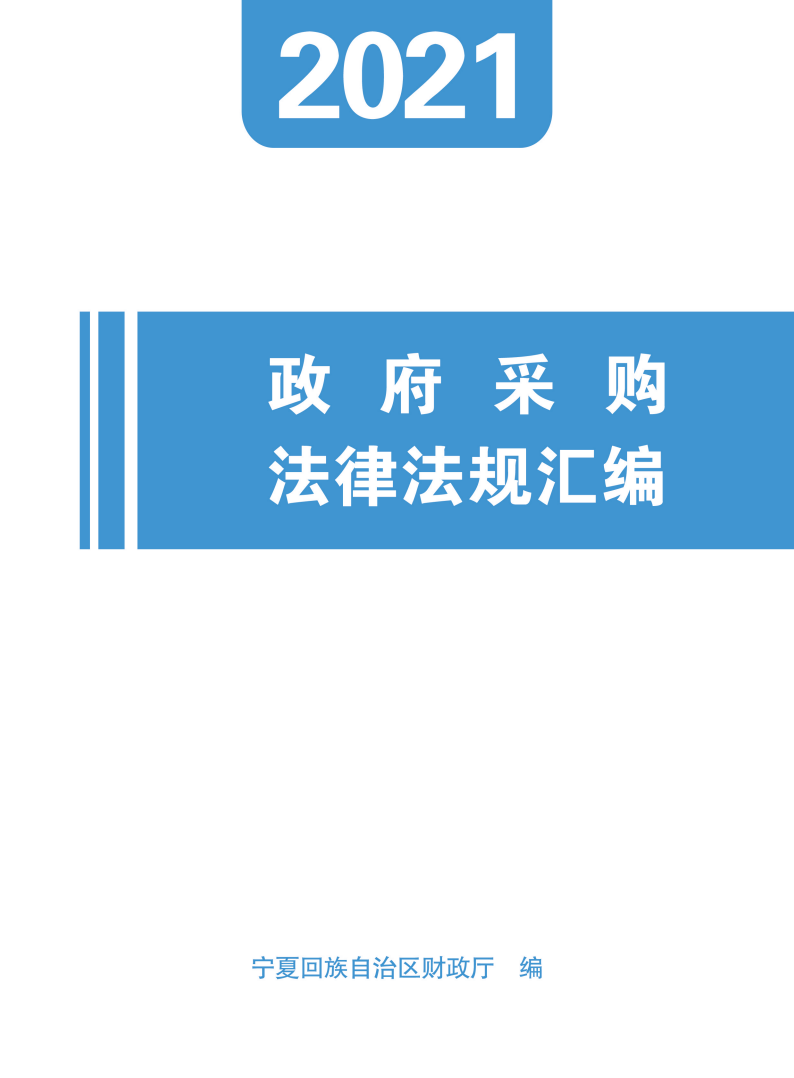 目       录MU LU目 录 CONTENTS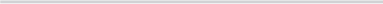 第一部分   基本流程图政府采购法律管理基本流程图  …………………………………………………………  (001)确定政府采购组织形式流程图  …………………………………………………………  (002)确定政府采购方式流程图  ………………………………………………………………  (003)公开招标流程图  …………………………………………………………………………  (004)邀请招标流程图  …………………………………………………………………………  (005)竞争性谈判流程图  ………………………………………………………………………  (006)竞争性磋商流程图  ………………………………………………………………………  (007)询价流程图  ………………………………………………………………………………  (008)单一来源流程图  …………………………………………………………………………  (009)政府采购质疑投诉流程图  ………………………………………………………………  (010)网上竞价流程图  …………………………………………………………………………  (011)第二部分   法律法规中华人民共和国政府采购法  ……………………………………………………………  (015)中华人民共和国政府采购法实施条例  …………………………………………………  (027)中华人民共和国行政处罚法  ……………………………………………………………  (040)行政执法机关移送涉嫌犯罪案件的规定  ………………………………………………  (053)保障中小企业款项支付条例  ……………………………………………………………  (058)优化营商环境条例  ………………………………………………………………………  (062)目       录MU LU第三部分   部门规章政府采购货物和服务招标投标管理办法财政部令第87号 ………………………………………………………………………  (077)第四部分   规范性文件	( 一 )  目录标准	( 二 )  预算编制	(三)  节能环保目       录MU LU关于印发节能产品政府采购品目清单的通知	(四)  进口产品	(五)  信息产品财政部  工业和信息化部  质检总局国家认证认可监督管理委员会关于信息安全产品	(六)  中小企业宁夏回族自治区财政厅  工业和信息化厅关于印发《宁夏回族自治区政府采购促进自治区财政厅  人民银行银川中心支行关于印发《宁夏回族自治区政府采购合同目       录MU LU	(七)  特殊行业自治区财政厅关于进一步做好自治区本级高等院校和科研院所科研仪器自治区财政厅关于进一步做好自治区本级高等院校和科研院所科研仪器设备采购	(八)  乡村振兴关于印发《关于深入开展政府采购脱贫地区农副产品工作推进乡村产业振兴的	(九)  采购方式目       录MU LU关于转发国务院法制办公室《对政府采购工程项目法律适用及申领施工许可证问题住房城乡建设部办公厅关于工程总承包项目和政府采购工程建设项目	(十)  信息管理目       录MU LU关于印发《宁夏回族自治区政府采购领域严重违法失信主体联合惩戒措施细化清单	(十一)  评审专家	(十二)  代理机构自治区财政厅关于在宁夏区内执业的政府采购代理机构从业人员开展培训登记	(十三)  履约验收	(十四)  监督检查目       录MU LU财政部关于明确政府采购保证金和行政处罚罚款上缴事项的通知宁夏回族自治区财政厅关于印发《宁夏回族自治区政府采购电子化质疑投诉工作规程》	(十五)  内部控制	(十六)  疫情防控	(十七)  电子交易宁夏回族自治区财政厅关于印发《宁夏回族自治区政府采购项目电子交易管理暂行目       录MU LU	(十八)  档案管理	(十九)  采购管理关于印发《商品包装政府采购需求标准 (试行) 》、《快递包装政府采购需求标准目       录MU LU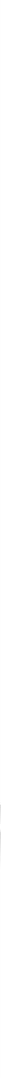 基 本 流 程 图JI    BEN    LIU    CHENG    TU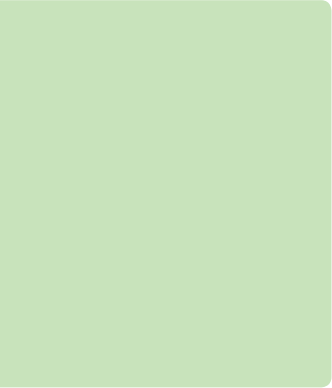 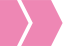 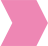 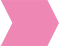 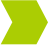 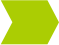 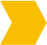 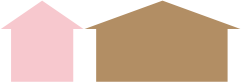 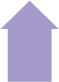 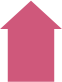 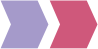 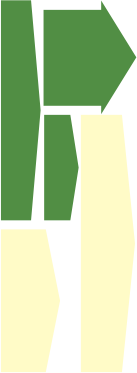 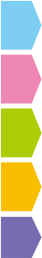 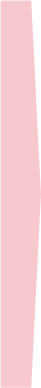 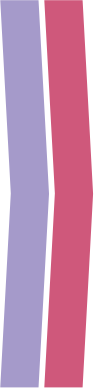 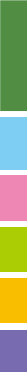 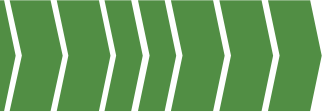 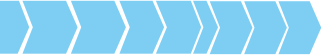 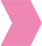 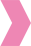 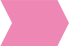 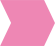 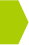 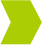 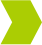 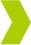 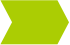 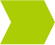 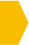 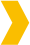 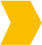 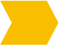 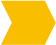 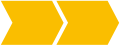 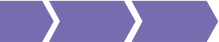 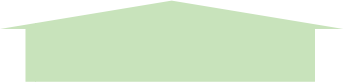 政府采购法律管理基本流程图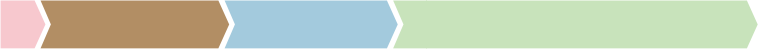 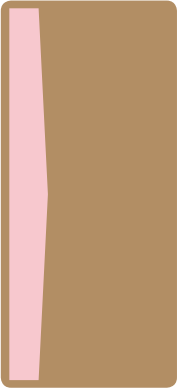 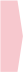 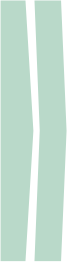 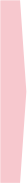 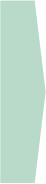 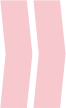 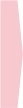 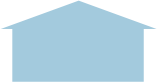 注：本流程图按照中华人民共和国政府采购相关法律规定绘制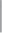 基 本 流 程  图JI BEN LIU CHENG TU采购人            确定采购需求           确定组织形式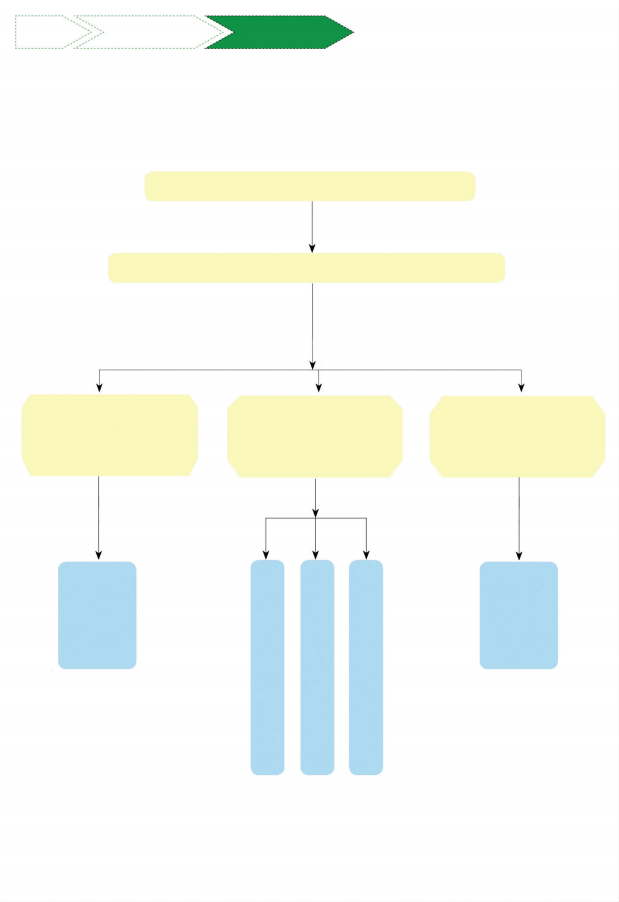 002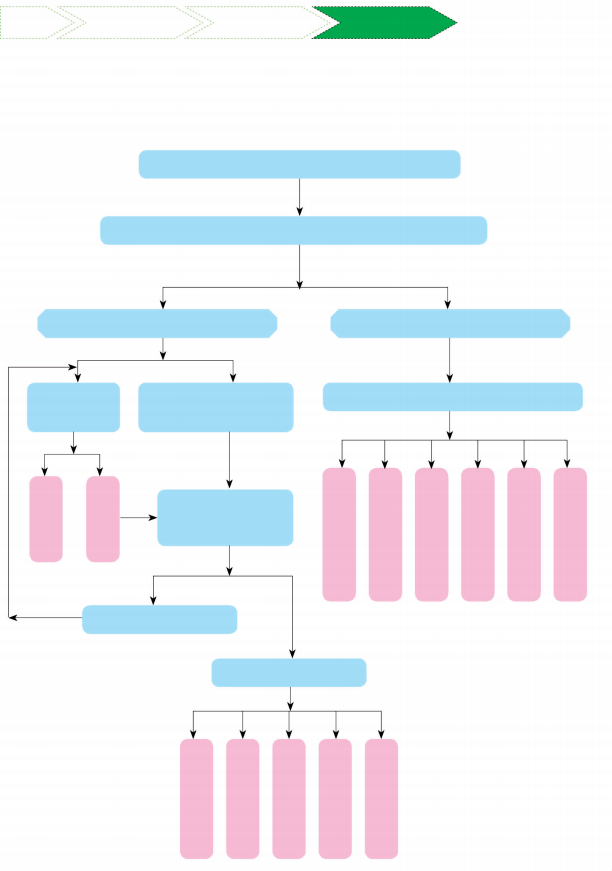 基 本 流 程  图JI BEN LIU CHENG TU基 本 流 程  图JI BEN LIU CHENG TU采购人             确定采购需求            确定组织形式             确定采购方式             公开招标公开招标流程图采购人在上一步确定采购方式的基础上，  进行公开招标采购人委托集中采购机构、  社会代理机构，  或自行组织制定招标文件在财政部门指定媒体公告信息发售招标文件在财政部门专家库抽取专家开标评标确定中标供应商在财政部门指定媒体公布结果与中标供应商签订合同合同履行及验收申请支付资金公告期限为 5 个工作日自招标文件发出至投标截至日不得少于20 日在开标前半天或前一天，  特殊情况不得超过 2 天内抽取专家评标委员会成员由采购人代表和有关技术、  经 济等专家组成，  成员人数应为 5 人以上单数采购人应当在收到评标报告后 5 个工作日内， 确定中标供应商采购人或者采购代理机构就应当自中标人确 定之日起 2 个工作日内，  在省级以上财政部 门指定的媒体上公告中标结果，  招标文件应 当随中标结果同时公告采购人或者采购代理机构应当自中标通知书 发出之日起 30 日内与中标供应商签订合同采购人应当及时对采购项目进行验收，  采购 人可以邀请参加本项目的其他投标人或者第 三方机构参与验收。  参与验收的投标人或者 第三方机构的意见作为验收书的参考资料一 并存档基 本 流 程  图JI BEN LIU CHENG TU采购人             确定采购需求            确定组织形式             确定采购方式             邀请招标邀请招标流程图采购人在上一步确定采购方式的基础上，  进行邀请招标采购人委托集中采购机构、  社会代理机构，  或自行组织以发布资格预审公告征集，  从省级以上人民政府财政部门建立的供应商库中选取或者采购人书面推荐三种方式之一产生符合资格条件的供应商名单随机邀请至少 3 家供应商投标发出投标邀请书和招标文件在财政部门专家库抽取专家评标确定中标供应商在财政部门指定媒体公布结果与中标供应商签订合同合同履行及验收申请支付资金自招标文件发出至投标截至日不得少于20 日在开标前半天或前一天，  特殊情况不得超过2 天内抽取专家评标委员会成员由采购人代表和有关技术、经济等专家组成，  成员人数应为 5 人以上单数采购人应当在收到评标报告后 5 个工作日内，确定中标供应商采购人或者采购代理机构就应当自中标人确定之日起 2 个工作日内，  在省级以上财政部门指定的媒体上公告中标结果，  招标文件应当随中标结果同时公告采购人或者采购代理机构应当自中标通知书发出之日起 30 日内与中标供应商签订合同采购人应当及时对采购项目进行验收，  采购人可以邀请参加本项目的其他投标人或者第三方机构参与验收。  参与验收的投标人或者第三方机构的意见作为验收书的参考资料一并存档基 本 流 程  图JI BEN LIU CHENG TU采购人            确定采购需求            确定组织形式             确定采购方式            竞争性谈判竞争性谈判流程图采购人在上一步确定采购方式的基础上，  进行竞争性谈判采购人委托集中采购机构、  社会代理机构，  或自行组织在财政部门专家库抽取专家谈判小组由采购人代表和专家共 3 人以上单数 组成，  其中专家的人数不得少于成员总数的谈判文件应当明确谈判程序、  谈判内容、  合 同草案的条款以及评定成交的标准等事项通过发布公告、从省级以上财政部门建立的 供应商中随机抽取或者采购人和评审专家分 别书面推荐的方式邀请不少于 3 家符合相应 资格条件的供应商谈判小组所有成员集中与单一供应商分别进行 谈判。  谈判中，  谈判的任何一方不得透露与谈 判有关的信息。  谈判文件有实质性变动的，  谈 判小组应当以书面形式通知所有参加谈判的供 应商确定成交供应商在财政部门指定媒体公布结果与成交供应商签订合同谈判结束后，  谈判小组应当要求所有参加谈判 的供应商在规定时间内进行最后报价，  采购人 从谈判小组提供的成交候选人中根据符合采购 需求、  质量和服务相等且报价最低的原则确定 成交供应商，  并将结果通知所有参加谈判的未 成交的供应商合同履行及验收申请支付资金基 本 流 程  图JI BEN LIU CHENG TU采购人             确定采购需求            确定组织形式             确定采购方式            竞争性磋商竞争性磋商流程图采购人在上一步确定采购方式的基础上，  进行竞争性磋商采购人委托集中采购机构、  社会代理机构，  或自行组织在财政部门专家库抽取专家成立磋商小组制定磋商文件确定不少于 3 家的供应商参加磋商磋商确定成交供应商在财政部门指定媒体公布结果与成交供应商签订合同合同履行及验收申请支付资金磋商小组由采购人代表和专家共 3 人以上单数组成，  其中专家的人数不得少于成员总数的磋商文件应当包括供应商资格条件、  采购邀请、 采购方式、采购预算、采购需求、政府采购政策 要求、评审程序、评审方法、评审标准、价格构 成或者报价要求、响应文件编制要求、保证金交 纳数额和形式以及不予退还保证金的情形、磋商 过程中可能实质性变动的内容、响应文件提交的 截止时间、开启时间及地点以及合同草案条款等采购人、  采购代理机构应当通过发布公告、从省级以上财政部门建立的供应商库中随机抽取或者采购人和评审专家分别书面推荐的方式邀请不少于 3 家符合相应资格条件的供应商参与竞争性磋商采购活动磋商小组所有成员应当集中与单一供应商分别进行磋商。  磋商中，  磋商小组可以根据磋商文件和磋商情况实质性变动采购需求中的技术、服务要求以及合同草案条款，  但不得变动磋商文件中的其他内容。  实质性变动的内容，  须经采购人代表确认经磋商小组确定最终采购需求和最后报价的供应商后，  由磋商小组采用综合评分法推荐 3 名以上成交候选供应商，  并编写评审报告，  送采购人确认，  采购人在收到评审报告 5 个工作日内按由高到低原则确定成交供应商，  也可书面授权磋商小组直接确定采购人或者采购代理机构应当自中标通知书发出之日起 30 日内与中标供应商签订合同基 本 流 程  图JI BEN LIU CHENG TU采购人            确定采购需求            确定组织形式             确定采购方式                询价询价流程图采购人在上一步确定采购方式的基础上，  进行询价采购人委托集中采购机构、  社会代理机构，  或自行组织在财政部门专家库抽取专家询价小组由采购人的代表和有关专家共 3 人 以上单数组成，其中专家的人数不得少于成 员总数的 2/3确定价格构成和评定成交的标准通过发布公告、从省级以上财政部门建立的 供应商中随机抽取或者采购人和评审专家分 别书面推荐的方式邀请不少于 3 家符合相应 资格条件的供应商询价小组要求被询价的供应商一次报出不得 更改的价格采购人根据符合采购需求、  质量和服务相等 且报价最低的原则确定成交供应商，  并将结 果通知所有询价的未成交的供应商在财政部门指定媒体公布结果基 本 流 程  图JI BEN LIU CHENG TU采购人             确定采购需求            确定组织形式             确定采购方式              单一来源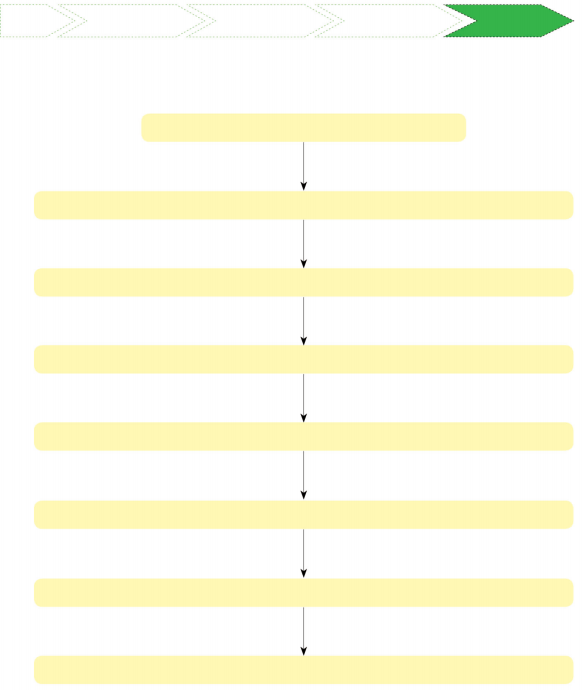 单一来源流程图采购人在上一步确定采购方式的基础上，  进行单一来源采购采购人委托集中采购机构、  社会代理机构，  或自行组织直接从某一符合要求的供应商处采购在财政部门指定媒体公布结果与成交供应商签订合同合同履行及验收申请支付资金基 本 流 程  图JI BEN LIU CHENG TU政府采购质疑投诉流程图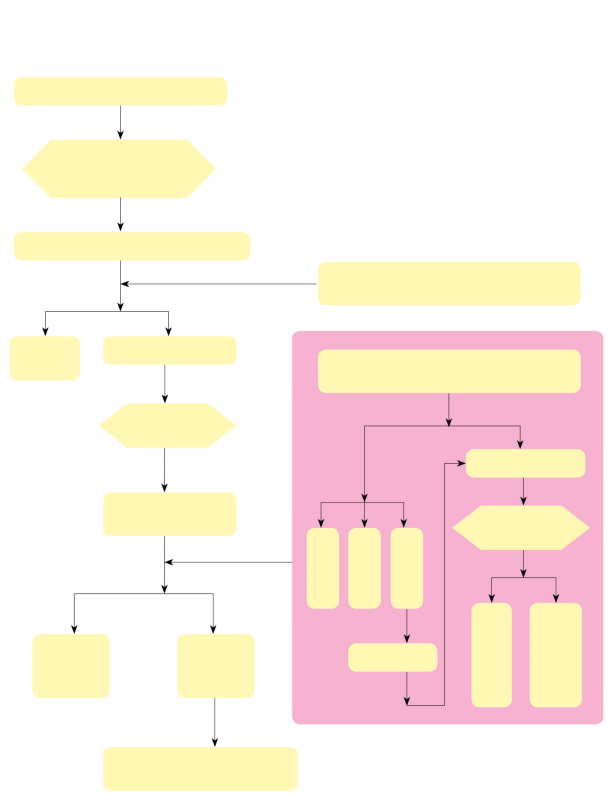 供应商知道或者应知其权益受到损害之日起 7 个工作日内向采购人或代理机构提出书面质疑采购人或代理机构收到书面质疑后 7 个工作日内答复财政部门在收到书面答复 5 个 工作日内审查答复期满后 15个工作日内受理向同级财政部门提出书面投诉转走对财政部门反馈意见不满意申请行政复议或向人民法院提起行政诉讼010网上竞价流程图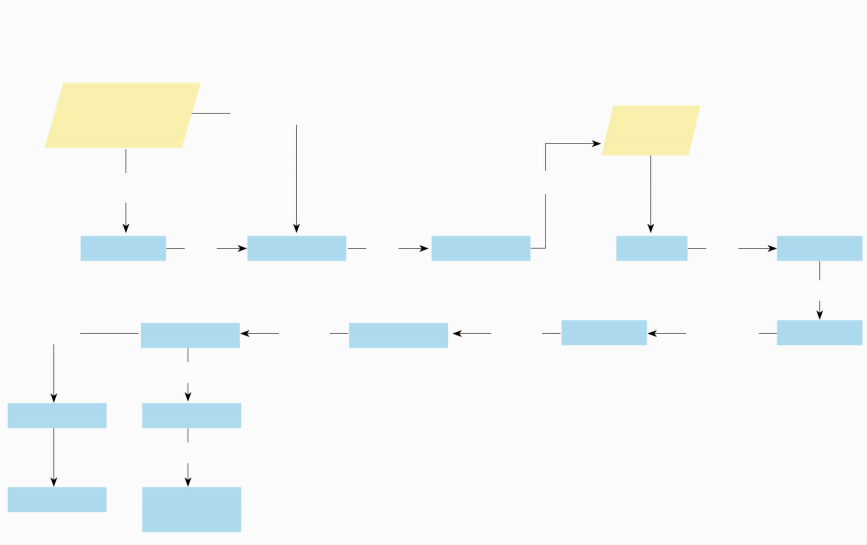 采购人        上传验收报告采购人发起支付申请供应商查看诚信评价结果公共资源 交易中心组织竞价确认合同确定提交采购人中标供应商发起起草合同法   律   法   规FA          LV          FA          GUI法 律 法 规FA  LV  FA GUI中华人民共和国政府采购法中华人民共和国主席令第六十八号《中华人民共和国政府采购法》 已由中华人民共和国第九届全国人民代表大会常务委 员会第二十八次会议于2002年6月29 日通过，现予公布， 自2003年 1月 1 日起施行。中华人民共和国主席  江泽民 2002年6月29 日中华人民共和国政府采购法2002年6月29 日第九届全国人民代表大会常务委员会第二十八次会议通过 第一章   总       则第一条  为了规范政府采购行为，提高政府采购资金的使用效益，维护国家利益和社 会公共利益，保护政府采购当事人的合法权益，促进廉政建设，制定本法。第二条  在中华人民共和国境内进行的政府采购适用本法。本法所称政府采购，是指各级国家机关、事业单位和团体组织，使用财政性资金采购 依法制定的集中采购目录以内的或者采购限额标准以上的货物、工程和服务的行为。政府集中采购目录和采购限额标准依照本法规定的权限制定。本法所称采购 ，是指以合同方式有偿取得货物、工程和服务的行为 ，包括购买、租 赁、委托、雇用等。本法所称货物，是指各种形态和种类的物品，包括原材料、燃料、设备、产品等。法 律 法 规FA  LV  FA GUI本法所称工程，是指建设工程，包括建筑物和构筑物的新建、改建、扩建、装修、拆 除、修缮等。本法所称服务，是指除货物和工程以外的其他政府采购对象。第三条  政府采购应当遵循公开透明原则、公平竞争原则、公正原则和诚实信用原则。第四条  政府采购工程进行招标投标的，适用招标投标法。第五条  任何单位和个人不得采用任何方式，阻挠和限制供应商自由进入本地区和本 行业的政府采购市场。第六条  政府采购应当严格按照批准的预算执行。第七条  政府采购实行集中采购和分散采购相结合。集中采购的范围由省级以上人民 政府公布的集中采购目录确定。属于中央预算的政府采购项目，其集中采购目录由国务院确定并公布；属于地方预算 的政府采购项目，其集中采购目录由省、 自治区、直辖市人民政府或者其授权的机构确定 并公布。纳入集中采购目录的政府采购项目，应当实行集中采购。第八条  政府采购限额标准 ，属于中央预算的政府采购项目 ，由国务院确定并公布； 属于地方预算的政府采购项目，由省、 自治区、直辖市人民政府或者其授权的机构确定并 公布。第九条  政府采购应当有助于实现国家的经济和社会发展政策目标 ，包括保护环境， 扶持不发达地区和少数民族地区，促进中小企业发展等。第十条  政府采购应当采购本国货物、工程和服务。但有下列情形之一的除外：(一) 需要采购的货物、工程或者服务在中国境内无法获取或者无法以合理的商业条 件获取的；(二) 为在中国境外使用而进行采购的；(三) 其他法律、行政法规另有规定的。前款所称本国货物、工程和服务的界定，依照国务院有关规定执行。第十一条  政府采购的信息应当在政府采购监督管理部门指定的媒体上及时向社会公 开发布，但涉及商业秘密的除外。第十二条  在政府采购活动中，采购人员及相关人员与供应商有利害关系的，必须回 避。供应商认为采购人员及相关人员与其他供应商有利害关系的，可以申请其回避。前款所称相关人员，包括招标采购中评标委员会的组成人员，竞争性谈判采购中谈判 小组的组成人员，询价采购中询价小组的组成人员等。第十三条  各级人民政府财政部门是负责政府采购监督管理的部门，依法履行对政府法 律 法 规FA  LV  FA GUI采购活动的监督管理职责。各级人民政府其他有关部门依法履行与政府采购活动有关的监督管理职责。 第二章   政府采购当事人第十四条  政府采购当事人是指在政府采购活动中享有权利和承担义务的各类主体， 包括采购人、供应商和采购代理机构等。第十五条  采购人是指依法进行政府采购的国家机关、事业单位、团体组织。第十六条  集中采购机构为采购代理机构。设区的市、 自治州以上人民政府根据本级 政府采购项目组织集中采购的需要设立集中采购机构。集中采购机构是非营利事业法人，根据采购人的委托办理采购事宜。第十七条  集中采购机构进行政府采购活动 ，应当符合采购价格低于市场平均价格、 采购效率更高、采购质量优良和服务良好的要求。第十八条  采购人采购纳入集中采购目录的政府采购项目，必须委托集中采购机构代 理采购；采购未纳入集中采购目录的政府采购项目，可以自行采购，也可以委托集中采购 机构在委托的范围内代理采购。纳入集中采购目录属于通用的政府采购项目的，应当委托集中采购机构代理采购；属 于本部门、本系统有特殊要求的项目，应当实行部门集中采购；属于本单位有特殊要求的 项目，经省级以上人民政府批准，可以自行采购。第十九条  采购人可以委托集中采购机构以外的采购代理机构，在委托的范围内办理 政府采购事宜。采购人有权自行选择采购代理机构，任何单位和个人不得以任何方式为采购人指定采 购代理机构。第二十条  采购人依法委托采购代理机构办理采购事宜的，应当由采购人与采购代理 机构签订委托代理协议，依法确定委托代理的事项，约定双方的权利义务。第二十一条  供应商是指向采购人提供货物、工程或者服务的法人、其他组织或者自 然人。第二十二条  供应商参加政府采购活动应当具备下列条件：(一) 具有独立承担民事责任的能力；(二) 具有良好的商业信誉和健全的财务会计制度；(三) 具有履行合同所必需的设备和专业技术能力；(四) 有依法缴纳税收和社会保障资金的良好记录；法 律 法 规FA  LV  FA GUI(五) 参加政府采购活动前三年内，在经营活动中没有重大违法记录；(六) 法律、行政法规规定的其他条件。采购人可以根据采购项目的特殊要求，规定供应商的特定条件，但不得以不合理的条 件对供应商实行差别待遇或者歧视待遇。第二十三条  采购人可以要求参加政府采购的供应商提供有关资质证明文件和业绩情况， 并根据本法规定的供应商条件和采购项目对供应商的特定要求，对供应商的资格进行审查。第二十四条  两个以上的自然人、法人或者其他组织可以组成一个联合体，以一个供 应商的身份共同参加政府采购。以联合体形式进行政府采购的，参加联合体的供应商均应当具备本法第二十二条规定 的条件，并应当向采购人提交联合协议，载明联合体各方承担的工作和义务。联合体各方 应当共同与采购人签订采购合同，就采购合同约定的事项对采购人承担连带责任。第二十五条  政府采购当事人不得相互串通损害国家利益、社会公共利益和其他当事人的合法权益；不得以任何手段排斥其他供应商参与竞争。供应商不得以向采购人、采购代理机构、评标委员会的组成人员、竞争性谈判小组的 组成人员、询价小组的组成人员行贿或者采取其他不正当手段谋取中标或者成交。采购代理机构不得以向采购人行贿或者采取其他不正当手段谋取非法利益。 第三章   政府采购方式第二十六条  政府采购采用以下方式：(一) 公开招标；(二) 邀请招标；(三) 竞争性谈判；(四) 单一来源采购；(五) 询价；(六) 国务院政府采购监督管理部门认定的其他采购方式。公开招标应作为政府采购的主要采购方式。第二十七条  采购人采购货物或者服务应当采用公开招标方式的 ，其具体数额标准， 属于中央预算的政府采购项目，由国务院规定；属于地方预算的政府采购项目，由省、 自 治区、直辖市人民政府规定；因特殊情况需要采用公开招标以外的采购方式的，应当在采 购活动开始前获得设区的市、 自治州以上人民政府采购监督管理部门的批准。第二十八条  采购人不得将应当以公开招标方式采购的货物或者服务化整为零或者以第二十九条  符合下列情形之一的货物或者服务，可以依照本法采用邀请招标方式采购： (一) 具有特殊性，只能从有限范围的供应商处采购的；(二) 采用公开招标方式的费用占政府采购项目总价值的比例过大的。第三十条  符合下列情形之一的货物或者服务，可以依照本法采用竞争性谈判方式采购：(一) 招标后没有供应商投标或者没有合格标的或者重新招标未能成立的；(二) 技术复杂或者性质特殊，不能确定详细规格或者具体要求的；(三) 采用招标所需时间不能满足用户紧急需要的；(四) 不能事先计算出价格总额的。第三十一条  符合下列情形之一的货物或者服务，可以依照本法采用单一来源方式采购：(一) 只能从唯一供应商处采购的；(二) 发生了不可预见的紧急情况不能从其他供应商处采购的；(三) 必须保证原有采购项目一致性或者服务配套的要求 ，需要继续从原供应商处添购，且添购资金总额不超过原合同采购金额百分之十的。第三十二条  采购的货物规格、标准统一、现货货源充足且价格变化幅度小的政府采 购项目，可以依照本法采用询价方式采购。第四章   政府采购程序第三十三条  负有编制部门预算职责的部门在编制下一财政年度部门预算时，应当将 该财政年度政府采购的项目及资金预算列出，报本级财政部门汇总。部门预算的审批，按 预算管理权限和程序进行。第三十四条  货物或者服务项目采取邀请招标方式采购的，采购人应当从符合相应资 格条件的供应商中，通过随机方式选择三家以上的供应商，并向其发出投标邀请书。第三十五条  货物和服务项目实行招标方式采购的， 自招标文件开始发出之日起至投标人提交投标文件截止之日止，不得少于二十日。第三十六条  在招标采购中，出现下列情形之一的，应予废标：(一) 符合专业条件的供应商或者对招标文件作实质响应的供应商不足三家的； (二) 出现影响采购公正的违法、违规行为的；(三) 投标人的报价均超过了采购预算，采购人不能支付的；(四) 因重大变故，采购任务取消的。废标后，采购人应当将废标理由通知所有投标人。法 律 法 规FA  LV  FA GUI第三十七条  废标后，除采购任务取消情形外，应当重新组织招标；需要采取其他方 式采购的，应当在采购活动开始前获得设区的市、 自治州以上人民政府采购监督管理部门 或者政府有关部门批准。第三十八条  采用竞争性谈判方式采购的，应当遵循下列程序：(一) 成立谈判小组。谈判小组由采购人的代表和有关专家共三人以上的单数组成， 其中专家的人数不得少于成员总数的三分之二。(二) 制定谈判文件。谈判文件应当明确谈判程序、谈判内容、合同草案的条款以及 评定成交的标准等事项。(三) 确定邀请参加谈判的供应商名单。谈判小组从符合相应资格条件的供应商名单 中确定不少于三家的供应商参加谈判，并向其提供谈判文件。(四) 谈判。谈判小组所有成员集中与单一供应商分别进行谈判。在谈判中 ，谈判的 任何一方不得透露与谈判有关的其他供应商的技术资料、价格和其他信息。谈判文件有实 质性变动的，谈判小组应当以书面形式通知所有参加谈判的供应商。(五) 确定成交供应商。谈判结束后，谈判小组应当要求所有参加谈判的供应商在规定 时间内进行最后报价，采购人从谈判小组提出的成交候选人中根据符合采购需求、质量和服 务相等且报价最低的原则确定成交供应商，并将结果通知所有参加谈判的未成交的供应商。第三十九条  采取单一来源方式采购的 ，采购人与供应商应当遵循本法规定的原则， 在保证采购项目质量和双方商定合理价格的基础上进行采购。第四十条  采取询价方式采购的，应当遵循下列程序：(一) 成立询价小组。询价小组由采购人的代表和有关专家共三人以上的单数组成， 其中专家的人数不得少于成员总数的三分之二。询价小组应当对采购项目的价格构成和评 定成交的标准等事项作出规定。(二) 确定被询价的供应商名单。询价小组根据采购需求 ，从符合相应资格条件的供 应商名单中确定不少于三家的供应商，并向其发出询价通知书让其报价。(三) 询价。询价小组要求被询价的供应商一次报出不得更改的价格。(四) 确定成交供应商。采购人根据符合采购需求、质量和服务相等且报价最低的原 则确定成交供应商，并将结果通知所有被询价的未成交的供应商。第四十一条  采购人或者其委托的采购代理机构应当组织对供应商履约的验收。大型 或者复杂的政府采购项目，应当邀请国家认可的质量检测机构参加验收工作。验收方成员 应当在验收书上签字，并承担相应的法律责任。第四十二条  采购人、采购代理机构对政府采购项目每项采购活动的采购文件应当妥 善保存，不得伪造、变造、隐匿或者销毁。采购文件的保存期限为从采购结束之日起至少采购文件包括采购活动记录、采购预算、招标文件、投标文件、评标标准、评估报 告、定标文件、合同文本、验收证明、质疑答复、投诉处理决定及其他有关文件、资料。采购活动记录至少应当包括下列内容：(一) 采购项目类别、名称；(二) 采购项目预算、资金构成和合同价格；(三) 采购方式，采用公开招标以外的采购方式的，应当载明原因；(四) 邀请和选择供应商的条件及原因；(五) 评标标准及确定中标人的原因；(六) 废标的原因；(七) 采用招标以外采购方式的相应记载。第五章   政府采购合同第四十三条  政府采购合同适用合同法。采购人和供应商之间的权利和义务，应当按 照平等、 自愿的原则以合同方式约定。采购人可以委托采购代理机构代表其与供应商签订政府采购合同。由采购代理机构以 采购人名义签订合同的，应当提交采购人的授权委托书，作为合同附件。第四十四条  政府采购合同应当采用书面形式。第四十五条  国务院政府采购监督管理部门应当会同国务院有关部门，规定政府采购 合同必须具备的条款。第四十六条  采购人与中标、成交供应商应当在中标、成交通知书发出之日起三十日内，按照采购文件确定的事项签订政府采购合同。中标、成交通知书对采购人和中标、成交供应商均具有法律效力。中标、成交通知书 发出后 ，采购人改变中标、成交结果的 ，或者中标、成交供应商放弃中标、成交项目的，应当依法承担法律责任。第四十七条  政府采购项目的采购合同自签订之日起七个工作日内，采购人应当将合 同副本报同级政府采购监督管理部门和有关部门备案。第四十八条  经采购人同意，中标、成交供应商可以依法采取分包方式履行合同。政府采购合同分包履行的 ，中标、成交供应商就采购项目和分包项目向采购人负责， 分包供应商就分包项目承担责任。第四十九条  政府采购合同履行中，采购人需追加与合同标的相同的货物、工程或者法 律 法 规FA  LV  FA GUI服务的，在不改变合同其他条款的前提下，可以与供应商协商签订补充合同，但所有补充 合同的采购金额不得超过原合同采购金额的百分之十。第五十条  政府采购合同的双方当事人不得擅自变更、中止或者终止合同。政府采购合同继续履行将损害国家利益和社会公共利益的，双方当事人应当变更、中 止或者终止合同。有过错的一方应当承担赔偿责任，双方都有过错的，各自承担相应的责任。第六章   质疑与投诉第五十一条  供应商对政府采购活动事项有疑问的，可以向采购人提出询问，采购人 应当及时作出答复，但答复的内容不得涉及商业秘密。第五十二条  供应商认为采购文件、采购过程和中标、成交结果使自己的权益受到损 害的，可以在知道或者应知其权益受到损害之日起七个工作日内，以书面形式向采购人提 出质疑。第五十三条  采购人应当在收到供应商的书面质疑后七个工作日内作出答复，并以书 面形式通知质疑供应商和其他有关供应商，但答复的内容不得涉及商业秘密。第五十四条  采购人委托采购代理机构采购的，供应商可以向采购代理机构提出询问 或者质疑，采购代理机构应当依照本法第五十一条、第五十三条的规定就采购人委托授权 范围内的事项作出答复。第五十五条  质疑供应商对采购人、采购代理机构的答复不满意或者采购人、采购代 理机构未在规定的时间内作出答复的，可以在答复期满后十五个工作日内向同级政府采购 监督管理部门投诉。第五十六条  政府采购监督管理部门应当在收到投诉后三十个工作日内，对投诉事项 作出处理决定，并以书面形式通知投诉人和与投诉事项有关的当事人。第五十七条政府采购监督管理部门在处理投诉事项期间，可以视具体情况书面通知采 购人暂停采购活动，但暂停时间最长不得超过三十日。第五十八条  投诉人对政府采购监督管理部门的投诉处理决定不服或者政府采购监督 管理部门逾期未作处理的，可以依法申请行政复议或者向人民法院提起行政诉讼。第七章   监督检查第五十九条  政府采购监督管理部门应当加强对政府采购活动及集中采购机构的监督 检查。法 律 法 规FA  LV  FA GUI监督检查的主要内容是：(一) 有关政府采购的法律、行政法规和规章的执行情况；(二) 采购范围、采购方式和采购程序的执行情况；(三) 政府采购人员的职业素质和专业技能。第六十条  政府采购监督管理部门不得设置集中采购机构，不得参与政府采购项目的 采购活动。采购代理机构与行政机关不得存在隶属关系或者其他利益关系。第六十一条  集中采购机构应当建立健全内部监督管理制度。采购活动的决策和执行 程序应当明确，并相互监督、相互制约。经办采购的人员与负责采购合同审核、验收人员 的职责权限应当明确，并相互分离。第六十二条  集中采购机构的采购人员应当具有相关职业素质和专业技能，符合政府 采购监督管理部门规定的专业岗位任职要求。集中采购机构对其工作人员应当加强教育和培训；对采购人员的专业水平、工作实绩 和职业道德状况定期进行考核。采购人员经考核不合格的，不得继续任职。第六十三条  政府采购项目的采购标准应当公开。采用本法规定的采购方式的，采购人在采购活动完成后，应当将采购结果予以公布。第六十四条  采购人必须按照本法规定的采购方式和采购程序进行采购。任何单位和个人不得违反本法规定，要求采购人或者采购工作人员向其指定的供应商 进行采购。第六十五条  政府采购监督管理部门应当对政府采购项目的采购活动进行检查，政府采购当事人应当如实反映情况，提供有关材料。第六十六条  政府采购监督管理部门应当对集中采购机构的采购价格、节约资金效 果、服务质量、信誉状况、有无违法行为等事项进行考核，并定期如实公布考核结果。第六十七条  依照法律、行政法规的规定对政府采购负有行政监督职责的政府有关部门，应当按照其职责分工，加强对政府采购活动的监督。第六十八条  审计机关应当对政府采购进行审计监督。政府采购监督管理部门、政府 采购各当事人有关政府采购活动，应当接受审计机关的审计监督。第六十九条  监察机关应当加强对参与政府采购活动的国家机关、国家公务员和国家 行政机关任命的其他人员实施监察。第七十条  任何单位和个人对政府采购活动中的违法行为，有权控告和检举，有关部 门、机关应当依照各自职责及时处理。法 律 法 规FA  LV  FA GUI第八章   法律责任第七十一条  采购人、采购代理机构有下列情形之一的 ，责令限期改正 ，给予警告， 可以并处罚款，对直接负责的主管人员和其他直接责任人员，由其行政主管部门或者有关机关给予处分，并予通报：(一) 应当采用公开招标方式而擅自采用其他方式采购的；(二) 擅自提高采购标准的；(三) 以不合理的条件对供应商实行差别待遇或者歧视待遇的；(四) 在招标采购过程中与投标人进行协商谈判的；(五) 中标、成交通知书发出后不与中标、成交供应商签订采购合同的；(六) 拒绝有关部门依法实施监督检查的。第七十二条  采购人、采购代理机构及其工作人员有下列情形之一，构成犯罪的，依 法追究刑事责任；尚不构成犯罪的，处以罚款，有违法所得的，并处没收违法所得，属于 国家机关工作人员的，依法给予行政处分：(一) 与供应商或者采购代理机构恶意串通的；(二) 在采购过程中接受贿赂或者获取其他不正当利益的；(三) 在有关部门依法实施的监督检查中提供虚假情况的；(四) 开标前泄露标底的。第七十三条  有前两条违法行为之一影响中标、成交结果或者可能影响中标、成交结果的，按下列情况分别处理：(一) 未确定中标、成交供应商的，终止采购活动；(二) 中标、成交供应商已经确定但采购合同尚未履行的，撤销合同，从合格的中标、 成交候选人中另行确定中标、成交供应商；(三) 采购合同已经履行的，给采购人、供应商造成损失的，由责任人承担赔偿责任。第七十四条  采购人对应当实行集中采购的政府采购项目，不委托集中采购机构实行集 中采购的，由政府采购监督管理部门责令改正；拒不改正的，停止按预算向其支付资金，由 其上级行政主管部门或者有关机关依法给予其直接负责的主管人员和其他直接责任人员处分。第七十五条  采购人未依法公布政府采购项目的采购标准和采购结果的 ，责令改正， 对直接负责的主管人员依法给予处分。第七十六条  采购人、采购代理机构违反本法规定隐匿、销毁应当保存的采购文件或者 伪造、变造采购文件的，由政府采购监督管理部门处以二万元以上十万元以下的罚款，对其法 律 法 规FA  LV  FA GUI直接负责的主管人员和其他直接责任人员依法给予处分；构成犯罪的，依法追究刑事责任。第七十七条  供应商有下列情形之一的，处以采购金额千分之五以上千分之十以下的 罚款，列入不良行为记录名单，在一至三年内禁止参加政府采购活动，有违法所得的，并 处没收违法所得，情节严重的，由工商行政管理机关吊销营业执照；构成犯罪的，依法追 究刑事责任：(一) 提供虚假材料谋取中标、成交的；(二) 采取不正当手段诋毁、排挤其他供应商的；(三) 与采购人、其他供应商或者采购代理机构恶意串通的；(四) 向采购人、采购代理机构行贿或者提供其他不正当利益的；(五) 在招标采购过程中与采购人进行协商谈判的；(六) 拒绝有关部门监督检查或者提供虚假情况的。供应商有前款第 (一) 至 (五) 项情形之一的，中标、成交无效。第七十八条  采购代理机构在代理政府采购业务中有违法行为的，按照有关法律规定 处以罚款，可以在一至三年内禁止其代理政府采购业务，构成犯罪的，依法追究刑事责任。第七十九条  政府采购当事人有本法第七十一条、第七十二条、第七十七条违法行为 之一，给他人造成损失的，并应依照有关民事法律规定承担民事责任。第八十条  政府采购监督管理部门的工作人员在实施监督检查中违反本法规定滥用职权，玩忽职守，徇私舞弊的，依法给予行政处分；构成犯罪的，依法追究刑事责任。第八十一条  政府采购监督管理部门对供应商的投诉逾期未作处理的，给予直接负责 的主管人员和其他直接责任人员行政处分。第八十二条  政府采购监督管理部门对集中采购机构业绩的考核，有虚假陈述，隐瞒 真实情况的，或者不作定期考核和公布考核结果的，应当及时纠正，由其上级机关或者监 察机关对其负责人进行通报，并对直接负责的人员依法给予行政处分。集中采购机构在政府采购监督管理部门考核中，虚报业绩，隐瞒真实情况的，处以二万元以上二十万元以下的罚款，并予以通报；情节严重的，取消其代理采购的资格。第八十三条  任何单位或者个人阻挠和限制供应商进入本地区或者本行业政府采购市 场的，责令限期改正；拒不改正的，由该单位、个人的上级行政主管部门或者有关机关给 予单位责任人或者个人处分。第九章   附       则第八十四条  使用国际组织和外国政府贷款进行的政府采购，贷款方、资金提供方与法 律 法 规FA  LV  FA GUI中方达成的协议对采购的具体条件另有规定的，可以适用其规定，但不得损害国家利益和 社会公共利益。第八十五条  对因严重自然灾害和其他不可抗力事件所实施的紧急采购和涉及国家安全和秘密的采购，不适用本法。第八十六条 第八十七条第八十八条军事采购法规由中央军事委员会另行制定。本法实施的具体步骤和办法由国务院规定。本法自2003年 1月 1 日起施行。法 律 法 规FA  LV  FA GUI中华人民共和国政府采购法实施条例中华人民共和国国务院令第658号《中华人民共和国政府采购法实施条例》 已经2014年 12月31 日国务院第75次常务会 议通过，现予公布， 自2015年3月 1 日起施行。总理  李克强 2015年 1月30 日中华人民共和国政府采购法实施条例第一章   总       则第一条  根据《中华人民共和国政府采购法》(以下简称政府采购法)，制定本条例。第二条  政府采购法第二条所称财政性资金是指纳入预算管理的资金。以财政性资金 作为还款来源的借贷资金，视同财政性资金。国家机关、事业单位和团体组织的采购项目既使用财政性资金又使用非财政性资金的，使用财政性资金采购的部分，适用政府采购法及本条例；财政性资金与非财政性资金 无法分割采购的，统一适用政府采购法及本条例。政府采购法第二条所称服务，包括政府自身需要的服务和政府向社会公众提供的公共 服务。第三条  集中采购目录包括集中采购机构采购项目和部门集中采购项目。技术、服务 等标准统一，采购人普遍使用的项目，列为集中采购机构采购项目；采购人本部门、本系 统基于业务需要有特殊要求，可以统一采购的项目，列为部门集中采购项目。第四条  政府采购法所称集中采购，是指采购人将列入集中采购目录的项目委托集中法 律 法 规FA  LV  FA GUI采购机构代理采购或者进行部门集中采购的行为；所称分散采购，是指采购人将采购限额 标准以上的未列入集中采购目录的项目自行采购或者委托采购代理机构代理采购的行为。第五条  省、 自治区、直辖市人民政府或者其授权的机构根据实际情况，可以确定分 别适用于本行政区域省级、设区的市级、县级的集中采购目录和采购限额标准。第六条  国务院财政部门应当根据国家的经济和社会发展政策，会同国务院有关部门 制定政府采购政策，通过制定采购需求标准、预留采购份额、价格评审优惠、优先采购等 措施，实现节约能源、保护环境、扶持不发达地区和少数民族地区、促进中小企业发展等 目标。第七条  政府采购工程以及与工程建设有关的货物、服务，采用招标方式采购的，适 用《中华人民共和国招标投标法》及其实施条例；采用其他方式采购的，适用政府采购法 及本条例。前款所称工程，是指建设工程，包括建筑物和构筑物的新建、改建、扩建及其相关的 装修、拆除、修缮等 ；所称与工程建设有关的货物 ，是指构成工程不可分割的组成部分， 且为实现工程基本功能所必需的设备、材料等；所称与工程建设有关的服务，是指为完成 工程所需的勘察、设计、监理等服务。政府采购工程以及与工程建设有关的货物、服务，应当执行政府采购政策。第八条  政府采购项目信息应当在省级以上人民政府财政部门指定的媒体上发布。采 购项目预算金额达到国务院财政部门规定标准的，政府采购项目信息应当在国务院财政部 门指定的媒体上发布。第九条  在政府采购活动中 ，采购人员及相关人员与供应商有下列利害关系之一的，应当回避：(一) 参加采购活动前3年内与供应商存在劳动关系；(二) 参加采购活动前3年内担任供应商的董事、监事；(三) 参加采购活动前3年内是供应商的控股股东或者实际控制人；(四) 与供应商的法定代表人或者负责人有夫妻、直系血亲、三代以内旁系血亲或者 近姻亲关系；(五) 与供应商有其他可能影响政府采购活动公平、公正进行的关系。供应商认为采购人员及相关人员与其他供应商有利害关系的，可以向采购人或者采购 代理机构书面提出回避申请，并说明理由。采购人或者采购代理机构应当及时询问被申请 回避人员，有利害关系的被申请回避人员应当回避。第十条  国家实行统一的政府采购电子交易平台建设标准，推动利用信息网络进行电 子化政府采购活动。法 律 法 规FA  LV  FA GUI第二章   政府采购当事人第十一条  采购人在政府采购活动中应当维护国家利益和社会公共利益 ，公正廉洁， 诚实守信，执行政府采购政策，建立政府采购内部管理制度，厉行节约，科学合理确定采 购需求。采购人不得向供应商索要或者接受其给予的赠品、回扣或者与采购无关的其他商品、 服务。第十二条  政府采购法所称采购代理机构，是指集中采购机构和集中采购机构以外的 采购代理机构。集中采购机构是设区的市级以上人民政府依法设立的非营利事业法人，是代理集中采 购项目的执行机构。集中采购机构应当根据采购人委托制定集中采购项目的实施方案，明 确采购规程，组织政府采购活动，不得将集中采购项目转委托。集中采购机构以外的采购 代理机构，是从事采购代理业务的社会中介机构。第十三条  采购代理机构应当建立完善的政府采购内部监督管理制度，具备开展政府 采购业务所需的评审条件和设施。采购代理机构应当提高确定采购需求，编制招标文件、谈判文件、询价通知书，拟订 合同文本和优化采购程序的专业化服务水平，根据采购人委托在规定的时间内及时组织采 购人与中标或者成交供应商签订政府采购合同，及时协助采购人对采购项目进行验收。第十四条  采购代理机构不得以不正当手段获取政府采购代理业务 ，不得与采购人、 供应商恶意串通操纵政府采购活动。采购代理机构工作人员不得接受采购人或者供应商组织的宴请、旅游、娱乐，不得收 受礼品、现金、有价证券等，不得向采购人或者供应商报销应当由个人承担的费用。第十五条  采购人、采购代理机构应当根据政府采购政策、采购预算、采购需求编制 采购文件。采购需求应当符合法律法规以及政府采购政策规定的技术、服务、安全等要求。政府 向社会公众提供的公共服务项目，应当就确定采购需求征求社会公众的意见。除因技术复 杂或者性质特殊 ，不能确定详细规格或者具体要求外 ，采购需求应当完整、明确。必要 时，应当就确定采购需求征求相关供应商、专家的意见。第十六条  政府采购法第二十条规定的委托代理协议，应当明确代理采购的范围、权 限和期限等具体事项。采购人和采购代理机构应当按照委托代理协议履行各自义务，采购代理机构不得超越法 律 法 规FA  LV  FA GUI代理权限。第十七条  参加政府采购活动的供应商应当具备政府采购法第二十二条第一款规定的条件，提供下列材料：(一) 法人或者其他组织的营业执照等证明文件， 自然人的身份证明；(二) 财务状况报告，依法缴纳税收和社会保障资金的相关材料；(三) 具备履行合同所必需的设备和专业技术能力的证明材料；(四) 参加政府采购活动前3年内在经营活动中没有重大违法记录的书面声明；(五) 具备法律、行政法规规定的其他条件的证明材料。采购项目有特殊要求的，供应商还应当提供其符合特殊要求的证明材料或者情况说明。第十八条  单位负责人为同一人或者存在直接控股、管理关系的不同供应商，不得参 加同一合同项下的政府采购活动。除单一来源采购项目外 ，为采购项目提供整体设计、规范编制或者项目管理、监理、 检测等服务的供应商，不得再参加该采购项目的其他采购活动。第十九条  政府采购法第二十二条第一款第五项所称重大违法记录，是指供应商因违 法经营受到刑事处罚或者责令停产停业、吊销许可证或者执照、较大数额罚款等行政处罚。供应商在参加政府采购活动前3年内因违法经营被禁止在一定期限内参加政府采购活动，期限届满的，可以参加政府采购活动。第二十条  采购人或者采购代理机构有下列情形之一的，属于以不合理的条件对供应商实行差别待遇或者歧视待遇：(一) 就同一采购项目向供应商提供有差别的项目信息；(二) 设定的资格、技术、商务条件与采购项目的具体特点和实际需要不相适应或者 与合同履行无关；(三) 采购需求中的技术、服务等要求指向特定供应商、特定产品；(四) 以特定行政区域或者特定行业的业绩、奖项作为加分条件或者中标、成交条件；(五) 对供应商采取不同的资格审查或者评审标准；(六) 限定或者指定特定的专利、商标、品牌或者供应商；(七) 非法限定供应商的所有制形式、组织形式或者所在地；(八) 以其他不合理条件限制或者排斥潜在供应商。第二十一条  采购人或者采购代理机构对供应商进行资格预审的，资格预审公告应当 在省级以上人民政府财政部门指定的媒体上发布。已进行资格预审的，评审阶段可以不再 对供应商资格进行审查。资格预审合格的供应商在评审阶段资格发生变化的，应当通知采 购人和采购代理机构。法 律 法 规FA  LV  FA GUI资格预审公告应当包括采购人和采购项目名称、采购需求、对供应商的资格要求以及供应商提交资格预审申请文件的时间和地点。提交资格预审申请文件的时间自公告发布之日起不得少于5个工作日。第二十二条  联合体中有同类资质的供应商按照联合体分工承担相同工作的，应当按 照资质等级较低的供应商确定资质等级。以联合体形式参加政府采购活动的，联合体各方不得再单独参加或者与其他供应商另 外组成联合体参加同一合同项下的政府采购活动。第三章   政府采购方式第二十三条  采购人采购公开招标数额标准以上的货物或者服务，符合政府采购法第 二十九条、第三十条、第三十一条、第三十二条规定情形或者有需要执行政府采购政策等 特殊情况的，经设区的市级以上人民政府财政部门批准，可以依法采用公开招标以外的采 购方式。第二十四条  列入集中采购目录的项目，适合实行批量集中采购的，应当实行批量集 中采购，但紧急的小额零星货物项目和有特殊要求的服务、工程项目除外。第二十五条  政府采购工程依法不进行招标的，应当依照政府采购法和本条例规定的 竞争性谈判或者单一来源采购方式采购。第二十六条  政府采购法第三十条第三项规定的情形，应当是采购人不可预见的或者 非因采购人拖延导致的；第四项规定的情形，是指因采购艺术品或者因专利、专有技术或 者因服务的时间、数量事先不能确定等导致不能事先计算出价格总额。第二十七条  政府采购法第三十一条第一项规定的情形，是指因货物或者服务使用不 可替代的专利、专有技术，或者公共服务项目具有特殊要求，导致只能从某一特定供应商 处采购。第二十八条  在一个财政年度内，采购人将一个预算项目下的同一品目或者类别的货 物、服务采用公开招标以外的方式多次采购，累计资金数额超过公开招标数额标准的，属 于以化整为零方式规避公开招标，但项目预算调整或者经批准采用公开招标以外方式采购 除外。第四章   政府采购程序第二十九条  采购人应当根据集中采购目录、采购限额标准和已批复的部门预算编制法 律 法 规FA  LV  FA GUI政府采购实施计划，报本级人民政府财政部门备案。第三十条  采购人或者采购代理机构应当在招标文件、谈判文件、询价通知书中公开 采购项目预算金额。第三十一条  招标文件的提供期限自招标文件开始发出之日起不得少于5个工作日。采购人或者采购代理机构可以对已发出的招标文件进行必要的澄清或者修改。澄清或 者修改的内容可能影响投标文件编制的，采购人或者采购代理机构应当在投标截止时间至 少 15 日前 ，以书面形式通知所有获取招标文件的潜在投标人 ；不足 15 日的 ，采购人或者 采购代理机构应当顺延提交投标文件的截止时间。第三十二条  采购人或者采购代理机构应当按照国务院财政部门制定的招标文件标准 文本编制招标文件。招标文件应当包括采购项目的商务条件、采购需求、投标人的资格条件、投标报价要 求、评标方法、评标标准以及拟签订的合同文本等。第三十三条  招标文件要求投标人提交投标保证金的，投标保证金不得超过采购项目 预算金额的2%。投标保证金应当以支票、汇票、本票或者金融机构、担保机构出具的保 函等非现金形式提交。投标人未按照招标文件要求提交投标保证金的，投标无效。采购人或者采购代理机构应当自中标通知书发出之日起5个工作日内退还未中标供应 商的投标保证金，自政府采购合同签订之日起5个工作日内退还中标供应商的投标保证金。竞争性谈判或者询价采购中要求参加谈判或者询价的供应商提交保证金的，参照前两 款的规定执行。第三十四条  政府采购招标评标方法分为最低评标价法和综合评分法。最低评标价法，是指投标文件满足招标文件全部实质性要求且投标报价最低的供应商 为中标候选人的评标方法。综合评分法，是指投标文件满足招标文件全部实质性要求且按 照评审因素的量化指标评审得分最高的供应商为中标候选人的评标方法。技术、服务等标准统一的货物和服务项目，应当采用最低评标价法。采用综合评分法的，评审标准中的分值设置应当与评审因素的量化指标相对应。招标文件中没有规定的评标标准不得作为评审的依据。第三十五条  谈判文件不能完整、明确列明采购需求，需要由供应商提供最终设计方 案或者解决方案的，在谈判结束后，谈判小组应当按照少数服从多数的原则投票推荐3家 以上供应商的设计方案或者解决方案，并要求其在规定时间内提交最后报价。第三十六条  询价通知书应当根据采购需求确定政府采购合同条款。在询价过程中， 询价小组不得改变询价通知书所确定的政府采购合同条款。第三十七条  政府采购法第三十八条第五项、第四十条第四项所称质量和服务相等，法 律 法 规FA  LV  FA GUI是指供应商提供的产品质量和服务均能满足采购文件规定的实质性要求。第三十八条  达到公开招标数额标准 ，符合政府采购法第三十一条第一项规定情形， 只能从唯一供应商处采购的，采购人应当将采购项目信息和唯一供应商名称在省级以上人 民政府财政部门指定的媒体上公示，公示期不得少于5个工作日。第三十九条  除国务院财政部门规定的情形外，采购人或者采购代理机构应当从政府 采购评审专家库中随机抽取评审专家。第四十条  政府采购评审专家应当遵守评审工作纪律，不得泄露评审文件、评审情况 和评审中获悉的商业秘密。评标委员会、竞争性谈判小组或者询价小组在评审过程中发现供应商有行贿、提供虚假材料或者串通等违法行为的，应当及时向财政部门报告。政府采购评审专家在评审过程中受到非法干预的，应当及时向财政、监察等部门举报。第四十一条  评标委员会、竞争性谈判小组或者询价小组成员应当按照客观、公正、 审慎的原则，根据采购文件规定的评审程序、评审方法和评审标准进行独立评审。采购文 件内容违反国家有关强制性规定的，评标委员会、竞争性谈判小组或者询价小组应当停止 评审并向采购人或者采购代理机构说明情况。评标委员会、竞争性谈判小组或者询价小组成员应当在评审报告上签字，对自己的评 审意见承担法律责任。对评审报告有异议的，应当在评审报告上签署不同意见，并说明理 由，否则视为同意评审报告。第四十二条  采购人、采购代理机构不得向评标委员会、竞争性谈判小组或者询价小 组的评审专家作倾向性、误导性的解释或者说明。第四十三条  采购代理机构应当自评审结束之日起2个工作日内将评审报告送交采购 人。采购人应当自收到评审报告之日起5个工作日内在评审报告推荐的中标或者成交候选 人中按顺序确定中标或者成交供应商。采购人或者采购代理机构应当自中标、成交供应商确定之日起2个工作日内，发出中 标、成交通知书，并在省级以上人民政府财政部门指定的媒体上公告中标、成交结果，招 标文件、竞争性谈判文件、询价通知书随中标、成交结果同时公告。中标、成交结果公告内容应当包括采购人和采购代理机构的名称、地址、联系方式， 项目名称和项目编号，中标或者成交供应商名称、地址和中标或者成交金额，主要中标或 者成交标的的名称、规格型号、数量、单价、服务要求以及评审专家名单。第四十四条  除国务院财政部门规定的情形外，采购人、采购代理机构不得以任何理 由组织重新评审。采购人、采购代理机构按照国务院财政部门的规定组织重新评审的，应 当书面报告本级人民政府财政部门。法 律 法 规FA  LV  FA GUI采购人或者采购代理机构不得通过对样品进行检测、对供应商进行考察等方式改变评 审结果。第四十五条  采购人或者采购代理机构应当按照政府采购合同规定的技术、服务、安 全标准组织对供应商履约情况进行验收，并出具验收书。验收书应当包括每一项技术、服 务、安全标准的履约情况。政府向社会公众提供的公共服务项目，验收时应当邀请服务对象参与并出具意见，验 收结果应当向社会公告。第四十六条  政府采购法第四十二条规定的采购文件，可以用电子档案方式保存。 第五章   政府采购合同第四十七条  国务院财政部门应当会同国务院有关部门制定政府采购合同标准文本。第四十八条  采购文件要求中标或者成交供应商提交履约保证金的，供应商应当以支 票、汇票、本票或者金融机构、担保机构出具的保函等非现金形式提交。履约保证金的数额不得超过政府采购合同金额的 10%。第四十九条  中标或者成交供应商拒绝与采购人签订合同的，采购人可以按照评审报 告推荐的中标或者成交候选人名单排序，确定下一候选人为中标或者成交供应商，也可以 重新开展政府采购活动。第五十条  采购人应当自政府采购合同签订之日起2个工作日内 ，将政府采购合同在 省级以上人民政府财政部门指定的媒体上公告，但政府采购合同中涉及国家秘密、商业秘 密的内容除外。第五十一条  采购人应当按照政府采购合同规定，及时向中标或者成交供应商支付采 购资金。政府采购项目资金支付程序，按照国家有关财政资金支付管理的规定执行。第六章   质疑与投诉第五十二条  采购人或者采购代理机构应当在3个工作日内对供应商依法提出的询问 作出答复。供应商提出的询问或者质疑超出采购人对采购代理机构委托授权范围的，采购代理机 构应当告知供应商向采购人提出。政府采购评审专家应当配合采购人或者采购代理机构答复供应商的询问和质疑。法 律 法 规FA  LV  FA GUI第五十三条  政府采购法第五十二条规定的供应商应知其权益受到损害之日，是指：(一) 对可以质疑的采购文件提出质疑的 ，为收到采购文件之日或者采购文件公告期 限届满之日；(二) 对采购过程提出质疑的，为各采购程序环节结束之日；(三) 对中标或者成交结果提出质疑的，为中标或者成交结果公告期限届满之日。第五十四条  询问或者质疑事项可能影响中标、成交结果的，采购人应当暂停签订合同，已经签订合同的，应当中止履行合同。第五十五条  供应商质疑、投诉应当有明确的请求和必要的证明材料。供应商投诉的 事项不得超出已质疑事项的范围。第五十六条  财政部门处理投诉事项采用书面审查的方式，必要时可以进行调查取证 或者组织质证。对财政部门依法进行的调查取证，投诉人和与投诉事项有关的当事人应当如实反映情况，并提供相关材料。第五十七条  投诉人捏造事实、提供虚假材料或者以非法手段取得证明材料进行投诉的，财政部门应当予以驳回。财政部门受理投诉后，投诉人书面申请撤回投诉的，财政部门应当终止投诉处理程序。第五十八条  财政部门处理投诉事项，需要检验、检测、鉴定、专家评审以及需要投诉人补正材料的，所需时间不计算在投诉处理期限内。财政部门对投诉事项作出的处理决定，应当在省级以上人民政府财政部门指定的媒体 上公告。第七章   监督检查第五十九条  政府采购法第六十三条所称政府采购项目的采购标准，是指项目采购所 依据的经费预算标准、资产配置标准和技术、服务标准等。第六十条  除政府采购法第六十六条规定的考核事项外，财政部门对集中采购机构的考核事项还包括：(一) 政府采购政策的执行情况；(二) 采购文件编制水平；(三) 采购方式和采购程序的执行情况；(四) 询问、质疑答复情况；(五) 内部监督管理制度建设及执行情况；法 律 法 规FA  LV  FA GUI(六) 省级以上人民政府财政部门规定的其他事项。财政部门应当制定考核计划 ，定期对集中采购机构进行考核 ，考核结果有重要情况的，应当向本级人民政府报告。第六十一条  采购人发现采购代理机构有违法行为的，应当要求其改正。采购代理机 构拒不改正的，采购人应当向本级人民政府财政部门报告，财政部门应当依法处理。采购代理机构发现采购人的采购需求存在以不合理条件对供应商实行差别待遇、歧视 待遇或者其他不符合法律、法规和政府采购政策规定内容，或者发现采购人有其他违法行 为的，应当建议其改正。采购人拒不改正的，采购代理机构应当向采购人的本级人民政府 财政部门报告，财政部门应当依法处理。第六十二条  省级以上人民政府财政部门应当对政府采购评审专家库实行动态管理， 具体管理办法由国务院财政部门制定。采购人或者采购代理机构应当对评审专家在政府采购活动中的职责履行情况予以记录，并及时向财政部门报告。第六十三条  各级人民政府财政部门和其他有关部门应当加强对参加政府采购活动的 供应商、采购代理机构、评审专家的监督管理，对其不良行为予以记录，并纳入统一的信 用信息平台。第六十四条  各级人民政府财政部门对政府采购活动进行监督检查，有权查阅、复制 有关文件、资料，相关单位和人员应当予以配合。第六十五条  审计机关、监察机关以及其他有关部门依法对政府采购活动实施监督， 发现采购当事人有违法行为的，应当及时通报财政部门。第八章   法律责任第六十六条  政府采购法第七十一条规定的罚款，数额为 10万元以下。政府采购法第 七十二条规定的罚款，数额为5万元以上25万元以下。第六十七条  采购人有下列情形之一的，由财政部门责令限期改正，给予警告，对直接负责的主管人员和其他直接责任人员依法给予处分，并予以通报：(一) 未按照规定编制政府采购实施计划或者未按照规定将政府采购实施计划报本级 人民政府财政部门备案；(二) 将应当进行公开招标的项目化整为零或者以其他任何方式规避公开招标；(三) 未按照规定在评标委员会、竞争性谈判小组或者询价小组推荐的中标或者成交 候选人中确定中标或者成交供应商；法 律 法 规FA  LV  FA GUI(四) 未按照采购文件确定的事项签订政府采购合同；(五) 政府采购合同履行中追加与合同标的相同的货物、工程或者服务的采购金额超 过原合同采购金额 10%；(六) 擅自变更、中止或者终止政府采购合同；(七) 未按照规定公告政府采购合同；(八) 未按照规定时间将政府采购合同副本报本级人民政府财政部门和有关部门备案。第六十八条  采购人、采购代理机构有下列情形之一的 ，依照政府采购法第七十一条、第七十八条的规定追究法律责任：(一) 未依照政府采购法和本条例规定的方式实施采购；(二) 未依法在指定的媒体上发布政府采购项目信息；(三) 未按照规定执行政府采购政策；(四) 违反本条例第十五条的规定导致无法组织对供应商履约情况进行验收或者国家 财产遭受损失；(五) 未依法从政府采购评审专家库中抽取评审专家；(六) 非法干预采购评审活动；(七) 采用综合评分法时评审标准中的分值设置未与评审因素的量化指标相对应；(八) 对供应商的询问、质疑逾期未作处理；(九) 通过对样品进行检测、对供应商进行考察等方式改变评审结果；(十) 未按照规定组织对供应商履约情况进行验收。第六十九条  集中采购机构有下列情形之一的 ，由财政部门责令限期改正 ，给予警告，有违法所得的，并处没收违法所得，对直接负责的主管人员和其他直接责任人员依法给予处分，并予以通报：(一) 内部监督管理制度不健全，对依法应当分设、分离的岗位、人员未分设、分离；(二) 将集中采购项目委托其他采购代理机构采购；(三) 从事营利活动。第七十条  采购人员与供应商有利害关系而不依法回避的，由财政部门给予警告，并 处2000元以上2万元以下的罚款。第七十一条  有政府采购法第七十一条、第七十二条规定的违法行为之一，影响或者可能影响中标、成交结果的，依照下列规定处理：(一) 未确定中标或者成交供应商的，终止本次政府采购活动，重新开展政府采购活动。(二) 已确定中标或者成交供应商但尚未签订政府采购合同的 ，中标或者成交结果无效，从合格的中标或者成交候选人中另行确定中标或者成交供应商；没有合格的中标或者法 律 法 规FA  LV  FA GUI成交候选人的，重新开展政府采购活动。(三) 政府采购合同已签订但尚未履行的 ，撤销合同 ，从合格的中标或者成交候选人 中另行确定中标或者成交供应商；没有合格的中标或者成交候选人的，重新开展政府采购 活动。(四) 政府采购合同已经履行，给采购人、供应商造成损失的，由责任人承担赔偿责任。政府采购当事人有其他违反政府采购法或者本条例规定的行为，经改正后仍然影响或 者可能影响中标、成交结果或者依法被认定为中标、成交无效的，依照前款规定处理。第七十二条  供应商有下列情形之一的，依照政府采购法第七十七条第一款的规定追究法律责任：(一) 向评标委员会、竞争性谈判小组或者询价小组成员行贿或者提供其他不正当利益；(二) 中标或者成交后无正当理由拒不与采购人签订政府采购合同；(三) 未按照采购文件确定的事项签订政府采购合同；(四) 将政府采购合同转包；(五) 提供假冒伪劣产品；(六) 擅自变更、中止或者终止政府采购合同。供应商有前款第一项规定情形的，中标、成交无效。评审阶段资格发生变化，供应商 未依照本条例第二十一条的规定通知采购人和采购代理机构的，处以采购金额5‰ 的罚款， 列入不良行为记录名单，中标、成交无效。第七十三条  供应商捏造事实、提供虚假材料或者以非法手段取得证明材料进行投诉的，由财政部门列入不良行为记录名单，禁止其 1至3年内参加政府采购活动。第七十四条  有下列情形之一的，属于恶意串通，对供应商依照政府采购法第七十七 条第一款的规定追究法律责任，对采购人、采购代理机构及其工作人员依照政府采购法第七十二条的规定追究法律责任：(一) 供应商直接或者间接从采购人或者采购代理机构处获得其他供应商的相关情况 并修改其投标文件或者响应文件；(二) 供应商按照采购人或者采购代理机构的授意撤换、修改投标文件或者响应文件；(三) 供应商之间协商报价、技术方案等投标文件或者响应文件的实质性内容；(四) 属于同一集团、协会、商会等组织成员的供应商按照该组织要求协同参加政府 采购活动；(五) 供应商之间事先约定由某一特定供应商中标、成交；(六) 供应商之间商定部分供应商放弃参加政府采购活动或者放弃中标、成交；(七) 供应商与采购人或者采购代理机构之间、供应商相互之间 ，为谋求特定供应商第七十五条  政府采购评审专家未按照采购文件规定的评审程序、评审方法和评审标 准进行独立评审或者泄露评审文件、评审情况的，由财政部门给予警告，并处2000元以上 2万元以下的罚款；影响中标、成交结果的，处2万元以上5万元以下的罚款，禁止其参加 政府采购评审活动。政府采购评审专家与供应商存在利害关系未回避的，处2万元以上5万元以下的罚款， 禁止其参加政府采购评审活动。政府采购评审专家收受采购人、采购代理机构、供应商贿赂或者获取其他不正当利益，构成犯罪的，依法追究刑事责任；尚不构成犯罪的，处2万元以上5万元以下的罚款， 禁止其参加政府采购评审活动。政府采购评审专家有上述违法行为的，其评审意见无效，不得获取评审费；有违法所 得的，没收违法所得；给他人造成损失的，依法承担民事责任。第七十六条  政府采购当事人违反政府采购法和本条例规定，给他人造成损失的，依 法承担民事责任。第七十七条  财政部门在履行政府采购监督管理职责中违反政府采购法和本条例规定，滥用职权、玩忽职守、徇私舞弊的，对直接负责的主管人员和其他直接责任人员依法 给予处分；直接负责的主管人员和其他直接责任人员构成犯罪的，依法追究刑事责任。第九章   附       则第七十八条  财政管理实行省直接管理的县级人民政府可以根据需要并报经省级人民 政府批准，行使政府采购法和本条例规定的设区的市级人民政府批准变更采购方式的职权。第七十九条  本条例自2015年3月 1 日起施行。法 律 法 规FA  LV  FA GUI中华人民共和国行政处罚法中华人民共和国主席令第70号第一章   总       则第一条  为了规范行政处罚的设定和实施 ，保障和监督行政机关有效实施行政管理， 维护公共利益和社会秩序 ，保护公民、法人或者其他组织的合法权益 ，根据宪法 ，制定 本法。第二条  行政处罚是指行政机关依法对违反行政管理秩序的公民、法人或者其他组织，以减损权益或者增加义务的方式予以惩戒的行为。第三条  行政处罚的设定和实施，适用本法。第四条  公民、法人或者其他组织违反行政管理秩序的行为 ，应当给予行政处罚的， 依照本法由法律、法规、规章规定，并由行政机关依照本法规定的程序实施。第五条  行政处罚遵循公正、公开的原则。设定和实施行政处罚必须以事实为依据，与违法行为的事实、性质、情节以及社会危 害程度相当。对违法行为给予行政处罚的规定必须公布；未经公布的，不得作为行政处罚的依据。第六条  实施行政处罚，纠正违法行为，应当坚持处罚与教育相结合，教育公民、法 人或者其他组织自觉守法。第七条  公民、法人或者其他组织对行政机关所给予的行政处罚，享有陈述权、申辩权；对行政处罚不服的，有权依法申请行政复议或者提起行政诉讼。公民、法人或者其他组织因行政机关违法给予行政处罚受到损害的，有权依法提出赔 偿要求。第八条  公民、法人或者其他组织因违法行为受到行政处罚，其违法行为对他人造成 损害的，应当依法承担民事责任。违法行为构成犯罪，应当依法追究刑事责任的，不得以行政处罚代替刑事处罚。法 律 法 规FA  LV  FA GUI第二章   行政处罚的种类和设定第九条  行政处罚的种类：(一) 警告、通报批评；(二) 罚款、没收违法所得、没收非法财物；(三) 暂扣许可证件、降低资质等级、吊销许可证件；(四) 限制开展生产经营活动、责令停产停业、责令关闭、限制从业；(五) 行政拘留；(六) 法律、行政法规规定的其他行政处罚。第十条  法律可以设定各种行政处罚。限制人身自由的行政处罚，只能由法律设定。第十一条  行政法规可以设定除限制人身自由以外的行政处罚。法律对违法行为已经作出行政处罚规定，行政法规需要作出具体规定的，必须在法律 规定的给予行政处罚的行为、种类和幅度的范围内规定。法律对违法行为未作出行政处罚规定 ，行政法规为实施法律 ，可以补充设定行政处 罚。拟补充设定行政处罚的，应当通过听证会、论证会等形式广泛听取意见，并向制定机 关作出书面说明。行政法规报送备案时，应当说明补充设定行政处罚的情况。第十二条  地方性法规可以设定除限制人身自由、吊销营业执照以外的行政处罚。法律、行政法规对违法行为已经作出行政处罚规定 ，地方性法规需要作出具体规定的，必须在法律、行政法规规定的给予行政处罚的行为、种类和幅度的范围内规定。法律、行政法规对违法行为未作出行政处罚规定 ，地方性法规为实施法律、行政法规，可以补充设定行政处罚。拟补充设定行政处罚的，应当通过听证会、论证会等形式广 泛听取意见，并向制定机关作出书面说明。地方性法规报送备案时，应当说明补充设定行政处罚的情况。第十三条  国务院部门规章可以在法律、行政法规规定的给予行政处罚的行为、种类 和幅度的范围内作出具体规定。尚未制定法律、行政法规的，国务院部门规章对违反行政管理秩序的行为，可以设定 警告、通报批评或者一定数额罚款的行政处罚。罚款的限额由国务院规定。第十四条  地方政府规章可以在法律、法规规定的给予行政处罚的行为、种类和幅度 的范围内作出具体规定。法 律 法 规FA  LV  FA GUI尚未制定法律、法规的 ，地方政府规章对违反行政管理秩序的行为 ，可以设定警告、 通报批评或者一定数额罚款的行政处罚。罚款的限额由省、 自治区、直辖市人民代表大会 常务委员会规定。第十五条  国务院部门和省、 自治区、直辖市人民政府及其有关部门应当定期组织评 估行政处罚的实施情况和必要性，对不适当的行政处罚事项及种类、罚款数额等，应当提 出修改或者废止的建议。第十六条  除法律、法规、规章外，其他规范性文件不得设定行政处罚。 第三章   行政处罚的实施机关第十七条  行政处罚由具有行政处罚权的行政机关在法定职权范围内实施。第十八条  国家在城市管理、市场监管、生态环境、文化市场、交通运输、应急管 理、农业等领域推行建立综合行政执法制度，相对集中行政处罚权。国务院或者省、 自治区、直辖市人民政府可以决定一个行政机关行使有关行政机关的 行政处罚权。限制人身自由的行政处罚权只能由公安机关和法律规定的其他机关行使。第十九条  法律、法规授权的具有管理公共事务职能的组织可以在法定授权范围内实 施行政处罚。第二十条  行政机关依照法律、法规、规章的规定，可以在其法定权限内书面委托符 合本法第二十一条规定条件的组织实施行政处罚。行政机关不得委托其他组织或者个人实 施行政处罚。委托书应当载明委托的具体事项、权限、期限等内容。委托行政机关和受委托组织应 当将委托书向社会公布。委托行政机关对受委托组织实施行政处罚的行为应当负责监督，并对该行为的后果承 担法律责任。受委托组织在委托范围内，以委托行政机关名义实施行政处罚；不得再委托其他组织 或者个人实施行政处罚。第二十一条  受委托组织必须符合以下条件：(一) 依法成立并具有管理公共事务职能；(二) 有熟悉有关法律、法规、规章和业务并取得行政执法资格的工作人员；(三) 需要进行技术检查或者技术鉴定的 ，应当有条件组织进行相应的技术检查或者 技术鉴定。法 律 法 规FA  LV  FA GUI第四章   行政处罚的管辖和适用第二十二条  行政处罚由违法行为发生地的行政机关管辖。法律、行政法规、部门规 章另有规定的，从其规定。第二十三条  行政处罚由县级以上地方人民政府具有行政处罚权的行政机关管辖。法 律、行政法规另有规定的，从其规定。第二十四条  省、 自治区、直辖市根据当地实际情况，可以决定将基层管理迫切需要 的县级人民政府部门的行政处罚权交由能够有效承接的乡镇人民政府、街道办事处行使， 并定期组织评估。决定应当公布。承接行政处罚权的乡镇人民政府、街道办事处应当加强执法能力建设 ，按照规定范 围、依照法定程序实施行政处罚。有关地方人民政府及其部门应当加强组织协调、业务指导、执法监督，建立健全行政 处罚协调配合机制，完善评议、考核制度。第二十五条  两个以上行政机关都有管辖权的，由最先立案的行政机关管辖。对管辖发生争议的，应当协商解决，协商不成的，报请共同的上一级行政机关指定管辖；也可以直接由共同的上一级行政机关指定管辖。第二十六条  行政机关因实施行政处罚的需要，可以向有关机关提出协助请求。协助 事项属于被请求机关职权范围内的，应当依法予以协助。第二十七条  违法行为涉嫌犯罪的，行政机关应当及时将案件移送司法机关，依法追 究刑事责任。对依法不需要追究刑事责任或者免予刑事处罚，但应当给予行政处罚的，司 法机关应当及时将案件移送有关行政机关。行政处罚实施机关与司法机关之间应当加强协调配合，建立健全案件移送制度，加强证据材料移交、接收衔接，完善案件处理信息通报机制。第二十八条  行政机关实施行政处罚时 ，应当责令当事人改正或者限期改正违法 行为。当事人有违法所得，除依法应当退赔的外，应当予以没收。违法所得是指实施违法行 为所取得的款项。法律、行政法规、部门规章对违法所得的计算另有规定的，从其规定。第二十九条  对当事人的同一个违法行为，不得给予两次以上罚款的行政处罚。同一 个违法行为违反多个法律规范应当给予罚款处罚的，按照罚款数额高的规定处罚。第三十条  不满十四周岁的未成年人有违法行为的，不予行政处罚，责令监护人加以法 律 法 规FA  LV  FA GUI管教 ；已满十四周岁不满十八周岁的未成年人有违法行为的 ，应当从轻或者减轻行政 处罚。第三十一条  精神病人、智力残疾人在不能辨认或者不能控制自己行为时有违法行为的，不予行政处罚，但应当责令其监护人严加看管和治疗。间歇性精神病人在精神正常时 有违法行为的 ，应当给予行政处罚。尚未完全丧失辨认或者控制自己行为能力的精神病 人、智力残疾人有违法行为的，可以从轻或者减轻行政处罚。第三十二条  当事人有下列情形之一，应当从轻或者减轻行政处罚：(一) 主动消除或者减轻违法行为危害后果的；(二) 受他人胁迫或者诱骗实施违法行为的；(三) 主动供述行政机关尚未掌握的违法行为的；(四) 配合行政机关查处违法行为有立功表现的；(五) 法律、法规、规章规定其他应当从轻或者减轻行政处罚的。第三十三条  违法行为轻微并及时改正，没有造成危害后果的，不予行政处罚。初次 违法且危害后果轻微并及时改正的，可以不予行政处罚。当事人有证据足以证明没有主观过错的 ，不予行政处罚。法律、行政法规另有规定的，从其规定。对当事人的违法行为依法不予行政处罚的，行政机关应当对当事人进行教育。第三十四条  行政机关可以依法制定行政处罚裁量基准 ，规范行使行政处罚裁量权。 行政处罚裁量基准应当向社会公布。第三十五条  违法行为构成犯罪，人民法院判处拘役或者有期徒刑时，行政机关已经 给予当事人行政拘留的，应当依法折抵相应刑期。违法行为构成犯罪，人民法院判处罚金时，行政机关已经给予当事人罚款的，应当折抵相应罚金；行政机关尚未给予当事人罚款的，不再给予罚款。第三十六条  违法行为在二年内未被发现的，不再给予行政处罚；涉及公民生命健康 安全、金融安全且有危害后果的，上述期限延长至五年。法律另有规定的除外。前款规定的期限，从违法行为发生之日起计算；违法行为有连续或者继续状态的，从 行为终了之日起计算。第三十七条  实施行政处罚 ，适用违法行为发生时的法律、法规、规章的规定。但是，作出行政处罚决定时，法律、法规、规章已被修改或者废止，且新的规定处罚较轻或 者不认为是违法的，适用新的规定。第三十八条  行政处罚没有依据或者实施主体不具有行政主体资格的 ，行政处罚 无效。第五章   行政处罚的决定第一节  一般规定第三十九条  行政处罚的实施机关、立案依据、实施程序和救济渠道等信息应当公示。第四十条  公民、法人或者其他组织违反行政管理秩序的行为，依法应当给予行政处罚的，行政机关必须查明事实；违法事实不清、证据不足的，不得给予行政处罚。第四十一条  行政机关依照法律、行政法规规定利用电子技术监控设备收集、固定违 法事实的，应当经过法制和技术审核，确保电子技术监控设备符合标准、设置合理、标志明显，设置地点应当向社会公布。电子技术监控设备记录违法事实应当真实、清晰、完整、准确。行政机关应当审核记录内容是否符合要求；未经审核或者经审核不符合要求的，不得作为行政处罚的证据。行政机关应当及时告知当事人违法事实，并采取信息化手段或者其他措施，为当事人 查询、陈述和申辩提供便利。不得限制或者变相限制当事人享有的陈述权、申辩权。第四十二条  行政处罚应当由具有行政执法资格的执法人员实施。执法人员不得少于 两人，法律另有规定的除外。执法人员应当文明执法，尊重和保护当事人合法权益。第四十三条  执法人员与案件有直接利害关系或者有其他关系可能影响公正执法的， 应当回避。当事人认为执法人员与案件有直接利害关系或者有其他关系可能影响公正执法的，有 权申请回避。当事人提出回避申请的，行政机关应当依法审查，由行政机关负责人决定。决定作出 之前，不停止调查。第四十四条  行政机关在作出行政处罚决定之前，应当告知当事人拟作出的行政处罚 内容及事实、理由、依据，并告知当事人依法享有的陈述、申辩、要求听证等权利。第四十五条  当事人有权进行陈述和申辩。行政机关必须充分听取当事人的意见，对 当事人提出的事实、理由和证据，应当进行复核；当事人提出的事实、理由或者证据成立 的，行政机关应当采纳。行政机关不得因当事人陈述、申辩而给予更重的处罚。第四十六条  证据包括：法 律 法 规FA  LV  FA GUI(一) 书证；(二) 物证；(三) 视听资料；(四) 电子数据；(五) 证人证言；(六) 当事人的陈述；(七) 鉴定意见；(八) 勘验笔录、现场笔录。证据必须经查证属实，方可作为认定案件事实的根据。以非法手段取得的证据，不得作为认定案件事实的根据。第四十七条  行政机关应当依法以文字、音像等形式 ，对行政处罚的启动、调查取 证、审核、决定、送达、执行等进行全过程记录，归档保存。第四十八条  具有一定社会影响的行政处罚决定应当依法公开。公开的行政处罚决定被依法变更、撤销、确认违法或者确认无效的，行政机关应当在 三日内撤回行政处罚决定信息并公开说明理由。第四十九条  发生重大传染病疫情等突发事件，为了控制、减轻和消除突发事件引起 的社会危害，行政机关对违反突发事件应对措施的行为，依法快速、从重处罚。第五十条  行政机关及其工作人员对实施行政处罚过程中知悉的国家秘密、商业秘密 或者个人隐私，应当依法予以保密。第二节  简易程序第五十一条  违法事实确凿并有法定依据，对公民处以二百元以下、对法人或者其他 组织处以三千元以下罚款或者警告的行政处罚的，可以当场作出行政处罚决定。法律另有 规定的，从其规定。第五十二条  执法人员当场作出行政处罚决定的，应当向当事人出示执法证件，填写 预定格式、编有号码的行政处罚决定书，并当场交付当事人。当事人拒绝签收的，应当在 行政处罚决定书上注明。前款规定的行政处罚决定书应当载明当事人的违法行为，行政处罚的种类和依据、罚 款数额、时间、地点，申请行政复议、提起行政诉讼的途径和期限以及行政机关名称，并 由执法人员签名或者盖章。执法人员当场作出的行政处罚决定，应当报所属行政机关备案。法 律 法 规FA  LV  FA GUI第五十三条  对当场作出的行政处罚决定，当事人应当依照本法第六十七条至第六十 九条的规定履行。第三节  普通程序第五十四条  除本法第五十一条规定的可以当场作出的行政处罚外，行政机关发现公 民、法人或者其他组织有依法应当给予行政处罚的行为的 ，必须全面、客观、公正地调查，收集有关证据；必要时，依照法律、法规的规定，可以进行检查。符合立案标准的，行政机关应当及时立案。第五十五条  执法人员在调查或者进行检查时，应当主动向当事人或者有关人员出示 执法证件。当事人或者有关人员有权要求执法人员出示执法证件。执法人员不出示执法证 件的，当事人或者有关人员有权拒绝接受调查或者检查。当事人或者有关人员应当如实回答询问 ，并协助调查或者检查 ，不得拒绝或者阻挠。 询问或者检查应当制作笔录。第五十六条  行政机关在收集证据时，可以采取抽样取证的方法；在证据可能灭失或 者以后难以取得的情况下，经行政机关负责人批准，可以先行登记保存，并应当在七日内 及时作出处理决定，在此期间，当事人或者有关人员不得销毁或者转移证据。第五十七条  调查终结 ，行政机关负责人应当对调查结果进行审查 ，根据不同情况，分别作出如下决定：(一) 确有应受行政处罚的违法行为的，根据情节轻重及具体情况，作出行政处罚决定；(二) 违法行为轻微，依法可以不予行政处罚的，不予行政处罚；(三) 违法事实不能成立的，不予行政处罚；(四) 违法行为涉嫌犯罪的，移送司法机关。对情节复杂或者重大违法行为给予行政处罚，行政机关负责人应当集体讨论决定。第五十八条  有下列情形之一，在行政机关负责人作出行政处罚的决定之前，应当由从事行政处罚决定法制审核的人员进行法制审核；未经法制审核或者审核未通过的，不得 作出决定：(一) 涉及重大公共利益的；(二) 直接关系当事人或者第三人重大权益，经过听证程序的；(三) 案件情况疑难复杂、涉及多个法律关系的；(四) 法律、法规规定应当进行法制审核的其他情形。行政机关中初次从事行政处罚决定法制审核的人员，应当通过国家统一法律职业资格法 律 法 规FA  LV  FA GUI考试取得法律职业资格。第五十九条  行政机关依照本法第五十七条的规定给予行政处罚，应当制作行政处罚决定书。行政处罚决定书应当载明下列事项：(一) 当事人的姓名或者名称、地址；(二) 违反法律、法规、规章的事实和证据；(三) 行政处罚的种类和依据；(四) 行政处罚的履行方式和期限；(五) 申请行政复议、提起行政诉讼的途径和期限；(六) 作出行政处罚决定的行政机关名称和作出决定的日期。行政处罚决定书必须盖有作出行政处罚决定的行政机关的印章。第六十条  行政机关应当自行政处罚案件立案之日起九十日内作出行政处罚决定。法 律、法规、规章另有规定的，从其规定。第六十一条  行政处罚决定书应当在宣告后当场交付当事人；当事人不在场的，行政 机关应当在七日内依照《中华人民共和国民事诉讼法》的有关规定，将行政处罚决定书送 达当事人。当事人同意并签订确认书的，行政机关可以采用传真、电子邮件等方式，将行政处罚 决定书等送达当事人。第六十二条  行政机关及其执法人员在作出行政处罚决定之前，未依照本法第四十四 条、第四十五条的规定向当事人告知拟作出的行政处罚内容及事实、理由、依据，或者拒 绝听取当事人的陈述、申辩，不得作出行政处罚决定；当事人明确放弃陈述或者申辩权利 的除外。第四节  听证程序第六十三条  行政机关拟作出下列行政处罚决定 ，应当告知当事人有要求听证的权利，当事人要求听证的，行政机关应当组织听证：(一) 较大数额罚款；(二) 没收较大数额违法所得、没收较大价值非法财物；(三) 降低资质等级、吊销许可证件；(四) 责令停产停业、责令关闭、限制从业；(五) 其他较重的行政处罚；(六) 法律、法规、规章规定的其他情形。(二) 行政机关应当在举行听证的七日前，通知当事人及有关人员听证的时间、地点；(三) 除涉及国家秘密、商业秘密或者个人隐私依法予以保密外，听证公开举行；(四) 听证由行政机关指定的非本案调查人员主持 ；当事人认为主持人与本案有直接 利害关系的，有权申请回避；(五) 当事人可以亲自参加听证，也可以委托一至二人代理；(六) 当事人及其代理人无正当理由拒不出席听证或者未经许可中途退出听证的 ，视 为放弃听证权利，行政机关终止听证；(七) 举行听证时 ，调查人员提出当事人违法的事实、证据和行政处罚建议 ，当事人 进行申辩和质证；(八) 听证应当制作笔录。笔录应当交当事人或者其代理人核对无误后签字或者盖章。 当事人或者其代理人拒绝签字或者盖章的，由听证主持人在笔录中注明。第六十五条  听证结束后 ，行政机关应当根据听证笔录 ，依照本法第五十七条的规定，作出决定。第六章   行政处罚的执行第六十六条  行政处罚决定依法作出后 ，当事人应当在行政处罚决定书载明的期限内，予以履行。当事人确有经济困难 ，需要延期或者分期缴纳罚款的 ，经当事人申请和行政机关批准，可以暂缓或者分期缴纳。第六十七条  作出罚款决定的行政机关应当与收缴罚款的机构分离。除依照本法第六十八条、第六十九条的规定当场收缴的罚款外，作出行政处罚决定的行政机关及其执法人员不得自行收缴罚款。当事人应当自收到行政处罚决定书之日起十五日内，到指定的银行或者通过电子支付 系统缴纳罚款。银行应当收受罚款，并将罚款直接上缴国库。第六十八条  依照本法第五十一条的规定当场作出行政处罚决定 ，有下列情形之一，执法人员可以当场收缴罚款：(一) 依法给予一百元以下罚款的；(二) 不当场收缴事后难以执行的。法 律 法 规FA  LV  FA GUI第六十九条  在边远、水上、交通不便地区，行政机关及其执法人员依照本法第五十 一条、第五十七条的规定作出罚款决定后，当事人到指定的银行或者通过电子支付系统缴 纳罚款确有困难，经当事人提出，行政机关及其执法人员可以当场收缴罚款。第七十条  行政机关及其执法人员当场收缴罚款的，必须向当事人出具国务院财政部 门或者省、 自治区、直辖市人民政府财政部门统一制发的专用票据；不出具财政部门统一 制发的专用票据的，当事人有权拒绝缴纳罚款。第七十一条  执法人员当场收缴的罚款，应当自收缴罚款之日起二日内，交至行政机关；在水上当场收缴的罚款，应当自抵岸之日起二日内交至行政机关；行政机关应当在二日内将罚款缴付指定的银行。第七十二条  当事人逾期不履行行政处罚决定的，作出行政处罚决定的行政机关可以采取下列措施：(一) 到期不缴纳罚款的 ，每日按罚款数额的百分之三加处罚款 ，加处罚款的数额不 得超出罚款的数额；(二) 根据法律规定 ，将查封、扣押的财物拍卖、依法处理或者将冻结的存款、汇款 划拨抵缴罚款；(三) 根据法律规定，采取其他行政强制执行方式；(四) 依照《中华人民共和国行政强制法》的规定申请人民法院强制执行。行政机关批准延期、分期缴纳罚款的，申请人民法院强制执行的期限， 自暂缓或者分 期缴纳罚款期限结束之日起计算。第七十三条  当事人对行政处罚决定不服，申请行政复议或者提起行政诉讼的，行政 处罚不停止执行，法律另有规定的除外。当事人对限制人身自由的行政处罚决定不服，申请行政复议或者提起行政诉讼的，可 以向作出决定的机关提出暂缓执行申请。符合法律规定情形的，应当暂缓执行。当事人申请行政复议或者提起行政诉讼的，加处罚款的数额在行政复议或者行政诉讼 期间不予计算。第七十四条  除依法应当予以销毁的物品外，依法没收的非法财物必须按照国家规定 公开拍卖或者按照国家有关规定处理。罚款、没收的违法所得或者没收非法财物拍卖的款项，必须全部上缴国库，任何行政 机关或者个人不得以任何形式截留、私分或者变相私分。罚款、没收的违法所得或者没收非法财物拍卖的款项，不得同作出行政处罚决定的行 政机关及其工作人员的考核、考评直接或者变相挂钩。除依法应当退还、退赔的外，财政 部门不得以任何形式向作出行政处罚决定的行政机关返还罚款、没收的违法所得或者没收第七十五条  行政机关应当建立健全对行政处罚的监督制度。县级以上人民政府应当 定期组织开展行政执法评议、考核，加强对行政处罚的监督检查，规范和保障行政处罚的 实施。行政机关实施行政处罚应当接受社会监督。公民、法人或者其他组织对行政机关实施 行政处罚的行为，有权申诉或者检举；行政机关应当认真审查，发现有错误的，应当主动 改正。第七章   法律责任第七十六条  行政机关实施行政处罚，有下列情形之一，由上级行政机关或者有关机关责令改正，对直接负责的主管人员和其他直接责任人员依法给予处分：(一) 没有法定的行政处罚依据的；(二) 擅自改变行政处罚种类、幅度的；(三) 违反法定的行政处罚程序的；(四) 违反本法第二十条关于委托处罚的规定的；(五) 执法人员未取得执法证件的。行政机关对符合立案标准的案件不及时立案的，依照前款规定予以处理。第七十七条  行政机关对当事人进行处罚不使用罚款、没收财物单据或者使用非法定 部门制发的罚款、没收财物单据的，当事人有权拒绝，并有权予以检举，由上级行政机关 或者有关机关对使用的非法单据予以收缴销毁，对直接负责的主管人员和其他直接责任人 员依法给予处分。第七十八条  行政机关违反本法第六十七条的规定自行收缴罚款的，财政部门违反本 法第七十四条的规定向行政机关返还罚款、没收的违法所得或者拍卖款项的，由上级行政 机关或者有关机关责令改正，对直接负责的主管人员和其他直接责任人员依法给予处分。第七十九条  行政机关截留、私分或者变相私分罚款、没收的违法所得或者财物的， 由财政部门或者有关机关予以追缴，对直接负责的主管人员和其他直接责任人员依法给予处分；情节严重构成犯罪的，依法追究刑事责任。执法人员利用职务上的便利，索取或者收受他人财物、将收缴罚款据为己有，构成犯罪的，依法追究刑事责任；情节轻微不构成犯罪的，依法给予处分。第八十条  行政机关使用或者损毁查封、扣押的财物，对当事人造成损失的 ，应当依法予以赔偿，对直接负责的主管人员和其他直接责任人员依法给予处分。法 律 法 规FA  LV  FA GUI第八十一条  行政机关违法实施检查措施或者执行措施，给公民人身或者财产造成损 害、给法人或者其他组织造成损失的，应当依法予以赔偿，对直接负责的主管人员和其他直接责任人员依法给予处分；情节严重构成犯罪的，依法追究刑事责任。第八十二条  行政机关对应当依法移交司法机关追究刑事责任的案件不移交，以行政 处罚代替刑事处罚，由上级行政机关或者有关机关责令改正，对直接负责的主管人员和其他直接责任人员依法给予处分；情节严重构成犯罪的，依法追究刑事责任。第八十三条  行政机关对应当予以制止和处罚的违法行为不予制止、处罚 ，致使公 民、法人或者其他组织的合法权益、公共利益和社会秩序遭受损害的，对直接负责的主管 人员和其他直接责任人员依法给予处分；情节严重构成犯罪的，依法追究刑事责任。第八章   附       则第八十四条  外国人、无国籍人、外国组织在中华人民共和国领域内有违法行为，应 当给予行政处罚的，适用本法，法律另有规定的除外。第八十五条  本法中“二日”“三日”“五日”“七日” 的规定是指工作日 ，不含法定 节假日。第八十六条  本法自2021年7月 15 日起施行。法 律 法 规FA  LV  FA GUI国务院关于修改《行政执法机关移送 涉嫌犯罪案件的规定》  的决定中华人民共和国国务院令第730号现公布《国务院关于修改〈行政执法机关移送涉嫌犯罪案件的规定〉 的决定》， 自公 布之日起施行。总理  李克强 2020年8月7 日国务院关于修改《行政执法机关移送涉嫌犯罪案件的规定》  的决定国务院决定对《行政执法机关移送涉嫌犯罪案件的规定》作如下修改：一、第三条增加一款 ，作为第二款：“知识产权领域的违法案件 ，行政执法机关根据 调查收集的证据和查明的案件事实，认为存在犯罪的合理嫌疑，需要公安机关采取措施进一步获取证据以判断是否达到刑事案件立案追诉标准的，应当向公安机关移送。”二、将第十五条、第十六条、第十七条中的“行政处分”修改为“处分”。三、增加一条 ，作为第十八条：“有关机关存在本规定第十五条、第十六条、第十七 条所列违法行为，需要由监察机关依法给予违法的公职人员政务处分的，该机关及其上级 主管机关或者有关人民政府应当依照有关规定将相关案件线索移送监察机关处理。”四、将第十八条改为第十九条，修改为：“行政执法机关在依法查处违法行为过程中， 发现公职人员有贪污贿赂、失职渎职或者利用职权侵犯公民人身权利和民主权利等违法行 为，涉嫌构成职务犯罪的，应当依照刑法、刑事诉讼法、监察法等法律规定及时将案件线法 律 法 规FA  LV  FA GUI索移送监察机关或者人民检察院处理。”本决定自公布之日起施行。《行政执法机关移送涉嫌犯罪案件的规定》根据本决定作相应修改并对条文序号作相 应调整，重新公布。行政执法机关移送涉嫌犯罪案件的规定(2001年7 月9 日中华人民共和国国务院令第310 号公布  根据2020年 8 月7 日《国务院关于修改〈行政执法机关移送涉嫌犯罪案件的规定〉 的决 定》修订)第一条  为了保证行政执法机关向公安机关及时移送涉嫌犯罪案件，依法惩罚破坏社 会主义市场经济秩序罪、妨害社会管理秩序罪以及其他罪，保障社会主义建设事业顺利进 行，制定本规定。第二条  本规定所称行政执法机关，是指依照法律、法规或者规章的规定，对破坏社 会主义市场经济秩序、妨害社会管理秩序以及其他违法行为具有行政处罚权的行政机关， 以及法律、法规授权的具有管理公共事务职能、在法定授权范围内实施行政处罚的组织。第三条  行政执法机关在依法查处违法行为过程中，发现违法事实涉及的金额、违法 事实的情节、违法事实造成的后果等，根据刑法关于破坏社会主义市场经济秩序罪、妨害 社会管理秩序罪等罪的规定和最高人民法院、最高人民检察院关于破坏社会主义市场经济 秩序罪、妨害社会管理秩序罪等罪的司法解释以及最高人民检察院、公安部关于经济犯罪 案件的追诉标准等规定，涉嫌构成犯罪，依法需要追究刑事责任的，必须依照本规定向公 安机关移送。知识产权领域的违法案件，行政执法机关根据调查收集的证据和查明的案件事实，认 为存在犯罪的合理嫌疑，需要公安机关采取措施进一步获取证据以判断是否达到刑事案件 立案追诉标准的，应当向公安机关移送。第四条  行政执法机关在查处违法行为过程中，必须妥善保存所收集的与违法行为有 关的证据。行政执法机关对查获的涉案物品，应当如实填写涉案物品清单，并按照国家有关规定 予以处理。对易腐烂、变质等不宜或者不易保管的涉案物品，应当采取必要措施，留取证法 律 法 规FA  LV  FA GUI据；对需要进行检验、鉴定的涉案物品，应当由法定检验、鉴定机构进行检验、鉴定，并 出具检验报告或者鉴定结论。第五条  行政执法机关对应当向公安机关移送的涉嫌犯罪案件 ，应当立即指定2名或 者2名以上行政执法人员组成专案组专门负责，核实情况后提出移送涉嫌犯罪案件的书面 报告，报经本机关正职负责人或者主持工作的负责人审批。行政执法机关正职负责人或者主持工作的负责人应当自接到报告之日起3 日内作出批 准移送或者不批准移送的决定。决定批准的，应当在24小时内向同级公安机关移送；决定 不批准的，应当将不予批准的理由记录在案。第六条  行政执法机关向公安机关移送涉嫌犯罪案件，应当附有下列材料：(一) 涉嫌犯罪案件移送书；(二) 涉嫌犯罪案件情况的调查报告；(三) 涉案物品清单；(四) 有关检验报告或者鉴定结论；(五) 其他有关涉嫌犯罪的材料。第七条  公安机关对行政执法机关移送的涉嫌犯罪案件，应当在涉嫌犯罪案件移送书 的回执上签字；其中，不属于本机关管辖的，应当在24小时内转送有管辖权的机关，并书 面告知移送案件的行政执法机关。第八条  公安机关应当自接受行政执法机关移送的涉嫌犯罪案件之日起3 日内 ，依照 刑法、刑事诉讼法以及最高人民法院、最高人民检察院关于立案标准和公安部关于公安机 关办理刑事案件程序的规定，对所移送的案件进行审查。认为有犯罪事实，需要追究刑事 责任，依法决定立案的，应当书面通知移送案件的行政执法机关；认为没有犯罪事实，或 者犯罪事实显著轻微，不需要追究刑事责任，依法不予立案的，应当说明理由，并书面通知移送案件的行政执法机关，相应退回案卷材料。第九条  行政执法机关接到公安机关不予立案的通知书后，认为依法应当由公安机关 决定立案的，可以自接到不予立案通知书之日起3 日内，提请作出不予立案决定的公安机 关复议，也可以建议人民检察院依法进行立案监督。作出不予立案决定的公安机关应当自收到行政执法机关提请复议的文件之日起3 日内 作出立案或者不予立案的决定，并书面通知移送案件的行政执法机关。移送案件的行政执 法机关对公安机关不予立案的复议决定仍有异议的 ，应当自收到复议决定通知书之日起3日内建议人民检察院依法进行立案监督。公安机关应当接受人民检察院依法进行的立案监督。第十条  行政执法机关对公安机关决定不予立案的案件 ，应当依法作出处理 ；其中，法 律 法 规FA  LV  FA GUI依照有关法律、法规或者规章的规定应当给予行政处罚的，应当依法实施行政处罚。第十一条  行政执法机关对应当向公安机关移送的涉嫌犯罪案件，不得以行政处罚代 替移送。行政执法机关向公安机关移送涉嫌犯罪案件前已经作出的警告，责令停产停业，暂扣 或者吊销许可证、暂扣或者吊销执照的行政处罚决定，不停止执行。依照行政处罚法的规定，行政执法机关向公安机关移送涉嫌犯罪案件前，已经依法给 予当事人罚款的，人民法院判处罚金时，依法折抵相应罚金。第十二条  行政执法机关对公安机关决定立案的案件，应当自接到立案通知书之日起 3 日内将涉案物品以及与案件有关的其他材料移交公安机关 ，并办结交接手续；法律、行 政法规另有规定的，依照其规定。第十三条  公安机关对发现的违法行为，经审查，没有犯罪事实，或者立案侦查后认 为犯罪事实显著轻微，不需要追究刑事责任，但依法应当追究行政责任的，应当及时将案 件移送同级行政执法机关，有关行政执法机关应当依法作出处理。第十四条  行政执法机关移送涉嫌犯罪案件，应当接受人民检察院和监察机关依法实 施的监督。任何单位和个人对行政执法机关违反本规定，应当向公安机关移送涉嫌犯罪案件而不 移送的，有权向人民检察院、监察机关或者上级行政执法机关举报。第十五条  行政执法机关违反本规定，隐匿、私分、销毁涉案物品的，由本级或者上 级人民政府，或者实行垂直管理的上级行政执法机关，对其正职负责人根据情节轻重，给予降级以上的处分；构成犯罪的，依法追究刑事责任。对前款所列行为直接负责的主管人员和其他直接责任人员 ，比照前款的规定给予处分；构成犯罪的，依法追究刑事责任。第十六条  行政执法机关违反本规定，逾期不将案件移送公安机关的，由本级或者上 级人民政府，或者实行垂直管理的上级行政执法机关，责令限期移送，并对其正职负责人 或者主持工作的负责人根据情节轻重，给予记过以上的处分；构成犯罪的，依法追究刑事 责任。行政执法机关违反本规定，对应当向公安机关移送的案件不移送，或者以行政处罚代 替移送的 ，由本级或者上级人民政府 ，或者实行垂直管理的上级行政执法机关 ，责令改 正 ，给予通报 ；拒不改正的 ，对其正职负责人或者主持工作的负责人给予记过以上的处 分；构成犯罪的，依法追究刑事责任。对本条第一款、第二款所列行为直接负责的主管人员和其他直接责任人员，分别比照 前两款的规定给予处分；构成犯罪的，依法追究刑事责任。法 律 法 规FA  LV  FA GUI第十七条  公安机关违反本规定，不接受行政执法机关移送的涉嫌犯罪案件，或者逾 期不作出立案或者不予立案的决定的，除由人民检察院依法实施立案监督外，由本级或者 上级人民政府责令改正，对其正职负责人根据情节轻重，给予记过以上的处分；构成犯罪 的，依法追究刑事责任。对前款所列行为直接负责的主管人员和其他直接责任人员 ，比照前款的规定给予处分；构成犯罪的，依法追究刑事责任。第十八条  有关机关存在本规定第十五条、第十六条、第十七条所列违法行为，需要 由监察机关依法给予违法的公职人员政务处分的，该机关及其上级主管机关或者有关人民 政府应当依照有关规定将相关案件线索移送监察机关处理。第十九条  行政执法机关在依法查处违法行为过程中，发现公职人员有贪污贿赂、失 职渎职或者利用职权侵犯公民人身权利和民主权利等违法行为，涉嫌构成职务犯罪的，应 当依照刑法、刑事诉讼法、监察法等法律规定及时将案件线索移送监察机关或者人民检察 院处理。第二十条  本规定自公布之日起施行。法 律 法 规FA  LV  FA GUI保障中小企业款项支付条例中华人民共和国国务院令第728号《保障中小企业款项支付条例》 已经2020年7月 1 日国务院第99次常务会议通过 ，现 予公布， 自2020年9月 1 日起施行。总  理  李克强 2020年7月5 日保障中小企业款项支付条例第一条  为了促进机关、事业单位和大型企业及时支付中小企业款项 ，维护中小企 业合法权益 ，优化营商环境 ，根据《中华人民共和国中小企业促进法》等法律 ，制定本 条例。第二条  机关、事业单位和大型企业采购货物、工程、服务支付中小企业款项，应当 遵守本条例。第三条  本条例所称中小企业，是指在中华人民共和国境内依法设立，依据国务院批 准的中小企业划分标准确定的中型企业、小型企业和微型企业；所称大型企业，是指中小 企业以外的企业。中小企业、大型企业依合同订立时的企业规模类型确定。中小企业与机关、事业单 位、大型企业订立合同时，应当主动告知其属于中小企业。第四条  国务院负责中小企业促进工作综合管理的部门对机关、事业单位和大型企业 及时支付中小企业款项工作进行宏观指导、综合协调、监督检查；国务院有关部门在各自 职责范围内，负责相关管理工作。县级以上地方人民政府负责本行政区域内机关、事业单位和大型企业及时支付中小企法 律 法 规FA  LV  FA GUI业款项的管理工作。第五条  有关行业协会商会应当按照法律法规和组织章程，完善行业自律，禁止本行 业大型企业利用优势地位拒绝或者迟延支付中小企业款项，规范引导其履行及时支付中小 企业款项义务，保护中小企业合法权益。第六条  机关、事业单位和大型企业不得要求中小企业接受不合理的付款期限、方 式、条件和违约责任等交易条件，不得违约拖欠中小企业的货物、工程、服务款项。中小企业应当依法经营，诚实守信，按照合同约定提供合格的货物、工程和服务。第七条  机关、事业单位使用财政资金从中小企业采购货物、工程、服务，应当严格 按照批准的预算执行，不得无预算、超预算开展采购。政府投资项目所需资金应当按照国家有关规定确保落实到位，不得由施工单位垫资建设。第八条  机关、事业单位从中小企业采购货物、工程、服务，应当自货物、工程、服务交付之日起30 日内支付款项；合同另有约定的，付款期限最长不得超过60 日。大型企业从中小企业采购货物、工程、服务，应当按照行业规范、交易习惯合理约定 付款期限并及时支付款项。合同约定采取履行进度结算、定期结算等结算方式的，付款期限应当自双方确认结算 金额之日起算。第九条  机关、事业单位和大型企业与中小企业约定以货物、工程、服务交付后经检 验或者验收合格作为支付中小企业款项条件的，付款期限应当自检验或者验收合格之日起算。合同双方应当在合同中约定明确、合理的检验或者验收期限，并在该期限内完成检验 或者验收。机关、事业单位和大型企业拖延检验或者验收的，付款期限自约定的检验或者 验收期限届满之日起算。第十条  机关、事业单位和大型企业使用商业汇票等非现金支付方式支付中小企业款 项的，应当在合同中作出明确、合理约定，不得强制中小企业接受商业汇票等非现金支付 方式，不得利用商业汇票等非现金支付方式变相延长付款期限。第十一条  机关、事业单位和国有大型企业不得强制要求以审计机关的审计结果作为 结算依据，但合同另有约定或者法律、行政法规另有规定的除外。第十二条  除依法设立的投标保证金、履约保证金、工程质量保证金、农民工工资保 证金外，工程建设中不得收取其他保证金。保证金的收取比例应当符合国家有关规定。机关、事业单位和大型企业不得将保证金限定为现金。中小企业以金融机构保函提供 保证的，机关、事业单位和大型企业应当接受。机关、事业单位和大型企业应当按照合同约定，在保证期限届满后及时与中小企业对 收取的保证金进行核实和结算。法 律 法 规FA  LV  FA GUI第十三条  机关、事业单位和大型企业不得以法定代表人或者主要负责人变更，履行 内部付款流程，或者在合同未作约定的情况下以等待竣工验收批复、决算审计等为由，拒 绝或者迟延支付中小企业款项。第十四条  中小企业以应收账款担保融资的，机关、事业单位和大型企业应当自中小 企业提出确权请求之日起30 日内确认债权债务关系，支持中小企业融资。第十五条  机关、事业单位和大型企业迟延支付中小企业款项的 ，应当支付逾期利 息。双方对逾期利息的利率有约定的，约定利率不得低于合同订立时 1年期贷款市场报价利率；未作约定的，按照每日利率万分之五支付逾期利息。第十六条  机关、事业单位应当于每年3月31 日前将上一年度逾期尚未支付中小企业 款项的合同数量、金额等信息通过网站、报刊等便于公众知晓的方式公开。大型企业应当将逾期尚未支付中小企业款项的合同数量、金额等信息纳入企业年度报告，通过企业信用信息公示系统向社会公示。第十七条  省级以上人民政府负责中小企业促进工作综合管理的部门应当建立便利畅 通的渠道，受理对机关、事业单位和大型企业拒绝或者迟延支付中小企业款项的投诉。受理投诉部门应当按照“属地管理、分级负责，谁主管谁负责”的原则，及时将投诉 转交有关部门、地方人民政府处理，有关部门、地方人民政府应当依法及时处理，并将处 理结果告知投诉人，同时反馈受理投诉部门。机关、事业单位和大型企业不履行及时支付中小企业款项义务，情节严重的，受理投 诉部门可以依法依规将其失信信息纳入全国信用信息共享平台，并将相关涉企信息通过企 业信用信息公示系统向社会公示，依法实施失信惩戒。第十八条  被投诉的机关、事业单位和大型企业及其工作人员不得以任何形式对投诉 人进行恐吓、打击报复。第十九条  对拒绝或者迟延支付中小企业款项的机关、事业单位 ，应当在公务消费、 办公用房、经费安排等方面采取必要的限制措施。第二十条  审计机关依法对机关、事业单位和国有大型企业支付中小企业款项情况实 施审计监督。第二十一条  省级以上人民政府建立督查制度，对及时支付中小企业款项工作进行监 督检查。第二十二条  国家依法开展中小企业发展环境评估和营商环境评价时，应当将及时支 付中小企业款项工作情况纳入评估和评价内容。第二十三条  国务院负责中小企业促进工作综合管理的部门依据国务院批准的中小企 业划分标准，建立企业规模类型测试平台，提供中小企业规模类型自测服务。法 律 法 规FA  LV  FA GUI对中小企业规模类型有争议的，可以向主张为中小企业一方所在地的县级以上地方人 民政府负责中小企业促进工作综合管理的部门申请认定。第二十四条  国家鼓励法律服务机构为与机关、事业单位和大型企业存在支付纠纷的 中小企业提供法律服务。新闻媒体应当开展对及时支付中小企业款项相关法律法规政策的公益宣传，依法加强 对机关、事业单位和大型企业拒绝或者迟延支付中小企业款项行为的舆论监督。第二十五条  机关、事业单位违反本条例，有下列情形之一的，由其上级机关、主管部门责令改正；拒不改正的，对直接负责的主管人员和其他直接责任人员依法给予处分：(一) 未在规定的期限内支付中小企业货物、工程、服务款项；(二) 拖延检验、验收；(三) 强制中小企业接受商业汇票等非现金支付方式 ，或者利用商业汇票等非现金支 付方式变相延长付款期限；(四) 没有法律、行政法规依据或者合同约定，要求以审计机关的审计结果作为结算依据；(五) 违法收取保证金 ，拒绝接受中小企业提供的金融机构保函 ，或者不及时与中小 企业对保证金进行核实、结算；(六) 以法定代表人或者主要负责人变更 ，履行内部付款流程 ，或者在合同未作约定 的情况下以等待竣工验收批复、决算审计等为由，拒绝或者迟延支付中小企业款项；(七) 未按照规定公开逾期尚未支付中小企业款项信息；(八) 对投诉人进行恐吓、打击报复。第二十六条  机关、事业单位有下列情形之一的，依照法律、行政法规和国家有关规定追究责任：(一) 使用财政资金从中小企业采购货物、工程、服务，未按照批准的预算执行；(二) 要求施工单位对政府投资项目垫资建设。第二十七条  大型企业违反本条例，未按照规定在企业年度报告中公示逾期尚未支付 中小企业款项信息或者隐瞒真实情况、弄虚作假的，由市场监督管理部门依法处理。国有大型企业没有合同约定或者法律、行政法规依据，要求以审计机关的审计结果作 为结算依据的，由其主管部门责令改正；拒不改正的，对直接负责的主管人员和其他直接 责任人员依法给予处分。第二十八条  部分或者全部使用财政资金的团体组织采购货物、工程、服务支付中小 企业款项，参照本条例对机关、事业单位的有关规定执行。军队采购货物、工程、服务支付中小企业款项，按照军队的有关规定执行。第二十九条  本条例自2020年9月 1 日起施行。法 律 法 规FA  LV  FA GUI优化营商环境条例中华人民共和国国务院令第722号《优化营商环境条例》 已经2019年 10月8 日国务院第66次常务会议通过 ，现予公布， 自2020年 1月 1 日起施行。总  理  李克强 2019年 10月22 日优化营商环境条例第一章   总       则第一条  为了持续优化营商环境，不断解放和发展社会生产力，加快建设现代化经济 体系，推动高质量发展，制定本条例。第二条  本条例所称营商环境，是指企业等市场主体在市场经济活动中所涉及的体制 机制性因素和条件。第三条  国家持续深化简政放权、放管结合、优化服务改革，最大限度减少政府对市 场资源的直接配置 ，最大限度减少政府对市场活动的直接干预 ，加强和规范事中事后监 管，着力提升政务服务能力和水平，切实降低制度性交易成本，更大激发市场活力和社会 创造力，增强发展动力。各级人民政府及其部门应当坚持政务公开透明，以公开为常态、不公开为例外，全面 推进决策、执行、管理、服务、结果公开。第四条  优化营商环境应当坚持市场化、法治化、国际化原则，以市场主体需求为导向，以深刻转变政府职能为核心，创新体制机制、强化协同联动、完善法治保障，对标国 际先进水平，为各类市场主体投资兴业营造稳定、公平、透明、可预期的良好环境。第五条  国家加快建立统一开放、竞争有序的现代市场体系，依法促进各类生产要素第六条  国家鼓励、支持、引导非公有制经济发展，激发非公有制经济活力和创造力。国家进一步扩大对外开放，积极促进外商投资，平等对待内资企业、外商投资企业等 各类市场主体。第七条  各级人民政府应当加强对优化营商环境工作的组织领导，完善优化营商环境 的政策措施，建立健全统筹推进、督促落实优化营商环境工作的相关机制，及时协调、解 决优化营商环境工作中的重大问题。县级以上人民政府有关部门应当按照职责分工，做好优化营商环境的相关工作。县级 以上地方人民政府根据实际情况，可以明确优化营商环境工作的主管部门。国家鼓励和支持各地区、各部门结合实际情况，在法治框架内积极探索原创性、差异 化的优化营商环境具体措施；对探索中出现失误或者偏差，符合规定条件的，可以予以免 责或者减轻责任。第八条  国家建立和完善以市场主体和社会公众满意度为导向的营商环境评价体系， 发挥营商环境评价对优化营商环境的引领和督促作用。开展营商环境评价，不得影响各地区、各部门正常工作，不得影响市场主体正常生产 经营活动或者增加市场主体负担。任何单位不得利用营商环境评价谋取利益。第九条  市场主体应当遵守法律法规，恪守社会公德和商业道德，诚实守信、公平竞争，履行安全、质量、劳动者权益保护、消费者权益保护等方面的法定义务，在国际经贸 活动中遵循国际通行规则。第二章   市场主体保护第十条  国家坚持权利平等、机会平等、规则平等，保障各种所有制经济平等受到法 律保护。第十一条  市场主体依法享有经营自主权。对依法应当由市场主体自主决策的各类事项，任何单位和个人不得干预。第十二条  国家保障各类市场主体依法平等使用资金、技术、人力资源、土地使用权 及其他自然资源等各类生产要素和公共服务资源。各类市场主体依法平等适用国家支持发展的政策。政府及其有关部门在政府资金安 排、土地供应、税费减免、资质许可、标准制定、项目申报、职称评定、人力资源政策等方面，应当依法平等对待各类市场主体，不得制定或者实施歧视性政策措施。法 律 法 规FA  LV  FA GUI第十三条  招标投标和政府采购应当公开透明、公平公正，依法平等对待各类所有制 和不同地区的市场主体，不得以不合理条件或者产品产地来源等进行限制或者排斥。政府有关部门应当加强招标投标和政府采购监管，依法纠正和查处违法违规行为。第十四条  国家依法保护市场主体的财产权和其他合法权益，保护企业经营者人身和 财产安全。严禁违反法定权限、条件、程序对市场主体的财产和企业经营者个人财产实施查封、 冻结和扣押等行政强制措施；依法确需实施前述行政强制措施的，应当限定在所必需的范 围内。禁止在法律、法规规定之外要求市场主体提供财力、物力或者人力的摊派行为。市场 主体有权拒绝任何形式的摊派。第十五条  国家建立知识产权侵权惩罚性赔偿制度，推动建立知识产权快速协同保护 机制，健全知识产权纠纷多元化解决机制和知识产权维权援助机制，加大对知识产权的保 护力度。国家持续深化商标注册、专利申请便利化改革，提高商标注册、专利申请审查效率。第十六条  国家加大中小投资者权益保护力度，完善中小投资者权益保护机制，保障 中小投资者的知情权、参与权，提升中小投资者维护合法权益的便利度。第十七条  除法律、法规另有规定外，市场主体有权自主决定加入或者退出行业协会 商会等社会组织，任何单位和个人不得干预。除法律、法规另有规定外 ，任何单位和个人不得强制或者变相强制市场主体参加评 比、达标、表彰、培训、考核、考试以及类似活动，不得借前述活动向市场主体收费或者 变相收费。第十八条  国家推动建立全国统一的市场主体维权服务平台 ，为市场主体提供高效、 便捷的维权服务。第三章   市场环境第十九条  国家持续深化商事制度改革，统一企业登记业务规范，统一数据标准和平 台服务接口，采用统一社会信用代码进行登记管理。国家推进“证照分离”改革 ，持续精简涉企经营许可事项 ，依法采取直接取消审批、 审批改为备案、实行告知承诺、优化审批服务等方式，对所有涉企经营许可事项进行分类		管理，为企业取得营业执照后开展相关经营活动提供便利。除法律、行政法规规定的特定 064   领域外，涉企经营许可事项不得作为企业登记的前置条件。法 律 法 规FA  LV  FA GUI政府有关部门应当按照国家有关规定，简化企业从申请设立到具备一般性经营条件所 需办理的手续。在国家规定的企业开办时限内，各地区应当确定并公开具体办理时间。企业申请办理住所等相关变更登记的，有关部门应当依法及时办理，不得限制。除法 律、法规、规章另有规定外，企业迁移后其持有的有效许可证件不再重复办理。第二十条  国家持续放宽市场准入，并实行全国统一的市场准入负面清单制度。市场 准入负面清单以外的领域，各类市场主体均可以依法平等进入。各地区、各部门不得另行制定市场准入性质的负面清单。第二十一条  政府有关部门应当加大反垄断和反不正当竞争执法力度，有效预防和制 止市场经济活动中的垄断行为、不正当竞争行为以及滥用行政权力排除、限制竞争的行 为，营造公平竞争的市场环境。第二十二条  国家建立健全统一开放、竞争有序的人力资源市场体系，打破城乡、地 区、行业分割和身份、性别等歧视，促进人力资源有序社会性流动和合理配置。第二十三条  政府及其有关部门应当完善政策措施、强化创新服务，鼓励和支持市场 主体拓展创新空间，持续推进产品、技术、商业模式、管理等创新，充分发挥市场主体在 推动科技成果转化中的作用。第二十四条  政府及其有关部门应当严格落实国家各项减税降费政策，及时研究解决 政策落实中的具体问题，确保减税降费政策全面、及时惠及市场主体。第二十五条  设立政府性基金、涉企行政事业性收费、涉企保证金，应当有法律、行 政法规依据或者经国务院批准。对政府性基金、涉企行政事业性收费、涉企保证金以及实 行政府定价的经营服务性收费，实行目录清单管理并向社会公开， 目录清单之外的前述收 费和保证金一律不得执行。推广以金融机构保函替代现金缴纳涉企保证金。第二十六条  国家鼓励和支持金融机构加大对民营企业、中小企业的支持力度，降低 民营企业、中小企业综合融资成本。金融监督管理部门应当完善对商业银行等金融机构的监管考核和激励机制，鼓励、引 导其增加对民营企业、中小企业的信贷投放，并合理增加中长期贷款和信用贷款支持，提 高贷款审批效率。商业银行等金融机构在授信中不得设置不合理条件，不得对民营企业、中小企业设置歧 视性要求。商业银行等金融机构应当按照国家有关规定规范收费行为，不得违规向服务对象 收取不合理费用。商业银行应当向社会公开开设企业账户的服务标准、资费标准和办理时限。第二十七条  国家促进多层次资本市场规范健康发展，拓宽市场主体融资渠道，支持 符合条件的民营企业、中小企业依法发行股票、债券以及其他融资工具，扩大直接融资规模。第二十八条  供水、供电、供气、供热等公用企事业单位应当向社会公开服务标准、法 律 法 规FA  LV  FA GUI资费标准等信息，为市场主体提供安全、便捷、稳定和价格合理的服务，不得强迫市场主 体接受不合理的服务条件 ，不得以任何名义收取不合理费用。各地区应当优化报装流程， 在国家规定的报装办理时限内确定并公开具体办理时间。政府有关部门应当加强对公用企事业单位运营的监督管理。第二十九条  行业协会商会应当依照法律、法规和章程，加强行业自律，及时反映行 业诉求，为市场主体提供信息咨询、宣传培训、市场拓展、权益保护、纠纷处理等方面的 服务。国家依法严格规范行业协会商会的收费、评比、认证等行为。第三十条  国家加强社会信用体系建设，持续推进政务诚信、商务诚信、社会诚信和 司法公信建设，提高全社会诚信意识和信用水平，维护信用信息安全，严格保护商业秘密 和个人隐私。第三十一条  地方各级人民政府及其有关部门应当履行向市场主体依法作出的政策承 诺以及依法订立的各类合同，不得以行政区划调整、政府换届、机构或者职能调整以及相 关责任人更替等为由违约毁约。因国家利益、社会公共利益需要改变政策承诺、合同约定 的，应当依照法定权限和程序进行，并依法对市场主体因此受到的损失予以补偿。第三十二条  国家机关、事业单位不得违约拖欠市场主体的货物、工程、服务等账款，大型企业不得利用优势地位拖欠中小企业账款。县级以上人民政府及其有关部门应当加大对国家机关、事业单位拖欠市场主体账款的 清理力度，并通过加强预算管理、严格责任追究等措施，建立防范和治理国家机关、事业 单位拖欠市场主体账款的长效机制。第三十三条  政府有关部门应当优化市场主体注销办理流程，精简申请材料、压缩办 理时间、降低注销成本。对设立后未开展生产经营活动或者无债权债务的市场主体，可以 按照简易程序办理注销。对有债权债务的市场主体，在债权债务依法解决后及时办理注销。县级以上地方人民政府应当根据需要建立企业破产工作协调机制，协调解决企业破产 过程中涉及的有关问题。第四章   政务服务第三十四条  政府及其有关部门应当进一步增强服务意识，切实转变工作作风，为市 场主体提供规范、便利、高效的政务服务。第三十五条  政府及其有关部门应当推进政务服务标准化，按照减环节、减材料、减 时限的要求 ，编制并向社会公开政务服务事项 (包括行政权力事项和公共服务事项 ，下法 律 法 规FA  LV  FA GUI同) 标准化工作流程和办事指南，细化量化政务服务标准，压缩自由裁量权，推进同一事 项实行无差别受理、同标准办理。没有法律、法规、规章依据，不得增设政务服务事项的 办理条件和环节。第三十六条  政府及其有关部门办理政务服务事项，应当根据实际情况，推行当场办 结、一次办结、限时办结等制度，实现集中办理、就近办理、网上办理、异地可办。需要 市场主体补正有关材料、手续的 ，应当一次性告知需要补正的内容 ；需要进行现场踏勘、 现场核查、技术审查、听证论证的，应当及时安排、限时办结。法律、法规、规章以及国家有关规定对政务服务事项办理时限有规定的，应当在规定 的时限内尽快办结 ；没有规定的 ，应当按照合理、高效的原则确定办理时限并按时办结。 各地区可以在国家规定的政务服务事项办理时限内进一步压减时间 ，并应当向社会公开； 超过办理时间的，办理单位应当公开说明理由。地方各级人民政府已设立政务服务大厅的，本行政区域内各类政务服务事项一般应当 进驻政务服务大厅统一办理。对政务服务大厅中部门分设的服务窗口，应当创造条件整合 为综合窗口，提供一站式服务。第三十七条  国家加快建设全国一体化在线政务服务平台 (以下称一体化在线平台)， 推动政务服务事项在全国范围内实现“一网通办”。除法律、法规另有规定或者涉及国家 秘密等情形外，政务服务事项应当按照国务院确定的步骤，纳入一体化在线平台办理。国家依托一体化在线平台，推动政务信息系统整合，优化政务流程，促进政务服务跨 地区、跨部门、跨层级数据共享和业务协同。政府及其有关部门应当按照国家有关规定， 提供数据共享服务，及时将有关政务服务数据上传至一体化在线平台，加强共享数据使用 全过程管理，确保共享数据安全。国家建立电子证照共享服务系统，实现电子证照跨地区、跨部门共享和全国范围内互 信互认。各地区、各部门应当加强电子证照的推广应用。各地区、各部门应当推动政务服务大厅与政务服务平台全面对接融合。市场主体有权 自主选择政务服务办理渠道，行政机关不得限定办理渠道。第三十八条  政府及其有关部门应当通过政府网站、一体化在线平台，集中公布涉及 市场主体的法律、法规、规章、行政规范性文件和各类政策措施，并通过多种途径和方式 加强宣传解读。第三十九条  国家严格控制新设行政许可。新设行政许可应当按照行政许可法和国务 院的规定严格设定标准，并进行合法性、必要性和合理性审查论证。对通过事中事后监管 或者市场机制能够解决以及行政许可法和国务院规定不得设立行政许可的事项，一律不得 设立行政许可 ，严禁以备案、登记、注册、 目录、规划、年检、年报、监制、认定、认法 律 法 规FA  LV  FA GUI证、审定以及其他任何形式变相设定或者实施行政许可。法律、行政法规和国务院决定对相关管理事项已作出规定，但未采取行政许可管理方 式的，地方不得就该事项设定行政许可。对相关管理事项尚未制定法律、行政法规的，地 方可以依法就该事项设定行政许可。第四十条  国家实行行政许可清单管理制度 ，适时调整行政许可清单并向社会公布， 清单之外不得违法实施行政许可。国家大力精简已有行政许可。对已取消的行政许可，行政机关不得继续实施或者变相 实施，不得转由行业协会商会或者其他组织实施。对实行行政许可管理的事项 ，行政机关应当通过整合实施、下放审批层级等多种方式，优化审批服务，提高审批效率，减轻市场主体负担。符合相关条件和要求的，可以按 照有关规定采取告知承诺的方式办理。第四十一条  县级以上地方人民政府应当深化投资审批制度改革，根据项目性质、投 资规模等分类规范投资审批程序，精简审批要件，简化技术审查事项，强化项目决策与用 地、规划等建设条件落实的协同，实行与相关审批在线并联办理。第四十二条  设区的市级以上地方人民政府应当按照国家有关规定，优化工程建设项 目 (不包括特殊工程和交通、水利、能源等领域的重大工程) 审批流程 ，推行并联审批、 多图联审、联合竣工验收等方式，简化审批手续，提高审批效能。在依法设立的开发区、新区和其他有条件的区域 ，按照国家有关规定推行区域评估， 由设区的市级以上地方人民政府组织对一定区域内压覆重要矿产资源、地质灾害危险性等 事项进行统一评估，不再对区域内的市场主体单独提出评估要求。区域评估的费用不得由 市场主体承担。第四十三条  作为办理行政审批条件的中介服务事项 (以下称法定行政审批中介服务) 应当有法律、法规或者国务院决定依据 ；没有依据的 ，不得作为办理行政审批的条 件。中介服务机构应当明确办理法定行政审批中介服务的条件、流程、时限、收费标准， 并向社会公开。国家加快推进中介服务机构与行政机关脱钩。行政机关不得为市场主体指定或者变相 指定中介服务机构；除法定行政审批中介服务外，不得强制或者变相强制市场主体接受中 介服务。行政机关所属事业单位、主管的社会组织及其举办的企业不得开展与本机关所负 责行政审批相关的中介服务，法律、行政法规另有规定的除外。行政机关在行政审批过程中需要委托中介服务机构开展技术性服务的，应当通过竞争 性方式选择中介服务机构，并自行承担服务费用，不得转嫁给市场主体承担。第四十四条  证明事项应当有法律、法规或者国务院决定依据。法 律 法 规FA  LV  FA GUI设定证明事项 ，应当坚持确有必要、从严控制的原则。对通过法定证照、法定文书、 书面告知承诺、政府部门内部核查和部门间核查、网络核验、合同凭证等能够办理，能够被其他材料涵盖或者替代，以及开具单位无法调查核实的，不得设定证明事项。政府有关部门应当公布证明事项清单，逐项列明设定依据、索要单位、开具单位、办 理指南等。清单之外，政府部门、公用企事业单位和服务机构不得索要证明。各地区、各 部门之间应当加强证明的互认共享，避免重复索要证明。第四十五条  政府及其有关部门应当按照国家促进跨境贸易便利化的有关要求，依法 削减进出口环节审批事项 ，取消不必要的监管要求 ，优化简化通关流程 ，提高通关效率， 清理规范口岸收费，降低通关成本，推动口岸和国际贸易领域相关业务统一通过国际贸易 “单一窗口”办理。第四十六条  税务机关应当精简办税资料和流程，简并申报缴税次数，公开涉税事项 办理时限，压减办税时间，加大推广使用电子发票的力度，逐步实现全程网上办税，持续 优化纳税服务。第四十七条  不动产登记机构应当按照国家有关规定，加强部门协作，实行不动产登 记、交易和缴税一窗受理、并行办理，压缩办理时间，降低办理成本。在国家规定的不动 产登记时限内，各地区应当确定并公开具体办理时间。国家推动建立统一的动产和权利担保登记公示系统，逐步实现市场主体在一个平台上 办理动产和权利担保登记。纳入统一登记公示系统的动产和权利范围另行规定。第四十八条  政府及其有关部门应当按照构建亲清新型政商关系的要求，建立畅通有 效的政企沟通机制，采取多种方式及时听取市场主体的反映和诉求，了解市场主体生产经 营中遇到的困难和问题，并依法帮助其解决。建立政企沟通机制，应当充分尊重市场主体意愿，增强针对性和有效性，不得干扰市 场主体正常生产经营活动，不得增加市场主体负担。第四十九条  政府及其有关部门应当建立便利、畅通的渠道，受理有关营商环境的投 诉和举报。第五十条  新闻媒体应当及时、准确宣传优化营商环境的措施和成效，为优化营商环 境创造良好舆论氛围。国家鼓励对营商环境进行舆论监督，但禁止捏造虚假信息或者歪曲事实进行不实报道。 第五章   监管执法第五十一条  政府有关部门应当严格按照法律法规和职责，落实监管责任，明确监管法 律 法 规FA  LV  FA GUI对象和范围、厘清监管事权，依法对市场主体进行监管，实现监管全覆盖。第五十二条  国家健全公开透明的监管规则和标准体系。国务院有关部门应当分领域 制定全国统一、简明易行的监管规则和标准，并向社会公开。第五十三条  政府及其有关部门应当按照国家关于加快构建以信用为基础的新型监管 机制的要求 ，创新和完善信用监管 ，强化信用监管的支撑保障 ，加强信用监管的组织实 施，不断提升信用监管效能。第五十四条  国家推行“双随机、一公开”监管，除直接涉及公共安全和人民群众生 命健康等特殊行业、重点领域外 ，市场监管领域的行政检查应当通过随机抽取检查对象、 随机选派执法检查人员、抽查事项及查处结果及时向社会公开的方式进行。针对同一检查 对象的多个检查事项，应当尽可能合并或者纳入跨部门联合抽查范围。对直接涉及公共安全和人民群众生命健康等特殊行业、重点领域，依法依规实行全覆 盖的重点监管，并严格规范重点监管的程序；对通过投诉举报、转办交办、数据监测等发 现的问题，应当有针对性地进行检查并依法依规处理。第五十五条  政府及其有关部门应当按照鼓励创新的原则，对新技术、新产业、新业 态、新模式等实行包容审慎监管，针对其性质、特点分类制定和实行相应的监管规则和标 准，留足发展空间，同时确保质量和安全，不得简单化予以禁止或者不予监管。第五十六条  政府及其有关部门应当充分运用互联网、大数据等技术手段，依托国家 统一建立的在线监管系统，加强监管信息归集共享和关联整合，推行以远程监管、移动监 管、预警防控为特征的非现场监管，提升监管的精准化、智能化水平。第五十七条  国家建立健全跨部门、跨区域行政执法联动响应和协作机制，实现违法 线索互联、监管标准互通、处理结果互认。国家统筹配置行政执法职能和执法资源，在相关领域推行综合行政执法，整合精简执 法队伍，减少执法主体和执法层级，提高基层执法能力。第五十八条  行政执法机关应当按照国家有关规定，全面落实行政执法公示、行政执 法全过程记录和重大行政执法决定法制审核制度，实现行政执法信息及时准确公示、行政 执法全过程留痕和可回溯管理、重大行政执法决定法制审核全覆盖。第五十九条  行政执法中应当推广运用说服教育、劝导示范、行政指导等非强制性手段，依法慎重实施行政强制。采用非强制性手段能够达到行政管理目的的，不得实施行政 强制；违法行为情节轻微或者社会危害较小的，可以不实施行政强制；确需实施行政强制 的，应当尽可能减少对市场主体正常生产经营活动的影响。开展清理整顿、专项整治等活动，应当严格依法进行，除涉及人民群众生命安全、发 生重特大事故或者举办国家重大活动，并报经有权机关批准外，不得在相关区域采取要求禁止将罚没收入与行政执法机关利益挂钩。第六十条  国家健全行政执法自由裁量基准制度 ，合理确定裁量范围、种类和幅度， 规范行政执法自由裁量权的行使。第六章   法治保障第六十一条  国家根据优化营商环境需要 ，依照法定权限和程序及时制定或者修改、 废止有关法律、法规、规章、行政规范性文件。优化营商环境的改革措施涉及调整实施现行法律、行政法规等有关规定的，依照法定 程序经有权机关授权后，可以先行先试。第六十二条  制定与市场主体生产经营活动密切相关的行政法规、规章、行政规范性 文件，应当按照国务院的规定，充分听取市场主体、行业协会商会的意见。除依法需要保密外，制定与市场主体生产经营活动密切相关的行政法规、规章、行政 规范性文件，应当通过报纸、网络等向社会公开征求意见，并建立健全意见采纳情况反馈 机制。向社会公开征求意见的期限一般不少于30 日。第六十三条  制定与市场主体生产经营活动密切相关的行政法规、规章、行政规范性 文件，应当按照国务院的规定进行公平竞争审查。制定涉及市场主体权利义务的行政规范性文件，应当按照国务院的规定进行合法性审核。 市场主体认为地方性法规同行政法规相抵触，或者认为规章同法律、行政法规相抵触的，可以向国务院书面提出审查建议，由有关机关按照规定程序处理。第六十四条  没有法律、法规或者国务院决定和命令依据的，行政规范性文件不得减 损市场主体合法权益或者增加其义务，不得设置市场准入和退出条件，不得干预市场主体 正常生产经营活动。涉及市场主体权利义务的行政规范性文件应当按照法定要求和程序予以公布，未经公布的不得作为行政管理依据。第六十五条  制定与市场主体生产经营活动密切相关的行政法规、规章、行政规范性 文件，应当结合实际，确定是否为市场主体留出必要的适应调整期。政府及其有关部门应当统筹协调、合理把握规章、行政规范性文件等的出台节奏，全 面评估政策效果，避免因政策叠加或者相互不协调对市场主体正常生产经营活动造成不利 影响。第六十六条  国家完善调解、仲裁、行政裁决、行政复议、诉讼等有机衔接、相互协法 律 法 规FA  LV  FA GUI调的多元化纠纷解决机制，为市场主体提供高效、便捷的纠纷解决途径。第六十七条  国家加强法治宣传教育，落实国家机关普法责任制，提高国家工作人员 依法履职能力，引导市场主体合法经营、依法维护自身合法权益，不断增强全社会的法治 意识，为营造法治化营商环境提供基础性支撑。第六十八条  政府及其有关部门应当整合律师、公证、司法鉴定、调解、仲裁等公共 法律服务资源，加快推进公共法律服务体系建设，全面提升公共法律服务能力和水平，为 优化营商环境提供全方位法律服务。第六十九条  政府和有关部门及其工作人员有下列情形之一的，依法依规追究责任：(一) 违法干预应当由市场主体自主决策的事项；(二) 制定或者实施政策措施不依法平等对待各类市场主体；(三) 违反法定权限、条件、程序对市场主体的财产和企业经营者个人财产实施查封、 冻结和扣押等行政强制措施；(四) 在法律、法规规定之外要求市场主体提供财力、物力或者人力；(五) 没有法律、法规依据 ，强制或者变相强制市场主体参加评比、达标、表彰、培 训、考核、考试以及类似活动，或者借前述活动向市场主体收费或者变相收费；(六) 违法设立或者在目录清单之外执行政府性基金、涉企行政事业性收费、涉企保 证金；(七) 不履行向市场主体依法作出的政策承诺以及依法订立的各类合同 ，或者违约拖 欠市场主体的货物、工程、服务等账款；(八) 变相设定或者实施行政许可 ，继续实施或者变相实施已取消的行政许可 ，或者 转由行业协会商会或者其他组织实施已取消的行政许可；(九) 为市场主体指定或者变相指定中介服务机构 ，或者违法强制市场主体接受中介 服务；(十) 制定与市场主体生产经营活动密切相关的行政法规、规章、行政规范性文件时， 不按照规定听取市场主体、行业协会商会的意见；(十一) 其他不履行优化营商环境职责或者损害营商环境的情形。第七十条  公用企事业单位有下列情形之一的，由有关部门责令改正，依法追究法律责任：(一) 不向社会公开服务标准、资费标准、办理时限等信息；(二) 强迫市场主体接受不合理的服务条件；(三) 向市场主体收取不合理费用。第七十一条  行业协会商会、中介服务机构有下列情形之一的 ，由有关部门责令改(二) 违法干预市场主体加入或者退出行业协会商会等社会组织；(三) 没有法律、法规依据 ，强制或者变相强制市场主体参加评比、达标、表彰、培 训、考核、考试以及类似活动，或者借前述活动向市场主体收费或者变相收费；(四) 不向社会公开办理法定行政审批中介服务的条件、流程、时限、收费标准；(五) 违法强制或者变相强制市场主体接受中介服务。第七章   附       则第七十二条  本条例自2020年 1月 1 日起施行。部   门   规   章BU      MEN      GUI      ZHANG部 门 规 章BU MEN GUI ZHANG政府采购货物和服务招标投标管理办法 财政部令第87号财政部对《政府采购货物和服务招标投标管理办法》(财政部令第 18号) 进行了修订， 修订后的《政府采购货物和服务招标投标管理办法》 已经部务会议审议通过。现予公布， 自2017年 10月 1 日起施行。部长  肖  捷 2017年7月 11 日政府采购货物和服务招标投标管理办法第一章   总       则第一条  为了规范政府采购当事人的采购行为，加强对政府采购货物和服务招标投标 活动的监督管理，维护国家利益、社会公共利益和政府采购招标投标活动当事人的合法权 益 ，依据《中华人民共和国政府采购法》(以下简称政府采购法)、《中华人民共和国政府 采购法实施条例》(以下简称政府采购法实施条例) 和其他有关法律法规规定，制定本办法。第二条  本办法适用于在中华人民共和国境内开展政府采购货物和服务 (以下简称货 物服务) 招标投标活动。第三条  货物服务招标分为公开招标和邀请招标。公开招标，是指采购人依法以招标公告的方式邀请非特定的供应商参加投标的采购方式。邀请招标，是指采购人依法从符合相应资格条件的供应商中随机抽取3家以上供应商， 并以投标邀请书的方式邀请其参加投标的采购方式。第四条  属于地方预算的政府采购项目 ，省、 自治区、直辖市人民政府根据实际情况，可以确定分别适用于本行政区域省级、设区的市级、县级公开招标数额标准。部 门 规 章BU MEN GUI ZHANG第五条  采购人应当在货物服务招标投标活动中落实节约能源、保护环境、扶持不发 达地区和少数民族地区、促进中小企业发展等政府采购政策。第六条  采购人应当按照行政事业单位内部控制规范要求，建立健全本单位政府采购 内部控制制度，在编制政府采购预算和实施计划、确定采购需求、组织采购活动、履约验收、答复询问质疑、配合投诉处理及监督检查等重点环节加强内部控制管理。采购人不得向供应商索要或者接受其给予的赠品、回扣或者与采购无关的其他商品、 服务。第七条  采购人应当按照财政部制定的《政府采购品目分类目录》确定采购项目属 性。按照《政府采购品目分类目录》无法确定的，按照有利于采购项目实施的原则确定。第八条  采购人委托采购代理机构代理招标的，采购代理机构应当在采购人委托的范 围内依法开展采购活动。采购代理机构及其分支机构不得在所代理的采购项目中投标或者代理投标，不得为所 代理的采购项目的投标人参加本项目提供投标咨询。第二章   招       标第九条  未纳入集中采购目录的政府采购项目，采购人可以自行招标，也可以委托采 购代理机构在委托的范围内代理招标。采购人自行组织开展招标活动的，应当符合下列条件：(一) 有编制招标文件、组织招标的能力和条件；(二) 有与采购项目专业性相适应的专业人员。第十条  采购人应当对采购标的的市场技术或者服务水平、供应、价格等情况进行市 场调查，根据调查情况、资产配置标准等科学、合理地确定采购需求，进行价格测算。第十一条  采购需求应当完整、明确，包括以下内容：(一) 采购标的需实现的功能或者目标，以及为落实政府采购政策需满足的要求；(二) 采购标的需执行的国家相关标准、行业标准、地方标准或者其他标准、规范；(三) 采购标的需满足的质量、安全、技术规格、物理特性等要求；(四) 采购标的的数量、采购项目交付或者实施的时间和地点；(五) 采购标的需满足的服务标准、期限、效率等要求；(六) 采购标的的验收标准；(七) 采购标的的其他技术、服务等要求。第十二条  采购人根据价格测算情况，可以在采购预算额度内合理设定最高限价，但部 门 规 章BU MEN GUI ZHANG不得设定最低限价。第十三条  公开招标公告应当包括以下主要内容：(一) 采购人及其委托的采购代理机构的名称、地址和联系方法；(二) 采购项目的名称、预算金额，设定最高限价的，还应当公开最高限价；(三) 采购人的采购需求；(四) 投标人的资格要求；(五) 获取招标文件的时间期限、地点、方式及招标文件售价；(六) 公告期限；(七) 投标截止时间、开标时间及地点；(八) 采购项目联系人姓名和电话。第十四条  采用邀请招标方式的，采购人或者采购代理机构应当通过以下方式产生符合资格条件的供应商名单，并从中随机抽取3家以上供应商向其发出投标邀请书：(一) 发布资格预审公告征集；(二) 从省级以上人民政府财政部门 (以下简称财政部门) 建立的供应商库中选取；(三) 采购人书面推荐。采用前款第一项方式产生符合资格条件供应商名单的，采购人或者采购代理机构应当 按照资格预审文件载明的标准和方法，对潜在投标人进行资格预审。采用第一款第二项或者第三项方式产生符合资格条件供应商名单的，备选的符合资格 条件供应商总数不得少于拟随机抽取供应商总数的两倍。随机抽取是指通过抽签等能够保证所有符合资格条件供应商机会均等的方式选定供应 商。随机抽取供应商时 ，应当有不少于两名采购人工作人员在场监督 ，并形成书面记录， 随采购文件一并存档。投标邀请书应当同时向所有受邀请的供应商发出。第十五条  资格预审公告应当包括以下主要内容：(一) 本办法第十三条第一至四项、第六项和第八项内容；(二) 获取资格预审文件的时间期限、地点、方式；(三) 提交资格预审申请文件的截止时间、地点及资格预审日期。第十六条  招标公告、资格预审公告的公告期限为5个工作日。公告内容应当以省级 以上财政部门指定媒体发布的公告为准。公告期限自省级以上财政部门指定媒体最先发布 公告之日起算。第十七条  采购人、采购代理机构不得将投标人的注册资本、资产总额、营业收入、 从业人员、利润、纳税额等规模条件作为资格要求或者评审因素，也不得通过将除进口货部 门 规 章BU MEN GUI ZHANG物以外的生产厂家授权、承诺、证明、背书等作为资格要求，对投标人实行差别待遇或者 歧视待遇。第十八条  采购人或者采购代理机构应当按照招标公告、资格预审公告或者投标邀请 书规定的时间、地点提供招标文件或者资格预审文件，提供期限自招标公告、资格预审公 告发布之日起计算不得少于5个工作日。提供期限届满后，获取招标文件或者资格预审文 件的潜在投标人不足3家的，可以顺延提供期限，并予公告。公开招标进行资格预审的，招标公告和资格预审公告可以合并发布，招标文件应当向 所有通过资格预审的供应商提供。第十九条  采购人或者采购代理机构应当根据采购项目的实施要求，在招标公告、资 格预审公告或者投标邀请书中载明是否接受联合体投标。如未载明，不得拒绝联合体投标。第二十条  采购人或者采购代理机构应当根据采购项目的特点和采购需求编制招标文 件。招标文件应当包括以下主要内容：(一) 投标邀请；(二) 投标人须知 (包括投标文件的密封、签署、盖章要求等)；(三) 投标人应当提交的资格、资信证明文件；(四) 为落实政府采购政策，采购标的需满足的要求，以及投标人须提供的证明材料；(五) 投标文件编制要求、投标报价要求和投标保证金交纳、退还方式以及不予退还 投标保证金的情形；(六) 采购项目预算金额，设定最高限价的，还应当公开最高限价；(七) 采购项目的技术规格、数量、服务标准、验收等要求，包括附件、图纸等；(八) 拟签订的合同文本；(九) 货物、服务提供的时间、地点、方式；(十) 采购资金的支付方式、时间、条件；(十一) 评标方法、评标标准和投标无效情形；(十二) 投标有效期；(十三) 投标截止时间、开标时间及地点；(十四) 采购代理机构代理费用的收取标准和方式；(十五) 投标人信用信息查询渠道及截止时点、信用信息查询记录和证据留存的具体 方式、信用信息的使用规则等；(十六) 省级以上财政部门规定的其他事项。对于不允许偏离的实质性要求和条件，采购人或者采购代理机构应当在招标文件中规定，并以醒目的方式标明。部 门 规 章BU MEN GUI ZHANG第二十一条  采购人或者采购代理机构应当根据采购项目的特点和采购需求编制资格 预审文件。资格预审文件应当包括以下主要内容：(一) 资格预审邀请；(二) 申请人须知；(三) 申请人的资格要求；(四) 资格审核标准和方法；(五) 申请人应当提供的资格预审申请文件的内容和格式；(六) 提交资格预审申请文件的方式、截止时间、地点及资格审核日期；(七) 申请人信用信息查询渠道及截止时点、信用信息查询记录和证据留存的具体方 式、信用信息的使用规则等内容；(八) 省级以上财政部门规定的其他事项。资格预审文件应当免费提供。第二十二条  采购人、采购代理机构一般不得要求投标人提供样品，仅凭书面方式不 能准确描述采购需求或者需要对样品进行主观判断以确认是否满足采购需求等特殊情况 除外。要求投标人提供样品的，应当在招标文件中明确规定样品制作的标准和要求、是否需 要随样品提交相关检测报告、样品的评审方法以及评审标准。需要随样品提交检测报告 的，还应当规定检测机构的要求、检测内容等。采购活动结束后，对于未中标人提供的样品，应当及时退还或者经未中标人同意后自 行处理；对于中标人提供的样品，应当按照招标文件的规定进行保管、封存，并作为履约 验收的参考。第二十三条  投标有效期从提交投标文件的截止之日起算。投标文件中承诺的投标有 效期应当不少于招标文件中载明的投标有效期。投标有效期内投标人撤销投标文件的，采 购人或者采购代理机构可以不退还投标保证金。第二十四条  招标文件售价应当按照弥补制作、邮寄成本的原则确定，不得以营利为 目的，不得以招标采购金额作为确定招标文件售价的依据。第二十五条  招标文件、资格预审文件的内容不得违反法律、行政法规、强制性标 准、政府采购政策，或者违反公开透明、公平竞争、公正和诚实信用原则。有前款规定情形，影响潜在投标人投标或者资格预审结果的，采购人或者采购代理机 构应当修改招标文件或者资格预审文件后重新招标。第二十六条  采购人或者采购代理机构可以在招标文件提供期限截止后，组织已获取 招标文件的潜在投标人现场考察或者召开开标前答疑会。部 门 规 章BU MEN GUI ZHANG组织现场考察或者召开答疑会的，应当在招标文件中载明，或者在招标文件提供期限 截止后以书面形式通知所有获取招标文件的潜在投标人。第二十七条  采购人或者采购代理机构可以对已发出的招标文件、资格预审文件、投 标邀请书进行必要的澄清或者修改，但不得改变采购标的和资格条件。澄清或者修改应当 在原公告发布媒体上发布澄清公告。澄清或者修改的内容为招标文件、资格预审文件、投 标邀请书的组成部分。澄清或者修改的内容可能影响投标文件编制的，采购人或者采购代理机构应当在投标 截止时间至少 15 日前 ，以书面形式通知所有获取招标文件的潜在投标人 ；不足 15 日的， 采购人或者采购代理机构应当顺延提交投标文件的截止时间。澄清或者修改的内容可能影响资格预审申请文件编制的，采购人或者采购代理机构应 当在提交资格预审申请文件截止时间至少3 日前，以书面形式通知所有获取资格预审文件 的潜在投标人；不足3 日的，采购人或者采购代理机构应当顺延提交资格预审申请文件的 截止时间。第二十八条  投标截止时间前，采购人、采购代理机构和有关人员不得向他人透露已 获取招标文件的潜在投标人的名称、数量以及可能影响公平竞争的有关招标投标的其他 情况。第二十九条  采购人、采购代理机构在发布招标公告、资格预审公告或者发出投标邀 请书后，除因重大变故采购任务取消情况外，不得擅自终止招标活动。终止招标的 ，采购人或者采购代理机构应当及时在原公告发布媒体上发布终止公告， 以书面形式通知已经获取招标文件、资格预审文件或者被邀请的潜在投标人，并将项目实 施情况和采购任务取消原因报告本级财政部门。已经收取招标文件费用或者投标保证金 的，采购人或者采购代理机构应当在终止采购活动后5个工作日内，退还所收取的招标文 件费用和所收取的投标保证金及其在银行产生的孳息。第三章   投       标第三十条  投标人，是指响应招标、参加投标竞争的法人、其他组织或者自然人。第三十一条  采用最低评标价法的采购项目，提供相同品牌产品的不同投标人参加同 一合同项下投标的，以其中通过资格审查、符合性审查且报价最低的参加评标；报价相同 的，由采购人或者采购人委托评标委员会按照招标文件规定的方式确定一个参加评标的投 标人，招标文件未规定的采取随机抽取方式确定，其他投标无效。使用综合评分法的采购项目，提供相同品牌产品且通过资格审查、符合性审查的不同部 门 规 章BU MEN GUI ZHANG投标人参加同一合同项下投标的，按一家投标人计算，评审后得分最高的同品牌投标人获 得中标人推荐资格；评审得分相同的，由采购人或者采购人委托评标委员会按照招标文件 规定的方式确定一个投标人获得中标人推荐资格，招标文件未规定的采取随机抽取方式确 定，其他同品牌投标人不作为中标候选人。非单一产品采购项目，采购人应当根据采购项目技术构成、产品价格比重等合理确定 核心产品，并在招标文件中载明。多家投标人提供的核心产品品牌相同的，按前两款规定 处理。第三十二条  投标人应当按照招标文件的要求编制投标文件。投标文件应当对招标文 件提出的要求和条件作出明确响应。第三十三条  投标人应当在招标文件要求提交投标文件的截止时间前，将投标文件密 封送达投标地点。采购人或者采购代理机构收到投标文件后，应当如实记载投标文件的送 达时间和密封情况，签收保存，并向投标人出具签收回执。任何单位和个人不得在开标前 开启投标文件。逾期送达或者未按照招标文件要求密封的投标文件，采购人、采购代理机构应当拒收。第三十四条  投标人在投标截止时间前，可以对所递交的投标文件进行补充、修改或 者撤回，并书面通知采购人或者采购代理机构。补充、修改的内容应当按照招标文件要求 签署、盖章、密封后，作为投标文件的组成部分。第三十五条  投标人根据招标文件的规定和采购项目的实际情况，拟在中标后将中标 项目的非主体、非关键性工作分包的，应当在投标文件中载明分包承担主体，分包承担主 体应当具备相应资质条件且不得再次分包。第三十六条  投标人应当遵循公平竞争的原则，不得恶意串通，不得妨碍其他投标人 的竞争行为，不得损害采购人或者其他投标人的合法权益。在评标过程中发现投标人有上述情形的，评标委员会应当认定其投标无效，并书面报 告本级财政部门。第三十七条  有下列情形之一的，视为投标人串通投标，其投标无效：(一) 不同投标人的投标文件由同一单位或者个人编制；(二) 不同投标人委托同一单位或者个人办理投标事宜；(三) 不同投标人的投标文件载明的项目管理成员或者联系人员为同一人；(四) 不同投标人的投标文件异常一致或者投标报价呈规律性差异；(五) 不同投标人的投标文件相互混装；(六) 不同投标人的投标保证金从同一单位或者个人的账户转出。第三十八条  投标人在投标截止时间前撤回已提交的投标文件的，采购人或者采购代部 门 规 章BU MEN GUI ZHANG理机构应当自收到投标人书面撤回通知之日起5个工作日内 ，退还已收取的投标保证金， 但因投标人自身原因导致无法及时退还的除外。采购人或者采购代理机构应当自中标通知书发出之日起5个工作日内退还未中标人的 投标保证金， 自采购合同签订之日起5个工作日内退还中标人的投标保证金或者转为中标 人的履约保证金。采购人或者采购代理机构逾期退还投标保证金的，除应当退还投标保证金本金外，还 应当按中国人民银行同期贷款基准利率上浮20％后的利率支付超期资金占用费，但因投标 人自身原因导致无法及时退还的除外。第四章   开标、评标第三十九条  开标应当在招标文件确定的提交投标文件截止时间的同一时间进行。开标地点应当为招标文件中预先确定的地点。采购人或者采购代理机构应当对开标、评标现场活动进行全程录音录像。录音录像应 当清晰可辨，音像资料作为采购文件一并存档。第四十条  开标由采购人或者采购代理机构主持，邀请投标人参加。评标委员会成员 不得参加开标活动。第四十一条  开标时，应当由投标人或者其推选的代表检查投标文件的密封情况；经 确认无误后，由采购人或者采购代理机构工作人员当众拆封，宣布投标人名称、投标价格 和招标文件规定的需要宣布的其他内容。投标人不足3家的，不得开标。第四十二条  开标过程应当由采购人或者采购代理机构负责记录，由参加开标的各投 标人代表和相关工作人员签字确认后随采购文件一并存档。投标人代表对开标过程和开标记录有疑义，以及认为采购人、采购代理机构相关工作 人员有需要回避的情形的，应当场提出询问或者回避申请。采购人、采购代理机构对投标人代表提出的询问或者回避申请应当及时处理。投标人未参加开标的，视同认可开标结果。第四十三条  公开招标数额标准以上的采购项目 ，投标截止后投标人不足3家或者通 过资格审查或符合性审查的投标人不足 3 家的 ，除采购任务取消情形外 ，按照以下方式处理：(一) 招标文件存在不合理条款或者招标程序不符合规定的 ，采购人、采购代理机构 改正后依法重新招标；部 门 规 章BU MEN GUI ZHANG(二) 招标文件没有不合理条款、招标程序符合规定，需要采用其他采购方式采购的， 采购人应当依法报财政部门批准。第四十四条  公开招标采购项目开标结束后，采购人或者采购代理机构应当依法对投 标人的资格进行审查。合格投标人不足3家的，不得评标。第四十五条  采购人或者采购代理机构负责组织评标工作，并履行下列职责：(一) 核对评审专家身份和采购人代表授权函 ，对评审专家在政府采购活动中的职责 履行情况予以记录，并及时将有关违法违规行为向财政部门报告；(二) 宣布评标纪律；(三) 公布投标人名单，告知评审专家应当回避的情形；(四) 组织评标委员会推选评标组长，采购人代表不得担任组长；(五) 在评标期间采取必要的通讯管理措施，保证评标活动不受外界干扰；(六) 根据评标委员会的要求介绍政府采购相关政策法规、招标文件；(七) 维护评标秩序 ，监督评标委员会依照招标文件规定的评标程序、方法和标准进 行独立评审，及时制止和纠正采购人代表、评审专家的倾向性言论或者违法违规行为；(八) 核对评标结果 ，有本办法第六十四条规定情形的 ，要求评标委员会复核或者书 面说明理由，评标委员会拒绝的，应予记录并向本级财政部门报告；(九) 评审工作完成后 ，按照规定向评审专家支付劳务报酬和异地评审差旅费 ，不得 向评审专家以外的其他人员支付评审劳务报酬；(十) 处理与评标有关的其他事项。采购人可以在评标前说明项目背景和采购需求，说明内容不得含有歧视性、倾向性意见，不得超出招标文件所述范围。说明应当提交书面材料，并随采购文件一并存档。第四十六条  评标委员会负责具体评标事务，并独立履行下列职责：(一) 审查、评价投标文件是否符合招标文件的商务、技术等实质性要求；(二) 要求投标人对投标文件有关事项作出澄清或者说明；(三) 对投标文件进行比较和评价；(四) 确定中标候选人名单，以及根据采购人委托直接确定中标人；(五) 向采购人、采购代理机构或者有关部门报告评标中发现的违法行为。第四十七条  评标委员会由采购人代表和评审专家组成 ，成员人数应当为5人以上单数，其中评审专家不得少于成员总数的三分之二。采购项目符合下列情形之一的，评标委员会成员人数应当为7人以上单数：(一) 采购预算金额在 1000万元以上；部 门 规 章BU MEN GUI ZHANG(二) 技术复杂；(三) 社会影响较大。评审专家对本单位的采购项目只能作为采购人代表参与评标，本办法第四十八条第二 款规定情形除外。采购代理机构工作人员不得参加由本机构代理的政府采购项目的评标。评标委员会成员名单在评标结果公告前应当保密。第四十八条  采购人或者采购代理机构应当从省级以上财政部门设立的政府采购评审 专家库中，通过随机方式抽取评审专家。对技术复杂、专业性强的采购项目，通过随机方式难以确定合适评审专家的，经主管 预算单位同意，采购人可以自行选定相应专业领域的评审专家。第四十九条  评标中因评标委员会成员缺席、回避或者健康等特殊原因导致评标委员 会组成不符合本办法规定的，采购人或者采购代理机构应当依法补足后继续评标。被更换 的评标委员会成员所作出的评标意见无效。无法及时补足评标委员会成员的，采购人或者采购代理机构应当停止评标活动，封存 所有投标文件和开标、评标资料，依法重新组建评标委员会进行评标。原评标委员会所作 出的评标意见无效。采购人或者采购代理机构应当将变更、重新组建评标委员会的情况予以记录，并随采 购文件一并存档。第五十条  评标委员会应当对符合资格的投标人的投标文件进行符合性审查，以确定 其是否满足招标文件的实质性要求。第五十一条  对于投标文件中含义不明确、同类问题表述不一致或者有明显文字和计 算错误的内容，评标委员会应当以书面形式要求投标人作出必要的澄清、说明或者补正。投标人的澄清、说明或者补正应当采用书面形式，并加盖公章，或者由法定代表人或 其授权的代表签字。投标人的澄清、说明或者补正不得超出投标文件的范围或者改变投标 文件的实质性内容。第五十二条  评标委员会应当按照招标文件中规定的评标方法和标准，对符合性审查 合格的投标文件进行商务和技术评估，综合比较与评价。第五十三条  评标方法分为最低评标价法和综合评分法。第五十四条  最低评标价法，是指投标文件满足招标文件全部实质性要求，且投标报 价最低的投标人为中标候选人的评标方法。技术、服务等标准统一的货物服务项目，应当采用最低评标价法。采用最低评标价法评标时 ，除了算术修正和落实政府采购政策需进行的价格扣除外， 不能对投标人的投标价格进行任何调整。部 门 规 章BU MEN GUI ZHANG第五十五条  综合评分法，是指投标文件满足招标文件全部实质性要求，且按照评审 因素的量化指标评审得分最高的投标人为中标候选人的评标方法。评审因素的设定应当与投标人所提供货物服务的质量相关，包括投标报价、技术或者 服务水平、履约能力、售后服务等。资格条件不得作为评审因素。评审因素应当在招标文 件中规定。评审因素应当细化和量化，且与相应的商务条件和采购需求对应。商务条件和采购需 求指标有区间规定的，评审因素应当量化到相应区间，并设置各区间对应的不同分值。评标时，评标委员会各成员应当独立对每个投标人的投标文件进行评价，并汇总每个 投标人的得分。货物项目的价格分值占总分值的比重不得低于30%；服务项目的价格分值占总分值的 比重不得低于 10%。执行国家统一定价标准和采用固定价格采购的项目，其价格不列为评 审因素。价格分应当采用低价优先法计算，即满足招标文件要求且投标价格最低的投标报价为评标基准价，其价格分为满分。其他投标人的价格分统一按照下列公式计算：投标报价得分= (评标基准价／投标报价) × 100评标总得分＝ F1 ×A1＋F2 ×A2 ＋……＋ Fn×AnF1、F2……Fn分别为各项评审因素的得分；A1、A2、……An分别为各项评审因素所占的权重 (A1＋A2 ＋……＋ An＝ 1)。评标过程中，不得去掉报价中的最高报价和最低报价。因落实政府采购政策进行价格调整的，以调整后的价格计算评标基准价和投标报价。第五十六条  采用最低评标价法的，评标结果按投标报价由低到高顺序排列。投标报 价相同的并列。投标文件满足招标文件全部实质性要求且投标报价最低的投标人为排名第 一的中标候选人。第五十七条  采用综合评分法的，评标结果按评审后得分由高到低顺序排列。得分相 同的，按投标报价由低到高顺序排列。得分且投标报价相同的并列。投标文件满足招标文 件全部实质性要求，且按照评审因素的量化指标评审得分最高的投标人为排名第一的中标 候选人。第五十八条  评标委员会根据全体评标成员签字的原始评标记录和评标结果编写评标报告。评标报告应当包括以下内容：(一) 招标公告刊登的媒体名称、开标日期和地点；(二) 投标人名单和评标委员会成员名单；(三) 评标方法和标准；部 门 规 章BU MEN GUI ZHANG(四) 开标记录和评标情况及说明，包括无效投标人名单及原因；(五) 评标结果，确定的中标候选人名单或者经采购人委托直接确定的中标人；(六) 其他需要说明的情况，包括评标过程中投标人根据评标委员会要求进行的澄清、 说明或者补正，评标委员会成员的更换等。第五十九条  投标文件报价出现前后不一致的，除招标文件另有规定外，按照下列规定修正：(一) 投标文件中开标一览表 (报价表) 内容与投标文件中相应内容不一致的 ，以开 标一览表 (报价表) 为准；(二) 大写金额和小写金额不一致的，以大写金额为准；(三) 单价金额小数点或者百分比有明显错位的 ，以开标一览表的总价为准 ，并修改 单价；(四) 总价金额与按单价汇总金额不一致的，以单价金额计算结果为准。同时出现两种以上不一致的，按照前款规定的顺序修正。修正后的报价按照本办法第 五十一条第二款的规定经投标人确认后产生约束力，投标人不确认的，其投标无效。第六十条  评标委员会认为投标人的报价明显低于其他通过符合性审查投标人的报价，有可能影响产品质量或者不能诚信履约的，应当要求其在评标现场合理的时间内提供 书面说明，必要时提交相关证明材料；投标人不能证明其报价合理性的，评标委员会应当 将其作为无效投标处理。第六十一条  评标委员会成员对需要共同认定的事项存在争议的，应当按照少数服从 多数的原则作出结论。持不同意见的评标委员会成员应当在评标报告上签署不同意见及理 由，否则视为同意评标报告。第六十二条  评标委员会及其成员不得有下列行为：(一) 确定参与评标至评标结束前私自接触投标人；(二) 接受投标人提出的与投标文件不一致的澄清或者说明 ，本办法第五十一条规定 的情形除外；(三) 违反评标纪律发表倾向性意见或者征询采购人的倾向性意见；(四) 对需要专业判断的主观评审因素协商评分；(五) 在评标过程中擅离职守，影响评标程序正常进行的；(六) 记录、复制或者带走任何评标资料；(七) 其他不遵守评标纪律的行为。评标委员会成员有前款第一至五项行为之一的，其评审意见无效，并不得获取评审劳 务报酬和报销异地评审差旅费。部 门 规 章BU MEN GUI ZHANG第六十三条  投标人存在下列情况之一的，投标无效:(一) 未按照招标文件的规定提交投标保证金的；(二) 投标文件未按招标文件要求签署、盖章的；(三) 不具备招标文件中规定的资格要求的；(四) 报价超过招标文件中规定的预算金额或者最高限价的；(五) 投标文件含有采购人不能接受的附加条件的；(六) 法律、法规和招标文件规定的其他无效情形。第六十四条  评标结果汇总完成后，除下列情形外，任何人不得修改评标结果：(一) 分值汇总计算错误的；(二) 分项评分超出评分标准范围的；(三) 评标委员会成员对客观评审因素评分不一致的；(四) 经评标委员会认定评分畸高、畸低的。评标报告签署前，经复核发现存在以上情形之一的，评标委员会应当当场修改评标结果，并在评标报告中记载；评标报告签署后，采购人或者采购代理机构发现存在以上情形 之一的，应当组织原评标委员会进行重新评审，重新评审改变评标结果的，书面报告本级 财政部门。投标人对本条第一款情形提出质疑的，采购人或者采购代理机构可以组织原评标委员 会进行重新评审，重新评审改变评标结果的，应当书面报告本级财政部门。第六十五条  评标委员会发现招标文件存在歧义、重大缺陷导致评标工作无法进行， 或者招标文件内容违反国家有关强制性规定的，应当停止评标工作，与采购人或者采购代 理机构沟通并作书面记录。采购人或者采购代理机构确认后，应当修改招标文件，重新组 织采购活动。第六十六条  采购人、采购代理机构应当采取必要措施，保证评标在严格保密的情况 下进行。除采购人代表、评标现场组织人员外，采购人的其他工作人员以及与评标工作无 关的人员不得进入评标现场。有关人员对评标情况以及在评标过程中获悉的国家秘密、商业秘密负有保密责任。第六十七条  评标委员会或者其成员存在下列情形导致评标结果无效的，采购人、采 购代理机构可以重新组建评标委员会进行评标，并书面报告本级财政部门，但采购合同已经履行的除外：(一) 评标委员会组成不符合本办法规定的；(二) 有本办法第六十二条第一至五项情形的；(三) 评标委员会及其成员独立评标受到非法干预的；部 门 规 章BU MEN GUI ZHANG(四) 有政府采购法实施条例第七十五条规定的违法行为的。有违法违规行为的原评标委员会成员不得参加重新组建的评标委员会。 第五章   中标和合同第六十八条  采购代理机构应当在评标结束后2个工作日内将评标报告送采购人。采购人应当自收到评标报告之日起5个工作日内，在评标报告确定的中标候选人名单 中按顺序确定中标人。中标候选人并列的，由采购人或者采购人委托评标委员会按照招标文件规定的方式确定中标人；招标文件未规定的，采取随机抽取的方式确定。采购人自行组织招标的，应当在评标结束后5个工作日内确定中标人。采购人在收到评标报告5个工作日内未按评标报告推荐的中标候选人顺序确定中标人， 又不能说明合法理由的，视同按评标报告推荐的顺序确定排名第一的中标候选人为中标人。第六十九条  采购人或者采购代理机构应当自中标人确定之日起2个工作日内 ，在省 级以上财政部门指定的媒体上公告中标结果，招标文件应当随中标结果同时公告。中标结果公告内容应当包括采购人及其委托的采购代理机构的名称、地址、联系方式，项目名称和项目编号，中标人名称、地址和中标金额，主要中标标的的名称、规格型 号、数量、单价、服务要求，中标公告期限以及评审专家名单。中标公告期限为 1个工作日。邀请招标采购人采用书面推荐方式产生符合资格条件的潜在投标人的，还应当将所有 被推荐供应商名单和推荐理由随中标结果同时公告。在公告中标结果的同时，采购人或者采购代理机构应当向中标人发出中标通知书；对 未通过资格审查的投标人，应当告知其未通过的原因；采用综合评分法评审的，还应当告 知未中标人本人的评审得分与排序。第七十条  中标通知书发出后，采购人不得违法改变中标结果，中标人无正当理由不 得放弃中标。第七十一条  采购人应当自中标通知书发出之日起30 日内，按照招标文件和中标人投 标文件的规定，与中标人签订书面合同。所签订的合同不得对招标文件确定的事项和中标 人投标文件作实质性修改。采购人不得向中标人提出任何不合理的要求作为签订合同的条件。第七十二条  政府采购合同应当包括采购人与中标人的名称和住所、标的、数量、质量、价款或者报酬、履行期限及地点和方式、验收要求、违约责任、解决争议的方法等内容。第七十三条  采购人与中标人应当根据合同的约定依法履行合同义务。部 门 规 章BU MEN GUI ZHANG政府采购合同的履行、违约责任和解决争议的方法等适用《中华人民共和国合同法》。第七十四条  采购人应当及时对采购项目进行验收。采购人可以邀请参加本项目的其 他投标人或者第三方机构参与验收。参与验收的投标人或者第三方机构的意见作为验收书 的参考资料一并存档。第七十五条  采购人应当加强对中标人的履约管理，并按照采购合同约定，及时向中 标人支付采购资金。对于中标人违反采购合同约定的行为，采购人应当及时处理，依法追 究其违约责任。第七十六条  采购人、采购代理机构应当建立真实完整的招标采购档案，妥善保存每 项采购活动的采购文件。第六章   法律责任第七十七条  采购人有下列情形之一的，由财政部门责令限期改正；情节严重的，给 予警告，对直接负责的主管人员和其他直接责任人员由其行政主管部门或者有关机关依法给予处分，并予以通报；涉嫌犯罪的，移送司法机关处理：(一) 未按照本办法的规定编制采购需求的；(二) 违反本办法第六条第二款规定的；(三) 未在规定时间内确定中标人的；(四) 向中标人提出不合理要求作为签订合同条件的。第七十八条  采购人、采购代理机构有下列情形之一的 ，由财政部门责令限期改正， 情节严重的，给予警告，对直接负责的主管人员和其他直接责任人员，由其行政主管部门 或者有关机关给予处分，并予通报；采购代理机构有违法所得的，没收违法所得，并可以 处以不超过违法所得3倍、最高不超过3万元的罚款，没有违法所得的，可以处以 1万元以下的罚款：(一) 违反本办法第八条第二款规定的；(二) 设定最低限价的；(三) 未按照规定进行资格预审或者资格审查的；(四) 违反本办法规定确定招标文件售价的；(五) 未按规定对开标、评标活动进行全程录音录像的；(六) 擅自终止招标活动的；(七) 未按照规定进行开标和组织评标的；(八) 未按照规定退还投标保证金的；部 门 规 章BU MEN GUI ZHANG(九) 违反本办法规定进行重新评审或者重新组建评标委员会进行评标的；(十) 开标前泄露已获取招标文件的潜在投标人的名称、数量或者其他可能影响公平 竞争的有关招标投标情况的；(十一) 未妥善保存采购文件的；(十二) 其他违反本办法规定的情形。第七十九条  有本办法第七十七条、第七十八条规定的违法行为之一，经改正后仍然 影响或者可能影响中标结果的，依照政府采购法实施条例第七十一条规定处理。第八十条  政府采购当事人违反本办法规定，给他人造成损失的，依法承担民事责任。第八十一条  评标委员会成员有本办法第六十二条所列行为之一的，由财政部门责令限期改正；情节严重的，给予警告，并对其不良行为予以记录。第八十二条  财政部门应当依法履行政府采购监督管理职责。财政部门及其工作人员 在履行监督管理职责中存在懒政怠政、滥用职权、玩忽职守、徇私舞弊等违法违纪行为 的，依照政府采购法、《中华人民共和国公务员法》、《中华人民共和国行政监察法》、政府 采购法实施条例等国家有关规定追究相应责任；涉嫌犯罪的，移送司法机关处理。第七章   附       则第八十三条  政府采购货物服务电子招标投标、政府采购货物中的进口机电产品招标 投标有关特殊事宜，由财政部另行规定。第八十四条  本办法所称主管预算单位是指负有编制部门预算职责，向本级财政部门 申报预算的国家机关、事业单位和团体组织。第八十五条  本办法规定按日计算期间的，开始当天不计入，从次日开始计算。期限 的最后一日是国家法定节假日的，顺延到节假日后的次日为期限的最后一日。第八十六条  本办法所称的“以上”、“以下”、“内”、“以内”，包括本数 ；所称的 “不足”，不包括本数。第八十七条  各省、 自治区、直辖市财政部门可以根据本办法制定具体实施办法。第八十八条  本办法自2017年 10月 1 日起施行。财政部2004年 8月 11 日发布的《政 府采购货物和服务招标投标管理办法》(财政部令第 18号) 同时废止。部 门 规 章BU MEN GUI ZHANG政府采购非招标采购方式管理办法财政部令第74号《政府采购非招标采购方式管理办法》 已经2013 年 10 月28 日财政部部务会议审议通过，现予公布， 自2014年2月 1 日起施行。部长  楼继伟  2013年 12月 19 日政府采购非招标采购方式管理办法第一章   总       则第一条  为了规范政府采购行为 ，加强对采用非招标采购方式采购活动的监督管理， 维护国家利益、社会公共利益和政府采购当事人的合法权益，依据《中华人民共和国政府 采购法》(以下简称政府采购法) 和其他法律、行政法规的有关规定，制定本办法。第二条  采购人、采购代理机构采用非招标采购方式采购货物、工程和服务的，适用 本办法。本办法所称非招标采购方式，是指竞争性谈判、单一来源采购和询价采购方式。竞争性谈判是指谈判小组与符合资格条件的供应商就采购货物、工程和服务事宜进行 谈判，供应商按照谈判文件的要求提交响应文件和最后报价，采购人从谈判小组提出的成 交候选人中确定成交供应商的采购方式。单一来源采购是指采购人从某一特定供应商处采购货物、工程和服务的采购方式。询价是指询价小组向符合资格条件的供应商发出采购货物询价通知书，要求供应商一 次报出不得更改的价格 ，采购人从询价小组提出的成交候选人中确定成交供应商的采购部 门 规 章BU MEN GUI ZHANG方式。第三条  采购人、采购代理机构采购以下货物、工程和服务之一的，可以采用竞争性谈判、单一来源采购方式采购；采购货物的，还可以采用询价采购方式：(一) 依法制定的集中采购目录以内，且未达到公开招标数额标准的货物、服务；(二) 依法制定的集中采购目录以外、采购限额标准以上 ，且未达到公开招标数额标 准的货物、服务；(三) 达到公开招标数额标准、经批准采用非公开招标方式的货物、服务；(四) 按照招标投标法及其实施条例必须进行招标的工程建设项目以外的政府采购 工程。第二章   一般规定第四条  达到公开招标数额标准的货物、服务采购项目 ，拟采用非招标采购方式的， 采购人应当在采购活动开始前，报经主管预算单位同意后，向设区的市、 自治州以上人民 政府财政部门申请批准。第五条  根据本办法第四条申请采用非招标采购方式采购的，采购人应当向财政部门提交以下材料并对材料的真实性负责：(一) 采购人名称、采购项目名称、项目概况等项目基本情况说明；(二) 项目预算金额、预算批复文件或者资金来源证明；(三) 拟申请采用的采购方式和理由。第六条  采购人、采购代理机构应当按照政府采购法和本办法的规定组织开展非招标 采购活动，并采取必要措施，保证评审在严格保密的情况下进行。任何单位和个人不得非法干预、影响评审过程和结果。第七条  竞争性谈判小组或者询价小组由采购人代表和评审专家共3人以上单数组成，其中评审专家人数不得少于竞争性谈判小组或者询价小组成员总数的2/3。采购人不得以评审专家身份参加本部门或本单位采购项目的评审。采购代理机构人员不得参加本机构代理 的采购项目的评审。达到公开招标数额标准的货物或者服务采购项目，或者达到招标规模标准的政府采购 工程，竞争性谈判小组或者询价小组应当由5人以上单数组成。采用竞争性谈判、询价方式采购的政府采购项目，评审专家应当从政府采购评审专家 库内相关专业的专家名单中随机抽取。技术复杂、专业性强的竞争性谈判采购项目，通过 随机方式难以确定合适的评审专家的，经主管预算单位同意，可以自行选定评审专家。技部 门 规 章BU MEN GUI ZHANG术复杂、专业性强的竞争性谈判采购项目，评审专家中应当包含 1名法律专家。第八条  竞争性谈判小组或者询价小组在采购活动过程中应当履行下列职责：(一) 确认或者制定谈判文件、询价通知书；(二) 从符合相应资格条件的供应商名单中确定不少于3家的供应商参加谈判或者询价；(三) 审查供应商的响应文件并作出评价；(四) 要求供应商解释或者澄清其响应文件；(五) 编写评审报告；(六) 告知采购人、采购代理机构在评审过程中发现的供应商的违法违规行为。 第九条  竞争性谈判小组或者询价小组成员应当履行下列义务：(一) 遵纪守法，客观、公正、廉洁地履行职责；(二) 根据采购文件的规定独立进行评审，对个人的评审意见承担法律责任；(三) 参与评审报告的起草；(四) 配合采购人、采购代理机构答复供应商提出的质疑；(五) 配合财政部门的投诉处理和监督检查工作。第十条  谈判文件、询价通知书应当根据采购项目的特点和采购人的实际需求制定， 并经采购人书面同意。采购人应当以满足实际需求为原则，不得擅自提高经费预算和资产 配置等采购标准。谈判文件、询价通知书不得要求或者标明供应商名称或者特定货物的品牌，不得含有 指向特定供应商的技术、服务等条件。第十一条  谈判文件、询价通知书应当包括供应商资格条件、采购邀请、采购方式、 采购预算、采购需求、采购程序、价格构成或者报价要求、响应文件编制要求、提交响应文件截止时间及地点、保证金交纳数额和形式、评定成交的标准等。谈判文件除本条第一款规定的内容外，还应当明确谈判小组根据与供应商谈判情况可 能实质性变动的内容，包括采购需求中的技术、服务要求以及合同草案条款。第十二条  采购人、采购代理机构应当通过发布公告、从省级以上财政部门建立的供 应商库中随机抽取或者采购人和评审专家分别书面推荐的方式邀请不少于3家符合相应资 格条件的供应商参与竞争性谈判或者询价采购活动。符合政府采购法第二十二条第一款规定条件的供应商可以在采购活动开始前加入供应 商库。财政部门不得对供应商申请入库收取任何费用，不得利用供应商库进行地区和行业 封锁。采取采购人和评审专家书面推荐方式选择供应商的，采购人和评审专家应当各自出具 书面推荐意见。采购人推荐供应商的比例不得高于推荐供应商总数的50%。部 门 规 章BU MEN GUI ZHANG第十三条  供应商应当按照谈判文件、询价通知书的要求编制响应文件，并对其提交 的响应文件的真实性、合法性承担法律责任。第十四条  采购人、采购代理机构可以要求供应商在提交响应文件截止时间之前交纳 保证金。保证金应当采用支票、汇票、本票、网上银行支付或者金融机构、担保机构出具的保函等非现金形式交纳。保证金数额应当不超过采购项目预算的2%。供应商为联合体的，可以由联合体中的一方或者多方共同交纳保证金，其交纳的保证 金对联合体各方均具有约束力。第十五条  供应商应当在谈判文件、询价通知书要求的截止时间前，将响应文件密封 送达指定地点。在截止时间后送达的响应文件为无效文件，采购人、采购代理机构或者谈 判小组、询价小组应当拒收。供应商在提交询价响应文件截止时间前，可以对所提交的响应文件进行补充、修改或 者撤回 ，并书面通知采购人、采购代理机构。补充、修改的内容作为响应文件的组成部 分。补充、修改的内容与响应文件不一致的，以补充、修改的内容为准。第十六条  谈判小组、询价小组在对响应文件的有效性、完整性和响应程度进行审查时，可以要求供应商对响应文件中含义不明确、同类问题表述不一致或者有明显文字和计 算错误的内容等作出必要的澄清、说明或者更正。供应商的澄清、说明或者更正不得超出 响应文件的范围或者改变响应文件的实质性内容。谈判小组、询价小组要求供应商澄清、说明或者更正响应文件应当以书面形式作出。 供应商的澄清、说明或者更正应当由法定代表人或其授权代表签字或者加盖公章。由授权 代表签字的，应当附法定代表人授权书。供应商为自然人的，应当由本人签字并附身份证明。第十七条  谈判小组、询价小组应当根据评审记录和评审结果编写评审报告，其主要内容包括：(一) 邀请供应商参加采购活动的具体方式和相关情况 ，以及参加采购活动的供应商 名单；(二) 评审日期和地点，谈判小组、询价小组成员名单；(三) 评审情况记录和说明 ，包括对供应商的资格审查情况、供应商响应文件评审情 况、谈判情况、报价情况等；(四) 提出的成交候选人的名单及理由。评审报告应当由谈判小组、询价小组全体人员签字认可。谈判小组、询价小组成员对 评审报告有异议的，谈判小组、询价小组按照少数服从多数的原则推荐成交候选人，采购 程序继续进行。对评审报告有异议的谈判小组、询价小组成员，应当在报告上签署不同意 见并说明理由，由谈判小组、询价小组书面记录相关情况。谈判小组、询价小组成员拒绝部 门 规 章BU MEN GUI ZHANG在报告上签字又不书面说明其不同意见和理由的，视为同意评审报告。第十八条  采购人或者采购代理机构应当在成交供应商确定后2个工作日内 ，在省级 以上财政部门指定的媒体上公告成交结果，同时向成交供应商发出成交通知书，并将竞争性谈判文件、询价通知书随成交结果同时公告。成交结果公告应当包括以下内容：(一) 采购人和采购代理机构的名称、地址和联系方式；(二) 项目名称和项目编号；(三) 成交供应商名称、地址和成交金额；(四) 主要成交标的的名称、规格型号、数量、单价、服务要求；(五) 谈判小组、询价小组成员名单及单一来源采购人员名单。采用书面推荐供应商参加采购活动的，还应当公告采购人和评审专家的推荐意见。第十九条  采购人与成交供应商应当在成交通知书发出之日起30 日内，按照采购文件 确定的合同文本以及采购标的、规格型号、采购金额、采购数量、技术和服务要求等事项 签订政府采购合同。采购人不得向成交供应商提出超出采购文件以外的任何要求作为签订合同的条件，不 得与成交供应商订立背离采购文件确定的合同文本以及采购标的、规格型号、采购金额、 采购数量、技术和服务要求等实质性内容的协议。第二十条  采购人或者采购代理机构应当在采购活动结束后及时退还供应商的保证金，但因供应商自身原因导致无法及时退还的除外。未成交供应商的保证金应当在成交通 知书发出后5个工作日内退还 ，成交供应商的保证金应当在采购合同签订后5个工作日内 退还。有下列情形之一的，保证金不予退还：(一) 供应商在提交响应文件截止时间后撤回响应文件的；(二) 供应商在响应文件中提供虚假材料的；(三) 除因不可抗力或谈判文件、询价通知书认可的情形以外 ，成交供应商不与采购 人签订合同的；(四) 供应商与采购人、其他供应商或者采购代理机构恶意串通的；(五) 采购文件规定的其他情形。第二十一条  除资格性审查认定错误和价格计算错误外，采购人或者采购代理机构不 得以任何理由组织重新评审。采购人、采购代理机构发现谈判小组、询价小组未按照采购 文件规定的评定成交的标准进行评审的，应当重新开展采购活动，并同时书面报告本级财 政部门。第二十二条  除不可抗力等因素外，成交通知书发出后，采购人改变成交结果，或者部 门 规 章BU MEN GUI ZHANG成交供应商拒绝签订政府采购合同的，应当承担相应的法律责任。成交供应商拒绝签订政府采购合同的，采购人可以按照本办法第三十六条第二款、第 四十九条第二款规定的原则确定其他供应商作为成交供应商并签订政府采购合同，也可以 重新开展采购活动。拒绝签订政府采购合同的成交供应商不得参加对该项目重新开展的采 购活动。第二十三条  在采购活动中因重大变故，采购任务取消的，采购人或者采购代理机构 应当终止采购活动，通知所有参加采购活动的供应商，并将项目实施情况和采购任务取消 原因报送本级财政部门。第二十四条  采购人或者采购代理机构应当按照采购合同规定的技术、服务等要求组 织对供应商履约的验收，并出具验收书。验收书应当包括每一项技术、服务等要求的履约 情况。大型或者复杂的项目，应当邀请国家认可的质量检测机构参加验收。验收方成员应 当在验收书上签字，并承担相应的法律责任。第二十五条  谈判小组、询价小组成员以及与评审工作有关的人员不得泄露评审情况 以及评审过程中获悉的国家秘密、商业秘密。第二十六条  采购人、采购代理机构应当妥善保管每项采购活动的采购文件。采购文 件包括采购活动记录、采购预算、谈判文件、询价通知书、响应文件、推荐供应商的意 见、评审报告、成交供应商确定文件、单一来源采购协商情况记录、合同文本、验收证 明、质疑答复、投诉处理决定以及其他有关文件、资料。采购文件可以电子档案方式保存。采购活动记录至少应当包括下列内容：(一) 采购项目类别、名称；(二) 采购项目预算、资金构成和合同价格；(三) 采购方式，采用该方式的原因及相关说明材料；(四) 选择参加采购活动的供应商的方式及原因；(五) 评定成交的标准及确定成交供应商的原因；(六) 终止采购活动的，终止的原因。第三章   竞争性谈判第二十七条  符合下列情形之一的采购项目，可以采用竞争性谈判方式采购：(一) 招标后没有供应商投标或者没有合格标的，或者重新招标未能成立的；(二) 技术复杂或者性质特殊，不能确定详细规格或者具体要求的；(三) 非采购人所能预见的原因或者非采购人拖延造成采用招标所需时间不能满足用部 门 规 章BU MEN GUI ZHANG户紧急需要的；(四) 因艺术品采购、专利、专有技术或者服务的时间、数量事先不能确定等原因不 能事先计算出价格总额的。公开招标的货物、服务采购项目，招标过程中提交投标文件或者经评审实质性响应招 标文件要求的供应商只有两家时，采购人、采购代理机构按照本办法第四条经本级财政部 门批准后可以与该两家供应商进行竞争性谈判采购，采购人、采购代理机构应当根据招标 文件中的采购需求编制谈判文件，成立谈判小组，由谈判小组对谈判文件进行确认。符合 本款情形的，本办法第三十三条、第三十五条中规定的供应商最低数量可以为两家。第二十八条  符合本办法第二十七条第一款第一项情形和第二款情形，申请采用竞争 性谈判采购方式时 ，除提交本办法第五条第一至三项规定的材料外 ，还应当提交下列申 请材料：(一) 在省级以上财政部门指定的媒体上发布招标公告的证明材料；(二) 采购人、采购代理机构出具的对招标文件和招标过程是否有供应商质疑及质疑 处理情况的说明；(三) 评标委员会或者3名以上评审专家出具的招标文件没有不合理条款的论证意见。第二十九条  从谈判文件发出之日起至供应商提交首次响应文件截止之日止不得少于 3个工作日。提交首次响应文件截止之日前，采购人、采购代理机构或者谈判小组可以对已发出的 谈判文件进行必要的澄清或者修改，澄清或者修改的内容作为谈判文件的组成部分。澄清 或者修改的内容可能影响响应文件编制的，采购人、采购代理机构或者谈判小组应当在提 交首次响应文件截止之日3个工作日前，以书面形式通知所有接收谈判文件的供应商，不 足3个工作日的，应当顺延提交首次响应文件截止之日。第三十条  谈判小组应当对响应文件进行评审，并根据谈判文件规定的程序、评定成 交的标准等事项与实质性响应谈判文件要求的供应商进行谈判。未实质性响应谈判文件的 响应文件按无效处理，谈判小组应当告知有关供应商。第三十一条  谈判小组所有成员应当集中与单一供应商分别进行谈判，并给予所有参 加谈判的供应商平等的谈判机会。第三十二条  在谈判过程中，谈判小组可以根据谈判文件和谈判情况实质性变动采购 需求中的技术、服务要求以及合同草案条款，但不得变动谈判文件中的其他内容。实质性 变动的内容，须经采购人代表确认。对谈判文件作出的实质性变动是谈判文件的有效组成部分，谈判小组应当及时以书面 形式同时通知所有参加谈判的供应商。部 门 规 章BU MEN GUI ZHANG供应商应当按照谈判文件的变动情况和谈判小组的要求重新提交响应文件，并由其法 定代表人或授权代表签字或者加盖公章。由授权代表签字的 ，应当附法定代表人授权书。 供应商为自然人的，应当由本人签字并附身份证明。第三十三条  谈判文件能够详细列明采购标的的技术、服务要求的，谈判结束后，谈 判小组应当要求所有继续参加谈判的供应商在规定时间内提交最后报价，提交最后报价的 供应商不得少于3家。谈判文件不能详细列明采购标的的技术、服务要求，需经谈判由供应商提供最终设计 方案或解决方案的，谈判结束后，谈判小组应当按照少数服从多数的原则投票推荐3家以 上供应商的设计方案或者解决方案，并要求其在规定时间内提交最后报价。最后报价是供应商响应文件的有效组成部分。第三十四条  已提交响应文件的供应商，在提交最后报价之前，可以根据谈判情况退 出谈判。采购人、采购代理机构应当退还退出谈判的供应商的保证金。第三十五条  谈判小组应当从质量和服务均能满足采购文件实质性响应要求的供应商中，按照最后报价由低到高的顺序提出3名以上成交候选人，并编写评审报告。第三十六条  采购代理机构应当在评审结束后2个工作日内将评审报告送采购人确认。采购人应当在收到评审报告后5个工作日内，从评审报告提出的成交候选人中 ，根据 质量和服务均能满足采购文件实质性响应要求且最后报价最低的原则确定成交供应商，也 可以书面授权谈判小组直接确定成交供应商。采购人逾期未确定成交供应商且不提出异议 的，视为确定评审报告提出的最后报价最低的供应商为成交供应商。第三十七条  出现下列情形之一的，采购人或者采购代理机构应当终止竞争性谈判采购活动，发布项目终止公告并说明原因，重新开展采购活动：(一) 因情况变化，不再符合规定的竞争性谈判采购方式适用情形的；(二) 出现影响采购公正的违法、违规行为的；(三) 在采购过程中符合竞争要求的供应商或者报价未超过采购预算的供应商不足3家的，但本办法第二十七条第二款规定的情形除外。第四章   单一来源采购第三十八条  属于政府采购法第三十一条第一项情形 ，且达到公开招标数额的货物、 服务项目，拟采用单一来源采购方式的，采购人、采购代理机构在按照本办法第四条报财 政部门批准之前，应当在省级以上财政部门指定媒体上公示，并将公示情况一并报财政部 门。公示期不得少于5个工作日，公示内容应当包括：部 门 规 章BU MEN GUI ZHANG(一) 采购人、采购项目名称和内容；(二) 拟采购的货物或者服务的说明；(三) 采用单一来源采购方式的原因及相关说明；(四) 拟定的唯一供应商名称、地址；(五) 专业人员对相关供应商因专利、专有技术等原因具有唯一性的具体论证意见， 以及专业人员的姓名、工作单位和职称；(六) 公示的期限；(七) 采购人、采购代理机构、财政部门的联系地址、联系人和联系电话。第三十九条  任何供应商、单位或者个人对采用单一来源采购方式公示有异议的，可 以在公示期内将书面意见反馈给采购人、采购代理机构，并同时抄送相关财政部门。第四十条  采购人、采购代理机构收到对采用单一来源采购方式公示的异议后，应当 在公示期满后5个工作日内，组织补充论证，论证后认为异议成立的，应当依法采取其他 采购方式；论证后认为异议不成立的，应当将异议意见、论证意见与公示情况一并报相关 财政部门。采购人、采购代理机构应当将补充论证的结论告知提出异议的供应商、单位或者个人。第四十一条  采用单一来源采购方式采购的，采购人、采购代理机构应当组织具有相 关经验的专业人员与供应商商定合理的成交价格并保证采购项目质量。第四十二条  单一来源采购人员应当编写协商情况记录，主要内容包括：(一) 依据本办法第三十八条进行公示的，公示情况说明；(二) 协商日期和地点，采购人员名单；(三) 供应商提供的采购标的成本、同类项目合同价格以及相关专利、专有技术等情 况说明；(四) 合同主要条款及价格商定情况。协商情况记录应当由采购全体人员签字认可。对记录有异议的采购人员，应当签署不 同意见并说明理由。采购人员拒绝在记录上签字又不书面说明其不同意见和理由的，视为 同意。第四十三条  出现下列情形之一的，采购人或者采购代理机构应当终止采购活动，发布项目终止公告并说明原因，重新开展采购活动：(一) 因情况变化，不再符合规定的单一来源采购方式适用情形的；(二) 出现影响采购公正的违法、违规行为的；(三) 报价超过采购预算的。部 门 规 章BU MEN GUI ZHANG第五章   询       价第四十四条  询价采购需求中的技术、服务等要求应当完整、明确 ，符合相关法律、 行政法规和政府采购政策的规定。第四十五条  从询价通知书发出之日起至供应商提交响应文件截止之日止不得少于 3 个工作日。提交响应文件截止之日前，采购人、采购代理机构或者询价小组可以对已发出的询价 通知书进行必要的澄清或者修改，澄清或者修改的内容作为询价通知书的组成部分。澄清 或者修改的内容可能影响响应文件编制的，采购人、采购代理机构或者询价小组应当在提 交响应文件截止之日3个工作日前，以书面形式通知所有接收询价通知书的供应商，不足3 个工作日的，应当顺延提交响应文件截止之日。第四十六条  询价小组在询价过程中，不得改变询价通知书所确定的技术和服务等要 求、评审程序、评定成交的标准和合同文本等事项。第四十七条  参加询价采购活动的供应商，应当按照询价通知书的规定一次报出不得 更改的价格。第四十八条  询价小组应当从质量和服务均能满足采购文件实质性响应要求的供应商中，按照报价由低到高的顺序提出3名以上成交候选人，并编写评审报告。第四十九条  采购代理机构应当在评审结束后2个工作日内将评审报告送采购人确认。采购人应当在收到评审报告后5个工作日内，从评审报告提出的成交候选人中 ，根据 质量和服务均能满足采购文件实质性响应要求且报价最低的原则确定成交供应商，也可以 书面授权询价小组直接确定成交供应商。采购人逾期未确定成交供应商且不提出异议的， 视为确定评审报告提出的最后报价最低的供应商为成交供应商。第五十条  出现下列情形之一的 ，采购人或者采购代理机构应当终止询价采购活动，发布项目终止公告并说明原因，重新开展采购活动：(一) 因情况变化，不再符合规定的询价采购方式适用情形的；(二) 出现影响采购公正的违法、违规行为的；(三) 在采购过程中符合竞争要求的供应商或者报价未超过采购预算的供应商不足3家的。第六章   法律责任第五十一条  采购人、采购代理机构有下列情形之一的 ，责令限期改正 ，给予警告；部 门 规 章BU MEN GUI ZHANG有关法律、行政法规规定处以罚款的，并处罚款；涉嫌犯罪的，依法移送司法机关处理：(一) 未按照本办法规定在指定媒体上发布政府采购信息的；(二) 未按照本办法规定组成谈判小组、询价小组的；(三) 在询价采购过程中与供应商进行协商谈判的；(四) 未按照政府采购法和本办法规定的程序和要求确定成交候选人的；(五) 泄露评审情况以及评审过程中获悉的国家秘密、商业秘密的。采购代理机构有前款情形之一 ，情节严重的 ，暂停其政府采购代理机构资格 3 至6个月；情节特别严重或者逾期不改正的，取消其政府采购代理机构资格。第五十二条  采购人有下列情形之一的，责令限期改正，给予警告；有关法律、行政 法规规定处以罚款的，并处罚款：(一) 未按照政府采购法和本办法的规定采用非招标采购方式的；(二) 未按照政府采购法和本办法的规定确定成交供应商的；(三) 未按照采购文件确定的事项签订政府采购合同 ，或者与成交供应商另行订立背 离合同实质性内容的协议的；(四) 未按规定将政府采购合同副本报本级财政部门备案的。第五十三条  采购人、采购代理机构有本办法第五十一条、第五十二条规定情形之一，且情节严重或者拒不改正的，其直接负责的主管人员和其他直接责任人员属于国家机 关工作人员的，由任免机关或者监察机关依法给予处分，并予通报。第五十四条  成交供应商有下列情形之一的，责令限期改正，情节严重的，列入不良行为记录名单，在 1至3年内禁止参加政府采购活动，并予以通报：(一) 未按照采购文件确定的事项签订政府采购合同 ，或者与采购人另行订立背离合 同实质性内容的协议的；(二) 成交后无正当理由不与采购人签订合同的；(三) 拒绝履行合同义务的。第五十五条  谈判小组、询价小组成员有下列行为之一的，责令改正，给予警告；有 关法律、行政法规规定处以罚款的，并处罚款；涉嫌犯罪的，依法移送司法机关处理：(一) 收受采购人、采购代理机构、供应商、其他利害关系人的财物或者其他不正当 利益的；(二) 泄露评审情况以及评审过程中获悉的国家秘密、商业秘密的；(三) 明知与供应商有利害关系而不依法回避的；(四) 在评审过程中擅离职守，影响评审程序正常进行的；(五) 在评审过程中有明显不合理或者不正当倾向性的；部 门 规 章BU MEN GUI ZHANG(六) 未按照采购文件规定的评定成交的标准进行评审的。评审专家有前款情形之一，情节严重的，取消其政府采购评审专家资格，不得再参加 任何政府采购项目的评审，并在财政部门指定的政府采购信息发布媒体上予以公告。第五十六条  有本办法第五十一条、第五十二条、第五十五条违法行为之一，并且影响或者可能影响成交结果的，应当按照下列情形分别处理：(一) 未确定成交供应商的，终止本次采购活动，依法重新开展采购活动；(二) 已确定成交供应商但采购合同尚未履行的 ，撤销合同 ，从合格的成交候选人中 另行确定成交供应商，没有合格的成交候选人的，重新开展采购活动；(三) 采购合同已经履行的 ，给采购人、供应商造成损失的 ，由责任人依法承担赔偿 责任。第五十七条  政府采购当事人违反政府采购法和本办法规定，给他人造成损失的，应 当依照有关民事法律规定承担民事责任。第五十八条  任何单位或者个人非法干预、影响评审过程或者结果的，责令改正；该 单位责任人或者个人属于国家机关工作人员的，由任免机关或者监察机关依法给予处分。第五十九条  财政部门工作人员在实施监督管理过程中违法干预采购活动或者滥用职 权、玩忽职守、徇私舞弊的，依法给予处分；涉嫌犯罪的，依法移送司法机关处理。第七章   附       则第六十条  本办法所称主管预算单位是指负有编制部门预算职责，向同级财政部门申 报预算的国家机关、事业单位和团体组织。第六十一条  各省、 自治区、直辖市人民政府财政部门可以根据本办法制定具体实施 办法。第六十二条  本办法自2014年2月 1 日起施行。部 门 规 章BU MEN GUI ZHANG政府采购质疑和投诉办法财政部令第94号《政府采购质疑和投诉办法》已经财政部部长办公会审议通过。现予公布， 自2018 年3月 1 日起施行。部长  肖  捷  2017年 12月26 日政府采购质疑和投诉办法第一章   总       则第一条  为了规范政府采购质疑和投诉行为，保护参加政府采购活动当事人的合法权益 ，根据《中华人民共和国政府采购法》《中华人民共和国政府采购法实施条例》和其他 有关法律法规规定，制定本办法。第二条  本办法适用于政府采购质疑的提出和答复、投诉的提起和处理。第三条  政府采购供应商 (以下简称供应商) 提出质疑和投诉应当坚持依法依规、诚 实信用原则。第四条  政府采购质疑答复和投诉处理应当坚持依法依规、权责对等、公平公正、简便高效原则。第五条  采购人负责供应商质疑答复。采购人委托采购代理机构采购的，采购代理机 构在委托授权范围内作出答复。县级以上各级人民政府财政部门 (以下简称财政部门) 负责依法处理供应商投诉。第六条  供应商投诉按照采购人所属预算级次，由本级财政部门处理。跨区域联合采购项目的投诉，采购人所属预算级次相同的，由采购文件事先约定的财部 门 规 章BU MEN GUI ZHANG政部门负责处理，事先未约定的，由最先收到投诉的财政部门负责处理；采购人所属预算 级次不同的，由预算级次最高的财政部门负责处理。第七条  采购人、采购代理机构应当在采购文件中载明接收质疑函的方式、联系部门、联系电话和通讯地址等信息。县级以上财政部门应当在省级以上财政部门指定的政府采购信息发布媒体公布受理投诉的方式、联系部门、联系电话和通讯地址等信息。第八条  供应商可以委托代理人进行质疑和投诉。其授权委托书应当载明代理人的姓 名或者名称、代理事项、具体权限、期限和相关事项。供应商为自然人的，应当由本人签 字；供应商为法人或者其他组织的，应当由法定代表人、主要负责人签字或者盖章，并加 盖公章。代理人提出质疑和投诉，应当提交供应商签署的授权委托书。第九条  以联合体形式参加政府采购活动的，其投诉应当由组成联合体的所有供应商 共同提出。第二章   质疑提出与答复第十条  供应商认为采购文件、采购过程、中标或者成交结果使自己的权益受到损害的，可以在知道或者应知其权益受到损害之日起7个工作日内，以书面形式向采购人、采 购代理机构提出质疑。采购文件可以要求供应商在法定质疑期内一次性提出针对同一采购程序环节的质疑。第十一条  提出质疑的供应商 (以下简称质疑供应商) 应当是参与所质疑项目采购活 动的供应商。潜在供应商已依法获取其可质疑的采购文件的，可以对该文件提出质疑。对采购文件 提出质疑的，应当在获取采购文件或者采购文件公告期限届满之日起7个工作日内提出。第十二条  供应商提出质疑应当提交质疑函和必要的证明材料。质疑函应当包括下列 内容：(一) 供应商的姓名或者名称、地址、邮编、联系人及联系电话；(二) 质疑项目的名称、编号；(三) 具体、明确的质疑事项和与质疑事项相关的请求；(四) 事实依据；(五) 必要的法律依据；(六) 提出质疑的日期。部 门 规 章BU MEN GUI ZHANG供应商为自然人的，应当由本人签字；供应商为法人或者其他组织的，应当由法定代 表人、主要负责人，或者其授权代表签字或者盖章，并加盖公章。第十三条  采购人、采购代理机构不得拒收质疑供应商在法定质疑期内发出的质疑函，应当在收到质疑函后7个工作日内作出答复，并以书面形式通知质疑供应商和其他有 关供应商。第十四条  供应商对评审过程、中标或者成交结果提出质疑的，采购人、采购代理机 构可以组织原评标委员会、竞争性谈判小组、询价小组或者竞争性磋商小组协助答复 质疑。第十五条  质疑答复应当包括下列内容：(一) 质疑供应商的姓名或者名称；(二) 收到质疑函的日期、质疑项目名称及编号；(三) 质疑事项、质疑答复的具体内容、事实依据和法律依据；(四) 告知质疑供应商依法投诉的权利；(五) 质疑答复人名称；(六) 答复质疑的日期。质疑答复的内容不得涉及商业秘密。第十六条  采购人、采购代理机构认为供应商质疑不成立，或者成立但未对中标、成 交结果构成影响的 ，继续开展采购活动 ；认为供应商质疑成立且影响或者可能影响中标、 成交结果的，按照下列情况处理：(一) 对采购文件提出的质疑 ，依法通过澄清或者修改可以继续开展采购活动的 ，澄 清或者修改采购文件后继续开展采购活动；否则应当修改采购文件后重新开展采购活动。(二) 对采购过程、中标或者成交结果提出的质疑 ，合格供应商符合法定数量时 ，可 以从合格的中标或者成交候选人中另行确定中标、成交供应商的 ，应当依法另行确定中 标、成交供应商；否则应当重新开展采购活动。质疑答复导致中标、成交结果改变的，采购人或者采购代理机构应当将有关情况书面 报告本级财政部门。第三章   投诉提起第十七条  质疑供应商对采购人、采购代理机构的答复不满意，或者采购人、采购代 理机构未在规定时间内作出答复的，可以在答复期满后 15个工作日内向本办法第六条规定 的财政部门提起投诉。部 门 规 章BU MEN GUI ZHANG第十八条  投诉人投诉时 ，应当提交投诉书和必要的证明材料 ，并按照被投诉采购 人、采购代理机构 (以下简称被投诉人) 和与投诉事项有关的供应商数量提供投诉书的副 本。投诉书应当包括下列内容：(一) 投诉人和被投诉人的姓名或者名称、通讯地址、邮编、联系人及联系电话；(二) 质疑和质疑答复情况说明及相关证明材料；(三) 具体、明确的投诉事项和与投诉事项相关的投诉请求；(四) 事实依据；(五) 法律依据；(六) 提起投诉的日期。投诉人为自然人的，应当由本人签字；投诉人为法人或者其他组织的，应当由法定代 表人、主要负责人，或者其授权代表签字或者盖章，并加盖公章。第十九条  投诉人应当根据本办法第七条第二款规定的信息内容，并按照其规定的方 式提起投诉。投诉人提起投诉应当符合下列条件：(一) 提起投诉前已依法进行质疑；(二) 投诉书内容符合本办法的规定；(三) 在投诉有效期限内提起投诉；(四) 同一投诉事项未经财政部门投诉处理；(五) 财政部规定的其他条件。第二十条  供应商投诉的事项不得超出已质疑事项的范围，但基于质疑答复内容提出 的投诉事项除外。第四章   投诉处理第二十一条  财政部门收到投诉书后 ，应当在5个工作日内进行审查 ，审查后按照下列情况处理：(一) 投诉书内容不符合本办法第十八条规定的，应当在收到投诉书5个工作日内一次 性书面通知投诉人补正。补正通知应当载明需要补正的事项和合理的补正期限。未按照补 正期限进行补正或者补正后仍不符合规定的，不予受理。(二) 投诉不符合本办法第十九条规定条件的，应当在3个工作日内书面告知投诉人不 予受理，并说明理由。(三) 投诉不属于本部门管辖的，应当在3个工作日内书面告知投诉人向有管辖权的部部 门 规 章BU MEN GUI ZHANG门提起投诉。(四) 投诉符合本办法第十八条、第十九条规定的 ， 自收到投诉书之日起即为受理， 并在收到投诉后8个工作日内向被投诉人和其他与投诉事项有关的当事人发出投诉答复通 知书及投诉书副本。第二十二条  被投诉人和其他与投诉事项有关的当事人应当在收到投诉答复通知书及 投诉书副本之日起5个工作日内，以书面形式向财政部门作出说明，并提交相关证据、依据和其他有关材料。第二十三条  财政部门处理投诉事项原则上采用书面审查的方式。财政部门认为有必 要时，可以进行调查取证或者组织质证。财政部门可以根据法律、法规规定或者职责权限，委托相关单位或者第三方开展调查 取证、检验、检测、鉴定。质证应当通知相关当事人到场，并制作质证笔录。质证笔录应当由当事人签字确认。第二十四条  财政部门依法进行调查取证时，投诉人、被投诉人以及与投诉事项有关的单位及人员应当如实反映情况，并提供财政部门所需要的相关材料。第二十五条  应当由投诉人承担举证责任的投诉事项，投诉人未提供相关证据、依据 和其他有关材料的，视为该投诉事项不成立；被投诉人未按照投诉答复通知书要求提交相 关证据、依据和其他有关材料的，视同其放弃说明权利，依法承担不利后果。第二十六条  财政部门应当自收到投诉之日起30个工作日内，对投诉事项作出处理决定。第二十七条  财政部门处理投诉事项，需要检验、检测、鉴定、专家评审以及需要投诉人补正材料的，所需时间不计算在投诉处理期限内。前款所称所需时间，是指财政部门向相关单位、第三方、投诉人发出相关文书、补正通知之日至收到相关反馈文书或材料之日。财政部门向相关单位、第三方开展检验、检测、鉴定、专家评审的，应当将所需时间 告知投诉人。第二十八条  财政部门在处理投诉事项期间，可以视具体情况书面通知采购人和采购 代理机构暂停采购活动，暂停采购活动时间最长不得超过30 日。采购人和采购代理机构收到暂停采购活动通知后应当立即中止采购活动，在法定的暂 停期限结束前或者财政部门发出恢复采购活动通知前，不得进行该项采购活动。第二十九条  投诉处理过程中，有下列情形之一的，财政部门应当驳回投诉：(一) 受理后发现投诉不符合法定受理条件；(二) 投诉事项缺乏事实依据，投诉事项不成立；(三) 投诉人捏造事实或者提供虚假材料；部 门 规 章BU MEN GUI ZHANG(四) 投诉人以非法手段取得证明材料。证据来源的合法性存在明显疑问 ，投诉人无 法证明其取得方式合法的，视为以非法手段取得证明材料。第三十条  财政部门受理投诉后，投诉人书面申请撤回投诉的，财政部门应当终止投 诉处理程序，并书面告知相关当事人。第三十一条  投诉人对采购文件提起的投诉事项，财政部门经查证属实的，应当认定 投诉事项成立。经认定成立的投诉事项不影响采购结果的，继续开展采购活动；影响或者 可能影响采购结果的，财政部门按照下列情况处理：(一) 未确定中标或者成交供应商的，责令重新开展采购活动。(二) 已确定中标或者成交供应商但尚未签订政府采购合同的 ，认定中标或者成交结 果无效，责令重新开展采购活动。(三) 政府采购合同已经签订但尚未履行的，撤销合同，责令重新开展采购活动。(四) 政府采购合同已经履行 ，给他人造成损失的 ，相关当事人可依法提起诉讼 ，由 责任人承担赔偿责任。第三十二条  投诉人对采购过程或者采购结果提起的投诉事项，财政部门经查证属实的，应当认定投诉事项成立。经认定成立的投诉事项不影响采购结果的，继续开展采购活动；影响或者可能影响采购结果的，财政部门按照下列情况处理：(一) 未确定中标或者成交供应商的，责令重新开展采购活动。(二) 已确定中标或者成交供应商但尚未签订政府采购合同的 ，认定中标或者成交结 果无效。合格供应商符合法定数量时，可以从合格的中标或者成交候选人中另行确定中标 或者成交供应商的，应当要求采购人依法另行确定中标、成交供应商；否则责令重新开展 采购活动。(三) 政府采购合同已经签订但尚未履行的，撤销合同。合格供应商符合法定数量时， 可以从合格的中标或者成交候选人中另行确定中标或者成交供应商的，应当要求采购人依法另行确定中标、成交供应商；否则责令重新开展采购活动。(四) 政府采购合同已经履行 ，给他人造成损失的 ，相关当事人可依法提起诉讼 ，由 责任人承担赔偿责任。投诉人对废标行为提起的投诉事项成立的，财政部门应当认定废标行为无效。第三十三条  财政部门作出处理决定，应当制作投诉处理决定书，并加盖公章。投诉处理决定书应当包括下列内容：(一) 投诉人和被投诉人的姓名或者名称、通讯地址等；(二) 处理决定查明的事实和相关依据，具体处理决定和法律依据；(三) 告知相关当事人申请行政复议的权利、行政复议机关和行政复议申请期限 ，以(四) 作出处理决定的日期。第三十四条  财政部门应当将投诉处理决定书送达投诉人和与投诉事项有关的当事人，并及时将投诉处理结果在省级以上财政部门指定的政府采购信息发布媒体上公告。投诉处理决定书的送达，参照《中华人民共和国民事诉讼法》关于送达的规定执行。第三十五条  财政部门应当建立投诉处理档案管理制度，并配合有关部门依法进行的 监督检查。第五章   法律责任第三十六条  采购人、采购代理机构有下列情形之一的 ，由财政部门责令限期改正； 情节严重的，给予警告，对直接负责的主管人员和其他直接责任人员，由其行政主管部门或者有关机关给予处分，并予通报：(一) 拒收质疑供应商在法定质疑期内发出的质疑函；(二) 对质疑不予答复或者答复与事实明显不符，并不能作出合理说明；(三) 拒绝配合财政部门处理投诉事宜。第三十七条  投诉人在全国范围 12个月内三次以上投诉查无实据的，由财政部门列入 不良行为记录名单。投诉人有下列行为之一的 ，属于虚假、恶意投诉 ，由财政部门列入不良行为记录名单，禁止其 1至3年内参加政府采购活动：(一) 捏造事实；(二) 提供虚假材料；(三) 以非法手段取得证明材料。证据来源的合法性存在明显疑问 ，投诉人无法证明 其取得方式合法的，视为以非法手段取得证明材料。第三十八条  财政部门及其工作人员在履行投诉处理职责中违反本办法规定及存在其 他滥用职权、玩忽职守、徇私舞弊等违法违纪行为的 ，依照《中华人民共和国政府采购 法》《中华人民共和国公务员法》《中华人民共和国行政监察法》《中华人民共和国政府采 购法实施条例》等国家有关规定追究相应责任；涉嫌犯罪的，依法移送司法机关处理。第六章   附       则第三十九条  质疑函和投诉书应当使用中文。质疑函和投诉书的范本，由财政部制定。部 门 规 章BU MEN GUI ZHANG第四十条  相关当事人提供外文书证或者外国语视听资料的，应当附有中文译本，由 翻译机构盖章或者翻译人员签名。相关当事人向财政部门提供的在中华人民共和国领域外形成的证据 ，应当说明来源， 经所在国公证机关证明，并经中华人民共和国驻该国使领馆认证，或者履行中华人民共和 国与证据所在国订立的有关条约中规定的证明手续。相关当事人提供的在香港特别行政区、澳门特别行政区和台湾地区内形成的证据，应 当履行相关的证明手续。第四十一条  财政部门处理投诉不得向投诉人和被投诉人收取任何费用。但因处理投 诉发生的第三方检验、检测、鉴定等费用，由提出申请的供应商先行垫付。投诉处理决定 明确双方责任后 ，按照“谁过错谁负担”的原则由承担责任的一方负担 ；双方都有责任 的，由双方合理分担。第四十二条  本办法规定的期间开始之日，不计算在期间内。期间届满的最后一日是 节假日的，以节假日后的第一日为期间届满的日期。期间不包括在途时间，质疑和投诉文 书在期满前交邮的，不算过期。本办法规定的“以上”“以下”均含本数。第四十三条  对在质疑答复和投诉处理过程中知悉的国家秘密、商业秘密、个人隐私 和依法不予公开的信息，财政部门、采购人、采购代理机构等相关知情人应当保密。第四十四条  省级财政部门可以根据本办法制定具体实施办法。第四十五条  本办法自2018年3月 1 日起施行。财政部2004年8月 11 日发布的《政府 采购供应商投诉处理办法》(财政部令第20号) 同时废止。部 门 规 章BU MEN GUI ZHANG政府采购信息发布管理办法财政部令第 101号《政府采购信息发布管理办法》已经财政部部务会议审议通过，现予公布， 自2020年3 月 1 日起施行。部长  刘  昆 2019年 11月27 日政府采购信息发布管理办法第一条  为了规范政府采购信息发布行为，提高政府采购透明度，根据《中华人民共 和国政府采购法》《中华人民共和国政府采购法实施条例》等有关法律、行政法规 ，制定 本办法。第二条  政府采购信息发布，适用本办法。第三条  本办法所称政府采购信息，是指依照政府采购有关法律制度规定应予公开的 公开招标公告、资格预审公告、单一来源采购公示、中标 (成交) 结果公告、政府采购合 同公告等政府采购项目信息，以及投诉处理结果、监督检查处理结果、集中采购机构考核 结果等政府采购监管信息。第四条  政府采购信息发布应当遵循格式规范统一、渠道相对集中、便于查找获得的 原则。第五条  财政部指导和协调全国政府采购信息发布工作，并依照政府采购法律、行政 法规有关规定，对中央预算单位的政府采购信息发布活动进行监督管理。地方各级人民政府财政部门 (以下简称财政部门) 对本级预算单位的政府采购信息发 布活动进行监督管理。部 门 规 章BU MEN GUI ZHANG第六条 财政部对中国政府采购网进行监督管理。省级 (自治区、直辖市、计划单列市) 财政部门对中国政府采购网省级分网进行监督管理。第七条  政府采购信息应当按照财政部规定的格式编制。第八条  中央预算单位政府采购信息应当在中国政府采购网发布，地方预算单位政府 采购信息应当在所在行政区域的中国政府采购网省级分网发布。除中国政府采购网及其省级分网以外，政府采购信息可以在省级以上财政部门指定的 其他媒体同步发布。第九条  财政部门、采购人和其委托的采购代理机构 (以下统称发布主体) 应当对其 提供的政府采购信息的真实性、准确性、合法性负责。中国政府采购网及其省级分网和省级以上财政部门指定的其他媒体 (以下统称指定媒体) 应当对其收到的政府采购信息发布的及时性、完整性负责。第十条  发布主体发布政府采购信息不得有虚假和误导性陈述，不得遗漏依法必须公 开的事项。第十一条  发布主体应当确保其在不同媒体发布的同一政府采购信息内容一致。在不同媒体发布的同一政府采购信息内容、时间不一致的，以在中国政府采购网或者 其省级分网发布的信息为准。同时在中国政府采购网和省级分网发布的，以在中国政府采 购网上发布的信息为准。第十二条  指定媒体应当采取必要措施，对政府采购信息发布主体的身份进行核验。 第十三条  指定媒体应当及时发布收到的政府采购信息。中国政府采购网或者其省级分网应当自收到政府采购信息起 1个工作日内发布。第十四条  指定媒体应当加强安全防护 ，确保发布的政府采购信息不被篡改、不遗漏，不得擅自删除或者修改信息内容。第十五条  指定媒体应当向发布主体免费提供信息发布服务，不得向市场主体和社会 公众收取信息查阅费用。第十六条  采购人或者其委托的采购代理机构未依法在指定媒体上发布政府采购项目 信息的，依照政府采购法实施条例第六十八条追究法律责任。采购人或者其委托的采购代理机构存在其他违反本办法规定行为的，由县级以上财政 部门依法责令限期改正，给予警告，对直接负责的主管人员和其他直接责任人员，建议其 行政主管部门或者有关机关依法依规处理，并予通报。第十七条 指定媒体违反本办法规定的 ，由实施指定行为的省级以上财政部门依法责 令限期改正，对直接负责的主管人员和其他直接责任人员，建议其行政主管部门或者有关 机关依法依规处理，并予通报。部 门 规 章BU MEN GUI ZHANG第十八条  财政部门及其工作人员在政府采购信息发布活动中存在懒政怠政、滥用职 权、玩忽职守、徇私舞弊等违法违纪行为的 ，依照《中华人民共和国政府采购法》《中华 人民共和国公务员法》《中华人民共和国监察法》《中华人民共和国政府采购法实施条例》 等国家有关规定追究相应责任；涉嫌犯罪的，依法移送有关国家机关处理。第十九条  涉密政府采购项目信息发布，依照国家有关规定执行。第二十条  省级财政部门可以根据本办法制定具体实施办法。第二十一条  本办法自 2020 年 3 月 1 日起施行。财政部 2004 年 9 月 11 日颁布实施的 《政府采购信息公告管理办法》(财政部令第 19号) 同时废止。规  范  性  文  件GUI   FAN   XING   WEN   JIAN规 范 性 文 件GUI FAN XING WEN JIAN关于印发《宁夏回族自治区政府集中采购 目录及标准  ( 2021 年版)  》  的通知宁财 (采) 发〔2020〕360号各市、县 (区) 人民政府， 自治区政府各部门、直属机构：经自治区人民政府同意 ，现将《宁夏回族自治区政府集中采购目录及标准 (2021 年 版) 》印发给你们，请认真遵照执行。附件：宁夏回族自治区政府集中采购目录及标准 (2021年版)宁夏回族自治区财政厅 2020年7月 16 日(此件公开发布)规 范 性 文 件GUI FAN XING WEN JIAN附件宁夏回族自治区政府集中采购目录及标准  ( 2021 年版)一、集中采购机构采购项目以下项目必须按规定委托集中采购机构代理采购 ，各市、县 (区) 无集中采购机构的 ，可以不受行政区域、预算管理级次所限委托自治区集中采购机构组织开展集中采购 活动。注：表中所列项目不包括高校、科研机构所采购的科研仪器设备。规 范 性 文 件GUI FAN XING WEN JIAN二、部门集中采购项目部门集中采购项目是指部门或系统有特殊要求 ，需要由部门或系统统一配置的货物、 工程和服务类专用项目。 自治区财政厅不再制定统一的部门集中采购目录，部门集中采购 项目范围由自治区本级各主管预算部门按照财政部《政府采购品目分类目录》，结合自身 业务和行业特点自行确定，并报自治区财政厅备案后组织实施。三、分散采购限额标准货物、服务项目分散采购限额标准为60万元；工程项目分散采购限额标准为100万元。除集中采购机构采购项目外，各单位自行采购单项或批量金额达到分散采购限额标准(含) 以上的项目，应按《中华人民共和国政府采购法》及其实施条例有关规定执行。集中采购目录以外且采购预算金额未达到分散采购限额标准的项目，不属于政府采购 项目，由采购人按照相关预算支出管理规定和本单位内部控制规程组织实施采购。四、公开招标数额标准政府采购货物或服务项目，单项或批量采购金额超过200万元 (含)，应采用公开招标 方式。政府采购工程以及与工程建设有关的货物、服务公开招标数额标准按照国家有关规定 执行。五、网上超市采购限额标准集中采购目录以内且单项或者批量采购金额未达到分散采购限额标准的项目，各级预 算单位应通过宁夏回族自治区政府采购网上超市进行采购 (详见目录采购规则)。 集中采 购目录以外未达到分散采购限额标准的货物，各级预算单位可以选择在网上超市采购。六、协议供货集中采购目录内部分货物项目执行协议供货 (详见目录采购规则)， 各级预算单位采 购公开招标数额标准以下属于协议供货范围的货物，可以实行协议供货。协议生产厂家名 单、产品品目、品牌、规格型号、优惠率、市场销售最低价和最高限价等具体内容，应在 宁夏回族自治区政府采购网及时公示。七、零星采购集中采购目录内部分项目实行零星采购 (详见目录采购规则)。 零星采购项目应按要 求做好零星采购备案。八、涉密采购经定密机关或者保密行政管理部门认定的涉密项目按照《财政部  国家保密局关于印 发〈涉密政府采购管理暂行办法〉 的通知》(财库〔2019〕39号) 等相关政府采购法律、 法规执行。规 范 性 文 件GUI FAN XING WEN JIAN九、科学编制政府采购预算政府集中采购目录以内或者分散采购限额标准以上的政府采购项目，应编制年度政府 采购预算。集中采购目录以外且分散采购限额标准以下的项目 ，无须编报政府采购预算。 新建、改建、扩建类工程，不纳入政府采购预算编报范围。十、政府采购方式适用采购人应根据政府采购法律法规规定选择适用的采购方式。分散采购限额标准以上但 未达到公开招标数额标准的项目 ，采购人可以根据项目特点依法自行选择适用的采购方 式。达到公开招标数额标准的货物或服务采购项目，应当采用公开招标方式采购，因特殊 情况需要采用公开招标以外的采购方式的，采购人须在采购活动开始前获得设区的市级以 上财政部门批准。实行财政直管的县 (市) 级政府财政部门可以行使变更采购方式的审批 职权。十一、其他事项(一) 各级预算单位不得以化整为零的方式拆分、肢解政府采购项目 ，不得逃避政府 采购监管或者规避公开招标采购。在一个财政年度内，采购人将一个预算项目下的同一品 目或者类别的货物、服务、工程采购使用公开招标以外的方式多次采购，累计金额超过公 开招标数额标准的，属于以化整为零方式规避公开招标。项目预算调整或者经批准采用公 开招标以外方式采购的除外。(二) 各市、县 (区) 应统一执行本政府集中采购目录、采购限额标准及公开招标数 额标准，不再自行确定。(三) 本政府集中采购目录及采购限额标准自2021年 1月 1 日起执行，具体内容由自治 区财政厅负责解释。如因特殊情况需要修改、补充的，由自治区财政厅另行通知。规 范 性 文 件GUI FAN XING WEN JIAN宁夏回族自治区财政厅关于自治区本级 2022 年政府采购预算编制及执行有关事项的通知宁财 (采) 发〔2021〕270号自治区本级各预算单位：为贯彻落实《国务院关于进一步深化预算管理制度改革的意见》，深入推进我区政府 采购制度改革，夯实采购人主体责任，规范政府采购预算编制和执行，现就做好2022年政府采购预算编制及执行有关事项通知如下：一、政府采购预算编制范围各级国家机关、事业单位和团体组织 (以下简称“采购人”) 使用财政性资金采购集 中采购目录以内或分散采购限额标准以上的货物、服务和工程，均应编制政府采购预算。(一) 政府采购集中采购目录及分散采购限额标准按照《宁夏回族自治区政府集中采购 目录及标准 (2021年版) 》(宁财 (采) 发〔2020〕360号) 文件执行。(二) 政府集中采购目录 (31个品目) 内采用公开招标、邀请招标、竞争性磋商、谈 判、询价、单一来源及国务院政府采购监督管理部门认定的其他方式和以零星采购、网上 商城直购、竞价、协议供货等方式采购的项目，均应编制政府采购预算。(三) 政府集中采购目录以外，单项或批量预算金额在60万元 (含) 以上的货物、服务采 购项目、100万元 (含) 以上的工程采购项目，均应编制政府采购预算。(四) 政府集中采购目录以外且未达到采购限额标准的项目 ，不属于政府采购项目， 不再编制政府采购预算。(五) 因采购对象、渠道、用途等涉及国家秘密 ，需要在采购过程中控制国家秘密的 知悉范围 ，并采取保密措施的涉密政府采购 ，应当按照《涉密政府采购管理暂行办法》 (财库〔2019〕39号) 文件要求，全面完整编制涉密政府采购项目采购预算。二、落实政府采购政策功能采购人开展政府采购活动时，应当积极落实支持创新、节能环保、中小企业、监狱企 业、残疾人福利性企业、贫困地区农副产品等政府采购政策。规 范 性 文 件GUI FAN XING WEN JIAN(一) 编制政府采购预算时 ，应按照《政府采购促进中小企业发展管理办法》(财库  〔2020〕46号) 和《宁夏回族自治区政府采购促进中小企业发展管理办法实施细则》(宁财  规发〔2021〕2号) 的要求 ，统筹面向中小企业预留采购份额的项目。除不适宜由中小企  业提供情形之外的，200万元 (含) 以下的货物和服务采购项目、400万元 (含) 以下的工  程采购项目 ，必须全部专门面向中小企业采购 (勾选“是否面向中小企业采购预算预留” 选项)； 超过200万元的货物和服务采购项目、超过400万元的工程采购项目，统筹预留该  部分全部采购项目预算总额的40% 以上专门面向中小企业采购，其中预留给小微企业的比  例不低于60% (勾选“是否面向中小企业采购预算预留”选项)。(二) 采购人有制服采购项目的 ，应当预留本部门制服采购项目预算总额的 30% 以上 专门面向监狱企业采购 (勾选“是否面向监狱企业服装采购预算预留”选项)。(三) 节能产品、环境标志产品政府采购品目清单中产品及创新产品能够满足采购需 求的，应当优先采购。(四) 政府采购应当采购本国产品 ，确需采购进口产品的 ，实行审核管理。采购人采 购进口产品时，应当坚持有利于本国企业自主创新或消化吸收核心技术的原则，优先购买 向我方转让技术、提供培训服务及其他补偿贸易措施的产品。(五) 执行政府采购预算时 ，采购人应当在确定采购需求、选择采购方式、确定供应 商资格条件、设定评审规则等方面充分体现对采购政策的贯彻落实。三、政府采购预算编制方式(一) 政府采购预算是部门预算的组成部分 ，应与部门预算同步编制、同步申报。采 购人应当据实筹划、合理评估、认真填报，确保政府采购预算编全、编实、编准、编细。(二) 对属于政府采购项目的 ，编制部门预算时应在“部门预算项目年度预算 (申报 表) ” 中“是否政府采购”勾选“是”，对勾选“是”的政府采购项目应在“政府采购预 算表”中填写政府采购品目、资金来源、资金性质、采购数量、单价、采购金额等内容。四、政府采购预算执行(一) 采购意向。根据《自治区财政厅关于开展政府采购意向公开工作的通知》(宁财 (采) 发〔2020〕325 号) 和《自治区财政厅关于明确政府采购有关事项的通知》(宁财 (采) 发〔2021〕180号) 要求，除网上直购、竞价、零星采购、PPP项目外，其他政府采 购项目均应公开采购意向。采购意向按采购项目由采购人定期或者不定期公开，公开内容 包括采购项目名称、采购需求概况、预算金额和预计采购时间等。延续性项目公开采购意 向时，应填写项目总预算，在备注栏注明延续性项目期限和每年预算金额。部门预算批复 前公开的采购意向 ，以部门预算“二上”内容为依据 ，部门预算批复后公开的采购意向， 以部门预算为依据，预算执行中新增采购项目应当及时公开采购意向。采购意向公开时间规 范 性 文 件GUI FAN XING WEN JIAN应当尽量提前，不得晚于采购活动 (填报采购计划) 开始前30 日，因采购人不可预见的原 因 (非人为等主观原因) 急需开展的采购项目 (需附党委政府或上级主管部门的会议纪 要、正式公文等证明资料) 可不公开采购意向。采购意向公开后，公开内容发生实质性变 更足以影响供应商参与政府采购活动的，采购人应撤回采购意向重新公开，公开期限自重 新公开之日起算。(二) 采购需求。根据《政府采购需求管理办法》(财库〔2021〕22号) 要求，采购人 实施政府采购活动前，应当组织确定采购需求、编制采购实施计划，并实施相关风险控制 管理。确定采购需求应当明确实现项目目标的所有技术、商务要求，功能和质量指标的设 置要充分考虑可能影响供应商报价和项目实施风险的因素。确定采购需求前，采购人可以 通过咨询、论证、问卷调查等方式开展需求调查，但对 1000万元 (含) 以上的货物、服务 采购项目，3000万元 (含) 以上的工程采购项目，涉及公共利益、社会关注度较高的采购 项目，技术复杂、专业性强的定制开发信息化建设项目、采购进口产品项目及主管预算单 位或采购人认为需要开展需求调查的其他采购项目必须开展采购需求调查。采购实施计划 需围绕采购需求 ，对合同的订立 (开展采购活动时间安排、采购组织形式、委托代理安 排、采购包划分与合同分包、供应商资格条件、采购方式、竞争范围、评审规则等) 和管 理 (合同类型、定价方式、合同文本主要条款、履约验收方案、风险管控措施等) 作出具 体安排。(三) 采购计划。在填报政府采购计划时 ，采购人应严格按照批准的政府采购预算开 展政府采购活动，严禁无预算采购、超预算采购，不得擅自改变已批准的政府采购预算金 额和用途。按照全口径预算管理要求，采购计划与政府采购预算指标直接关联，不再人工 填报其他资金来源。委托社会代理机构开展政府采购活动的 ，需同时上传委托代理协议。 政府采购项目划分采购包采购的 ，应当填报每个采购包的采购品目、单价、数量等内容。 属于统一招标、分别支付、多年期错茬性或延续性服务项目的需同时勾选相关选项。采购 人不得随意调整采购项目或采购包在编制政府采购预算时确定的是否面向中小企业采购预 算预留的标记。采购计划填报完成后，系统验证无误自动备案并下达采购计划。(四) 组织实施。采购计划下达后 ，采购人应及时开展采购活动 ，并于中标 (成交) 通知书发出之日起30 日内，与中标 (成交) 供应商签订政府采购合同。合同签订之日起2 个工作日内，在采购系统上传合同、录入合同信息，合同将自动公示，并同步推送至“财 政预算管理一体化系统”，作为支付资金的依据。对法定期限内未进行合同公示的采购人， 采购系统将自动锁定其采购计划编报功能。对政府集中采购目录以内采用零星采购方式开 展的政府采购活动，采购人签订政府采购合同或取得发票后，应当及时登录采购系统“限 额备案管理”模块录入相关采购信息。如中标 (成交) 供应商申请政府采购合同信用融资规 范 性 文 件GUI FAN XING WEN JIAN服务，采购人申请支付时，应当核对采购资金支付账号，不得将采购资金支付到政府采购 合同约定以外的账号。五、其他特殊事项(一) 预采购。2022年自治区人民代表大会审议预算前开展的政府采购活动 ，以“预 采购”方式实施。采购人以部门预算“二上”内容为依据公开采购意向，组织确定采购需 求、编制采购实施计划。填报采购计划时，不关联政府采购预算指标，由自治区财政厅相 关资金和业务处室审核后下达采购计划。采购人在“财政预算管理一体化系统”申请支付 时关联政府采购预算指标。(二) 涉密采购。涉密政府采购项目确定应当坚持最小化原则。采购项目的涉密部分 与非涉密部分能够拆分的，只能将涉密部分确定为涉密政府采购项目，在采购过程中对国 家秘密信息作出隐蔽处理后，可以通过公开方式进行采购的项目，不得确定为涉密政府采 购项目。绝密级政府采购项目由采购人自行确定采购方式并组织实施，秘密级或者机密级 政府采购项目，以采购人自行组织采购为主，采购人不具备自行组织条件的，应当委托集 中采购机构代理采购。涉密政府采购项目有关采购预算、采购文件以及中标、成交结果、 采购合同、投诉处理结果等采购信息不对外公开。(三) 未编制政府采购预算。采购人已编制部门预算 ，但未将政府集中采购目录以内 或分散采购限额标准以上的项目纳入政府采购预算编制范围的，采购人应当主动协调自治 区财政厅相关资金处室对预算指标进行调整，纳入政府采购预算后可正常开展采购活动。(四) 联合采购。涉及多个采购人联合开展政府采购活动的 ，统筹由一个采购人牵头 采购，其他单位分别支付。填报政府采购计划前，采购人之间应达成统一意见，形成书面 报告报自治区财政厅后由采购系统后台进行采购人单位关联。牵头采购人在“是否属于统 一招标、分别支付”中勾选“是”，并勾选相关采购人政府采购预算指标。与中标 (成交) 供应商签订政府采购合同后，牵头采购人在采购系统对该政府采购项目进行拆分，相关采 购人分别上传合同并申请支付。(五) 多年期错茬性项目采购。对跨年度履行、采购资金分年度支付的政府采购项目， 可按年度资金支付需求安排采购预算。填报政府采购计划时，采购人在“是否多年期错茬 性项目”中勾选“是”，按照项目总预算金额一次性整体实施采购。(六) 延续性服务项目。服务内容、数量及标准等采购需求相对固定 ，以及当期服务 对前期的基础性工作依赖程度较高，具有延续性，且合同价格在合同存续期间上下浮动不 超过 10% 的服务类项目，如物业管理项目、信息系统延续建设项目、信息系统运维服务项 目、法律服务项目等可以确定为延续性服务项目。在年度预算能够保障的前提下，采购人 可以对延续性服务项目一次采购并签订不超过3年履行期限的政府采购合同，服务期限应规 范 性 文 件GUI FAN XING WEN JIAN在采购文件中进行明确。在填报政府采购计划时，采购人在“是否延续性服务项目”中勾 选“是”。延续性服务项目履行期限结束后 ，采购人仍有采购需求的 ，应当按照政府采购 法律法规的规定重新组织采购。宁夏回族自治区财政厅 2021年7月2 日(此件公开发布)规 范 性 文 件GUI FAN XING WEN JIAN财政部   国家发展改革委关于印发  《节能产品政府采购实施意见》  的通知财库〔2004〕 185号各省、 自治区、直辖市、计划单列市财政厅 (局)、 发展改革委 (计委)、 经贸委 (经委)， 新疆生产建设兵团财务局、发展改革委 ，党中央有关部门 ，国务院各部委、各直属机构，全国人大常委会办公厅，全国政协办公厅，高法院，高检院，有关人民团体：为贯彻落实《国务院办公厅关于开展资源节约活动的通知》(国办发〔2004〕30号)， 发挥政府机构节能 (含节水) 的表率作用，根据《中华人民共和国节约能源法》和《中华 人民共和国政府采购法》，财政部、国家发展和改革委员会制定了《节能产品政府采购实 施意见》。现印发给你们，请遵照执行。二〇〇四年十二月十七日节能产品政府采购实施意见为贯彻落实《国务院办公厅关于开展资源节约活动的通知》(国办发〔2004〕30号)， 发挥政府机构节能 (含节水，下同) 的表率作用，根据《中华人民共和国节约能源法》和 《中华人民共和国政府采购法》，现就推行节能产品政府采购提出如下意见。一、采购节能产品对于降低政府机构能源费用开支，节省财政资金，推动企业节能技 术进步，扩大节能产品市场，提高全社会的资源忧患意识，节约能源，保护环境，实现经 济社会可持续发展，具有十分重要的意义。各地区、各部门要高度重视，加强组织管理和 监督 ，确保节能产品政府采购工作落到实处。二、各级国家机关、事业单位和团体组织 (以下统称“采购人”) 用财政性资金进行采购的 ，应当优先采购节能产品 ，逐步淘汰低 能效产品。三、财政部、国家发展和改革委员会综合考虑政府采购改革进展和节能产品技术及市 场成熟等情况，从国家认可的节能产品认证机构认证的节能产品中按类别确定实行政府采 购的范围，并以“节能产品政府采购清单”(以下简称“节能清单”) 的形式公布。节能清单中新增节能认证产品 ，将由财政部、国家发展和改革委员会以文件形式确 定、公布并适时调整。四、中国政府采购网 (http://www.ccgp.gov.cn/)、 中国环境资源信息网 (http://www.cern. gov.cn/)、 中国节能节水认证网 (http://www.cecp.org.cn/) 为节能清单公告媒体。为确保上述 信息的准确性，未经财政部、国家发展和改革委员会允许，不得转载。五、节能清单中的产品有效时间以国家节能产品认证证书有效截止日期为准，超过认 证证书有效截止日期的自动失效。六、政府采购属于节能清单中产品时，在技术、服务等指标同等条件下，应当优先采 购节能清单所列的节能产品。七、在政府采购活动中 ，采购人应当在政府采购招标文件 (含谈判文件、询价文件) 中载明对产品的节能要求、合格产品的条件和节能产品优先采购的评审标准。八、采购人或其委托的采购代理机构未按上述要求采购的 ，有关部门要按照有关法 律、法规和规章予以处理，财政部门视情况可以拒付采购资金。九、本意见采取积极稳妥、分步实施的办法，逐步扩大到全国范围。2005年在中央一级预算单位和省级 (含计划单列市) 预算单位实行，2006年扩大到中央二级预算单位和地规 范 性 文 件GUI FAN XING WEN JIAN市一级预算单位实行，2007年全面实行。在实施中，各级政府和预算单位可以根据实际情 况，提前执行本意见相关要求。二〇〇四年十二月十七日规 范 性 文 件GUI FAN XING WEN JIAN财政部 、国家环保总局联合印发        《关于环境标志产品政府采购实施的意见》财库〔2006〕90号党中央有关部委 ，国务院各部委、各直属机构 ，全国人大常委会办公厅 ，全国政协办公 厅，高法院，高检院，有关人民团体，各省、 自治区、直辖市、计划单列市财政厅 (局)、 环保局 (厅)，新疆生产建设兵团财务局：为贯彻落实《国务院关于加快发展循环经济的若干意见》(国发〔2005〕22号)， 积极 推进环境友好型社会建设，发挥政府采购的环境保护政策功能，根据《中华人民共和国政 府采购法》和《中华人民共和国环境保护法》，现就推行环境标志产品政府采购提出如下 意见。一、采购环境标志产品对于树立政府环保形象，提高全社会的环保意识，推动企业环 保技术进步，保护环境和人体健康，节约能源，促进资源循环利用，实现经济社会可持续 发展，具有十分重要的意义。各地区、各部门要高度重视，加强组织管理和监督，确保环 境标志产品政府采购工作落到实处。二、各级国家机关、事业单位和团体组织 (以下统称采购人) 用财政性资金进行采购的，要优先采购环境标志产品，不得采购危害环境及人体健康的产品。三、财政部、国家环境保护总局综合考虑政府采购改革进展和环境标志产品技术及市 场成熟等情况，从国家认可的环境标志产品认证机构认证的环境标志产品中，以“环境标 志产品政府采购清单”(以下简称清单) 的形式，按类别确定优先采购的范围。财政部、国家环境保护总局将适时调整清单，并以文件形式公布。四、中国政府采购网 (http://www.ccgp.gov.cn/)、 国家环境保护总局网 (http://www.sepa. gov.cn/)、 中国绿色采购网 (http://www.cgpn.cn/) 为清单的公告媒体。为确保上述信息的准 确性，未经财政部、国家环境保护总局允许，不得转载。五、清单中的产品有效时间以中国环境标志产品认证证书有效截止日期为准，超过认 证证书有效截止日期的自动失效。六、采购人采购的产品属于清单中品目的 ，在性能、技术、服务等指标同等条件下，规 范 性 文 件GUI FAN XING WEN JIAN应当优先采购清单中的产品。七、在政府采购活动中 ，采购人或其委托的采购代理机构应当在政府采购招标文件 (含谈判文件、询价文件) 中载明对产品 (含建材) 的环保要求、合格供应商和产品的条 件，以及优先采购的评审标准。八、采购人或其委托的采购代理机构未按上述要求采购的 ，有关部门要按照相关法 律、法规和规章予以处理，财政部门视情况可以拒付采购资金。九、本意见采取积极稳妥、分步实施的办法 ，逐步扩大到全国范围。2007年 1月 1 日 起在中央和省级 (含计划单列市) 预算单位实行，2008年 1月 1 日起全面实行。中华人民共和国财政部  国家环境保护总局 2006年 10月24 日规 范 性 文 件GUI FAN XING WEN JIAN国务院办公厅关于建立政府强制采购节能产品制度的通知国办发〔2007〕51号各省、 自治区、直辖市人民政府，国务院各部委、各直属机构：《国务院关于加强节能工作的决定》(国发〔2006〕28号) 和《国务院关于印发节能减 排综合性工作方案的通知》(国发〔2007〕15号) 提出 ，为切实加强政府机构节能工作， 发挥政府采购的政策导向作用，建立政府强制采购节能产品制度，在积极推进政府机构优 先采购节能 (包括节水) 产品的基础上 ，选择部分节能效果显著、性能比较成熟的产品， 予以强制采购。经国务院同意，现就有关问题通知如下：一、充分认识建立政府强制采购节能产品制度的重要意义近年来，各级国家机关、事业单位和团体组织 (以下统称政府机构) 在政府采购活动中，积极采购、使用节能产品，大大降低了能耗水平，对在全社会形成节能风尚起到了良 好的引导作用。同时也要看到 ，由于认识不够到位 ，措施不够配套 ，工作力度不够等原 因，在一些地区和部门，政府机构采购节能产品的比例还比较低。 目前，政府机构人均能 耗、单位建筑能耗均高于社会平均水平，节能潜力较大，有责任、有义务严格按照规定采 购节能产品，模范地做好节能工作。建立健全和严格执行政府强制采购节能产品制度，是 贯彻落实《中华人民共和国政府采购法》 以及国务院加强节能减排工作要求的有力措施， 不仅有利于降低政府机构能耗水平，节约财政资金，而且有利于促进全社会做好节能减排 工作。从短期看，使用节能产品可能会增加一次性投入，但从长远的节能效果看，经济效 益是明显的。各地区、各部门和有关单位要充分认识政府强制采购节能产品的重要意义， 增强执行制度的自觉性，采取措施大力推动政府采购节能产品工作。二、明确政府强制采购节能产品的总体要求各级政府机构使用财政性资金进行政府采购活动时，在技术、服务等指标满足采购需 求的前提下，要优先采购节能产品，对部分节能效果、性能等达到要求的产品，实行强制 采购，以促进节约能源，保护环境，降低政府机构能源费用开支。建立节能产品政府采购 清单管理制度，明确政府优先采购的节能产品和政府强制采购的节能产品类别，指导政府规 范 性 文 件GUI FAN XING WEN JIAN机构采购节能产品。采购单位应在政府采购招标文件 (含谈判文件、询价文件) 中载明对产品的节能要 求、对节能产品的优惠幅度，以及评审标准和方法等，以体现优先采购的导向。拟采购产 品属于节能产品政府采购清单规定必须强制采购的，应当在招标文件中明确载明，并在评 审标准中予以充分体现。同时，采购招标文件不得指定特定的节能产品或供应商，不得含 有倾向性或者排斥潜在供应商的内容，以达到充分竞争、择优采购的目的。三、科学制定节能产品政府采购清单节能产品政府采购清单由财政部、发展改革委负责制订。列入节能产品政府采购清单 中的产品由财政部、发展改革委从国家采信的节能产品认证机构认证的节能产品中，根据 节能性能、技术水平和市场成熟程度等因素择优确定，并在中国政府采购网、发展改革委 门户网、中国节能节水认证网等媒体上定期向社会公布。优先采购的节能产品应该符合下列条件 ：一是产品属于国家采信的节能产品认证机构 认证的节能产品，节能效果明显；二是产品生产批量较大，技术成熟，质量可靠；三是产 品具有比较健全的供应体系和良好的售后服务能力；四是产品供应商符合政府采购法对政 府采购供应商的条件要求。在优先采购的节能产品中 ，实行强制采购的按照以下原则确定 ：一是产品具有通用性，适合集中采购，有较好的规模效益；二是产品节能效果突出，效益比较显著；三是产 品供应商数量充足，一般不少于5家，确保产品具有充分的竞争性，采购人具有较大的选 择空间。财政部、发展改革委要根据上述要求，在近几年开展的优先采购节能产品工作的基础上，抓紧修订、公布新的节能产品政府采购清单，并组织好节能产品采购工作。四、规范节能产品政府采购清单管理节能产品政府采购清单是实施政府优先采购和强制采购的重要依据，财政部、发展改 革委要建立健全制定、公布和调整机制 ，做到制度完备、范围明确、操作规范、方法科 学，确保政府采购节能产品公开、公正、公平进行。要对节能产品政府采购清单实行动态 管理，定期调整。建立健全专家咨询论证、社会公示制度。采购清单和调整方案正式公布 前，要在中国政府采购网等指定的媒体上对社会公示，公示时间不少于 15个工作日。对经 公示确实不具备条件的产品 ，不列入采购清单。建立举报制度、奖惩制度 ，明确举报方 式、受理机构和奖惩办法，接受社会监督。五、加强组织领导和督促检查各有关部门要按照职责分工，明确责任和任务，确保政府强制采购节能产品制度的贯 彻落实。财政部、发展改革委要加强与有关部门的沟通协商，共同研究解决政策实施中的规 范 性 文 件GUI FAN XING WEN JIAN问题。要完善节能产品政府采购信息发布和数据统计工作 ，及时掌握采购工作进展情况。 要加强对节能产品政府采购工作的指导，积极开展调查研究，多方听取意见，及时发现问 题，研究提出对策。要督促进入优先采购和强制采购产品范围的生产企业建立健全质量保 证体系，认真落实国家有关产品质量、标准、检验等要求，确保节能等性能和质量持续稳 定。质检总局要加强对节能产品认证机构的监管，督促其认真履行职责，提高认证质量和 水平。国家采信的节能产品认证机构和相关检测机构应当严格按照国家有关规定，客观公 正地开展认证和检测工作，并对纳入政府优先采购和强制采购清单的节能产品实施有效的 跟踪调查。对于不能持续符合认证要求的，认证机构应当暂停生产企业使用直至撤销认证 证书，并及时报告财政部和发展改革委。各级财政部门要切实加强对政府采购节能产品的监督检查，加大对违规采购行为的处 罚力度。对未按强制采购规定采购节能产品的单位，财政部门要及时采取有效措施责令其 改正。拒不改正的，属于采购单位责任的，财政部门要给予通报批评，并不得拨付采购资 金；属于政府采购代理机构责任的，财政部门要依法追究相关单位和责任人员的责任。国务院办公厅    二○○七年七月三十日规 范 性 文 件GUI FAN XING WEN JIAN关于调整优化节能产品 、环境标志产品 政府采购执行机制的通知财库〔2019〕9号有关中央预算单位 ，各省、 自治区、直辖市、计划单列市财政厅 (局)、 发展改革委 (经 信委、工信委、工信厅、经信局)、 生态环境厅 (局)、 市场监管部门，新疆生产建设兵团 财政局、发展改革委、工信委、环境保护局、市场监管局：为落实“放管服”改革要求，完善政府绿色采购政策，简化节能 (节水) 产品、环境 标志产品政府采购执行机制 ，优化供应商参与政府采购活动的市场环境 ，现就节能产品、环境标志产品政府采购有关事项通知如下：一 、对政府采购节能产品 、环境标志产品实施品目清单管理 。财政部、发展改革委、 生态环境部等部门根据产品节能环保性能、技术水平和市场成熟程度等因素，确定实施政 府优先采购和强制采购的产品类别及所依据的相关标准规范，以品目清单的形式发布并适时调整。不再发布“节能产品政府采购清单”和“环境标志产品政府采购清单”。二 、依据品目清单和认证证书实施政府优先采购和强制采购。采购人拟采购的产品属 于品目清单范围的 ，采购人及其委托的采购代理机构应当依据国家确定的认证机构出具 的、处于有效期之内的节能产品、环境标志产品认证证书，对获得证书的产品实施政府优 先采购或强制采购。三 、逐步扩大节能产品 、环境标志产品认证机构范围。根据认证机构发展状况，市场  监管总局商有关部门按照试点先行、逐步放开、有序竞争的原则 ，逐步增加实施节能产  品、环境标志产品认证的机构。加强对相关认证市场监管力度 ，推行“双随机、一公开” 监管，建立认证机构信用监管机制，严厉打击认证违法行为。四 、发布认证机构和获证产品信息。市场监管总局组织建立节能产品、环境标志产品 认证结果信息发布平台，公布相关认证机构和获证产品信息。节能产品、环境标志产品认 证机构应当建立健全数据共享机制，及时向认证结果信息发布平台提供相关信息。中国政 府采购网 (www.ccgp.gov.cn) 建立与认证结果信息发布平台的链接 ，方便采购人和采购代 理机构查询、了解认证机构和获证产品相关情况。规 范 性 文 件GUI FAN XING WEN JIAN五 、加大政府绿色采购力度。对于已列入品目清单的产品类别，采购人可在采购需求 中提出更高的节约资源和保护环境要求，对符合条件的获证产品给予优先待遇。对于未列 入品目清单的产品类别，鼓励采购人综合考虑节能、节水、环保、循环、低碳、再生、有 机等因素，参考相关国家标准、行业标准或团体标准，在采购需求中提出相关绿色采购要 求，促进绿色产品推广应用。六 、本通知自 2019 年 4 月 1 日起执行。《财政部  生态环境部关于调整公布第二十二 期环境标志产品政府采购清单的通知》(财库〔2018〕70号) 和《财政部  国家发展改革 委关于调整公布第二十四期节能产品政府采购清单的通知》(财库〔2018〕73 号) 同时 停止执行。财政部  发展改革委  生态环境部  市场监管总局 2019年2月 1 日规 范 性 文 件GUI FAN XING WEN JIAN关于印发环境标志产品政府采购品目清单的通知 财库〔2019〕 18号有关中央预算单位 ，各省、 自治区、直辖市、计划单列市财政厅 (局)、 生态环境厅 (局)，新疆生产建设兵团财政局、环境保护局：根据《财政部发展改革委  生态环境部  市场监管总局关于调整优化节能产品  环境 标志产品政府采购执行机制的通知》(财库〔2019〕9号)， 我们研究制定了环境标志产品 政府采购品目清单，现印发给你们，请遵照执行。附件：环境标志产品政府采购品目清单财政部  生态环境部 2019年3月29 日环境标志产品政府采购品目清单注：环境标志产品认证应依据相关标准的最新版本规 范 性 文 件GUI FAN XING WEN JIAN关于印发节能产品政府采购品目清单的通知 财库〔2019〕 19号有关中央预算单位 ，各省、 自治区、直辖市、计划单列市财政厅 (局)、 发展改革委 (经 信委、工信委、工信厅、经信局)，新疆生产建设兵团财政局、发展改革委：根据《财政部  发展改革委  生态环境部  市场监管总局关于调整优化节能产品  环 境标志产品政府采购执行机制的通知》(财库〔2019〕9号)， 我们研究制定节能产品政府 采购品目清单，现印发给你们，请遵照执行。附件：节能产品政府采购品目清单财政部  发展改革委 2019年4月2 日节能产品政府采购品目清单注：1. 节能产品认证应依据相关国家标准的最新版本，依据国家标准中二级能效 (水效)指标。2.上述产品中认证标准发生变更的，依据原认证标准获得的、仍在有效期内的认证证 书可使用至 2019 年 6 月 1 日。3. 以“★”标注的为政府强制采购产品。150规 范 性 文 件GUI FAN XING WEN JIAN宁夏回族自治区财政厅关于建立节能产品、 环境标志产品政府采购执行机制的通知宁财 (采) 发〔2021〕271号自治区本级各预算单位，各市、县 (区) 财政局：为进一步贯彻落实《国务院办公厅关于建立政府强制采购节能产品制度的通知》(国 办发〔2007〕51号)、《财政部  国家发展改革委关于印发〈节能产品政府采购实施意见〉 的通知》(财库〔2004〕185号) 及《财政部  国家环保总局联合印发〈关于环境标志产品 政府采购实施的意见〉》(财库〔2006〕90号) 等精神 ，积极推进环境友好型社会建设， 发挥政府采购的政策导向作用，建立政府强制和优先采购节能产品、环境标志产品执行机 制，现就有关问题通知如下：一、各级国家机关、事业单位和团体组织 (以下统称“采购人”) 使用财政性资金进 行政府采购活动时 ，在技术、服务等指标满足采购需求的前提下 ，应当优先采购节能产 品、环境标志产品。产品采购品目清单按照《关于印发环境标志产品政府采购品目清单的 通知》(财库〔2019〕18 号) 和《关于印发节能产品政府采购品目清单的通知》(财库 〔2019〕19号) 执行。财政部、发展改革委、生态环境部等部门根据产品节能环保性能、 技术水平和市场成熟程度等因素对品目清单适时调整的，采购人按照最新调整的品目清单 执行。二、采购人拟采购的产品属于品目清单范围内的，采购人及其委托的采购代理机构应 当依据国家确定的认证机构出具的、处于有效期之内的节能产品、环境标志产品认证证 书，对获得证书的产品实施政府优先采购。采购人及其委托的采购代理机构应当在政府采 购招标文件 (谈判文件、磋商文件、询价文件等) 中载明对产品的节能、环保要求、对节 能、环境标准产品的优惠幅度以及评审标准和方法等，以体现优先采购的导向。三、采购人拟采购的产品属于品目清单范围内且在政府集中采购目录以内的 (《宁夏 回族自治区政府集中采购目录及标准 (2021 年版) 》) 以及《节能产品政府采购品目清 单》中标注“✮”的产品，采购人及其委托的采购代理机构应当依据国家确定的认证机构 出具的、处于有效期之内的节能产品、环境标志产品认证证书，对获得证书的产品实施政 府强制采购。采购产品属于品目清单范围内且在政府集中采购目录以内，预算金额在分散规 范 性 文 件GUI FAN XING WEN JIAN采购限额标准以下采取网上直购、竞价方式采购的，采购人应当在“宁夏政府采购网”网 上商城“绿色产品馆”采购 ；采用零星采购方式的 ，采购人必须采购节能、环境标志产 品。采购产品属于品目清单范围内且在政府集中采购目录以内 ，采用协议供货方式采购 的，应当在“宁夏政府采购网”网上商城“绿色产品馆”采购。预算金额在分散采购限额 标准以上的，采购人及其委托的采购代理机构应当在政府采购招标文件 (谈判文件、磋商 文件、询价问价等) 中载明强制采购的资格要求，但采购文件不得指定任何特定的产品或 供应商 ，不得含有倾向性或者排斥潜在供应商的内容 ，以达到充分竞争、择优采购的 目的。四、对于已列入品目清单的产品类别，采购人可以在采购需求中提出更高的节约资源 和保护环境要求 ，对符合条件的获证产品给予优先待遇。对于未列入品目清单的产品类 别，鼓励采购人综合考虑节能、节水、环保、循环、低碳、再生、有机等因素，参考相关 国家标准、行业标准或团体标准，在采购需求中提出相关绿色采购要求，促进绿色产品推 广应用。五、采购人、采购代理机构、供应商等可通过“中国政府采购网”“节能环保”栏目 查询相关认证机构和获证节能产品、环境标志产品信息。附件：1.节能产品政府采购品目清单2.环境标志产品政府采购品目清单3.政府集中采购目录宁夏回族自治区财政厅 2021年7月2 日(此件公开发布)规 范 性 文 件GUI FAN XING WEN JIAN财政部关于印发《政府采购进口产品管理办法》 的通知财库〔2007〕 119号党中央有关部门 ，国务院各部委、各直属机构 ，全国人大常委会办公厅 ，全国政协办公 厅，高法院，高检院，有关人民团体，各省、 自治区、直辖市、计划单列市财政厅 (局)， 新疆生产建设兵团财务局，各集中采购机构：为了贯彻落实《国务院关于实施〈国家中长期科学和技术发展规划纲要 (2006-2020 年) 〉若干配套政策的通知》(国发〔2006〕6号)， 推动和促进自主创新政府采购政策的 实施 ，规范进口产品政府采购行为 ，根据《中华人民共和国政府采购法》和有关法律法 规 ，财政部制定了《政府采购进口产品管理办法》。 现印发给你们 ，请遵照执行。附件： 政府采购进口产品管理办法二○○七年十二月二十七日规 范 性 文 件GUI FAN XING WEN JIAN附件：政府采购进口产品管理办法第一章   总       则第一条  为了贯彻落实《国务院关于实施〈国家中长期科学和技术发展规划纲要 (2006-2020年) 〉若干配套政策的通知》(国发〔2006〕6号)， 推动和促进自主创新政府 采购政策的实施，规范进口产品政府采购行为，根据《中华人民共和国政府采购法》等法 律法规规定，制定本办法。第二条  国家机关、事业单位和团体组织 (以下统称采购人) 使用财政性资金以直接 进口或委托方式采购进口产品 (包括已进入中国境内的进口产品) 的活动，适用本办法。第三条 的产品。第四条第五条本办法所称进口产品是指通过中国海关报关验放进入中国境内且产自关境外政府采购应当采购本国产品，确需采购进口产品的，实行审核管理。采购人采购进口产品时，应当坚持有利于本国企业自主创新或消化吸收核心技术的原则，优先购买向我方转让技术、提供培训服务及其他补偿贸易措施的产品。第六条  设区的市、 自治州以上人民政府财政部门 (以下简称为财政部门) 应当依法 开展政府采购进口产品审核活动，并实施监督管理。第二章   审核管理第七条  采购人需要采购的产品在中国境内无法获取或者无法以合理的商业条件获取，以及法律法规另有规定确需采购进口产品的，应当在获得财政部门核准后，依法开展 政府采购活动。第八条  采购人报财政部门审核时，应当出具以下材料：(一)《政府采购进口产品申请表》(详见附 1)；(二) 关于鼓励进口产品的国家法律法规政策文件复印件；(三) 进口产品所属行业的设区的市、 自治州以上主管部门出具的《政府采购进口产 品所属行业主管部门意见》(详见附2)；(四) 专家组出具的《政府采购进口产品专家论证意见》(详见附3)。规 范 性 文 件GUI FAN XING WEN JIAN第九条  采购人拟采购的进口产品属于国家法律法规政策明确规定鼓励进口产品的，在报财政部门审核时，应当出具第八条第 (一) 款、第 (二) 款材料。第十条  采购人拟采购的进口产品属于国家法律法规政策明确规定限制进口产品的，在报财政部门审核时，应当出具第八条第 (一) 款、第 (三) 款和第 (四) 款材料。采购人拟采购国家限制进口的重大技术装备和重大产业技术的，应当出具发展改革委 的意见。采购人拟采购国家限制进口的重大科学仪器和装备的，应当出具科技部的意见。第十一条  采购人拟采购其他进口产品的，在报财政部门审核时，应当出具第八条第(一) 款材料，并同时出具第 (三) 款或者第 (四) 款材料。第十二条  本办法所称专家组应当由五人以上的单数组成，其中，必须包括一名法律专家，产品技术专家应当为非本单位并熟悉该产品的专家。采购人代表不得作为专家组成员参与论证。第十三条  参与论证的专家不得作为采购评审专家参与同一项目的采购评审工作。 第三章   采购管理第十四条  政府采购进口产品应当以公开招标为主要方式。因特殊情况需要采用公开 招标以外的采购方式的，按照政府采购有关规定执行。第十五条  采购人及其委托的采购代理机构在采购进口产品的采购文件中应当载明优 先采购向我国企业转让技术、与我国企业签订消化吸收再创新方案的供应商的进口产品。第十六条  采购人因产品的一致性或者服务配套要求，需要继续从原供应商处添购原有采购项目的，不需要重新审核，但添购资金总额不超过原合同采购金额的 10%。第十七条  政府采购进口产品合同履行中 ，采购人确需追加与合同标的相同的产品， 在不改变合同其他条款的前提下 ，且所有补充合同的采购金额不超过原合同采购金额的10% 的，可以与供应商协商签订补充合同，不需要重新审核。第十八条  政府采购进口产品合同应当将维护国家利益和社会公共利益作为必备条款。合同履行过程中出现危害国家利益和社会公共利益问题的 ，采购人应当立即终止 合同。第十九条  采购人或者其委托的采购代理机构应当依法加强对进口产品的验收工作， 防止假冒伪劣产品。第二十条  采购人申请支付进口产品采购资金时，应当出具政府采购进口产品相关材 料和财政部门的审核文件。否则不予支付资金。规 范 性 文 件GUI FAN XING WEN JIAN第四章   监督检查第二十一条  采购人未获得财政部门采购进口产品核准，有下列情形之一的，责令限 期改正，并给予警告，对直接负责的主管人员和其他直接责任人员，由其行政主管部门或者有关机关给予处分，并予通报：(一) 擅自采购进口产品的；(二) 出具不实申请材料的；(三) 违反本办法规定的其他情形。第二十二条  采购代理机构在代理政府采购进口产品业务中有违法行为的 ，给予警告 ，可以按照有关法律规定并处罚款 ；情节严重的 ，可以依法取消其进行相关业务的资 格；构成犯罪的，依法追究刑事责任。第二十三条  供应商有下列情形之一的 ，处以采购金额 5‰ 以上 10‰ 以下的罚款， 列入不良行为记录名单 ，在 1-3 年内禁止参加政府采购活动 ，有违法所得的 ，并处没收 违法所得 ，情节严重的 ， 由工商行政管理机关吊销营业执照 ；涉嫌犯罪的 ，移送司法 机关处理：(一) 提供虚假材料谋取中标、成交的；(二) 采取不正当手段诋毁、排挤其他供应商的；(三) 与采购人、其他供应商或者采购代理机构恶意串通的；(四) 向采购人、采购代理机构行贿或者提供其他不正当利益的；(五) 在招标采购过程中与采购人进行协商谈判的；(六) 拒绝有关部门监督检查或者提供虚假情况的。供应商有前款第 (一) 至 (五) 项情形之一的，中标、成交无效。第二十四条  专家出具不实论证意见的，按照有关法律规定追究法律责任。第五章   附       则第二十五条  采购人采购进口产品的 ，应当同时遵守国家其他有关法律法规的规定。 涉及进口机电产品招标投标的，应当按照国际招标有关办法执行。第二十六条  本办法未作出规定的，按照政府采购有关规定执行。第二十七条  涉及国家安全和秘密的项目不适用本办法。第二十八条  本办法自印发之日起施行。规 范 性 文 件GUI FAN XING WEN JIAN关于政府采购进口产品管理有关问题的通知 财办库〔2008〕248号各省、 自治区、直辖市、计划单列市财政厅 (局)、 新疆生产建设兵团财务局 ，党中央有 关部门办公厅 (室)， 国务院各部委、各直属机构办公厅 (室)， 全国人大常委会办公厅秘 书局，全国政协办公厅机关事务管理局，高法院办公厅，高检院办公厅，有关人民团体办 公厅 (室)：财政部于2007年 12月印发了《政府采购进口产品管理办法》(财库〔2007〕119号)。 该办法印发后，各地采取措施贯彻落实，对规范政府部门采购进口产品行为发挥了积极作 用。但在实际工作中，也反映了一些具体操作性问题，经与海关总署研究，现就进口产品采购中有关问题规定如下：一、关于办法适用范围根据《中华人民共和国政府采购法》的规定，财库〔2007〕119号文件的适用范围为， 各级国家机关、事业单位和团体组织使用财政性资金采购省级以上人民政府公布的政策集 中采购目录以内或者采购限额标准以上的进口产品。二、关于关境和海关特殊监管区域产品认定根据《中华人民共和国海关法》(以下简称海关法) 的规定 ，我国现行关境是指适用 海关法的中华人民共和国行政管辖区域，不包括香港、澳门和台湾金马等单独关境地区。保税区、出口加工区、保税港区、珠澳港区、珠澳跨境工业区珠海园区、中哈霍尔果 斯国际边境合作中心中方配套区、综合保税区等区域，为海关特殊监管区域，这些区域仅 在关税待遇及贸易管制方面实施不同于我国关境内其他地区的特殊政策，但仍属于中华人 民共和国关境内区域，由海关按照海关法实施监管。因此，凡在海关特殊监管区域内企业 生产或加工 (包括从境外进口料件) 销往境内其他地区的产品，不作为政府采购项下进口 产品。对从境外进入海关特殊监管区域，再经办理报关手续后从海关特殊监管区进入境内 其他地区的产品，应当设定为进口产品。三、关于已在境内多次流转进口产品认定对经过多次流转、无法提供报关单证的产品，应按照以下方法进行查证：规 范 性 文 件GUI FAN XING WEN JIAN(一) 通过正常渠道进口的产品 ，无论在境内流转多少次 ，尽管中间商业环节没有保 留进口报关单证，但通过层层倒推，最终可以找到进口代理商或者进口收货人，从而可以 向海关查询进口报关记录。这种方法一般适用于生产设备、机械、汽车等大宗商品。(二) 通过走私违法方式进口的产品 ，由于未进行进口申报 ，不存在进口报关记录， 因此 ，应当通过商品或者其包装上的原产地标识等其他证据来间接证明其为境外生产的 产品。四、关于行业主管部门意见财库〔2007〕119号文件规定的国家限制进口产品 ，是指商务部、发展改革委、科技 部等部门制订的相关目录。采购人采购产品属于国家限制进口产品时 ，除需要向设区的 市、 自治州以上人民政府财政部门 (以下简称财政部门) 出具专家论证意见外，还要同时 出具产品所属行业主管部门的意见，其中，产品属于国家限制进口的重大技术装备和重大 产业技术的 ，应当出具发展改革委的意见 ；属于国家限制进口的重大科学仪器和装备的， 应当出具科技部的意见。当采购人的行政主管部门也是采购产品所属行业主管部门时，以 产品所属行业主管部门出具意见。当采购人的行政主管部门与采购产品所属行业主管部门 不一致时，仍以产品所属行业主管部门出具的意见为有效意见。五、关于采购执行问题采购人采购进口产品时，必须在采购活动开始前向财政部门提出申请并获得财政部门 审核同意后，才能开展采购活动。在采购活动开始前没有获得财政部门同意而开展采购活 动的 ，视同为拒绝采购进口产品 ，应当在采购文件中明确作出不允许进口产品参加的规 定。未在采购文件中明确规定不允许进口产品参加的，也视为拒绝进口产品参加。采购活 动组织开始后才报经财政部门审核同意的采购活动，属于违法行为。财政部门审核同意购买进口产品的 ，应当在采购文件中明确规定可以采购进口产品， 但如果因信息不对称等原因，仍有满足需求的国内产品要求参与采购竞争的，采购人及其 委托的采购代理机构不得对其加以限制，应当按照公平竞争原则实施采购。六、关于政府集中采购执行对于实行协议供货的政府集中采购目录产品，集中采购机构在组织采购中，可以不限 制进口产品入围，但采购人在采购入围进口产品前，需要报经财政部门审核同意。对于非 协议供货的政府集中采购目录产品，采购人没有出具财政部门同意采购进口产品审核意见 的，集中采购机构一律不得为其组织采购进口产品。对于政府集中采购目录内的、采购量小且采购次数多的经常性产品，可以实行批量审核 ，即采购人向财政部门提出一揽子采购进口产品清单的申请、所需证明材料和采购计 划，经财政部门审核同意后，在本年内随时按规定组织购买，无需再逐一申请报批。规 范 性 文 件GUI FAN XING WEN JIAN七、关于论证专家问题进口产品专家论证意见原则上由采购人自行组织，其论证专家应当是熟悉该产品，并 且与采购人或采购代理机构没有经济和行政隶属等关系。因进口产品论证与采购文件评审 不同，进口产品论证专家可以不从财政部门建立的专家库中抽取专家作为进口产品论证专 家 ，凡从财政部门专家库中抽取的专家 ，应当告知被抽取专家其论证内容和相应的责任。 财政部门应当制定相应的论证专家考核标准和监督办法，加强对论证专家的管理，确保论 证意见科学准确，原则上不得承担或组织其专家论证工作。八、关于资金支付问题采购人向财政部门申请支付政府采购进口产品资金时，应当提供财政部门审核同意文 件、采购合同和产品报关单等材料，以确保所采购的产品规格、数量金额等与审批或采购 文件规定的一致，否则不予支付。九、关于文件执行时间衔接财库〔2007〕119号文件规定， 自2007年 12月27 日印发之日起施行。对于在该日期前 已经通过公开招标等方式确定采购货物涉及进口产品的，在该日期前采购程序已经启动或 启动后采购项目经财政部门批准需重新招标或采用其他采购方式的，不需要办理进口产品 审核手续。规 范 性 文 件GUI FAN XING WEN JIAN关于印发无线局域网产品政府采购实施意见的通知财库〔2005〕366号党中央有关部门 ，国务院各部委、各直属机构 ，全国人大常委办公厅 ，全国政协办公厅， 最高人民法院，最高人民检察院，有关人民团体，新疆生产建设兵团，各省、 自治区、直辖市、计划单列市财政厅 (局)、信息产业厅 (局)，发展改革委：为了保障国家信息安全，维护国家利益和社会公共利益，推进国民经济和社会信息化 建设 ，根据《中华人民共和国政府采购法》，财政部、国家发展改革委、信息产业部制定 了《无线局域网产品政府采购实施意见》，现印发给你们，请遵照执行。附件：无线局域网产品政府采购实施意见财政部  国家发展改革委  信息产业部 二〇〇五年十二月三十日规 范 性 文 件GUI FAN XING WEN JIAN附件：无线局域网产品政府采购实施意见为了保障国家信息安全，维护国家利益和社会公共利益，推进国民经济和社会信息化 建设 ，根据《中华人民共和国政府采购法》，现就推行无线局域网产品政府采购提出如下 意见：一、各地区、各部门要高度重视，加强组织管理和监督，确保无线局域网产品政府采 购工作落到实处。二、各级国家机关、事业单位和团体组织 (以下统称采购人) 用财政性资金采购无线 局域网产品和含有无线局域网功能的计算机、通信设备、打印机、复印机、投影仪等产品 的，应当优先采购符合国家无线局域网安全标准 (GB15629.11/1102) 并通过国家产品认证 的产品 (以下简称认证产品) 。其中，国家有特殊信息安全要求的项目必须采购认证产品。三、财政部、国家发展改革委、信息产业部根据政府采购改革进展和无线局域网产品 技术及市场成熟等情况，从国家指定的认证机构认证的生产厂商和产品型号中确定优先采 购的产品，并以“无线局域网认证产品政府采购清单”(以下简称清单) 的形式公布。清单中新增认证产品厂商和型号，由财政部、国家发展改革委、信息产业部以文件形 式确定、公布并适时调整。四、中国政府采购网 (http://www.ccgp.gov.cn/) 、国家发展改革委网 (http://www.ndrc. gov.cn) 、信息产业部网 (http://www.mii.gov.cn) 为认证产品清单公告媒体。为确保上述信息 的准确性，未经财政部、国家发展改革委、信息产业部允许，不得转载。五、采购人采购无线局域网产品和含有无线局域网功能的计算机、通信设备、打印 机、复印机、投影仪等产品时，在政府采购评审方法中，应当考虑信息安全认证因素，优 先采购清单中的产品。采用最低评标价法的采购项目，清单中的产品不是最低报价但不高 于排序第一的一般产品报价一定比例的，应当将采购合同授予提供认证产品的投标人。采用综合评标法的采购项目，应当在评审总分基础上对清单中的产品合理加分。六、在政府采购活动中 ，采购人应当在政府采购招标文件 (含谈判文件、询价文件) 中载明对产品的认证要求、合格产品的条件和认证产品优先采购的评审标准。七、采购人或其委托的采购代理机构未按上述要求采购的 ，有关部门要按照有关法 律、法规和规章予以处理，财政部门视情况可以拒付采购资金。八、本意见由财政部负责解释。九、本意见自2006年2月 1 日起施行。规 范 性 文 件GUI FAN XING WEN JIAN附：无线局域网认证产品政府采购清单二○○五年十二月三十日附：无线局域网认证产品政府采购清单一、无线网络适配器二、接入认证服务器 (无线鉴别服务器) 规 范 性 文 件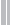 三、无线接入点三、无线接入点规 范 性 文 件GUI FAN XING WEN JIAN关于政府部门购置计算机办公设备必须采购 已预装正版操作系统软件产品的通知国权联〔2006〕 1号各省、 自治区、直辖市版权局、信息产业厅 (局)、 财政厅 (局)、 机关事务管理局，国务 院各部委、各直属机构办公厅：近年来，各级人民政府认真贯彻落实《国务院办公厅关于使用正版软件清理盗版软件 的通知》(国办函〔2001〕57号)、《国务院办公厅关于地方人民政府使用正版软件的通知》 (国办函〔2004〕41号) 精神 ，积极推进政府部门软件正版化工作 ，并取得了显著成效。 为进一步巩固政府部门软件正版化工作成果，建立使用正版软件的长效工作机制，营造良 好的软件知识产权保护环境，维护计算机市场和软件市场秩序，根据《中华人民共和国著 作权法》、《计算机软件保护条例》， 以及《信息产业部国家版权局商务部关于计算机预装 正版操作系统软件有关问题的通知》的规定，特通知如下：一、今后各级政府部门在购置计算机办公设备时，必须采购预装正版操作系统软件的 计算机产品。二、各级政府部门购置计算机办公设备，必须提供必要的购买软件的配套资金。三、各级人民政府的版权、信息产业和财政等部门要根据各自的职责，认真做好购置 预装正版操作系统软件的计算机产品的资金保障、政府采购和监督检查工作，确保各级政 府部门使用正版软件。国家版权局  信息产业部  财政部  国务院机关事务管理局 二〇〇六年三月三十日165规 范 性 文 件GUI FAN XING WEN JIAN财政部   工业和信息化部   质检总局 国家认证认可监督管理委员会关于 信息安全产品实施政府采购的通知财库〔2010〕48号党中央有关部位 ，国务院各部委、各直属机构 ，全国人大常委会办公厅 ，全国政协办公 厅，高法院，高检院，有关人民团体，各省、 自治区、直辖市、计划单列市财政厅 (局)、 工业和信息化主管部门、质量技术监督局 ，各直属检验检疫局 ，新疆生产建设兵团财务局、信息化工作办公室、质量技术监督局：根据《中华人民共和国政府采购法》，现就贯彻落实质检总局、财政部、认监委《关 于调整信息安全产品强制性认证实施要求的公告》(2009年第33号) 的规定通知如下：一、各级国家机关、事业单位和团体组织 (以下统称采购人) 使用财政性资金采购信 息安全产品的，应当采购经国家认证的信息安全产品。二、在政府采购活动中，采购人或其委托的代理机构按照政府采购法的规定，在政府 采购招标文件 (包括谈判文件、询价文件) 中应当载明对产品获得信息安全认证的要求， 并要求产品供应商提供有中国信息安全认证中心按国家标准认证颁发的有效认证证书。三、对采购人或其委托的采购代理机构未按上述要求采购的。有关部门要按照有关法 律、法规和规章予以处理，财政部门视情况可以拒付采购资金。二○一 ○年四月二十八日规 范 性 文 件GUI FAN XING WEN JIAN财政部关于印发《政务信息系统政府 采购管理暂行办法》  的通知财库〔2017〕210号党中央有关部门 ，国务院各部委、各直属机构 ，全国人大常委会办公厅 ，全国政协办公 厅，高法院，高检院，各民主党派中央，有关人民团体，各省、 自治区、直辖市、计划单 列市财政厅 (局)， 新疆生产建设兵团财政局 ，中共中央直属机关采购中心 ，中央国家机 关政府采购中心，全国人大机关采购中心:现将《政务信息系统政府采购管理暂行办法》印发给你们，请遵照执行。 附件:《政务信息系统政府采购管理暂行办法》财  政  部  2017年 12月26 日规 范 性 文 件GUI FAN XING WEN JIAN附件《政务信息系统政府采购管理暂行办法》第一条  为了推进政务信息系统政府采购工作规范高效开展，根据国家电子政务总体 部署和《国务院办公厅关于印发政务信息系统整合共享实施方案的通知》(国办发〔2017〕 39号) 有关要求，制定本办法。第二条  本办法所称政务信息系统是指由政府投资建设、政府和社会企业联合建设、 政府向社会购买服务或需要政府运行维护的，用于支撑政务部门履行管理和服务职能的各 类信息系统，包括执行政务信息处理的计算机、软件和外围设备等货物和服务。前款所称政务部门是指中共中央、全国人大、国务院、全国政协、最高法院、最高检 察院及中央和国家机关各部门，各级地方党委、人大、政府、政协、法院、检察院及其直属各部门 (单位)。第三条  政务信息系统政府采购工作由各相关政务部门 (以下简称采购人) 负责统一 规划和具体实施，各级财政部门依法履行政府采购监管职责。第四条  采购人应当按照可行性研究报告、初步设计报告、预算审批时核准的内容和实际工作需要确定政务信息系统采购需求 (以下简称采购需求) 并组织采购。采购需求应当科学合理、明确细化 ，包括项目名称、采购人、预算金额、经费渠道、 运行维护要求、数据共享要求、安全审查和保密要求、等级保护要求、分级保护要求、需 落实的政府采购政策和履约验收方案等内容。第五条  采购需求应当符合法律法规，满足国家、行业相关标准的要求，鼓励使用市 场自主制定的团体标准。专业性强、技术要求较高的政务信息系统，可以邀请行业专家或者第三方专业机构参 与需求制定工作。采购人和实际使用者或受益者分离的项目，在制定需求时，应当征求实 际使用者或受益者的意见。第六条  采购需求应当落实政务信息系统整合共享要求 ，符合政务信息共享标准体系，确保相关系统能够按照规定接入国家共享数据交换平台。采购需求要与现有系统功能 协调一致，避免重复建设。采购需求应当体现公共数据开放有关要求，推动原始性、可机器读取、可供社会化再 利用的数据集向社会开放。第七条  采购需求应当落实国家支持云计算的政策要求，推动政务服务平台集约化建 设管理。不含国家秘密、面向社会主体提供服务的政务信息系统，原则上应当采用云计算规 范 性 文 件GUI FAN XING WEN JIAN模式进行建设 ，采购需求应当包括相关设备、系统和服务支持互联网协议第六版 (IPv6) 的技术要求。第八条  采购需求应当落实国家密码管理有关法律法规、政策和标准规范的要求，同 步规划、同步建设、同步运行密码保障系统并定期进行评估。第九条  政务信息系统采用招标方式采购的，应当采用综合评分法；采用非招标方式 采购的，应当采用竞争性磋商或单一来源采购方式。除单一来源采购方式外 ，政务信息系统采购货物的 ，价格分值占总分值比重应当为 30%；采购服务的，价格分值占总分值比重应当为 10%。无法确定项目属于货物或服务的， 由采购人按照有利于采购项目实施的原则确定项目属性。第十条  采购人应当指派熟悉情况的工作人员作为采购人代表参加评标委员会或者竞 争性磋商小组，参与政务信息系统采购活动的评审。第十一条  政务信息系统采购评审中，评标委员会或者竞争性磋商小组认为供应商报 价明显低于其他合格供应商的报价，有可能影响产品质量或者不能诚信履约的，应当要求 其在评审现场合理时间内提供书面说明，必要时提供相关证明材料；供应商不能证明其报 价合理性的，评标委员会或竞争性磋商小组应当将其作为无效投标或者无效响应处理。第十二条  采购人应当按照国家有关规定组织政务信息系统项目验收，根据项目特点 制定完整的项目验收方案。验收方案应当包括项目所有功能的实现情况、密码应用和安全 审查情况、信息系统共享情况、维保服务等采购文件和采购合同规定的内容，必要时可以 邀请行业专家、第三方机构或相关主管部门参与验收。第十三条  采购人可以聘请第三方专业机构制定针对政务信息系统的质量保障方案， 对相关供应商的进度计划、阶段成果和服务质量进行监督，形成项目整改报告和绩效评估 报告，必要时邀请行业专家或相关主管部门评审论证。质量保障相关情况应当作为项目验 收的依据。第十四条  具有多个服务期的政务信息系统 ，可以根据每期工作目标进行分期验收。 为社会公众服务的政务信息系统，应当将公众意见或者使用反馈情况作为验收的重要参考 依据。采购人和实际使用者或受益者分离的政务信息系统，履约验收时应当征求实际使用 者或受益者的意见。第十五条  政务信息系统的项目验收结果应当作为选择本项目后续运行维护供应商的 重要参考。第十六条  在年度预算能够保障的前提下，采购人可以与政务信息系统运行维护供应 商签订不超过三年履行期限的政府采购合同。第十七条  本办法从2018年 1月 1 日起施行。规 范 性 文 件GUI FAN XING WEN JIAN关于印发《政府采购促进中小企业发展管理办法》 的通知财库〔2020〕46号各中央预算单位办公厅 (室)， 各省、 自治区、直辖市、计划单列市财政厅 (局)、 工业和 信息化主管部门，新疆生产建设兵团财政局、工业和信息化主管部门：为贯彻落实《关于促进中小企业健康发展的指导意见》，发挥政府采购政策功能 ，促 进中小企业发展 ，根据《中华人民共和国政府采购法》、《中华人民共和国中小企业促进 法》等法律法规 ，财政部、工业和信息化部制定了《政府采购促进中小企业发展管理办 法》。现印发给你们，请遵照执行。附件：政府采购促进中小企业发展管理办法财  政  部工业和信息化部 2020年 12月 18 日政府采购促进中小企业发展管理办法第一条  为了发挥政府采购的政策功能，促进中小企业健康发展，根据《中华人民共 和国政府采购法》、《中华人民共和国中小企业促进法》等有关法律法规，制定本办法。第二条  本办法所称中小企业，是指在中华人民共和国境内依法设立，依据国务院批 准的中小企业划分标准确定的中型企业、小型企业和微型企业，但与大企业的负责人为同 一人，或者与大企业存在直接控股、管理关系的除外。符合中小企业划分标准的个体工商户，在政府采购活动中视同中小企业。第三条  采购人在政府采购活动中应当通过加强采购需求管理 ，落实预留采购份额、 价格评审优惠、优先采购等措施 ，提高中小企业在政府采购中的份额 ，支持中小企业 发展。第四条  在政府采购活动中，供应商提供的货物、工程或者服务符合下列情形的，享受本办法规定的中小企业扶持政策：(一) 在货物采购项目中 ，货物由中小企业制造 ，即货物由中小企业生产且使用该中 小企业商号或者注册商标；(二) 在工程采购项目中，工程由中小企业承建，即工程施工单位为中小企业；(三) 在服务采购项目中 ，服务由中小企业承接 ，即提供服务的人员为中小企业依照 《中华人民共和国劳动合同法》订立劳动合同的从业人员。在货物采购项目中，供应商提供的货物既有中小企业制造货物，也有大型企业制造货 物的，不享受本办法规定的中小企业扶持政策。以联合体形式参加政府采购活动 ，联合体各方均为中小企业的 ，联合体视同中小企 业。其中，联合体各方均为小微企业的，联合体视同小微企业。第五条  采购人在政府采购活动中应当合理确定采购项目的采购需求，不得以企业注册资本、资产总额、营业收入、从业人员、利润、纳税额等规模条件和财务指标作为供应 商的资格要求或者评审因素，不得在企业股权结构、经营年限等方面对中小企业实行差别 待遇或者歧视待遇。第六条  主管预算单位应当组织评估本部门及所属单位政府采购项目，统筹制定面向 中小企业预留采购份额的具体方案，对适宜由中小企业提供的采购项目和采购包，预留采 购份额专门面向中小企业采购，并在政府采购预算中单独列示。符合下列情形之一的，可不专门面向中小企业预留采购份额：规 范 性 文 件GUI FAN XING WEN JIAN(一) 法律法规和国家有关政策明确规定优先或者应当面向事业单位、社会组织等非 企业主体采购的；(二) 因确需使用不可替代的专利、专有技术 ，基础设施限制 ，或者提供特定公共服 务等原因，只能从中小企业之外的供应商处采购的；(三) 按照本办法规定预留采购份额无法确保充分供应、充分竞争 ，或者存在可能影 响政府采购目标实现的情形；(四) 框架协议采购项目；(五) 省级以上人民政府财政部门规定的其他情形。除上述情形外，其他均为适宜由中小企业提供的情形。第七条  采购限额标准以上，200万元以下的货物和服务采购项目、400万元以下的工 程采购项目，适宜由中小企业提供的，采购人应当专门面向中小企业采购。第八条  超过200万元的货物和服务采购项目、超过400万元的工程采购项目中适宜 由中小企业提供的，预留该部分采购项目预算总额的30% 以上专门面向中小企业采购，其 中预留给小微企业的比例不低于60%。预留份额通过下列措施进行：(一) 将采购项目整体或者设置采购包专门面向中小企业采购；(二) 要求供应商以联合体形式参加采购活动 ，且联合体中中小企业承担的部分达到 一定比例；(三) 要求获得采购合同的供应商将采购项目中的一定比例分包给一家或者多家中小 企业。组成联合体或者接受分包合同的中小企业与联合体内其他企业、分包企业之间不得 存在直接控股、管理关系。第九条  对于经主管预算单位统筹后未预留份额专门面向中小企业采购的采购项目， 以及预留份额项目中的非预留部分采购包，采购人、采购代理机构应当对符合本办法规定 的小微企业报价给予 6%—10% (工程项目为 3%—5%) 的扣除 ，用扣除后的价格参加评 审。适用招标投标法的政府采购工程建设项目，采用综合评估法但未采用低价优先法计算 价格分的，评标时应当在采用原报价进行评分的基础上增加其价格得分的3%—5%作为其 价格分。接受大中型企业与小微企业组成联合体或者允许大中型企业向一家或者多家小微企业 分包的采购项目，对于联合协议或者分包意向协议约定小微企业的合同份额占到合同总金 额 30% 以上的 ，采购人、采购代理机构应当对联合体或者大中型企业的报价给予2%-3% (工程项目为 1%—2%) 的扣除，用扣除后的价格参加评审。适用招标投标法的政府采购工 程建设项目，采用综合评估法但未采用低价优先法计算价格分的，评标时应当在采用原报 价进行评分的基础上增加其价格得分的 1%—2%作为其价格分。组成联合体或者接受分包规 范 性 文 件GUI FAN XING WEN JIAN的小微企业与联合体内其他企业、分包企业之间存在直接控股、管理关系的，不享受价格 扣除优惠政策。价格扣除比例或者价格分加分比例对小型企业和微型企业同等对待，不作区分。具体 采购项目的价格扣除比例或者价格分加分比例，由采购人根据采购标的相关行业平均利润 率、市场竞争状况等，在本办法规定的幅度内确定。第十条  采购人应当严格按照本办法规定和主管预算单位制定的预留采购份额具体方 案开展采购活动。预留份额的采购项目或者采购包，通过发布公告方式邀请供应商后，符 合资格条件的中小企业数量不足3家的，应当中止采购活动，视同未预留份额的采购项目 或者采购包，按照本办法第九条有关规定重新组织采购活动。第十一条  中小企业参加政府采购活动 ，应当出具本办法规定的《中小企业声明函》 (附 1)， 否则不得享受相关中小企业扶持政策。任何单位和个人不得要求供应商提供《中 小企业声明函》之外的中小企业身份证明文件。第十二条  采购项目涉及中小企业采购的，采购文件应当明确以下内容：(一) 预留份额的采购项目或者采购包 ，明确该项目或相关采购包专门面向中小企业 采购，以及相关标的及预算金额；(二) 要求以联合体形式参加或者合同分包的 ，明确联合协议或者分包意向协议中中 小企业合同金额应当达到的比例，并作为供应商资格条件；(三) 非预留份额的采购项目或者采购包 ，明确有关价格扣除比例或者价格分加分 比例；(四) 规定依据本办法规定享受扶持政策获得政府采购合同的 ，小微企业不得将合同 分包给大中型企业，中型企业不得将合同分包给大型企业；(五) 采购人认为具备相关条件的 ，明确对中小企业在资金支付期限、预付款比例等 方面的优惠措施；(六) 明确采购标的对应的中小企业划分标准所属行业；(七) 法律法规和省级以上人民政府财政部门规定的其他事项。第十三条  中标、成交供应商享受本办法规定的中小企业扶持政策的，采购人、采购代理机构应当随中标、成交结果公开中标、成交供应商的《中小企业声明函》。适用招标投标法的政府采购工程建设项目，应当在公示中标候选人时公开中标候选人的《中小企业声明函》。第十四条  对于通过预留采购项目、预留专门采购包、要求以联合体形式参加或者合 同分包等措施签订的采购合同，应当明确标注本合同为中小企业预留合同。其中，要求以 联合体形式参加采购活动或者合同分包的，应当将联合协议或者分包意向协议作为采购合规 范 性 文 件GUI FAN XING WEN JIAN同的组成部分。第十五条  鼓励各地区、各部门在采购活动中允许中小企业引入信用担保手段，为中 小企业在投标 (响应) 保证、履约保证等方面提供专业化服务。鼓励中小企业依法合规通 过政府采购合同融资。第十六条  政府采购监督检查、投诉处理及政府采购行政处罚中对中小企业的认定， 由货物制造商或者工程、服务供应商注册登记所在地的县级以上人民政府中小企业主管部 门负责。中小企业主管部门应当在收到财政部门或者有关招标投标行政监督部门关于协助开展 中小企业认定函后 10个工作日内做出书面答复。第十七条  各地区、各部门应当对涉及中小企业采购的预算项目实施全过程绩效管理，合理设置绩效目标和指标，落实扶持中小企业有关政策要求，定期开展绩效监控和评 价，强化绩效评价结果应用。第十八条  主管预算单位应当自2022年起向同级财政部门报告本部门上一年度面向中 小企业预留份额和采购的具体情况 ，并在中国政府采购网公开预留项目执行情况 (附2)。 未达到本办法规定的预留份额比例的，应当作出说明。第十九条  采购人未按本办法规定为中小企业预留采购份额，采购人、采购代理机构 未按照本办法规定要求实施价格扣除或者价格分加分的，属于未按照规定执行政府采购政策，依照《中华人民共和国政府采购法》等国家有关规定追究法律责任。第二十条  供应商按照本办法规定提供声明函内容不实的，属于提供虚假材料谋取中 标、成交，依照《中华人民共和国政府采购法》等国家有关规定追究相应责任。适用招标投标法的政府采购工程建设项目，投标人按照本办法规定提供声明函内容不 实的，属于弄虚作假骗取中标，依照《中华人民共和国招标投标法》等国家有关规定追究 相应责任。第二十一条  财政部门、中小企业主管部门及其工作人员在履行职责中违反本办法规 定及存在其他滥用职权、玩忽职守、徇私舞弊等违法违纪行为的，依照《中华人民共和国 政府采购法》、《中华人民共和国公务员法》、《中华人民共和国监察法》、《中华人民共和国 政府采购法实施条例》等国家有关规定追究相应责任；涉嫌犯罪的，依法移送有关国家机 关处理。第二十二条 用本办法。第二十三条部门另行规定。对外援助项目、国家相关资格或者资质管理制度另有规定的项目，不适关于视同中小企业的其他主体的政府采购扶持政策，由财政部会同有关规 范 性 文 件GUI FAN XING WEN JIAN第二十四条  省级财政部门可以会同中小企业主管部门根据本办法的规定制定具体实 施办法。第二十五条  本办法自2021年 1月 1 日起施行。《财政部工业和信息化部关于印发〈政 府采购促进中小企业发展暂行办法〉的通知》(财库〔2011〕181号) 同时废止。附：1. 中小企业声明函2.面向中小企业预留项目执行情况公告规 范 性 文 件GUI FAN XING WEN JIAN附 1中小企业声明函  (货物)本公司 (联合体) 郑重声明 ，根据《政府采购促进中小企业发展管理办法》(财库 〔2020〕46号) 的规定 ，本公司 (联合体) 参加 (单位名称) 的 (项目名称) 采购活动， 提供的货物全部由符合政策要求的中小企业制造。相关企业 (含联合体中的中小企业、签 订分包意向协议的中小企业) 的具体情况如下：1. (标的名称)，属于 (采购文件中明确的所属行业) 行业 ；制造商为 (企业名称)， 从业人员      人 ，营业收入为      万元 ，资产总额为      万元1 ，属于 (中型企业、 小型企业、微型企业)；2. (标的名称)，属于 (采购文件中明确的所属行业) 行业 ；制造商为 (企业名称)， 从业人员      人 ，营业收入为      万元 ，资产总额为      万元 ，属于 (中型企业、 小型企业、微型企业)；……以上企业，不属于大企业的分支机构，不存在控股股东为大企业的情形，也不存在与 大企业的负责人为同一人的情形。本企业对上述声明内容的真实性负责。如有虚假，将依法承担相应责任。企业名称 (盖章)：日  期：176	1.从业人员、营业收入、资产总额填报上一年度数据，无上一年度数据的新成立企业可不填报。规 范 性 文 件GUI FAN XING WEN JIAN中小企业声明函  (工程 、服务)本公司 (联合体) 郑重声明 ，根据《政府采购促进中小企业发展管理办法》(财库 〔2020〕46号) 的规定 ，本公司 (联合体) 参加 (单位名称) 的 (项目名称) 采购活动， 工程的施工单位全部为符合政策要求的中小企业 (或者：服务全部由符合政策要求的中小 企业承接)。 相关企业 (含联合体中的中小企业、签订分包意向协议的中小企业) 的具体 情况如下：1. (标的名称)，属于 (采购文件中明确的所属行业)；承建 (承接) 企业为 (企业名 称)，从业人员      人 ，营业收入为      万元 ，资产总额为      万元1 ，属于 (中型 企业、小型企业、微型企业)；2. (标的名称)，属于 (采购文件中明确的所属行业)；承建 (承接) 企业为 (企业名 称)，从业人员      人 ，营业收入为      万元 ，资产总额为      万元 ，属于 (中型 企业、小型企业、微型企业)；……以上企业，不属于大企业的分支机构，不存在控股股东为大企业的情形，也不存在与 大企业的负责人为同一人的情形。本企业对上述声明内容的真实性负责。如有虚假，将依法承担相应责任。企业名称 (盖章)：日  期：规 范 性 文 件GUI FAN XING WEN JIAN附2	(单位名称)  ××年面向中小企业预留项目执行情况公告根据《政府采购促进中小企业发展管理办法》(财库〔2020〕46号) 要求 ，现对本部 门 (单位) ××年面向中小企业预留项目执行情况公告如下：本部门 (单位) ××年预留项目面向中小企业采购共计××万元，其中，面向小微企 业采购××万元，占 ××%。面向中小企业预留项目明细部门 (单位) 名称： 日  期：规 范 性 文 件GUI FAN XING WEN JIAN关于印发中小企业划型标准规定的通知工信部联企业〔2011〕300号各省、 自治区、直辖市人民政府，国务院各部委、各直属机构及有关单位：为贯彻落实《中华人民共和国中小企业促进法》和《国务院关于进一步促进中小企 业发展的若干意见》(国发〔2009〕36 号)， 工业和信息化部、国家统计局、发展改革 委、财政部研究制定了《中小企业划型标准规定》。 经国务院同意 ，现印发给你们 ，请 遵照执行。工业和信息化部  国家统计局国家发展和改革委员会  财政部二○一一年六月十八日中小企业划型标准规定一、根据《中华人民共和国中小企业促进法》和《国务院关于进一步促进中小企业发 展的若干意见》(国发〔2009〕36号)，制定本规定。二、中小企业划分为中型、小型、微型三种类型，具体标准根据企业从业人员、营业收入、资产总额等指标，结合行业特点制定。三、本规定适用的行业包括 ：农、林、牧、渔业 ，工业 (包括采矿业 ，制造业 ，电 力、热力、燃气及水生产和供应业)， 建筑业 ，批发业 ，零售业 ，交通运输业 (不含铁路 运输业)， 仓储业 ，邮政业 ，住宿业 ，餐饮业 ，信息传输业 (包括电信、互联网和相关服 务)， 软件和信息技术服务业 ，房地产开发经营 ，物业管理 ，租赁和商务服务业 ，其他未 列明行业 (包括科学研究和技术服务业，水利、环境和公共设施管理业，居民服务、修理 和其他服务业，社会工作，文化、体育和娱乐业等)。规 范 性 文 件GUI FAN XING WEN JIAN四、各行业划型标准为：(一) 农、林、牧、渔业。营业收入20000万元以下的为中小微型企业。其中，营业收入500万元及以上的为中型企业，营业收入50万元及以上的为小型企业，营业收入50万元 以下的为微型企业。(二) 工业。从业人员 1000人以下或营业收入40000万元以下的为中小微型企业。其中，从业人员300人及以上，且营业收入2000万元及以上的为中型企业；从业人员20人及 以上 ，且营业收入300万元及以上的为小型企业；从业人员20人以下或营业收入300万元 以下的为微型企业。(三) 建筑业。营业收入 80000 万元以下或资产总额 80000 万元以下的为中小微型企 业。其中 ，营业收入6000万元及以上 ，且资产总额5000万元及以上的为中型企业；营业 收入300万元及以上，且资产总额300万元及以上的为小型企业；营业收入300万元以下或 资产总额300万元以下的为微型企业。(四) 批发业。从业人员200人以下或营业收入40000万元以下的为中小微型企业。其中，从业人员20人及以上，且营业收入5000万元及以上的为中型企业；从业人员5人及以 上，且营业收入 1000万元及以上的为小型企业；从业人员5人以下或营业收入 1000万元以 下的为微型企业。(五) 零售业。从业人员300人以下或营业收入20000万元以下的为中小微型企业。其中，从业人员50人及以上，且营业收入500万元及以上的为中型企业；从业人员 10人及以 上 ，且营业收入 100万元及以上的为小型企业；从业人员 10人以下或营业收入 100万元以 下的为微型企业。(六) 交通运输业。从业人员 1000人以下或营业收入 30000万元以下的为中小微型企 业。其中，从业人员300人及以上，且营业收入3000万元及以上的为中型企业；从业人员 20人及以上 ，且营业收入200万元及以上的为小型企业；从业人员20人以下或营业收入200万元以下的为微型企业。(七) 仓储业。从业人员200人以下或营业收入30000万元以下的为中小微型企业。其中，从业人员 100人及以上，且营业收入 1000万元及以上的为中型企业；从业人员20人及 以上 ，且营业收入 100万元及以上的为小型企业；从业人员20人以下或营业收入 100万元 以下的为微型企业。(八) 邮政业。从业人员 1000人以下或营业收入 30000 万元以下的为中小微型企业。 其中，从业人员300人及以上，且营业收入2000万元及以上的为中型企业；从业人员20人 及以上 ，且营业收入 100万元及以上的为小型企业；从业人员20人以下或营业收入 100万 元以下的为微型企业。规 范 性 文 件GUI FAN XING WEN JIAN(九) 住宿业。从业人员300人以下或营业收入 10000万元以下的为中小微型企业。其中，从业人员 100人及以上，且营业收入2000万元及以上的为中型企业；从业人员 10人及 以上 ，且营业收入 100万元及以上的为小型企业；从业人员 10人以下或营业收入 100万元 以下的为微型企业。(十) 餐饮业。从业人员300人以下或营业收入 10000万元以下的为中小微型企业。其中，从业人员 100人及以上，且营业收入2000万元及以上的为中型企业；从业人员 10人及 以上 ，且营业收入 100万元及以上的为小型企业；从业人员 10人以下或营业收入 100万元 以下的为微型企业。(十一) 信息传输业。从业人员2000人以下或营业收入 100000万元以下的为中小微型 企业。其中，从业人员 100人及以上，且营业收入 1000万元及以上的为中型企业；从业人 员 10人及以上，且营业收入 100万元及以上的为小型企业；从业人员 10人以下或营业收入 100万元以下的为微型企业。(十二) 软件和信息技术服务业。从业人员300人以下或营业收入 10000万元以下的为 中小微型企业。其中 ，从业人员 100人及以上 ，且营业收入 1000万元及以上的为中型企 业；从业人员 10人及以上，且营业收入50万元及以上的为小型企业；从业人员 10人以下 或营业收入50万元以下的为微型企业。(十三) 房地产开发经营。营业收入200000万元以下或资产总额 10000万元以下的为 中小微型企业。其中 ，营业收入 1000万元及以上 ，且资产总额5000万元及以上的为中型 企业 ；营业收入 100万元及以上 ，且资产总额 2000万元及以上的为小型企业；营业收入 100万元以下或资产总额2000万元以下的为微型企业。(十四) 物业管理。从业人员 1000人以下或营业收入 5000 万元以下的为中小微型企 业。其中，从业人员300人及以上，且营业收入 1000万元及以上的为中型企业；从业人员 100人及以上，且营业收入500万元及以上的为小型企业；从业人员 100人以下或营业收入 500万元以下的为微型企业。(十五) 租赁和商务服务业。从业人员 300人以下或资产总额 120000万元以下的为中 小微型企业。其中 ，从业人员 100人及以上 ，且资产总额8000万元及以上的为中型企业； 从业人员 10人及以上，且资产总额 100万元及以上的为小型企业；从业人员 10人以下或资 产总额 100万元以下的为微型企业。(十六) 其他未列明行业。从业人员300人以下的为中小微型企业。其中，从业人员100人 及以上的为中型企业；从业人员10人及以上的为小型企业；从业人员10人以下的为微型企业。五、企业类型的划分以统计部门的统计数据为依据。六、本规定适用于在中华人民共和国境内依法设立的各类所有制和各种组织形式的企规 范 性 文 件GUI FAN XING WEN JIAN业。个体工商户和本规定以外的行业，参照本规定进行划型。七、本规定的中型企业标准上限即为大型企业标准的下限，国家统计部门据此制定大 中小微型企业的统计分类。国务院有关部门据此进行相关数据分析，不得制定与本规定不 一致的企业划型标准。八、本规定由工业和信息化部、国家统计局会同有关部门根据《国民经济行业分类》 修订情况和企业发展变化情况适时修订。九、本规定由工业和信息化部、国家统计局会同有关部门负责解释。十、本规定自发布之日起执行 ，原国家经贸委、原国家计委、财政部和国家统计局2003年颁布的《中小企业标准暂行规定》同时废止。规 范 性 文 件GUI FAN XING WEN JIAN宁夏回族自治区财政厅   工业和信息化厅 关于印发《宁夏回族自治区政府采购促进 中小企业发展管理办法实施细则》  的通知宁财规发〔2021〕2号自治区本级各预算单位 ，各市、县 (区) 财政局、中小企业主管部门 ，各政府采购代理 机构：为贯彻落实《财政部  工业和信息化部关于印发〈政府采购促进中小企业发展管理办法〉 的通知》(财库〔2020〕46号) 精神 ，充分发挥政府采购政策功能 ，促进中小企业发 展， 自治区财政厅、工业和信息化厅联合制定了《宁夏回族自治区政府采购促进中小企业 发展管理办法实施细则》。现印发给你们，请遵照执行。附件：宁夏回族自治区政府采购促进中小企业发展管理办法实施细则宁夏回族自治区财政厅  宁夏回族自治区工业和信息化厅 2021年5月 19 日(此件公开发布)规 范 性 文 件GUI FAN XING WEN JIAN附件宁夏回族自治区政府采购促进中小企业 发展管理办法实施细则第一章   总   则第一条  为优化政府采购营商环境，充分发挥政府采购政策功能，保障中小企业公平 参与市场竞争 ，促进中小企业健康发展 ，根据《中华人民共和国政府采购法》《中华人民 共和国中小企业促进法》及《财政部  工业和信息化部关于印发〈政府采购促进中小企业 发展管理办法〉 的通知》(财库〔2020〕46号) 等有关法律法规 ，结合自治区实际 ，制定 本细则。第二条  在自治区行政区域内开展政府采购活动的各级采购人、政府采购代理机构及 中小企业适用本细则。第二章   扶持对象第三条  本细则所称中小企业，是指在中华人民共和国境内依法设立，依据国务院批 准的中小企业划分标准确定的中型企业、小型企业和微型企业，但与大企业的负责人为同 一人，或者与大企业存在直接控股、管理关系的除外。负责人是指单位法定代表人或者法律、行政法规规定代表单位行使职权的主要负 责人。控股是指出资额占有限责任公司资本总额50% 以上或者其持有的股份占股份有限公司 股本总额50% 以上的，以及出资额或者持有股份的比例虽然不足50%，但依其出资额或者 持有的股份所享有的表决权已足以对股东会、股东大会的决议产生重大影响的。管理关系是指与不具有出资持股关系的单位之间存在的其他管理与被管理关系。符合中小企业划分标准的个体工商户，在政府采购活动中视同中小企业。第四条  在货物采购项目中，供应商提供的货物由中小企业制造，即货物由中小企业 生产且使用该中小企业商号或者注册商标的，可享受本细则规定的中小企业扶持政策，不 对供应商主体类型作任何限制要求。供应商提供的货物既有中小企业制造的，也有大型企 业制造的，不享受本细则规定的中小企业扶持政策。规 范 性 文 件GUI FAN XING WEN JIAN第五条  在服务采购项目中，服务由中小企业承接，即提供服务的人员必须为中小企 业依照《中华人民共和国劳动合同法》订立劳动合同的从业人员，可享受本细则规定的中 小企业扶持政策。第六条  在工程采购项目中 ，工程由中小企业承建 ，即工程施工单位为中小企业的， 可享受本细则规定的中小企业扶持政策。第七条  采购项目包含货物、服务、工程中两类或以上的，采购人应当根据各项预算 金额占比、核心重要程度等因素综合确定拟采购项目是货物、工程或服务项目。确定属于货物采购项目的，货物应当由中小企业制造，不区分货物中的核心产品和非 核心产品，不对其中涉及的服务承接商主体类型作出限制要求；属于工程采购项目的，工 程应当由中小企业承建 ，不对其中涉及的货物制造商和服务承接商主体类型作出限制要 求；属于服务采购项目的，服务的承接商应当为中小企业，不对其中涉及的货物制造商主 体类型作出限制要求。第八条  专门面向中小企业采购的采购项目分为多个采购包或采购标段的，每个采购包 或采购标段的中标或成交供应商均应符合本细则第三条至第六条规定。第九条  两个以上的自然人、法人或者其他组织可以组成一个联合体，以一个供应商 的身份共同参加政府采购。以联合体形式参加政府采购活动 ，联合体各方均为中小企业的 ，联合体视同中小企 业。其中，联合体各方均为小微企业的，联合体视同小微企业。参加政府采购活动时，联合体应当向采购人提交联合协议，载明联合体各方承担的工 作和义务，联合体各方不得再单独参加或者与其他供应商另外组成联合体参加同一政府采 购活动。联合体中标或成交后，联合体各方应当共同与采购人签订采购合同，就采购合同 约定的事项对采购人承担连带责任。第三章   采购程序第十条  各级主管预算单位应当在填报下一年度政府采购预算时组织评估本部门及所 属单位政府采购项目，统筹制定面向中小企业预留采购份额的具体方案，区分适宜由中小 企业提供的采购项目和采购包，预留采购份额专门面向中小企业采购，具体方案应当在下一 年度开始前在“宁夏回族自治区政府采购网”公开。第十一条  采购人在填报下一年度政府采购预算时，应当严格按照本细则第十四条规定，首先判断采购项目或采购包是否适宜由中小企业提供，对适宜由中小企业提供的采购 项目或采购包区分项目预算金额 ，按照本细则第十五条、第十六条规定明确采购项目整规 范 性 文 件GUI FAN XING WEN JIAN体、部分采购包或以联合体、分包等形式专门面向中小企业采购。第十二条  采购人应当通过“宁夏回族自治区政府采购网”全面公开采购意向。采购 意向按采购项目公开，除按照政府采购意向公开要求外，增设是否专门面向中小企业采购及预留份额采购方式等内容 (需与采购预算保持一致)。 采购人应当在采购活动开始前30日内公开采购意向，并确保意向清晰完整。中小企业可以通过“宁夏企业公共服务平台 ( 168平台) ”政府采购栏目及时获取政 府采购意向及公告等信息，提前做好参与采购活动的准备。第十三条  采购人填报采购计划时，不得随意调整采购项目或采购包在填报采购预算 时确定的是否适宜由中小企业提供以及适宜由中小企业提供的预算份额、预留份额采购方 式等。对不适宜由中小企业提供的采购项目，采购人需在填报采购计划时补充上传相关说明或证明材料。对确因工作需要或市场情况变化等客观原因影响调整是否适宜由中小企业采购、适宜 由中小企业提供的预算份额及预算份额采购方式的，在填报采购计划时选择相应选项，并上传相关说明或证明材料。第十四条  符合下列情形之一的，属于不适宜由中小企业提供的情形，可以不专门面向中小企业预留采购份额进行采购：(一) 法律法规和国家有关政策明确规定优先或者应当面向事业单位、社会组织等非 企业主体采购的；(二) 因确需使用不可替代的专利、专有技术 ，基础设施限制 (主要是指受供水、供 电、供气、供热、道路和交通设施等基础条件限制的)， 或者提供特定公共服务等原因， 只能从中小企业之外的供应商处采购的；(三) 面向中小企业预留采购份额无法确保充分供应、充分竞争 ，或者存在可能影响 政府采购目标实现的情形；(四) 框架协议采购项目；(五) 依照自治区政府集中采购目录及标准 ，适用网上商城直购、竞价采购、协议供 货及零星采购等方式的情形。除上述情形外，其他均为适宜由中小企业提供的情形。第十五条  除符合本细则第十四条规定不适宜由中小企业提供情形之外的，分散采购 限额标准以上，200万元以下的货物和服务采购项目、400万元以下的工程采购项目，均应 专门面向中小企业采购。第十六条  除符合本细则第十四条规定不适宜由中小企业提供情形之外的 ，超过200规 范 性 文 件GUI FAN XING WEN JIAN万元的货物和服务采购项目、超过400万元的工程采购项目，必须预留该部分全部采购项目预算总额的40% 以上专门面向中小企业采购，其中预留给小微企业的比例不低于60%。采购人可以通过将采购项目整体面向小微企业采购的方式，预留采购份额专门面向小 微企业采购。要求以联合体形式参加或者合同分包形式预留份额面向中小企业采购的，在政府采购 活动中，供应商本身提供所有标的均由中小企业制造、承建或承接的，应当视同符合资格 条件，无需再向其他中小企业分包或与其他中小企业组成联合体参加政府采购活动。第十七条  对未预留份额专门面向中小企业采购的采购项目，以及预留份额项目中的 非预留部分采购包，采购人、采购代理机构应当对参加政府采购活动且符合第三条至第六 条及第九条规定的小微企业报价给予8%-10% (工程项目4%-5%) 的扣除，用扣除后的价 格参加评审。接受大中型企业与小微企业组成联合体或者允许大中型企业向一家或者多家小微企业 分包 (项目主体不可分包) 的采购项目，对于联合协议或者分包意向协议约定小微企业的 合同份额占到合同总金额30% 以上的，采购人、采购代理机构应当对联合体或者大中型企 业的报价给予3% (工程项目2%) 的扣除，用扣除后的价格参加评审。中型企业以及大型企业与中型企业组成的联合体不享受价格扣除优惠政策。第十八条  采购人专门面向中小企业预留份额的采购项目或者采购包，通过发布公告 方式采购的，符合资格条件的中小企业数量不足3家的，应当中止采购活动。重新组织采 购时，该采购项目或采购包不再视为专门面向中小企业采购，按照本细则第十七条有关规 定开展采购活动。采购份额仍统计纳入采购人当年面向中小企业采购金额。第十九条  中小企业参加政府采购活动 ，享受相关中小企业扶持政策的 ，应当出具 《中小企业声明函》(附 1)，并对声明函的真实性负责。任何单位和个人不得要求供应商提 供《中小企业声明函》之外的中小企业身份证明文件，或事先获得认定及进入名录库等。在服务、工程采购项目中，供应商应依据国务院批准的中小企业划分标准确定所属行 业 (现行中小企业划分标准行业包括农林牧渔业、工业、建筑业、批发业、零售业、交通 运输业、仓储业、邮政业、住宿业、餐饮业、信息传输业、软件和信息技术服务业、房地 产开发经营、物业管理、租赁和商业服务业和其他未列明行业等十六类)、 企业类型等； 在货物采购项目中，供应商应当从货物制造商处获得充分、准确的信息，如实填写《中小 企业声明函》。以联合体形式或者合同分包形式参加政府采购活动的，应当在《中小企业声明函》中填 写所提供货物制造商、工程承建方、服务承接方的中小企业的相关信息。供应商可以登录国务院客户端或工业和信息化部网站，运用“中小企业规模类型自测规 范 性 文 件GUI FAN XING WEN JIAN小程序”，辨别企业规模类型。第二十条  采购项目涉及中小企业采购的，采购文件应当明确以下内容：(一) 预留份额的采购项目或者采购包 ，明确该项目或相关采购包专门面向中小企业 采购，并作为供应商资格条件，明确相关标的及预算金额；(二) 要求以联合体形式参加或者合同分包的 ，明确联合协议或者分包意向协议中中 小企业合同金额应当达到的比例，并作为供应商资格条件；(三) 非预留份额的采购项目或者采购包 ，明确有关价格扣除比例或者价格分加分 比例；(四) 规定享受扶持政策获得政府采购合同的 ，小微企业不得将合同分包给大中型企业，中型企业不得将合同分包给大型企业；(五) 采购人认为具备相关条件的 ，明确对中小企业在资金支付期限、预付款比例等 方面的优惠措施；(六) 明确采购标的对应的中小企业划分标准所属行业 ，一个采购项目涉及多个采购 标的的，应当在采购文件中逐一明确所有采购标的对应的中小企业划分标准所属行业；(七) 法律法规和自治区财政厅规定的其他事项。第二十一条  采购人在政府采购活动中应当科学合理确定采购需求，不得采用任何方式 ，阻挠和限制中小企业自由进入本地政府采购市场 ，不得以企业注册资本、资产总额、 营业收入、从业人员、利润、纳税额等规模条件和财务指标作为供应商的资格要求或者评 审因素，不得在企业股权结构、经营年限、所在地、历史业绩等方面对中小企业实行差别 待遇或者歧视待遇。第二十二条  专门面向中小企业采购的项目或采购包 ，鼓励采购人免收投标保证金， 确需收取的，采购人应当在采购文件中明确，投标保证金比例不得超过采购项目预算金额 的2%。投标保证金应当以支票、汇票、本票或者金融机构、担保机构出具的保函等非现 金形式提交。第二十三条  专门面向中小企业采购的项目或采购包，采购人或采购代理机构应当自 中标、成交通知书发出之日起5个工作日内退还未中标、未成交供应商的投标保证金， 自 政府采购合同签订之日起5个工作日内退还中标、成交供应商的投标保证金。第二十四条  专门面向中小企业采购的项目或采购包，鼓励采购人免收中标或成交供 应商履约保证金，确需收取的，采购人应当在采购文件中明确，以支票、汇票、本票或者 金融机构、担保机构出具的保函等非现金形式收取。履约保证金的数额不得超过政府采购合同金额的 10%。采购人和中标或成交供应商应当在采购合同中约定履约保证金的退还方式、时间、条规 范 性 文 件GUI FAN XING WEN JIAN件和不予退还的情形，明确逾期退还履约保证金的违约责任。第二十五条  在政府采购项目评审过程中，评标委员会、谈判小组、磋商小组、询价 小组等对供应商出具的《中小企业声明函》有异议的，可以以书面形式要求供应商作出必 要的澄清、说明或者更正。供应商的澄清、说明或者更正影响该供应商投标资格的，采购人、采购代理机构应当 及时按照相关法律法规处理 ；导致评审工作无法正常进行的 ，应当立即停止 ，评标委员 会、谈判小组、磋商小组、询价小组等应当及时向采购人或采购代理机构解释说明理由， 做好记录，并向本级财政部门报告。供应商提供书面澄清或说明后仍有争议的，评审委员会、谈判小组、磋商小组、询价小 组等应当按照供应商提供的《中小企业声明函》进行正常评审，但需在评审报告中记录相关 事由，并由采购人或采购代理机构及时向本级财政部门报告。第二十六条  通过预留采购项目、预留专门采购包、要求以联合体形式参加或者合同 分包等措施开展的专门面向中小企业采购的项目，采购人、采购代理机构在发布中标、成交公告的同时需对外公开中标或成交供应商提交的《中小企业声明函》。第二十七条  通过预留采购项目、预留专门采购包、要求以联合体形式参加或者合同 分包等措施签订的采购合同，采购人应当明确标注本合同为中小企业预留合同，并在合同 签订2个工作日内在“宁夏回族自治区政府采购网”进行公告，公告时需再次确认中标或 成交供应商是否为中小企业。要求以联合体形式参加采购活动或者合同分包的，应当将联 合协议或者分包意向协议作为采购合同的组成部分一并公告。第二十八条  采购人、采购代理机构应当在采购文件中注明政府采购信用融资政策及 信用融资金融机构名单和联系方式，中小企业在取得政府采购中标或成交通知书后，按照 自愿原则，可以通过宁夏回族自治区政府采购网“政府采购合同线上信用融资系统”向参 与政府采购合同信用融资业务的金融机构申请办理政府采购融资事宜。融资利率、担保条 件等应严格执行自治区政府采购合同线上信用融资管理相关规定。第二十九条  采购人通过“宁夏回族自治区政府采购网”网上商城采购分散采购限额 以下的货物、服务时，在同等条件下，应当优先采购中小企业的货物、服务。第三十条  采购人不得要求中标或成交的中小企业接受不合理的付款期限、方式、条 件和违约责任等交易条件，不得违约拖欠中小企业的货物、工程、服务款项，延迟支付中 小企业款项的，应当支付逾期利息，并对拖欠造成的损失进行赔偿。第三十一条  采购人应当在政府采购合同中与中小企业约定明确、合理的检验或者验 收期限，并在该期限内完成检验或者验收。第三十二条  中标、成交供应商为中小企业的，采购人应当自货物、工程、服务交付之规 范 性 文 件GUI FAN XING WEN JIAN日起30日内支付款项；合同另有约定的，付款期限最长不得超过60 日。合同约定采取履行进度结算、定期结算等结算方式的，付款期限应当自双方确认结算 金额之日起算；合同约定以货物、工程、服务交付后经检验或者验收合格作为支付中小企 业款项条件的 ，付款期限应当自检验或者验收合格之日起算。采购人拖延检验或者验收 的 ，付款期限自约定的检验或者验收期限届满之日起算。第三十三条  各级主管预算单位应当自2022 年起 ，通过“宁夏回族自治区政府采购 网”公开本部门及所属预算单位上一年度面向中小企业预留份额和采购的具体情况 (附 2)， 公开时限不得晚于下一年度的 1月底，对未达到规定预留份额比例的，需同时公开相 关说明材料。第三十四条  政府采购监督检查、投诉、举报处理以及行政处理、处罚中涉及对供应 商是否属于中小企业认定的，由货物制造商或者工程承建商、服务承接商注册登记所在地 的县级以上人民政府中小企业主管部门负责。各级财政部门应当及时向中小企业主管部门发出《协助开展中小企业认定函》(附3)， 中小企业主管部门应当在接收之日起 10个工作日内以书面形式作出《中小企业认定答复》 (附4)。第三十五条  各级财政部门处理政府采购投诉时，需要中小企业注册登记所在地主管 部门认定是否属于中小企业的， 自发出协助开展中小企业认定函至收到中小企业认定答复 之日，此期间不计算在投诉处理期限内，但财政部门应当将所需时间主动告知投诉人及相 关当事人。第四章   法律责任第三十六条  采购人未按规定为中小企业预留采购份额，采购人、采购代理机构未按 规定对中小企业或联合体实施价格扣除或者价格分加分的，属于未按照规定执行政府采购政策，依照《中华人民共和国政府采购法》第七十一条、第七十八条及《中华人民共和国政府采购法实施条例》第六十八条等规定，由各级财政部门责令限期改正，给予警告，可 以并处罚款，对直接负责的主管人员和其他直接责任人员，由其行政主管部门或者有关机 关给予处分，并予通报；对采购代理机构可以在一至三年内禁止其代理政府采购业务；构 成犯罪的，依法追究刑事责任。第三十七条  采购人未按规定在期限内支付中小企业货物、工程、服务款项，拖延检 验、验收或利用商业汇票等非现金支付方式变相延长付款期限的，依照《保障中小企业款 项支付条例》第二十五条规定，由其上级机关、主管部门责令改正，拒不改正的，对直接第三十八条  供应商提供的《中小企业声明函》 内容不属实的，属于提供虚假材料谋 取中标、成交 ，中标、成交无效 ，并依照《中华人民共和国政府采购法》第七十七条规 定，由各级财政部门处以采购金额千分之五以上千分之十以下的罚款，列入不良行为记录 名单，在一至三年内禁止参加政府采购活动，有违法所得的，并处没收违法所得，情节严 重的，由工商行政管理机关吊销营业执照；构成犯罪的，依法追究刑事责任。第五章   附       则第三十九条  各级财政部门、中小企业主管部门应当将采购人落实政府采购政策促进中小企业发展情况纳入日常重点监管工作范畴，加大政策落实督导力度。第四十条  对外援助项目、国家相关资格或者资质管理制度另有规定的项目以及军事 采购、涉及国家安全和秘密的采购、因严重自然灾害和其他不可抗力事件所实施的紧急采 购，不适用本细则。第四十一条  本细则由自治区财政厅、工业和信息化厅负责解释。第四十二条  本细则未尽事宜 ，依照《中华人民共和国政府采购法》《中华人民共和 国中小企业促进法》《财政部  工业和信息化部关于印发〈政府采购促进中小企业发展管 理办法〉的通知》及最新政府采购政策执行。第四十三条  本细则自2021年7月 1 日起施行 ，有效期至2026年6月30 日。《关于印 发〈宁夏回族自治区政府采购促进中小企业发展暂行办法〉 的通知》(宁财 (采) 发 〔2014〕1057号)、《自治区财政厅  自治区非公有制经济服务局关于贯彻落实政府采购促 进中小企业发展有关意见的通知》(宁财 (采) 发〔2015〕917号) 和《自治区财政厅  自 治区非公有制经济服务局关于贯彻落实政府采购促进中小企业发展的补充通知》(宁财 (采) 发〔2018〕161号) 同时废止。附：1. 中小企业声明函2. ( ××单位) ××年面向中小企业预留项目执行情况公告3.协助开展中小企业认定函4. 中小企业认定答复规 范 性 文 件GUI FAN XING WEN JIAN附 1中小企业声明函  (货物)本公司 (联合体) 郑重声明 ，根据《政府采购促进中小企业发展管理办法》(财库 〔2020〕46号) 的规定 ，本公司 (联合体) 参加 (单位名称) 的 (项目名称) 采购活动， 提供的货物全部由符合政策要求的中小企业制造。相关企业 (含联合体中的中小企业、签 订分包意向协议的中小企业) 的具体情况如下：1. (标的名称) 1 ，属于 (采购文件中明确的所属行业) 行业；制造商为 (企业名称)， 从业人员 (      ) 人，营业收入为 (      ) 万元，资产总额为 (      ) 万元2 ，属于 (中型企业、小型企业、微型企业)；2. (标的名称)，属于 (采购文件中明确的所属行业) 行业 ；制造商为 (企业名称)， 从业人员 (      ) 人，营业收入为 (      ) 万元，资产总额为 (      ) 万元，属于 (中型企业、小型企业、微型企业)；……以上企业，不属于大企业的分支机构，不存在控股股东为大企业的情形，也不存在与 大企业的负责人为同一人的情形。本企业对上述声明内容的真实性负责。如有虚假，将依法承担相应责任。企业名称 (盖章)： 日期：1921.供应商需按提供的货物标的分别填写，未按规定填写的，视为未提供《中小企业声明函》。2.从业人员、营业收入、资产总额填报上一年度数据，无上一年度数据的新成立企业可不填报。规 范 性 文 件GUI FAN XING WEN JIAN中小企业声明函  (工程 、服务)本公司 (联合体) 郑重声明 ，根据《政府采购促进中小企业发展管理办法》(财库 〔2020〕46号) 的规定 ，本公司 (联合体) 参加 (单位名称) 的 (项目名称) 采购活动， 工程的施工单位全部为符合政策要求的中小企业 (或者：服务全部由符合政策要求的中小 企业承接)。 相关企业 (含联合体中的中小企业、签订分包意向协议的中小企业) 的具体 情况如下：1. (标的名称)  1 ，属于 (采购文件中明确的所属行业)；承建 (承接) 企业为 (企业 名称)，从业人员 (      ) 人 ，营业收入为 (      ) 万元 ，资产总额为 (      ) 万 元2 ，属于 (中型企业、小型企业、微型企业)；2. (标的名称)，属于 (采购文件中明确的所属行业)；承建 (承接) 企业为 (企业名 称)，从业人员 (      ) 人，营业收入为 (      ) 万元，资产总额为 (      ) 万元， 属于 (中型企业、小型企业、微型企业)；……以上企业，不属于大企业的分支机构，不存在控股股东为大企业的情形，也不存在与 大企业的负责人为同一人的情形。本企业对上述声明内容的真实性负责。如有虚假，将依法承担相应责任。企业名称 (盖章)： 日期：1.供应商需按提供的服务或工程标的分别填写，未按规定填写的，视为未提供《中小企业声明函》。2.从业人员、营业收入、资产总额填报上一年度数据，无上一年度数据的新成立企业可不填报。规 范 性 文 件GUI FAN XING WEN JIAN附 2	(单位名称)  ××年面向中小企业 预留项目执行情况公告根据《政府采购促进中小企业发展管理办法》(财库〔2020〕46号) 要求 ，现对本部 门 (单位) ××年面向中小企业预留项目执行情况公告如下：本部门 (单位) ××年预留项目面向中小企业采购共计××万元，其中，面向小微企 业采购××万元，占 ××%。面向中小企业预留项目明细部门 (单位) 名称：日期：协助开展中小企业认定函  (模板)**** (中小企业主管部门)：根据《财政部 工业和信息化部关于印发〈政府采购促进中小企业发展管理办法〉的通 知》(财库〔2020〕46号) 要求 ，现需对注册登记所在地为****的**** (企业名称) 是否 属于中小企业进行认定，请你单位予以协助，并于接收之日起 10个工作日内以书面形式作 出中小企业认定答复。***** (财政部门名称) **年**月**日规 范 性 文 件GUI FAN XING WEN JIAN自治区财政厅   人民银行银川中心支行关于印发《宁夏回族自治区政府采购合同信用融资管理办法》  的通知宁财规发〔2021〕 10号各市、县 (区) 财政局，人民银行各市中心支行、县 (市) 支行，区本级各预算单位，各 政府采购代理机构，各金融机构，各中小企业：为有效发挥政府采购扶持中小企业发展的政策功能，加大对实体经济和中小企业的支 持力度，进一步降低中小企业制度性融资成本，提高其市场竞争力，根据《财政部  工业 和信息化部关于印发〈政府采购促进中小企业发展管理办法〉 的通知》(财库〔2020〕46 号) 等规定，结合实际， 自治区财政厅联合人民银行银川中心支行研究制定了《宁夏回族 自治区政府采购合同信用融资管理办法》。现印发给你们，请认真贯彻执行。附件：宁夏回族自治区政府采购合同信用融资管理办法宁夏回族自治区财政厅  中国人民银行银川中心支行 2021年8月4 日宁夏回族自治区政府采购合同信用融资管理办法第一章   总       则第一条  为有效发挥政府采购扶持中小企业发展的政策功能，降低中小企业制度性融 资成本，提高融资便利性，根据《财政部  工业和信息化部关于印发〈政府采购促进中小 企业发展管理办法〉的通知》(财库〔2020〕46号) 等规定，结合我区实际，制定本办法。第二条  本办法所称政府采购合同信用融资，是指参与政府采购活动的中小企业，凭 借政府采购中标 (成交) 通知书向参与政府采购合同信用融资业务的金融机构申请融资， 金融机构为其提供不超过政府采购合同金额贷款的融资模式。本办法所称金融机构，包括银行和非银行金融机构。本办法所称中小企业是指在中华人民共和国境内依法设立，依据国务院批准的中小企 业划分标准确定，参与宁夏回族自治区政府采购活动的中型企业、小型企业和微型企业。第三条  政府采购合同信用融资工作坚持“协同推进、市场运作、银企自愿”的原 则。任何单位和个人不得干预金融机构与中小企业之间的政府采购合同信用融资业务。第二章   职责划分第四条  各级财政部门、人民银行加强对政府采购合同信用融资工作的政策研究与指导，完善相关政策措施，为融资双方提供平台和服务，但不得为融资项目提供任何形式的 担保或承诺。第五条  中标 (成交) 中小企业根据自身情况，在取得中标 (成交) 通知书后， 自主确定是否采用政府采购合同信用融资， 自主选择金融机构、融资方式等。采用政府采购合 同信用融资方式的，应与金融机构签订融资合同，并按融资合同约定执行。第六条  金融机构应积极开发符合政府采购合同信用融资政策的金融产品，在风险可 控、商业可持续的原则下 ，面向依法经营、信用良好、主业突出、负债适度的中小企业， 自主确定是否提供政府采购信用融资业务、融资额度等。金融机构应自行承担政府采购合同信用融资业务风险，不得要求或者变相要求财政部规 范 性 文 件GUI FAN XING WEN JIAN门和采购人为其提供风险担保或承诺等。第七条  采购人、采购代理机构应当配合金融机构和中标 (成交) 中小企业做好政府 采购合同信用融资业务。在采购文件中，以醒目方式载明政府采购合同信用融资政策，在 采购信息公告、采购文件及合同中，不得设置禁止中小企业参与政府采购合同信用融资的 相关条款，不得限制中标 (成交) 中小企业选择金融机构的范围，不得因中标 (成交) 中 小企业参与政府采购合同信用融资业务无故不签订或拖延签订政府采购合同、无故拖延履 约验收和合同款项支付等。第三章   业务流程第八条  有意向开展政府采购合同信用融资业务的金融机构 (含法人及分支机构等)， 均应在业务开展前通过人民银行“中征应收账款融资服务平台”注册，并向自治区财政厅电子报备，报备资料包括但不限于：(一) 金融机构基本情况；(二) 政府采购合同信用融资具体方案及金融产品；(三) 融资业务流程及各环节的办结时间；(四) 针对本办法实施项目风险控制的主要措施 (备案资料中应当包含金融机构自愿 提供政府采购合同信用融资产品、 自行承担业务风险的承诺)；(五) 贷款利率及手续费的融资优惠措施；(六) 其他成功扶持中小企业的案例及产品。以上报备资料将在“宁夏政府采购网”进行承诺公告 (涉及商业秘密、个人隐私的除外)。第九条  有融资需求的中小企业取得中标 (成交) 通知书后，可登录“宁夏政府采购 网”“政府采购合同信用融资系统”向参与政府采购合同信用融资业务的金融机构提出融 资申请。金融机构应及时登录“中征应收账款融资服务平台”“政采贷业务管理”模块 ，按照有关规定完成对提出融资申请的中标 (成交) 中小企业的信用审查、签订融资合同及开设 账户等工作。在审查过程中，金融机构认为有必要的，可以与采购人、采购代理机构等对 中标 (成交) 中小企业参与政府采购活动及中标 (成交) 通知书等信息进行核实 ，采购 人、采购代理机构应当积极配合。第十条  采购人与中标 (成交) 中小企业应当在中标 (成交) 通知书发出之日起30 日内，按照采购文件确定的事项签订政府采购合同，并在合同签订之日起2个工作日内通过 “宁夏政府采购管理系统”“合同备案”模块将合同在“宁夏政府采购网”公告。规 范 性 文 件GUI FAN XING WEN JIAN第十一条  对已通过金融机构信用审查、签订融资合同并已开设账户的中标 (成交) 中小企业 ，在与采购人签订政府采购合同时 ，标注该合同为“信用融资合同”，并在合同 中注明提供政府采购合同信用融资业务的金融机构的名称、已开设的账户和账号等，并将 该账号作为采购人支付政府采购合同款项的唯一账号，不得随意变更或修改。第十二条  金融机构应当将中标 (成交) 中小企业提供的政府采购合同与“宁夏政府 采购网”公告的政府采购合同信息进行核对，并进行放款审查。审查无误后按照在“宁夏 政府采购网”承诺公告的事项及时放款。放款后，金融机构应登录“中征应收账款融资服 务平台”，填写完善相关政府采购合同信用融资信息。“中征应收账款融资服务平台”实时 将融资成交单推送至“政府采购合同信用融资系统”，系统自动校验融资成交单账号信息 和采购人填写的合同支付账号信息，校验无误后，标记政府采购合同并锁定合同款项支付 账号。第十三条  因发生特殊情况确需变更已融资政府采购合同账号信息的 ，中标 (成交) 中小企业应当事前以书面形式告知采购人和金融机构 ，采购人和金融机构均同意变更后， 金融机构应通过“中征应收账款融资服务平台”申请撤销原成交单。原成交单撤销后，采 购人应与中标 (成交) 中小企业签订政府采购补充合同 ，作为原政府采购合同的组成部 分 ，并通过“宁夏政府采购管理系统”“政采贷业务补充合同 (账号变更) ”模块上传补 充合同，填写变更后的账号信息，在“宁夏政府采购网”公告。金融机构根据补充合同及时登录“中征应收账款融资服务平台”，重新填写成交单。 “中征应收账款融资服务平台”实时将变更后的新融资成交单推送至“政府采购合同信用 融资系统”，系统自动校验新融资成交单账号信息和采购人填写的变更后的账号信息 ，校 验无误后，变更已标记的政府采购合同款项支付账号。第十四条  采购人支付政府采购合同款项时，应当核对采购资金支付信息，不得将采 购资金支付到政府采购合同或补充合同约定以外的账号，不得自行与中标 (成交) 中小企 业另行签订政府采购合同约定其他支付账号，以保障金融机构资金回款安全。第四章   优惠措施第十五条  金融机构提供的政府采购合同信用融资产品应当满足“信用担保、程序简 便、利率优惠、放款及时”的基本条件。第十六条  政府采购合同信用融资业务采用信用担保的方式，除追加中标 (成交) 中 小企业的法定代表人或实际控制人担保外，金融机构不得要求中标 (成交) 中小企业提供 或变相提供其他形式的抵押、质押或保证担保等。规 范 性 文 件GUI FAN XING WEN JIAN第十七条  政府采购合同信用融资利率上浮不得超过一年期LPR利率 150个基点 ，不 得以管理咨询、业务培训、附加服务等其他方式向中标 (成交) 中小企业收取费用变相提 高融资利率。第十八条  金融机构应当建立政府采购合同信用融资绿色通道，配备专业人员定向服务，简化审批流程，对符合条件且申报材料齐全完备的中标 (成交) 中小企业在其提出融 资申请后7个工作日内完成信用审查和融资审批，在其提供与采购人签订的政府采购合同 申请放款后5个工作日内完成放款。第十九条  金融机构和中标 (成交) 中小企业共同约定融资期限，原则上融资期限应 与政府采购合同履约完成期限相匹配。第二十条  对履约记录良好、诚信水平较高的中标 (成交) 中小企业，金融机构应在 融资额度、信用审查、利率优惠等方面给予更大支持，但融资额度不得超过政府采购合同 金额。第五章   法律责任第二十一条  中小企业弄虚作假或以伪造、变造政府采购合同等方式违规获取政府采 购合同信用融资，给金融机构造成损失的，依法承担民事责任。第二十二条  中标 (成交) 中小企业与金融机构签订融资合同后，无正当理由拒不与 采购人签订政府采购合同或未按照采购文件确定的事项签订政府采购合同，给金融机构造 成损失的，依法承担民事责任。第二十三条  中标 (成交) 中小企业获得政府采购合同信用融资后，将政府采购合同 转包、提供假冒伪劣产品、擅自变更、中止或者终止政府采购合同导致采购人拒绝履约或 支付合同款项的，给金融机构造成损失的，依法承担民事责任。第二十四条  金融机构不按规定开展政府采购合同信用融资业务的，视情节由自治区 财政厅、人民银行银川中心支行约谈，情节严重的，取消其参与政府采购合同信用融资业务的资格，对中标 (成交) 中小企业造成损失的，依法承担民事责任。第二十五条  采购人、采购代理机构干预中标 (成交) 中小企业选择金融机构、融资 方式或违反本办法第七条规定的，视情节由自治区财政厅约谈。第二十六条  采购人未按规定在期限内支付中标 (成交) 中小企业货物、工程、服务 款项，拖延检验、验收或利用商业汇票等非现金支付方式变相延长付款期限的，依照《保 障中小企业款项支付条例》第二十五条规定，由其上级机关、主管部门责令改正，拒不改 正的，对直接负责的主管人员和其他直接责任人员依法给予处分。规 范 性 文 件GUI FAN XING WEN JIAN第二十七条  中小企业、采购人、采购代理机构及金融机构违反政府采购相关法律法 规的，依法依规追究相应责任；涉嫌犯罪的，移送司法机关处理。第六章   附       则第二十八条  自治区财政厅与人民银行银川中心支行建立数据互联互通机制，确保全 区政府采购中标 (成交) 公告信息与金融机构信用融资情况实时共享共用，以便及时掌握 和分析政府采购合同信用融资数据。第二十九条  本办法由宁夏回族自治区财政厅、中国人民银行银川中心支行负责解释。第三十条  本办法自2021年 10月 1 日起施行 ，有效期至2026年9月30 日。期间本办 法与新颁布、修订或调整的政府采购政策不一致的，按照最新的政策执行。规 范 性 文 件GUI FAN XING WEN JIAN财政部   司法部关于政府采购支持 监狱企业发展有关问题的通知财库〔2014〕68号党中央有关部门 ，国务院各部委、各直属机构 ，全国人大常委会办公厅 ，全国政协办公 厅，高法院，高检院，有关人民团体，中央国家机关政府采购中心，中共中央直属机关采 购中心 ，全国人大机关采购中心 ，各省、 自治区、直辖市、计划单列市财政厅 (局)、 司 法厅 (局)，新疆生产建设兵团财务局、司法局、监狱管理局：政府采购支持监狱和戒毒企业 (以下简称监狱企业) 发展对稳定监狱企业生产，提高 财政资金使用效益，为罪犯和戒毒人员提供长期可靠的劳动岗位，提高罪犯和戒毒人员的 教育改造质量，减少重新违法犯罪，确保监狱、戒毒场所安全稳定，促进社会和谐稳定具 有十分重要的意义。为进一步贯彻落实国务院《关于解决监狱企业困难的实施方案的通 知》(国发〔2003〕7号) 文件精神，发挥政府采购支持监狱企业发展的作用，现就有关事 项通知如下：一、监狱企业是指由司法部认定的为罪犯、戒毒人员提供生产项目和劳动对象，且全 部产权属于司法部监狱管理局、戒毒管理局、直属煤矿管理局，各省、 自治区、直辖市监 狱管理局、戒毒管理局，各地 (设区的市) 监狱、强制隔离戒毒所、戒毒康复所，以及新 疆生产建设兵团监狱管理局、戒毒管理局的企业。监狱企业参加政府采购活动时，应当提 供由省级以上监狱管理局、戒毒管理局 (含新疆生产建设兵团) 出具的属于监狱企业的证 明文件。二、在政府采购活动中，监狱企业视同小型、微型企业，享受预留份额、评审中价格 扣除等政府采购促进中小企业发展的政府采购政策。向监狱企业采购的金额，计入面向中 小企业采购的统计数据。三、各地区、各部门要积极通过预留采购份额支持监狱企业。有制服采购项目的部门，应加强对政府采购预算和计划编制工作的统筹，预留本部门制服采购项目预算总额的 30% 以上，专门面向监狱企业采购。省级以上政府部门组织的公务员考试、招生考试、等 级考试、资格考试的试卷印刷项目原则上应当在符合有关资质的监狱企业范围内采购。各规 范 性 文 件GUI FAN XING WEN JIAN地在免费教科书政府采购工作中，应当根据符合教科书印制资质的监狱企业情况，提出由 监狱企业印刷的比例要求。四、各地区可以结合本地区实际，对监狱企业生产的办公用品、家具用具、车辆维修 和提供的保养服务、消防设备等，提出预留份额等政府采购支持措施，加大对监狱企业产 品的采购力度。五、各地区、各部门要高度重视，加强组织管理和监督，做好政府采购支持监狱企业 发展的相关工作。有关部门要加强监管，确保面向监狱企业采购的工作依法依规进行。各 监狱企业要不断提高监狱企业产品的质量和服务水平，为做好监狱企业产品政府采购工作 提供有力保障。中华人民共和国财政部 中华人民共和国司法部2014年6月 10 日规 范 性 文 件GUI FAN XING WEN JIAN关于促进残疾人就业政府采购政策的通知 财库〔2017〕 141号党中央有关部门 ，国务院各部委、各直属机构 ，全国人大常委会办公厅 ，全国政协办公 厅，高法院，高检院，各民主党派中央，有关人民团体，各省、 自治区、直辖市、计划单 列市财政厅 (局)、 民政厅 (局)、 残疾人联合会，新疆生产建设兵团财务局、民政局、残 疾人联合会：为了发挥政府采购促进残疾人就业的作用，进一步保障残疾人权益，依照《政府采购 法》、《残疾人保障法》等法律法规及相关规定 ，现就促进残疾人就业政府采购政策通知 如下：一、享受政府采购支持政策的残疾人福利性单位应当同时满足以下条件：(一) 安置的残疾人占本单位在职职工人数的比例不低于25% (含25%)， 并且安置的 残疾人人数不少于 10人 (含 10人)；(二) 依法与安置的每位残疾人签订了一年以上 (含一年) 的劳动合同或服务协议；(三) 为安置的每位残疾人按月足额缴纳了基本养老保险、基本医疗保险、失业保险、 工伤保险和生育保险等社会保险费；(四) 通过银行等金融机构向安置的每位残疾人 ，按月支付了不低于单位所在区县适 用的经省级人民政府批准的月最低工资标准的工资；(五) 提供本单位制造的货物、承担的工程或者服务 (以下简称产品)， 或者提供其他 残疾人福利性单位制造的货物 (不包括使用非残疾人福利性单位注册商标的货物)。前款所称残疾人是指法定劳动年龄内，持有《中华人民共和国残疾人证》或者《中华 人民共和国残疾军人证 ( 1至8级) 》的自然人，包括具有劳动条件和劳动意愿的精神残疾 人。在职职工人数是指与残疾人福利性单位建立劳动关系并依法签订劳动合同或者服务协 议的雇员人数。二、符合条件的残疾人福利性单位在参加政府采购活动时 ，应当提供本通知规定的 《残疾人福利性单位声明函》 (见附件)， 并对声明的真实性负责。任何单位或者个人在政 府采购活动中均不得要求残疾人福利性单位提供其他证明声明函内容的材料。中标、成交供应商为残疾人福利性单位的，采购人或者其委托的采购代理机构应当随规 范 性 文 件GUI FAN XING WEN JIAN中标、成交结果同时公告其《残疾人福利性单位声明函》，接受社会监督。供应商提供的《残疾人福利性单位声明函》与事实不符的，依照《政府采购法》第七 十七条第一款的规定追究法律责任。三、在政府采购活动中，残疾人福利性单位视同小型、微型企业，享受预留份额、评 审中价格扣除等促进中小企业发展的政府采购政策。向残疾人福利性单位采购的金额，计 入面向中小企业采购的统计数据。残疾人福利性单位属于小型、微型企业的，不重复享受 政策。四、采购人采购公开招标数额标准以上的货物或者服务，因落实促进残疾人就业政策 的需要，依法履行有关报批程序后，可采用公开招标以外的采购方式。五、对于满足要求的残疾人福利性单位产品，集中采购机构可直接纳入协议供货或者 定点采购范围。各地区建设的政府采购电子卖场、电子商城、网上超市等应当设立残疾人 福利性单位产品专栏。鼓励采购人优先选择残疾人福利性单位的产品。六、省级财政部门可以结合本地区残疾人生产、经营的实际情况，细化政府采购支持 措施。对符合国家有关部门规定条件的残疾人辅助性就业机构 ，可通过上述措施予以支 持。各地制定的有关文件应当报财政部备案。七、本通知自2017年 10月 1 日起执行。附件：残疾人福利性单位声明函财政部  民政部  中国残疾人联合会 2017年8月22 日规 范 性 文 件GUI FAN XING WEN JIAN附件残疾人福利性单位声明函本单位郑重声明，根据《财政部  民政部  中国残疾人联合会关于促进残疾人就业政 府采购政策的通知》(财库〔2017〕141号) 的规定，本单位为符合条件的残疾人福利性单 位，且本单位参加____________单位的____________项目采购活动提供本单位制造的货物 (由本单位承担工程/提供服务)， 或者提供其他残疾人福利性单位制造的货物 (不包括使用 非残疾人福利性单位注册商标的货物)。本单位对上述声明的真实性负责。如有虚假，将依法承担相应责任。单位名称 (盖章)： 日    期：规 范 性 文 件GUI FAN XING WEN JIAN自治区财政厅关于进一步做好自治区本级高等院校和科研院所科研仪器设备采购有关事项的通知宁财 (采) 发〔2019〕594号自治区本级各高等院校、科研院所，各市、县 (区) 财政局：为推进政府采购“放管服”改革，提高自治区本级高等院校、科研院所科研仪器设备 采购效率，更好地支持高等院校、科研院所发展，根据国务院《关于优化科研管理提升科 研绩效若干措施的通知》(国发〔2018〕25号)、 财政部《关于完善中央单位政府采购预算 管理和中央高校、科研院所科研仪器设备采购管理有关事项的通知》(财库〔2016〕194 号) 及自治区人民政府《关于优化科研管理提升科研绩效若干措施的通知》(宁政规发 〔2019〕2号) 要求，现就自治区本级高等院校和科研院所科研仪器设备采购有关事项通知 如下：一、扩大科研仪器设备采购自主权(一) 自行组织采购活动。 自治区本级各高等院校、科研院所采购科研仪器设备预算 金额在公开招标数额标准以内的，无需填报采购计划，可自行组织或直接委托采购代理机 构进行采购。采购活动结束后通过“宁夏政府采购公共服务平台”“限额备案管理”模块 下的“自行采购”项目填报采购数据。(二) 自行选择评审专家。 自治区本级高等院校和科研院所采购科研仪器设备 ，可结 合项目特点和实际需要，在自治区本级政府采购评审专家库外自行选择评审专家。 自行选 择的评审专家与供应商有利害关系的，应当严格执行有关回避规定。 自治区本级高等院校 和科研院所或其委托的采购代理机构应当在评审活动完成后，就评审专家名单中自行选定 的评审专家进行标注，并随同中标、成交结果一并公告。二、优化科研仪器设备采购流程(一) 减少计划审批节点。 自治区本级各高等院校、科研院所采购科研仪器设备预算 金额在公开招标数额标准以上的，需填报采购计划，在“是否是科研仪器设备采购”选项 内选择“是”。若项目资金来源为单位自筹资金或已列入年初政府采购预算 ，系统自动审规 范 性 文 件GUI FAN XING WEN JIAN核备案并下达采购计划 ；若项目资金来源为年中项目资金、上年结转资金及其他资金等， 各单位需一并上传资金分配方案，经财政资金主管处室审核后直接下达采购计划。(二) 优先审批采购方式。 自治区本级各高等院校、科研院所采购科研仪器设备预算 金额在公开招标数额标准以内的 ，各单位可依法自行选择非公开招标采购方式实施采购。 预算金额在公开招标数额标准以上的，申请公开招标以外方式实施采购的，备注“科研仪 器设备采购”字样， 自治区财政厅行政审批办公室将予以优先审批，最长不超过 1个工作日办结。其中，对申请变更为单一来源采购方式的，按照《政府采购非招标采购方式管理 办法》(财政部令第74号) 规定，在“宁夏政府采购公共服务平台”上公示无异议后，根 据专家论证意见及公示情况办理单一来源审批。(三) 实行进口备案制管理。 自治区本级高等院校和科研院所采购进口科研仪器设备， 应按政府采购进口产品有关规定做好专家论证工作，由采购人自行选定论证专家，并将专 家名单及论证意见随采购文件存档。采购进口科研仪器设备实行备案制管理，无需自治区 财政厅行政审批办公室进行审批。预算金额在公开招标数额标准以内的 ，项目结束后在 “宁夏政府采购公共服务平台”“限额备案管理”模块下的“自行采购”项目上传备案资 料；预算金额在公开招标数额标准以上的，填报采购计划时，在“是否是进口产品”选项 内选择“是”，并上传相关备案资料。备案资料只需提供政府采购进口产品所属行业主管 部门意见表、政府采购进口产品专家论证意见表及专家签到表。同一预算年度内已经备案 过的进口科研仪器设备，再次备案时无需进行专家论证。(四) 允许进行场外交易。 自治区本级高等院校和科研院所采购科研仪器设备预算金 额在公开招标数额标准以内的 ，可在具备录音录像和评审条件的场所自行组织评审活动， 不再进入公共资源交易场所进行交易，但相关影像资料和评审文字材料要存档备查。预算 金额在公开招标数额标准以上的采用招标方式的，原则上均需进入公共资源交易场所进行 交易，采用非招标方式的，是否进场交易由采购人自行选择。三、加强科研仪器采购内控管理(一) 落实主体责任。 自治区本级高等院校和科研院所应依法依规编制科研仪器设备 政府采购预算，合理确定采购需求，按照财政部《关于加强政府采购活动内部控制管理的 指导意见的通知》(财库〔2016〕99号) 要求 ，做好科研仪器设备采购内部控制 ，完善内 部管理制度，简化科研仪器设备采购内部流程，对科研急需的设备、实验材料、耗材，采 用特事特办、随到随办的采购机制，可不进行招投标程序。对于独家代理或生产的仪器设 备，按程序确定采取单一来源采购等方式增强采购灵活性和便利性。(二) 加强督促指导。主管预算部门应当结合本部门、本系统实际 ，简化管理程序， 加强所属高校和科研院所科研仪器设备采购互动的督促指导，完善本系统科研仪器设备政本通知自2020年 1月 1 日起开始施行。各市、县 (区) 财政局在本地区条件成熟的基 础上 ，可参照执行。《自治区财政厅关于自治区本级高等院校和科研院所科研仪器设备采 购管理有关事项的通知》(宁财采发〔2017〕183号) 同时废止。宁夏回族自治区财政厅 2019年9月9 日(此件公开发布)规 范 性 文 件GUI FAN XING WEN JIAN自治区财政厅关于进一步做好自治区本级高等院校和科研院所科研仪器设备采购有关事项的补充通知宁财 (采) 发〔2020〕544号自治区本级各高等院校、科研院所，各市、县 (区) 财政局：按照我区深化政府采购制度改革实施方案及《关于印发〈宁夏回族自治区政府集中采 购目录及标准 (2021 年版) 〉的通知》(宁财 (采) 发〔2020〕360号) 要求 (以下简称 《目录及标准》)， 现对《自治区财政厅关于进一步做好自治区本级高等院校和科研院所科 研仪器设备采购有关事项的通知》(宁财 (采) 发〔 2019〕594 号) 有关事项补充通知 如下：一 、采购预算编制。高等院校和科研院所科研仪器设备采购不属于《目录及标准》集 中采购机构采购项目，为进一步提高采购效率，更好地支持高等院校、科研院所发展，在 编制年度政府采购预算时，仅需将公开招标数额标准以上的科研仪器设备采购项目纳入政 府采购预算编制范围，分散采购限额标准以上但未达到公开招标数额标准的科研仪器设备 采购项目无需纳入政府采购预算编制范围 (但需纳入项目预算编制范围)， 分散采购限额 标准以下的科研仪器设备采购项目，不属于政府采购项目，由采购人按照相关预算支出管 理规定和内控规程自行组织。二 、采购计划填报。高等院校和科研院所科研仪器设备采购预算金额在分散采购限额 标准以上但未达到公开招标数额标准的，无需填报采购计划，可自行组织或直接委托采购 代理机构进行采购，采购活动结束后通过“宁夏政府采购管理系统”“限额备案管理”“科 研仪器设备采购”项目填报相关数据。预算金额达到公开招标数额标准的，按规定填报采购计划，在“是否是高等院校和科研院所科研仪器设备采购”选项内选择“是”。三 、采购方式适用。高等院校和科研院所科研仪器设备采购预算金额在分散采购限额 标准以上但未达到公开招标数额标准的 ，可根据项目特点依法自行选择适用的采购方式。 预算金额达到公开招标数额标准的 ，应当采用公开招标方式采购 ，申请其他方式采购的， 备注“科研仪器设备采购”字样，按规定报政务大厅财政窗口审批。规 范 性 文 件GUI FAN XING WEN JIAN四 、进口备案管理。高等院校和科研院所采购进口科研仪器设备实行备案制管理，预 算金额在分散采购限额标准以上但未达到公开招标数额标准的，项目结束后在“宁夏政府 采购管理系统”“限额备案管理”“科研仪器设备采购”项目上传备案资料。预算金额达到 公开招标数额标准的 ，填报采购计划时在“是否是进口产品”选项内选择“是”，并上传 相关备案资料。五 、交易场地选择。高等院校和科研院所科研仪器设备采购预算金额在分散采购限额 标准以上但未达到公开招标数额标准的，可选择不进入公共资源交易场地进行交易。预算 金额达到公开招标数额标准，采用公开招标方式的需进入公共资源交易场地进行交易。采 用其他非标方式的，是否进入公共资源交易场地进行交易，由采购人自行决定。本通知自 2021年 1月 1 日起执行。宁夏回族自治区财政厅 2020年 12月3 日(此件公开发布)规 范 性 文 件GUI FAN XING WEN JIAN自治区财政厅残疾人联合会关于政府采购 支持残疾人就业有关问题的通知宁财 (采) 发〔2020〕545号自治区本级各预算单位，各市、县 (区) 财政局、残联:为进一步贯彻落实《关于促进残疾人就业政府采购政策的通知》(财库〔2017〕141 号)(以下简称《通知》) 精神 ，充分发挥政府采购政策促进残疾人就业的作用 ，进一步 保障残疾人权益，现就有关事项通知如下:一、政府采购支持政策适用对象范围享受政府采购支持政策的对象分为残疾人福利性单位和残疾人辅助性就业机构。残疾 人福利性单位应同时满足《通知》罗列的五项条件，残疾人辅助性就业机构应符合《关于 发展残疾人辅助性就业的实施意见》(宁残联发〔2017〕100号) 的认定标准。二、政府采购支持政策具体内容(一) 执行最高价格扣除。对于非专门面向中小企业的采购项目 ，采购人或者其委托 的采购代理机构对参加政府采购活动并依法提供《残疾人福利性单位声明函》(附件 1) 的 残疾人福利性单位或残疾人辅助性就业机构，对其产品价格给予 10% 的扣除，用扣除后的 价格参与评审。残疾人福利性单位或残疾人辅助性就业机构与大中型企业和其他自然人、 法人或者其他组织组成联合体共同参加非专门面向中小企业的政府采购活动，残疾人福利 性单位或残疾人辅助性就业机构协议合同金额占到联合体协议合同总金额30% 以上的，给 予联合体3% 的价格扣除。残疾人福利性单位或残疾人辅助性就业机构按照上述规定的政 策获取政府采购合同后，不得分包或转包给大型、中型企业。(二) 降低保证金缴纳比例。采购文件要求投标人提交投标保证金的 ，采购人或者其 委托的采购代理机构对残疾人福利性单位或残疾人辅助性就业机构缴纳的投标保证金数额 不得超过采购项目金额的 1%。采购文件要求中标或者成交供应商提交履约保证金的 ，中 标或者成交供应商为残疾人福利性单位或残疾人辅助性就业机构的，履约保证金的数额不 得超过政府采购合同金额的5%。投标、履约保证金应当以支票、汇票、本票或者金融机 构、担保机构出具的保函等非现金形式提交。(三) 压缩合同签订时间。中标或者成交供应商为残疾人福利性单位或残疾人辅助性规 范 性 文 件GUI FAN XING WEN JIAN就业机构的，采购人应当在中标或者成交通知书发出之日起25 日内，按照采购文件确定的 事项签订政府采购合同。(四) 优化合同付款期限。中标或者成交供应商为残疾人福利性单位或残疾人辅助性 就业机构的，采购人应当在货物、工程或服务交付之日起25 日内支付数项，合同另有约定 的，付款期限最长不得超过55 日。合同约定采取履行进度结算、定期结算等结算方式的， 付款期限应当自双方确认结算金额之日起算。合同约定以验收合格作为支付款项条件的， 付款期限应当自验收合格之日起算。(五) 建设优先采购专栏。依托“宁夏回族自治区政府采购网”“网上超市”平台，设 立残疾人福利性单位产品专栏，鼓励采购人在同等条件下，优先选择残疾人福利性单位的 产品。残疾人福利性单位或残疾人辅助性就业机构参与项目投标、网上超市简易竞价采购 活动时，价格扣除与优先采购政策不得同时享受。三、相关工作要求各市、县 (区) 财政局要高度重视，加强组织管理和监督，做好政府采购支持残疾人 就业的相关工作。各县 (区) 残联在申报残疾人福利性单位产品专栏的单位及产品时要严 格按标准条件进行筛选，并填写《宁夏残疾人福利性单位和产品申报单》(附件2) 报市级 残联审核、 自治区残联备案，每年年底组织对产品专栏的所有单位和产品进行复审。各市 级残联应于每年 1月20 日前将本地区上一年度政府采购支持残疾人就业的相关情况报自治 区残联。附件：1.残疾人福利性单位声明函2.宁夏残疾人福利性单位和产品申报单3.关于发展残疾人辅助性就业的实施意见宁夏回族自治区财政厅   宁夏回族自治区残疾人联合会2020年 12月4 日213规 范 性 文 件GUI FAN XING WEN JIAN关于运用政府采购政策支持乡村产业振兴的通知 财库〔2021〕 19 号各中央预算单位 ，各省、 自治区、直辖市、计划单列市财政厅 (局)、 农业农村 (农牧) 厅 (局、委)、 乡村振兴局 (扶贫办)， 新疆生产建设兵团财政局、农业农村局、乡村振兴 局 (扶贫办)：为深入贯彻习近平总书记关于实施乡村振兴战略的重要论述和党的十九届五中全会精神，认真落实《中共中央 国务院关于实现巩固拓展脱贫攻坚成果同乡村振兴有效衔接的意 见》关于调整优化政府采购政策继续支持脱贫地区产业发展的工作部署，进一步做好运用 政府采购政策支持乡村产业振兴工作，现就有关事项通知如下：一、充分认识运用政府采购政策支持乡村产业振兴的重要意义党的十九届五中全会提出巩固拓展脱贫攻坚成果同乡村振兴有效衔接，对全面建设社 会主义现代化国家和实现第二个百年奋斗目标具有十分重要的意义。运用政府采购政策， 组织预算单位采购脱贫地区农副产品，通过稳定的采购需求持续激发脱贫地区发展生产的 内生动力，促进乡村产业振兴，是贯彻落实党中央、国务院关于调整优化政府采购政策支 持脱贫地区产业发展工作部署，构建以国内大循环为主体新发展格局的具体举措，有助于 推动脱贫地区实现更宽领域、更高层次的发展。各级财政、农业农村、乡村振兴部门及各 级预算单位要充分认识运用政府采购政策支持乡村产业振兴的重要意义 ，以高度的责任 感、使命感、紧迫感投身到政府采购脱贫地区农副产品工作中，确保政策取得实效。二、预留份额采购脱贫地区农副产品自2021年起，各级预算单位应当按照不低于 10% 的比例预留年度食堂食材采购份额， 通过脱贫地区农副产品网络销售平台 (原贫困地区农副产品网络销售平台) 采购脱贫地区 农副产品。脱贫地区农副产品是指在832个脱贫县域内注册的企业、农民专业合作社、家 庭农场等出产的农副产品。确因地域、相关政策限制等特殊原因难以完成 10%预留份额任 务的预算单位 ，可由中央主管预算单位或省级财政部门报经财政部 (国库司) 审核同意 后，适当放宽预留比例要求。三、建立健全相关保障措施财政部会同农业农村部、国家乡村振兴局等部门制定政府采购脱贫地区农副产品工作规 范 性 文 件GUI FAN XING WEN JIAN的实施意见，加强脱贫地区农副产品货源组织、供应链管理和网络销售平台运营管理，积 极组织预算单位采购脱贫地区农副产品。地方各级财政、农业农村和乡村振兴部门要细化 工作措施，加大工作力度，确保政府采购脱贫地区农副产品相关政策落实落细。本通知自印发之日起施行。《财政部  国务院扶贫办关于运用政府采购政策支持脱贫 攻坚的通知》(财库〔2019〕27号) 同时废止。财政部  农业农村部  国家乡村振兴局 2021年4月24 日规 范 性 文 件GUI FAN XING WEN JIAN关于印发《关于深入开展政府采购脱贫地区农副产品工作推进乡村产业振兴的实施意见》的通知财库〔2021〕20号各中央预算单位 ，各省、 自治区、直辖市、计划单列市财政厅 (局)、 农业农村 (农牧) 厅 (局、委)、 乡村振兴局 (扶贫办)、 供销合作社，新疆生产建设兵团财政局、农业农村 局、乡村振兴局 (扶贫办)、供销合作社：为贯彻党中央、国务院关于调整优化政府采购政策继续支持脱贫地区产业发展的工作 部署，落实《财政部  农业农村部  国家乡村振兴局关于运用政府采购政策支持乡村产业 振兴的通知》(财库〔2021〕19号)， 我们制定了《关于深入开展政府采购脱贫地区农副产 品工作推进乡村产业振兴的实施意见》。现将实施意见印发给你们 ，请结合本单位、本地 区实际情况 ，认真贯彻执行。《财政部  国务院扶贫办  中华全国供销合作总社关于印发 〈政府采购贫困地区农副产品实施方案〉的通知》(财库〔2019〕41号) 同时废止。附件：关于深入开展政府采购脱贫地区农副产品工作推进乡村产业振兴的实施意见财政部  农业农村部国家乡村振兴局  中华全国供销合作总社2021年4月24 日规 范 性 文 件GUI FAN XING WEN JIAN附件：关于深入开展政府采购脱贫地区农副产品工作 推进乡村产业振兴的实施意见为贯彻党中央、国务院关于调整优化政府采购政策继续支持脱贫地区产业发展的工作 部署，落实《财政部  农业农村部  国家乡村振兴局关于运用政府采购政策支持乡村产业 振兴的通知》(财库〔2021〕19号)， 深入开展政府采购脱贫地区农副产品工作，推进乡村 产业振兴，现提出以下实施意见。一、总体要求(一) 指导思想。以习近平新时代中国特色社会主义思想为指导 ，全面贯彻党的十九 大和十九届二中、三中、四中、五中全会精神，牢固树立新发展理念，落实党中央、国务 院关于实现巩固拓展脱贫攻坚成果同乡村振兴有效衔接总体部署和“四个不摘”工作要 求，继续实施政府采购脱贫地区农副产品工作，突出产业提升和机制创新，进一步激发全 社会参与积极性，接续推进脱贫地区产业发展，促进农民群众持续增收，助力巩固拓展脱 贫攻坚成果和乡村振兴。(二) 基本原则。聚焦重点 ，精准施策。严格农副产品产地认定 ，将政策支持范围聚 焦在832个脱贫县，通过预留份额、搭建平台等方式促进脱贫地区农副产品销售，带动脱 贫人口稳定增收。创新驱动，融合发展。将政府采购脱贫地区农副产品工作与打造农业特色品牌、提升 产品品质相结合，根据预算单位采购需求优化创新农副产品产销模式，促进脱贫地区特色 产业发展。政府引导，市场协同。坚持政府引导与市场机制结合，发挥政府采购需求牵引作用，助力打通脱贫地区农副产品生产、流通的难点和堵点，激发脱贫地区发展生产的内生动力。(三) 主要目标。力争用3到5年时间，依托脱贫地区农副产品网络销售平台 (以下简称“832平台”)， 实现预算单位食堂食材采购与脱贫地区农副产品供给有效对接，培育壮 大乡村特色产业，探索形成适应不同区域特点、组织形式和发展阶段的脱贫地区农副产品 产销模式，推动脱贫地区农副产品进一步融入全国大市场，为巩固拓展脱贫攻坚成果同乡 村振兴有效衔接提供有力支撑。二、加强脱贫地区农副产品产销对接(一) 加强脱贫地区农副产品货源组织。脱贫地区县级农业农村部门会同乡村振兴部 门建立“832平台”供应商审核推荐机制，积极推荐832个脱贫县产业带动能力强、增收效规 范 性 文 件GUI FAN XING WEN JIAN果好的农副产品供应商入驻“832平台”，优先从农业产业化龙头企业、“一村一品”示范 村镇经营主体以及使用食用农产品达标合格证、取得绿色有机地理标志认证的供应商中推 荐。对已入驻“832平台”的供应商重新核查 ，保留产品产地、增收效果符合要求供应商 的平台销售资格。要依据供应商产量核定上架产品供应量，督促供应商按照平台要求进行 产品包装和标识并加强自控自检，协调有关部门按照国家农产品和食品质量安全标准对平 台在售产品开展质量安全检测，推动实现“832平台”农副产品带证销售和质量可追溯。(二) 组织预算单位采购。 自2021年起 ，各级财政部门组织本地区所属预算单位做好 预留份额填报和脱贫地区农副产品采购工作，并对采购情况进行考核。各中央主管预算单 位组织做好本部门所属预算单位预留份额填报和脱贫地区农副产品采购工作。各级预算单 位要按照不低于 10% 的预留比例在“832平台”填报预留份额 ，并遵循质优价廉、竞争择 优的原则 ，通过“832平台”在全国 832个脱贫县范围内采购农副产品 ，及时在线支付货 款 ，不得拖欠。鼓励各级预算单位工会组织通过“832平台”采购工会福利、慰问品等， 有关采购金额计入本单位年度采购总额。三、加强网络销售平台运营管理(一) 优化平台运营模式。“832平台”结合预算单位食堂食材需求特点 ，设置需求订 制、电子反拍、统采分送等交易模式，优化线上交易、支付、结算流程。丰富农副产品展 示维度 ，对拥有食用农产品达标合格证、绿色有机地理标志认证等资质的产品优先展示， 培育脱贫地区优质特色品牌。加强供销全流程数据收集分析，将预算单位需求反馈脱贫地 区，推广“农户+合作社+平台”的产销对接模式，促进脱贫地区产业优化升级。通过开设 助销专区、发布滞销信息等方式，积极协助销售脱贫地区滞销农副产品。进一步完善平台 服务功能 ，为企业、工会组织、个人采购脱贫地区农副产品提供便利条件 ，拓展销售渠 道，提升社会参与度。(二) 严格供应商管理。“832平台”应发布操作指引明确产品上架标准 ，制定完善产 品价格、质量安全等管理办法，严格供应商管理，建立价格监测、质量监督、履约评价机 制，配合有关部门加强质量检测，及时向社会公开产品成交价格、质检报告、承诺函、用 户评价等信息 ，接受社会监督。对价格虚高、质量不达标和不履行承诺的供应商 ，由 “832平台”通过约谈、产品下架等措施督促整改；对情节严重或拒不改正的 ，由“832平 台”提请有关地区农业农村部门、乡村振兴部门取消供应商资格。(三) 加强平台物流建设。“832平台”依托产 (销) 地仓，积极探索建立定时、定点、 定线的物流配送机制，促进平台在售农副产品分拣、包装、仓储、物流、质检等环节标准 化和规范化。脱贫地区农业农村部门、乡村振兴部门和供销合作社要加强与有关部门协调 配合，积极支持相关物流基础设施与“832平台”对接，降低物流成本、提高物流效率。规 范 性 文 件GUI FAN XING WEN JIAN(四) 提升平台服务能力。“832平台”除按市场通行规则收取必要的产品检测费、支 付通道费以及履约保证金外，不向供应商、预算单位收取交易费、平台使用费。编制操作 手册，指引预算单位开展采购活动，并提供工会福利发放等个性化服务，提升平台用户体 验。根据供应商需求，提供产品开发、包装设计、仓储物流等服务，提升供应商线上运营 能力。基于农副产品信息流、物流、资金流等信息，支持金融机构在线开展脱贫地区供应 商融资、增信等服务。认真做好交易信息统计工作，为各级预算单位和各有关部门加强管 理提供服务保障。四、加强组织实施各有关部门要加强协作，共同做好政府采购脱贫地区农副产品工作。财政部负责预算 单位采购管理，农业农村部会同国家乡村振兴局统筹脱贫地区农副产品货源组织和质量安 全监管工作，供销总社保障“832平台”建设运营。各省级财政部门要切实加强采购管理， 通过召开工作推进会、定期通报等措施，督促预算单位按期完成采购任务。脱贫地区财政 部门要会同农业农村部门、乡村振兴部门、供销合作社等部门建立工作协调机制，将政府 采购脱贫地区农副产品工作作为支持乡村产业振兴的重要抓手 ，及时跟踪分析供应商推 荐、产品检测、物流管理、品牌打造等相关工作实施进展及成效，协调解决工作推进过程 中面临的困难和问题，推动政府采购支持乡村产业振兴政策取得实效。规 范 性 文 件GUI FAN XING WEN JIAN宁夏回族自治区财政厅关于做好 2021 年 政府采购脱贫地区农副产品工作的通知宁财 (采) 发〔2021〕201号自治区本级各预算单位，各市、县 (区) 财政局：为贯彻落实好《财政部  农业农村部  国家乡村振兴局关于运用政府采购政策支持乡 村产业振兴的通知》(财库〔2021〕19 号) 和《财政部  农业农村部  国家乡村振兴局 中华全国供销合作总社关于印发〈关于深入开展政府采购脱贫地区农副产品工作推进乡村 产业振兴的实施意见〉的通知》(财库〔2021〕20号) 精神，充分发挥政府采购政策功能， 助力巩固拓展脱贫攻坚成果和支持乡村产业振兴，现就有关事项通知如下：一、政策适用范围采购方：开展政府采购活动的各级预算单位。供应方 ：全国832个脱贫县 ，其中我区共 8个脱贫县 (海原县、泾源县、隆德县、彭 阳县、同心县、西吉县、盐池县、原州区)。二、政策支持方式自2021年起 ，依托脱贫地区农副产品网络销售平台 (以下简称“832平台”，www.fu- pin832.com)， 实现各级预算单位食堂食材采购与脱贫地区农副产品供给的有效对接，促进 脱贫地区农副产品销售，带动脱贫人口稳定增收。三、填报工作流程(一) 填报时间及内容。2021年5月26 日至6月25 日 ，各主管预算单位要统筹指导本 单位及所属预算单位登录“832平台”“采购人管理系统”(cg.fupin832.com)， 填报2021年 政府采购脱贫地区农副产品预留份额。填报信息主要包括 ：年度食堂食材采购总额、预留 比例、联系人、联系电话等。(二) 填报流程及要求。各主管预算单位应当在“832平台”“采购人管理系统”对所 属预算单位填报的预留份额进行确认汇总 (确认汇总功能于2021年5月26 日开放)。 对无 食堂的预算单位 ，应要求其在“采购人管理系统”填报页面备注栏中注明“无食堂”，对 其预留份额不做要求；对有食堂的预算单位，应要求其填报的预留比例不得低于 10%，其规 范 性 文 件GUI FAN XING WEN JIAN中对食堂外包的预算单位，加强与外包企业的沟通，确保按上述规定预留份额，对共用食 堂的预算单位，应要求相关单位共同确定一个单位作为代表填报预留份额，其余单位在备 注栏中注明共用情况。(三) 填报确认及汇总。各市、县 (区) 财政局要督导本级各预算单位按规定时间和  预留比例填报2021年政府采购脱贫地区农副产品预留份额，并于6月30 日前在“832平台” “采购人管理系统”对本级各预算单位的预留份额进行确认汇总 ，确认后各级财政部门及  预算单位均无权限变更任何填报信息。四、工作要求各主管预算单位要遵循质优价廉、竞争择优的原则，积极督促本单位及所属预算单位 按照政策要求 ，通过“832平台”采购脱贫地区农副产品 ，在同等条件下 ，原则上优先采 购我区脱贫地区农副产品 ，并及时支付货款。未完成支付或通过“832平台”以外其他渠 道采购的，不纳入预算单位年度已完成的采购预留份额。鼓励各级预算单位工会组织通过 “832平台”采购工会福利、慰问品等，有关采购金额计入本单位年度已完成采购预留份额。6月25 日前在“832平台”“采购人管理系统”中未完成政府采购脱贫地区农副产品预 留份额填报工作的预算单位 ，将严格控制其在“宁夏政府采购管理系统”填报采购意向、 采购计划等功能权限。各级财政部门要组织好本级各预算单位预留份额填报和脱贫地区农副产品采购工作， 并定期对采购情况进行考核。 自治区财政厅将把政府采购脱贫地区农副产品工作完成情况 纳入年度政府采购监管工作情况通报范围。各级预算单位可扫描下方二维码或从“832平台”“采购人管理系统”首页下载查看预 留份额填报及确认汇总操作指南 ，如在账号密码、系统操作及具体交易过程中遇到问题， 请联系400-1188-832。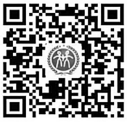 附件：1.财政部  农业农村部  国家乡村振兴局关于运用政府采购政策支持乡村产业 振兴的通知 (财库〔2021〕19号)2.财政部  农业农村部  国家乡村振兴局  中华全国供销合作总社关于印发   〈关于深入开展政府采购脱贫地区农副产品工作推进乡村产业振兴的实施意见〉 的通知 (财库〔2021〕20号)规 范 性 文 件GUI FAN XING WEN JIAN3.财政部办公厅关于组织地方预算单位做好2021年政府采购脱贫地区农副产品 工作的通知 (财办库〔2021〕76号)宁夏回族自治区财政厅 2021年5月 19 日(此件公开发布)规 范 性 文 件GUI FAN XING WEN JIAN财政部关于印发《政府采购竞争性磋商 采购方式管理暂行办法》  的通知财库〔2014〕214号党中央有关部门 ，国务院各部委、各直属机构 ，全国人大常委会办公厅 ，全国政协办公 厅，高法院，高检院，有关人民团体，各省、 自治区、直辖市、计划单列市财政厅 (局)， 新疆生产建设兵团财务局，各集中采购机构：为了深化政府采购制度改革 ，适应推进政府购买服务、推广政府和社会资本合作 (PPP) 模式等工作需要，根据《中华人民共和国政府采购法》和有关法律法规，财政部制 定了《政府采购竞争性磋商采购方式管理暂行办法》。现印发给你们，请遵照执行。附件：政府采购竞争性磋商采购方式管理暂行办法2014年 12月31 日规 范 性 文 件GUI FAN XING WEN JIAN附件：政府采购竞争性磋商采购方式管理暂行办法第一章   总       则第一条  为了规范政府采购行为，维护国家利益、社会公共利益和政府采购当事人的 合法权益 ，依据《中华人民共和国政府采购法》(以下简称政府采购法) 第二十六条第一 款第六项规定，制定本办法。第二条  本办法所称竞争性磋商采购方式，是指采购人、政府采购代理机构通过组建 竞争性磋商小组 (以下简称磋商小组) 与符合条件的供应商就采购货物、工程和服务事宜 进行磋商，供应商按照磋商文件的要求提交响应文件和报价，采购人从磋商小组评审后提 出的候选供应商名单中确定成交供应商的采购方式。第三条  符合下列情形的项目，可以采用竞争性磋商方式开展采购：(一) 政府购买服务项目；(二) 技术复杂或者性质特殊，不能确定详细规格或者具体要求的；(三) 因艺术品采购、专利、专有技术或者服务的时间、数量事先不能确定等原因不 能事先计算出价格总额的；(四) 市场竞争不充分的科研项目，以及需要扶持的科技成果转化项目；(五) 按照招标投标法及其实施条例必须进行招标的工程建设项目以外的工程建设项目。 第二章   磋商程序第四条  达到公开招标数额标准的货物、服务采购项目，拟采用竞争性磋商采购方式的，采购人应当在采购活动开始前，报经主管预算单位同意后，依法向设区的市、 自治州以上人民政府财政部门申请批准。第五条  采购人、采购代理机构应当按照政府采购法和本办法的规定组织开展竞争性 磋商，并采取必要措施，保证磋商在严格保密的情况下进行。任何单位和个人不得非法干预、影响磋商过程和结果。第六条  采购人、采购代理机构应当通过发布公告、从省级以上财政部门建立的供应 商库中随机抽取或者采购人和评审专家分别书面推荐的方式邀请不少于3家符合相应资格 条件的供应商参与竞争性磋商采购活动。规 范 性 文 件GUI FAN XING WEN JIAN符合政府采购法第二十二条第一款规定条件的供应商可以在采购活动开始前加入供应 商库。财政部门不得对供应商申请入库收取任何费用，不得利用供应商库进行地区和行业 封锁。采取采购人和评审专家书面推荐方式选择供应商的，采购人和评审专家应当各自出具书面推荐意见。采购人推荐供应商的比例不得高于推荐供应商总数的50%。第七条  采用公告方式邀请供应商的，采购人、采购代理机构应当在省级以上人民政 府财政部门指定的政府采购信息发布媒体发布竞争性磋商公告。竞争性磋商公告应当包括以下主要内容：(一) 采购人、采购代理机构的名称、地点和联系方法；(二) 采购项目的名称、数量、简要规格描述或项目基本概况介绍；(三) 采购项目的预算；(四) 供应商资格条件；(五) 获取磋商文件的时间、地点、方式及磋商文件售价；(六) 响应文件提交的截止时间、开启时间及地点；(七) 采购项目联系人姓名和电话。第八条  竞争性磋商文件 (以下简称磋商文件) 应当根据采购项目的特点和采购人的 实际需求制定，并经采购人书面同意。采购人应当以满足实际需求为原则，不得擅自提高 经费预算和资产配置等采购标准。磋商文件不得要求或者标明供应商名称或者特定货物的品牌，不得含有指向特定供应 商的技术、服务等条件。第九条  磋商文件应当包括供应商资格条件、采购邀请、采购方式、采购预算、采购 需求、政府采购政策要求、评审程序、评审方法、评审标准、价格构成或者报价要求、响 应文件编制要求、保证金交纳数额和形式以及不予退还保证金的情形、磋商过程中可能实质性变动的内容、响应文件提交的截止时间、开启时间及地点以及合同草案条款等。第十条  从磋商文件发出之日起至供应商提交首次响应文件截止之日止不得少于10 日。磋商文件售价应当按照弥补磋商文件制作成本费用的原则确定 ，不得以营利为目的， 不得以项目预算金额作为确定磋商文件售价依据。磋商文件的发售期限自开始之日起不得 少于5个工作日。提交首次响应文件截止之日前，采购人、采购代理机构或者磋商小组可以对已发出的 磋商文件进行必要的澄清或者修改，澄清或者修改的内容作为磋商文件的组成部分。澄清 或者修改的内容可能影响响应文件编制的，采购人、采购代理机构应当在提交首次响应文 件截止时间至少5 日前 ，以书面形式通知所有获取磋商文件的供应商 ；不足5 日的 ，采购规 范 性 文 件GUI FAN XING WEN JIAN人、采购代理机构应当顺延提交首次响应文件截止时间。第十一条  供应商应当按照磋商文件的要求编制响应文件，并对其提交的响应文件的 真实性、合法性承担法律责任。第十二条  采购人、采购代理机构可以要求供应商在提交响应文件截止时间之前交纳 磋商保证金。磋商保证金应当采用支票、汇票、本票或者金融机构、担保机构出具的保函 等非现金形式交纳。磋商保证金数额应当不超过采购项目预算的2%。供应商未按照磋商 文件要求提交磋商保证金的，响应无效。供应商为联合体的，可以由联合体中的一方或者多方共同交纳磋商保证金，其交纳的 保证金对联合体各方均具有约束力。第十三条  供应商应当在磋商文件要求的截止时间前 ，将响应文件密封送达指定地 点。在截止时间后送达的响应文件为无效文件，采购人、采购代理机构或者磋商小组应当 拒收。供应商在提交响应文件截止时间前，可以对所提交的响应文件进行补充、修改或者撤回，并书面通知采购人、采购代理机构。补充、修改的内容作为响应文件的组成部分。补 充、修改的内容与响应文件不一致的，以补充、修改的内容为准。第十四条  磋商小组由采购人代表和评审专家共3人以上单数组成 ，其中评审专家人 数不得少于磋商小组成员总数的2/3。采购人代表不得以评审专家身份参加本部门或本单位 采购项目的评审。采购代理机构人员不得参加本机构代理的采购项目的评审。采用竞争性磋商方式的政府采购项目，评审专家应当从政府采购评审专家库内相关专 业的专家名单中随机抽取。符合本办法第三条第四项规定情形的项目，以及情况特殊、通 过随机方式难以确定合适的评审专家的项目，经主管预算单位同意，可以自行选定评审专 家。技术复杂、专业性强的采购项目，评审专家中应当包含 1名法律专家。第十五条  评审专家应当遵守评审工作纪律，不得泄露评审情况和评审中获悉的商业 秘密。磋商小组在评审过程中发现供应商有行贿、提供虚假材料或者串通等违法行为的，应 当及时向财政部门报告。评审专家在评审过程中受到非法干涉的，应当及时向财政、监察等部门举报。第十六条  磋商小组成员应当按照客观、公正、审慎的原则，根据磋商文件规定的评 审程序、评审方法和评审标准进行独立评审。未实质性响应磋商文件的响应文件按无效响 应处理，磋商小组应当告知提交响应文件的供应商。磋商文件内容违反国家有关强制性规定的，磋商小组应当停止评审并向采购人或者采 购代理机构说明情况。规 范 性 文 件GUI FAN XING WEN JIAN第十七条  采购人、采购代理机构不得向磋商小组中的评审专家作倾向性、误导性的 解释或者说明。采购人、采购代理机构可以视采购项目的具体情况，组织供应商进行现场考察或召开 磋商前答疑会，但不得单独或分别组织只有一个供应商参加的现场考察和答疑会。第十八条  磋商小组在对响应文件的有效性、完整性和响应程度进行审查时，可以要 求供应商对响应文件中含义不明确、同类问题表述不一致或者有明显文字和计算错误的内 容等作出必要的澄清、说明或者更正。供应商的澄清、说明或者更正不得超出响应文件的 范围或者改变响应文件的实质性内容。磋商小组要求供应商澄清、说明或者更正响应文件应当以书面形式作出。供应商的澄 清、说明或者更正应当由法定代表人或其授权代表签字或者加盖公章。由授权代表签字 的，应当附法定代表人授权书。供应商为自然人的，应当由本人签字并附身份证明。第十九条  磋商小组所有成员应当集中与单一供应商分别进行磋商，并给予所有参加 磋商的供应商平等的磋商机会。第二十条  在磋商过程中，磋商小组可以根据磋商文件和磋商情况实质性变动采购需 求中的技术、服务要求以及合同草案条款，但不得变动磋商文件中的其他内容。实质性变 动的内容，须经采购人代表确认。对磋商文件作出的实质性变动是磋商文件的有效组成部分，磋商小组应当及时以书面 形式同时通知所有参加磋商的供应商。供应商应当按照磋商文件的变动情况和磋商小组的要求重新提交响应文件，并由其法 定代表人或授权代表签字或者加盖公章。由授权代表签字的 ，应当附法定代表人授权书。 供应商为自然人的，应当由本人签字并附身份证明。第二十一条  磋商文件能够详细列明采购标的的技术、服务要求的，磋商结束后，磋 商小组应当要求所有实质性响应的供应商在规定时间内提交最后报价，提交最后报价的供 应商不得少于3家。磋商文件不能详细列明采购标的的技术、服务要求，需经磋商由供应商提供最终设计 方案或解决方案的，磋商结束后，磋商小组应当按照少数服从多数的原则投票推荐3家以 上供应商的设计方案或者解决方案，并要求其在规定时间内提交最后报价。最后报价是供应商响应文件的有效组成部分。符合本办法第三条第四项情形的，提交 最后报价的供应商可以为2家。第二十二条  已提交响应文件的供应商，在提交最后报价之前，可以根据磋商情况退 出磋商。采购人、采购代理机构应当退还退出磋商的供应商的磋商保证金。第二十三条  经磋商确定最终采购需求和提交最后报价的供应商后，由磋商小组采用规 范 性 文 件GUI FAN XING WEN JIAN综合评分法对提交最后报价的供应商的响应文件和最后报价进行综合评分。综合评分法，是指响应文件满足磋商文件全部实质性要求且按评审因素的量化指标评 审得分最高的供应商为成交候选供应商的评审方法。第二十四条  综合评分法评审标准中的分值设置应当与评审因素的量化指标相对应。 磋商文件中没有规定的评审标准不得作为评审依据。评审时，磋商小组各成员应当独立对每个有效响应的文件进行评价、打分，然后汇总 每个供应商每项评分因素的得分。综合评分法货物项目的价格分值占总分值的比重 (即权值) 为30％至60％ ，服务项目 的价格分值占总分值的比重 (即权值) 为 10％至30％ 。采购项目中含不同采购对象的，以 占项目资金比例最高的采购对象确定其项目属性。符合本办法第三条第三项的规定和执行 统一价格标准的项目，其价格不列为评分因素。有特殊情况需要在上述规定范围外设定价 格分权重的，应当经本级人民政府财政部门审核同意。综合评分法中的价格分统一采用低价优先法计算，即满足磋商文件要求且最后报价最 低的供应商的价格为磋商基准价，其价格分为满分。其他供应商的价格分统一按照下列公式计算：磋商报价得分= (磋商基准价/最后磋商报价) ×价格权值×100项目评审过程中，不得去掉最后报价中的最高报价和最低报价。第二十五条  磋商小组应当根据综合评分情况 ，按照评审得分由高到低顺序推荐3名 以上成交候选供应商，并编写评审报告。符合本办法第二十一条第三款情形的，可以推荐 2家成交候选供应商。评审得分相同的 ，按照最后报价由低到高的顺序推荐。评审得分且 最后报价相同的，按照技术指标优劣顺序推荐。第二十六条  评审报告应当包括以下主要内容：(一) 邀请供应商参加采购活动的具体方式和相关情况；(二) 响应文件开启日期和地点；(三) 获取磋商文件的供应商名单和磋商小组成员名单；(四) 评审情况记录和说明 ，包括对供应商的资格审查情况、供应商响应文件评审情 况、磋商情况、报价情况等；(五) 提出的成交候选供应商的排序名单及理由。第二十七条  评审报告应当由磋商小组全体人员签字认可。磋商小组成员对评审报告 有异议的 ，磋商小组按照少数服从多数的原则推荐成交候选供应商 ，采购程序继续进行。 对评审报告有异议的磋商小组成员，应当在报告上签署不同意见并说明理由，由磋商小组 书面记录相关情况。磋商小组成员拒绝在报告上签字又不书面说明其不同意见和理由的，规 范 性 文 件GUI FAN XING WEN JIAN视为同意评审报告。第二十八条  采购代理机构应当在评审结束后2个工作日内将评审报告送采购人确认。采购人应当在收到评审报告后5个工作日内 ，从评审报告提出的成交候选供应商中， 按照排序由高到低的原则确定成交供应商 ，也可以书面授权磋商小组直接确定成交供应 商。采购人逾期未确定成交供应商且不提出异议的，视为确定评审报告提出的排序第一的 供应商为成交供应商。第二十九条  采购人或者采购代理机构应当在成交供应商确定后2个工作日内 ，在省 级以上财政部门指定的政府采购信息发布媒体上公告成交结果，同时向成交供应商发出成交通知书，并将磋商文件随成交结果同时公告。成交结果公告应当包括以下内容：(一) 采购人和采购代理机构的名称、地址和联系方式；(二) 项目名称和项目编号；(三) 成交供应商名称、地址和成交金额；(四) 主要成交标的的名称、规格型号、数量、单价、服务要求；(五) 磋商小组成员名单。采用书面推荐供应商参加采购活动的，还应当公告采购人和评审专家的推荐意见。第三十条  采购人与成交供应商应当在成交通知书发出之日起30 日内，按照磋商文件 确定的合同文本以及采购标的、规格型号、采购金额、采购数量、技术和服务要求等事项 签订政府采购合同。采购人不得向成交供应商提出超出磋商文件以外的任何要求作为签订合同的条件，不 得与成交供应商订立背离磋商文件确定的合同文本以及采购标的、规格型号、采购金额、 采购数量、技术和服务要求等实质性内容的协议。第三十一条  采购人或者采购代理机构应当在采购活动结束后及时退还供应商的磋商 保证金，但因供应商自身原因导致无法及时退还的除外。未成交供应商的磋商保证金应当 在成交通知书发出后5个工作日内退还，成交供应商的磋商保证金应当在采购合同签订后5 个工作日内退还。有下列情形之一的，磋商保证金不予退还：(一) 供应商在提交响应文件截止时间后撤回响应文件的；(二) 供应商在响应文件中提供虚假材料的；(三) 除因不可抗力或磋商文件认可的情形以外，成交供应商不与采购人签订合同的；(四) 供应商与采购人、其他供应商或者采购代理机构恶意串通的；(五) 磋商文件规定的其他情形。第三十二条  除资格性检查认定错误、分值汇总计算错误、分项评分超出评分标准范规 范 性 文 件GUI FAN XING WEN JIAN围、客观分评分不一致、经磋商小组一致认定评分畸高、畸低的情形外，采购人或者采购 代理机构不得以任何理由组织重新评审。采购人、采购代理机构发现磋商小组未按照磋商 文件规定的评审标准进行评审的，应当重新开展采购活动，并同时书面报告本级财政部门。采购人或者采购代理机构不得通过对样品进行检测、对供应商进行考察等方式改变评 审结果。第三十三条  成交供应商拒绝签订政府采购合同的，采购人可以按照本办法第二十八 条第二款规定的原则确定其他供应商作为成交供应商并签订政府采购合同，也可以重新开 展采购活动。拒绝签订政府采购合同的成交供应商不得参加对该项目重新开展的采购活动。第三十四条  出现下列情形之一的，采购人或者采购代理机构应当终止竞争性磋商采购活动，发布项目终止公告并说明原因，重新开展采购活动：(一) 因情况变化，不再符合规定的竞争性磋商采购方式适用情形的；(二) 出现影响采购公正的违法、违规行为的；(三) 除本办法第二十一条第三款规定的情形外 ，在采购过程中符合要求的供应商或 者报价未超过采购预算的供应商不足3家的。第三十五条  在采购活动中因重大变故，采购任务取消的，采购人或者采购代理机构 应当终止采购活动，通知所有参加采购活动的供应商，并将项目实施情况和采购任务取消 原因报送本级财政部门。第三章   附       则第三十六条  相关法律制度对政府和社会资本合作项目采用竞争性磋商采购方式另有 规定的，从其规定。第三十七条  本办法所称主管预算单位是指负有编制部门预算职责，向同级财政部门 申报预算的国家机关、事业单位和团体组织。第三十八条  本办法自发布之日起施行。230规 范 性 文 件GUI FAN XING WEN JIAN关于未达到公开招标数额标准政府采购项目采购方式适用等问题的函财办库〔2015〕 111号山西财政厅：《山西省财政厅关于未达到公开招标数额标准符合政府采购法第三十一条第一项规定 情形的政府采购项目可否采用单一来源方式采购的请示》(晋财购〔2015〕16号) 收悉。 经研究，现答复如下：根据《中华人民共和国政府采购法》第二十七条规定，未达到公开招标数额标准符合 政府采购法第三十一条第一项规定情形只能从唯一供应商处采购的政府采购项目，可以依 法采用单一来源采购方式。此类项目在采购活动开始前，无需获得设区的市、 自治州以上 人民政府采购监督管理部门的批准，也不用按照政府采购法实施条例第三十八条的规定在 省级以上财政部门指定媒体上公示。对于此类采购项目，采购人、采购代理机构应当严格 按照《政府采购非招标采购方式管理办法》(财政部令第74号) 的有关规定，组织具有相 关经验的专业人员与供应商商定合理的成交价格并保证采购项目质量，做好协商情况记录。对于未达到公开招标数额标准的政府采购项目 ，采购人要建立和完善内部管理制度， 强化采购、财务和业务部门 (岗位) 责任，结合采购项目具体情况，依法选择适用的采购 方式，防止随意采用和滥用采购方式。财政部办公厅231规 范 性 文 件GUI FAN XING WEN JIAN财政部关于政府采购竞争性磋商采购方式 管理暂行办法有关问题的补充通知财库〔2015〕 124号党中央有关部门 ，国务院各部委、各直属机构 ，全国人大常委会办公厅 ，全国政协办公 厅，高法院，高检院，各民主党派中央，有关人民团体，各省、 自治区、直辖市、计划单列市财政厅 (局)，新疆生产建设兵团财务局，各集中采购机构：为了深入推进政府采购制度改革和政府购买服务工作，促进实现“物有所值”价值目标，提高政府采购效率，现就《财政部关于印发〈政府采购竞争性磋商采购方式管理暂行 办法〉的通知》(财库〔2014〕214号) 有关问题补充通知如下：采用竞争性磋商采购方式采购的政府购买服务项目 (含政府和社会资本合作项目)， 在采购过程中符合要求的供应商 (社会资本) 只有2家的，竞争性磋商采购活动可以继续 进行。采购过程中符合要求的供应商 (社会资本) 只有 1 家的 ，采购人 (项目实施机构) 或者采购代理机构应当终止竞争性磋商采购活动，发布项目终止公告并说明原因，重新开 展采购活动。请遵照执行。中华人民共和国财政部 2015年6月30 日规 范 性 文 件GUI FAN XING WEN JIAN关于《中华人民共和国政府采购法实施条例》 第十八条第二款法律适用的函财办〔2015〕295号深圳市财政委员会：你单位《关于咨询〈政府采购法实施条例〉第十八条第二款法律适用问题的函》(深 财购函〔2015〕2282号) 收悉。经研究，现函复如下：为促进政府采购公平竞争 ，加强采购项目的实施监管，《中华人民共和国政府采购法  实施条例》第十八条规定，“除单一来源采购项目外 ，为采购项目提供整体设计、规范编  制或者项目管理、监理、检测等服务的供应商，不得再参加该采购项目的其他采购活动。” 其中，“其他采购活动”指为采购项目提供整体设计、规范编制和项目管理、监理、检测  等服务之外的采购活动。因此，同一供应商可以同时承担项目的整体设计、规范编制和项  目管理、监理、检测等服务。特此函复。财政部办公厅 2015 年 9 月 7 日规 范 性 文 件GUI FAN XING WEN JIAN关于转发国务院法制办公室《对政府采购工程项目法律适用及申领施工许可证问题的答复》  的通知财办库〔2015〕352号党中央有关部门办公厅 (室)， 国务院各部委、各直属机构办公厅 (室)， 全国人大常委会 办公厅秘书局，全国政协办公厅秘书局，高法院办公厅，高检院办公厅，有关人民团体办 公厅 (室)， 各省、 自治区、直辖市、计划单列市财政厅 (局)， 新疆生产建设兵团财务 局，有关政府采购代理机构：现将国务院法制办公室《对政府采购工程项目法律适用及申领施工许可证问题的答 复》(国法秘财函[2015]736号) 转发给你们，请遵照执行。地方各级财政部门要加强与建设行政主管部门的工作协调，协助做好依法采用竞争性 谈判、单一来源等非招标方式采购的政府采购工程项目施工许可证的申领工作。对于执行 中遇到的问题，请及时向财政部反馈。联系电话：010-68553724。附件：对政府采购工程项目法律适用及申领施工许可证问题的答复财政部办公厅2015年 12月2 日规 范 性 文 件GUI FAN XING WEN JIAN附件对政府采购工程项目法律适用及申领施工许可证问题的答复国法秘财函〔2015〕736号财政部办公厅:你厅《关于提请对政府采购工程项目的法律适用及申领施工许可证问题进行立法解释 的函》(财办库〔2015〕211号) 收悉。经研究，现函复如下:按照招标投标法实施条例第二条的规定，建筑物和构筑物的新建、改建、扩建及其相 关的装修、拆除、修缮属于依法必须进行招标的项目。据此 ，与建筑物和构筑物的新建、 改建、扩建无关的单独的装修、拆除、修缮不属于依法必须进行招标的项目。政府采购此 类项目时，应当按照政府采购法实施条例第二十五条的规定，采用竞争性谈判或者单一来 源方式进行采购。依法通过竞争性谈判或者单一来源方式确定供应商的政府采购建设工程 项目，符合建筑法规定的申请领取施工许可证条件的，应当颁发施工许可证，不应当以未 进人有形市场进行招标为由拒绝颁发施工许可证。2015年8月3 日规 范 性 文 件GUI FAN XING WEN JIAN住房城乡建设部办公厅关于工程总承包项目和政府采购工程建设项目办理施工许可手续有关事项的通知建办市〔2017〕46号各省、 自治区住房城乡建设厅，直辖市建委，新疆生产建设兵团建设局：为贯彻落实《国务院办公厅关于促进建筑业持续健康发展的意见》(国办发〔2017〕 19号)， 进一步深化建筑业“放管服”改革 ，完善建筑工程施工许可制度 ，依法为工程总 承包项目和政府采购工程建设项目办理施工许可手续，现将有关事项通知如下：一、关于工程总承包项目施工许可对采用工程总承包模式的工程建设项目，在施工许可证及其申请表中增加“工程总承 包单位”和“工程总承包项目经理”栏目。各级住房城乡建设主管部门可以根据工程总承 包合同及分包合同确定设计、施工单位，依法办理施工许可证。对在工程总承包项目中承担分包工作，且已与工程总承包单位签订分包合同的设计单 位或施工单位，各级住房城乡建设主管部门不得要求其与建设单位签订设计合同或施工合 同，也不得将上述要求作为申请领取施工许可证的前置条件。二、关于政府采购工程建设项目施工许可对依法通过竞争性谈判或单一来源方式确定供应商的政府采购工程建设项目，应严格 执行建筑法、《建筑工程施工许可管理办法》等规定 ，对符合申请条件的 ，应当颁发施工 许可证。中华人民共和国住房和城乡建设部办公厅 2017年7月 13 日规 范 性 文 件GUI FAN XING WEN JIAN关于政府采购工程项目有关法律适用问题的复函财库便函〔2020〕385号四川省财政厅：你单位《关于政府投资工程项目采购有关法律适用问题的请示》收悉。经研究，现函 复如下：根据《中华人民共和国政府采购法》及其实施条例有关规定 ，工程招标限额标准以上，与建筑物和构筑物新建、改建、扩建项目无关的单独的装修、拆除、修缮项目，以及 政府集中采购目录以内或者政府采购工程限额标准以上、工程招标限额标准以下的政府采 购工程项目，不属于依法必须进行招标的项目，政府采购此类项目时，应当按照政府采购 法实施条例第二十五条的规定 ，采用竞争性谈判、竞争性磋商或者单一来源方式进行 采购。财政部国库司 2020年6月 16 日规 范 性 文 件GUI FAN XING WEN JIAN自治区财政厅关于废止政府采购 入围招标有关文件的通知宁财 (采) 发〔2019〕684号自治区本级各预算单位、各市县 (区) 财政局：根据国务院《深化政府采购改革方案》及财政部《关于促进政府采购公平竞争优化营 商环境的通知》(财库〔2019〕38号) 有关文件要求 ，为进一步深化“放管服”改革 ，我 厅决定取消定点印刷、定点加油、定点保险等采购项目入围招标。取消入围招标后，各单 位印刷项目应按照政府办公厅每年印发的《宁夏回族自治区政府采购目录及限额标准》有 关规定执行；加油及保险项目由各单位按照内控管理制度执行，不再进行政府采购。以下 文件自发文之日起废止。1. 自治区财政厅关于宁夏公务机动车辆定点加油有关问题的通知 (宁财 (采) 发 〔2017〕360号)2. 自治区财政厅关于补充宁夏公务机动车辆定点加油加气站有关问题的通知 (宁财 (采) 发〔2017〕689号)3. 自治区财政厅关于自治区本级国家机关事业单位团体组织公务机动车辆定点保险有 关事项的通知 (宁财 (采) 发〔2017〕382号)4. 自治区财政厅关于对自治区本级国家机关事业单位团体组织印刷项目实行定点管理 有关事项的通知 (宁财 (采) 发〔2017〕829号)宁夏回族自治区财政厅 2019年 11月22 日(此件公开发布)规 范 性 文 件GUI FAN XING WEN JIAN关于明确延续性服务项目政府采购有关事项的通知宁财 (采) 发〔2019〕751号自治区本级各预算单位：为方便各单位对延续性服务项目的执行，根据政府采购法律法规及《财政部关于推进 和完善服务项目政府采购有关问题的通知》(财库〔2014〕37号) 有关要求 ，现就延续性 服务项目政府采购有关事项通知如下：一、关于延续性服务项目界定及责任问题政府采购延续性服务项目是指服务内容、数量及标准等采购需求相对固定，以及当期 服务对前期的基础性工作依赖程度较高，具有延续性，且合同价格在合同存续期间上下浮 动不超过 10% 的服务类项目。此类项目暂定为物业管理项目、信息系统延续建设项目、信 息系统运维服务项目、法律服务项目。采购人应当视项目具体情况，对其是否属于延续性 服务项目进行合理界定。采购人应当对延续性服务项目真实性及合法性承担主体责任。二、关于延续性服务项目采购计划填报及执行问题在年度预算能保障的前提下 ，采购人可以对延续性服务项目一次采购并签订不超过3 年履行期限的政府采购合同，服务期限应在招标文件中进行明确。延续性服务项目3年履 行期限结束，采购人仍有需求的，应当按照政府采购法律法规的规定重新组织采购。采购 人填报延续性服务项目采购计划时，应在是否为“延续性服务项目”选项中进行勾选，并 填写预采购年度。延续性服务项目合同金额应按照合同履行年度进行支付。三、其他有关要求(一) 符合延续性服务项目条件的 ，采购人可以根据实际情况自行确定是否作为延续 性服务项目进行采购。(二) 延续性服务项目应不涉及添置设备。(三) 此通知自发布之日起执行，各市县区可参照执行。宁夏回族自治区财政厅 2019年 12月31 日(此件公开发布)规 范 性 文 件GUI FAN XING WEN JIAN自治区财政厅关于印发《宁夏回族自治区 政府采购网上商城管理办法》  的通知宁财规发〔2020〕 17号自治区本级各预算单位、各市、县 (区) 财政局，各政府采购网上商城供应商：为进一步规范网上商城管理，提高政府采购效率， 自治区财政厅结合《宁夏回族自治 区集中采购目录及标准 (2021年版) 》，研究制定了《宁夏回族自治区政府采购网上商城 管理办法》，现印发给你们，请遵照执行。执行中如有问题和建议，请及时反映。宁夏回族自治区财政厅 2020年 11月 18 日(此件公开发布  自治区财政厅：李文化  5069347， 自治区公共资源交易中心 ：王波 6891003)规 范 性 文 件GUI FAN XING WEN JIAN宁夏回族自治区政府采购网上商城管理办法 第一章   总       则第一条  为了进一步规范政府采购网上商城管理，切实提高采购效率，根据《中华人 民共和国政府采购法》、《中华人民共和国政府采购法实施条例》、《政府采购货物和服务招 标投标管理办法》(87号令) 及政府采购相关规定，结合我区实际，制定本管理办法。第二条  网上商城当事人通过网上商城进行交易的行为适用本办法。其他单位通过网上商城采购的行为参照本办法执行。第三条  本办法所称网上商城，是指依托宁夏回族自治区政府采购网 (http://www.ccgp- ningxia.gov.cn)， 根据政府采购政策要求，以服务政府采购各方当事人为目的，利用电子商 务手段，按照统一数据标准搭建电子商务在线交易平台，实现限额标准以下项目实现网上 交易。第四条  自治区财政厅为政府采购网上商城监督管理部门 ，负责网上商城品目目录、 限额标准、电商准入规则和交易流程的制定以及网上商城内的商品价格监测、系统维护。各级财政部门负责监督管理本级预算单位网上商城采购行为。自治区政府采购中心 (以下简称采购中心) 为网上商城具体执行和实施部门，负责网 上商城供应商征集、商品上下架、网上商城直购、竞价、协议供货等工作。第二章   网上商城当事人第五条  采购人、供应商为网上商城采购当事人。采购人指全区纳入预算管理的国家机关、事业单位和团体组织。供应商指经公开征集按约定条件承诺确定的生产厂家、电子商务类供应商和提供可量 化标准服务的供应商。第六条  采购人使用财政性资金通过网上商城采购的活动，应加强对本单位内部采购活动管理，建立内控制度，明确采购审批流程和责任，切实防范采购风险。第七条  供应商在网上商城平台对其提供商品的型号、价格、参数 (或服务量化标准) 等相关信息进行维护，同时配合采购人在规定的品目范围内选择适用商品和服务。规 范 性 文 件GUI FAN XING WEN JIAN第三章   网上商城供应商入库管理第八条  网上商城供应商通过公开征集方式入库。包括按约定条件承诺确定的生产厂 家、电子商务类供应商和提供可量化标准服务的供应商。第九条  网上商城供应商由自治区财政厅定期征集，各类生产厂家及服务类供应商征 集范围以发布的征集公告为准。第十条  进入网上商城的生产厂家可推荐授权的经销商进入网上商城参与网上商城直 购及竞价。网上商城生产厂家对其授权的经销商进行统一管理。第四章   网上商城采购方式第十一条  根据《宁夏回族自治区政府集中采购目录及标准》，采购人通过网上商城单项 或批量采购预算在分散采购限额标准以内的商品，可自行选择网上直购或网上竞价采购方式。(一) 网上直购采购人在网上商城选择供应商及其商品并填报采购计划单，按各级审批流程审核通过后，生成直购订单，供应商确认订单， 自治区政府采购中心完成电子签章后交易结束。供 应商在2个工作日内在网上自行下载成交确认通知书并与采购人签订合同。(二) 网上竞价网上竞价按各类采购品目嵌入了采购商品或服务的需求模板，采购人按需填报采购计划 ，经各级审批流程审核通过后 ，由采购中心在宁夏回族自治区政府采购网发布竞价公 告，供应商在规定的竞价时间段内进行一次性报价，系统按照“时间优先、价格优先”的 原则确定成交供应商 (即最低价格成交；当出现相同价格时，按照报价时间的先后顺序确 定)。 由自治区政府采购中心在宁夏回族自治区政府采购网发布竞价结果并公示 1个工作日，供应商在2个工作日内在网上自行下载成交确认通知书并与采购人签订合同。第十二条第十三条商支付货款。采购人、供应商按合同约定进行后续供货验收事宜。网上商城商品验收合格后，采购人应当在30个工作日内一次性全额向供应第五章   网上商城商品管理第十四条  网上商城按照财政部规定的政府采购品目分类目录建立了商品库，按照统一的商品分类标准分类登记所有商品，包括商品名称、型号规格、最高限价以及参数配置规 范 性 文 件GUI FAN XING WEN JIAN及服务内容等信息。商品包括货物和服务 ，独立于商品的配件、服务 ，应作为独立的商 品，分开计价，但市场报价中包含的配件、服务不得分拆。第十五条  网上商城商品价格应随市场变化及时进行调整。属于《宁夏回族自治区本 级行政单位通用办公设备家具配置标准》(宁财规发〔2018〕19号) 内明确配置标准的商 品，其价格不得高于文件规定的配置标准，未列入上述配置标准的其他商品价格不得高于 同期本地区及周边省份的市场平均价格。 自治区财政厅将在系统中建立商品价格监测功 能，运用信息化手段实时对网上商城商品价格进行监测。第十六条  供应商负责对网上商城的商品信息进行及时维护 ，确保商品信息的全面、真实、准确；同时承担商品质量、商品相关服务及商品价格的管理。第十七条  网上商城上架商品应符合国家强制性标准，符合政府采购政策，来源渠道 正规、合法，按规定提供售后服务，承担“三包”责任。供应商不得提供假冒伪劣、盗版 侵权或国家禁止销售的商品以及专供、特供政府采购的商品。第六章   监督管理第十八条  财政厅对网上商城实施情况进行定期或不定期监督检查，采购中心、采购 人、供应商应积极配合监督检查工作。采购中心对网上商城当事人进行日常管理，网上商城当事人有违法违规行为的，采购中心 应及时向自治区财政厅报告，自治区财政厅调查核实后按照相关规定对当事人进行处理处罚。第十九条  采购人应按照资产配置限额标准、网上商城规则和流程进行采购，按照国 库集中支付的规定和合同约定及时足额结算合同款项 ，落实促进节能环保、支持两型商 品、支持中小微企业发展等政府采购政策功能，厉行节约，切实履行预算执行主体责任和 采购主体责任。第二十条  采购人在网上商城采购过程中出现以下行为的，由财政部门责令限期改正 并予以通报。(一) 将超过分散采购限额标准的项目化整为零实施网上商城采购的；(二) 向供应商提出超出合同范围的不合理要求的；(三) 向供应商索要或者接受其给予的赠品、回扣或者与采购无关的其他商品、(四) 与供应商串通采购明显高于市场价格的商品的；(五) 无正当理由不签订合同或不履行合同，无故拖延付款、逾期付款的；(六) 网上竞价中录入需求存在倾向性、歧视性或限制性的；(七) 网上竞价中需求不细化、不明确，导致供应商无法报价或履约的；规 范 性 文 件GUI FAN XING WEN JIAN(八) 其他违反政府采购法律法规情形的。第二十一条  供应商在网上商城出现以下行为的，取消网上商城资格；属于违法行为的，依法追究法律责任。(一) 上架商品价格高于电商平台商品官网报价 ，或高出京东、苏宁、国美、天猫等 大型上市网购商城的同品牌同型号同规格商品的含税平均价格的；(二) 上架商品属于非市场公开销售商品、已停产商品、已下架商品且销售价格高于 当地同期市场销售价格的；(三) 上架商品在全区范围内同品牌同型号配置标准和服务标准不一致的 ，供货商品 与订单信息不一致的；(四) 上架商品非原厂原装、全新正品的 ，商品技术参数、条形码、库存数量、物流 信息等数据造假的；(五) 无正当理由取消订单或逾期送货的；(六) 借变更机型、配置等名义从中赚取差价或加价的；(七) 采用不正当手段妨碍、排挤其他供应商的 ，针对供应商有差别性控货的 ，操纵 网上竞价活动、扰乱政府采购市场的；(八) 擅自将成交项目整体或分包转让给其他供应商的；(九) 无正当理由拒绝与采购人签订合同或者拒不履行合同的；(十) 提供虚假发票、假借网上竞价名义虚开、代开发票的；(十一) 向相关工作人员行贿或者提供其他不正当利益的；(十二) 参与网上商城交易期间进行恶意投诉的；(十三) 出现其他较为严重的违规或违约情况的。第二十二条  公民、法人或者其他组织发现有违反本办法的行为，可以向各级政府采 购监督管理部门或有关机关进行检举、控告。网上商城采购过程中存在滥用职权、玩忽职 守、徇私舞弊等违法违纪行为的，各级政府采购监督管理部门应当按照《中华人民共和国 政府采购法》等有关法律法规规定追究相应责任；涉嫌犯罪的，移送有关机关处理。第二十三条  服务期限内，如有关政策或实施方案调整，供应商应无条件配合政府采 购监督管理部门做出的相应调整。第七章   附       则第二十四条  本办法由宁夏回族自治区财政厅负责解释。第二十五条  本办法自2021年 1月 10 日起施行，有效期至2024年 1月 10 日。《宁夏回 族自治区本级网上商城管理办法 (试行) 》(宁财 (采) 发〔2015〕1028号) 同时废止。规 范 性 文 件GUI FAN XING WEN JIAN自治区财政厅关于区本级党政机关车辆 维修定点服务有关事宜的通知宁财 (行) 发〔2020〕208号自治区本级各部门 (单位)：现将自治区本级党政机关车辆维修定点服务有关事宜通知如下：一、为进一步落实自治区“放管服”商事制度改革 ，促进公平竞争 ，优化营商环境， 根据财政部《关于促进政府采购公平竞争优化营商环境的通知》(财库〔2019〕38号) 相 关要求， 自治区财政厅决定不再开展区本级党政机关车辆维修定点服务采购工作，由各单 位按照政府采购有关规定进行采购。二、《自治区本级党政机关车辆维修定点服务管理办法》(宁财行发〔2014〕69号) 于 通知发布之日起予以废止。三、《自治区财政厅关于公布2019-2020年自治区本级党政机关车辆维修定点服务商的 通知》(宁财行发〔2018〕850号) 于通知发布之日起停止实行。已签定服务采购合同且未 到期的可继续按照原合同执行，服务采购合同已到期需要进行车辆维修服务采购的按照政 府采购有关规定执行。四、各部门 (单位) 要依据本通知，严格按照政府采购有关规定和要求开展车辆维修 服务采购工作，避免造成财政资金浪费。宁夏回族自治区财政厅 2020年4月 16 日(此件公开发布)规 范 性 文 件GUI FAN XING WEN JIAN关于报送政府采购严重违法失信行为 信息记录的通知财办库〔2014〕526号各省、 自治区、直辖市、计划单列市财政厅 (局)：为推进社会信用体系建设，加强对政府采购违法失信行为记录的曝光和惩戒，进一步 规范政府采购市场主体行为 ，维护政府采购市场秩序 ，根据《中华人民共和国政府采购 法》、《国务院关于促进市场公平竞争维护市场正常秩序的若干意见》(国发〔2014〕20号) 及《社会信用体系建设规划纲要 (2014-2020年) 》(国发〔2014〕21号) 等相关规定，结 合政府采购工作实际，财政部决定参与中央多部委开展的不良信用记录联合发布活动，启 动建设“政府采购严重违法失信行为记录名单”专栏，在中国政府采购网上集中发布全国政府采购严重违法失信行为信息记录，现就有关事项通知如下：一、政府采购严重违法失信行为的适用情形供应商、采购代理机构在三年内受到财政部门作出下列情形之一的行政处罚，列入政 府采购严重违法失信行为记录名单。(一) 三万元以上罚款；(二) 在一至三年内禁止参加政府采购活动 (处罚期限届满的除外)；(三) 在一至三年内禁止代理政府采购业务 (处罚期限届满的除外)；(四) 撤销政府采购代理机构资格 (仅针对《政府采购法》第78条修改前作出的处罚 决定)。二、政府采购严重违法失信行为信息记录的主要内容政府采购严重违法失信行为信息记录应包括以下主要内容 ：企业名称、企业地址、严 重违法失信行为的具体情形、处罚结果、处罚依据、处罚日期和执法单位等。三、政府采购严重违法失信行为信息记录的报送要求地方各级财政部门应认真梳理近三年内本级作出上述行政处罚类的案件信息，按照附 件格式整理形成本级的政府采购严重违法失信行为信息记录，随处罚文件一并以电子版形 式报送上级财政部门。省级财政部门负责汇总本省三年内有效的政府采购严重违法失信行规 范 性 文 件GUI FAN XING WEN JIAN为信息记录，收集相应的处罚文件，于2014年 12月30 日前以电子版形式一并报送财政部。自2015年 1月 1 日起 ，省级财政部门负责本省政府采购严重违法失信行为信息记录的 发布管理工作 ，及时汇总相关信息 ，确保自行政处罚决定形成或变更之日起20个工作日 内，在中国政府采购网“政府采购严重违法失信行为记录名单”的专栏中完成信息发布工 作。信息公布期限一般为3年，处罚期限届满的，相关信息记录从专栏中予以删除。联系单位：财政部国库司政府采购管理一处财政部办公厅 2014年 12月 19 日规 范 性 文 件GUI FAN XING WEN JIAN财政部关于做好政府采购信息 公开工作的通知财库〔2015〕 135号党中央有关部门 ，国务院各部委、各直属机构 ，全国人大常委会办公厅 ，全国政协办公 厅，高法院，高检院，各民主党派中央，有关人民团体，各省、 自治区、直辖市、计划单列市财政厅 (局)，新疆生产建设兵团财务局：为深入贯彻落实党的十八届三中、四中全会精神，按照深化财税体制改革、实施公开 透明预算制度的总体部署，根据《中华人民共和国政府采购法》、《中华人民共和国政府采 购法实施条例》、《中华人民共和国政府信息公开条例》、《党政机关厉行节约反对浪费条 例》等法律法规的规定，现就依法做好政府采购信息公开工作有关事项通知如下：一、高度重视政府采购信息公开工作公开透明是政府采购管理制度的重要原则。做好政府采购信息公开工作 ，既是全面 深化改革、建立现代财政制度的必然要求 ，也是加强改进社会监督 ，提升政府公信力的 重要举措 ，对于规范政府采购行为 ，维护政府采购活动的公开、公平和公正具有重要意 义。《中华人民共和国预算法》、《中华人民共和国政府采购法实施条例》 和《党政机关 厉行节约反对浪费条例》从不同层面和角度提出了提高政府采购透明度、推进信息公 开、加强社会监督的新要求 ，并确定了政府采购全过程信息公开的目标导向。各地区、 各部门要依法公开政府采购项目信息 ，并按照财政预决算公开的要求 ，公布本单位政府 采购预算安排及执行的总体情况 ，实现从采购预算到采购过程及采购结果的全过程信息 公开。各地区、各部门要高度重视 ，充分认识政府采购信息公开工作的重要性和紧迫 性 ，认真做好政府采购信息公开工作 ，将政府采购活动置于阳光之下 ，管好“乱伸的权 力之手”。二、认真做好政府采购信息公开工作(一) 总体要求。建立健全责任明确的工作机制、简便顺畅的操作流程和集中统一的发布渠道，确保政 府采购信息发布的及时、完整、准确，实现政府采购信息的全流程公开透明。规 范 性 文 件GUI FAN XING WEN JIAN(二) 公开范围及主体。1.采购项目信息，包括采购项目公告、采购文件、采购项目预算金额、采购结果等信息，由采购人或者其委托的采购代理机构负责公开；2.监管处罚信息，包括财政部门作出的投诉、监督检查等处理决定，对集中采购机构的考核结果，以及违法失信行为记录等信息，由财政部门负责公开；3.法律、法规和规章规定应当公开的其他政府采购信息，由相关主体依法公开。(三) 公开渠道。中央预算单位的政府采购信息应当在财政部指定的媒体上公开，地方预算单位的政府 采购信息应当在省级 (含计划单列市，下同) 财政部门指定的媒体上公开。财政部指定的 政府采购信息发布媒体包括中国政府采购网 (www.ccgp.gov.cn)、《中国财经报》(《中国政 府采购报》)、《中国政府采购杂志》、《中国财政杂志》等。省级财政部门应当将中国政府 采购网地方分网作为本地区指定的政府采购信息发布媒体之一。为了便于政府采购当事人获取信息，在其他政府采购信息发布媒体公开的政府采购信 息应当同时在中国政府采购网发布。对于预算金额在500万元以上的地方采购项目信息， 中国政府采购网各地方分网应当通过数据接口同时推送至中央主网发布 (相关标准规范和 说明详见中国政府采购网)。 政府采购违法失信行为信息记录应当在中国政府采购网中央 主网发布。(四) 政府采购项目信息的公开要求。1.公开招标公告、资格预审公告。招标公告的内容应当包括采购人和采购代理机构的名称、地址和联系方法，采购项目 的名称、数量、简要规格描述或项目基本概况介绍，采购项目预算金额，采购项目需要落 实的政府采购政策，投标人的资格要求，获取招标文件的时间、地点、方式及招标文件售 价，投标截止时间、开标时间及地点，采购项目联系人姓名和电话。资格预审公告的内容应当包括采购人和采购代理机构的名称、地址和联系方法；采购 项目名称、数量、简要规格描述或项目基本概况介绍；采购项目预算金额；采购项目需要 落实的政府采购政策；投标人的资格要求，以及审查标准、方法；获取资格预审文件的时 间、地点、方式；投标人应当提供的资格预审申请文件的组成和格式；提交资格预审申请 文件的截止时间及资格审查日期、地点；采购项目联系人姓名和电话。招标公告、资格预审公告的公告期限为5个工作日。2.竞争性谈判公告、竞争性磋商公告和询价公告。竞争性谈判公告、竞争性磋商公告和询价公告的内容应当包括采购人和采购代理机构 的名称、地址和联系方法 ，采购项目的名称、数量、简要规格描述或项目基本概况介绍，规 范 性 文 件GUI FAN XING WEN JIAN采购项目预算金额 ，采购项目需要落实的政府采购政策 ，对供应商的资格要求 ，获取谈 判、磋商、询价文件的时间、地点、方式及文件售价，响应文件提交的截止时间、开启时 间及地点，采购项目联系人姓名和电话。竞争性谈判公告、竞争性磋商公告和询价公告的公告期限为3个工作日。3.采购项目预算金额。采购项目预算金额应当在招标公告、资格预审公告、竞争性谈判公告、竞争性磋商公 告和询价公告等采购公告，以及招标文件、谈判文件、磋商文件、询价通知书等采购文件 中公开。采购项目的预算金额以财政部门批复的部门预算中的政府采购预算为依据；对于 部门预算批复前进行采购的项目，以预算“二上数”中的政府采购预算为依据。对于部门 预算已列明具体采购项目的，按照部门预算中具体采购项目的预算金额公开；部门预算未 列明采购项目的，应当根据工作实际对部门预算进行分解，按照分解后的具体采购项目预 算金额公开。对于部门预算分年度安排但不宜按年度拆分的采购项目，应当公开采购项目 的采购年限、概算总金额和当年安排数。4. 中标、成交结果。中标、成交结果公告的内容应当包括采购人和采购代理机构名称、地址、联系方式； 项目名称和项目编号；中标或者成交供应商名称、地址和中标或者成交金额；主要中标或 者成交标的的名称、规格型号、数量、单价、服务要求或者标的的基本概况；评审专家名 单。协议供货、定点采购项目还应当公告入围价格、价格调整规则和优惠条件。采用书面 推荐供应商参加采购活动的，还应当公告采购人和评审专家的推荐意见。中标、成交结果应当自中标、成交供应商确定之日起2个工作日内公告，公告期限为 1 个工作日。5.采购文件。招标文件、竞争性谈判文件、竞争性磋商文件和询价通知书应当随中标、成交结果同 时公告。中标、成交结果公告前采购文件已公告的，不再重复公告。6.更正事项。采购人或者采购代理机构对已发出的招标文件、资格预审文件，以及采用公告方式邀 请供应商参与的竞争性谈判文件、竞争性磋商文件进行必要的澄清或者修改的，应当在原 公告发布媒体上发布更正公告，并以书面形式通知所有获取采购文件的潜在供应商。采购 信息更正公告的内容应当包括采购人和采购代理机构名称、地址、联系方式，原公告的采 购项目名称及首次公告日期，更正事项、内容及日期，采购项目联系人和电话。澄清或者修改的内容可能影响投标文件、资格预审申请文件、响应文件编制的，采购 人或者采购代理机构发布澄清公告并以书面形式通知潜在供应商的时间，应当在投标截止规 范 性 文 件GUI FAN XING WEN JIAN时间至少 15 日前、提交资格预审申请文件截止时间至少3 日前，或者提交首次响应文件截 止之日3个工作日前；不足上述时间的 ，应当顺延提交投标文件、资格预审申请文件或响 应文件的截止时间。7.采购合同。政府采购合同应当自合同签订之日起2个工作日内公告。批量集中采购项目应当公告 框架协议。政府采购合同中涉及国家秘密、商业秘密的部分可以不公告，但其他内容应当 公告。政府采购合同涉及国家秘密的内容，由采购人依据《保守国家秘密法》等法律制度 规定确定。采购合同中涉及商业秘密的内容，由采购人依据《反不正当竞争法》、《最高人 民法院关于适用〈中华人民共和国民事诉讼法〉若干问题的意见》(法发〔 1992〕22 号) 等法律制度的规定，与供应商在合同中约定。其中，合同标的名称、规格型号、单价及合 同金额等内容不得作为商业秘密。合同中涉及个人隐私的姓名、联系方式等内容，除征得 权利人同意外，不得对外公告。2015年3月 1 日以后签订的政府采购合同，未按要求公告的，应当于2015年 10月31 日 以前补充公告。8.单一来源公示。达到公开招标数额标准，符合《中华人民共和国政府采购法》第三十一条第一项规定 情形，只能从唯一供应商处采购的，采购人、采购代理机构应当在省级以上财政部门指定 媒体上进行公示。公示内容应当包括采购人、采购项目名称；拟采购的货物或者服务的说 明、拟采购的货物或者服务的预算金额；采用单一来源方式的原因及相关说明；拟定的唯 一供应商名称、地址；专业人员对相关供应商因专利、专有技术等原因具有唯一性的具体 论证意见 ，以及专业人员的姓名、工作单位和职称 ；公示的期限 ；采购人、采购代理机 构、财政部门的联系地址、联系人和联系电话。公示期限不得少于5个工作日。9.终止公告。依法需要终止招标、竞争性谈判、竞争性磋商、询价、单一来源采购活动的，采购人 或者采购代理机构应当发布项目终止公告并说明原因。10.政府购买公共服务项目。对于政府向社会公众提供的公共服务项目，除按有关规定公开相关采购信息外，采购 人还应当就确定采购需求在指定媒体上征求社会公众的意见，并将验收结果于验收结束之日起2个工作日内向社会公告。(五) 监管处罚信息的公开要求。财政部门作出的投诉、监督检查等处理决定公告的内容应当包括相关当事人名称及地 址、投诉涉及采购项目名称及采购日期、投诉事项或监督检查主要事项、处理依据、处理规 范 性 文 件GUI FAN XING WEN JIAN结果、执法机关名称、公告日期等。投诉或监督检查处理决定应当自完成并履行有关报审 程序后5个工作日内公告。财政部门对集中采购机构的考核结果公告的内容应当包括集中采购机构名称、考核内 容、考核方法、考核结果、存在问题、考核单位等。考核结果应当自完成并履行有关报审 程序后5个工作日内公告。供应商、采购代理机构和评审专家的违法失信行为记录公告的内容应当包括当事人名 称、违法失信行为的具体情形、处理依据、处理结果、处理日期、执法机关名称等。供应 商、采购代理机构和评审专家的违法失信行为信息月度记录应当不晚于次月 10 日前公告。三、工作要求(一) 加强组织领导。各级财政部门、各部门、各单位要建立政府采购信息公开工作 机制，落实责任分工，切实履行政府采购信息公开的责任和义务。省级财政部门要加强对 本地区政府采购信息公开工作的指导和督促，指定并管理政府采购信息公开媒体，确保政 府采购信息公开工作落到实处。(二) 落实技术保障。各级财政部门要及时做好相关信息系统和网络媒体的升级改造， 创新信息公开方式，完善信息公开功能，提高政府采购信息公开的自动化水平，为政府采 购信息公开和社会监督创造便利条件。中国政府采购网地方分网应当在2015年8月31 日以 前完成主要技术改造工作，确保合同公开等新的信息公开要求落到实处。(三) 强化监督检查。各级财政部门要将政府采购信息公开作为监督检查的重要内容， 对采购人、采购代理机构未依法发布政府采购项目信息的，要依照《中华人民共和国政府 采购法》第七十一条、第七十八条和《中华人民共和国政府采购法实施条例》第六十八条 等规定追究法律责任。(四) 做好跟踪回应。各地区、各部门要主动回应信息公开工作中出现的情况和问题， 做好预判、预案和跟踪，主动发声，及时解惑。各政府采购信息发布媒体要以高度负责的 精神做好政府采购信息公开工作，及时、完整、准确地免费刊登信息。财  政  部  2015年7月 17 日规 范 性 文 件GUI FAN XING WEN JIAN财政部关于在政府采购活动中查询及 使用信用记录有关问题的通知财库〔2016〕 125号党中央有关部门 ，国务院各部委、各直属机构 ，全国人大常委会办公厅 ，全国政协办公 厅，高法院，高检院，各民主党派中央，有关人民团体，中央国家机关政府采购中心，中 共中央直属机关采购中心，全国人大机关采购中心，各省、 自治区、直辖市、计划单列市财政厅 (局)、政府采购中心，新疆生产建设兵团财务局、政府采购中心：为落实《国务院关于印发社会信用体系建设规划纲要 (2014-2020年) 的通知》(国发 〔2014〕21号)、《国务院关于建立完善守信联合激励和失信联合惩戒制度加快推进社会诚 信体系建设的指导意见》(国发〔2016〕33号) 以及《国务院办公厅关于运用大数据加强 对市场主体服务和监管的若干意见》(国办发〔2015〕51号) 有关要求 ，推进社会信用体 系建设、健全守信激励失信约束机制，现就政府采购活动中查询及使用信用记录有关事项通知如下：一、高度重视信用记录查询及使用工作诚实信用是政府采购活动的基本原则之一。在政府采购活动中查询及使用信用记录， 对参与政府采购活动的供应商、采购代理机构及评审专家进行守信激励、失信约束，是政 府相关部门开展协同监管和联合惩戒的重要举措 ，对降低市场运行成本、改善营商环境、 高效开展市场经济活动具有重要作用，有利于形成“一处违规、处处受限”的信用机制。近年来，财政部与有关部门联合签署了《关于对重大税收违法案件当事人实施联合惩 戒措施的合作备忘录》(发改财金〔2014〕3062号)、《失信企业协同监管和联合惩戒合作 备忘录》(发改财金〔2015〕2045号)、《关于对违法失信上市公司相关责任主体实施联合 惩戒的合作备忘录》(发改财金〔2015〕3062号)、《关于对失信被执行人实施联合惩戒的 合作备忘录》(发改财金〔2016〕141号)、《关于对安全生产领域失信生产经营单位及其有 关人员开展联合惩戒的合作备忘录》(发改财金〔2016〕1001号)， 依法限制相关失信主体 参与政府采购活动。各地区各部门要进一步提高认识，推动建立政府采购活动信用记录查 询及使用工作机制，加快建立政府采购信用评价制度，有效应用信用信息和信用报告，积规 范 性 文 件GUI FAN XING WEN JIAN极推进政府采购领域联合惩戒工作。二、认真做好信用记录查询及使用工作(一) 总体要求。各地区各部门应当按照社会信用体系建设有关要求，根据社会信用体系建设情况，创 造条件将相关主体的信用记录作为供应商资格审查、采购代理机构委托、评审专家管理的 重要依据。(二) 信用记录查询渠道。各级财政部门、采购人、采购代理机构应当通过“信用中国”网站 (www.creditchina. gov.cn)、 中国政府采购网 (www.ccgp.gov.cn) 等渠道查询相关主体信用记录 ，并采取必要 方式做好信用信息查询记录和证据留存，信用信息查询记录及相关证据应当与其他采购文 件一并保存。(三) 信用记录的使用。1．采购人或者采购代理机构应当在采购文件中明确信用信息查询的查询渠道及截止 时点、信用信息查询记录和证据留存的具体方式、信用信息的使用规则等内容。采购人或 者采购代理机构应当对供应商信用记录进行甄别，对列入失信被执行人、重大税收违法案 件当事人名单、政府采购严重违法失信行为记录名单及其他不符合《中华人民共和国政府 采购法》第二十二条规定条件的供应商，应当拒绝其参与政府采购活动。两个以上的自然人、法人或者其他组织组成一个联合体，以一个供应商的身份共同参 加政府采购活动的，应当对所有联合体成员进行信用记录查询，联合体成员存在不良信用 记录的，视同联合体存在不良信用记录。2．各级财政部门应当在评审专家选聘及日常管理中查询有关信用记录，对具有行贿、 受贿、欺诈等不良信用记录的人员不得聘用为评审专家，已聘用的应当及时解聘。依法自行选定评审专家的，采购人或者采购代理机构应当查询有关信用记录，不得选 定具有行贿、受贿、欺诈等不良信用记录的人员。3．采购人委托采购代理机构办理政府采购事宜的 ，应当查询其信用记录 ，优先选择 无不良信用记录的采购代理机构。4．采购人及采购代理机构应当妥善保管相关主体信用信息 ，不得用于政府采购以外 事项。三、工作要求(一) 各级财政部门和有关部门应当根据政府采购法及其实施条例相关规定 ，对参加 政府采购活动的供应商、采购代理机构、评审专家的不良行为予以记录，并纳入统一的信 用信息平台。规 范 性 文 件GUI FAN XING WEN JIAN(二) 各级财政部门应当切实加强政府采购信息化建设 ，做好相关技术保障 ，建立与 相关信用信息平台的数据共享机制 ，逐步实现信用信息推送、接收、查询、应用的自 动化。(三) 各地区各部门应当根据上述原则和要求 ，在政府采购活动中积极推进信用信息 的共享和使用，研究制定符合本地本部门实际情况的具体操作程序和办法，落实相关工作 要求，及时将信用信息使用情况反馈至财政部。财  政  部  2016年8月 1 日规 范 性 文 件GUI FAN XING WEN JIAN关于做好政府采购有关信用主体 标识码登记工作的通知财办库〔2016〕320号各省、 自治区、直辖市、计划单列市财政厅 (局)，新疆生产建设兵团财务局:为进一步做好政府采购信用信息共享工作，落实《财政部关于在政府采购活动中查询 及使用信用记录有关问题的通知》(财库〔2016〕125号) 相关要求，完善政府采购信用信 息，现将相关事项通知如下:一、按照《关于报送政府采购严重违法失信行为信息记录的通知》(财办库〔2014〕 526号) 有关要求，财政部在中国政府采购网建立“政府采购严重违法失信行为记录名单” 专栏，集中发布全国政府采购严重违法失信行为信息记录。地方各级财政部门在登记政府  采购严重违法失信行为信息记录时 ，若信用主体为企业法人 ，应录入统一社会信用代码、 组织机构代码、工商登记号、税务登记号中的任意一项 (以下简称主体标识码)； 若信用  主体为自然人，应当录入当事人身份证号码。二、根据《财政部关于做好政府采购代理机构资格认定行政许可取消后相关政策衔接 工作的通知》(财库〔2014〕122号) 有关要求，代理机构在中国政府采购网或其工商注册 地所在地省级分网站进行网上登记。各省级财政部门在组织本地区政府采购代理机构网上 登记时，应当要求代理机构录入主体标识码。三、各省级财政部门应当高度重视信用信息的登记和发布工作，确保信用信息的完整 性和准确性，做好相关组织工作，及时调整相关系统设置，并通知本地区各级财政部门和 社会代理机构做好有关工作。财政部办公厅 2016年8月8 日规 范 性 文 件GUI FAN XING WEN JIAN财政部关于进一步做好政府采购信息公开 工作有关事项的通知财库〔2017〕86号党中央有关部门 ，国务院各部委、各直属机构 ，全国人大常委会办公厅 ，全国政协办公 厅，高法院，高检院，各民主党派中央，有关人民团体，各省、 自治区、直辖市、计划单列市财政厅 (局)，新疆生产建设兵团财务局：近年来，各地区、各部门落实建立政府采购全过程信息公开机制的要求，信息公开工 作取得了积极进展，但也存在部分地区政府采购信息公开平台建设不到位、一些单位信息 发布不及时不全面等问题。为了切实提高政府采购透明度，现就进一步做好政府采购信息公开工作有关事项通知如下：一、推进各地区政府采购信息发布网络平台建设(一) 加强中国政府采购网地方分网建设。中国政府采购网 (www.ccgp.gov.cn) 是财政 部依法指定的、向世界贸易组织秘书处备案的唯一全国性政府采购信息发布网络媒体，中 国政府采购网地方分网 (以下简称地方分网) 是其有机组成部分。省级 (含计划单列市， 下同) 财政部门是地方分网建设管理的第一责任主体，应当切实做好地方分网的建设维护 工作，把地方分网建成本地区政府采购信息的统一发布平台。(二) 规范地方分网域名管理。省级财政部门应当严格执行中国政府采购网统一域名 制度，使用财政部指定域名建设地方分网。地方分网采用双域名的，应当确保财政部指定 域名可以正常访问，不得以其他网络媒体替代地方分网。(三) 提升地方分网服务功能。各地区要做好地方分网的升级改造和安全防护，改进栏目设置，完善地方分网信息发布和查询使用功能，确保数据安全和运行稳定。要建立健全地方分网 与公共资源交易平台的信息互联互通机制，实现与公共资源交易电子服务系统之间的信息共享。二、完整全面发布政府采购信息(四) 严格执行政府采购信息发布制度。各地区、各部门应当按照《政府采购法》、 《政府采购法实施条例》 和《财政部关于做好政府采购信息公开工作的通知》(财库 〔2015〕135号) 规定，认真做好政府采购信息公开工作。采购人或者其委托的采购代理机规 范 性 文 件GUI FAN XING WEN JIAN构应当切实做好采购项目公告、采购文件、采购项目预算金额、采购结果、采购合同等采 购项目信息公开工作，实现政府采购项目的全过程信息公开。对于采购项目预算金额、更 正事项、采购合同、公共服务项目采购需求和验收结果等信息公开薄弱环节，应当进一步 完善相关工作机制 ，切实履行公开责任。各级财政部门应当严格按照财库〔2015〕135号 文件规定的时间、内容等要求，及时完整公开投诉和监督检查处理决定、集中采购机构考 核结果以及违法失信行为记录等监管处罚信息。(五) 推进协议供货和定点采购等信息公开。集中采购机构应当切实推进协议供货和 定点采购信息公开 ， 自2017年9月 1 日开始，除按照规定在中国政府采购网及地方分网公 开入围采购阶段的相关信息外，还应当公开具体成交记录，包括采购人和成交供应商的名 称、成交金额以及成交标的的名称、规格型号、数量、单价等。电子卖场、电子商城、网 上超市等的具体成交记录，也应当予以公开。三、健全政府采购信息发布工作机制(六) 加强政府采购信息公开内控管理。采购人和集中采购机构应当将政府采购信息 公开作为本部门、本单位政务信息公开工作的重要内容，列入主动公开基本目录，嵌入内 控管理环节，确保政府采购信息发布的及时、完整、准确。(七) 严格政府采购信息发布和推送机制。中央预算单位的政府采购信息应当在中国 政府采购网中央主网 (以下简称中央主网) 发布，地方预算单位的政府采购信息应当在地 方分网发布。地方分网应当按照财库〔2015〕135号文件的规定向中央主网推送信息。四、加强对政府采购信息公开工作的考核与监督(八) 加强监督检查。各级财政部门应当加大对政府采购信息公开情况的监督检查力度， 将信息公开情况作为对集中采购机构考核和对采购人、社会代理机构监督检查的重点内容， 进一步完善考核与检查指标体系，对监督检查中发现的信息公开违法违规行为依法追究责任。(九) 实施动态监管和大数据分析。各级财政部门应当将政府采购项目全流程信息公 开纳入动态监管范围，重点加强对单一来源公示、采购文件、采购结果和采购合同等信息 的比对 ，运用大数据分析技术开展对采购项目执行情况和信息公开情况的核查和动态监 管，不断推进信息公开工作。(十) 开展第三方评估。从2017年开始 ，财政部将委托社会力量开展对政府采购透明 度的第三方评估，重点围绕政府采购信息发布平台建设管理、信息发布和信息推送的及时 性完整性等情况进行综合评估，并对评估结果予以通报。财  政  部  2017年4月25 日规 范 性 文 件GUI FAN XING WEN JIAN关于开展政府采购意向公开工作的通知 财库〔2020〕 10号各中央预算单位 ，各省、 自治区、直辖市、计划单列市财政厅 (局)， 新疆生产建设兵团 财政局：为进一步提高政府采购透明度，优化政府采购营商环境，根据《深化政府采购制度改 革方案》和《财政部关于促进政府采购公平竞争优化营商环境的通知》(财库〔2019〕38 号) 有关要求，现就政府采购意向公开有关工作安排通知如下：一、高度重视采购意向公开工作推进采购意向公开是优化政府采购营商环境的重要举措。做好采购意向公开工作有助 于提高政府采购透明度，方便供应商提前了解政府采购信息，对于保障各类市场主体平等 参与政府采购活动，提升采购绩效，防范抑制腐败具有重要作用。各地区、各部门要充分 认识此项工作的重要意义，高度重视、精心组织，认真做好采购意向公开工作。二、关于采购意向公开工作推进步骤采购意向公开工作遵循“试点先行，分步实施”的原则。2020年在中央预算单位和北 京市、上海市、深圳市市本级预算单位开展试点。对2020年7 月 1 日起实施的采购项目， 中央预算单位和北京市、上海市、深圳市市本级预算单位应当按规定公开采购意向。各试 点地区应根据地方实际尽快推进其他各级预算单位采购意向公开。其他地区可根据地方实 际确定采购意向公开时间 ，原则上省级预算单位2021年 1月 1 日起实施的采购项目 ，省级 以下各级预算单位2022年 1月 1 日起实施的采购项目 ，应当按规定公开采购意向；具备条 件的地区可适当提前开展采购意向公开工作。三、关于采购意向公开的主体和渠道采购意向由预算单位负责公开。中央预算单位的采购意向在中国政府采购网 (www. ccgp.gov.cn) 中央主网公开 ，地方预算单位的采购意向在中国政府采购网地方分网公开， 采购意向也可在省级以上财政部门指定的其他媒体同步公开。主管预算单位可汇总本部 门、本系统所属预算单位的采购意向集中公开，有条件的部门可在其部门门户网站同步公 开本部门、本系统的采购意向。规 范 性 文 件GUI FAN XING WEN JIAN四、关于采购意向公开的内容采购意向按采购项目公开。除以协议供货、定点采购方式实施的小额零星采购和由集 中采购机构统一组织的批量集中采购外，按项目实施的集中采购目录以内或者采购限额标 准以上的货物、工程、服务采购均应当公开采购意向。采购意向公开的内容应当包括采购项目名称、采购需求概况、预算金额、预计采购时 间等 ，政府采购意向公开参考文本见附件。其中 ，采购需求概况应当包括采购标的名称， 采购标的需实现的主要功能或者目标 ，采购标的数量 ，以及采购标的需满足的质量、服 务、安全、时限等要求。采购意向应当尽可能清晰完整，便于供应商提前做好参与采购活 动的准备。采购意向仅作为供应商了解各单位初步采购安排的参考，采购项目实际采购需 求、预算金额和执行时间以预算单位最终发布的采购公告和采购文件为准。五、关于采购意向公开的依据和时间采购意向由预算单位定期或者不定期公开。部门预算批复前公开的采购意向，以部门 预算“二上”内容为依据；部门预算批复后公开的采购意向，以部门预算为依据。预算执 行中新增采购项目应当及时公开采购意向。采购意向公开时间应当尽量提前，原则上不得 晚于采购活动开始前 30 日公开采购意向。因预算单位不可预见的原因急需开展的采购项 目，可不公开采购意向。六、工作要求各中央预算单位要加强采购活动的计划性 ，按照本通知要求及时、全面公开采购意 向。各中央主管预算单位应当做好统筹协调工作，及时安排部署，加强对本部门所属预算 单位的督促和指导，确保所属预算单位严格按规定公开采购意向，做到不遗漏、不延误。各省级财政部门要根据本通知要求抓紧制定具体工作方案，对本地区采购意向公开工 作进行布置，着重加强对市县级预算单位政府采购意向公开工作的指导，并在中国政府采 购网地方分网设置相关专栏，确保本地区各级预算单位按要求完成采购意向公开工作。各地区、各部门要认真总结采购意向公开工作中好的做法和经验，对推进过程中遇到 的新情况、新问题，要研究完善有关举措，并及时向财政部反映。财政部将结合政府采购 透明度评估工作，对采购意向公开情况进行检查并对检查结果予以通报。特此通知。附件：政府采购意向公开参考文本财  政  部 2020年3月2 日政府采购意向公开参考文本(单位名称)                        年       (至)       月政府采购意向为便于供应商及时了解政府采购信息，根据《财政部关于开展政府采购意向公开工作 的通知》(财库〔2020〕 10 号) 等有关规定 ，现将 (单位名称)        ，        年	(至)       月采购意向公开如下：本次公开的采购意向是本单位政府采购工作的初步安排，具体采购项目情况以相关采购公告和采购文件为准。XX (单位名称)年    月    日规 范 性 文 件GUI FAN XING WEN JIAN关于印发《政府采购公告和公示信息格式 规范  ( 2020 年版)  》  的通知财办库〔2020〕50号各中央预算单位办公厅 (室)， 各省、 自治区、直辖市、计划单列市财政厅 (局)， 新疆生 产建设兵团财政局：为规范政府采购公告和公示信息发布行为，提高政府采购活动透明度，财政部研究制定了《政府采购公告和公示信息格式规范 (2020年版) 》，现印发给你们，请遵照执行。各部门、各地区要高度重视政府采购信息公开工作，督促指导采购单位和采购代理机 构自2020年7月 1 日起按照本格式规范编制发布政府采购信息。执行中如遇政策问题 ，请 及时向财政部国库司反馈。附件：政府采购公告和公示信息格式规范 (2020年版)财政部办公厅 2020年3月 18 日规 范 性 文 件GUI FAN XING WEN JIAN自治区财政厅关于进一步规范在政府采购活动中 查询及使用信用记录有关问题的通知宁财 (采) 发〔2017〕433号区直各部门、各市县区财政局、各政府采购代理机构：根据《政府采购法》及《财政部关于在政府采购活动中查询及使用信用记录有关问题 的通知》(财库〔2016〕125号) 文件规定，现就进一步规范在政府采购活动中查询及使用 信用记录有关事项通知如下：一、各政府采购代理机构应当按照社会信用体系建设有关要求，在发布招标公告及招 标文件时将政府采购供应商无不良信用信息记录作为投标人资格条件，并要求投标供应商 在投标文件中提交无不良信用记录承诺函。二、各政府采购代理机构应当在开标评审前，通过“信用中国”网站 (www.creditchina. gov.cn) 及“中国政府采购网”查询参与项目的投标供应商是否存在不良信用记录 ，并采 取必要方式做好查询记录和证据留存 ，查询记录及相关证据应当与其他采购文件一并 保存。三、采购人或者采购代理机构应当在采购文件中明确信用信息查询的查询渠道及截止 时点、信用信息查询记录和证据留存的具体方式、信用信息的使用规则等内容。采购人或 者采购代理机构应当对供应商信用记录进行甄别，对列入失信被执行人、重大税收违法案 件当事人名单、政府采购严重违法失信行为记录名单及其他不符合《中华人民共和国政府 采购法》第二十二条规定条件的供应商，应当拒绝其参与政府采购活动。两个以上的自然人、法人或者其他组织组成一个联合体，以一个供应商的身份共同参 加政府采购活动的，应当对所有联合体成员进行信用记录查询，联合体成员存在不良信用 记录的，视同联合体存在不良信用记录。四、各市县区财政部门应当根据政府采购法及其实施条例相关规定，对参加政府采购 活动的供应商、采购代理机构、评审专家的不良行为予以记录，及时在宁夏政府采购公共 服务平台进行公示，并由自治区财政厅将公示的不良行为记录信息纳入全国统一的信用信 息平台。规 范 性 文 件GUI FAN XING WEN JIAN各市县区财政部门应当在评审专家选聘及日常管理中查询有关信用记录 ，对具有行 贿、受贿、欺诈等不良信用记录的人员不得聘用为评审专家，已聘用的应当及时解聘。五、采购单位依法自行选定评审专家的，采购人或者采购代理机构应当查询有关信用 记录，不得选定具有行贿、受贿、欺诈等不良信用记录的人员。六、各采购单位委托采购代理机构办理政府采购事宜的，应当查询其信用记录，优先 选择无不良信用记录的采购代理机构。七、采购人及采购代理机构应当妥善保管相关主体信用信息，不得用于政府采购以外 事项。八、各级财政部门应当协调当地公共资源交易中心，为进一步做好信用信息查询工作 提供便利的查询场所及查询工具，确保信用信息查询方便可行。宁夏回族自治区财政厅 2017年6月20 日规 范 性 文 件GUI FAN XING WEN JIAN关于印发《宁夏回族自治区政府采购领域严重违法失信主体联合惩戒措施细化清单和依据》  的通知宁财 (采) 发〔2020〕257号自治区及各市、县 (区) 有关部门、机构：为全面贯彻党的十九大和十九届四中全会精神，以习近平新时代中国特色社会主义思 想为指导 ，落实《国务院关于印发社会信用体系建设规划纲要 (2014-2020 年) 的通知》 (国发〔2014〕21号)、《国务院关于建立完善守信联合激励和失信联合惩戒加快推进社会 诚信建设的指导意见》(国发〔2016〕33号)、《国家发展改革委  人民银行关于加强和规 范守信联合激励和失信联合惩戒对象名单管理工作的指导意见》(发改财金规〔2017〕 1798号) 和《印发〈关于对政府采购领域严重违法失信主体开展联合惩戒的合作备忘录〉 的通知》(发改财金〔2018〕1614号) 等文件要求 ，加快推进全区政府采购领域信用体系 建设 ，建立健全失信联合惩戒机制 ， 自治区财政厅、党委组织部、文明办、网信办、编 办、发展改革委、科技厅、工业和信息化厅、人力资源和社会保障厅、 自然资源厅、生态 环境厅、住房城乡建设厅、交通运输厅、水利厅、商务厅、市场监管厅、国资委、总工 会、团委、妇联、银川海关、税务局、通信管理局、人民银行银川中心支行、宁夏银保监 局、宁夏证监局等单位联合制定《宁夏回族自治区政府采购领域严重违法失信主体联合惩 戒措施细化清单和依据》。现印发给你们，请认真贯彻执行。附件：宁夏回族自治区政府采购领域严重违法失信主体联合惩戒措施细化清单和依据财政厅  党委组织部  文明办  网信办  党委编办  发展改革委  科技厅  工业和信 息化厅  人力资源和社会保障厅  自然资源厅  生态环境厅  住房城乡建设厅  交通运输 厅  水利厅  商务厅  市场监管厅  国资委  总工会  自治区团委  妇联  银川海关  税 务局  通信管理局  人民银行银川中心支行  宁夏银保监局  宁夏证监局2020年5月 12 日(此件公开发布)附件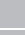 宁夏回族自治区政府采购领域严重违法失信主体联合惩戒措施细化清单和依据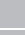 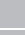 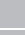 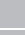 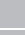 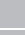 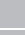 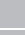 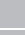 备注：联合惩戒对象是指在政府采购领域经营活动中违反《政府采购法》， 以及其他法律、法规、规章和规范性文件，违背 诚实信用原则，经政府采购监督管理部门依法认定的存在严重违法失信行为的政府采购当事人，包括政府采购供应商、代理机构 及其直接负责的主管人员和其他责任人员、政府采购评审专家等。规 范 性 文 件GUI FAN XING WEN JIAN自治区财政厅关于开展政府采购意向公开工作的通知宁财 (采) 发〔2020〕325号自治区本级各预算单位，各市、县 (区) 财政局：为进一步提高政府采购透明度，优化政府采购营商环境，根据《深化政府采购制度改 革方案》、《财政部关于促进政府采购公平竞争优化营商环境的通知》(财库〔2019〕38号) 和《财政部关于政府采购意向公开工作的通知》(财库〔2020〕10号) 有关要求 ，现就我 区政府采购意向公开有关工作通知如下：一、采购意向公开工作推进步骤采购意向公开工作遵循“试点先行、分步实施”的原则。2020年 10月 1 日起， 自治区 本级各预算单位可对本单位2020年第四季度预采购项目采购意向进行试点公开。在试点的 基础上， 自治区本级预算单位自2021年 1月 1 日起实施的采购项目 ，应当按规定全面公开 采购意向。各市、县 (区) 级预算单位自2022年 1月 1 日起实施的采购项目 ，应当按规定 公开采购意向。二、采购意向公开的主体和渠道各预算单位对采购意向公开承担主体责任。各预算单位采购意向应当登录宁夏回族自 治区政府采购网采购单位系统，通过采购意向公开模块进行公开。有条件的部门可在其部 门门户网站同步公开本部门、本系统的采购意向。三、采购意向公开的内容采购意向按采购项目公开。除网上超市、小额零星采购外，按项目实施的政府集中采 购目录以内或者采购限额标准以上的货物、工程、服务采购均应当公开采购意向。采购意向公开的内容应当包括采购项目名称、采购需求概况、预算金额、预计采购时 间等 ，政府采购意向公开参考文本见附件。其中 ，采购需求概况应当包括采购标的名称， 采购标的需实现的主要功能或者目标 ，采购标的数量 ，以及采购标的需满足的质量、服 务、安全、时限等要求。采购意向应当尽可能清晰完整，便于供应商提前做好参与采购活 动的准备。采购意向仅作为供应商了解各单位初步采购安排的参考，采购项目实际采购需 求、预算金额和执行时间以预算单位最终发布的采购公告和采购文件为准。规 范 性 文 件GUI FAN XING WEN JIAN四、采购意向公开的依据和时间采购意向由预算单位定期或者不定期公开。部门预算批复后公开的采购意向，以部门 预算为依据。预算执行中新增采购项目应当及时公开采购意向。采购意向公开时间应当尽 量提前，原则上不得晚于采购活动开始前30 日进行公开。采购意向公开与采购计划填报进 行关联，填报采购计划时未公开采购意向信息的，原则上不予实施政府采购活动。因预算 单位不可预见的原因急需开展的采购项目，可不公开采购意向，须在填报采购计划时上传 能说明其急需开展采购的证明文件。为不影响采购项目预算执行进度，各预算单位要加强采购活动的计划性，提前谋划本 单位年度采购项目 ，及时、全面公开采购意向。各主管预算单位应当做好统筹协调工作， 及时安排部署，加强对本部门所属预算单位的督促和指导，确保所属预算单位严格按规定 公开采购意向，做到不遗漏、不延误。因采购单位未及时公开采购意向导致采购项目预算 执行进度拖延的，由各预算单位自行承担相应责任。五、工作要求推进采购意向公开是优化政府采购营商环境的重要举措。做好采购意向公开工作有助 于提高政府采购透明度，方便供应商提前了解政府采购信息，对于保障各类市场主体平等 参与政府采购活动 ，提升采购绩效 ，防范和抑制腐败具有重要作用。各级预算单位 ，各 市、县 (区) 财政部门要充分认识此项工作的重要意义，高度重视、精心组织，认真做好 采购意向公开工作。各市、县 (区) 财政部门要根据本通知要求抓紧制定具体工作方案，做好本级采购意 向公开工作，确保本级各预算单位按要求完成采购意向公开工作。各预算单位、各级财政部门在开展采购意向公开工作中遇到的新情况、新问题，应及 时向自治区财政厅反映。 自治区财政厅将结合政府采购透明度评估工作，对采购意向公开 情况进行检查并对检查结果予以通报。附件：政府采购意向公开参考文本宁夏回族自治区财政厅 2020年6月24 日(此件公开发布)政府采购意向公开参考文本(单位名称)                        年       (至)       月政府采购意向为便于供应商及时了解政府采购信息，根据《财政部关于开展政府采购意向公开工作 的通知》(财库〔2020〕 10 号) 等有关规定 ，现将 (单位名称)        ，        年	(至)       月采购意向公开如下：本次公开的采购意向是本单位政府采购工作的初步安排，具体采购项目情况以相关采购公告和采购文件为准。XX (单位名称)年    月    日规 范 性 文 件GUI FAN XING WEN JIAN自治区财政厅关于开展政府采购履约 验收信息公开工作的通知宁财 (采) 发〔2021〕 147号自治区本级各预算单位，各市、县 (区) 财政局：为进一步提高政府采购透明度，优化政府采购营商环境，根据《深化政府采购制度改 革方案》《财政部关于进一步加强政府采购需求和履约验收管理的指导意见》(财库 〔2016〕205号) 等有关要求，现就我区政府采购履约验收信息公开工作通知如下：一、履约验收信息公开的主体和渠道各预算单位应当依法组织政府采购履约验收工作 ，对履约验收信息公开承担主体责 任。 自2021年5月 1 日起，全区各预算单位应当登录“宁夏政府采购管理系统”，通过“履 约验收管理”模块，按规定全面及时公开履约验收信息。二、履约验收信息公开的范围和内容履约验收信息按采购项目公开，分标段采购的按标段公开，除小额零星采购外，政府 集中采购目录以内或分散采购限额标准以上的货物、工程、服务采购均应当公开履约验收 信息。各预算单位应当根据采购项目的具体情况 ，按照采购合同的约定对每一项技术、服 务、安全标准的履约情况进行确认，合同约定分次验收的，各预算单位应当于每次验收结 束后，登录系统上传验收报告，填写履约验收信息公开相关内容，包括项目名称、合同主 要信息、验收日期、验收组成员、验收意见等。其中 ，向社会公众提供的公共服务项目， 验收时应当邀请服务对象参与并出具意见，验收结果应当同时向社会公告。履约验收的各项资料应当作为采购档案存档备查。三、工作要求推进政府采购履约验收信息公开是优化政府采购营商环境、深化预算管理制度改革、 提高政府采购透明度的重要举措，是维护市场主体合法权益、提升采购绩效管理、防范腐 败现象发生的重要抓手。各预算单位要充分认识政府采购履约验收信息公开工作的重要性 和必要性 ，完善内控机制、强化内部监督 ，把履约验收信息公开嵌入本单位内控管理流附件：(合同名称) 验收结果公告宁夏回族自治区财政厅 2021年4月 14 日(此件公开发布  联系人：舒心  联系电话：0951-5013296)规 范 性 文 件GUI FAN XING WEN JIAN附件	(合同名称)  验收结果公告一、合同编号：                                             二、合同名称：                                             三、项目编号 (或招标编号、政府采购计划编号、采购计划备案文号等 ，如有)：四、项目名称：                                             五、合同主体采购人 (甲方)：                                        地    址 ：                                             联系方式：                                             供应商 (乙方)：                                        地    址 ：                                             联系方式：                                             六、合同主要信息服务内容：                                             服务要求：                                             服务期限：                                             服务地点：                                             七、验收日期：                                         八、验收组成员 (应当邀请服务对象参与)：                              九、验收意见：                                             十、其他补充事宜：290规 范 性 文 件GUI FAN XING WEN JIAN宁夏回族自治区财政厅关于建立政府采购透明度评估机制的通知宁财 (采) 发〔2021〕331号自治区本级各预算单位，各市、县 (区) 财政局：为进一步规范政府采购信息公开工作，加强对各预算单位政府采购信息公开的监管力度，切实提高我区政府采购透明度， 自治区财政厅建立政府采购透明度评估机制，现将有关事项通知如下：一、评估内容和方法根据《政府采购信息发布管理办法》(财政部令第 101号)、《财政部关于做好政府采购 信息公开工作的通知》(财库〔2015〕135号)、《财政部关于进一步做好政府采购信息公开 有关事项的通知》(财库〔2017〕86号) 及《自治区财政厅关于做好政府采购信息公开工 作的通知》(宁财 (采) 发〔2017〕310号) 要求， 自2022年起，各级财政部门对本级各预 算单位政府采购信息公开的合法合规性开展评估。评估工作采取被评估对象自查说明、财 政部门随机抽查的方式，实行打分制，满分 100分。评估最终得分为两方面情况评估得分 之和。(一) 内部管理情况。主要评估各预算单位制定的针对政府采购信息公开工作及采购管 理工作的文件情况。该部分采取被评估对象自查说明并提供相关文件的方式，满分15分。(二) 信息发布情况。主要评估各预算单位编制政府采购预算、公开采购意向、采购 执行过程信息、合同备案、履约验收信息等情况 (委托采购代理机构发布信息的责任主体 是各预算单位 ，承担相关信息发布的最终责任)。 该部分采取被评估对象自查说明、财政 部门随机抽查项目相结合的方式，满分60分。(三) 质疑投诉情况。主要评估各预算单位质疑回复、投诉答复信息情况。该部分采 取被评估单位对象说明、财政部门随机抽查相结合的方式，满分 10分。(四) 配合评估情况。主要评估各预算单位递交评估资料的真实性、完整性、及时性 及与各财政部门的配合程度，满分 10分。(五) 其他事项情况。主要评估各预算单位是否按规定公开政府采购内控制度、面向规 范 性 文 件GUI FAN XING WEN JIAN中小企业预留采购份额具体方案及上一年度面向中小企业预留份额和采购的具体情况，满 分5分。二、评估工作安排评估工作自2022年起，每年评估时间、评估对象抽取比例和范围、评估标准均以实际通知为准。具体工作流程安排如下：(一) 被评估对象自查。被评估对象对照《宁夏回族自治区政府采购透明度评估指标 及评分方法》(以下简称《评估指标》，根据每年情况进行动态调整)， 对相关情况开展自 查 ，按时将书面材料及电子版反馈至各级财政部门 ，被评估对象提供的材料应当尽量详 细、明确，可包含数据性资料、现场照片、网站截图等。(二) 财政部门抽查。各级财政部门按照《评估指标》对被评估对象开展项目抽查， 结合被评估对象自查说明综合评估政府采购信息公开情况，形成对各被评估对象的评估结 果，并向各被评估对象反馈。各被评估对象根据评估结果，进一步规范政府采购信息发布 工作。(三) 形成最终报告。各级财政部门根据评估结果形成最终评估报告 ，及时上报自治 区财政厅， 自治区财政厅汇总后，将在“宁夏政府采购网”对外公开发布评估结果。三、评估工作要求各级财政部门要指定专人开展政府采购透明度评估工作 ，按照每年确定的评估时间、 评估对象抽取比例和范围、评估标准等对本级各预算单位开展评估。财政部门随机抽查项 目环节可以聘请第三方评估机构，但各级财政部门要对第三方评估机构的工作进行严格把 控，确保评估标准一致、有据可依、合法合规。各预算单位要积极配合各级财政部门开展的政府采购透明度评估工作，严格按照要求 开展自查，确保评估工作顺利实施。附件：宁夏回族自治区政府采购透明度评估指标及评分方法宁夏回族自治区财政厅 2021年8月7 日(此件公开发布)附件宁夏回族自治区政府采购透明度评估指标及评分方法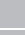 附 1公开招标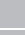 附 2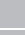 邀请招标附 3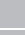 竞争性谈判附 4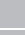 竞争性磋商附 5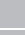 询价附 6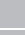 单一来源规 范 性 文 件GUI FAN XING WEN JIAN财政部关于进一步规范政府采购评审 工作有关问题的通知财库〔2012〕69号党中央有关部门 ，国务院各部委、各直属机构 ，全国人大常委会办公厅 ，全国政协办公 厅，高法院，高检院，有关人民团体，中央国家机关政府采购中心，中共中央直属机关采 购中心，全国人大机关采购中心，中国人民银行集中采购中心，国家税务总局集中采购中 心、海关总署物资装备采购中心 ，各省、 自治区、直辖市、计划单列市财政厅 (局)， 新 疆生产建设兵团财务局：近年来，各地区、各部门认真落实《中华人民共和国政府采购法》等法律法规，政府 采购评审工作的规范化水平逐步提高，但也还存在着评审程序不够完善、工作职责不够明 晰、权利义务不对称等问题，亟需进一步明确和规范。为加强评审工作管理，明确评审工作相关各方的职责，提高评审工作质量，现将有关事项通知如下：一、依法组织政府采购评审工作采购人和采购代理机构，评标委员会、竞争性谈判小组和询价小组 (以下简称评审委 员会) 成员要严格遵守政府采购相关法律制度，依法履行各自职责，公正、客观、审慎地 组织和参与评审工作。评审委员会成员要依法独立评审，并对评审意见承担个人责任。评审委员会成员对需 要共同认定的事项存在争议的，按照少数服从多数的原则做出结论。持不同意见的评审委 员会成员应当在评审报告上签署不同意见并说明理由，否则视为同意。采购人、采购代理机构要确保评审活动在严格保密的情况下进行。在采购结果确定前，采购人、采购代理机构对评审委员会名单负有保密责任。评审委员会成员、采购人和 采购代理机构工作人员、相关监督人员等与评审工作有关的人员，对评审情况以及在评审 过程中获悉的国家秘密、商业秘密负有保密责任。采购人、采购代理机构和评审委员会在评审工作中，要依法相互监督和制约，并自觉 接受各级财政部门的监督。对非法干预评审工作等违法违规行为 ，应当及时向财政部门 报告。规 范 性 文 件GUI FAN XING WEN JIAN二、切实履行政府采购评审职责采购人、采购代理机构要依法细化评审工作程序，组建评审委员会，并按规定程序组 织评审。要核实评审委员会成员身份，告知回避要求，宣布评审工作纪律和程序，介绍政 府采购相关政策法规；要根据评审委员会的要求解释采购文件，组织供应商澄清；要对评 审数据进行校对、核对，对畸高、畸低的重大差异评分可以提示评审委员会复核或书面说 明理由；要对评审专家的专业技术水平、职业道德素质和评审工作等情况进行评价，并向 财政部门反馈。省级以上政府集中采购机构和政府采购甲级代理机构，应当对评审工作现 场进行全过程录音录像，录音录像资料作为采购项目文件随其他文件一并存档。评审委员会成员要根据政府采购法律法规和采购文件所载明的评审方法、标准进行评 审。要熟悉和理解采购文件，认真阅读所有供应商的投标或响应文件，对所有投标或响应 文件逐一进行资格性、符合性检查 ，按采购文件规定的评审方法和标准 ，进行比较和评 价；对供应商的价格分等客观评分项的评分应当一致，对其他需要借助专业知识评判的主 观评分项，应当严格按照评分细则公正评分。评审委员会如需要供应商对投标或响应文件有关事项作出澄清的，应当给予供应商必 要的反馈时间，但澄清事项不得超出投标或响应文件的范围，不得实质性改变投标或响应 文件的内容，不得通过澄清等方式对供应商实行差别对待。评审委员会要对评分汇总情况 进行复核，特别是对排名第一的、报价最低的、投标或相应文件被认定为无效的情形进行 重点复核，并根据评审结果推荐中标或成交候选供应商，或者根据采购人委托协议规定直 接确定中标或成交供应商 ，起草并签署评审报告。评审委员会要在采购项目招标失败时， 出具招标文件是否存在不合理条款的论证意见，要协助采购人、采购代理机构、财政部门 答复质疑或处理投诉事项。三、严肃政府采购评审工作纪律采购人委派代表参加评审委员会的 ，要向采购代理机构出具授权函。除授权代表外， 采购人可以委派纪检监察等相关人员进入评审现场 ，对评审工作实施监督 ，但不得超过2 人。采购人需要在评审前介绍项目背景和技术需求的，应当事先提交书面介绍材料，介绍 内容不得存在歧视性、倾向性意见，不得超出采购文件所述范围，书面介绍材料作为采购 项目文件随其他文件一并存档。评审委员会应当推选组长，但采购人代表不得担任组长。评审委员会成员要严格遵守评审时间，主动出具身份证明，遵守评审工作纪律和评审 回避的相关规定。在评审工作开始前，将手机等通讯工具或相关电子设备交由采购人或采 购代理机构统一保管，拒不上交的，采购人或采购代理机构可以拒绝其参加评审工作并向 财政部门报告。评审委员会成员和评审工作有关人员不得干预或者影响正常评审工作，不得明示或者规 范 性 文 件GUI FAN XING WEN JIAN暗示其倾向性、引导性意见，不得修改或细化采购文件确定的评审程序、评审方法、评审 因素和评审标准，不得接受供应商主动提出的澄清和解释，不得征询采购人代表的倾向性 意见，不得协商评分，不得记录、复制或带走任何评审资料。评审结果汇总完成后，采购 人、采购代理机构和评审委员会均不得修改评审结果或者要求重新评审，但资格性检查认 定错误、分值汇总计算错误、分项评分超出评分标准范围、客观分评分不一致、经评审委 员会一致认定评分畸高、畸低的情形除外。出现上述除外情形的，评审委员会应当现场修 改评审结果，并在评审报告中明确记载。采购人、采购代理机构要加强评审现场管理，与评审工作无关的人员不得进入评审现 场。各级财政部门对评审活动相关各方违反评审工作纪律及要求的行为，要依法严肃处理。四、妥善处理评审中的特殊情形财政部门要建立政府采购评审专家库资源共享机制，采购项目有特殊需要的，采购人 或采购代理机构可以在异地财政部门专家库抽取专家，但应事前向本级财政部门备案。中 央驻京外单位可以从所在地市级或其上一级财政部门专家库中抽取评审专家，所在地市级 或其上一级财政部门应当予以配合。评审专家库中相应专业类型专家不足的 ，采购人或采购代理机构应当按照不低于 1:3 的比例向财政部门提供专家名单 ，经审核入库后随机抽取使用。出现评审专家临时缺席、 回避等情形导致评审现场专家数量不符合法定标准的，采购人或采购代理机构要按照有关 程序及时补抽专家，继续组织评审。如无法及时补齐专家，则要立即停止评审工作，封存 采购文件和所有投标或响应文件，择期重新组建评审委员会进行评审。采购人或采购代理 机构要将补抽专家或重新组建评审委员会的情况进行书面记录，随其他文件一并存档。评审委员会发现采购文件存在歧义、重大缺陷导致评审工作无法进行，或者采购文件 内容违反国家有关规定的，要停止评审工作并向采购人或采购代理机构书面说明情况，采 购人或采购代理机构应当修改采购文件后重新组织采购活动 ；发现供应商提供虚假材料、 串通等违法违规行为的，要及时向采购人或采购代理机构报告。参与政府采购活动的供应商对评审过程或者结果提出质疑的，采购人或采购代理机构 可以组织原评审委员会协助处理质疑事项，并依据评审委员会出具的意见进行答复。质疑 答复导致中标或成交结果改变的 ，采购人或采购代理机构应当将相关情况报财政部门 备案。中华人民共和国财政部 二〇一二年六月十一日规 范 性 文 件GUI FAN XING WEN JIAN财政部关于印发《政府采购评审专家管理办法》  的通知财库〔2016〕 198号党中央有关部门 ，国务院各部委、各直属机构 ，全国人大常委会办公厅 ，全国政协办公 厅，高法院，高检院，有关人民团体，各省、 自治区、直辖市、计划单列市财政厅 (局)， 中共中央直属机关采购中心、中央国家机关政府采购中心、全国人大机关采购中心、国家 税务总局集中采购中心、海关总署物资装备采购中心、中国人民银行集中采购中心、公安部警用装备采购中心：现将财政部制定的《政府采购评审专家管理办法》印发给你们，请遵照执行。 附件：政府采购评审专家管理办法财  政  部  2016年 11月 18 日规 范 性 文 件GUI FAN XING WEN JIAN附件政府采购评审专家管理办法第一章   总       则第一条  为加强政府采购评审活动管理 ，规范政府采购评审专家 (以下简称评审专家) 评审行为 ，根据《中华人民共和国政府采购法》(以下简称《政府采购法》)、《中华 人民共和国政府采购法实施条例》(以下简称《政府采购法实施条例》) 等法律法规及有 关规定，制定本办法。第二条  本办法所称评审专家，是指经省级以上人民政府财政部门选聘，以独立身份 参加政府采购评审，纳入评审专家库管理的人员。评审专家选聘、解聘、抽取、使用、监 督管理适用本办法。第三条  评审专家实行统一标准、管用分离、随机抽取的管理原则。第四条  财政部负责制定全国统一的评审专家专业分类标准和评审专家库建设标准， 建设管理国家评审专家库。省级人民政府财政部门负责建设本地区评审专家库并实行动态管理，与国家评审专家 库互联互通、资源共享。各级人民政府财政部门依法履行对评审专家的监督管理职责。第二章   评审专家选聘与解聘第五条  省级以上人民政府财政部门通过公开征集、单位推荐和自我推荐相结合的方 式选聘评审专家。第六条  评审专家应当具备以下条件：(一) 具有良好的职业道德 ，廉洁自律 ，遵纪守法 ，无行贿、受贿、欺诈等不良信用 记录；(二) 具有中级专业技术职称或同等专业水平且从事相关领域工作满8年，或者具有高 级专业技术职称或同等专业水平；(三) 熟悉政府采购相关政策法规；(四) 承诺以独立身份参加评审工作 ，依法履行评审专家工作职责并承担相应法律责(六) 申请成为评审专家前三年内，无本办法第二十九条规定的不良行为记录。对评审专家数量较少的专业，前款第 (二) 项、第 (五) 项所列条件可以适当放宽。第七条  符合本办法第六条规定条件， 自愿申请成为评审专家的人员 (以下简称申请 人)，应当提供以下申请材料：(一) 个人简历、本人签署的申请书和承诺书；(二) 学历学位证书、专业技术职称证书或者具有同等专业水平的证明材料；(三) 证明本人身份的有效证件；(四) 本人认为需要申请回避的信息；(五) 省级以上人民政府财政部门规定的其他材料。第八条  申请人应当根据本人专业或专长申报评审专业。第九条  省级以上人民政府财政部门对申请人提交的申请材料、申报的评审专业和信 用信息进行审核，符合条件的选聘为评审专家，纳入评审专家库管理。第十条  评审专家工作单位、联系方式、专业技术职称、需要回避的信息等发生变化的，应当及时向相关省级以上人民政府财政部门申请变更相关信息。第十一条  评审专家存在以下情形之一的，省级以上人民政府财政部门应当将其解聘：(一) 不符合本办法第六条规定条件；(二) 本人申请不再担任评审专家；(三) 存在本办法第二十九条规定的不良行为记录；(四) 受到刑事处罚。第三章   评审专家抽取与使用第十二条  采购人或者采购代理机构应当从省级以上人民政府财政部门设立的评审专 家库中随机抽取评审专家。评审专家库中相关专家数量不能保证随机抽取需要的，采购人或者采购代理机构可以 推荐符合条件的人员，经审核选聘入库后再随机抽取使用。第十三条  技术复杂、专业性强的采购项目 ，通过随机方式难以确定合适评审专家的，经主管预算单位同意，采购人可以自行选定相应专业领域的评审专家。自行选定评审专家的，应当优先选择本单位以外的评审专家。第十四条  除采用竞争性谈判、竞争性磋商方式采购，以及异地评审的项目外，采购规 范 性 文 件GUI FAN XING WEN JIAN人或者采购代理机构抽取评审专家的开始时间原则上不得早于评审活动开始前2个工作日。第十五条  采购人或者采购代理机构应当在评审活动开始前宣布评审工作纪律，并将 记载评审工作纪律的书面文件作为采购文件一并存档。第十六条  评审专家与参加采购活动的供应商存在下列利害关系之一的，应当回避：(一) 参加采购活动前三年内 ，与供应商存在劳动关系 ，或者担任过供应商的董事、 监事，或者是供应商的控股股东或实际控制人；(二) 与供应商的法定代表人或者负责人有夫妻、直系血亲、三代以内旁系血亲或者 近姻亲关系；(三) 与供应商有其他可能影响政府采购活动公平、公正进行的关系。评审专家发现本人与参加采购活动的供应商有利害关系的，应当主动提出回避。采购 人或者采购代理机构发现评审专家与参加采购活动的供应商有利害关系的 ，应当要求其 回避。除本办法第十三条规定的情形外，评审专家对本单位的政府采购项目只能作为采购人 代表参与评审活动。各级财政部门政府采购监督管理工作人员，不得作为评审专家参与政府采购项目的评 审活动。第十七条  出现评审专家缺席、回避等情形导致评审现场专家数量不符合规定的，采 购人或者采购代理机构应当及时补抽评审专家，或者经采购人主管预算单位同意自行选定 补足评审专家。无法及时补足评审专家的，采购人或者采购代理机构应当立即停止评审工 作，妥善保存采购文件，依法重新组建评标委员会、谈判小组、询价小组、磋商小组进行 评审。第十八条  评审专家应当严格遵守评审工作纪律，按照客观、公正、审慎的原则，根 据采购文件规定的评审程序、评审方法和评审标准进行独立评审。评审专家发现采购文件内容违反国家有关强制性规定或者采购文件存在歧义、重大缺 陷导致评审工作无法进行时，应当停止评审并向采购人或者采购代理机构书面说明情况。评审专家应当配合答复供应商的询问、质疑和投诉等事项，不得泄露评审文件、评审 情况和在评审过程中获悉的商业秘密。评审专家发现供应商具有行贿、提供虚假材料或者串通等违法行为的，应当及时向财 政部门报告。评审专家在评审过程中受到非法干预的，应当及时向财政、监察等部门举报。第十九条  评审专家应当在评审报告上签字，对自己的评审意见承担法律责任。对需 要共同认定的事项存在争议的 ，按照少数服从多数的原则做出结论。对评审报告有异议规 范 性 文 件GUI FAN XING WEN JIAN的，应当在评审报告上签署不同意见并说明理由，否则视为同意评审报告。第二十条  评审专家名单在评审结果公告前应当保密。评审活动完成后，采购人或者 采购代理机构应当随中标、成交结果一并公告评审专家名单，并对自行选定的评审专家做 出标注。各级财政部门、采购人和采购代理机构有关工作人员不得泄露评审专家的个人情况。第二十一条  采购人或者采购代理机构应当于评审活动结束后5个工作日内 ，在政府 采购信用评价系统中记录评审专家的职责履行情况。评审专家可以在政府采购信用评价系统中查询本人职责履行情况记录，并就有关情况 作出说明。省级以上人民政府财政部门可根据评审专家履职情况等因素设置阶梯抽取概率。第二十二条  评审专家应当于评审活动结束后5个工作日内 ，在政府采购信用评价系 统中记录采购人或者采购代理机构的职责履行情况。第二十三条  集中采购目录内的项目，由集中采购机构支付评审专家劳务报酬；集中 采购目录外的项目，由采购人支付评审专家劳务报酬。第二十四条  省级人民政府财政部门应当根据实际情况，制定本地区评审专家劳务报 酬标准。中央预算单位参照本单位所在地或评审活动所在地标准支付评审专家劳务报酬。第二十五条  评审专家参加异地评审的，其往返的城市间交通费、住宿费等实际发生 的费用，可参照采购人执行的差旅费管理办法相应标准向采购人或集中采购机构凭据报销。第二十六条  评审专家未完成评审工作擅自离开评审现场，或者在评审活动中有违法 违规行为的，不得获取劳务报酬和报销异地评审差旅费。评审专家以外的其他人员不得获 取评审劳务报酬。第四章   评审专家监督管理第二十七条  评审专家未按照采购文件规定的评审程序、评审方法和评审标准进行独 立评审或者泄露评审文件、评审情况的，由财政部门给予警告，并处2000元以上2万元以 下的罚款 ；影响中标、成交结果的 ，处2万元以上5万元以下的罚款 ，禁止其参加政府采 购评审活动。评审专家与供应商存在利害关系未回避的 ，处2万元以上5万元以下的罚款 ，禁止其 参加政府采购评审活动。评审专家收受采购人、采购代理机构、供应商贿赂或者获取其他不正当利益，构成犯 罪的 ，依法追究刑事责任 ；尚不构成犯罪的 ，处2万元以上5万元以下的罚款 ，禁止其参规 范 性 文 件GUI FAN XING WEN JIAN加政府采购评审活动。评审专家有上述违法行为的，其评审意见无效；有违法所得的，没收违法所得；给他 人造成损失的，依法承担民事责任。第二十八条  采购人、采购代理机构发现评审专家有违法违规行为的，应当及时向采 购人本级财政部门报告。第二十九条  申请人或评审专家有下列情形的，列入不良行为记录：(一) 未按照采购文件规定的评审程序、评审方法和评审标准进行独立评审；(二) 泄露评审文件、评审情况；(三) 与供应商存在利害关系未回避；(四) 收受采购人、采购代理机构、供应商贿赂或者获取其他不正当利益；(五) 提供虚假申请材料；(六) 拒不履行配合答复供应商询问、质疑、投诉等法定义务；(七) 以评审专家身份从事有损政府采购公信力的活动。第三十条  采购人或者采购代理机构未按照本办法规定抽取和使用评审专家的，依照《政府采购法》及有关法律法规追究法律责任。第三十一条  财政部门工作人员在评审专家管理工作中存在滥用职权、玩忽职守、徇 私舞弊等违法违纪行为的 ，依照《政府采购法》《公务员法》《行政监察法》《政府采购法 实施条例》等国家有关规定追究相应责任；涉嫌犯罪的，移送司法机关处理。第五章   附       则第三十二条 本办法执行。第三十三条 第三十四条 第三十五条第三十六条参加评审活动的采购人代表、采购人依法自行选定的评审专家管理参照国家对评审专家抽取、选定另有规定的，从其规定。各省级人民政府财政部门，可以根据本办法规定，制定具体实施办法。 本办法由财政部负责解释。本办法自2017年 1月 1 日起施行。财政部、监察部2003年 11月 17 日发布的《政府采购评审专家管理办法》(财库〔2003〕119号) 同时废止。规 范 性 文 件GUI FAN XING WEN JIAN关于明确政府采购评审专家劳务报酬有关事项的通知宁财 (采) 发〔2019〕676号各政府采购当事人、各市、县 (区) 财政局：为进一步维护政府采购评审专家的合法权益，提高政府采购项目评审质量，根据《中 华人民共和国政府采购法》《中华人民共和国政府采购法实施条例》《财政部关于印发〈政 府采购评审专家管理办法〉的通知》(财库〔2016〕198号) 的相关规定，结合宁夏政府采 购工作实际，现将政府采购评审专家劳务报酬有关事项通知如下：一、评审专家劳务报酬支付主体属于年度集中采购目录内的项目，由集中采购机构支付评审专家劳务报酬；集中采购 目录外的项目 ，由采购人支付评审专家劳务报酬。支付应严格按财务制度办理相关手续， 制作评审专家劳务报酬发放表，注明项目名称、评审时间、评审专家姓名、支付总额、专 家收款账号等信息，经评审专家和采购单位经办人或集中采购机构经办人签字确认后，以 转账等形式支付，最长不超过评审项目结束后 15个工作日。二、评审专家劳务报酬支付范围经自治区财政厅选聘纳入评审专家库管理的人员或采购人自行选定相应专业领域的评 审专家，以及因政府采购库内专家人数不足，通过随机方式抽取的自治区综合评标库内的 专家，经本人确认同意，以独立身份参加政府采购项目评审、论证、验收等活动的，应按 照政府采购评审劳务报酬支付标准领取劳务报酬。采购人代表参与政府采购评审的，不得 以评审专家名义领取劳务报酬。参与项目评审现场活动的其他人员 (含监督人员) 一律不 领取劳务报酬。三、评审专家劳务时间计算方法评审专家劳务时间是指评审专家按照专家库随机抽取的短信通知或采购人通知要求的 到场时间至评审结束，到达参加项目评审地点签字报到开始，迟到 15分钟以上，视为自动 放弃，评审专家在评审报告上签字即为政府采购评审结束。评审专家在评审活动过程中的 就餐、休息时间为非标时间，应予扣除。规 范 性 文 件GUI FAN XING WEN JIAN四、评审专家劳务报酬支付标准(一) 评审专家参加政府采购项目评审在3小时以内 (含3小时) 的，劳务报酬300元/ 每人。3小时以外，每超过 1小时，劳务报酬增加 100元。评审时间原则上每天不超过8小 时，超过8小时的当天劳务报酬最高不超过 1000元；参加同一项目复审的原评标委员会的 评审专家，不得重复领取评审劳务费；担任评审小组组长的专家增发 100元评审劳务费。(二) 评审专家按照通知要求到达评审地点 ，非评审专家自身原因 ，评审活动未能正 常进行的，1小时以内 (含 1小时) 按 100元/每人发放，超过 1小时按200元/人发放；项目 评审后中止程序的，按实际评审时间计算；专家现场申请回避的按50元/每人发放。(三) 评审专家未完成评审工作擅自离开评审现场或者在评审活动中有违法违规行为的，不得获取劳务报酬和报销异地评审交通费、住宿费。(四) 交通费、住宿费。评审专家参加评审，其往返的市内交通费包含在评审劳务报酬中。评审专家参加异地 评审，其往返的城市间交通费、住宿费等实际发生的费用，可参照采购人执行的差旅费管 理办法相应标准向采购人或集中采购机构凭据报销。本通知自2020年 1月1月起施行。 自治区财政厅2013年3月26 日印发的《关于政府采 购相关付费范围及标准的通知》(宁财采发〔2013〕235号) 同时废止。宁夏回族自治区财政厅 2019年 11月 11 日(此件公开发布)规 范 性 文 件GUI FAN XING WEN JIAN财政部关于印发《政府采购代理机构 管理暂行办法》  的通知财库〔2018〕2号党中央有关部门 ，国务院各部委、各直属机构 ，全国人大常委会办公厅 ，全国政协办公 厅，高法院，高检院，各民主党派中央，有关人民团体，各省、 自治区、直辖市、计划单列市财政厅 (局)，新疆生产建设兵团财政局：现将《政府采购代理机构管理暂行办法》印发给你们，请遵照执行。附件：政府采购代理机构管理暂行办法财  政  部  2018年 1月4 日规 范 性 文 件GUI FAN XING WEN JIAN附件政府采购代理机构管理暂行办法第一章   总       则第一条  为加强政府采购代理机构监督管理，促进政府采购代理机构规范发展，根据 《中华人民共和国政府采购法》《中华人民共和国政府采购法实施条例》等法律法规，制定 本办法。第二条  本办法所称政府采购代理机构 (以下简称代理机构) 是指集中采购机构以 外、受采购人委托从事政府采购代理业务的社会中介机构。第三条  代理机构的名录登记、从业管理、信用评价及监督检查适用本办法。第四条  各级人民政府财政部门 (以下简称财政部门) 依法对代理机构从事政府采购 代理业务进行监督管理。第五条  财政部门应当加强对代理机构的政府采购业务培训，不断提高代理机构专业 化水平。鼓励社会力量开展培训，增强代理机构业务能力。第二章   名录登记第六条  代理机构实行名录登记管理。省级财政部门依托中国政府采购网省级分网 (以下简称省级分网) 建立政府采购代理机构名录 (以下简称名录)。 名录信息全国共享并 向社会公开。第七条  代理机构应当通过工商登记注册地 (以下简称注册地) 省级分网填报以下信 息申请进入名录，并承诺对信息真实性负责：(一) 代理机构名称、统一社会信用代码、办公场所地址、联系电话等机构信息；(二) 法定代表人及专职从业人员有效身份证明等个人信息；(三) 内部监督管理制度；(四) 在自有场所组织评审工作的，应当提供评审场所地址、监控设备设施情况；(五) 省级财政部门要求提供的其他材料。登记信息发生变更的，代理机构应当在信息变更之日起 10个工作日内自行更新。第八条  代理机构登记信息不完整的，财政部门应当及时告知其完善登记资料；代理规 范 性 文 件GUI FAN XING WEN JIAN机构登记信息完整清晰的，财政部门应当及时为其开通相关政府采购管理交易系统信息发 布、专家抽取等操作权限。第九条  代理机构在其注册地省级行政区划以外从业的，应当向从业地财政部门申请 开通政府采购管理交易系统相关操作权限 ，从业地财政部门不得要求其重复提交登记材 料，不得强制要求其在从业地设立分支机构。第十条  代理机构注销时，应当向相关采购人移交档案，并及时向注册地所在省级财 政部门办理名录注销手续。第三章   从业管理第十一条  代理机构代理政府采购业务应当具备以下条件：(一) 具有独立承担民事责任的能力；(二) 建立完善的政府采购内部监督管理制度；(三) 拥有不少于5名熟悉政府采购法律法规、具备编制采购文件和组织采购活动等相 应能力的专职从业人员；(四) 具备独立办公场所和代理政府采购业务所必需的办公条件；(五) 在自有场所组织评审工作的 ，应当具备必要的评审场地和录音录像等监控设备 设施并符合省级人民政府规定的标准。第十二条  采购人应当根据项目特点、代理机构专业领域和综合信用评价结果，从名 录中自主择优选择代理机构。任何单位和个人不得以摇号、抽签、遴选等方式干预采购人自行选择代理机构。第十三条  代理机构受采购人委托办理采购事宜 ，应当与采购人签订委托代理协议， 明确采购代理范围、权限、期限、档案保存、代理费用收取方式及标准、协议解除及终 止、违约责任等具体事项，约定双方权利义务。第十四条  代理机构应当严格按照委托代理协议的约定依法依规开展政府采购代理业务，相关开标及评审活动应当全程录音录像，录音录像应当清晰可辨，音像资料作为采购 文件一并存档。第十五条  代理费用可以由中标、成交供应商支付，也可由采购人支付。由中标、成 交供应商支付的，供应商报价应当包含代理费用。代理费用超过分散采购限额标准的，原 则上由中标、成交供应商支付。代理机构应当在采购文件中明示代理费用收取方式及标准，随中标、成交结果一并公 开本项目收费情况，包括具体收费标准及收费金额等。规 范 性 文 件GUI FAN XING WEN JIAN第十六条  采购人和代理机构在委托代理协议中约定由代理机构负责保存采购文件的，代理机构应当妥善保存采购文件，不得伪造、变造、隐匿或者销毁采购文件。采购文 件的保存期限为从采购结束之日起至少十五年。采购文件可以采用电子档案方式保存。采用电子档案方式保存采购文件的，相关电子 档案应当符合《中华人民共和国档案法》《中华人民共和国电子签名法》等法律法规的 要求。第四章   信用评价及监督检查第十七条  财政部门负责组织开展代理机构综合信用评价工作。采购人、供应商和评 审专家根据代理机构的从业情况对代理机构的代理活动进行综合信用评价。综合信用评价 结果应当全国共享。第十八条  采购人、评审专家应当在采购活动或评审活动结束后5个工作日内 ，在政 府采购信用评价系统中记录代理机构的职责履行情况。供应商可以在采购活动结束后5个工作日内，在政府采购信用评价系统中记录代理机 构的职责履行情况。代理机构可以在政府采购信用评价系统中查询本机构的职责履行情况，并就有关情况 作出说明。第十九条  财政部门应当建立健全定向抽查和不定向抽查相结合的随机抽查机制。对 存在违法违规线索的政府采购项目开展定向检查；对日常监管事项，通过随机抽取检查对 象、随机选派执法检查人员等方式开展不定向检查。财政部门可以根据综合信用评价结果合理优化对代理机构的监督检查频次。第二十条  财政部门应当依法加强对代理机构的监督检查，监督检查包括以下内容：(一) 代理机构名录信息的真实性；(二) 委托代理协议的签订和执行情况；(三) 采购文件编制与发售、评审组织、信息公告发布、评审专家抽取及评价情况；(四) 保证金收取及退还情况，中标或者成交供应商的通知情况；(五) 受托签订政府采购合同、协助采购人组织验收情况；(六) 答复供应商质疑、配合财政部门处理投诉情况；(七) 档案管理情况；(八) 其他政府采购从业情况。第二十一条  对代理机构的监督检查结果应当在省级以上财政部门指定的政府采购信第二十二条  受到财政部门禁止代理政府采购业务处罚的代理机构，应当及时停止代理业务，已经签订委托代理协议的项目，按下列情况分别处理：(一) 尚未开始执行的项目，应当及时终止委托代理协议；(二) 已经开始执行的项目 ，可以终止的应当及时终止 ，确因客观原因无法终止的应 当妥善做好善后工作。第二十三条  代理机构及其工作人员违反政府采购法律法规的行为，依照政府采购法律法规进行处理；涉嫌犯罪的，依法移送司法机关处理。代理机构的违法行为给他人造成损失的，依法承担民事责任。第二十四条  财政部门工作人员在代理机构管理中存在滥用职权、玩忽职守、徇私舞 弊等违法违纪行为的 ，依照《中华人民共和国政府采购法》《中华人民共和国公务员法》 《中华人民共和国行政监察法》《中华人民共和国政府采购法实施条例》等国家有关规定追 究相关责任；涉嫌犯罪的，依法移送司法机关处理。第五章   附       则第二十五条 自律。第二十六条第二十七条政府采购行业协会按照依法制定的章程开展活动 ，加强代理机构行业省级财政部门可根据本办法规定制定具体实施办法。本办法自2018年3月 1 日施行。规 范 性 文 件GUI FAN XING WEN JIAN财政部办公厅关于做好政府采购代理机构名录 登记有关工作的通知财办库〔2018〕28号各省、 自治区、直辖市财政厅 (局)，新疆生产建设兵团财政局：为确保《政府采购代理机构管理暂行办法》(财库〔2018〕2号 ，以下简称《办法》) 顺利施行，现就相关事项通知如下：一、做好名录登记工作衔接。2018年 3月 1 日起 ，财政部不再办理政府采购代理机构 (以下简称代理机构) 名录登记事宜 ，由各省级财政部门按照《办法》要求做好新增代理 机构名录登记工作。此前已通过中国政府采购网中央主网 (以下简称中央主网) 进行网上 登记的代理机构，名录管理权限将于3月 1 日调整至其工商注册地省级财政部门。二、及时补充完善登记信息。财政部将于 3月 1 日前完成名录登记系统升级改造 ，并 以短信、系统提示等方式统一通知此前已完成网上登记的代理机构按照《办法》规定补充 完善专职从业人员、 自有场所设施情况等登记信息。各省级财政部门应当对相关登记信息 的完整性进行审核，并及时告知审核结果。5月 1 日起，各省级财政部门应当将登记信息不 符合《办法》要求的代理机构从名录中暂时移出并暂停其信息发布、专家抽取等操作权 限，待其登记信息符合要求后予以恢复。三、进一步规范名录登记管理。名录登记系统以统一社会信用代码作为代理机构唯一 标识。总公司已完成名录登记的，分公司无需重复登记。各省级财政部门应当对本地区代 理机构进行梳理分类，名录中不再单独列示分公司。四、落实信息公开要求。根据《办法》第十五条有关要求，财政部已对中国政府采购 网采购公告发布系统数据接口规范进行调整，并在中央主网发布。各省级财政部门应当及 时更新本地区政府采购中标、成交结果公告模板及数据接口规范 ，随政府采购项目中标、 成交结果一并公告代理费用收费标准及金额。五、严格落实政府采购行政处罚结果。名录登记系统将与中央主网“政府采购严重违 法失信行为记录名单”进行关联。对被禁止参加政府采购活动的代理机构，各省级财政部 门应当及时将其从名录中移除 ，并停止其信息发布和专家抽取等操作权限 ；处罚期满后，六、各省级财政部门应当按照《办法》及本通知要求向代理机构做好政策解释和相关 服务工作，对《办法》实施过程中存在的问题和建议请及时向财政部国库司反馈。特此通知。财政部办公厅 2018年2月 13 日规 范 性 文 件GUI FAN XING WEN JIAN自治区财政厅关于在宁夏区内执业的政府 采购代理机构从业人员开展培训登记有关事项的通知宁财 (采) 发〔2021〕253号各政府采购代理机构：为深化政府采购制度改革，切实推进采购代理机构业务转型，不断提升政府采购代理 的专业化水准，更好服务各采购人，确保政府采购业务代理规范、高效，结合《政府采购 代理机构管理暂行办法》(财库〔2018〕2号) 的相关要求，现对政府采购从业人员培训及 证书登记管理有关事项通知如下：一、随着政府采购制度、政策的不断调整 ，对代理机构从业人员的日常培训愈显重 要。 自治区财政厅鼓励各代理机构从业人员积极参加宁夏政府采购协会以及其他社会力量 组织开展的各类政府采购业务培训，不断提高执业水平。二、加强行业自律管理，有效发挥政府采购行业协会作用，构建行业监督和行业自律 相结合的政府采购监管模式。三、对代理机构从业人员培训学习情况实行登记管理制度，从业人员通过培训取得的 各类政府采购培训证书统一由宁夏政府采购协会进行编号管理。各持证人员于2021年 12 月31 日前按照宁夏政府采购协会规定的登记程序进行登记，获取证书编号。四、证书必须真实有效，确保人证合一，证随人走。参加各培训机构培训的人员身份 信息与培训信息必须可查可验。五、培训证书有效期暂定为2年；培训证书上标注有效期超过2年的，按照2年执行； 有效期低于2年的，按照标注期限执行。有效期到期前应当重新参加培训，获取新的证书。 现有证书未标注有效期或未进行登记编号的，至2021年 12月31 日全部作废。请各代理机构高度重视政府采购业务培训工作，坚持内部自学与外部培训相结合，不 断提升代理能力和服务水平。宁夏回族自治区财政厅 2021年6月24 日(此件公开发布)规 范 性 文 件GUI FAN XING WEN JIAN财政部关于进一步加强政府采购需求 和履约验收管理的指导意见财库〔2016〕205号近年来，各地区、各部门认真贯彻政府采购结果导向改革要求，落实《中华人民共和 国政府采购法》及其实施条例有关规定，不断加强政府采购需求和履约验收管理，取得了 初步成效。但从总体上看 ，政府采购需求和履约验收管理还存在认识不到位、责任不清 晰、措施不细化等问题。为了进一步提高政府采购需求和履约验收管理的科学化、规范化水平，现就有关工作提出以下意见：一、高度重视政府采购需求和履约验收管理依法加强政府采购需求和履约验收管理，是深化政府采购制度改革、提高政府采购效 率和质量的重要保证。科学合理确定采购需求是加强政府采购源头管理的重要内容，是执 行政府采购预算、发挥采购政策功能、落实公平竞争交易规则的重要抓手，在采购活动整 体流程中具有承上启下的重要作用。严格规范开展履约验收是加强政府采购结果管理的重 要举措 ，是保证采购质量、开展绩效评价、形成闭环管理的重要环节 ，对实现采购与预 算、资产及财务等管理工作协调联动具有重要意义。各地区、各部门要充分认识政府采购 需求和履约验收管理的重要性和必要性，切实加强政府采购活动的源头和结果管理。二、科学合理确定采购需求(一) 采购人负责确定采购需求。采购人负责组织确定本单位采购项目的采购需求。 采购人委托采购代理机构编制采购需求的 ，应当在采购活动开始前对采购需求进行书面 确认。(二) 采购需求应当合规、完整、明确。采购需求应当符合国家法律法规规定 ，执行 国家相关标准、行业标准、地方标准等标准规范，落实政府采购支持节能环保、促进中小 企业发展等政策要求。除因技术复杂或者性质特殊 ，不能确定详细规格或者具体要求外， 采购需求应当完整、明确。必要时 ，应当就确定采购需求征求相关供应商、专家的意见。 采购需求应当包括采购对象需实现的功能或者目标，满足项目需要的所有技术、服务、安 全等要求，采购对象的数量、交付或实施的时间和地点，采购对象的验收标准等内容。采规 范 性 文 件GUI FAN XING WEN JIAN购需求描述应当清楚明了、规范表述、含义准确，能够通过客观指标量化的应当量化。(三) 加强需求论证和社会参与。采购人可以根据项目特点 ，结合预算编制、相关可 行性论证和需求调研情况对采购需求进行论证。政府向社会公众提供的公共服务项目，采 购人应当就确定采购需求征求社会公众的意见。需求复杂的采购项目可引入第三方专业机 构和专家，吸纳社会力量参与采购需求编制及论证。(四) 严格依据采购需求编制采购文件及合同。采购文件及合同应当完整反映采购需 求的有关内容。采购文件设定的评审因素应当与采购需求对应，采购需求相关指标有区间 规定的 ，评审因素应当量化到相应区间。采购合同的具体条款应当包括项目的验收要求、 与履约验收挂钩的资金支付条件及时间、争议处理规定、采购人及供应商各自权利义务等 内容。采购需求、项目验收标准和程序应当作为采购合同的附件。三、严格规范开展履约验收(五) 采购人应当依法组织履约验收工作。采购人应当根据采购项目的具体情况 ， 自 行组织项目验收或者委托采购代理机构验收。采购人委托采购代理机构进行履约验收的， 应当对验收结果进行书面确认。(六) 完整细化编制验收方案。采购人或其委托的采购代理机构应当根据项目特点制 定验收方案，明确履约验收的时间、方式、程序等内容。技术复杂、社会影响较大的货物 类项目，可以根据需要设置出厂检验、到货检验、安装调试检验、配套服务检验等多重验 收环节；服务类项目，可根据项目特点对服务期内的服务实施情况进行分期考核，结合考 核情况和服务效果进行验收；工程类项目应当按照行业管理部门规定的标准、方法和内容 进行验收。(七) 完善验收方式。对于采购人和使用人分离的采购项目 ，应当邀请实际使用人参 与验收。采购人、采购代理机构可以邀请参加本项目的其他供应商或第三方专业机构及专 家参与验收 ，相关验收意见作为验收书的参考资料。政府向社会公众提供的公共服务项 目，验收时应当邀请服务对象参与并出具意见，验收结果应当向社会公告。(八) 严格按照采购合同开展履约验收。采购人或者采购代理机构应当成立验收小组， 按照采购合同的约定对供应商履约情况进行验收。验收时，应当按照采购合同的约定对每 一项技术、服务、安全标准的履约情况进行确认。验收结束后，应当出具验收书，列明各 项标准的验收情况及项目总体评价，由验收双方共同签署。验收结果应当与采购合同约定 的资金支付及履约保证金返还条件挂钩。履约验收的各项资料应当存档备查。(九) 严格落实履约验收责任。验收合格的项目 ，采购人应当根据采购合同的约定及 时向供应商支付采购资金、退还履约保证金。验收不合格的项目，采购人应当依法及时处 理。采购合同的履行、违约责任和解决争议的方式等适用《中华人民共和国合同法》。供规 范 性 文 件GUI FAN XING WEN JIAN应商在履约过程中有政府采购法律法规规定的违法违规情形的，采购人应当及时报告本级 财政部门。四、工作要求(十) 强化采购人对采购需求和履约验收的主体责任。采购人应当切实做好需求编制 和履约验收工作，完善内部机制、强化内部监督、细化内部流程，把采购需求和履约验收 嵌入本单位内控管理流程，加强相关工作的组织、人员和经费保障。(十一) 加强采购需求和履约验收的业务指导。各级财政部门应当按照结果导向的改 革要求，积极研究制定通用产品需求标准和采购文件标准文本，探索建立供应商履约评价 制度，推动在政府采购评审中应用履约验收和绩效评价结果。(十二) 细化相关制度规定。各地区、各部门可根据本意见精神 ，研究制定符合本地 区、本部门实际情况的具体办法和工作细则，切实加强政府采购活动中的需求和履约验收 管理。财  政  部  2016年 11月25 日规 范 性 文 件GUI FAN XING WEN JIAN财政部关于加强政府采购供应商投诉 受理审查工作的通知财库〔2007〕 1号党中央有关部门 ，国务院各部委、各直属机构 ，全国人大常委会办公厅 ，全国政协办公 厅，高法院，高检院，有关人民团体，各省、 自治区、直辖市、计划单列市财政厅 (局)， 新疆生产建设兵团财务局：为了规范政府采购供应商投诉及财政部门受理投诉行为，保护政府采购当事人合法权益，维护政府采购秩序，提高投诉处理效率，现就政府采购供应商投诉受理审查有关事项通知如下：一、充分认识加强供应商投诉受理审查工作的重要性供应商投诉是政府采购法赋予供应商的权利，是发挥供应商监督，促进政府采购活动 公开、公正、公平，维护政府采购当事人合法权益的有效措施。各级财政部门要高度重视 供应商投诉，不得阻碍供应商投诉，不得无故拒绝供应商投诉，要指导供应商投诉，及时 办理受理审查工作，从源头上提高投诉处理工作效率。二、不予受理的投诉要书面告知财政部门经审查，有投诉人不是参加投诉项目政府采购活动的当事人、被投诉人为采 购人或采购代理机构之外的当事人、所有投诉事项未经过质疑、所有投诉事项超过投诉有 效期、以具有法律效力的文书送达之外方式提出的投诉等情形之一的，应当认定为无效投 诉，不予受理，并及时书面告知投诉人不予受理的理由。三、投诉书允许修改但要限定期限财政部门经审查，有投诉书副本数量不足、投诉事项或投诉请求不清晰、相关依据或 证明材料不全、投诉书署名不符合规定等情形之一的，应当及时告知投诉人限期补充或修 改后重新投诉，逾期不予受理。财政部门在投诉审查期间，认定投诉事项与采购人行为有 关但采购人不是被投诉人的，应当要求投诉人将采购人追加为被投诉人，并限期修改投诉 书重新投诉，逾期不予受理。财政部门经审查，供应商投诉事项与质疑事项不一致的，超 出质疑事项的投诉事项应当认定为无效投诉事项，并告知投诉人撤回投诉书，对在质疑有规 范 性 文 件GUI FAN XING WEN JIAN效期内的未质疑事项进行质疑，或限期修改投诉书重新投诉，逾期不予受理。四、涉密事项的投诉要提供依据投诉事项属于有关法律、法规和规章规定处于保密阶段的事项，财政部门应当要求投 诉人提供信息来源或有效证据，否则，应当认定为无效投诉事项。五、严格执行受理审查程序财政部门收到供应商投诉后 ，应当在5个工作日内完成审查工作。在供应商投诉受理 审查期间，相关信息或材料、文件的传递，财政部门、投诉人以及相关当事人应当采用书 面形式，并办理签收手续。二〇〇七年一月十日规 范 性 文 件GUI FAN XING WEN JIAN财政部关于明确政府采购保证金和行政处罚罚款上缴事项的通知财库〔2011〕 15号党中央有关部门 ，国务院各部委、各直属机构 ，全国人大常委会办公厅 ，全国政协办公 厅，高法院，高检院，有关人民团体，新疆生产建设兵团财务局，中央国家机关政府采购中心，中共中央直属机关采购中心，全国人大机关采购中心：为了加强政府采购活动的监督管理，根据《中华人民共和国政府采购法》和《罚款决 定与罚款收缴分离实施办法》(国务院令第235号) 等有关规定，现就政府采购保证金和行 政处罚罚款上缴渠道有关问题通知如下：一、关于保证金的上缴在中央政府采购活动中，供应商出现政府采购相关规定和采购文件约定不予退还保证 金 (投标保证金和履约保证金) 的情形，由集中采购机构、采购人按照就地缴库程序，将 不予退还的保证金上缴中央国库。二、关于行政处罚罚款的上缴在中央政府采购活动中，政府采购相关方违反政府采购有关规定被财政部处以罚款的 行政处罚，由被处罚人按照就地缴库程序将所罚款项上缴中央国库。三、关于就地缴库程序上述资金的性质属政府非税收入，缴款人应根据属地原则到财政部驻该地区财政监察 专员办事处领取《一般缴款书》，通过填写《一般缴款书》将资金缴入中央国库。一般缴 款书的填写方式：预算科目名称填“其他一般罚没收入 ( 103050199) ”；收款单位一栏:财 政机关填财政部，预算级次填中央级，收款国库填写实际收纳款项的国库名称 (国家金库 总库或国家金库××省分库)。财  政  部二〇一一年一月二十日 333规 范 性 文 件GUI FAN XING WEN JIAN关于规范政府采购行政处罚有关问题的通知 财库〔2015〕 150号各省、 自治区、直辖市、计划单列市财政厅 (局)：根据《中华人民共和国政府采购法》和《中华人民共和国政府采购法实施条例》的有 关规定 ，为推进政府采购诚信体系建设 ，建立统一规范、竞争有序的政府采购市场机制， 现就规范政府采购行政处罚有关问题通知如下：一、各级人民政府财政部门在政府采购行政处罚工作中要做到证据确凿充分，适用法 律法规正确。依法保障当事人的陈述权、申辩权和要求听证权，做到处罚程序合法。市级 以上财政部门应做好行政复议案件的受理与处理工作，依法纠正错误的行政处罚。二、各级人民政府财政部门依法对参加政府采购活动的供应商、采购代理机构、评审 专家作出的禁止参加政府采购活动、禁止代理政府采购业务、禁止参加政府采购评审活动 等行政处罚决定，要严格按照相关法律法规条款的规定进行处罚，相关行政处罚决定在全 国范围内生效。三、各级人民政府财政部门要依法公开对政府采购供应商、采购代理机构、评审专家 的行政处罚决定，并按规定将相关信息上传至中国政府采购网开设的“政府采购严重违法 失信行为记录名单”，推动建立政府采购供应商、采购代理机构、评审专家不良行为记录 制度，加强对政府采购违法失信行为的曝光和惩戒。财  政  部  2015 年 8 月 20 日规 范 性 文 件GUI FAN XING WEN JIAN关于印发《宁夏政府采购负面清单》  的通知宁财规发〔2018〕40号区直各部门，各市、县 (区) 财政局，各政府采购代理机构：为进一步规范政府采购行为，构建规范透明、公平竞争的政府采购环境，根据《政府 采购法》《政府采购法实施条例》和《政府采购货物和服务招标投标管理办法》(财政部令 第87号) 等相关法律法规，拟定了《宁夏政府采购负面清单》，负面清单所列内容均系禁 止条款，各政府采购当事人应遵照执行。《宁夏政府采购负面清单》 自2019年 1月 1 日起施 行，有效期至2021年 12月31 日。执行过程中，如有问题和建议，请及时向我厅反映。联系人：财政厅政府采购管理处  李东锋联系电话：0951－5069346附件：1、宁夏回族自治区政府采购负面清单 (货物)2、宁夏回族自治区政府采购负面清单 (服务)3、宁夏回族自治区政府采购负面清单 (工程)宁夏回族自治区财政厅 2018年 12月27 日(此件公开发布)335附件1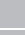 宁夏回族自治区政府采购负面清单  (货物类)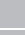 附件 2宁夏回族自治区政府采购负面清单  (服务类)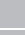 附件 3宁夏回族自治区政府采购负面清单  (工程类)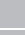 规 范 性 文 件GUI FAN XING WEN JIAN宁夏回族自治区财政厅关于印发《宁夏回族自治区政府采购电子化质疑投诉工作规程》  的通知宁财 (采) 发〔2021〕202号自治区本级各预算单位，各市、县 (区) 财政局，各政府采购代理机构、供应商：2020年4月 15 日， 自治区财政厅印发《宁夏回族自治区政府采购电子化质疑投诉工作 规程 (试行) 》，试行以来，政府采购各主体积极推动电子化质疑投诉工作，截至2020年 末 ，全区政府采购项目质疑投诉已全部实现电子化。为加强“互联网+政府采购”的深度 融合，切实发挥好现代信息技术对政府采购的支撑作用，结合系统运行过程中反馈的问题 及意见， 自治区财政厅及时对系统进行了调整，并修改完善了《宁夏回族自治区政府采购 电子化质疑投诉工作规程》。现印发给你们，请遵照执行。附件：宁夏回族自治区政府采购电子化质疑投诉工作规程宁夏回族自治区财政厅 2021年5月 19 日(此件公开发布)规 范 性 文 件GUI FAN XING WEN JIAN财政部关于印发《行政事业单位内部 控制规范  (试行)  》  的通知财会〔2012〕21号党中央有关部门 ，国务院各部委、各直属机构 ，全国人大常委会办公厅 ，全国政协办公 厅，高法院，高检院，各民主党派中央，有关人民团体，各省、 自治区、直辖市、计划单列市财政厅 (局)，新疆生产建设兵团财务局：为了进一步提高行政事业单位内部管理水平，规范内部控制，加强廉政风险防控机制 建设 ，根据《中华人民共和国会计法》、《中华人民共和国预算法》等法律法规和相关规 定，我部制定了《行政事业单位内部控制规范 (试行) 》，现印发给你们， 自2014年 1月 1 日起施行。执行中有何问题，请及时反馈我部。附件：行政事业单位内部控制规范 (试行)财  政  部  2012年 11月29 日行政事业单位内部控制规范  (试行)第一章   总       则第一条  为了进一步提高行政事业单位内部管理水平，规范内部控制，加强廉政风险 防控机制建设，根据《中华人民共和国会计法》、《中华人民共和国预算法》等法律法规和 相关规定，制定本规范。第二条  本规范适用于各级党的机关、人大机关、行政机关、政协机关、审判机关、 检察机关、各民主党派机关、人民团体和事业单位 (以下统称单位) 经济活动的内部 控制。第三条  本规范所称内部控制，是指单位为实现控制目标，通过制定制度、实施措施和执行程序，对经济活动的风险进行防范和管控。第四条  单位内部控制的目标主要包括 ：合理保证单位经济活动合法合规、资产安全 和使用有效、财务信息真实完整 ，有效防范舞弊和预防腐败 ，提高公共服务的效率和 效果。第五条  单位建立与实施内部控制，应当遵循下列原则：(一) 全面性原则。内部控制应当贯穿单位经济活动的决策、执行和监督全过程 ，实 现对经济活动的全面控制。(二) 重要性原则。在全面控制的基础上 ，内部控制应当关注单位重要经济活动和经 济活动的重大风险。(三) 制衡性原则。内部控制应当在单位内部的部门管理、职责分工、业务流程等方 面形成相互制约和相互监督。(四) 适应性原则。内部控制应当符合国家有关规定和单位的实际情况 ，并随着外部环境的变化、单位经济活动的调整和管理要求的提高，不断修订和完善。第六条  单位负责人对本单位内部控制的建立健全和有效实施负责。第七条  单位应当根据本规范建立适合本单位实际情况的内部控制体系 ，并组织实 施。具体工作包括梳理单位各类经济活动的业务流程，明确业务环节，系统分析经济活动 风险，确定风险点，选择风险应对策略，在此基础上根据国家有关规定建立健全单位各项 内部管理制度并督促相关工作人员认真执行。规 范 性 文 件GUI FAN XING WEN JIAN第二章   风险评估和控制方法第八条  单位应当建立经济活动风险定期评估机制 ，对经济活动存在的风险进行全 面、系统和客观评估。经济活动风险评估至少每年进行一次；外部环境、经济活动或管理要求等发生重大变 化的，应及时对经济活动风险进行重估。第九条  单位开展经济活动风险评估应当成立风险评估工作小组，单位领导担任组长。经济活动风险评估结果应当形成书面报告并及时提交单位领导班子，作为完善内部控 制的依据。第十条  单位进行单位层面的风险评估时，应当重点关注以下方面：(一) 内部控制工作的组织情况。包括是否确定内部控制职能部门或牵头部门 ；是否 建立单位各部门在内部控制中的沟通协调和联动机制。(二) 内部控制机制的建设情况。包括经济活动的决策、执行、监督是否实现有效分离；权责是否对等；是否建立健全议事决策机制、岗位责任制、内部监督等机制。(三) 内部管理制度的完善情况。包括内部管理制度是否健全；执行是否有效。(四) 内部控制关键岗位工作人员的管理情况。包括是否建立工作人员的培训、评价、 轮岗等机制；工作人员是否具备相应的资格和能力。(五) 财务信息的编报情况。包括是否按照国家统一的会计制度对经济业务事项进行 账务处理；是否按照国家统一的会计制度编制财务会计报告。(六) 其他情况。第十一条  单位进行经济活动业务层面的风险评估时，应当重点关注以下方面：(一) 预算管理情况。包括在预算编制过程中单位内部各部门间沟通协调是否充分， 预算编制与资产配置是否相结合、与具体工作是否相对应；是否按照批复的额度和开支范 围执行预算 ，进度是否合理 ，是否存在无预算、超预算支出等问题；决算编报是否真实、完整、准确、及时。(二) 收支管理情况。包括收入是否实现归口管理 ，是否按照规定及时向财会部门提 供收入的有关凭据，是否按照规定保管和使用印章和票据等；发生支出事项时是否按照规 定审核各类凭据的真实性、合法性，是否存在使用虚假票据套取资金的情形。(三) 政府采购管理情况。包括是否按照预算和计划组织政府采购业务 ；是否按照规 定组织政府采购活动和执行验收程序；是否按照规定保存政府采购业务相关档案。(四) 资产管理情况。包括是否实现资产归口管理并明确使用责任 ；是否定期对资产规 范 性 文 件GUI FAN XING WEN JIAN进行清查盘点，对账实不符的情况及时进行处理；是否按照规定处置资产。(五) 建设项目管理情况。包括是否按照概算投资 ；是否严格履行审核审批程序 ；是 否建立有效的招投标控制机制 ；是否存在截留、挤占、挪用、套取建设项目资金的情形； 是否按照规定保存建设项目相关档案并及时办理移交手续。(六) 合同管理情况。包括是否实现合同归口管理 ；是否明确应签订合同的经济活动 范围和条件；是否有效监控合同履行情况，是否建立合同纠纷协调机制。(七) 其他情况。第十二条  单位内部控制的控制方法一般包括：(一) 不相容岗位相互分离。合理设置内部控制关键岗位 ，明确划分职责权限 ，实施 相应的分离措施，形成相互制约、相互监督的工作机制。(二) 内部授权审批控制。明确各岗位办理业务和事项的权限范围、审批程序和相关 责任，建立重大事项集体决策和会签制度。相关工作人员应当在授权范围内行使职权、办 理业务。(三) 归口管理。根据本单位实际情况 ，按照权责对等的原则 ，采取成立联合工作小 组并确定牵头部门或牵头人员等方式，对有关经济活动实行统一管理。(四) 预算控制。强化对经济活动的预算约束 ，使预算管理贯穿于单位经济活动的全 过程。(五) 财产保护控制。建立资产日常管理制度和定期清查机制 ，采取资产记录、实物 保管、定期盘点、账实核对等措施，确保资产安全完整。(六) 会计控制。建立健全本单位财会管理制度 ，加强会计机构建设 ，提高会计人员 业务水平，强化会计人员岗位责任制，规范会计基础工作，加强会计档案管理，明确会计 凭证、会计账簿和财务会计报告处理程序。(七) 单据控制。要求单位根据国家有关规定和单位的经济活动业务流程 ，在内部管 理制度中明确界定各项经济活动所涉及的表单和票据 ，要求相关工作人员按照规定填制、 审核、归档、保管单据。(八) 信息内部公开。建立健全经济活动相关信息内部公开制度 ，根据国家有关规定 和单位的实际情况，确定信息内部公开的内容、范围、方式和程序。第三章   单位层面内部控制第十三条  单位应当单独设置内部控制职能部门或者确定内部控制牵头部门，负责组 织协调内部控制工作。同时 ，应当充分发挥财会、内部审计、纪检监察、政府采购、基规 范 性 文 件GUI FAN XING WEN JIAN建、资产管理等部门或岗位在内部控制中的作用。第十四条  单位经济活动的决策、执行和监督应当相互分离。单位应当建立健全集体研究、专家论证和技术咨询相结合的议事决策机制。重大经济事项的内部决策，应当由单位领导班子集体研究决定。重大经济事项的认定 标准应当根据有关规定和本单位实际情况确定，一经确定，不得随意变更。第十五条  单位应当建立健全内部控制关键岗位责任制，明确岗位职责及分工，确保 不相容岗位相互分离、相互制约和相互监督。单位应当实行内部控制关键岗位工作人员的轮岗制度，明确轮岗周期。不具备轮岗条 件的单位应当采取专项审计等控制措施。内部控制关键岗位主要包括预算业务管理、收支业务管理、政府采购业务管理、资产 管理、建设项目管理、合同管理以及内部监督等经济活动的关键岗位。第十六条  内部控制关键岗位工作人员应当具备与其工作岗位相适应的资格和能力。单位应当加强内部控制关键岗位工作人员业务培训和职业道德教育，不断提升其业务 水平和综合素质。第十七条  单位应当根据《中华人民共和国会计法》的规定建立会计机构，配备具有 相应资格和能力的会计人员。单位应当根据实际发生的经济业务事项按照国家统一的会计制度及时进行账务处理、 编制财务会计报告，确保财务信息真实、完整。第十八条  单位应当充分运用现代科学技术手段加强内部控制。对信息系统建设实施 归口管理 ，将经济活动及其内部控制流程嵌入单位信息系统中 ，减少或消除人为操纵因 素，保护信息安全。第四章   业务层面内部控制第一节  预算业务控制第十九条  单位应当建立健全预算编制、审批、执行、决算与评价等预算内部管理 制度。单位应当合理设置岗位，明确相关岗位的职责权限，确保预算编制、审批、执行、评 价等不相容岗位相互分离。第二十条  单位的预算编制应当做到程序规范、方法科学、编制及时、内容完整、项 目细化、数据准确。规 范 性 文 件GUI FAN XING WEN JIAN(一) 单位应当正确把握预算编制有关政策 ，确保预算编制相关人员及时全面掌握相 关规定。(二) 单位应当建立内部预算编制、预算执行、资产管理、基建管理、人事管理等部 门或岗位的沟通协调机制，按照规定进行项目评审，确保预算编制部门及时取得和有效运 用与预算编制相关的信息，根据工作计划细化预算编制，提高预算编制的科学性。第二十一条  单位应当根据内设部门的职责和分工，对按照法定程序批复的预算在单 位内部进行指标分解、审批下达，规范内部预算追加调整程序，发挥预算对经济活动的管 控作用。第二十二条  单位应当根据批复的预算安排各项收支，确保预算严格有效执行。单位应当建立预算执行分析机制。定期通报各部门预算执行情况，召开预算执行分析 会议，研究解决预算执行中存在的问题，提出改进措施，提高预算执行的有效性。第二十三条  单位应当加强决算管理，确保决算真实、完整、准确、及时，加强决算 分析工作 ，强化决算分析结果运用 ，建立健全单位预算与决算相互反映、相互促进的 机制。第二十四条  单位应当加强预算绩效管理 ，建立“预算编制有目标、预算执行有监 控、预算完成有评价、评价结果有反馈、反馈结果有应用”的全过程预算绩效管理机制。第二节  收支业务控制第二十五条  单位应当建立健全收入内部管理制度。单位应当合理设置岗位，明确相关岗位的职责权限，确保收款、会计核算等不相容岗 位相互分离。第二十六条  单位的各项收入应当由财会部门归口管理并进行会计核算，严禁设立账 外账。业务部门应当在涉及收入的合同协议签订后及时将合同等有关材料提交财会部门作为账务处理依据，确保各项收入应收尽收，及时入账。财会部门应当定期检查收入金额是否与合同约定相符；对应收未收项目应当查明情况，明确责任主体，落实催收责任。第二十七条  有政府非税收入收缴职能的单位，应当按照规定项目和标准征收政府非 税收入，按照规定开具财政票据，做到收缴分离、票款一致，并及时、足额上缴国库或财 政专户，不得以任何形式截留、挪用或者私分。第二十八条  单位应当建立健全票据管理制度。财政票据、发票等各类票据的申领、 启用、核销、销毁均应履行规定手续。单位应当按照规定设置票据专管员 ，建立票据台规 范 性 文 件GUI FAN XING WEN JIAN账，做好票据的保管和序时登记工作。票据应当按照顺序号使用，不得拆本使用，做好废旧票据管理。负责保管票据的人员要配置单独的保险柜等保管设备，并做到人走柜锁。单位不得违反规定转让、出借、代开、买卖财政票据、发票等票据，不得擅自扩大票 据适用范围。第二十九条  单位应当建立健全支出内部管理制度，确定单位经济活动的各项支出标准，明确支出报销流程，按照规定办理支出事项。单位应当合理设置岗位，明确相关岗位的职责权限，确保支出申请和内部审批、付款 审批和付款执行、业务经办和会计核算等不相容岗位相互分离。第三十条  单位应当按照支出业务的类型，明确内部审批、审核、支付、核算和归档 等支出各关键岗位的职责权限。实行国库集中支付的，应当严格按照财政国库管理制度有 关规定执行。(一) 加强支出审批控制。明确支出的内部审批权限、程序、责任和相关控制措施。 审批人应当在授权范围内审批，不得越权审批。(二) 加强支出审核控制。全面审核各类单据。重点审核单据来源是否合法 ，内容是 否真实、完整，使用是否准确，是否符合预算，审批手续是否齐全。支出凭证应当附反映支出明细内容的原始单据，并由经办人员签字或盖章，超出规定 标准的支出事项应由经办人员说明原因并附审批依据，确保与经济业务事项相符。(三) 加强支付控制。明确报销业务流程 ，按照规定办理资金支付手续。签发的支付 凭证应当进行登记。使用公务卡结算的，应当按照公务卡使用和管理有关规定办理业务。(四) 加强支出的核算和归档控制。由财会部门根据支出凭证及时准确登记账簿 ；与 支出业务相关的合同等材料应当提交财会部门作为账务处理的依据。第三十一条  根据国家规定可以举借债务的单位应当建立健全债务内部管理制度，明 确债务管理岗位的职责权限，不得由一人办理债务业务的全过程。大额债务的举借和偿还 属于重大经济事项，应当进行充分论证，并由单位领导班子集体研究决定。单位应当做好债务的会计核算和档案保管工作。加强债务的对账和检查控制，定期与 债权人核对债务余额，进行债务清理，防范和控制财务风险。第三节  政府采购业务控制第三十二条  单位应当建立健全政府采购预算与计划管理、政府采购活动管理、验收 管理等政府采购内部管理制度。第三十三条  单位应当明确相关岗位的职责权限 ，确保政府采购需求制定与内部审规 范 性 文 件GUI FAN XING WEN JIAN批、招标文件准备与复核、合同签订与验收、验收与保管等不相容岗位相互分离。第三十四条  单位应当加强对政府采购业务预算与计划的管理。建立预算编制、政府 采购和资产管理等部门或岗位之间的沟通协调机制。根据本单位实际需求和相关标准编制 政府采购预算，按照已批复的预算安排政府采购计划。第三十五条  单位应当加强对政府采购活动的管理。对政府采购活动实施归口管理， 在政府采购活动中建立政府采购、资产管理、财会、内部审计、纪检监察等部门或岗位相 互协调、相互制约的机制。单位应当加强对政府采购申请的内部审核，按照规定选择政府采购方式、发布政府采 购信息。对政府采购进口产品、变更政府采购方式等事项应当加强内部审核，严格履行审 批手续。第三十六条  单位应当加强对政府采购项目验收的管理。根据规定的验收制度和政府 采购文件，由指定部门或专人对所购物品的品种、规格、数量、质量和其他相关内容进行 验收，并出具验收证明。第三十七条  单位应当加强对政府采购业务质疑投诉答复的管理。指定牵头部门负 责、相关部门参加，按照国家有关规定做好政府采购业务质疑投诉答复工作。第三十八条  单位应当加强对政府采购业务的记录控制。妥善保管政府采购预算与计 划、各类批复文件、招标文件、投标文件、评标文件、合同文本、验收证明等政府采购业 务相关资料。定期对政府采购业务信息进行分类统计，并在内部进行通报。第三十九条  单位应当加强对涉密政府采购项目安全保密的管理。对于涉密政府采购 项目，单位应当与相关供应商或采购中介机构签订保密协议或者在合同中设定保密条款。第四节  资产控制第四十条  单位应当对资产实行分类管理，建立健全资产内部管理制度。单位应当合理设置岗位，明确相关岗位的职责权限，确保资产安全和有效使用。第四十一条  单位应当建立健全货币资金管理岗位责任制，合理设置岗位，不得由一 人办理货币资金业务的全过程，确保不相容岗位相互分离。(一) 出纳不得兼管稽核、会计档案保管和收入、支出、债权、债务账目的登记工作。(二) 严禁一人保管收付款项所需的全部印章。财务专用章应当由专人保管 ，个人名 章应当由本人或其授权人员保管。负责保管印章的人员要配置单独的保管设备，并做到人 走柜锁。(三) 按照规定应当由有关负责人签字或盖章的，应当严格履行签字或盖章手续。规 范 性 文 件GUI FAN XING WEN JIAN第四十二条  单位应当加强对银行账户的管理 ，严格按照规定的审批权限和程序开 立、变更和撤销银行账户。第四十三条  单位应当加强货币资金的核查控制。指定不办理货币资金业务的会计人 员定期和不定期抽查盘点库存现金，核对银行存款余额，抽查银行对账单、银行日记账及 银行存款余额调节表，核对是否账实相符、账账相符。对调节不符、可能存在重大问题的 未达账项应当及时查明原因，并按照相关规定处理。第四十四条  单位应当加强对实物资产和无形资产的管理，明确相关部门和岗位的职 责权限，强化对配置、使用和处置等关键环节的管控。(一) 对资产实施归口管理。明确资产使用和保管责任人 ，落实资产使用人在资产管 理中的责任。贵重资产、危险资产、有保密等特殊要求的资产，应当指定专人保管、专人 使用，并规定严格的接触限制条件和审批程序。(二) 按照国有资产管理相关规定，明确资产的调剂、租借、对外投资、处置的程序、 审批权限和责任。(三) 建立资产台账 ，加强资产的实物管理。单位应当定期清查盘点资产 ，确保账实 相符。财会、资产管理、资产使用等部门或岗位应当定期对账，发现不符的，应当及时查 明原因，并按照相关规定处理。(四) 建立资产信息管理系统 ，做好资产的统计、报告、分析工作 ，实现对资产的动 态管理。第四十五条  单位应当根据国家有关规定加强对对外投资的管理。(一) 合理设置岗位，明确相关岗位的职责权限，确保对外投资的可行性研究与评估、 对外投资决策与执行、对外投资处置的审批与执行等不相容岗位相互分离。(二) 单位对外投资，应当由单位领导班子集体研究决定。(三) 加强对投资项目的追踪管理 ，及时、全面、准确地记录对外投资的价值变动和 投资收益情况。(四) 建立责任追究制度。对在对外投资中出现重大决策失误、未履行集体决策程序 和不按规定执行对外投资业务的部门及人员，应当追究相应的责任。第五节  建设项目控制第四十六条  单位应当建立健全建设项目内部管理制度。单位应当合理设置岗位，明确内部相关部门和岗位的职责权限，确保项目建议和可行 性研究与项目决策、概预算编制与审核、项目实施与价款支付、竣工决算与竣工审计等不第四十七条  单位应当建立与建设项目相关的议事决策机制，严禁任何个人单独决策 或者擅自改变集体决策意见。决策过程及各方面意见应当形成书面文件，与相关资料一同 妥善归档保管。第四十八条  单位应当建立与建设项目相关的审核机制。项目建议书、可行性研究报 告、概预算、竣工决算报告等应当由单位内部的规划、技术、财会、法律等相关工作人员 或者根据国家有关规定委托具有相应资质的中介机构进行审核，出具评审意见。第四十九条  单位应当依据国家有关规定组织建设项目招标工作，并接受有关部门的 监督。单位应当采取签订保密协议、限制接触等必要措施，确保标底编制、评标等工作在严 格保密的情况下进行。第五十条  单位应当按照审批单位下达的投资计划和预算对建设项目资金实行专款专用，严禁截留、挪用和超批复内容使用资金。财会部门应当加强与建设项目承建单位的沟通，准确掌握建设进度，加强价款支付审核，按照规定办理价款结算。实行国库集中支付的建设项目，单位应当按照财政国库管理 制度相关规定支付资金。第五十一条  单位应当加强对建设项目档案的管理。做好相关文件、材料的收集、整 理、归档和保管工作。第五十二条  经批准的投资概算是工程投资的最高限额，如有调整，应当按照国家有 关规定报经批准。单位建设项目工程洽商和设计变更应当按照有关规定履行相应的审批程序。第五十三条  建设项目竣工后，单位应当按照规定的时限及时办理竣工决算，组织竣 工决算审计，并根据批复的竣工决算和有关规定办理建设项目档案和资产移交等工作。建设项目已实际投入使用但超时限未办理竣工决算的，单位应当根据对建设项目的实 际投资暂估入账，转作相关资产管理。第六节  合同控制第五十四条  单位应当建立健全合同内部管理制度。单位应当合理设置岗位，明确合同的授权审批和签署权限，妥善保管和使用合同专用章，严禁未经授权擅自以单位名义对外签订合同，严禁违规签订担保、投资和借贷合同。单位应当对合同实施归口管理 ，建立财会部门与合同归口管理部门的沟通协调机制，规 范 性 文 件GUI FAN XING WEN JIAN实现合同管理与预算管理、收支管理相结合。第五十五条  单位应当加强对合同订立的管理，明确合同订立的范围和条件。对于影 响重大、涉及较高专业技术或法律关系复杂的合同，应当组织法律、技术、财会等工作人 员参与谈判，必要时可聘请外部专家参与相关工作。谈判过程中的重要事项和参与谈判人 员的主要意见，应当予以记录并妥善保管。第五十六条  单位应当对合同履行情况实施有效监控。合同履行过程中，因对方或单 位自身原因导致可能无法按时履行的，应当及时采取应对措施。单位应当建立合同履行监督审查制度。对合同履行中签订补充合同，或变更、解除合 同等应当按照国家有关规定进行审查。第五十七条  财会部门应当根据合同履行情况办理价款结算和进行账务处理。未按照 合同条款履约的，财会部门应当在付款之前向单位有关负责人报告。第五十八条  合同归口管理部门应当加强对合同登记的管理 ，定期对合同进行统计、 分类和归档，详细登记合同的订立、履行和变更情况，实行对合同的全过程管理。与单位 经济活动相关的合同应当同时提交财会部门作为账务处理的依据。单位应当加强合同信息安全保密工作，未经批准，不得以任何形式泄露合同订立与履 行过程中涉及的国家秘密、工作秘密或商业秘密。第五十九条  单位应当加强对合同纠纷的管理。合同发生纠纷的，单位应当在规定时 效内与对方协商谈判。合同纠纷协商一致的，双方应当签订书面协议；合同纠纷经协商无 法解决的，经办人员应向单位有关负责人报告，并根据合同约定选择仲裁或诉讼方式解决。第五章   评价与监督第六十条  单位应当建立健全内部监督制度，明确各相关部门或岗位在内部监督中的 职责权限，规定内部监督的程序和要求，对内部控制建立与实施情况进行内部监督检查和 自我评价。内部监督应当与内部控制的建立和实施保持相对独立。第六十一条  内部审计部门或岗位应当定期或不定期检查单位内部管理制度和机制的 建立与执行情况，以及内部控制关键岗位及人员的设置情况等，及时发现内部控制存在的 问题并提出改进建议。第六十二条  单位应当根据本单位实际情况确定内部监督检查的方法、范围和频率。第六十三条  单位负责人应当指定专门部门或专人负责对单位内部控制的有效性进行 评价并出具单位内部控制自我评价报告。规 范 性 文 件GUI FAN XING WEN JIAN第六十四条  国务院财政部门及其派出机构和县级以上地方各级人民政府财政部门应 当对单位内部控制的建立和实施情况进行监督检查，有针对性地提出检查意见和建议，并 督促单位进行整改。国务院审计机关及其派出机构和县级以上地方各级人民政府审计机关对单位进行审计时，应当调查了解单位内部控制建立和实施的有效性，揭示相关内部控制的缺陷，有针对 性地提出审计处理意见和建议，并督促单位进行整改。第六章   附       则第六十五条  本规范自2014年 1月 1 日起施行。规 范 性 文 件GUI FAN XING WEN JIAN财政部关于加强政府采购活动内部 控制管理的指导意见财库〔2016〕99号党中央有关部门 ，国务院各部委、各直属机构 ，全国人大常委会办公厅 ，全国政协办公 厅，高法院，高检院，各民主党派中央，有关人民团体，中央国家机关政府采购中心，中 共中央直属机关采购中心，全国人大机关采购中心，各省、 自治区、直辖市、计划单列市财政厅 (局)、政府采购中心，新疆生产建设兵团财务局、政府采购中心：加强对政府采购活动的内部控制管理，是贯彻《中共中央关于全面推进依法治国若干 重大问题的决定》的重要举措，也是深化政府采购制度改革的内在要求，对落实党风廉政 建设主体责任、推进依法采购具有重要意义。近年来，一些采购人、集中采购机构和政府 采购监管部门积极探索建立政府采购活动内部控制制度，取得了初步成效，但总体上还存 在体系不完整、制度不健全、发展不平衡等问题。为了进一步规范政府采购活动中的权力运行，强化内部流程控制，促进政府采购提质增效，现提出如下意见：一、总体要求(一) 指导思想。贯彻党的十八大和十八届三中、四中、五中全会精神 ，按照“四个全面”战略布局， 适应政府职能转变和构建现代财政制度需要，落实政府采购法律法规要求，执行《行政事 业单位内部控制规范 (试行) 》(财会〔2012〕21号) 和《财政部关于全面推进行政事业 单位内部控制建设的指导意见》(财会〔2015〕24号) 相关规定 ，坚持底线思维和问题导 向，创新政府采购管理手段，切实加强政府采购活动中的权力运行监督，有效防范舞弊和 预防腐败 ，提升政府采购活动的组织管理水平和财政资金使用效益 ，提高政府采购公信 力。(二) 基本原则。1.全面管控与突出重点并举。将政府采购内部控制管理贯穿于政府采购执行与监管的 全流程、各环节 ，全面控制 ，重在预防。抓住关键环节、岗位和重大风险事项 ，从严管 理，重点防控。规 范 性 文 件GUI FAN XING WEN JIAN2.分工制衡与提升效能并重。发挥内部机构之间，相关业务、环节和岗位之间的相互 监督和制约作用，合理安排分工，优化流程衔接，提高采购绩效和行政效能。3.权责对等与依法惩处并行。在政府采购执行与监管过程中贯彻权责一致原则，因权 定责、权责对应。严格执行法律法规的问责条款，有错必究、失责必惩。(三) 主要目标。以“分事行权、分岗设权、分级授权”为主线 ，通过制定制度、健全机制、完善措 施、规范流程，逐步形成依法合规、运转高效、风险可控、问责严格的政府采购内部运转 和管控制度，做到约束机制健全、权力运行规范、风险控制有力、监督问责到位，实现对 政府采购活动内部权力运行的有效制约。二、主要任务(一) 落实主体责任。采购人应当做好政府采购业务的内部归口管理和所属单位管理 ，明确内部工作机制，重点加强对采购需求、政策落实、信息公开、履约验收、结果评价等的管理。集中采购机构应当做好流程控制，围绕委托代理、编制采购文件和拟订合同文本、执行采购程序、代理采购绩效等政府采购活动的重点内容和环节加强管理。监管部门应当强化依法行政意识，围绕放管服改革要求，重点完善采购方式审批、采 购进口产品审核、投诉处理、监督检查等内部管理制度和工作规程。(二) 明确重点任务。1.严防廉政风险。牢固树立廉洁是政府采购生命线的根本理念，把纪律和规矩挺在前 面。针对政府采购岗位设置、流程设计、主体责任、与市场主体交往等重点问题，细化廉 政规范、明确纪律规矩，形成严密、有效的约束机制。2.控制法律风险。切实提升采购人、集中采购机构和监管部门的法治观念，依法依规 组织开展政府采购活动，提高监管水平，切实防控政府采购执行与监管中的法律风险。3.落实政策功能。准确把握政府采购领域政策功能落实要求，严格执行政策规定，切 实发挥政府采购在实现国家经济和社会发展政策目标中的作用。4.提升履职效能。落实精简、统一、效能的要求，科学确定事权归属、岗位责任、流 程控制和授权关系，推进政府采购流程优化、执行顺畅，提升政府采购整体效率、效果和 效益。三、主要措施(一) 明晰事权 ，依法履职尽责。采购人、采购代理机构和监管部门应当根据法定职 责开展工作，既不能失职不作为，也不得越权乱作为。1.实施归口管理。采购人应当明确内部归口管理部门，具体负责本单位、本系统的政规 范 性 文 件GUI FAN XING WEN JIAN府采购执行管理。归口管理部门应当牵头建立本单位政府采购内部控制制度，明确本单位 相关部门在政府采购工作中的职责与分工 ，建立政府采购与预算、财务 (资金)、 资产、 使用等业务机构或岗位之间沟通协调的工作机制 ，共同做好编制政府采购预算和实施计 划、确定采购需求、组织采购活动、履约验收、答复询问质疑、配合投诉处理及监督检查 等工作。2. 明确委托代理权利义务。委托采购代理机构采购的，采购人应当和采购代理机构依 法签订政府采购委托代理协议，明确代理采购的范围、权限和期限等具体事项。采购代理 机构应当严格按照委托代理协议开展采购活动，不得超越代理权限。3..强化内部监督。采购人、集中采购机构和监管部门应当发挥内部审计、纪检监察等 机构的监督作用，加强对采购执行和监管工作的常规审计和专项审计。畅通问题反馈和受 理渠道 ，通过检查、考核、设置监督电话或信箱等多种途径查找和发现问题 ，有效分析、预判、管理、处置风险事项。(二) 合理设岗 ，强化权责对应。合理设置岗位 ，明确岗位职责、权限和责任主体， 细化各流程、各环节的工作要求和执行标准。1.界定岗位职责。采购人、集中采购机构和监管部门应当结合自身特点，对照政府采 购法律、法规、规章及制度规定，认真梳理不同业务、环节、岗位需要重点控制的风险事 项，划分风险等级，建立制度规则、风险事项等台账，合理确定岗位职责。2.不相容岗位分离。采购人、集中采购机构应当建立岗位间的制衡机制，采购需求制 定与内部审核、采购文件编制与复核、合同签订与验收等岗位原则上应当分开设置。3.相关业务多人参与。采购人、集中采购机构对于评审现场组织、单一来源采购项目 议价、合同签订、履约验收等相关业务，原则上应当由2人以上共同办理，并明确主要负 责人员。4.实施定期轮岗。采购人、集中采购机构和监管部门应当按规定建立轮岗交流制度， 按照政府采购岗位风险等级设定轮岗周期 ，风险等级高的岗位原则上应当缩短轮岗年限。 不具备轮岗条件的应当定期采取专项审计等控制措施。建立健全政府采购在岗监督、离岗 审查和项目责任追溯制度。(三) 分级授权 ，推动科学决策。明确不同级别的决策权限和责任归属 ，按照分级授 权的决策模式，建立与组织机构、采购业务相适应的内部授权管理体系。1.加强所属单位管理。主管预算单位应当明确与所属预算单位在政府采购管理、执行 等方面的职责范围和权限划分，细化业务流程和工作要求，加强对所属预算单位的采购执 行管理，强化对政府采购政策落实的指导。2.完善决策机制。采购人、集中采购机构和监管部门应当建立健全内部政府采购事项规 范 性 文 件GUI FAN XING WEN JIAN集体研究、合法性审查和内部会签相结合的议事决策机制。对于涉及民生、社会影响较大 的项目，采购人在制定采购需求时，还应当进行法律、技术咨询或者公开征求意见。监管 部门处理政府采购投诉应当建立健全法律咨询机制。决策过程要形成完整记录，任何个人 不得单独决策或者擅自改变集体决策。3..完善内部审核制度。采购人、集中采购机构确定采购方式、组织采购活动，监管部 门办理审批审核事项、开展监督检查、做出处理处罚决定等，应当依据法律制度和有关政 策要求细化内部审核的各项要素、审核标准、审核权限和工作要求，实行办理、复核、审 定的内部审核机制，对照要求逐层把关。(四) 优化流程 ，实现重点管控。加强对采购活动的流程控制 ，突出重点环节 ，确保 政府采购项目规范运行。1.增强采购计划性。采购人应当提高编报与执行政府采购预算、实施计划的系统性、 准确性、及时性和严肃性，制定政府采购实施计划执行时间表和项目进度表，有序安排采 购活动。2.加强关键环节控制。采购人、集中采购机构应当按照有关法律法规及业务流程规定， 明确政府采购重点环节的控制措施。未编制采购预算和实施计划的不得组织采购，无委托 代理协议不得开展采购代理活动，对属于政府采购范围未执行政府采购规定、采购方式或 程序不符合规定的及时予以纠正。3. 明确时限要求。采购人、集中采购机构和监管部门应当提高政府采购效率，对信息 公告、合同签订、变更采购方式、采购进口产品、答复询问质疑、投诉处理以及其他有时间要求的事项，要细化各个节点的工作时限，确保在规定时间内完成。4.强化利益冲突管理。采购人、集中采购机构和监管部门应当厘清利益冲突的主要对 象、具体内容和表现形式，明确与供应商等政府采购市场主体、评审专家交往的基本原则 和界限，细化处理原则、处理方式和解决方案。采购人员及相关人员与供应商有利害关系 的，应当严格执行回避制度。5.健全档案管理。采购人、集中采购机构和监管部门应当加强政府采购记录控制，按 照规定妥善保管与政府采购管理、执行相关的各类文件。四、保障措施采购人、集中采购机构和监管部门要深刻领会政府采购活动中加强内部控制管理的重 要性和必要性，结合廉政风险防控机制建设、防止权力滥用的工作要求，准确把握政府采 购工作的内在规律，加快体制机制创新，强化硬的制度约束，切实提高政府采购内部控制 管理水平。(一) 加强组织领导。建立政府采购内部控制管理工作的领导、协调机制 ，做好政府规 范 性 文 件GUI FAN XING WEN JIAN采购内部控制管理各项工作。要严格执行岗位分离、轮岗交流等制度，暂不具备条件的要 创造条件逐步落实，确不具备条件的基层单位可适当放宽要求。集中采购机构以外的采购代理机构可以参照本意见建立和完善内部控制管理制度，防控代理执行风险。(二) 加快建章立制。抓紧梳理和评估本部门、本单位政府采购执行和监管中存在的风险，明确标准化工作要求和防控措施，完善内部管理制度，形成较为完备的内部控制体系。(三) 完善技术保障。运用信息技术落实政府采购内部控制管理措施 ，政府采购管理 交易系统及采购人内部业务系统应当重点强化人员身份验证、岗位业务授权、系统操作记 录、电子档案管理等系统功能建设。探索大数据分析在政府采购内部控制管理中的应用， 将信息数据科学运用于项目管理、风险控制、监督预警等方面。(四) 强化运行监督。建立内部控制管理的激励约束机制 ，将内部控制制度的建设和 执行情况纳入绩效考评体系，将日常评价与重点监督、内部分析和外部评价相结合，定期 对内部控制的有效性进行总结，加强评估结果应用，不断改进内部控制管理体系。财政部 门要将政府采购内部控制制度的建设和执行情况作为政府采购监督检查和对集中采购机构 考核的重要内容，加强监督指导。财  政  部  2016 年 6 月 29 日规 范 性 文 件GUI FAN XING WEN JIAN自治区财政厅关于加强政府采购活动 内部控制管理的指导意见宁财 (采) 发〔2021〕 139号各采购单位：为进一步规范政府采购活动，强化采购人主体责任，细化内部流程控制，促进政府采 购提质增效 ，参照《财政部关于加强政府采购活动内部控制管理的指导意见》(财库 〔2016〕99号)， 现提出如下意见：一、总体要求(一) 指导思想。全面落实政府采购法律法规的各项规定，按照《宁夏回族自治区深化政府采购制度改 革实施方案》和《宁夏回族自治区政府采购领域突出问题专项治理工作实施方案》的工作 要求，切实加强政府采购活动中的权力运行监督，有效防范舞弊和预防腐败，提升政府采 购活动的组织管理水平和财政资金使用效益，提高政府采购公信力。(二) 基本原则。1.全面管控与突出重点并举。将政府采购内部控制管理贯穿于政府采购全流程、各环节，从严管理，重点防控。2.分工制衡与提升效能并重。发挥内部机构之间，相关业务、环节和岗位之间的相互 监督和制约作用，合理安排分工，优化流程衔接，提高采购绩效和行政效能。3.权责对等与依法惩处并行。在政府采购执行过程中贯彻权责一致原则 ，因权定责、 权责对应。严格执行法律法规的问责条款，有错必究、失责必惩。(三) 主要目标。以“分事行权、分岗设权、分级授权”为主线 ，通过制定制度、健全机制、完善措 施、规范流程，逐步形成依法合规、运转高效、风险可控、问责严格的政府采购内部运转 和管控制度，做到约束机制健全、权力运行规范、风险控制有力、监督问责到位，实现对 政府采购活动内部权力运行的有效制约。二、主要任务采购人应当做好政府采购业务的内部归口管理和所属单位管理 ，明确内部工作机制，规 范 性 文 件GUI FAN XING WEN JIAN重点加强对采购需求、政策落实、信息公开、履约验收、结果评价等管理。针对政府采购 岗位设置、流程设计、主体责任和授权关系等重点问题，细化内控管理制度，依法依规组 织开展政府采购活动，准确把握政府采购领域政策功能落实要求，严格执行政策规定，切 实发挥政府采购在实现国家经济和社会发展政策目标中的作用。三、主要措施(一) 实施归口管理。一是采购人应当明确内部归口管理部门 ，具体负责本单位、本 系统的政府采购工作管理。归口管理部门应当牵头建立本单位政府采购内部控制制度，明 确本单位相关部门在政府采购工作中的职责与分工，建立政府采购与预算、财务 (资金)、 资产、使用等业务机构或岗位之间沟通协调的工作机制，共同做好编制政府采购预算和实 施计划、确定采购需求、组织采购活动、履约验收、答复询问质疑、配合投诉处理及监督 检查等工作。二是采购人应当明确委托代理权利义务。依法签订政府采购委托代理协议， 明确代理采购的范围、权限和期限等具体事项。三是采购人应当强化内部监督。发挥内部 审计、纪检监察等机构的监督作用，加强对采购执行和监管工作的常规审计和专项审计。(二) 合理设岗 ，强化权责对应。合理设置岗位 ，明确岗位职责、权限和责任主体， 细化各流程、各环节的工作要求和执行标准。采购人应当结合自身特点，对照政府采购法 律、法规、规章及制度规定 ，认真梳理不同业务、环节、岗位需要重点控制的风险事项， 合理确定岗位职责。实行不相容岗位分离的制衡机制，采购需求制定与内部审核、采购文 件编制与复核、合同签订与验收等岗位原则上应当分开设置。相关业务多人参与并明确主 要负责人员，实施定期轮岗和项目责任追溯制度。(三) 分级授权，推动科学决策。一要按照分级授权的决策模式，加强所属单位管理。 主管预算单位应当明确与所属单位在政府采购管理、执行等方面的职责范围和权限划分， 细化业务流程和工作要求，加强对所属单位的采购执行管理。二要建立健全内部政府采购 事项集体研究、合法性审查和内部会签相结合的议事决策机制。对于涉及民生、社会影响 较大的项目 ，采购人在制定采购需求时 ，还应当进行法律、技术咨询或者公开征求意见。 三要依据法律制度和有关政策要求细化内部审核的各项要素、审核标准、审核权限和工作 要求，实行办理、复核、审定的内部审核机制。四要加强对采购活动的流程控制，突出重 点环节，确保政府采购项目规范运行。增强采购计划性。采购人应当提高编报与执行政府 采购预算、实施计划的系统性、准确性、及时性和严肃性，制定政府采购实施计划执行时 间表和项目进度表，及时公开采购意向，有序安排采购活动。加强关键环节控制。采购人 应当按照有关法律法规及业务流程规定，明确政府采购重点环节的控制措施。编制采购预 算和实施计划，签订委托代理协议，严格执行政府采购规定、明确本部门集中采购范围和 零星采购限额标准，采购方式和程序。明确时限要求。采购人应当提高政府采购效率，对规 范 性 文 件GUI FAN XING WEN JIAN意向公开、信息公告、合同签订、变更采购方式、采购进口产品、答复询问质疑、履约验 收、资金支付等有时间要求的事项 ，要细化各个节点的工作时限 ，确保在规定时间内完 成。强化利益冲突管理。采购人员及相关人员与供应商有利害关系的，应当严格执行回避 制度。健全档案管理。采购人应当加强政府采购记录控制，按照规定妥善保管与政府采购 管理、执行相关的各类文件及音视频资料。四、工作要求采购人应当深刻领会政府采购活动中加强内部控制管理的重要性和必要性，结合深化 政府采购制度改革和政府采购领域突出问题专项治理工作要求，切实提高政府采购内部控 制管理水平。一是加强组织领导。建立政府采购内部控制管理工作的领导、协调机制，做 好政府采购内部控制管理各项工作。要严格执行岗位分离、轮岗交流等制度，暂不具备条 件的基层单位要创造条件逐步落实。二是加快建章立制。抓紧梳理和评估本部门、本单位 政府采购执行和监管中存在的风险，完善内部管理制度，于2021年6月底前形成较为完备 的内部控制制度并报本级财政部门备案 ，各级财政部门应加强对本级采购单位的工作指 导。三是适时修订更新内控体系。单位应当建立内控体系建设和执行的长效机制，根据政 府采购法律法规、规范性文件等结合内控评价和风险评估发现的问题，以及单位实际，适 时修订更新内控体系，并在内部管理工作中予以贯彻执行。宁夏回族自治区财政厅 2021年4月 11 日(此件公开发布)规 范 性 文 件GUI FAN XING WEN JIAN关于疫情防控采购便利化的通知 财办库〔2020〕23号各中央预算单位办公厅 (室)， 各省、 自治区、直辖市、计划单列市财政厅 (局)， 新疆生 产建设兵团财政局：为贯彻落实习近平总书记对新型冠状病毒感染肺炎疫情防控工作作出的重要指示批示 精神，按照党中央、国务院决策部署，支持打赢疫情防控攻坚战，现就新型冠状病毒感染肺炎疫情防控采购相关事项通知如下：一、各级国家机关、事业单位和团体组织 (以下简称采购单位) 使用财政性资金采购 疫情防控相关货物、工程和服务的 ，应以满足疫情防控工作需要为首要目标 ，建立采购“绿色通道”，可不执行政府采购法规定的方式和程序，采购进口物资无需审批。二、各采购单位应当建立健全紧急采购内控机制，在确保采购时效的同时，提高采购 资金的使用效益，保证采购质量。三、各采购单位应当加强疫情防控采购项目采购文件和凭据的管理，留存备查。四、任何单位和个人发现采购单位及采购人员存在徇私舞弊等违法违纪行为的，应当 及时向同级财政部门或有关部门举报。特此通知。财政部办公厅2020年 1月26 日364规 范 性 文 件GUI FAN XING WEN JIAN关于疫情防控期间开展政府采购活动 有关事项的通知财办库〔2020〕29号各中央预算单位办公厅 (室)， 各省、 自治区、直辖市、计划单列市财政厅 (局)， 新疆生 产建设兵团财政局：为做好新型冠状病毒感染的肺炎疫情防控，有效减少人员聚集，保障相关人员的生命安全和身体健康，现就疫情防控期间开展政府采购活动有关事项通知如下：一、合理安排政府采购活动。各地区、各部门根据疫情防控和实际工作需要，积极履 职尽责，科学合理开展政府采购活动。对于与疫情防控相关的采购项目，作为紧急采购项 目 ，按照《财政部办公厅关于疫情防控采购便利化的通知》(财办库〔2020〕23号) 的规 定执行。对于非紧急的采购活动，因疫情防控而无法开展或无法按规定时间继续进行的采 购活动，可酌情暂停或延期，并按规定发布相关信息、通知有关当事人；对于确有必要在 疫情防控期间开展的政府采购活动及相关工作，要尽量选择网络、电话、邮寄等非现场方 式实施。疫情防控期间需要选取政府采购评审专家的，原则上不采取现场抽取方式，可由 采购人通过网络随机抽取或根据实际情况自行选定。对确需开展、按规定应在公共资源交 易中心实施的采购活动，因公共资源交易中心暂停业务无法开展的，可在其他平台或其他 场所进行。二、加强采购活动场所防护。对确需现场办理或开展的采购活动，采购人、采购代理 机构应当严格执行疫情防控要求，做好采购活动场所的通风、消杀、体温监测、人员信息 登记等工作，尽可能减少现场人数、加大座位间隔、缩短工作时间。参加政府采购活动的 供应商代表、评审专家及采购人、采购代理机构工作人员应当做好个人防护，严格执行疫 情报告、人员隔离等要求。三、推进采购项目电子化实施。有条件的地方尽量在线提供采购文件、提交投标 (响应) 文件，实行电子开标、电子评审等流程。鼓励各地区电子卖场加强疫情防控相关物资 的货源组织，设置专区发布疫情防控采购需求信息和供应商供应信息，促进供需对接。加 强对电子卖场的价格监控和供应商管理，依法处理提供假冒伪劣产品、哄抬物价等违法违规 范 性 文 件GUI FAN XING WEN JIAN规行为。四、关于投诉处理工作。疫情防控期间 ，各级财政部门可暂停现场受理、质证等工作，相关业务改为网上办理。现场业务恢复时间由各级财政部门根据本地疫情防控工作实 际情况确定并公告。因疫情防控期间无法召开专家审查会议，可酌情暂缓作出相关案件的 处理决定，并提前告知相关当事人。五、关于工作日的计算。在政府采购活动及相关质疑、投诉工作中需计算工作日的， 国务院及地方各级人民政府规定的延长假期作为公休日，不计入工作日。六、 自疫情防控终止之日起，即恢复正常采购活动。特此通知。财政部办公厅 2020年2月6 日规 范 性 文 件GUI FAN XING WEN JIAN自治区财政厅关于新型冠状病毒感染的肺炎疫情防控期间开展政府采购活动有关事项的通知宁财 (采) 发〔2020〕66号各市、县 (区) 财政局，区直各预算单位，各政府采购代理机构：为贯彻落实新型冠状病毒感染的肺炎疫情防控工作要求 ，有效遏制疫情扩散和蔓延， 最大可能减少公共场所人员聚集，切实保障人民群众的身体健康和生命安全，根据《财政 部办公厅关于疫情防控采购便利化的通知》(财办库〔2020〕23号) 以及《自治区人民政 府关于印发〈宁夏回族自治区应对新型冠状病毒感染肺炎疫情工作应急预案〉 的通知》 (宁政发〔2020〕10号) 精神 ，现就疫情防控期间 ，我区开展政府采购活动有关事项通知 如下：一 、建立疫情防控物资采购“绿色通道”。全区医疗卫生机构开展疫情防控工作的防 护、诊断和治疗专用设备以及快速诊断试剂等采购，可不执行政府采购法规定的采购方式 和程序，采购进口物资无需审批，具体由采购单位根据疫情需要直接实施采购。二 、非必须采购项目 ，暂停或延期开展政府采购开标活动。  自即日起，我区政府采购 项目现场开标、评标等人员聚集活动原则上应当暂停或延期。受此影响的政府采购项目， 采购人或者采购代理机构应当依法发布更正公告，并通过电话、短信、电子邮件等不见面 方式告知相关供应商。三 、必须采购项目 ，应当加强开标现场管理。因工作需要确需开展政府采购开标、评 标等活动的，按照“谁采购、谁负责的”的原则，可由采购人及代理机构在场外组织开评 标活动，但必须全程做好视频记录。采购人必须会同采购代理机构做好开评标现场管理工 作。一是建立登记问询制度。逐一准确登记参与开评标活动人员的基本信息，测量、记录 个人体温，并询问近 14天内的旅行史，了解近一周的个人身体情况和发热病人接触史。二 是严格开评标现场每日 (次) 消毒制度。开评标现场应配备消毒器具，每日或每次使用前 后，都应当进行清理消毒。三是加强个人防护工作。进入开评标现场人员都应当自行戴好 口罩，做好手部卫生消毒。政府集中采购目录内项目，以自治区公共资源交易管理局通知规 范 性 文 件GUI FAN XING WEN JIAN恢复进场交易时限为准。四 、放开专家选择权 ，  实行专家“回避”制度。对确需开展评标活动的项目，由采购 人根据项目特点和专业需求自行选择评审专家 ，无须从政府采购评审专家库中随机抽取。 对年龄偏大、个人身体状况欠佳，或近 14天内有湖北或较重疫区的旅行史，或有与发热病 人接触史的评审专家，应当劝说引导其“回避”参与政府采购开评标活动。五 、政府采购合同履行应视具体情况由合同双方协商解决。因疫情导致政府采购合同 无法如期履行的，政府采购合同的双方当事人应当充分协商一致，可以根据《中华人民共 和国政府采购法》第五十条的规定，变更、中止或者终止政府采购合同，无过错方不承担 赔偿责任。六 、供应商质疑投诉应全部使用邮寄方式 。在疫情防控期间 ，供应商提起质疑投诉、 采购人或采购代理机构答复质疑以及财政部门处理投诉原则上采用邮寄方式。七 、强化内控管理 ，接受社会监督。各预算单位应强化内部控制管理制度，接受社会 各界的监督。任何单位和个人如发现采购单位或者采购人员存在徇私舞弊等违法违纪行为 的，应当及时向财政部门或有关部门举报。此通知为疫情防控期间临时性通知，自我区疫情应急响应终止之日起，即恢复正常采购 活动，不再另行通知。执行中如有问题与建议，请及时反馈自治区财政厅政府采购管理处。政策咨询、建议：0951-5069345、5069348、5013296宁夏回族自治区政府采购平台信息发布：15109582586宁夏回族自治区财政厅 2020年 1月31 日(此件公开发布)规 范 性 文 件GUI FAN XING WEN JIAN关于政府采购项目实行电子招投标问题的复函财库便函〔2020〕 188号湖南省财政厅：你厅《关于政府采购项目实行电子招投标问题的请示》收悉。经研究，现就有关情况 答复如下:一、按照《关于深化公共资源交易平台整合共享的指导意见》(国办函〔2019〕41号， 以下简称41号文) 有关要求，公共资源交易平台应当坚持“公共服务”定位，主要围绕交 易服务优化完善系统功能，提升服务水平，不得介入各行业主管部门法定监管职责，不得 改变各行业法定交易规则，也不得强制进场交易。政府采购项目交易及监管规则应当按照 《政府采购法》及其实施条例和财政部有关规章制度的规定执行，不适用《电子招投标办法》 	(发展和改革委20号令)。二、政府采购法规定了多种采购方式，很多政府采购项目涉及多轮谈判磋商，采购程 序非标准化，不宜“一刀切”的按某一种采购方式流程实行全电子化交易。强制要求所有 政府采购项目执行电子招投标流程，不仅于法无据，也会影响采购效率，不符合41号文确 定的“服务高效”基本原则，不符合非政府采购项目电子化的实际情况。三、中央深改委审议通过的《深化政府采购制度改革方案》 明确提出实施“互联网+ 政府采购”行动，《财政部关于贯彻落实〈深化政府采购制度改革方案〉 的实施意见》 已 明确相关工作任务安排和实施步骤。请你厅按深改方案和实施意见统一部署，积极推动政 府采购电子化交易有关工作。特此复函。国  库  司 2020年4月 1 日规 范 性 文 件GUI FAN XING WEN JIAN宁夏回族自治区财政厅关于印发《宁夏回族自治区政府采购项目电子交易管理暂行办法》  的通知宁财规发〔2021〕8号自治区本级各预算单位，各市、县 (区) 财政局，各采购代理机构、供应商、评审专家： 为加快推进“互联网+政府采购”，规范政府采购项目电子交易行为，提高政府采购效率，保障政府采购项目电子交易的公平、公正和安全，结合我区实际， 自治区财政厅制定 了《宁夏回族自治区政府采购项目电子交易管理暂行办法》。现印发给你们 ，请认真贯彻 执行。附件：宁夏回族自治区政府采购项目电子交易管理暂行办法宁夏回族自治区财政厅 2021年7月 1 日(此件公开发布)宁夏回族自治区政府采购项目电子交易管理暂行办法第一章   总       则第一条  为加快推进“互联网+政府采购”，优化政府采购营商环境，规范政府采购项 目电子交易行为 ，提高政府采购效率 ，根据《中华人民共和国政府采购法》《中华人民共 和国政府采购法实施条例》《中华人民共和国民法典》《中华人民共和国电子签名法》等有 关法律法规，结合我区实际，制定本办法。第二条  宁夏回族自治区各级政府采购项目电子交易活动，适用本办法。本办法所称政府采购项目包括通过公开招标、邀请招标、竞争性谈判、竞争性磋商、 单一来源、询价以及财政部认定的其他采购方式实施的政府采购项目。所称电子交易活动 是指采购人、采购代理机构、供应商和评审专家 (以下简称政府采购各方主体) 以数据电 文等形式，依托政府采购项目电子交易平台 (以下简称电子交易平台) 依法开展的政府采 购交易活动。第三条 效的原则。第四条政府采购项目电子交易活动应遵循公开透明、公平公正、诚实信用和安全高政府采购各方主体应当在参加电子交易活动前，按规定完成电子交易平台上的身份认证，并对政府采购项目电子交易行为的真实性、合法性、有效性负责。第五条  自治区财政厅负责指导全区政府采购项目电子交易工作，监督管理区本级政 府采购项目电子交易活动；各市、县 (区) 财政局负责监督管理本级政府采购项目电子交 易活动。第二章   电子交易平台第六条  电子交易平台的建设和运营应当遵循“安全规范、互联互通、公开透明、高 效便捷”的原则，符合有关法律法规、政策性规定及财政部门发布的标准文本等要求。第七条  电子交易平台应当具备安全性、保密性、可靠性和便利性，能够实现交易全流程信息与“宁夏回族自治区政府采购管理系统”数据共享，符合政府采购监督管理部门规 范 性 文 件GUI FAN XING WEN JIAN依法监督管理的要求。第八条  电子交易平台应当具备以下主要功能：(一) 在线完成政府采购项目全部交易过程；(二) 编辑、生成、对接、交换、发布和保存有关政府采购数据信息；(三) 实现规则控制、预警提示、数据分析和留痕管理；(四) 提供财政部门及审计、监察机关、司法机关等依法实施对政府采购项目全部交 易过程监督、管理、监察、办案的注册登录使用权限和其他有关通道；(五) 自治区财政厅规定的其他功能。第九条  电子交易平台应当为各类政府采购信息的互联互通和交换共享开放数据接 口、公布接口要求。接口应当保持技术中立。第十条  电子交易平台不得限制或指定使用特定数字证书。电子交易平台及软件和工 具应当免费提供给政府采购交易的各方主体使用，不得以技术、数据接口配套等为由要求 购买指定工具软件等。第十一条  电子交易平台应当允许社会公众、潜在供应商免费获取依法公开的政府采 购信息，为政府采购项目电子交易相关主体注册权限登录使用提供必要条件。第十二条  电子交易平台应当符合国家有关法律法规、政策性规定及技术规范，建立 健全运行和安全管理规范，加强监控、检测，及时发现和排除隐患。第十三条  电子交易平台应当采用可靠的身份识别、权限控制、加密、病毒防范等技术 ，验证初始录入信息的真实性 ，防范非授权操作 ，确保数据不被篡改、不遗漏和可追 溯，保证平台的安全、稳定、可靠。第十四条  电子交易平台不得以任何手段限制或者排斥潜在供应商，不得泄露依法应 当保密的信息，不得弄虚作假、恶意串通或者为弄虚作假、恶意串通提供便利。第三章   电子交易规则第十五条  采购人或采购代理机构应当通过电子交易平台编制、确认采购文件 (包括 资格预审文件、公开或邀请招标文件、竞争性谈判文件、竞争性磋商文件、单一来源采购 文件、询价文件等)。采购人或采购代理机构提供采购文件不得收取任何费用。	第十六条  采购人或采购代理机构采用发布公告方式邀请供应商的，应当在“宁夏回372   族自治区政府采购管理系统”录入采购公告信息 ，系统自动关联已在电子交易平台编制、规 范 性 文 件GUI FAN XING WEN JIAN确认好的采购文件，一并推送至“宁夏回族自治区政府采购网”及电子交易平台发布，供 社会公众查阅和潜在供应商获取。采购文件应当载明项目实行电子化交易、交易平台注册登录方式、采购文件获取及投标 (响应) 文件制作并上传的途径和方式等。第十七条  采购人或采购代理机构采用推荐、随机抽取等方式邀请供应商的，确定邀 请的供应商后，应当在“宁夏回族自治区政府采购管理系统”录入采购公告信息后，通过 电子交易平台发出邀请书和采购文件。对尚未注册使用电子交易平台的供应商，应当通过其他方式及时通知，并说明项目实 行电子化交易、交易平台注册登录方式、采购文件获取及投标 (响应) 文件制作并上传的 途径和方式。第十八条  在投标 (响应) 截止时间前，除依法处理政府采购投诉和举报事项外，电 子交易平台不得向任何单位或个人泄露获取采购文件的潜在供应商名称、数量以及可能影 响公平竞争的其他信息。第十九条  采购人或采购代理机构对采购文件进行澄清或修改的，应当在“宁夏回族 自治区政府采购管理系统”录入澄清或更正公告信息后，推送至“宁夏回族自治区政府采 购网”及电子交易平台发布。采购文件若载明潜在供应商需自行关注相关公告信息的，不再另行通知；采购文件若 载明以书面形式通知所有获取招标文件的潜在供应商，采购人或采购代理机构应当通过电 子交易平台将澄清或更正公告信息推送至相关供应商，供应商应当及时登录电子交易平台 获取信息。第二十条  实行资格预审的，采购人、采购代理机构应当在电子交易平台进行资格预 审。完成审核、签字确认后，提交生成资格预审报告。采购人、采购代理机构应当通过电 子交易平台向参加资格预审的所有供应商发出该供应商的资格预审结果，未通过资格预审 的，应当一并告知理由。邀请全部通过资格预审的供应商参加采购活动的，应当在规定时间内通过电子交易平 台向其发出采购文件；需要在通过资格预审供应商中随机抽取一定数量供应商参加采购活 动的，在电子交易平台进行随机抽取确定邀请的供应商后，在规定时间内通过电子交易平 台向其发出采购文件。通过资格预审的供应商名单和随机抽取确定的供应商名单应当保密，在发布项目中标(成交) 公告或者废标 (终止) 公告时予以公开。第二十一条  供应商应当通过电子交易平台参加政府采购活动。供应商按照采购文件 规定和电子交易平台要求编制投标 (响应) 文件 ，进行电子签章确认后 ，加密生成投标 (响应) 文件。供应商未按规定加密的投标 (响应) 文件，电子交易平台应当拒收并提示。规 范 性 文 件GUI FAN XING WEN JIAN第二十二条  供应商应当在投标 (响应) 截止时间前完成投标 (响应) 文件的传输递交，电子交易平台收到投标 (响应) 文件后，应当妥善保存并即时向供应商发出确认回执 通知。投标 (响应) 截止时间后，供应商提交投标 (响应) 文件的，电子交易平台应当拒 收并提示。第二十三条  在投标 (响应) 截止时间前，供应商可以补充、修改或者撤回已提交的 投标 (响应) 文件。补充或者修改投标 (响应) 文件的，应当先行撤回已提交的投标 (响 应) 文件，补充、修改后重新传输递交。投标 (响应) 截止时间前未完成传输的，视为撤 回投标 (响应) 文件。第二十四条  投标 (响应) 截止时间前 ，除供应商补充、修改或者撤回投标 (响应) 文件外 ，任何单位和个人不得解密或提取投标 (响应) 文件 ，不得调整修改投标 (响应) 文件内容及提交状态。第二十五条  采购人、采购代理机构可以要求供应商在电子交易平台传输递交投标 (响应) 文件后 ，在投标 (响应) 截止时间前提交备份投标 (响应) 文件 ，并在采购文件 中对备份投标 (响应) 文件的制作、存储、密封作出规定，并明确供应商未按规定响应的 后果。文件中未明确要求提供备份投标 (响应) 文件的，不得强制或变相强制供应商提交 备份投标 (响应) 文件。供应商仅提交备份投标 (响应) 文件的，投标 (响应) 无效。第二十六条  采购人、采购代理机构应当按照采购文件规定的时间通过电子交易平台组织开标、开启投标 (响应) 文件。第二十七条  开标、开启投标 (响应) 文件前，电子交易平台自动提取所有成功提交 的投标 (响应) 文件，供应商应当按照采购文件规定准时在线解密。给予供应商在线解密 的方式和时间由采购文件规定，但解密时间不得少于30分钟。在线解密需供应商提供数字证书解密的，供应商应当确保数字证书已及时更新、信息 完整、准确并能够正常使用。第二十八条  投标 (响应) 文件按规定在线解密失败的，采购文件中已明确规定提供 备份文件的，以供应商提供的备份投标 (响应) 文件作为依据，备份文件应与提交的加密 文件保持一致。投标 (响应) 文件已按时解密的，备份投标 (响应) 文件自动失效。采购文件中未明确规定提供备份文件的，因供应商自身原因造成在线解密失败的，视为其放弃投标 (响应)， 因供应商之外的原因造成的，供应商有权要求责任方赔偿损失。采购人、采购代理机构应当在采购文件中对前款内容予以特别提示，并明确投标 (响应) 文件未按规定在线解密的风险和后果。第二十九条  除因电子交易平台发生故障导致投标 (响应) 文件无法按时解密外，供 应商未能按时解密投标 (响应) 文件的或提供的备份投标 (响应) 文件也无法使用的，视规 范 性 文 件GUI FAN XING WEN JIAN为供应商未按规定提交投标 (响应) 文件，投标 (响应) 无效。第三十条  评审小组 (包括评标委员会、谈判小组、磋商小组、询价小组等) 成员应 当具备电子化交易评审能力。第三十一条  采购人、采购代理机构应当通过“宁夏回族自治区政府采购评审专家 库”随机抽取评审专家，并明确电子化评审的要求。“宁夏回族自治区政府采购评审专家库”中相关评审专家数量不能保证随机抽取需要的 ，采购人或者采购代理机构可以推荐符合条件的人员 ，经审核选聘入库后再随机抽取 使用。技术复杂、专业性强的采购项目，通过随机方式难以确定合适评审专家的，经主管预 算单位同意，采购人可以自行选定相应专业领域的评审专家。 自行选定评审专家的，应当 优先选择本单位以外的评审专家。第三十二条  出现评审专家缺席、回避等情形导致评审专家数量不符合规定的，采购 人或者采购代理机构应当及时补抽评审专家，或者经采购人主管预算单位同意自行选定补 足评审专家。无法及时补足评审专家的，采购人或者采购代理机构应当立即停止评审工作，封存所 有采购文件，依法择期重新组建评审小组开展评审活动。第三十三条  评审过程中，需要供应商对投标 (响应) 文件作出澄清、说明或者补正的，评审小组和供应商应当通过电子交易平台交换数据电文。给予供应商提交澄清说明或 补正的时间不得少于30分钟，供应商已经明确表示澄清说明或补正完毕的除外。第三十四条  采购文件评审标准中涉及演示环节的采购项目，电子交易平台应当支持远 程异地演示、PPT、FLASH、DEMO等多种类型在线演示或采购文件规定的其他演示方式。第三十五条  采用竞争性谈判和竞争性磋商采购方式采购的项目，电子交易平台应当 支持评审小组和供应商在线开展谈判、磋商等环节的采购活动，并在采购文件中明确相应 的规则和方式。第三十六条  评审小组完成评审后，应当通过电子交易平台向采购人、采购代理机构 提交评审报告。第三十七条  评审过程中，出现有效投标 (响应) 供应商不符合规定数量要求或者出 现违法违规行为导致终止评审等情况，评审小组应当按规定在电子交易平台向采购人、采 购代理机构提交相关说明材料。采购人、采购代理机构依据评审小组出具的说明材料，依 法进行处理。第三十八条  电子交易平台应当向供应商提供其所投标 (响应) 的政府采购项目评审 小组评审的汇总分数以及每位评审小组成员评审的总分数情况。规 范 性 文 件GUI FAN XING WEN JIAN第三十九条  采购人应当通过电子交易平台在评审报告推荐的中标 (成交) 候选供应 商中依法确认中标 (成交) 供应商 ，也可以在采购文件中授权由评审小组直接确定中标 (成交) 供应商。第四十条  采购人、采购代理机构应当通过电子交易平台向中标 (成交) 供应商发出 中标 (成交) 通知书 ，向未中标 (成交) 供应商发出中标 (成交) 结果通知书 ，同时在 “宁夏回族自治区政府采购管理系统”录入中标 (成交) 公告信息并发布。第四十一条  电子交易活动结束后，政府采购各方主体应当在电子交易平台进行互相评价，评价结果实时共享至“宁夏回族自治区政府采购管理系统”。第四十二条  采购人和中标 (成交) 供应商应当严格按照采购文件和投标 (响应) 文 件的规定 ，签订政府采购合同 ，并在规定时间内登录“宁夏回族自治区政府采购管理系 统”向本级财政部门备案，依法发布合同公告。第四十三条  采购过程中出现以下情形，导致电子交易平台无法正常运行，或者无法保证电子交易的公平、公正和安全时，采购人、采购代理机构可中止 (终止) 电子交易活动：(一) 电子交易平台发生故障 (如感染病毒、应用或数据库出错等) 而无法正常使用的；(二) 电子交易平台发现严重安全漏洞，存在潜在泄密危险的；(三) 因停电、断网等原因，导致采购活动无法继续通过电子交易平台实施的；(四) 其他无法保证电子交易的公平、公正和安全的情况。出现前款规定情形，不影响采购公平、公正的，采购人、采购代理机构可以待上述情 形消除后继续组织电子交易活动，也可以决定某些环节以纸质形式进行；影响或可能影响 采购公平、公正的，应当依法废标或者终止采购活动。第四十四条  采购人、采购代理机构应当对开标、开启投标 (响应) 文件和评审现场 进行全程录音录像并存档。第四十五条  电子交易平台应当如实记录并保存电子交易过程、数据信息来源等电子 交易活动信息，妥善保存电子交易活动中的数据电文。保存期限自采购结束之日起不少于 15年。采购结束之日以履约验收合格之日起算，因其他原因导致未能按期履约验收的，以 签订政府采购合同之日起算。第四十六条  政府采购项目电子交易有关档案，可以由采购人、采购代理机构以电子 档案形式保存，电子档案与纸质档案具有同等效力。电子交易平台应当提供可以获取电子交易档案和录音录像资料的渠道。某些环节以纸 质形式进行的，该部分档案可以采用纸质形式保存。政府采购档案的归集、管理、使用和销毁按照《宁夏回族自治区政府采购档案管理办 法》(宁财规发〔2021〕4号) 及相关规定执行。规 范 性 文 件GUI FAN XING WEN JIAN第四十七条  政府采购项目电子交易有关数据电文文本应当标准化、格式化，并符合 有关法律法规以及财政部、 自治区财政厅发布的标准文本的要求。第四章   远程异地评审第四十八条  政府采购项目电子交易活动中，采购人、采购代理机构可以自行选择是 否采用远程异地评审方式。本办法所称远程异地评审是指依托电子交易平台，随机抽取政府采购评审专家库中的 各地评审专家组建评审小组，在两个及以上的评审场地完成评审活动。鼓励电子交易平台与其他省、 自治区、直辖市等开展跨省远程异地评审。第四十九条  自治区公共资源交易管理局负责制定远程异地评审数据标准和场地设施 标准。电子交易平台应当根据标准开发建设和管理远程异地评审系统，配备和维护软硬件设 施。不符合上述标准的电子交易平台不得开展远程异地评审。第五十条  远程异地评审场地分为主场和副场，政府采购项目进场受理所在地的评审 现场为主场，所在地以外的其他评审现场为副场。第五十一条  主场主要负责政府采购项目的信息录入、评审专家抽取、在线评审等工 作。副场主要配合主场为异地评审专家提供评审场地和相关设备，开展异地评审工作。第五章   监督管理第五十二条  府采购项目电子交易活动及各方主体、电子交易平台应当自觉接受财政 部门及审计、监察等机关依法实施的监督、管理和监察。财政部门及审计、监察等机关及其工作人员，除依法履行法定职责外，不得干预政府 采购项目电子交易活动，并应当遵守有关信息保密的规定。第五十三条  采购人、采购代理机构应当将政府采购电子化交易内容纳入内控制度， 对其业务人员进行必要的培训，确保政府采购项目电子交易的实施。采购人、采购代理机构未按照本办法规定进行操作，由同级财政部门责令整改，给供 应商造成损失的，应当依法承担相应的法律责任。第五十四条  政府采购各方主体应当按规定真实、准确、全面录入身份信息，妥善保 管电子交易平台身份认证信息，对因初始录入身份信息不实、保管不善导致他人盗用身份 进行操作等产生的后果，依法承担相应的法律责任。规 范 性 文 件GUI FAN XING WEN JIAN第五十五条  任何单位和个人不得伪造、篡改或者损毁政府采购项目电子交易活动 信息、数据电文和电子档案。违反规定的，按照有关法律法规追究法律责任。第五十六条  电子交易平台有下列情形的，责令整改，并按照有关规定承担法律责任。(一) 违反规定要求供应商注册登记、收取费用；(二) 违反规定要求供应商购买指定的工具软件；(三) 其他损害采购人、采购代理机构和供应商合法权益的情形。第五十七条  政府采购项目电子交易活动中，电子交易平台及其工作人员违反本办法 规定的，按照有关法律法规追究法律责任。第六章   附       则第五十八条  政府采购项目电子交易活动程序及相关主体的权利、义务、责任按照本 办法和有关法律、法规、规章及规范性文件执行。第五十九条  电子交易平台应当采用首都北京所在的东八区作为标准时间，以规范汉 字为基本用字。第六十条  通过政府采购网上商城 (直购、竞价)、 零星采购等采购方式实施的政府 采购活动，不适用本办法。第六十一条  对外援助项目、国家相关资格或者资质管理制度另有规定的项目以及军 事采购、涉及国家安全和秘密的采购、因严重自然灾害和其他不可抗力事件所实施的紧急 采购，不适用本办法。第六十二条  本办法由宁夏回族自治区财政厅负责解释。第六十三条  本办法自2021年8月 1 日起施行，有效期至2023年7月31 日。期间本办法 与新颁布、修订或调整的政府采购政策不一致的，按照最新的政策执行。规 范 性 文 件GUI FAN XING WEN JIAN宁夏回族自治区财政厅关于印发《宁夏回族 自治区政府采购文件标准文本》  的通知宁财 (采) 发〔2021〕227号自治区本级各预算单位，各市、县 (区) 财政局，各采购代理机构、供应商：为深化政府采购制度改革，标准、规范我区政府采购文件文本，提高政府采购活动透 明度 ， 自治区财政厅研究制定了《宁夏回族自治区政府采购文件标准文本》，现将有关事 项通知如下：一、适用对象和范围适用对象 ：各级采购人、采购代理机构 (含集中采购机构和社会代理机构)、 供应商、 评审专家和财政部门。适用范围 ：除网上商城 (直购、竞价)、 协议供货和零星采购外 ，政府集中采购目录 以内或者采购限额标准以上的货物、服务、工程采购项目均适用标准文本。二、主要内容政府采购文件标准文本共 15项，包括资格预审文件标准文本 1项及货物、服务、工程6种采购方式标准文本 14项，具体为：(一) 政府采购资格预审文件标准文本；(二) 货物类政府采购 ：公开招标、邀请招标、竞争性谈判、竞争性磋商、单一来源、 询价等6种采购方式的标准文本；(三) 服务类政府采购 ：公开招标、邀请招标、竞争性谈判、竞争性磋商、单一来源 等5种采购方式的标准文本；(四) 工程类政府采购：竞争性谈判、竞争性磋商、单一来源等3种采购方式的标准文本。三、推进步骤政府采购文件标准文本工作遵循“试点先行、分步实施”的原则。(一) 2021年7月 1 日起，各级采购人进入自治区公共资源交易场所采购的项目 (包括 集中采购机构代理和社会代理机构代理的项目) 全部使用政府采购文件标准文本。(二) 2021年9月 1 日起，各级采购人进入全区各级公共资源交易场所采购的项目 (包规 范 性 文 件GUI FAN XING WEN JIAN括集中采购机构代理和社会代理机构代理的项目) 全部使用政府采购文件标准文本。(三) 2021年 11月 1 日起 ，各级采购人所有政府采购项目 (无论是否进入公共资源交 易场所) 全面推广使用政府采购文件标准文本。四、工作要求各部门、各地区要高度重视政府采购文件标准文本的推广使用工作，严格按照时间节 点要求落实。使用过程中如有问题和建议，请及时向自治区财政厅反馈。附件：宁夏回族自治区政府采购文件标准文本宁夏回族自治区财政厅 2021年6月 10 日(此件公开发布  联系人：舒心  联系电话：0951-5013296)规 范 性 文 件GUI FAN XING WEN JIAN自治区财政厅    自治区公共资源交易管理局关于推广政府采购全流程电子交易工作的通知宁财 (采) 发〔2021〕231号自治区本级各预算单位 ，各市、县 (区) 财政局 ，各政府采购代理机构、评审专家、供 应商：为深化政府采购制度改革，推进“互联网+政府采购”行动，提高政府采购工作质效， 在2021年上半年试运行政府集中采购目录内项目电子交易的基础上，全面推广政府采购全流程电子交易。现将有关事项通知如下：一、适用对象和范围适用对象 ：各级采购人、采购代理机构 (集中采购机构和社会代理机构)、 供应商、 评审专家和财政部门。适用范围 ：除网上商城 (直购、竞价)、 协议供货和零星采购外 ，政府集中采购目录 以内或者采购限额标准以上的货物、服务、工程采购项目。二、主要内容(一) 应用范围。政府采购全流程电子交易适用政府采购货物、服务、工程类项目采 用公开招标、邀请招标、竞争性谈判、竞争性磋商、单一来源、询价等各类采购方式的采 购管理 ，实现从政府采购文件编制确认、发布采购文件和公告、供应商投标 (响应)、 保 证金缴纳、提交 (修改、撤回) 投标 (响应) 文件、电子开标、资格性审查、电子评审、 采购结果确认、信用评价等全流程电子交易。(二) 实现方式。进场项目依托“自治区公共资源交易系统”为政府采购各方主体提 供全流程电子交易服务，非进场项目依托第三方搭建的政府采购电子交易平台提供全流程 电子交易服务。“自治区公共资源交易系统”和第三方搭建的电子交易平台应当符合政府 采购法律法规和财政监管部门的相关要求 ，与“宁夏政府采购管理系统”实现互联互通， 实时共享共用政府采购全流程电子交易数据。规 范 性 文 件GUI FAN XING WEN JIAN三、时间安排政府采购全流程电子交易工作按照“分步实施”的原则开展。( 一) 2021 年 7 月 1 日起 ，各级采购人采购政府集中采购目录内项目全部采用“电 子标”。(二) 2021年8月 1 日起，各级采购人进入自治区公共资源交易场所采购的项目 (包括 集中采购机构代理和社会代理机构代理的项目) 全部采用“电子标”。(三) 2021年9月 1 日起，各级采购人进入全区各级公共资源交易场所采购的项目 (包 括集中采购机构代理和社会代理机构代理的项目) 全部采用“电子标”。(四) 2022年 1月 1 日起，各级采购人所有政府采购项目 (无论是否进入公共资源交易 场所) 全部采用“电子标”，不再采用“纸质标”方式开展。其中，公开招标数额标准以上采用招标方式 (公开招标、邀请招标) 的项目必须进入 公共资源交易场所使用“电子标”方式采购；公开招标数额标准以上采用非招标方式 (竞 争性磋商、竞争性谈判、询价、单一来源) 的项目，采购人可以自主选择进入公共资源交 易场所或第三方搭建的政府采购电子交易平台使用“电子标”方式采购；公开招标数额标 准以下且分散采购限额标准以上 (政府集中采购目录内项目必须进入公共资源交易场所) 的项目原则上不再进入公共资源交易场所，采购人应当自主选择第三方搭建的政府采购交 易平台使用“电子标”方式采购。第三方搭建的政府采购交易平台不符合政府采购法律法规和财政监管部门相关要求的，不得利用其平台为政府采购各方主体提供政府采购全流程电子交易服务，采购人不得 选择其平台开展政府采购电子交易。四、工作要求政府采购各方主体是政府采购全流程电子交易的应用主体，要充分认识到此项工作对 规范采购行为、发挥政策功能、优化营商环境、促进经济高质量发展都具有十分重要的意 义。政府采购各方主体要按照时间节点稳步推广政府采购全流程电子交易，真正实现操作 留痕可追溯、过程透明全公开的“阳光采购”。自治区公共资源交易管理局负责做好对全区政府采购各方主体进入各级公共资源交易 场所政府采购项目电子交易的培训工作，其他电子交易平台加强对进入平台交易的政府采 购各方主体的培训和指导。政府采购全流程电子交易推广期间，有关政策意见建议请及时向自治区财政厅、 自治 区公共资源交易管理局反馈，有关系统操作问题请及时与“自治区公共资源交易系统”或 第三方电子交易平台人员沟通。自治区财政厅：舒心  0951-5013296宁夏回族自治区财政厅宁夏回族自治区公共资源交易管理局 2021年6月21 日(此件公开发布)规 范 性 文 件GUI FAN XING WEN JIAN宁夏回族自治区财政厅关于印发《宁夏回族 自治区政府采购档案管理办法》  的通知宁财规发〔2021〕4号自治区本级各预算单位，各市、县 (区) 财政局，各政府采购代理机构：为加强政府采购档案管理，有效保护和利用政府采购档案资源，现将《宁夏回族自治 区政府采购档案管理办法》印发给你们，请遵照执行。附件：宁夏回族自治区政府采购档案管理办法宁夏回族自治区财政厅 2021年6月4 日(此件公开发布)宁夏回族自治区政府采购档案管理办法第一章   总       则第一条  为加强政府采购档案管理工作，有效保护和利用档案资源，根据《中华人民 共和国政府采购法》《中华人民共和国档案法》及《宁夏回族自治区档案条例》等有关规 定，结合我区实际，制定本办法。第二条  本办法所称政府采购档案是指从政府采购活动开始至结束过程中形成的具有 查考、利用和保存价值的各种纸质文字、图纸、图表、声像及电子资料等不同媒质载体的 历史记录。第三条  本办法适用于宁夏回族自治区各级国家机关、事业单位和社会团体 (以下简 称采购人)、 采购代理机构 (含集中采购机构)、 各级政府采购监管部门对政府采购档案的 归集、管理、利用和销毁等活动。第四条  政府采购档案工作实行统一领导、分级管理的原则。各级政府采购监管部门 负责本级政府采购档案工作的管理和监督，并接受同级档案行政管理部门的指导、监督和 检查。第五条  政府采购档案实行“谁采购、谁负责”，各级采购人承担本单位政府采购活 动档案归集、管理、利用和销毁的主体责任。第二章   政府采购档案的归集第六条  政府采购档案归集应当符合以下要求：(一) 政府采购档案必须规范完整、内容齐全；(二) 档案材料中的签名、印鉴必须真实有效；(三) 政府采购档案资料除特殊情况外均要求为原件。第七条  政府采购档案归集应当包括以下内容 ：采购预算、采购需求、采购意向、采 购计划、委托代理协议、进口产品核准或备案、采购方式变更等前期文件资料；采购文件 及其澄清、补充和修改、各类采购公告、资格预审、答疑等文件资料；投标文件、开标记 录、专家抽取、评审过程及报告等文件资料 ；中标或成交文件资料 ；采购合同、履约验规 范 性 文 件GUI FAN XING WEN JIAN收、质疑及答复、投诉处理等文件资料；其他与采购项目、采购过程及采购项目完成情况 有关的文件资料 (参照附 1)。第八条  除履约验收文件资料外 ，其他政府采购档案应当在政府采购合同签订后2个 月内进行归集，因故不能按期归集的，相关责任人应作出书面说明，原则上不得超过合同 签订后的6个月。履约验收文件资料按照政府采购合同约定开展履约验收后及时归集。跨 多个年度实施的政府采购档案应按实施年度归集相关文件资料。第九条  通过政府采购网上商城、协议供货、零星采购等方式开展的政府采购活动的 档案，可以不按照第七条规定的内容，由采购人根据单位内控制度自行归集。第十条  政府采购档案按照年度编号顺序进行组卷，形成年度档案总目录。第十一条  卷内档案按照政府采购工作流程排列，依次为前期采购文件资料、采购准 备文件资料、开标 (谈判、询价等) 文件资料、评审文件资料、采购合同及履约验收文件 资料、其他文件资料等。第十二条  卷内档案应当有详细的档案目录 (参照附2)，并符合以下要求：(一) 按照档案排列顺序逐项填写；(二) 根据材料题目填写“材料名称”，无题目的材料，应根据具体内容自行拟定题目；(三) 填写“材料份数”，以每份完整的材料为一份 (包括附件)；(四) 光盘、磁盘、U盘、图纸、设计效果图等无法装订成册的应在档案目录中统一编号，单独保存。第十三条  政府采购档案可以以纸质方式进行归集 ，也可以用电子档案方式归集保存，鼓励采购人、采购代理机构利用信息化手段归集保存政府采购电子档案，相关电子档 案应当符合《中华人民共和国档案法》《中华人民共和国电子签名法》《电子文件归档与电 子档案管理规范》(GB/T18894-2016) 等法律法规的要求。第十四条  采购人与采购代理机构约定由采购代理机构负责政府采购档案归集的，采 购人应当督促采购代理机构在规定时限内归集所有政府采购档案。采购人、采购代理机构 利用政府采购电子交易平台开展全流程电子化政府采购的 ，应当以电子数据或刻录光盘、 磁盘、U盘等方式及时归集。第三章   政府采购档案的管理第十五条  采购人、采购代理机构对政府采购档案应当妥善保存 ，不得伪造、变造、 隐匿或者销毁。任何人都不得将政府采购档案据为己有或者拒绝归档。第十六条  政府采购档案保存期限为从采购结束之日起至少十五年。采购结束之日以规 范 性 文 件GUI FAN XING WEN JIAN履约验收合格之日起算，因其他原因导致未能按期履约验收的，以签订政府采购合同之日 起算。第十七条  采购人和采购代理机构可以在委托代理协议中约定由采购代理机构负责暂 时保管相关政府采购档案，但须明确保管的范围、期限及责任等事项。其中，保管期限最 长不得超过该项目采购结束之日起 1年 ，到期前 1个月 ，采购代理机构应当主动将政府采 购档案全部移交采购人。第十八条  采购人、采购代理机构应当依法做好政府采购档案的管理工作，将政府采 购档案管理作为本单位档案管理制度的重要内容之一，纳入政府采购内控管理，并指定专 人负责 ，保证档案资料的真实性、完整性和有效性。政府采购档案管理人员发生变更时， 应按规定办理档案移交手续。第十九条  鼓励采购人、采购代理机构设立单独的政府采购档案贮存场所 ，贮存场 所要保持清洁卫生 ，做好防盗、防火、防光、防潮、防尘、防有害生物和防污染等安全 措施。第二十条  采购人、采购代理机构应当定期对政府采购档案进行清点核对，对破损或 变质的档案应当及时修补、复制或作其他技术处理。第二十一条  采购人因故合并的，应按档案管理的有关规定将政府采购档案移交新成 立的采购人；因撤销或其他原因而终止的，应及时整理移交负有相关职责的采购人或上级 部门。第二十二条  采购代理机构因故合并的，应按档案管理的有关规定将政府采购档案移 交新成立的采购代理机构；分立的，应自行协商由分立的一家采购代理机构负责政府采购 档案管理；因撤销、解散、破产或其他原因而终止的，应及时整理移交采购人。第二十三条  移交政府采购档案应当编制档案移交清册，列明应当移交的政府采购档 案名称、册数、采购人名称、保管起止时限等，档案移交清册应按移交的政府采购档案的 最长保存期限保存。政府采购电子档案的移交与接收还应当符合《电子档案移交与接收办 法》的要求。第四章   政府采购档案的利用和销毁第二十四条  政府采购档案的利用，是指对政府采购档案的阅览、复制和摘录。第二十五条  财政、审计、巡视 (察)、 司法等部门因工作职责需要调阅、复制或摘 录政府采购档案的，应填写政府采购档案登记表，经该单位档案管理人员审核、单位负责 人批准后，由档案管理人员抽调档案，予以阅览、复印或摘录。规 范 性 文 件GUI FAN XING WEN JIAN第二十六条  财政、审计、巡视 (察)、 司法等部门因工作职责需要外借政府采购档 案的，应填写政府采购档案外借登记表，经该单位档案管理人员审核、单位负责人批准后 办理外借手续，外借时间最长不得超过一周。第二十七条  档案利用者应对阅览、复制、摘录或外借的政府采购档案的安全性和完 整性负责，不得传播、污损、涂改、转借、拆封或抽换等。第二十八条  保管期满的政府采购档案，采购人应按以下程序销毁：(一) 档案管理人员提出档案销毁清单及销毁意见，并登记造册；(二) 销毁意见应报单位负责人审核批准；(三) 销毁政府采购档案时 ，应指定两人负责监销 ，核对清点销毁的档案 ，防止档案 遗失和泄密，销毁后监销人要在销毁清册上签名。销毁清册 (含销毁清单及销毁意见) 保管期限为永久。第五章   法律责任第二十九条  采购人、采购代理机构在有关部门实施监督检查过程中，拒绝提供政府 采购档案的 ，属于拒绝有关部门依法实施监督检查 ，依照《中华人民共和国政府采购法》 第七十一条等规定，由各级财政监管部门责令限期改正，给予警告，可以并处罚款，对直 接负责的主管人员和其他直接责任人员，由其行政主管部门或者有关机关给予处分，并予 通报。第三十条  采购人、采购代理机构违反规定隐匿、销毁应当保存的采购文件或者伪 造、变造采购文件的，依照《中华人民共和国政府采购法》第七十六条等规定，由各级财 政监管部门处以二万元以上十万元以下的罚款，对其直接负责的主管人员和其他直接责任 人员，由其行政主管部门或者有关机关给予处分，构成犯罪的，依法追究刑事责任。第三十一条  采购人、采购代理机构不按规定立卷归档、档案管理混乱、将政府采购 档案据为己有、明知所保存的政府采购档案面临危险而不采取措施造成档案损失、档案工 作人员、对档案工作负有领导责任的人员玩忽职守造成档案损失的，依照《宁夏回族自治 区档案条例》第三十一条等规定 ，由县级以上人民政府档案行政管理部门责令限期改正， 情节严重的，对直接负责的主管人员或者其他直接责任人员依法给予行政处分。第六章   附       则第三十二条  宁夏回族自治区财政厅会同宁夏回族自治区公共资源交易管理局及其他规 范 性 文 件GUI FAN XING WEN JIAN政府采购电子交易平台建立政府采购电子档案备份库及电子档案数据标准。第三十三条  对外援助项目、国家相关资格或者资质管理制度另有规定的项目以及军 事采购、涉及国家安全和秘密的采购、因严重自然灾害和其他不可抗力事件所实施的紧急 采购，不适用本办法。第三十四条  对在政府采购档案归集、管理、利用和销毁过程中知悉的国家秘密、商 业秘密、个人隐私和依法不予公开的信息 ，采购人、采购代理机构等相关知情人应当 保密。第三十五条  本办法由宁夏回族自治区财政厅负责解释。第三十六条  本办法自2021年 8月 1 日起施行 ，有效期至2026年7月31 日。《关于印 发〈自治区本级政府采购档案管理暂行办法〉 的通知》(宁财 (采) 发〔2009〕1643号)、 《关于政府采购档案管理有关问题的通知》(宁财 (采) 发〔2011〕296号) 同时废止。附：1.政府采购档案归集目录清单2.政府采购档案目录规 范 性 文 件GUI FAN XING WEN JIAN附 1政府采购档案归集目录清单注：1.本档案以公开招标为例，其他采购方式的政府采购档案可参考本目录清单进行归集。2.政府采购活动中形成的除上述目录清单以外的相关档案也应归集。规 范 性 文 件GUI FAN XING WEN JIAN附 2政府采购档案目录规 范 性 文 件GUI FAN XING WEN JIAN国务院办公厅关于进一步加强政府采购管理工作的意见国办发〔2009〕35号各省、 自治区、直辖市人民政府，国务院各部委、各直属机构：近年来 ，各地区、各部门认真贯彻落实《中华人民共和国政府采购法》(以下简称 《政府采购法》)， 不断加强制度建设、规范采购行为，政府采购在提高资金使用效益，维 护国家和社会公益 ，以及防范腐败、支持节能环保和促进自主创新等方面取得了显著成 效。但是，个别单位规避政府采购，操作执行环节不规范，运行机制不完善，监督处罚不 到位，部分政府采购效率低价格高等问题仍然比较突出，一些违反法纪、贪污腐败的现象 时有发生 ，造成财政资金损失浪费。为切实解决这些问题 ，全面深化政府采购制度改革，经国务院同意，现就进一步加强政府采购管理工作提出以下意见：一、坚持应采尽采 ，进一步强化和实现依法采购财政部门要依据政府采购需要和集中采购机构能力，研究完善政府集中采购目录和产品 分类。各地区、各部门要加大推进政府采购工作的力度，扩大政府采购管理实施范围，对列 入政府采购的项目应全部依法实施政府采购。尤其是要加强对部门和单位使用纳入财政管理 的其他资金或使用以财政性资金作为还款来源的借 (贷) 款进行采购的管理；要加强工程项 目的政府采购管理，政府采购工程项目除招标投标外均按《政府采购法》规定执行。各部门、各单位要认真执行政府采购法律制度规定的工作程序和操作标准，合理确定 采购需求 ，及时签订合同、履约验收和支付资金 ，不得以任何方式干预和影响采购活动。 属政府集中采购目录项目要委托集中采购机构实施 ；达到公开招标限额标准的采购项目， 未经财政部门批准不得采取其他采购方式，并严格按规定向社会公开发布采购信息，实现 采购活动的公开透明。二、坚持管采分离 ，进一步完善监管和运行机制加强政府采购监督管理与操作执行相分离的体制建设，进一步完善财政部门监督管理 和集中采购机构独立操作运行的机制。财政部门要严格采购文件编制、信息公告、采购评审、采购合同格式和产品验收等环规 范 性 文 件GUI FAN XING WEN JIAN节的具体标准和程序要求；要建立统一的专家库、供应商产品信息库，逐步实现动态管理 和加强违规行为的处罚；要会同国家保密部门制定保密项目采购的具体标准、范围和工作 要求，防止借采购项目保密而逃避或简化政府采购的行为。集中采购机构要严格按照《政府采购法》规定组织采购活动 ，规范集中采购操作行为，增强集中采购目录执行的严肃性、科学性和有效性。在组织实施中不得违反国家规定 收取采购代理费用和其他费用，也不得将采购单位委托的集中采购项目再委托给社会代理 机构组织实施采购。要建立健全内部监督管理制度 ，实现采购活动不同环节之间权责明 确、岗位分离。要重视和加强专业化建设，优化集中采购实施方式和内部操作程序，实现 采购价格低于市场平均价格、采购效率更高、采购质量优良和服务良好。在集中采购业务代理活动中要适当引入竞争机制，打破现有集中采购机构完全按行政 隶属关系接受委托业务的格局，允许采购单位在所在区域内择优选择集中采购机构，实现 集中采购活动的良性竞争。三、坚持预算约束 ，进一步提高政府采购效率和质量各部门、各单位要按照《政府采购法》的规定和财政部门预算管理的要求，将政府采 购项目全部编入部门预算，做好政府采购预算和采购计划编报的相互衔接工作，确保采购 计划严格按政府采购预算的项目和数额执行。要采取有效措施，加强监管部门、采购单位和采购代理机构间的相互衔接，通过改进 管理水平和操作执行质量 ，不断提高采购效率。财政部门要改进管理方式 ，提高审批效 率，整合优化采购环节，制定标准化工作程序，建立各种采购方式下的政府采购价格监测 机制和采购结果社会公开披露制度，实现对采购活动及采购结果的有效监控。集中采购机 构要提高业务技能和专业化操作水平，通过优化采购组织形式，科学制定价格参数和评价 标准，完善评审程序，缩短采购操作时间，建立政府采购价格与市场价格的联动机制，实 现采购价格和采购质量最优。四、坚持政策功能 ，进一步服务好经济和社会发展大局政府采购应当有助于实现国家的经济和社会发展政策目标。强化政府采购的政策功能 作用，是建立科学政府采购制度的客观要求。各地区、各部门要从政府采购政策功能上支 持国家宏观调控 ，贯彻好扩大内需、调整结构等经济政策 ，认真落实节能环保、 自主创 新、进口产品审核等政府采购政策；进一步扩大政府采购政策功能范围，积极研究支持促 进中小企业发展等政府采购政策。加大强制采购节能产品和优先购买环保产品的力度，凡 采购产品涉及节能环保和自主创新产品的，必须执行财政部会同有关部门发布的节能环保 和自主创新产品政府采购清单 (目录)。 要严格审核进口产品的采购 ，凡国内产品能够满 足需求的都要采购国内产品。财政部门要加强政策实施的监督，跟踪政策实施情况，建立 采购效果评价体系，保证政策规定落到实处。规 范 性 文 件GUI FAN XING WEN JIAN五、坚持依法处罚 ，进一步严肃法律制度约束各级财政、监察、审计、预防腐败部门要加强对政府采购的监督管理，严格执法检查， 对违法违规行为要依法追究责任并以适当方式向社会公布，对情节严重的要依法予以处罚。要通过动态监控体系及时发现、纠正和处理采购单位逃避政府采购和其他违反政府采购 制度规定的行为，追究相关单位及人员的责任。要完善评审专家责任处罚办法，对评审专家 违反政府采购制度规定、评审程序和评审标准，以及在评审工作中敷衍塞责或故意影响评标 结果等行为，要严肃处理。要加快供应商诚信体系建设，对供应商围标、串标和欺诈等行为 依法予以处罚并向社会公布。要加快建立对采购单位、评审专家、供应商、集中采购机构和 社会代理机构的考核评价制度和不良行为公告制度，引入公开评议和社会监督机制。严格对 集中采购机构的考核，考核结果要向同级人民政府报告。加强对集中采购机构整改情况的跟 踪监管，对集中采购机构的违法违规行为，要严格按照法律规定予以处理。六、坚持体系建设 ，进一步推进电子化政府采购加强政府采购信息化建设，是深化政府采购制度改革的重要内容，也是实现政府采购 科学化、精细化管理的手段。各地区要积极推进政府采购信息化建设，利用现代电子信息 技术，实现政府采购管理和操作执行各个环节的协调联动。财政部门要切实加强对政府采 购信息化建设工作的统一领导和组织，科学制订电子化政府采购体系发展建设规划，以管 理功能完善、交易公开透明、操作规范统一、网络安全可靠为目标，建设全国统一的电子 化政府采购管理交易平台，逐步实现政府采购业务交易信息共享和全流程电子化操作。要抓好信息系统推广运行的组织工作，制定由点到面、协调推进的实施计划。七、坚持考核培训 ，进一步加强政府采购队伍建设各地区、各部门要继续加强政府采购从业人员的职业教育、法制教育和技能培训，增 强政府采购从业人员依法行政和依法采购的观念，建立系统的教育培训制度。财政部要会 同有关部门研究建立政府采购从业人员执业资格制度，对采购单位、集中采购机构、社会 代理机构和评审专家等从业人员实行持证上岗和执业考核，推动政府采购从业人员职业化 的进程。集中采购机构要建立内部岗位标准和考核办法，形成优胜劣汰的良性机制，不断 提高集中采购机构专业化操作水平。各地区、各部门要全面把握新时期、新形势下完善政府采购制度的新要求，进一步提 高对深化政府采购制度改革重要性的认识，切实加大推进政府采购管理工作的力度，加强 对政府采购工作的组织领导，着力协调和解决政府采购管理中存在的突出问题，推进政府 采购工作健康发展。国务院办公厅  二○○九年四月十日规 范 性 文 件GUI FAN XING WEN JIAN财政部关于印发《政府采购品目分类目录》  的通知财库〔2013〕 189号党中央有关部门 ，国务院各部委、各直属机构 ，全国人大常委会办公厅 ，全国政协办公 厅，高法院，高检院，有关人民团体，新疆生产建设兵团，各省、 自治区、直辖市、计划 单列市财政厅 (局)， 中共中央直属机关采购中心 ，中央国家机关政府采购中心 ，全国人 大机关采购中心：为适应政府采购制度改革及对外开放的需要，财政部对《政府采购品目分类目录 (试 用) 》进行了修订。现将修订后的目录印发给你们，请遵照执行。执行中的有关意见和建议 ，请及时向财政部国库司政府采购管理一处反馈。联系电话：010-68552389。附件：政府采购品目分类目录中华人民共和国财政部 2013年 10月29 日规 范 性 文 件GUI FAN XING WEN JIAN财政部关于公共资源交易中心开展政府 采购活动有关问题的通知财库〔2014〕 165号各省、 自治区、直辖市、计划单列市财政厅 (局)、 公共资源交易中心 (办公室)、 集中采 购中心：政府采购活动应遵循政府采购法的规定。近期，一些公共资源交易中心 (以下简称交 易中心) 开展政府采购工作业务时，违法改变政府采购法定评审程序、干预评审结果、乱 收费 ，以及在交易中心建设中存在“管采不分”等问题。为规范交易中心的政府采购活 动 ，进一步加强政府采购监督管理 ，依据《中华人民共和国政府采购法》等法律法规规 定，现就有关事项通知如下：一、进入交易中心的政府采购活动，应当严格遵守《中华人民共和国政府采购法》及 政府采购货物服务招标投标管理、信息公告和评审管理等有关制度规定，规范采购文件编 制、信息发布、专家抽取、项目评审、质疑投诉、档案管理等行为 ，保证政府采购的公 开、公平和公正。交易中心在政府采购活动中，不得改变采购人、采购代理机构和供应商 等主体的法定权利义务，不得在法定程序外新设登记、报名、备案、资格审核等程序，限 制或阻止采购代理机构、供应商进入本地的政府采购市场；不得违规组织对评审活动进行 现场监督，干预政府采购评审结果。二、交易中心在政府采购活动中应遵循非营利性的原则，不得对采购代理机构、供应 商违规收取费用，也不得要求采购代理机构或采购人对现场监督人员支付评审费、劳务费 等报酬，增加政府采购成本。集中采购机构应保留独立的法人地位，依法承担相应的法律 责任，体现集中采购机构的公益性特征。三、各级财政部门应依法履行对政府采购活动的监督管理职责，对进入交易中心的政 府采购项目执行情况加强监督检查，依法受理供应商投诉，对违反政府采购法律法规的行 为进行处理和处罚。对纳入交易中心的集中采购机构要加强考核与指导，促进落实政府采 购政策功能等要求。要进一步落实“管采分离”的政府采购管理体制，财政部门不得违法 采取授权、委托或者共同管理等方式，将政府采购的监管职责交由其他机构行使。对涉及规 范 性 文 件GUI FAN XING WEN JIAN政府采购活动的违法违规问题，交易中心应向政府采购监督管理部门如实反映情况，配合 做好监督检查和投诉处理工作。四、交易中心要对照政府采购法律法规和本通知规定开展自查，对存在的问题进行清 理和整改。各级财政部门要切实加强对交易中心政府采购活动的业务指导和监督管理，督 促交易中心做好清理整改工作。财政部将组织专项检查，对清理和整改不落实、不到位的 单位予以通报。财  政  部  2014年 10月 11 日规 范 性 文 件GUI FAN XING WEN JIAN关于贯彻落实整合建立统一的公共资源交易平台工作方案有关问题的通知财库〔2015〕 163号各省、 自治区、直辖市、计划单列市财政厅 (局)， 新疆生产建设兵团财务局 ，有关采购 代理机构：为深入贯彻党的十八大和十八届二中、三中、四中全会精神，落实《国务院办公厅关 于印发整合建立统一的公共资源交易平台工作方案的通知》(国办发〔2015〕63号 ，以下 简称《方案》) 要求，深入推进政府采购管理制度改革，根据《中华人民共和国政府采购 法》(以下简称《政府采购法》)、《中华人民共和国政府采购法实施条例》(以下简称《政 府采购法实施条例》) 等法律法规规定，现将有关问题通知如下：一、依法有序推进政府采购资源整合(一) 推进政府采购信息系统整合。各省级财政部门要认真落实《方案》基本实现公 共资源交易全过程电子化和逐步推进公共资源交易平台从依托有形场所向电子化平台为主 转变的整合目标要求 ，切实加强对全行政区域政府采购信息化建设工作的统一领导和组 织，按照《财政部关于印发〈全国政府采购管理交易系统建设总体规划>和<政府采购业务 基础数据规范〉 的通知》(财库〔2013〕18号) 提出的全国政府采购管理交易系统建设指 导思想、建设目标和主要内容，整合本地区分散的政府采购信息系统，加快建设统一的电 子化政府采购管理交易系统，逐步推动本地区所有政府采购项目进入政府采购管理交易系 统进行交易，实现政府采购交易信息共享和全流程电子化操作，并按照《方案》的有关要 求，实现政府采购管理交易系统与公共资源交易平台的交易信息共享。(二) 推进政府采购场所资源整合。具备评审场所的集中采购机构要按照《方案》有 关整合场所要求，按照统一的场所设施标准和服务标准对现有场所进行改造，以满足政府 采购评审、交易验证以及有关现场业务办理需要。在保障政府采购项目交易效率的基础 上，政府集中采购机构应允许其他公共资源项目进入现有场所进行交易。对进入政府集中 采购机构场所进行交易的公共资源项目，要保持公共资源项目的公益性特点和遵循非营利 原则，不得违规收取费用。集中采购机构以外的采购代理机构，能实现交易信息与政府采规 范 性 文 件GUI FAN XING WEN JIAN购管理交易系统共享并符合监管要求的，其所代理的政府采购项目可以在现有场所进行交 易，也可以进入公共资源交易场所进行交易。(三) 推进政府采购评审专家资源整合。各省级财政部门要按照《方案》有关整合专 家资源要求 ，根据《财政部关于印发政府采购品目分类目录的通知》(财库〔2013〕189 号) 确定的全国统一的政府采购评审专家分类标准，整合本地区专家资源，在政府采购管 理交易系统中建立本地区的政府采购评审专家库 ，逐步实现专家资格审核、培训、抽取、 通知、评价等全流程电子化管理，并通过政府采购管理交易系统与公共资源交易平台的连 接，推动实现政府采购评审专家和工程评标专家资源及专家信用信息在全国范围内互联共 享。要依照《政府采购法实施条例》第62条的规定，加强对政府采购评审专家库的动态管 理，除财政部规定的情形外，要从政府采购评审专家库中随机抽取评审专家，有条件的地 方，要积极推广专家远程异地评审。二、统一政府采购交易规则体系(四) 完善政府采购管理交易规则。财政部将依照《政府采购法实施条例》第32条和第 47条规定，加快制定政府采购招标文件标准文本和采购合同标准文本，并按照《方案》纵向 统一交易规则要求，进一步完善和实施全国统一的政府采购管理交易系统交易规则和技术标准。(五) 开展政府采购交易规则清理。各省级财政部门要结合《政府采购法实施条例》 和《方案》的贯彻落实，对本地区公共资源交易规则中涉及政府采购的内容进行清理，对 违法设置审批事项、以备案名义变相实施审批、干预交易主体自主权，以及与政府采购法 律法规相冲突的内容，要坚决予以纠正，维护全国政府采购交易规则的统一性。清理过程 和结果应在省级公共资源交易平台进行公告，接受社会监督。三、健全政府采购运行机制(六) 推进政府采购信息公开共享。各级财政部门要按照政府采购法律法规和财政部有关政 府采购信息公开的要求，在省级以上财政部门指定的媒体上公开采购项目信息、采购文件、中 标成交结果、政府采购合同、投诉处理结果等政府采购全过程信息。各省级财政部门要加快建 立政府采购市场信息共享数据库和验证互认机制，对市场主体通过公共资源交易平台电子交易 公共服务系统登记注册符合政府采购管理要求的信息，不得要求企业重复登记、备案和验证， 并应当通过开放政府采购管理交易系统有关数据接口，实现与公共资源交易平台信息的交换共 享和互认。应依托统一的社会信用代码，建立政府采购市场主体信用信息库，并将相关信息纳 入国家统一的信用信息平台，实现与其他各类公共资源交易市场主体信用信息交换共享。(七) 健全集中和分散相结合的政府采购运行机制。各级财政部门要按照《方案》各级 公共资源交易平台不得取代依法设立的政府集中采购机构的法人地位、法定代理权的要求， 会同有关部门对前期试点中出现的有关违法违规问题进行清理纠正，并依据《政府采购法》规 范 性 文 件GUI FAN XING WEN JIAN第 16条、第60条规定，重新明确集中采购机构的独立非营利事业法人地位和法定代理权， 保证集中采购机构依法独立对外开展政府采购代理业务。要按照依法行政、依法采购的要 求，督促采购人将列入集中采购目录的集中采购机构采购项目委托给政府依法设立的具有独 立法人地位的集中采购机构代理采购，对采购限额标准以上的未列入集中采购目录的项目自 行采购或者委托给采购代理机构代理采购。未依法独立设置集中采购机构的地区，可以将集 中采购项目委托给上级或其他地区集中采购机构代理采购，也可以引入市场竞争机制，将集 中采购项目择优委托给集中采购机构以外的采购代理机构代理采购。要正确处理好集中与分 散的关系，规范集中采购目录及标准，合理确定集中采购范围，推动集中采购机构专业化服 务机构的发展定位，推动集中采购机构以外的采购代理机构走差异化的发展道路。四、完善政府采购监管体系(八) 完善监管体制机制。各级财政部门作为法定的政府采购监督管理部门 ，要在坚 持“管采分离”管理体制的基础上，按照党中央、国务院有关决策权、执行权与监督权既 相互制约又相互协调的要求，进一步完善政府采购管理体制，健全与监察、审计部门协作 配合的监管机制，防止权力滥用。(九) 强化监督管理。各级财政部门要按照党的十八届四中全会“坚持法定职责必须为、 法无授权不可为”的要求，依法全面履行政府采购制度政策制定、投诉处理、监督检查、评 审专家管理等监管职责，并按照《方案》的部署，运用大数据等手段，实施电子化行政监督， 强化对交易活动的动态监督和预警。要将市场主体信用信息和公共资源交易活动信息作为实 施监管的重要依据，健全守信激励和失信惩戒机制，依法禁止失信行为当事人参与政府采购 活动。要健全政府采购评审专家选聘与退出机制，建立专家黑名单制度，强化专家责任追究。五、强化实施保障(十) 加强组织领导。整合建立统一的公共资源交易平台工作政策性强、涉及面广、 技术难度大。各级财政部门要站在促进形成统一开放、竞争有序的现代市场体系和推动政 府职能转变、推进预防和惩治腐败体系建设的高度，充分认识到该项工作的重要性，牢固 树立大局意识，加强领导，周密部署，积极采取措施解决前期试点中存在的问题，切实将 整合工作抓实、抓好。(十一) 严格督促落实。各省级财政部门要加强对全行政区域财政部门落实本通知工 作情况的督促和指导，及时将有关执行情况向财政部反馈。财政部将适时会同有关部门开 展联合督查，确保有关法律法规和《方案》各项措施落实到位。财  政  部  2015年9月 15 日规 范 性 文 件GUI FAN XING WEN JIAN公共资源交易平台管理暂行办法中华人民共和国国家发展和改革委员会中华人民共和国工业和信息化部中华人民共和国财政部中华人民共和国国土资源部中华人民共和国环境保护部中华人民共和国住房和城乡建设部中华人民共和国交通运输部中华人民共和国水利部中华人民共和国商务部中华人民共和国国家卫生和计划生育委员会 国务院国有资产监督管理委员会国家税务总局国家林业局国家机关事务管理局令第39号为贯彻落实《国务院办公厅关于印发整合建立统一的公共资源交易平台工作方案的通 知》(国办发〔2015〕63号)， 规范公共资源交易平台运行、服务和监督管理，我们制定了 《公共资源交易平台管理暂行办法》，现予印发， 自2016年8月 1 日起施行。国家发展和改革委员会主任 工业和信息化部部长 财政部部长国土资源部部长徐绍史 苗  圩 楼继伟姜大明规 范 性 文 件GUI FAN XING WEN JIAN2016年6月24 日公共资源交易平台管理暂行办法第一章   总   则第一条  为规范公共资源交易平台运行，提高公共资源配置效率和效益，加强对权力 运行的监督制约，维护国家利益、社会公共利益和交易当事人的合法权益，根据有关法律 法规和《国务院办公厅关于印发整合建立统一的公共资源交易平台工作方案的通知》(国 办发〔2015〕63号)，制定本办法。第二条  本办法适用于公共资源交易平台的运行、服务和监督管理。第三条  本办法所称公共资源交易平台是指实施统一的制度和标准、具备开放共享的 公共资源交易电子服务系统和规范透明的运行机制，为市场主体、社会公众、行政监督管 理部门等提供公共资源交易综合服务的体系。公共资源交易是指涉及公共利益、公众安全的具有公有性、公益性的资源交易活动。 第四条  公共资源交易平台应当立足公共服务职能定位 ，坚持电子化平台的发展方向，遵循开放透明、资源共享、高效便民、守法诚信的运行服务原则。第五条  公共资源交易平台要利用信息网络推进交易电子化，实现全流程透明化管理。第六条  国务院发展改革部门会同国务院有关部门统筹指导和协调全国公共资源交易 平台相关工作。设区的市级以上地方人民政府发展改革部门或政府指定的部门会同有关部门负责本行规 范 性 文 件GUI FAN XING WEN JIAN政区域的公共资源交易平台指导和协调等相关工作。各级招标投标、财政、国土资源、国有资产等行政监督管理部门按照规定的职责分工，负责公共资源交易活动的监督管理。第二章   平台运行第七条  公共资源交易平台的运行应当遵循相关法律法规和国务院有关部门制定的各 领域统一的交易规则，以及省级人民政府颁布的平台服务管理细则。第八条  依法必须招标的工程建设项目招标投标、国有土地使用权和矿业权出让、国 有产权交易、政府采购等应当纳入公共资源交易平台。国务院有关部门和地方人民政府结合实际 ，推进其他各类公共资源交易纳入统一平 台。纳入平台交易的公共资源项目，应当公开听取意见，并向社会公布。第九条  公共资源交易平台应当按照国家统一的技术标准和数据规范，建立公共资源 交易电子服务系统，开放对接各类主体依法建设的公共资源电子交易系统和政府有关部门 的电子监管系统。第十条  公共资源交易项目的实施主体根据交易标的专业特性，选择使用依法建设和 运行的电子交易系统。第十一条  公共资源交易项目依法需要评标、评审的，应当按照全国统一的专家专业 分类标准，从依法建立的综合评标、政府采购评审等专家库中随机抽取专家，法律法规另 有规定的除外。有关行政监督管理部门按照规定的职责分工，对专家实施监督管理。鼓励有条件的地 方跨区域选择使用专家资源。第十二条  公共资源交易平台应当按照省级人民政府规定的场所设施标准，充分利用 已有的各类场所资源，为公共资源交易活动提供必要的现场服务设施。市场主体依法建设 的交易场所符合省级人民政府规定标准的，可以在现有场所办理业务。第十三条  公共资源交易平台应当建立健全网络信息安全制度，落实安全保护技术措施，保障平台平稳运行。第三章   平台服务第十四条  公共资源交易平台的服务内容、服务流程、工作规范、收费标准和监督渠 道应当按照法定要求确定，并通过公共资源交易电子服务系统向社会公布。规 范 性 文 件GUI FAN XING WEN JIAN第十五条  公共资源交易平台应当推行网上预约和服务事项办理。确需在现场办理的，实行窗口集中，简化流程，限时办结。第十六条  公共资源交易平台应当将公共资源交易公告、资格审查结果、交易过程信 息、成交信息、履约信息等，通过公共资源交易电子服务系统依法及时向社会公开。涉及 国家秘密、商业秘密、个人隐私以及其他依法应当保密的信息除外。公共资源交易平台应当无偿提供依法必须公开的信息。第十七条  交易服务过程中产生的电子文档、纸质资料以及音视频等，应当按照规定 的期限归档保存。第十八条  公共资源交易平台运行服务机构及其工作人员不得从事以下活动：(一) 行使任何审批、备案、监管、处罚等行政监督管理职能；(二) 违法从事或强制指定招标、拍卖、政府采购代理、工程造价等中介服务；(三) 强制非公共资源交易项目进入平台交易；(四) 干涉市场主体选择依法建设和运行的公共资源电子交易系统；(五) 非法扣押企业和人员的相关证照资料；(六) 通过设置注册登记、设立分支机构、资质验证、投标 (竞买) 许可、强制担保 等限制性条件阻碍或者排斥其他地区市场主体进入本地区公共资源交易市场；(七) 违法要求企业法定代表人到场办理相关手续；(八) 其他违反法律法规规定的情形。第十九条  公共资源交易平台运行服务机构提供公共服务确需收费的，不得以营利为 目的。根据平台运行服务机构的性质，其收费分别纳入行政事业性收费和经营服务性收费 管理，具体收费项目和收费标准按照有关规定执行。属于行政事业性收费的，按照本级政 府非税收入管理的有关规定执行。第二十条  公共资源交易平台运行服务机构发现公共资源交易活动中有违法违规行为的，应当保留相关证据并及时向有关行政监督管理部门报告。第四章   信息资源共享第二十一条  各级行政监督管理部门应当将公共资源交易活动当事人资质资格、信用 奖惩、项目审批和违法违规处罚等信息 ， 自作出行政决定之日起7个工作日内上网公开， 并通过相关电子监管系统交换至公共资源交易电子服务系统。第二十二条  各级公共资源交易平台应当依托统一的社会信用代码，记录公共资源交 易过程中产生的市场主体和专家信用信息，并通过国家公共资源交易电子服务系统实现信规 范 性 文 件GUI FAN XING WEN JIAN用信息交换共享和动态更新。第二十三条  国务院发展改革部门牵头建立国家公共资源交易电子服务系统，与省级 公共资源交易电子服务系统和有关部门建立的电子系统互联互通，实现市场主体信息、交 易信息、行政监管信息的集中交换和同步共享。第二十四条  省级人民政府应当搭建全行政区域统一、终端覆盖市县的公共资源交易 电子服务系统，对接国家公共资源交易电子服务系统和有关部门建立的电子系统，按照有 关规定交换共享信息。有关电子招标投标、政府采购等系统应当分别与国家电子招标投标 公共服务系统、政府采购管理交易系统对接和交换信息。第二十五条  公共资源交易电子服务系统应当分别与投资项目在线审批监管系统、信 用信息共享系统对接，交换共享公共资源交易相关信息、项目审批核准信息和信用信息。第二十六条  市场主体已经在公共资源电子交易系统登记注册，并通过公共资源交易 电子服务系统实现信息共享的，有关行政监督管理部门和公共资源交易平台运行服务机构 不得强制要求其重复登记、备案和验证。第二十七条  公共资源交易电子服务系统应当支持不同电子认证数字证书的兼容互认。第二十八条  公共资源交易平台和有关行政监督管理部门在公共资源交易数据采集、 汇总、传输、存储、公开、使用过程中，应加强数据安全管理。涉密数据的管理，按照有 关法律规定执行。第五章   监督管理第二十九条  各级行政监督管理部门按照规定的职责分工，加强对公共资源交易活动 的事中事后监管，依法查处违法违规行为。对利用职权违规干预和插手公共资源交易活动的国家机关或国有企事业单位工作人员，依纪依法予以处理。各级审计部门应当对公共资源交易平台运行依法开展审计监督。第三十条  设区的市级以上地方人民政府应当推动建立公共资源交易电子监管系统， 实现对项目登记，公告发布，开标评标或评审、竞价，成交公示，交易结果确认，投诉举 报，交易履约等交易全过程监控。公共资源交易电子服务系统和其对接的公共资源电子交易系统应当实时向监管系统推 送数据。第三十一条  建立市场主体公共资源交易活动事前信用承诺制度，要求市场主体以规 范格式向社会作出公开承诺，并纳入交易主体信用记录，接受社会监督。规 范 性 文 件GUI FAN XING WEN JIAN第三十二条  各级行政监督管理部门应当将公共资源交易主体信用信息作为市场准 入、项目审批、资质资格审核的重要依据。建立行政监督管理部门、司法机关等部门联合惩戒机制，对在公共资源交易活动中有 不良行为记录的市场主体，依法限制或禁止其参加招标投标、国有土地使用权出让和矿业 权出让、国有产权交易、政府采购等公共资源交易活动。建立公共资源交易相关信息与同级税务机关共享机制，推进税收协作。第三十三条  各级行政监督管理部门应当运用大数据技术，建立公共资源交易数据关联比对分析机制，开展监测预警，定期进行效果评估，及时调整监管重点。第三十四条  各级行政监督管理部门应当建立联合抽查机制，对有效投诉举报多或有 违法违规记录情况的市场主体，加大随机抽查力度。行政监督管理部门履行监督管理职责过程中，有权查阅、复制公共资源交易活动有关 文件、资料和数据。公共资源交易平台运行服务机构应当如实提供相关情况。第三十五条  建立由市场主体以及第三方参与的社会评价机制，对所辖行政区域公共 资源交易平台运行服务机构提供公共服务情况进行评价。第三十六条  市场主体或社会公众认为公共资源交易平台运行服务机构及其工作人员 存在违法违规行为的，可以依法向政府有关部门投诉、举报。第三十七条  公共资源交易领域的行业协会应当发挥行业组织作用，加强自律管理和 服务。第六章   法律责任第三十八条  公共资源交易平台运行服务机构未公开服务内容、服务流程、工作规 范、收费标准和监督渠道，由政府有关部门责令限期改正。拒不改正的，予以通报批评。第三十九条  公共资源交易平台运行服务机构及其工作人员违反本办法第十八条禁止 性规定的，由政府有关部门责令限期改正，并予以通报批评。情节严重的，依法追究直接责任人和有关领导的责任。构成犯罪的，依法追究刑事责任。第四十条  公共资源交易平台运行服务机构违反本办法第十九条规定收取费用的，由 同级价格主管部门会同有关部门责令限期改正。拒不改正的，依照《中华人民共和国价格 法》、《价格违法行为行政处罚规定》等给予处罚，并予以公示。第四十一条  公共资源交易平台运行服务机构未按照本办法规定在公共资源交易电子 服务系统公开、交换、共享信息的，由政府有关部门责令限期改正。拒不改正的 ，对直接 负责的主管人员和其他直接责任人员依法给予处分，并予以通报。规 范 性 文 件GUI FAN XING WEN JIAN第四十二条  公共资源交易平台运行服务机构限制市场主体建设的公共资源电子交易 系统对接公共资源交易电子服务系统的，由政府有关部门责令限期改正。拒不改正的，对 直接负责的主管人员和其他直接责任人员依法给予处分，并予以通报。第四十三条  公共资源交易平台运行服务机构及其工作人员向他人透露依法应当保密 的公共资源交易信息的 ，由政府有关部门责令限期改正 ，并予以通报批评。情节严重的， 依法追究直接责任人和有关领导的责任。构成犯罪的，依法追究刑事责任。第四十四条  有关行政监督管理部门、公共资源交易平台运行服务机构及其工作人员 徇私舞弊、滥用职权、弄虚作假、玩忽职守，未依法履行职责的，依法给予处分；构成犯 罪的，依法追究刑事责任。第七章   附       则第四十五条  公共资源电子交易系统是根据工程建设项目招标投标、土地使用权和矿 业权出让、国有产权交易、政府采购等各类交易特点 ，按照有关规定建设、对接和运行， 以数据电文形式完成公共资源交易活动的信息系统。公共资源交易电子监管系统是指政府有关部门在线监督公共资源交易活动的信息系统。 公共资源交易电子服务系统是指联通公共资源电子交易系统、监管系统和其他电子系统，实现公共资源交易信息数据交换共享，并提供公共服务的枢纽。第四十六条  公共资源交易平台运行服务机构是指由政府推动设立或政府通过购买服 务等方式确定的，通过资源整合共享方式，为公共资源交易相关市场主体、社会公众、行 政监督管理部门等提供公共服务的单位。第四十七条  本办法由国务院发展改革部门会同国务院有关部门负责解释。 第四十八条  本办法自2016年8月 1 日起实施。规 范 性 文 件GUI FAN XING WEN JIAN关于促进政府采购公平竞争优化营商环境的通知财库〔2019〕38号各中央预算单位 ，各省、 自治区、直辖市、计划单列市财政厅 (局)， 新疆生产建设兵团 财政局：为贯彻落实中央深改委审议通过的《深化政府采购制度改革方案》和《国务院办公厅 关于聚焦企业关切进一步推动优化营商环境政策落实的通知》(国办发〔2018〕104号) 有 关要求 ，构建统一开放、竞争有序的政府采购市场体系 ，现就促进政府采购领域公平竞争、优化营商环境相关事项通知如下：一、全面清理政府采购领域妨碍公平竞争的规定和做法各地区、各部门应当严格落实《中华人民共和国政府采购法》等相关法律法规的要求，依法保障各类市场主体平等参与政府采购活动的权利。要全面清理政府采购领域妨碍公平竞争的规定和做法，重点清理和纠正以下问题：(一) 以供应商的所有制形式、组织形式或者股权结构 ，对供应商实施差别待遇或者 歧视待遇 ，对民营企业设置不平等条款 ，对内资企业和外资企业在中国境内生产的产品、提供的服务区别对待；(二) 除小额零星采购适用的协议供货、定点采购以及财政部另有规定的情形外 ，通 过入围方式设置备选库、名录库、资格库作为参与政府采购活动的资格条件，妨碍供应商进入政府采购市场；(三) 要求供应商在政府采购活动前进行不必要的登记、注册 ，或者要求设立分支机构，设置或者变相设置进入政府采购市场的障碍；(四) 设置或者变相设置供应商规模、成立年限等门槛，限制供应商参与政府采购活动；(五) 要求供应商购买指定软件，作为参加电子化政府采购活动的条件；(六) 不依法及时、有效、完整发布或者提供采购项目信息 ，妨碍供应商参与政府采 购活动；(七) 强制要求采购人采用抓阄、摇号等随机方式或者比选方式选择采购代理机构， 干预采购人自主选择采购代理机构；(八) 设置没有法律法规依据的审批、备案、监管、处罚、收费等事项；规 范 性 文 件GUI FAN XING WEN JIAN(九) 除《政府采购货物和服务招标投标管理办法》第六十八条规定的情形外 ，要求 采购人采用随机方式确定中标、成交供应商；(十) 违反法律法规相关规定的其他妨碍公平竞争的情形。各地区、各部门要抓紧清理政府采购领域妨碍公平竞争的规定和做法，有关清理结果 要及时向社会公开，并于2019年 10月31 日前报送财政部。二、严格执行公平竞争审查制度各地区、各部门制定涉及市场主体的政府采购制度办法，要严格执行公平竞争审查制度 ，充分听取市场主体和相关行业协会商会意见 ，评估对市场竞争的影响 ，防止出现排 除、限制市场竞争问题。重点审查制度办法是否设置不合理和歧视性的准入条件排斥潜在 供应商参与政府采购活动，是否设置没有法律法规依据的行政审批或者具有审批性质的备 案，是否违规给予特定供应商优惠待遇等。经审查认为不具有排除、限制竞争效果的，可 以颁布实施 ；具有排除、限制竞争效果的 ，应当不予出台或者调整至符合相关要求后出 台；未经公平竞争审查的，不得出台。在政府采购相关制度办法实施过程中，应当定期或者适时评估其对全国统一市场和公 平竞争的影响，对妨碍统一市场和公平竞争的，要及时修改完善或者予以废止。三、加强政府采购执行管理优化采购活动办事程序。对于供应商法人代表已经出具委托书的，不得要求供应商法 人代表亲自领购采购文件或者到场参加开标、谈判等。对于采购人、采购代理机构可以通 过互联网或者相关信息系统查询的信息，不得要求供应商提供。除必要的原件核对外，对 于供应商能够在线提供的材料，不得要求供应商同时提供纸质材料。对于供应商依照规定 提交各类声明函、承诺函的，不得要求其再提供有关部门出具的相关证明文件。细化采购活动执行要求。采购人允许采用分包方式履行合同的，应当在采购文件中明 确可以分包履行的具体内容、金额或者比例。采购人、采购代理机构对投标 (响应) 文件 的格式、形式要求应当简化明确，不得因装订、纸张、文件排序等非实质性的格式、形式 问题限制和影响供应商投标 (响应)。 实现电子化采购的 ，采购人、采购代理机构应当向 供应商免费提供电子采购文件；暂未实现电子化采购的，鼓励采购人、采购代理机构向供 应商免费提供纸质采购文件。规范保证金收取和退还。采购人、采购代理机构应当允许供应商自主选择以支票、汇 票、本票、保函等非现金形式缴纳或提交保证金。收取投标 (响应) 保证金的 ，采购人、 采购代理机构约定的到账 (保函提交) 截止时间应当与投标 (响应) 截止时间一致，并按 照规定及时退还供应商。收取履约保证金的，应当在采购合同中约定履约保证金退还的方 式、时间、条件和不予退还的情形，明确逾期退还履约保证金的违约责任。采购人、采购规 范 性 文 件GUI FAN XING WEN JIAN代理机构不得收取没有法律法规依据的保证金。及时支付采购资金。政府采购合同应当约定资金支付的方式、时间和条件，明确逾期 支付资金的违约责任。对于满足合同约定支付条件的，采购人应当自收到发票后30 日内将 资金支付到合同约定的供应商账户，不得以机构变动、人员更替、政策调整等为由延迟付 款，不得将采购文件和合同中未规定的义务作为向供应商付款的条件。完善对供应商的利益损害赔偿和补偿机制。采购人和供应商应当在政府采购合同中明 确约定双方的违约责任。对于因采购人原因导致变更、中止或者终止政府采购合同的，采 购人应当依照合同约定对供应商受到的损失予以赔偿或者补偿。四、加快推进电子化政府采购推进采购项目电子化实施。要加快完善电子化政府采购平台的网上交易功能，实现在 线发布采购公告、提供采购文件、提交投标 (响应) 文件，实行电子开标、电子评审。逐 步建立电子化政府采购平台与财政业务、采购单位内部管理等信息系统的衔接，完善和优 化合同签订、履约验收、信用评价、用户反馈、提交发票、资金支付等线上流程。加快实施“互联网+政府采购”行动。积极推进电子化政府采购平台和电子卖场建设， 建立健全统一的技术标准和数据规范，逐步实现全国范围内的互联互通，推动与公共资源 交易平台数据共享，提升供应商参与政府采购活动的便利程度。五、进一步提升政府采购透明度加强政府采购透明度建设。完善政府采购信息发布平台服务功能。中国政府采购网及 地方分网等政府采购信息发布平台应当提供便捷、免费的在线检索服务，向市场主体无偿 提供所有依法公开的政府采购信息。推进开标活动对外公开，在保证正常开标秩序的前提 下，允许除投标人及其代表之外的其他人员观摩开标活动。推进采购意向公开。采购意向包括主要采购项目、采购内容及需求概况、预算金额、 预计采购时间等。为便于供应商提前了解采购信息，各地区、各部门应当创造条件积极推 进采购意向公开 (涉密信息除外)。 自2020年起，选择部分中央部门和地方开展公开采购 意向试点。在试点基础上，逐步实现各级预算单位采购意向公开。六、完善政府采购质疑投诉和行政裁决机制畅通供应商质疑投诉渠道。研究建立与“互联网+政府采购”相适应的快速裁决通道， 为供应商提供标准统一、高效便捷的维权服务。对供应商提出的质疑和投诉，采购人、采 购代理机构和各级财政部门应当依法及时答复和处理。完善质疑答复内部控制制度，有条 件的采购人和集中采购机构应当实现政府采购质疑答复岗位与操作执行岗位相分离，进一 步健全政府采购质疑投诉处理机制。依法依规实施行政处罚。各级财政部门实施政府采购行政处罚，应当依法保障当事人规 范 性 文 件GUI FAN XING WEN JIAN的告知权、陈述权、申辩权、听证权等 ，保证程序合法。坚持处罚和教育相结合的原则， 正确适用和区分从轻处罚、减轻处罚和不予处罚情形，作出的行政处罚应与违法行为的事 实、性质、情节以及社会危害程度相当。各地区、各部门要充分认识维护政府采购公平竞争市场秩序、优化政府采购营商环境 的重要意义，加强组织领导，明确工作责任，周密安排部署，强化监督检查，确保各项要 求落实到位。本通知自2019年9月 1 日起施行。财  政  部  2019年7月26 日规 范 性 文 件GUI FAN XING WEN JIAN国务院办公厅转发国家发展改革委关于深化 公共资源交易平台整合共享指导意见的通知国办函〔2019〕41号各省、 自治区、直辖市人民政府，国务院各部委、各直属机构：国家发展改革委《关于深化公共资源交易平台整合共享的指导意见》 已经国务院同意，现转发给你们，请认真组织实施。国务院办公厅 2019年5月 19 日(此件公开发布)关于深化公共资源交易平台整合共享的指导意见 国家发展改革委近年来，各地区、各部门认真贯彻落实党中央、国务院决策部署，按照《国务院办公 厅关于印发整合建立统一的公共资源交易平台工作方案的通知》(国办发〔2015〕63号) 要求，积极推动整合分散设立的工程建设项目招标投标、土地使用权和矿业权出让、国有 产权交易、政府采购等交易平台，全国范围内规则统一、公开透明、服务高效、监督规范 的平台体系初步构建 ，公共资源交易市场迅速发展 ，公共资源配置的效率和效益明显提高，促进了经济社会持续健康发展。同时，公共资源交易领域仍存在要素市场化配置程度 不够高、公共服务供给不充分、多头监管与监管缺失并存等突出问题，亟待进一步深化改 革、创新机制、优化服务、强化监管。为深化公共资源交易平台整合共享，促进公共资源 交易市场健康有序发展，现提出以下意见。一、总体要求(一) 指导思想。以习近平新时代中国特色社会主义思想为指导 ，全面贯彻党的十九大和十九届二中、规 范 性 文 件GUI FAN XING WEN JIAN三中全会精神，统筹推进“五位一体”总体布局，协调推进“四个全面”战略布局，按照 党中央、国务院决策部署，坚持稳中求进工作总基调，坚持新发展理念，坚持推动高质量 发展，坚持以供给侧结构性改革为主线，充分发挥市场在资源配置中的决定性作用，更好 发挥政府作用，持续深化公共资源交易平台整合共享，着力提高公共资源配置效率和公平 性，着力提升公共资源交易服务质量，着力创新公共资源交易监管体制机制，激发市场活 力和社会创造力。(二) 基本原则。坚持应进必进，推动各类公共资源交易进平台。对于应该或可以通过市场化方式配置 的公共资源，建立交易目录清单，加快推进清单内公共资源平台交易全覆盖，做到“平台 之外无交易”。坚持统一规范，推动平台整合和互联共享。在政府主导下，进一步整合规范公共资源 交易平台，不断完善分类统一的交易制度规则、技术标准和数据规范，促进平台互联互通 和信息充分共享。坚持公开透明，推动公共资源阳光交易。实行公共资源交易全过程信息公开，保证各 类交易行为动态留痕、可追溯。大力推进部门协同监管、信用监管和智慧监管，充分发挥 市场主体、行业组织、社会公众、新闻媒体外部监督作用，确保监督到位。坚持服务高效，推动平台利企便民。深化“放管服”改革，突出公共资源交易平台的 公共服务职能定位，进一步精简办事流程，推行网上办理，降低制度性交易成本，推动公 共资源交易从依托有形场所向以电子化平台为主转变。(三) 主要目标。到2020 年 ，适合以市场化方式配置的公共资源基本纳入统一的公共资源交易平台体系，实行目录管理；各级公共资源交易平台纵向全面贯通、横向互联互通，实现制度规则 统一、技术标准统一、信息资源共享；电子化交易全面实施，公共资源交易实现全过程在 线实时监管。在此基础上，再经过一段时间努力，公共资源交易流程更加科学高效，交易 活动更加规范有序，效率和效益进一步提升，违法违规行为发现和查处力度明显加大；统 一开放、竞争有序的公共资源交易市场健康运行，市场主体获得感进一步增强。二、完善公共资源市场化配置机制(四) 拓展平台覆盖范围。将公共资源交易平台覆盖范围由工程建设项目招标投标、 土地使用权和矿业权出让、国有产权交易、政府采购等，逐步扩大到适合以市场化方式配 置的自然资源、资产股权、环境权等各类公共资源，制定和发布全国统一的公共资源交易 目录指引。各地区根据全国目录指引，结合本地区实际情况，系统梳理公共资源类别和范 围，制定和发布本地区公共资源交易目录。持续推进公共资源交易平台整合，坚持能不新规 范 性 文 件GUI FAN XING WEN JIAN设就不新设，尽可能依托现有平台满足各类交易服务需要。(五) 创新资源配置方式。对于全民所有自然资源 ，特许经营权 ，农村集体产权等资 产股权 ，排污权、碳排放权、用能权等环境权 ，要健全出让或转让规则 ，引入招标投标、 拍卖等竞争性方式 ，完善交易制度和价格形成机制 ，促进公共资源公平交易、高效利用。有条件的地方可开展医疗药品、器械及耗材集中采购。(六) 促进资源跨区域交易。严格执行公平竞争审查制度 ，防止通过设置注册登记、 设立分支机构 (办事处)、 资质验证、投标 (竞买) 许可、强制担保、强制要求在当地投 资、人员业绩考核等没有法律法规依据的限制性条件实行地方保护或行业垄断。鼓励同一 省域内市场主体跨地市自主选择平台进行公共资源交易，积极稳妥推进公共资源交易平台 跨省域合作。三、优化公共资源交易服务(七) 健全平台电子系统。加强公共资源交易平台电子系统建设 ，明确交易、服务、 监管等各子系统的功能定位，实现互联互通和信息资源共享，并同步规划、建设、使用信 息基础设施，完善相关安全技术措施，确保系统和数据安全。交易系统为市场主体提供在 线交易服务，服务系统为交易信息汇集、共享和发布提供在线服务，监管系统为行政监督 部门、纪委监委、审计部门提供在线监督通道。抓紧解决公共资源交易平台电子档案、技 术规范、信息安全等问题 ，统筹公共资源交易评标、评审专家资源 ，通过远程异地评标、 评审等方式加快推动优质专家资源跨地区、跨行业共享。进一步发挥全国公共资源交易平 台作用，为各级各类公共资源电子化交易提供公共入口、公共通道和综合技术支撑。全国 公共资源交易数据应当由全国公共资源交易平台按照有关规定统一发布。中央管理企业电 子招标采购交易系统应当通过国家电子招标投标公共服务系统有序纳入公共资源交易平 台，依法接受监督管理。促进数字证书 (CA) 跨平台、跨部门、跨区域互认，逐步实现全 国互认，推动电子营业执照、电子担保保函在公共资源交易领域的应用，降低企业交易成 本，提高交易效率。(八) 强化公共服务定位。公共资源交易中心作为公共资源交易平台主要运行服务机构 ，应不断优化见证、场所、信息、档案、专家抽取等服务 ，积极开展交易大数据分析， 为宏观经济决策、优化营商环境、规范交易市场提供参考和支撑，不得将重要敏感数据擅 自公开及用于商业用途。除法律法规明确规定外，公共资源交易中心不得代行行政监管职 能，不得限制交易主体自主权，不得排斥和限制市场主体建设运营的电子交易系统。(九) 精简管理事项和环节。系统梳理公共资源交易流程 ，取消没有法律法规依据的 投标报名、招标文件审查、原件核对等事项以及能够采用告知承诺制和事中事后监管解决 的前置审批或审核环节。推广多业务合并申请，通过“一表申请”将市场主体基本信息材规 范 性 文 件GUI FAN XING WEN JIAN料一次收集、后续重复使用并及时更新。推行交易服务“一网通办”，不断提高公共资源 交易服务事项网上办理比例。四、创新公共资源交易监管体制(十) 实施协同监管。深化公共资源交易管理体制改革 ，推进公共资源交易服务、管 理与监督职能相互分离，探索推进公共资源交易综合监管。各地区公共资源交易平台整合 工作牵头部门要会同有关行政监督部门按照各司其职、互相协调、密切配合的要求，根据 法律法规和地方各级人民政府确定的职责分工 ，形成监管权力和责任清单并向社会公开。 建立健全投诉举报接收、转办、反馈工作机制，由有关行政监督部门依法查处公共资源交 易过程中的违法违规行为，实现部门协同执法、案件限时办结、结果主动反馈。加大信息 公开力度，加快推进公共资源交易全过程信息依法公开。畅通社会监督渠道，加强市场主 体、行业组织、社会公众、新闻媒体等对公共资源交易活动的监督，促进市场开放和公平 竞争。(十一) 强化信用监管。加快公共资源交易领域信用体系建设 ，制定全国统一的公共 资源交易信用标准，完善公共资源交易信用信息管理、共享、运用等制度，强化各类市场 主体信用信息的公开和运用，把市场主体参与公共资源交易活动的信用信息归集到全国信 用信息共享平台 ，作为实施监管的重要依据 ，依法依规开展守信联合激励和失信联合 惩戒。(十二) 开展智慧监管。依托公共资源交易平台电子系统及时在线下达指令 ，实现市 场主体、中介机构和交易过程信息全面记录、实时交互，确保交易记录来源可溯、去向可 查、监督留痕、责任可究。运用大数据、云计算等现代信息技术手段，对公共资源交易活 动进行监测分析，及时发现并自动预警围标串标、弄虚作假等违法违规行为，加大对重点 地区、重点领域、重点环节的监督执法力度，增强监管的针对性和精准性。推进公共资源 交易平台电子系统与全国投资项目在线审批监管平台对接。五、强化组织实施保障(十三) 加强组织领导。国家发展改革委要会同有关部门完善公共资源交易平台整合 工作部际联席会议机制，加强政策指导、工作协调和业务培训，督促任务落实。地方各级 人民政府要统筹推进本行政区域公共资源交易平台整合共享工作，强化对本行政区域各级 公共资源交易中心的业务指导，切实保障公共资源交易平台的运行维护经费，完善工作协 调机制，制定细化落实工作方案，加大人员、设施等配套保障力度，加强信息技术方面培 训和能力建设。(十四) 加快制度建设。抓紧做好招标投标、 自然资源资产转让、国有产权交易、政 府采购等公共资源交易领域法律法规规章的立改废释工作。加强信息安全制度建设，根据规 范 性 文 件GUI FAN XING WEN JIAN国家信息安全标准加快构建公共资源交易信息安全防护体系，保障公共资源交易平台运行 安全和数据安全。完善评标、评审专家管理办法 ，健全专家征集、培训、考核和清退机 制，加快推进电子评标评审。完善中介机构管理制度，规范代理行为，促进行业自律。完 善制度规则清理长效机制，国家发展改革委要会同有关部门抓紧对不符合整合共享要求的 全国性公共资源交易制度规则进行清理，制定实施全国统一的公共资源交易服务标准，按 程序发布实施全国公共资源交易目录指引；各省级人民政府要定期对本行政区域公共资源 交易制度规则进行清理并及时公告清理过程和结果，接受社会监督。(十五) 狠抓督促落实。地方各级人民政府要将深化公共资源交易平台整合共享工作 纳入政府目标考核管理，加强对公共资源交易领域公共服务、行政监管和市场规范等工作 情况的监督检查，建立市场主体和第三方评议机制，并向社会公开相关情况；加强对公共 资源交易监管部门、公共资源交易中心及其工作人员的监督，健全廉政风险防控机制。国 家发展改革委要会同有关部门加强指导督促，总结推广典型经验和创新做法；对推进工作 不力、整合不到位的，要进行通报，确保各项任务措施落实到位，重要情况及时报告国务院。规 范 性 文 件GUI FAN XING WEN JIAN关于采购人是否有权顺延确定中标或成交供应商 等问题的函财库便函〔2019〕 154号哈尔滨市财政局：《关于采购人是否有权顺延确定中标或成交供应商有关事项的请示》(哈财采函 〔2019〕10号) 收悉。经研究，现答复如下：根据《中华人民共和国政府采购法实施条例》第四十九条规定，中标或者成交供应商 拒绝与采购人签订合同的 ，采购人可以按评审报告推荐的中标或者成交候选人名单排序， 确定下一候选人为中标或者成交供应商，也可以重新开展政府采购活动，无需向财政部门 报批。采购人应当向财政部门报告供应商违规行为，财政部门应当按照政府采购法律法规 规定追究有关供应商法律责任。政府采购活动或中标供应商不存在违法违规情形的，采购 人可以根据采购项目的实际情况，综合考虑递补供应商的经济性和效率等因素， 自主确定 是否重新开展采购活动或确定下一候选人为中标或者成交供应商。对于供应商履约验收不合格、双方解除合同的情况，应当按照合同法有关规定或者合 同约定执行，原则上不得顺延确定中标或成交供应商。需要重新选定供应商的，应当重新 开展采购活动。国  库  司  2019年3月 1 日418规 范 性 文 件GUI FAN XING WEN JIAN财政部办公厅关于消防救援和公安特勤 机构政府采购有关问题的复函财办库〔2019〕240号福建省财政厅:你单位《关于明确部分中直在闽单位政府采购监管权限的函》(闽财购函〔2019〕13号) 收悉。经研究，机构改革后消防救援和公安特勤机构已明确为中央预算单位，应统一执行中 央预算单位集中采购目录及标准、政府采购方式变更审批、采购进口产品审核、信息统计 等政府采购管理制度，有关投诉举报由财政部处理。特此回复。财政部办公厅 2019年8月 12 日规 范 性 文 件GUI FAN XING WEN JIAN财政部办公厅关于明确中央驻琼预算单位 政府采购监管权限的复函财办库〔2020〕 16号海南省财政厅：你单位《关于请求明确中央驻琼单位政府采购监管权限的函》收悉。经研究，现复函 如下：国家计算机网络与信息安全管理中心海南分中心等中央驻琼预算单位，使用包括地方 财政安排资金在内的所有财政性资金开展的政府采购活动，均由财政部负责监管，统一执 行中央预算单位政府集中采购目录及标准、变更政府采购方式审批、采购进口产品审核以 及信息统计等政府采购管理制度，有关投诉举报由财政部负责处理。财政部办公厅 2020年 1月 16 日规 范 性 文 件GUI FAN XING WEN JIAN关于政府采购支持绿色建材促进建筑品质提升 试点工作的通知财库〔2020〕31号各省、 自治区、直辖市、计划单列市财政厅 (局)、 住房和城乡建设主管部门 ，新疆生产 建设兵团财政局、住房和城乡建设局：为发挥政府采购政策功能，加快推广绿色建筑和绿色建材应用，促进建筑品质提升和 新型建筑工业化发展，根据《中华人民共和国政府采购法》和《中华人民共和国政府采购 法实施条例》，现就政府采购支持绿色建材促进建筑品质提升试点工作通知如下：一、总体要求(一) 指导思想。以习近平新时代中国特色社会主义思想为指导，牢固树立新发展理念，发挥政府采购 的示范引领作用，在政府采购工程中积极推广绿色建筑和绿色建材应用，推进建筑业供给 侧结构性改革，促进绿色生产和绿色消费，推动经济社会绿色发展。(二) 基本原则。坚持先行先试。选择一批绿色发展基础较好的城市，在政府采购工程中探索支持绿色建筑和绿色建材推广应用的有效模式，形成可复制、可推广的经验。强化主体责任。压实采购人落实政策的主体责任，通过加强采购需求管理等措施，切实提高绿色建筑和绿色建材在政府采购工程中的比重。加强统筹协调。加强部门间的沟通协调 ，明确相关部门职责 ，强化对政府工程采购、 实施和履约验收中的监督管理，引导采购人、工程承包单位、建材企业、相关行业协会及 第三方机构积极参与试点工作，形成推进试点的合力。(三) 工作目标。在政府采购工程中推广可循环可利用建材、高强度高耐久建材、绿色部品部件、绿色 装饰装修材料、节水节能建材等绿色建材产品，积极应用装配式、智能化等新型建筑工业 化建造方式，鼓励建成二星级及以上绿色建筑。到2022年，基本形成绿色建筑和绿色建材 政府采购需求标准 ，政策措施体系和工作机制逐步完善 ，政府采购工程建筑品质得到提规 范 性 文 件GUI FAN XING WEN JIAN升，绿色消费和绿色发展的理念进一步增强。二、试点对象和时间(一) 试点城市。试点城市为南京市、杭州市、绍兴市、湖州市、青岛市、佛山市。 鼓励其他地区按照本通知要求，积极推广绿色建筑和绿色建材应用。(二) 试点项目。医院、学校、办公楼、综合体、展览馆、会展中心、体育馆、保障 性住房等新建政府采购工程。鼓励试点地区将使用财政性资金实施的其他新建工程项目纳 入试点范围。(三) 试点期限。试点时间为2年 ，相关工程项目原则上应于2022年 12 月底前竣工。 对于较大规模的工程项目，可适当延长试点时间。三、试点内容(一) 形成绿色建筑和绿色建材政府采购需求标准。财政部、住房和城乡建设部会同 相关部门根据建材产品在政府采购工程中的应用情况、市场供给情况和相关产业升级发展 方向等，结合有关国家标准、行业标准等绿色建材产品标准，制定发布绿色建筑和绿色建 材政府采购基本要求 (试行 ，以下简称《基本要求》)。 财政部、住房和城乡建设部将根 据试点推进情况，动态更新《基本要求》，并在中华人民共和国财政部网站 (www.mof.gov. cn)、 住房和城乡建设部网站 (www.mohurd.gov.cn) 和中国政府采购网 (www.ccgp.gov.cn) 发布。试点地区可根据地方实际情况，对《基本要求》中的相关设计要求、建材种类和具 体指标进行微调。试点地区要通过试点，在《基本要求》的基础上，细化和完善绿色建筑 政府采购相关设计规范、施工规范和产品标准，形成客观、量化、可验证，适应本地区实 际和不同建筑类型的绿色建筑和绿色建材政府采购需求标准 ，报财政部、住房和城乡建 设部。(二) 加强工程设计管理。采购人应当要求设计单位根据《基本要求》编制设计文件， 严格审查或者委托第三方机构审查设计文件中执行《基本要求》的情况。试点地区住房和 城乡建设部门要加强政府采购工程中落实《基本要求》情况的事中事后监管。同时，要积 极推动工程造价改革，完善工程概预算编制办法，充分发挥市场定价作用，将政府采购绿 色建筑和绿色建材增量成本纳入工程造价。(三) 落实绿色建材采购要求。采购人要在编制采购文件和拟定合同文本时将满足 《基本要求》 的有关规定作为实质性条件 ，直接采购或要求承包单位使用符合规定的绿色 建材产品。绿色建材供应商在供货时应当提供包含相关指标的第三方检测或认证机构出具 的检测报告、认证证书等证明性文件。对于尚未纳入《基本要求》的建材产品，鼓励采购 人采购获得绿色建材评价标识、认证或者获得环境标志产品认证的绿色建材产品。(四) 探索开展绿色建材批量集中采购。试点地区财政部门可以选择部分通用类绿色规 范 性 文 件GUI FAN XING WEN JIAN建材探索实施批量集中采购。由政府集中采购机构或部门集中采购机构定期归集采购人绿 色建材采购计划，开展集中带量采购。鼓励通过电子化政府采购平台采购绿色建材，强化 采购全流程监管。(五) 严格工程施工和验收管理。试点地区要积极探索创新施工现场监管模式 ，督促 施工单位使用符合要求的绿色建材产品，严格按照《基本要求》的规定和工程建设相关标 准施工。工程竣工后，采购人要按照合同约定开展履约验收。(六) 加强对绿色采购政策执行的监督检查。试点地区财政部门要会同住房和城乡建 设部门通过大数据、区块链等技术手段密切跟踪试点情况，加强有关政策执行情况的监督 检查。对于采购人、采购代理机构和供应商在采购活动中的违法违规行为，依照政府采购 法律制度有关规定处理。四、保障措施(一) 加强组织领导。试点地区要高度重视政府采购支持绿色建筑和绿色建材推广试 点工作，大胆创新，研究建立有利于推进试点的制度机制。试点地区财政部门、住房和城 乡建设部门要共同牵头做好试点工作，及时制定出台本地区试点实施方案，报财政部、住 房和城乡建设部备案。试点实施方案印发后，有关部门要按照职责分工加强协调配合，确 保试点工作顺利推进。(二) 做好试点跟踪和评估。试点地区财政部门、住房和城乡建设部门要加强对试点 工作的动态跟踪和工作督导，及时协调解决试点中的难点堵点，对试点过程中遇到的关于 《基本要求》具体内容、操作执行等方面问题和相关意见建议 ，要及时向财政部、住房和 城乡建设部报告。财政部、住房和城乡建设部将定期组织试点情况评估，试点结束后系统 总结各地试点经验和成效，形成政府采购支持绿色建筑和绿色建材推广的全国实施方案。(三) 加强宣传引导。加强政府采购支持绿色建筑和绿色建材推广政策解读和舆论引导，统一各方思想认识，及时回应社会关切，稳定市场主体预期。通过新闻媒体宣传推广 各地的好经验好做法，充分发挥试点示范效应。附件：绿色建筑和绿色建材政府采购基本要求 (试行)财政部  住房和城乡建设部 2020年 10月 13 日规 范 性 文 件GUI FAN XING WEN JIAN关于印发《商品包装政府采购需求 标准  (试行)  》、《快递包装政府 采购需求标准  (试行)  》  的通知财办库〔2020〕 123号各省、 自治区、直辖市、计划单列市财政厅 (局)、 生态环境厅 (局)、 邮政局，新疆生产 建设兵团财政局、生态环境局、邮政局，各中央预算单位办公厅 (室)：为助力打好污染防治攻坚战，推广使用绿色包装，现将《商品包装政府采购需求标准 (试行) 》、《快递包装政府采购需求标准 (试行) 》(以下统称包装需求标准，见附件) 印 发给你们，请结合实际，积极推广应用。现就有关事项通知如下：一、政府采购货物、工程和服务项目中涉及商品包装和快递包装的，要参考包装需求 标准，在采购文件中明确政府采购供应商提供产品及相关快递服务的具体包装要求。二、采购文件对商品包装和快递包装提出具体要求的，政府采购合同应当载明对政府 采购供应商提供产品及相关快递服务的具体包装要求和履约验收相关条款，必要时要求中 标、成交供应商在履约验收环节出具检测报告。三、政府采购协议供货、定点采购项目和电子卖场也要积极推广应用包装需求标准， 对商品包装和快递包装符合包装需求标准的产品加挂标识，引导采购人优先选择。四、对于政策执行过程中遇到的问题，请及时向财政部国库司、生态环境部科技与财 务司和国家邮政局市场监管司反馈。附件：1.商品包装政府采购需求标准 (试行)	2.快递包装政府采购需求标准 (试行)424财政部办公厅  生态环境部办公厅 国家邮政局办公室2020年6月 19 日商品包装政府采购需求标准  (试行)一、适用范围本标准规定了商品使用的塑料、纸质、木质等包装材料的环保要求。二、商品包装环保要求1.商品包装层数不得超过3层，空隙率不大于40%；2.商品包装尽可能使用单一材质的包装材料，如因功能需求必需使用不同材质，不同 材质间应便于分离；3.商品包装中铅、汞、镉、六价铬的总含量应不大于 100mg/kg；4.商品包装印刷使用的油墨中挥发性有机化合物 (VOCs) 含量应不大于5% (以重量 计)；5.塑料材质商品包装上呈现的印刷颜色不得超过6色；6.纸质商品包装应使用75% 以上的可再生纤维原料生产；7.木质商品包装的原料应来源于可持续性森林。三、检测方法1.商品包装中重金属 (铅、汞、镉、六价铬) 总量的检测按照GB/T10004-2008《包装 用塑料复合膜、袋干法复合、挤出复合》规定的方法进行。2.商品包装印刷使用的油墨中挥发性有机化合物 (VOCs) 的检测按照GB/T23986-2009 《色漆和清漆挥发性有机化合物 (VOC) 含量的测定气相色谱法》规定的方法进行。规 范 性 文 件GUI FAN XING WEN JIAN附件 2快递包装政府采购需求标准  (试行)一、适用范围本标准中的快递包装主要指快递封装材料，包括封套、胶带、面单、包装袋/箱、填充 物、集装袋、周转箱等。二、快递包装环保要求1.快递包装中重金属 (铅、汞、镉、六价铬) 总量应不大于 100mg/kg；2.快递包装印刷使用的油墨中不应添加邻苯二甲酸酯 ，其挥发性有机化合物 (VOCs) 含量应不大于5% (以重量计)；3.快递包装中使用纸基材的包装材料，纸基材中的有机氯的含量应不大于 150mg/kg；4.快递包装中使用塑料基材的包装材料不得使用邻苯二甲酸二异壬酯、邻苯二甲酸二 正辛酯、邻苯二甲酸二 (2-乙基) 己酯、邻苯二甲酸二异癸酯、邻苯二甲酸丁基苄基酯、 邻苯二甲酸二丁酯等作为增塑剂；5.快递中使用的塑料包装袋不得使用聚氯乙烯作为原料 ，且原料应为单一材质制成， 生物分解率大于60%；6.快递中使用的充气类填充物不得使用聚氯乙烯作为原料 ，且原料为单一材质制成， 生物分解率大于60%；7.快递中使用的集装袋应为单一材质制成，其重复使用次数应不小于80次；8.快递中应使用幅宽不大于45mm 的生物降解胶带；9.快递包装中不得使用溶剂型胶粘剂；10.快递应使用电子面单；11.直接使用商品包装作为快递包装的商品，其商品包装满足《商品包装政府采购需求 标准 (试行) 》即可；12.快递包装产品质量和封装方式应符合相关国家或行业标准技术指标要求。三、检测方法1.快递包装中重金属 (铅、汞、镉、六价铬) 总量的检测按照GB/T10004-2008《包装 用塑料复合膜、袋干法复合、挤出复合》规定的方法进行。2.快递包装印刷使用的油墨中挥发性有机化合物 (VOCs) 的检测按照GB/T23986-2009 《色漆和清漆挥发性有机化合物 (VOC) 含量的测定气相色谱法》规定的方法进行。3.快递包装所使用的塑料包装的生物降解率的检测按照GB/T20197-2006《降解塑料的4.快递包装使用纸基材的包装材料中有机氯的检测按照GB/T22904-2008《纸浆、纸和 纸板总氯和有机氯的检定》规定的方法进行。5.快递包装中使用的生物降解胶带的生物降解率的检测按照GB/T19277.1《受控堆肥条 件下材料最终需氧生物分解能力的测定采用测定释放的二氧化碳的方法第 1部分：通用方 法》规定的方法进行。规 范 性 文 件GUI FAN XING WEN JIAN财政部办公厅关于做好政府采购网民咨询答复 工作的通知财办库〔2020〕233号各省、 自治区、直辖市、计划单列市财政厅 (局)，新疆生产建设兵团财政局：网民咨询答复是落实“放管服”改革精神，与公众互动交流的重要方式。做好政府采 购咨询答复工作，可以起到宣传解读政策、规范操作执行的作用，对推进深化政府采购制 度改革，优化政府采购营商环境有重要意义。现就做好政府采购咨询答复工作有关事项通知如下：一、完善网民咨询答复平台建设。各省级财政部门应当于2020年底前在本单位门户网 站或中国政府采购网地方分网开设政府采购咨询专栏，也可依托现有网络咨询专栏，向预 算单位和市场主体提供政府采购政策咨询服务。对于已答复的问题，应当予以公开，并列 明答复日期、答复部门、答复内容等，设置查找功能，便于网民查看往期答复内容。二 、规范开展网民咨询答复工作。对政策咨询类问题，应当依据法律制度规定作出解 释。对属于职责范围内、可以明确回复的，应尽快回复；对属于其他部门职责范围的，尽 量告知咨询渠道；对无法回复的，应告知原因。问题答复应详实具体，言之有物，符合法 律法规和政策要求，不得涉及涉密内容和敏感事项。三 、建立健全网民咨询答复工作机制。各级财政部门要切实提高理论政策水平和公共 服务水平，建立和完善咨询答复工作机制，将咨询答复工作作为服务采购人、采购代理机 构、评审专家以及供应商等相关市场主体的重要内容，明确答复责任，细化工作流程，建 立内部审查机制，做好保密审查工作。有关咨询专栏的开设及答复情况，将作为2021年度 政府采购透明度评估的重要内容。财政部办公厅 2020年 11月25 日规 范 性 文 件GUI FAN XING WEN JIAN财政部关于印发《政府采购需求管理办法》  的通知财库〔2021〕22号各中央预算单位 ，各省、 自治区、直辖市、计划单列市财政厅 (局)， 新疆生产建设兵团 财政局：为落实《深化政府采购制度改革方案》加强政府采购需求管理的有关要求，财政部制 定了《政府采购需求管理办法》，现印发给你们，请遵照执行。附件：政府采购需求管理办法财  政  部  2021年4月30 日规 范 性 文 件GUI FAN XING WEN JIAN附件：政府采购需求管理办法第一章   总   则第一条  为加强政府采购需求管理 ，实现政府采购项目绩效目标 ，根据《中华人民 共和国政府采购法》和《中华人民共和国政府采购法实施条例》等有关法律法规 ，制定 本办法。第二条  政府采购货物、工程和服务项目的需求管理适用本办法。第三条  本办法所称政府采购需求管理，是指采购人组织确定采购需求和编制采购实施计划，并实施相关风险控制管理的活动。第四条  采购需求管理应当遵循科学合理、厉行节约、规范高效、权责清晰的原则。第五条  采购人对采购需求管理负有主体责任，按照本办法的规定开展采购需求管理 各项工作，对采购需求和采购实施计划的合法性、合规性、合理性负责。主管预算单位负 责指导本部门采购需求管理工作。第二章   采购需求第六条  本办法所称采购需求，是指采购人为实现项目目标，拟采购的标的及其需要 满足的技术、商务要求。技术要求是指对采购标的的功能和质量要求 ，包括性能、材料、结构、外观、安全， 或者服务内容和标准等。商务要求是指取得采购标的的时间、地点、财务和服务要求，包括交付 (实施) 的时 间 (期限) 和地点 (范围)，付款条件 (进度和方式)，包装和运输，售后服务，保险等。第七条  采购需求应当符合法律法规、政府采购政策和国家有关规定，符合国家强制性标准，遵循预算、资产和财务等相关管理制度规定，符合采购项目特点和实际需要。采购需求应当依据部门预算 (工程项目概预算) 确定。第八条  确定采购需求应当明确实现项目目标的所有技术、商务要求，功能和质量指标的设置要充分考虑可能影响供应商报价和项目实施风险的因素。第九条  采购需求应当清楚明了、表述规范、含义准确。技术要求和商务要求应当客观，量化指标应当明确相应等次，有连续区间的按照区间规 范 性 文 件GUI FAN XING WEN JIAN划分等次。需由供应商提供设计方案、解决方案或者组织方案的采购项目，应当说明采购 标的的功能、应用场景、 目标等基本要求，并尽可能明确其中的客观、量化指标。采购需求可以直接引用相关国家标准、行业标准、地方标准等标准、规范，也可以根 据项目目标提出更高的技术要求。第十条  采购人可以在确定采购需求前 ，通过咨询、论证、问卷调查等方式开展需 求调查 ，了解相关产业发展、市场供给、同类采购项目历史成交信息 ，可能涉及的运行维护、升级更新、备品备件、耗材等后续采购，以及其他相关情况。面向市场主体开展需求调查时，选择的调查对象一般不少于3个，并应当具有代表性。第十一条  对于下列采购项目，应当开展需求调查：( 一) 1000 万元以上的货物、服务采购项目 ，3000 万元以上的工程采购项目；(二) 涉及公共利益、社会关注度较高的采购项目 ，包括政府向社会公众提供的公共 服务项目等；(三) 技术复杂、专业性较强的项目 ，包括需定制开发的信息化建设项目、采购进口 产品的项目等；(四) 主管预算单位或者采购人认为需要开展需求调查的其他采购项目。编制采购需 求前一年内，采购人已就相关采购标的开展过需求调查的可以不再重复开展。按照法律法 规的规定 ，对采购项目开展可行性研究等前期工作 ，已包含本办法规定的需求调查内容 的，可以不再重复调查；对在可行性研究等前期工作中未涉及的部分，应当按照本办法的 规定开展需求调查。第三章   采购实施计划第十二条  本办法所称采购实施计划，是指采购人围绕实现采购需求，对合同的订立 和管理所做的安排。采购实施计划根据法律法规、政府采购政策和国家有关规定 ，结合采购需求的特点确定。第十三条  采购实施计划主要包括以下内容：(一) 合同订立安排 ，包括采购项目预 (概) 算、最高限价 ，开展采购活动的时间安排 ，采购组织形式和委托代理安排 ，采购包划分与合同分包 ，供应商资格条件 ，采购方 式、竞争范围和评审规则等。(二) 合同管理安排 ，包括合同类型、定价方式、合同文本的主要条款、履约验收方 案、风险管控措施等。规 范 性 文 件GUI FAN XING WEN JIAN第十四条  采购人应当通过确定供应商资格条件、设定评审规则等措施，落实支持创 新、绿色发展、中小企业发展等政府采购政策功能。第十五条  采购人要根据采购项目实施的要求，充分考虑采购活动所需时间和可能影 响采购活动进行的因素，合理安排采购活动实施时间。第十六条  采购人采购纳入政府集中采购目录的项目 ，必须委托集中采购机构采购。 政府集中采购目录以外的项目可以自行采购 ，也可以自主选择委托集中采购机构，或者集 中采购机构以外的采购代理机构采购。第十七条  采购人要按照有利于采购项目实施的原则，明确采购包或者合同分包要求。采购项目划分采购包的，要分别确定每个采购包的采购方式、竞争范围、评审规则和 合同类型、合同文本、定价方式等相关合同订立、管理安排。第十八条  根据采购需求特点提出的供应商资格条件，要与采购标的的功能、质量和 供应商履约能力直接相关，且属于履行合同必需的条件，包括特定的专业资格或者技术资 格、设备设施、业绩情况、专业人才及其管理能力等。业绩情况作为资格条件时 ，要求供应商提供的同类业务合同一般不超过2个，并明确 同类业务的具体范围。涉及政府采购政策支持的创新产品采购的 ，不得提出同类业务合 同、生产台数、使用时长等业绩要求。第十九条  采购方式、评审方法和定价方式的选择应当符合法定适用情形和采购需求 特点 ，其中 ，达到公开招标数额标准 ，因特殊情况需要采用公开招标以外的采购方式的， 应当依法获得批准。采购需求客观、明确且规格、标准统一的采购项目，如通用设备、物业管理等，一般 采用招标或者询价方式采购，以价格作为授予合同的主要考虑因素，采用固定总价或者固 定单价的定价方式。采购需求客观、明确，且技术较复杂或者专业性较强的采购项目，如大型装备、咨询 服务等 ，一般采用招标、谈判 (磋商) 方式采购 ，通过综合性评审选择性价比最优的产 品，采用固定总价或者固定单价的定价方式。不能完全确定客观指标，需由供应商提供设计方案、解决方案或者组织方案的采购项目，如首购订购、设计服务、政府和社会资本合作等，一般采用谈判 (磋商) 方式采购，综 合考虑以单方案报价、多方案报价以及性价比要求等因素选择评审方法，并根据实现项目目 标的要求，采取固定总价或者固定单价、成本补偿、绩效激励等单一或者组合定价方式。第二十条  除法律法规规定可以在有限范围内竞争或者只能从唯一供应商处采购的情 形外，一般采用公开方式邀请供应商参与政府采购活动。第二十一条  采用综合性评审方法的，评审因素应当按照采购需求和与实现项目目标规 范 性 文 件GUI FAN XING WEN JIAN相关的其他因素确定。采购需求客观、明确的采购项目，采购需求中客观但不可量化的指标应当作为实质性 要求，不得作为评分项；参与评分的指标应当是采购需求中的量化指标，评分项应当按照 量化指标的等次，设置对应的不同分值。不能完全确定客观指标，需由供应商提供设计方 案、解决方案或者组织方案的采购项目，可以结合需求调查的情况，尽可能明确不同技术 路线、组织形式及相关指标的重要性和优先级 ，设定客观、量化的评审因素、分值和权 重。价格因素应当按照相关规定确定分值和权重。采购项目涉及后续采购的，如大型装备等，要考虑兼容性要求。可以要求供应商报出 后续供应的价格，以及后续采购的可替代性、相关产品和估价，作为评审时考虑的因素。需由供应商提供设计方案、解决方案或者组织方案，且供应商经验和能力对履约有直 接影响的 ，如订购、设计等采购项目 ，可以在评审因素中适当考虑供应商的履约能力要 求，并合理设置分值和权重。需由供应商提供设计方案、解决方案或者组织方案，采购人 认为有必要考虑全生命周期成本的 ，可以明确使用年限 ，要求供应商报出安装调试费用、 使用期间能源管理、废弃处置等全生命周期成本，作为评审时考虑的因素。第二十二条  合同类型按照民法典规定的典型合同类别 ，结合采购标的的实际情况 确定。第二十三条  合同文本应当包含法定必备条款和采购需求的所有内容，包括但不限于 标的名称，采购标的质量、数量 (规模)， 履行时间 (期限)、 地点和方式，包装方式，价 款或者报酬、付款进度安排、资金支付方式，验收、交付标准和方法，质量保修范围和保 修期，违约责任与解决争议的方法等。采购项目涉及采购标的的知识产权归属、处理的，如订购、设计、定制开发的信息化 建设项目等，应当约定知识产权的归属和处理方式。采购人可以根据项目特点划分合同履 行阶段，明确分期考核要求和对应的付款进度安排。对于长期运行的项目，要充分考虑成本、收益以及可能出现的重大市场风险，在合同中约定成本补偿、风险分担等事项。合同权利义务要围绕采购需求和合同履行设置。国务院有关部门依法制定了政府采购 合同标准文本的，应当使用标准文本。属于本办法第十一条规定范围的采购项目，合同文 本应当经过采购人聘请的法律顾问审定。第二十四条  履约验收方案要明确履约验收的主体、时间、方式、程序、内容和验收 标准等事项。采购人、采购代理机构可以邀请参加本项目的其他供应商或者第三方专业机 构及专家参与验收，相关验收意见作为验收的参考资料。政府向社会公众提供的公共服务 项目，验收时应当邀请服务对象参与并出具意见，验收结果应当向社会公告。验收内容要包括每一项技术和商务要求的履约情况，验收标准要包括所有客观、量化规 范 性 文 件GUI FAN XING WEN JIAN指标。不能明确客观标准、涉及主观判断的，可以通过在采购人、使用人中开展问卷调查 等方式，转化为客观、量化的验收标准。分期实施的采购项目，应当结合分期考核的情况，明确分期验收要求。货物类项目可 以根据需要设置出厂检验、到货检验、安装调试检验、配套服务检验等多重验收环节。工 程类项目的验收方案应当符合行业管理部门规定的标准、方法和内容。履约验收方案应当在合同中约定。第二十五条  对于本办法第十一条规定的采购项目，要研究采购过程和合同履行过程 中的风险，判断风险发生的环节、可能性、影响程度和管控责任，提出有针对性的处置措 施和替代方案。采购过程和合同履行过程中的风险包括国家政策变化、实施环境变化、重大技术变 化、预算项目调整、因质疑投诉影响采购进度、采购失败、不按规定签订或者履行合同、 出现损害国家利益和社会公共利益情形等。第二十六条  各级财政部门应当按照简便、必要的原则，明确报财政部门备案的采购 实施计划具体内容 ，包括采购项目的类别、名称、采购标的、采购预算、采购数量 (规 模)、组织形式、采购方式、落实政府采购政策有关内容等。第四章   风险控制第二十七条  采购人应当将采购需求管理作为政府采购内控管理的重要内容，建立健全采购需求管理制度，加强对采购需求的形成和实现过程的内部控制和风险管理。第二十八条  采购人可以自行组织确定采购需求和编制采购实施计划，也可以委托采 购代理机构或者其他第三方机构开展。第二十九条  采购人应当建立审查工作机制，在采购活动开始前，针对采购需求管理中的重点风险事项，对采购需求和采购实施计划进行审查，审查分为一般性审查和重点审查。对于审查不通过的，应当修改采购需求和采购实施计划的内容并重新进行审查。第三十条  一般性审查主要审查是否按照本办法规定的程序和内容确定采购需求、编 制采购实施计划。审查内容包括 ，采购需求是否符合预算、资产、财务等管理制度规定； 对采购方式、评审规则、合同类型、定价方式的选择是否说明适用理由；属于按规定需要 报相关监管部门批准、核准的事项，是否作出相关安排；采购实施计划是否完整。第三十一条  重点审查是在一般性审查的基础上，进行以下审查：(一) 非歧视性审查。主要审查是否指向特定供应商或者特定产品 ，包括资格条件设 置是否合理，要求供应商提供超过2个同类业务合同的，是否具有合理性；技术要求是否规 范 性 文 件GUI FAN XING WEN JIAN指向特定的专利、商标、品牌、技术路线等；评审因素设置是否具有倾向性，将有关履约 能力作为评审因素是否适当。(二) 竞争性审查。主要审查是否确保充分竞争，包括应当以公开方式邀请供应商的， 是否依法采用公开竞争方式；采用单一来源采购方式的，是否符合法定情形；采购需求的 内容是否完整、明确，是否考虑后续采购竞争性；评审方法、评审因素、价格权重等评审 规则是否适当。(三) 采购政策审查。主要审查进口产品的采购是否必要 ，是否落实支持创新、绿色 发展、中小企业发展等政府采购政策要求。(四) 履约风险审查。主要审查合同文本是否按规定由法律顾问审定 ，合同文本运用 是否适当 ，是否围绕采购需求和合同履行设置权利义务 ，是否明确知识产权等方面的要求，履约验收方案是否完整、标准是否明确，风险处置措施和替代方案是否可行。(五) 采购人或者主管预算单位认为应当审查的其他内容。第三十二条  审查工作机制成员应当包括本部门、本单位的采购、财务、业务、监督 等内部机构。采购人可以根据本单位实际情况，建立相关专家和第三方机构参与审查的工 作机制。参与确定采购需求和编制采购实施计划的专家和第三方机构不得参与审查。第三十三条  一般性审查和重点审查的具体采购项目范围，由采购人根据实际情况确 定。主管预算单位可以根据本部门实际情况，确定由主管预算单位统一组织重点审查的项 目类别或者金额范围。属于本办法第十一条规定范围的采购项目，应当开展重点审查。第三十四条  采购需求和采购实施计划的调查、确定、编制、审查等工作应当形成书 面记录并存档。采购文件应当按照审核通过的采购需求和采购实施计划编制。第五章   监督检查与法律责任第三十五条  财政部门应当依法加强对政府采购需求管理的监督检查，将采购人需求 管理作为政府采购活动监督检查的重要内容，不定期开展监督检查工作，采购人应当如实反映情况，提供有关材料。第三十六条  在政府采购项目投诉、举报处理和监督检查过程中，发现采购人未按本 办法规定建立采购需求管理内控制度、开展采购需求调查和审查工作的，由财政部门采取 约谈、书面关注等方式责令采购人整改，并告知其主管预算单位。对情节严重或者拒不改规 范 性 文 件GUI FAN XING WEN JIAN正的，将有关线索移交纪检监察、审计部门处理。第三十七条  在政府采购项目投诉、举报处理和监督检查过程中，发现采购方式、评 审规则、供应商资格条件等存在歧视性、限制性、不符合政府采购政策等问题的 ，依照《中华人民共和国政府采购法》等国家有关规定处理。第三十八条  在政府采购项目投诉、举报处理和监督检查过程中，发现采购人存在无 预算或者超预算采购、超标准采购、铺张浪费、未按规定编制政府采购实施计划等问题 的，依照《中华人民共和国政府采购法》、《中华人民共和国预算法》、《财政违法行为处罚 处分条例》、《党政机关厉行节约反对浪费条例》等国家有关规定处理。第六章   附       则第三十九条  采购项目涉及国家秘密的，按照涉密政府采购有关规定执行。第四十条  因采购人不可预见的紧急情况实施采购的，可以适当简化相关管理要求。第四十一条  由集中采购机构组织的批量集中采购和框架协议采购的需求管理，按照 有关制度规定执行。第四十二条  各省、 自治区、直辖市财政部门可以根据本办法制定具体实施办法。第四十三条  本办法所称主管预算单位是指负有编制部门预算职责，向本级财政部门 申报预算的国家机关、事业单位和团体组织。第四十四条  本办法自2021年7月 1 日起施行。规 范 性 文 件GUI FAN XING WEN JIAN关于政府采购代理机构在宁夏政府采购 公共服务平台备案有关事项的通知宁财 (采) 发〔2018〕66号各政府采购代理机构：为加强政府采购代理机构监督管理，促进政府采购代理行业健康发展，进一步贯彻落 实财政部印发的《政府采购代理机构管理暂行办法》(财库〔2018〕2号) 相关规定，现将 政府采购代理机构在宁夏政府采购公共服务平台备案的有关事项通知如下：一、工商注册地在宁夏回族自治区内的各政府采购代理机构应按照《政府采购代理机 构管理暂行办法》第二章名录登记的有关规定在中国政府采购网宁夏分网上修改、完善、 确认本公司登记的相关信息。名录信息修改完成后还需在宁夏政府采购公共服务平台上进 行备案，以便我厅及时开通相关政府采购管理交易系统信息发布、专家抽取等操作权限。二、工商注册地不在宁夏回族自治区内的，且已经按要求通过工商注册地省级分网填 报申请进入名录的各代理机构，意在宁夏回族自治区内开展代理业务及已经开展代理业务 的各政府采购代理机构，也应在宁夏政府采购公共服务平台上重新进行备案。三、凡具备以下条件的政府采购代理机构，可在宁夏回族自治区内承揽政府采购项目：1.具有独立承担民事责任的能力；2.具备独立办公场所 (含档案室) 并达到代理政府采购业务所必需的办公条件；3.具备完善的政府采购内部监督管理制度；4.具备相应熟悉政府采购法律法规、编制采购文件和组织采购活动的专职从业人员，并为其缴纳社会保险。其中，具有不少于5名专职从业人员接受过宁夏财政厅、宁夏政府 采购协会、财政部指定政府采购宣传媒体组织的业务知识培训，并取得证书；5.在自有场所组织论证、标前会等工作的，应当具备必要的会议室和录音录像等设施。影像资料随项目后期档案妥善保存，便于随时调取查证；6.法律、行政法规规定的其他材料。四、需要在宁夏政府采购公共服务平台上传的备案信息：1.办公场所信息 ：产权证明或房屋租赁合同、办公环境相片 (含档案室、具有监控设规 范 性 文 件GUI FAN XING WEN JIAN施会议室)，要求与营业执照注册地址相同；2.从业人员信息 ：不少于5名专职从业人员的身份证、《培训证书》、 由社保中心出具 近三个月的《养老保险缴纳花名册》。以上信息要求各政府采购代理机构上传真实、完整、清晰的原件扫描件，并于2018年 3月 1 日前完成，逾期未完成的，将暂停其代理业务。如在核实以上信息过程中，发现政府 采购代理机构存在提供虚假材料或拒绝、阻挠核实工作的，将直接停止其代理宁夏回族自 治区政府采购项目。宁夏回族自治区财政厅 2018年 1月30 日规 范 性 文 件GUI FAN XING WEN JIAN自治区财政厅关于进一步规范政府采购 工作有关问题的通知宁财 (采) 发〔2018〕633号区直各部门 (单位)， 各市、县 (区) 财政局 ，各市公共资源交易中心 ，各政府采购代理 机构：为进一步规范政府采购工作，提高政府采购工作效率，构建规范透明、公平竞争、监 督到位、严格问责的政府采购工作机制 ，现就规范我区政府采购工作有关事项明确如下， 请遵照执行。一、落实采购人主体责任(一) 细化政府采购预算编制。采购人应按照“应编尽编”的要求在部门预算中编列 当年需要采购的集中采购目录以内或者采购限额标准以上的政府采购项目预算，落实采购 项目资金来源、明确采购需求、细化采购品目。列入年初政府采购预算的采购项目，采购 人应严格按照批复的政府采购预算执行并依法对执行结果负责。采购人编制采购预算时， 在满足机构自身运转和提供公共服务基本需要的前提下，应当预留本部门年度政府采购项 目预算总额的30% 以上，专门面向中小企业采购。其中，预留给小型和微型企业的比例不 低于60%。有制服采购项目的部门，应加强政府采购预算和计划编制工作的统筹，预留本 部门制服采购项目预算总额的30% 以上，专门面向监狱企业采购。采购人应根据经批复的政府采购预算和经批准的资金方案通过各级政府采购公共服务 平台编报政府采购实施计划。对无法编报政府采购预算的代编预算资金以及上年度政府采 购项目结余结转资金，采购人应在填报采购计划时进行备注，有资金分配方案的一并上传 资金分配方案。政府采购实施计划的采购品目、数量、预算资金等内容应与批复的政府采 购预算和资金方案保持一致。属于预留给中小企业的预算项目 ，填报采购计划时应备注 “中小企业预算预留项目”。(二) 落实应采尽采。采购人使用财政性资金 (即纳入预算管理的资金) 采购集中采 购目录以内的或者采购限额标准以上的货物、工程和服务都应纳入政府采购。以财政性资 金作为还款来源的借贷资金，视同财政性资金；采购项目既使用财政性资金又使用非财政规 范 性 文 件GUI FAN XING WEN JIAN性资金的，使用财政性资金采购的部分适用政府采购法及其实施条例；财政性资金与非财 政性资金无法分割采购的，统一适用政府采购法及其实施条例。(三) 严格依法采购。采购人要树立“法定职责必须为 ，法无授权不可为”的依法采 购理念 ，严格遵照《政府采购法》及其实施条例和相关规章制度的规定开展政府采购活 动，落实采购主体的相关职责。采购人应按照政府采购目录及限额标准，依法实施集中采 购和分散采购。应当实行政府采购的项目而未依法实行政府采购的，财政部门不予支付采 购资金，并依法追究相关单位和责任人的法律责任。同一项目同一标段能完成采购的严禁 划分多个标段进行采购。涉及国家安全和秘密的采购项目应先经各级保密机构先行定密， 确定密级后按相关保密规定执行。(四) 科学合理确定采购需求。采购人负责组织确定本单位采购项目的采购需求 ，委 托代理机构编制采购需求的，采购人应当在采购活动开始前对采购需求进行书面确认。采 购需求应当符合国家法律法规规定 ，执行国家相关标准、行业标准、地方标准等标准规 范，落实政府采购各项政策功能要求。除因技术复杂或者性质特殊，不能确定详细规格或 者具体要求外 ，采购需求应当完整、明确。必要时 ，应当就确定采购需求征求相关供应 商、专家的意见。采购需求应当包括采购对象需实现的功能或者目标，满足项目需要的所 有技术、服务、安全等要求，采购对象的数量、交付或实施的时间和地点，采购对象的验 收标准等内容。采购需求描述应当清楚明了、规范表述、含义准确，能够通过客观指标量 化的应当量化。采购人可以根据项目特点，结合预算编制、相关可行性论证和需求调研情 况对采购需求进行论证。政府向社会公众提供的公共服务项目，采购人应当就确定采购需 求征求社会公众的意见。需求复杂的采购项目可引入第三方专业机构和专家，吸纳社会力 量参与采购需求编制及论证。(五) 严格规范履约验收管理。采购人应按照《财政部关于进一步加强政府采购需求 和履约验收管理工作的指导意见》(财库〔2016〕205号)、《宁夏回族自治区本级政府采购 项目验收管理办法》(宁财采发〔2014〕686号) 相关要求，依法组织履约验收。验收结果 应当与采购合同约定的资金支付及履约保证金返还条件挂钩。验收合格的项目，采购人应 当根据采购合同的约定及时向供应商支付采购资金。验收不合格的项目，采购人应当依法 及时处理。采购合同的履行、违约责任和解决争议的方式等适用《中华人民共和国合同 法》。供应商在履约过程中有政府采购法律法规规定的违法违规情形的 ，采购人应当及时 报告本级财政部门。(六) 及时建立内控机制。采购人应当按照行政事业单位内部控制规范要求 ，建立健 全本单位政府采购内部控制制度，在编制政府采购预算和实施计划、确定采购需求、组织 采购活动、履约验收、答复询问质疑、配合投诉处理及监督检查等重点环节加强内部控制规 范 性 文 件GUI FAN XING WEN JIAN管理。采购文件、合同、质疑答复意见等法律文件应在本单位内进行合法性审核后作出。(七) 建立纠纷处理工作机制。采购人应认真对待、妥善处理供应商询问、质疑、举 报案件，建立预防和沟通机制，依法化解纠纷，避免争议升级。处理采购纠纷时采购单位 应征求本单位法制机构或委托律师的意见，委托采购代理机构答复质疑的，采购人须在书 面答复意见书发出前进行签字确认并加盖公章。二、加强采购文件编制管理(八) 公开政府采购预算金额。采购人、采购代理机构应当按照《政府采购法》、《政 府采购法实施条例》及政府采购相关规定在项目招标公告及采购文件中公开采购预算 金额。(九) 合理设置资格条件。采购人、采购代理机构不得将供应商的注册资本、资产总额、 营业收入、从业人员、利润、纳税额等规模条件作为资格要求或者评审因素，评审因素中如 有业绩合同要求，不得设置特定金额。不得通过将进口货物以外的生产厂家授权、承诺、证 明、背书等作为资格要求，对供应商实行差别待遇或歧视待遇。设定的特定资格条件应当与 采购项目的具体特点和实际需要相适应，国务院已明令取消或下放至行业协会的资质认证， 政府部门已禁止或停止进行的称号、排序、奖项等内容不得作为供应商资格条件。(十) 合理设置评审因素和评审标准。评审因素的设定应当与投标人所提供货物服务的 质量相关，包括投标报价、技术或者服务水平、履约能力、售后服务等。资格条件不得作为 评审因素。评审中采用综合评分法的，评审标准中的分值应当与评审因素的量化指标相对 应，商务条件和采购需求有区间规定的，评审因素应当量化到相应区间，评审标准的分值也 必须量化到区间 (不得以优、良、中、差等模糊含义作为标准)，并设置各区间对应的不同 分值。技术、服务等标准统一的货物服务项目，应当采用最低评标价法进行评审。(十一) 合理设置样品要求。采购人、采购代理机构一般不得要求供应商提供样品， 仅凭书面方式不能准确描述采购需求或者需要对样品进行主观判断以确认是否满足采购需 求等特殊情况除外。评审结束后，采购人或采购代理机构不得通过对样品进行检测改变评 审结果。中标、成交供应商提供的样品，应按照采购文件的规定进行保管、封存，并作为 履约验收的参考。(十二) 合理确定核心产品。非单一产品采购项目，采购人应根据采购项目技术构成、 产品价格比重等合理因素确定核心产品，并在采购文件中载明。(十三) 严格落实政策功能。采购人、采购代理机构应在货物服务招标投标活动中落 实节约能源、保护环境、扶持不发达地区和少数民族地区、促进中小企业发展等政府采购 政策。采购人、采购代理机构应根据财政部《关于印发〈政府采购促进中小企业发展暂行办规 范 性 文 件GUI FAN XING WEN JIAN法〉的通知》(财库〔2011〕181号)、《宁夏回族自治区政府采购促进中小企业发展暂行办 法》(宁财采发〔2014〕1057号)、《财政部、司法部关于政府采购支持监狱企业发展有关 问题的通知》(财库〔2014〕68 号) 及财政部《关于促进残疾人就业政府采购政策的通 知》(财库〔2017〕141号) 有关要求，在政府采购预算编制中对中小企业、监狱企业和残 疾人福利企业预留份额；在采购文件中列明小微企业、监狱企业和残疾人福利性企业享受 评审中价格扣除等政府采购政策。采购人、采购代理机构应根据《国务院办公厅关于建立政府强制采购节能产品制度的 通知》(国办发〔2007〕51号) 要求 ，在采购文件 (含谈判文件、询价文件) 中载明对产 品的节能要求、对节能产品的优惠幅度 ，以及评审标准和方法等 ，以体现优先采购的导 向。拟采购产品属于节能产品政府采购清单规定必须强制采购的，应当在招标文件中明确 载明 ，并在评审标准中予以充分体现。同时 ，采购文件不得指定特定的节能产品或供应 商，不得含有倾向性或者排斥潜在供应商的内容，以达到充分竞争、择优采购的目的。采购人、采购代理机构应根据《财政部  环保总局关于环境标志产品政府采购实施的 意见》(财库〔2006〕90号) 要求 ，在政府采购招标文件 (含谈判文件、询价文件) 中载 明对产品 (含建材) 的环保要求、合格供应商和产品的条件，以及优先采购的评审标准。(十四) 落实信用记录查询工作。采购人或者采购代理机构应当按照《财政部关于在 政府采购活动中查询及使用信用记录有关问题的通知》(财库〔2016〕125号) 及《自治区 财政厅关于进一步规范在政府采购活动中查询及使用信用记录有关问题的通知》(宁财采 发〔2017〕433号) 要求 ，在文件中明确信用信息查询的查询渠道及截止时点、信用信息 查询记录和证据留存的具体方式、信用信息的使用规则等内容。(十五) 积极宣传“政采贷”工作。采购人或者采购代理机构应当在采购文件中对宁 夏回族自治区政府采购信用融资政策积极进行宣传，并在采购文件中列明自治区本级政府 采购信用融资金融机构名单及联系方式 (详见宁夏政府采购公共服务平台公告栏)。 采购 合同涉及融资贷款事宜的，采购人应积极支持供应商完成有关贷款手续，并保证将政府采 购合同资金支付到中标供应商在贷款行开立的银行账户。三、规范投标人资格审查工作(十六) 明确资格性审查职责。以招标方式进行采购的 ，采购人或采购代理机构应按 照87号令依法履行对投标人进行资格审查职责，不能委托评标委员会代行资格审查职责。 采购人和采购代理机构应当在代理协议中明确具体履行的责任主体，按协议内容开展工作 并承担相应责任。以非招标采购方式进行采购的，谈判小组、询价小组或者磋商小组应按 照《政府采购非招标采购方式管理办法》(财政部令第74号，以下简称74号令) 和《政府 采购竞争性磋商采购方式管理暂行办法》(财库〔2014〕214号) 的规定，做好资格审查情规 范 性 文 件GUI FAN XING WEN JIAN况记录。(十七) 规范资格审查程序。招标中 ，采购人或采购代理机构应在开标结束后 ，在评 标开始前完成投标人资格审查工作。对未通过资格审查的，应当在评标前及时告知相关供 应商未通过理由，投标人提出异议的，采购人和采购代理机构应当复核，资格审查及复核 记录作为采购文件的组成部分留档备查。四、规范项目评审管理工作(十八) 重新评审情形。政府采购活动中符合重新评审条件的 ，采购人、采购代理机 构应当按照《政府采购货物和服务招标投标管理办法》(财政部令第 87号) 第六十四条、 六十七条，《政府采购非标采购方式管理办法》(财政部令第74号) 第二十一条和《政府采 购竞争性磋商采购方式管理暂行办法》(财库〔2014〕214号) 第三十二条的规定组织重新 评审，不需经本级财政部门审批。重新评审改变原中标、成交结果的，采购人或采购代理 机构应当书面报告本级财政部门备案。(十九) 评审专家抽取及监督管理。除财政部《政府采购评审专家管理办法》第十二 条、十三条规定的情形外，采购人或者采购代理机构应当从财政部门设立的政府采购评审 专家库中随机抽取评审专家。各级公共资源交易中心应当协助采购人完成场外政府采购项 目的专家抽取工作。评审专家应依法独立评审，采购人或采购代理机构应当依法对评审专 家在政府采购活动中的职责履行情况予以记录，随评标资料一并保存，遇有重大事项及时 报告本级财政部门。各级财政部门发现评审专家在政府采购活动中有违法违规行为的，应 当依法处理，并在“宁夏政府采购公共服务平台”中予以通报。对采购人代表在政府采购 活动中有违法违规行为的，书面通报其所属单位作出处理。(二十) 采购人代表的委托及评标现场人员管理。采购人委托代表参加评标委员会 (谈判小组、磋商小组、询价小组) 的 ，应当出具单位授权函。采购人代表为非采购人本 单位正式员工的，应当予以说明，并注明其具体单位信息、姓名、职务 (职称) 等。评标 委员会成员不得参加开标活动。采购人或者采购代理机构负责组织评标工作，并应当采取 必要措施，保证评标在严格保密的情况下进行。除采购人代表、评标现场组织人员外，采 购人的其他工作人员以及与评标工作无关的人员 (包括公证机构公证人员及各级公共资源 交易中心现场鉴证人员) 不得进入评标现场。五、推进政府采购信息全面公开(二十一) 严格落实政府采购信息公开渠道要求。采购人或者采购代理机构应认真贯 彻执行财政部《政府采购信息公告管理办法》、《自治区财政厅关于做好政府采购信息公开 工作的通知》(宁财采发〔2017〕310号) 要求，加大信息公开力度，加强信息公开的完整 性和准确性。宁夏回族自治区政府采购信息应首先在宁夏政府采购公共服务平台发布 (自规 范 性 文 件GUI FAN XING WEN JIAN动推送至中国政府采购网)， 发布信息应当及时、完整、全面 ，在各媒体发布的信息不一 致时，以在中国政府采购网发布的信息为准。(二十二) 明确政府采购信息公开主体责任。按照“谁发布谁负责”的原则 ，信息发 布人对发布信息的真实性、完整性、合法性负责。采购人应当依法履行政府采购信息公开 的主体责任，依法公开采购项目公告、采购文件、项目预算金额、采购结果和采购合同等 政府采购信息。采购人委托采购代理机构采购的，应在委托协议中明确信息公开的相关事 项和权责，在发布前审核公告内容，进行确认并承担相应责任。各级财政部门要及时完整 公开投诉、监督检查处理决定和违法失信行为记录等监管处罚信息。六、规范政府采购质疑投诉行为(二十三) 明确质疑主体。提出质疑的供应商应当是参与所质疑项目采购活动的供应 商。潜在供应商已依法获取其可质疑的采购文件的，可以对该文件提出质疑。对采购文件 提出质疑的 ，应当在获取采购文件或者采购文件公告期限届满之日起7个工作日内提出。 供应商提出质疑应当按《政府采购质疑和投诉办法》(财政部令第94号) 的规定提交质疑 函和必要的证明材料。(二十四) 质疑受理方式。采购人、采购代理机构应当在采购文件中载明接受质疑函 方式、联系部门、联系电话和通讯地址等信息。采购文件可以要求供应商在法定质疑期内 一次性提出针对同一采购程序环节的质疑。采购人、采购代理机构不得拒收质疑供应商依 法提出的质疑函，应在收到质疑后7个工作日内依法进行答复，并以书面形式通知质疑供 应商和其他有关供应商。(二十五) 各级财政部门应当依法受理供应商投诉。投诉实行实名制 ，投诉人投诉时 应当按照《政府采购质疑和投诉办法》(财政部令第94号) 规定提交投诉书和必要的证明 材料。投诉人应当配合财政部门依法进行现场身份确认，以确保其投诉事项和投诉请求为 投诉人的真实意思表示。投诉人拒绝配合依法调查 ，未提供证据、依据和其他证明材料 的，相应投诉事项视为不成立。对于虚假、恶意投诉，财政部门应当按照相关规定予以驳 回，将其列入不良行为记录名单，并依法予以处罚。七、进一步加强采购活动组织管理(二十六) 政府采购工程的法律适用。根据《政府采购法》《招标投标法》及其实施条 例的规定，建筑物和构筑物的新建、改建、扩建及其相关的装修、拆除、修缮必须招标的 工程以及与工程建设有关的货物和服务，应采用招标方式进行采购。除此之外，与建筑物 和构筑物的新建、改建、扩建无关的单独的装修、拆除、修缮不属于依法必须进行招标的项目，应结合项目需求特点，采用竞争性谈判、竞争性磋商、单一来源采购方式采购。(二十七) 严格采购方式及进口产品审批。政府采购项目达到公开招标数额标准需要规 范 性 文 件GUI FAN XING WEN JIAN采用公开招标以外采购方式采购的 ，以及采购进口产品的 ，采购人应在采购活动开始前， 报经主管预算单位同意后，向本级财政部门申请批准。(二十八) 规范合同管理。中标通知书发出后 ，采购人不得违法改变中标结果 ，中标 人无正当理由不得放弃中标。采购人应当自中标通知书发出之日起30 日内，按照招标文件和中标人投标文件的规定，与中标人签订书面合同。所签订的 合同不得对招标文件确定的事项和中标人投标文件作实质性修改。采购人不得向中标人提 出任何不合理的要求作为签订合同的条件。采购人应当自政府采购合同签订之日起2个工 作日内，将政府采购合同在“宁夏回族自治区政府采购公共服务平台”上进行公告，但政 府采购合同中涉及国家秘密、商业秘密的内容除外。(二十九) 规范代理行为。集中采购目录内的项目 ，采购人应委托集中采购机构组织 采购；集中采购目录外及部门集中采购目录内的项目，采购人应委托采购代理机构代理采 购。委托采购代理机构的，应综合考虑委托对象的执业能力、管理水平和服务情况等择优 进行选择。任何单位不得以摇号、抽签、遴选等方式干预采购人自行选择代理机构。各级 财政部门不得限制已在“中国政府采购网”成功登记的代理机构进入本地政府采购市场。采购人委托采购代理机构应签订委托代理协议，明确委托事项及双方权责。确认采购 文件、推荐供应商、确认评审报告、确认中标 (成交) 供应商等采购人的法定职责不得委 托采购代理机构行使。采购代理机构向中标 (成交) 供应商收取代理服务费的，应在招标 (供应商邀请) 公 告和项目采购文件中将代理服务费的收取标准和收取方式明确告知供应商。(三十) 规范招标文件售价问题。各采购代理机构代理的政府采购项目招标文件应全 部使用电子文档下载方式免费提供，招标文件必须与招标公告同时发布，各采购代理机构 不得再收取招标文件费用。取消《关于规范政府采购相关付费范围及标准的通知》(宁财 采发〔2013〕235号) 中关于招标文件的收费标准的规定。(三十一) 投标保证金交纳及退还。招标文件要求投标人提交投标保证金的 ，投标保 证金不得超过采购项目预算金额的2%。投标保证金应当以支票、汇票、本票或者金融机 构、担保机构出具的保函等非现金形式提交。采购人或者代理机构应当自中标通知书发出 之日起5个工作日内退还未中标供应商的投标保证金 ， 自政府采购合同签订之日起5个工 作日内退还中标供应商的投标保证金。(三十二) 规范代理机构备案管理。在宁夏本地备案进场交易的社会代理机构 ，应严 格按照财政部《政府采购代理机构管理暂行办法》(财库〔2018〕2号) 有关要求，及时登 记、修改专职人员信息，并严格按照“中国政府采购网”代理机构登记系统要求真实、完 整登记企业信息。规 范 性 文 件GUI FAN XING WEN JIAN(三十三) 分类规范进场交易项目。根据《财政部关于贯彻落实整合建立统一的公共 资源交易平台工作方案有关问题的通知》“集中采购机构以外的采购代理机构 ，能实现交 易信息与政府采购管理交易系统共享并符合监管要求的，其所代理的政府采购项目可以在 现有场所进行交易，也可以进入公共资源交易场所进行交易”的规定，为有效解决公共资 源交易场地紧张的问题，采购人应当依据当地公开招标限额标准，对公开招标限额标准以 上的采用招标方式的政府采购项目，纳入各地公共资源交易场所进场交易；公开招标限额 标准以上采用非招标采购方式的采购项目，是否进场交易由采购人自行选择；对公开招标 限额标准以下，采用非招标采购方式的政府采购项目，由各采购人自行组织采购，不再进 入公共资源交易场所进行交易。采购人必须将开标现场的音、视频资料及评标记录存档。(三十四) 加强档案管理。采购人、采购代理机构应当妥善保管每项采购活动的采购 文件，保证档案资料的真实性、完整性。采购人或者采购代理机构应当对开标、评标现场 活动进行全程录音录像。录音录像应当清晰可辨，音像资料作为采购文件一并存档。采购 活动完成后，采购人、采购代理机构应及时完成档案资料的收集、整理、立卷、装订，按 年度项目编号顺序编制归档。要建立健全内部政府采购项目档案管理制度，确保档案安全 完整、存放有序，至少保存十五年。八、强化日常监督管理(三十五) 强化日常监管。各级财政部门应依法加强对采购人、采购代理机构政府采 购活动的监督检查。具体方式包括 ：组织专项检查，定期抽检中标 (成交) 项目，不定期 检查采购人、代理机构的采购活动情况，不定期抽查采购项目信息公开情况等。采购人主 管预算单位应加强对本系统政府采购工作的指导，履行相应监管职责。(三十六) 加强诚信体系建设。各级财政部门应在政府采购信息化平台建设的基础上， 建立诚信评价制度，制定政府采购代理机构、评审专家及供应商信用记录标准，做好各方 当事人信用等级评价工作 ；建立不良行为记录管理和公示制度 ，对违法失信的代理机构、 评审专家及供应商，列入不良行为记录名单，并向社会公示。(三十七) 严格责任追究。各级财政部门在监督检查过程中发现采购人、采购代理机 构、评审专家、供应商有违法违纪行为的，应当及时进行通报，督促整改；对政府采购活 动中严重的违法行为和失信行为，各级财政部门应会同相关部门依法实施联合惩戒。宁夏回族自治区财政厅 2018年9月 17 日规 范 性 文 件GUI FAN XING WEN JIAN自治区财政厅关于促进政府采购公平竞争 优化营商环境有关事项的通知宁财 (财) 发〔2019〕654号区直各预算单位 ，各市县区财政局 ， 自治区公共资源交易管理局及各市公共资源交易中心，各采购代理机构：为贯彻落实中央深改委审议通过的《深化政府采购制度改革方案》《国务院办公厅关 于聚焦企业关切进一步推动优化营商环境政策落实的通知》(国办发〔2018〕104号) 以及 财政部《关于促进政府采购公平竞争优化营商环境的通知》(财库〔2019〕38号) 有关要 求 ，进一步深化“放管服”改革 ，优化政府采购营商环境 ，降低政府采购供应商交易成 本，激发市场主体活力和创造力，推动高质量发展，现就优化政府采购营商环境有关事项通知如下：一、保障公平竞争权 ，营造公平竞争的市场环境(一) 严格执行公平竞争审查制度。各级财政部门制定涉及市场主体的政府采购制度 办法，要严格执行公平竞争审查制度，充分听取市场主体和相关行业协会商会意见，评估 对市场竞争的影响，防止出现排除、限制市场竞争问题。重点审查制度办法是否设置不合 理和歧视性的准入条件排斥潜在供应商参与政府采购活动，是否设置没有法律法规依据的 行政审批或者具有审批性质的备案，是否违规给予特定供应商优惠待遇等。经审查认为不 具有排除、限制竞争效果的，可以颁布实施；具有排除、限制竞争效果的，应当不予出台 或者调整至符合相关要求后出台；未经公平竞争审查的，不得出台。禁止设置没有法律法 规依据的审批、备案、监管、处罚、收费等事项。在政府采购相关制度办法实施过程中， 应当定期或者适时评估其对全国统一市场和公平竞争的影响，对妨碍统一市场和公平竞争 的，要及时修改完善或者予以废止。(二) 保障各类企业公平竞争。各采购人及政府采购代理机构在政府采购活动中 ，要 按照公平竞争原则，对各类所有制企业公平对待，不得以所有制形式、组织形式、股权结 构等，对供应商实行差别待遇或者歧视性待遇；不得对民营企业设置不平等条款；不得对 内资企业和外资企业在中国境内生产的产品、提供的服务区别对待；不得设置或者变相设规 范 性 文 件GUI FAN XING WEN JIAN置供应商规模、成立年限等门槛，限制供应商参与政府采购活动。(三) 禁止变相限制供应商自由参与政府采购活动。各级公共资源交易平台政府采购 交易流程的设计要符合《政府采购法》及其实施条例等有关法律法规规定，不得通过信息 化系统建设变相设置门槛、限制供应商自由参与政府采购活动。各级公共资源交易中心及 各政府采购代理机构不得违反法律规定要求采购人采用随机方式确定中标、成交供应商； 不得要求供应商在政府采购活动前进行不必要的登记、注册，或者要求设立分支机构，设 置或者变相设置进入政府采购市场的障碍；不得要求供应商购买指定软件，作为参加电子 化政府采购活动的条件。各采购人及政府采购代理机构不得以任何借口非法阻挠潜在供应 商获取资格预审文件或采购文件；除小额零星采购适用的协议供货、定点采购以及财政部 另有规定的情形外，不得通过入围方式设置备选库、名录库、资格库作为参与政府采购活 动的资格条件，妨碍供应商进入政府采购市场。(四) 保障采购代理机构依法从事政府采购代理业务。凡在中国政府采购网登记成功 的政府采购代理机构，各级财政部门和公共资源交易中心不得通过备案、审核等方式限制 其在本地从事政府采购业务代理，不得强制要求代理机构在本地设立分支机构，不得强制 要求采购人采用抓阄、摇号等随机方式或者比选方式选择采购代理机构，不得干预采购人 自主选择采购代理机构。二、降低交易成本 ，为中小微企业松绑减负(五) 取消招标文件收费。各政府采购代理机构代理的政府采购项目招标文件应全部 使用电子文档下载方式免费提供，招标文件必须与招标公告同时公告。各代理机构不得巧 立名目，收取无法律法规依据的收费。(六) 规范投标保证金收取和退还。招标文件要求投标人提交投标保证金的 ，各采购 人、代理机构应当允许供应商自主选择以支票、汇票、本票、保函等非现金形式缴纳或提 交投标保证金。各级公共资源交易中心应当创造便利条件，实现支票、汇票、本票、保函 等非现金形式保证金的提交方式。各代理机构代理的不进场采购项目要求提交投标保证金 的，必须以支票、汇票、本票、保函等非现金形式收取。各级财政部门要强化对政府采购 项目投标保证金的监督管理，对各代理机构仍要求以现金形式缴纳投标保证金的行为，要 依法处理并予通报。一经收取投标 (响应) 保证金的，采购人、采购代理机构约定的到账 (保函提交) 截 止时间应当与投标 (响应) 截止时间一致，并按照规定及时退还供应商。采购人、采购代 理机构不得收取没有法律法规依据的保证金。(七) 鼓励采购人免收履约保证金或降低履约保证金收取比例。采购人要根据项目特 点、市场状况、周期长短等情况，综合考虑是否收取履约保证金，鼓励采购人免收履约保规 范 性 文 件GUI FAN XING WEN JIAN证金或降低履约保证金收取比例，并在招标采购文件中进行明确。采购人确需收取履约保 证金的，应当通过保函的形式收取。收取履约保证金的，应当在采购合同中约定履约保证 金退还的方式、时间、条件和不予退还的情形，明确逾期退还履约保证金的违约责任。(八) 鼓励采购人按照合同约定实行政府采购合同资金预付。采购人可在政府采购合 同履约前向中标成交供应商预付一部分合同资金，进一步缓解中标成交供应商运营压力和 交易成本。采购人向供应商支付预付款的，预付款比例要按照自治区财政厅有关规定执行 并在招标采购文件和合同中进行明确。(九) 加快政府采购合同资金支付。采购人应在中标成交通知书发出之日起30 日内与 中标成交供应商尽快签订合同，在合同签订2个工作日内进行公告。要按照合同约定及时 向中标成交供应商支付合同资金，加快合同资金支付进度，降低供应商资金占用成本，不 得以机构变动、人员更替、政策调整等为由延迟付款，不得将采购文件和合同中未规定的 义务作为向供应商付款的条件。各级财政部门要强化政府采购合同监督管理，对无故未在 规定时间内签订合同、未及时进行合同公示的行为，要依法处理并予通报。采购人和供应商应当在政府采购合同中明确约定双方的违约责任。对于因采购人原因 导致变更、中止或者终止政府采购合同的，采购人应当依照合同约定对供应商受到的损失 予以赔偿或者补偿。对于供应商不按照合同约定履约，给采购人造成损失的，采购人可按 照合同法相关规定追究供应商违约责任。三、优化办事流程 ，提升服务水平(十) 优化采购活动办事流程。对于供应商法人代表已经出具委托书的 ，各采购代理 机构不得要求供应商法人代表亲自领购采购文件或者到场参加开标、谈判等。各级公共资 源交易中心应提供开标现场网络查询服务，对于采购人、采购代理机构可以通过互联网或 者相关信息系统查询的信息，不得要求供应商提供。积极推进电子化采购，减少供应商提 供纸质材料 ，实行电子化采购的 ，除必要的原件核对外 ，对于供应商能够在线提供的材 料，原则上不要求供应商同时提交纸质材料。对于供应商依照规定提交各类声明函、承诺 函的，不得要求其再提供有关部门出具的相关证明文件。(十一) 细化采购活动执行要求。采购人允许采用分包方式履行合同的 ，应当在采购 文件中明确可以分包履行的具体内容、金额或者比例。采购人、采购代理机构对投标 (响 应) 文件的格式、形式要求应当简化明确，不得因装订、纸张、文件排序等非实质性的格 式、形式问题限制和影响供应商投标 (响应)。四、规范信息公开 ，提升政府采购透明度(十二) 及时完整公开政府采购信息。采购人要按照政府采购全过程信息公开的目标 导向，依法在宁夏回族自治区政府采购网公开政府采购项目信息，实现从采购预算、采购规 范 性 文 件GUI FAN XING WEN JIAN过程到采购结果的全过程信息公开。采购人要认真落实政府采购项目信息公开的主体责 任，确保政府采购信息公开的完整性和及时性。各级财政部门要将政府采购信息公开作为 监督检查的重要内容，对采购人、采购代理机构未依法在宁夏回族自治区政府采购网发布政府采购项目信息的，要按照《政府采购法》及其实施条例追究法律责任。(十三) 推进采购意向公开。为便于供应商提前了解采购信息 ，各级财政部门、采购 人应当积极创造条件推进采购意向公开 (涉密信息除外)。 采购意向主要包括采购项目、 采购内容及需求概况、预算金额、预计采购时间等。(十四) 扩大政府采购信息公开渠道。 自治区财政厅将积极推进政府采购信息向政务 服务平台、公共资源交易平台等渠道扩展，为供应商获取政府采购信息提供更多渠道。进 一步升级改造宁夏回族自治区政府采购网 ，实行信息公开模板化 ，优化信息查询搜索功 能，丰富网页内容栏目，提高政府采购信息公开的自动化和透明度，为供应商获取信息和 社会进行监督创造便利条件。五、创新监管方式 ，推进实施“互联网+政府采购”(十五) 深入推进政府采购在线监管。各级财政部门要以全区统一的政府采购电子化 平台为依托，实行政府采购事项线上办理，全面取消线下纸质办理。要以预算管理流程优 化为切入点，增强预算管理、政府采购、资产管理、国库集中支付管理的协同性，优化简 化财政内部审核流程，实现预算管理、政府采购、资产管理、国库集中支付等系统的实时 对接，提高政府采购管理环节的效率。(十六) 推进采购项目电子化实施。各级公共资源交易中心应加快完善电子化政府采 购网上交易功能，实现在线提供采购文件、提交投标 (响应) 文件，实行电子开标、电子 评审。逐步推进宁夏公共资源交易网与宁夏回族自治区政府采购网业务数据互联互通，统 一信息公告、投标文件、招标文件电子化模板 ，将监管规则及法律禁止行为嵌入业务流 程，强化电子化评标过程中的违法违规行为预警功能，实现技术防腐。各级财政部门应完 善和优化合同签订、履约验收、信用评价、用户反馈、资金支付等线上流程，打造采购项 目全流程电子化管理。(十七) 稳步推进政府采购网上商城建设。建设全区统一的政府采购网上商城，丰富网 上商城商品品目，引入电商竞争模式，公开征集电商参与网上商城公平竞争，建立商品价格 比对监测功能，保证网上商城商品优质优价。探索建立网上商城扶贫馆，展示我区8个国家 级贫困县符合条件的物业服务公司信息，组织采购人通过全国统一“扶贫832”平台采购贫 困地区农副产品，全面落实财政部政府采购扶贫政策，助力消费扶贫，打赢脱贫攻坚战。六、畅通供应商维权渠道 ，强化诚信体系建设(十八) 建设全区统一的政府采购在线质疑投诉系统。将线下质疑投诉转为线上运行，规 范 性 文 件GUI FAN XING WEN JIAN为供应商提供标准统一、高效便捷的维权服务。对供应商提出的质疑和投诉，采购人、采 购代理机构和各级财政部门应当依法及时答复和处理。各采购人和采购代理机构应完善质 疑答复内部控制制度，有条件的采购人和采购代理机构应当实现政府采购质疑答复岗位与 操作执行岗位相分离，进一步健全政府采购质疑投诉处理机制。(十九) 依法依规实施行政处罚。各级财政部门实施政府采购行政处罚 ，应当依法保 障当事人的告知权、陈述权、申辩权、听证权等，保证程序合法。坚持处罚和教育相结合 的原则，正确适用和区分从轻处罚、减轻处罚和不予处罚情形，作出的行政处罚应与违法 行为的事实、性质、情节以及社会危害程度相当。(二十) 强化失信联合惩戒。各级财政部门要加大政府采购违法行为的查处力度 ，对 违法者依法严惩，及时将政府采购违法行为在宁夏回族自治区政府采购网进行公示，实现 与全国信用信息共享平台的互联互通，在政府采购活动中查询使用信用信息，强化失信联 合惩戒，维护供应商的合法权益，促进供应商守法诚信经营。七、强化监督管理 ，加大综合监管力度(二十一) 完善监督管理制度。根据《国务院深化政府采购制度改革方案》要求 ，对 我区政府采购监督管理制度进行梳理，修订完善政府采购评审专家、代理机构管理办法及 信用评价指标体系，建立评审专家、代理机构等政府采购从业人员学习培训制度，建立采 购需求管理及公示制度，建立政府采购质疑投诉在线受理及管理制度等，通过加强基础制 度建设，强化对政府采购各方当事人的监督管理。(二十二) 建立综合监管机制。探索建立与审计、纪检监察等部门的综合监管机制， 通过制度建设与信息化平台建设的配合 ，将政府采购项目全流程监管中出现的违法违规 问题预警信息及时同步审计及纪检监察部门业务系统 ，形成政府采购领域综合监管的良 好局面。(此件公开发布)宁夏回族自治区财政厅2019年 10月21 日451规 范 性 文 件GUI FAN XING WEN JIAN关于明确法人及其分支机构参加政府 采购活动相关事项的通知宁财 (采) 发〔2021〕22号自治区本级各预算单位，各市、县 (区) 财政局，各政府采购代理机构：根据《中华人民共和国政府采购法》及其实施条例有关规定，现将法人及其分支机构 参加政府采购活动相关事项明确如下：一、根据《中华人民共和国政府采购法》第二十二条及《中华人民共和国政府采购法 实施条例》第十七条规定 ，供应商参加政府采购活动应当具有独立承担民事责任的能力， 法人的分支机构由于其不能独立承担民事责任 ，不能以分支机构的身份参加政府采购活 动 ，只能以法人身份参加。但银行、保险、石油石化、电力、电信等有行业特殊情况的， 采购人、采购代理机构可按照其特点在采购文件中作出专门规定，允许分支机构在总公司 授权的基础上参加政府采购活动 ，授权方式应当以项目授权为主。分支机构中标或成交 后，可以作为中标或成交供应商与采购人签订政府采购合同，采购人应当按照合同约定支 付款项给分支机构。二、根据《中华人民共和国政府采购法》第四十六条、《中华人民共和国政府采购法 实施条例》第五十一条及《政府采购货物和服务招标投标管理办法》第七十一条、第七十 五条等规定，政府采购中标或成交供应商、签订合同供应商及采购人支付采购资金供应商 应保持一致。宁夏回族自治区财政厅 2021年 1月 19 日(此件公开发布)规 范 性 文 件GUI FAN XING WEN JIAN自治区财政厅关于明确政府采购有关事项的通知宁财 (采) 发〔2021〕 180号自治区本级各预算单位，各市、县 (区) 财政局：为进一步推动政府采购制度改革，有效落实政府采购政策规定，根据近期各部门反映的问题，现予以明确：一、采购意向公开根据《自治区财政厅关于开展政府采购意向公开工作的通知》(宁财 (采) 发〔2020〕 325号) 要求 ， 自2021年 1月 1 日起自治区本级各预算单位按规定全面公开采购意向 ， 自 2022年 1月 1 日起实现各市、县 (区) 预算单位全覆盖。除政府采购网上商城 (含网上直购、竞价)、小额零星采购、PPP项目外，集中采购目 录以内或分散采购限额标准以上的货物、工程、服务采购均应公开采购意向。采购意向按 采购项目公开，不按采购标段公开。延续性项目在公开采购意向时，预算金额栏目填写项 目总预算，但须在备注栏注明延续性项目期限和每年预算金额。采购需求内容较多时，可 以在采购需求概况栏目简要说明采购标的名称、主要功能、数量等要求，具体采购需求上 传附件栏目，以便供应商参考。采购意向应当提前公开，公开时限不得晚于上报采购计划前30 日。因预算单位不可预 见的原因 (非人为等主观原因) 急需开展的采购项目，可不公开采购意向，但须在填报采 购计划时上传能说明其急需开展采购的证明文件 (如党委政府或上级主管部门的会议纪 要、正式公文等)。采购意向公开后，因采购项目、采购需求、预算金额等实质性内容变更且影响供应商 参与政府采购活动的，预算单位应当及时撤回采购意向，修改完善后重新公开，公开期限 自重新公开之日起算。二、  目录及标准根据政府采购工作实际，现对《关于印发〈宁夏回族自治区政府集中采购目录及标准 (2021年版) 〉的通知》(宁财 (采) 发〔2020〕360号) 中关于政府集中采购目录的个别规 范 性 文 件GUI FAN XING WEN JIAN品目采购方式及支付流程予以调整。物业管理服务 (C1204)、 互联网接入服务 (C030102) 和云计算服务在分散采购限额 标准以下的，预算单位可以自行选择在政府采购网上商城竞价采购或零星采购，采用零星 采购方式采购的 ，需在实施采购活动后及时通过“宁夏政府采购管理系统”“限额备案管 理”模块录入采购信息。车辆维修和保养服务 (C050301)、 车辆加油服务 (C050302) 和机动车保险服务 (C15040201) 在分散采购限额标准以下采用零星采购方式的，需在实施采购活动后及时通 过“宁夏政府采购管理系统”“限额备案管理”模块录入采购信息 ，同时可登录“宁夏财 政一体化系统”选择相应支付方式予以支付。三、无预算采购针对个别预算单位已编制部门预算，但未将政府集中采购目录及分散采购限额标准以 上的项目纳入当年度政府采购预算编制范围的，由预算单位主动协调财政厅资金处室对预 算指标进行调整，纳入政府采购预算后可正常开展采购活动。四、添购和续标根据《中华人民共和国政府采购法》第三十一条第 (三) 款规定，预算单位在必须保 证原有采购项目一致性或者服务配套的要求下，需要继续从原供应商处添购，且添购资金 总额不超过原合同采购金额百分之十的货物或服务，可以采用单一来源采购方式。原采购 项目属于政府采购项目 ，需要添购的 ，通过“宁夏政府采购管理系统”，报送单一来源采 购计划 ，产生成交结果后采购人或采购代理机构需通过“自行单一来源结果管理”(采购 人) 或“未进场招标采购结果管理”(采购代理机构) 录入成交结果信息 ；原采购项目不 属于政府采购项目，需要添购的项目也不属于政府采购项目，由预算单位自行实施采购。根据《中华人民共和国政府采购法》第四十九条规定，政府采购合同履行中，采购人 需追加与合同标的相同的货物、工程和服务的，在不改变合同其他条款的前提下，可以与 供应商协商签订补充合同，但所有补充合同的采购金额不得超过原合同采购金额的百分之 十。预算单位因工作需要确需续标的，不论续标金额是否超过分散采购限额标准，均需通 过“宁夏政府采购管理系统”“采购计划”模块，选择“续标”，产生成交结果后采购人或 采购代理机构需通过“自行续标成交结果生成”(采购人) 或“续标成交结果生成”(采购 代理机构) 录入成交结果信息。宁夏回族自治区财政厅 2021年5月 1 日(此件公开发布)规 范 性 文 件GUI FAN XING WEN JIAN自治区财政厅关于推行政府采购“承诺信用制”工作的通知宁财 (采) 发〔2021〕 196号自治区本级各预算单位，各市、县 (区) 财政局，各采购代理机构、供应商：为深化政府采购制度改革，进一步贯彻落实《优化营商环境条例》及《关于促进政府 采购公平竞争优化营商环境的通知》等，推进政府采购领域信用体系建设，维护公平竞争 的政府采购市场秩序，现将推行政府采购“承诺信用制”工作有关事项通知如下：一、“承诺信用制”适用对象和范围适用对象：参加全区政府采购活动的供应商。适用范围 ：除网上超市 (直购、竞价)、 协议供货和零星采购外 ，政府集中采购目录 以内或者采购限额标准以上的货物、服务、工程采购项目均适用“承诺信用制”。二、“承诺信用制”的主要内容供应商在参加全区政府采购活动时 ，基本资格条件采取“承诺信用制”，供应商提供 相关资格承诺函 (格式见附件) 即可参加采购活动，在投标 (响应) 文件中无需再提供财 务状况报告、依法缴纳税收和社会保障资金、没有重大违法记录等证明材料。(一) 供应商承诺具有良好的商业信誉和健全的财务会计制度；(二) 供应商承诺依法缴纳税收和社会保障资金；(三) 供应商承诺参加政府采购活动前三年内，在经营活动中没有重大违法记录。三、“承诺信用制”工作推进步骤政府采购“承诺信用制”工作遵循“试点先行、分步实施”的原则。(一) 2021年7月 1 日起，进入自治区公共资源交易场所采购的项目试点推行政府采购 “承诺信用制”。(二) 在试点的基础上 ，2021年 10月 1 日起 ，进入各级公共资源交易场所采购的项目 全面推行政府采购“承诺信用制”。(三) 2022年 1月 1 日起，全区各预算单位所有政府采购项目 (无论是否进入公共资源 交易场所) 全面推行政府采购“承诺信用制”。规 范 性 文 件GUI FAN XING WEN JIAN四、“承诺信用制”工作要求推行政府采购“承诺信用制”是优化政府采购营商环境，降低供应商参与采购活动成本，提高政府采购便利性的重要举措。各级预算单位、各采购代理机构要充分认识此项工 作的重要意义，按照“承诺信用制”工作要求开展好采购活动。参加我区政府采购活动的供应商应当遵循诚实信用原则，不得作出虚假承诺。供应商承诺不实的，属于提供虚假材料谋取中标、成交，应依法承担相应的法律责任。各市、县 (区) 财政局要通过多种途径和形式广泛宣传政府采购“承诺信用制”，确 保本级各预算单位严格按照时限要求落实“承诺信用制”工作，对推行过程中发现供应商 虚假承诺的，严肃处理处罚。附件：资格承诺函宁夏回族自治区财政厅 2021年5月 18 日(此件公开发布)规 范 性 文 件GUI FAN XING WEN JIAN附件 1资格承诺函致：(采购人、采购代理机构)我单位参与 (项目名称)(项目编号 ：            ) 项目的政府采购活动 ，现承诺 如下：我单位具有符合《中华人民共和国政府采购法》《中华人民共和国政府采购法实施条 例》及采购文件资格要求规定的良好的商业信誉和健全的财务会计制度。若我单位以上承诺不实，自愿承担提供虚假材料谋取中标、成交的法律责任。承诺供应商 (全称并加盖公章)：                       单位负责人或授权代表 (签字)：                       日期：                      说明 ：供应商可自行选择是否提供本承诺函，若不提供本承诺函，应按《中华人民共 和国政府采购法》《中华人民共和国政府采购法实施条例》及采购文件资格要求提供相应 的证明材料。规 范 性 文 件GUI FAN XING WEN JIAN附件 2资格承诺函致：(采购人、采购代理机构)我单位参与 (项目名称)(项目编号 ：            ) 项目的政府采购活动 ，现承诺 如下：我单位符合《中华人民共和国政府采购法》《中华人民共和国政府采购法实施条例》 及采购文件资格要求规定的依法缴纳税收和社会保障资金。若我单位以上承诺不实，自愿承担提供虚假材料谋取中标、成交的法律责任。承诺供应商 (全称并加盖公章)：                       单位负责人或授权代表 (签字)：                       日期：                      说明 ：供应商可自行选择是否提供本承诺函，若不提供本承诺函，应按《中华人民共 和国政府采购法》《中华人民共和国政府采购法实施条例》及采购文件资格要求提供相应 的证明材料。规 范 性 文 件GUI FAN XING WEN JIAN附件 3资格承诺函致：(采购人、采购代理机构)我单位参与 (项目名称)(项目编号 ：            ) 项目的政府采购活动 ，现承诺 如下：我单位符合《中华人民共和国政府采购法》《中华人民共和国政府采购法实施条例》及采购文件资格要求规定的参加政府采购活动前三年内 ，在经营活动中没有重大 违法记录。若我单位以上承诺不实，自愿承担提供虚假材料谋取中标、成交的法律责任。承诺供应商 (全称并加盖公章)：                       单位负责人或授权代表 (签字)：                       日期：                      说明 ：供应商可自行选择是否提供本承诺函，若不提供本承诺函，应按《中华人民共 和国政府采购法》《中华人民共和国政府采购法实施条例》及采购文件资格要求提供相应 的证明材料。规 范 性 文 件GUI FAN XING WEN JIAN宁夏回族自治区财政厅关于印发  《中标  (成交)  通知书》  范本的通知宁财 (采) 发〔2021〕329号自治区本级各预算单位，各市、县 (区) 财政局，各采购代理机构、供应商：为深化政府采购制度改革 ，标准、规范我区政府采购中标 (成交) 通知书内容和格式 ， 自治区财政厅制定了《中标通知书 (范本) 》和《成交通知书 (范本) 》，现将有关 事项通知如下：一、范本启用时间：2021年9月 1 日。二、范本启用范围：全区同时启用。三、相关说明事项：采购人自行组织的采购项目，适用范本 1、范本2；采购人委托代 理机构组织的采购项目，适用范本3、范本4，采购人在委托代理协议中约定由采购代理机 构向中标、成交供应商发出中标、成交通知书的，采购人可不再签章，直接由采购代理机 构签章后向中标、成交供应商发出中标、成交通知书。附件：1.《中标通知书 (范本) 》—— 自行组织采购2.《成交通知书 (范本) 》—— 自行组织采购3.《中标通知书 (范本) 》——委托代理机构采购4.《成交通知书 (范本) 》——委托代理机构采购宁夏回族自治区财政厅 2021年8月7 日(此件公开发布)中标通知书  (范本)中标供应商名称/姓名：	采购人名称   的项目名称 (项目编号、包号 ：          )  ，       年    月    日 采用  公开招标/邀请招标   采购方式 ，经评标委员会评标 ，  采购人名称   确定  贵单位/您   为中标供应商，中标金额为： ￥         元 (大写：人民币   元)。请  贵单位/您   于本《中标通知书》发出之日起 30 日内 ，按照采购文件确定的事 项与  采购人名称   签订政府采购合同。(采购人名称) 年    月    日温馨提示：为缓解中小企业融资困难，宁夏回族自治区财政厅联合中国人民银行银川中心分行出 台了政府采购合同信用融资政策 ，贵单位如有融资需求 ，可登录“宁夏政府采购网-政府 采购合同信用融资系统”了解详情。规 范 性 文 件GUI FAN XING WEN JIAN附件 2成交通知书  (范本)成交供应商名称/姓名：	采购人名称   的项目名称 (项目编号、包号 ：          )  ，       年    月    日 采用  竞争性谈判/单一来源采购/询价/竞争性磋商   采购方式，经 (谈判小组/协商小组/询 价小组/磋商小组) 评审，  采购人名称   确定  贵单位/您   为成交供应商，成交金额为：￥         元 (大写：人民币   元)。请  贵单位/您   于本《成交通知书》发出之日起 30 日内 ，按照采购文件确定的事项 与 采购人名称 签订政府采购合同。(采购人名称) 年    月    日温馨提示：为缓解中小企业融资困难，宁夏回族自治区财政厅联合中国人民银行银川中心分行出 台了政府采购合同信用融资政策 ，贵单位如有融资需求 ，可登录“宁夏政府采购网-政府 采购合同信用融资系统”了解详情。中标通知书  (范本)中标供应商名称/姓名：受  采购人名称   委托 ，  采购代理机构名称   代理的  项目名称 (项目编号、包 号 ：          )，       年    月    日采用  公开招标/邀请招标   采购方式 ，经评标委 员会评标，  采购人名称   确定  贵单位/您   为中标供应商，中标金额为： ￥         元 (大写：人民币        元)。请  贵单位/您   于本《中标通知书》发出之日起 30 日内 ，按照采购文件确定的事项 与  采购人名称   签订政府采购合同。(采购人名称)年    月    日(采购代理机构名称)年    月  日温馨提示：为缓解中小企业融资困难，宁夏回族自治区财政厅联合中国人民银行银川中心分行出 台了政府采购合同信用融资政策 ，贵单位如有融资需求 ，可登录“宁夏政府采购网-政府 采购合同信用融资系统”了解详情。规 范 性 文 件GUI FAN XING WEN JIAN附件 4成交通知书  (范本)成交供应商名称/姓名：受  采购人名称   委托 ，  采购代理机构名称   代理的  项目名称 (项目编号、包 号 ：          )，       年    月    日采用  竞争性谈判/单一来源采购/询价/竞争性磋 商   采购方式 ，经 (谈判小组/协商小组/询价小组/磋商小组) 评审 ，  采购人名称   确定 贵单位/您   为成交供应商，成交金额为： ￥         元 (大写：人民币        元)。请  贵单位/您   于本《成交通知书》发出之日起 30 日内 ，按照采购文件确定的事项 与  采购人名称   签订政府采购合同。(采购人名称)年    月    日(采购代理机构名称)年    月    日温馨提示：为缓解中小企业融资困难，宁夏回族自治区财政厅联合中国人民银行银川中心分行出 台了政府采购合同信用融资政策 ，贵单位如有融资需求 ，可登录“宁夏政府采购网-政府 采购合同信用融资系统”了解详情。规 范 性 文 件GUI FAN XING WEN JIAN宁夏回族自治区财政厅关于调整政府采购计划有关事项的通知宁财 (采) 发〔2021〕330号自治区本级各预算单位，各市、县 (区) 财政局：为深化政府采购制度改革 ，贯彻落实《财政部  工业和信息化部关于印发<政府采购 促进中小企业发展管理办法>的通知》(财库〔2020〕46号) 及《财政部关于印发<政府采 购需求管理办法>的通知》(财库〔2021〕22号) 等， 自治区财政厅调整优化政府采购计划 填报功能，现将有关调整事项通知如下：一、调整事项(一) 落实政府采购政策调整事项按照《政府采购促进中小企业发展管理办法》要求，增加落实促进中小企业发展政策 相关填报内容。1.对不适宜由中小企业提供的采购项目，填报采购计划时，在“是否适宜由中小企业提供”选择“否”，再选择具体的“不适宜由中小企业提供的情形”(仅限五种情形)。2.对适宜由中小企业提供的采购项目，填报采购计划时，在“是否适宜由中小企业提供”选择“是”，再按照采购项目预算金额具体填报。( 1) 对分散采购限额标准以上且在200万元以下的货物、服务采购项目及400万元以 下的工程采购项目，“是否专门面向中小企业采购”系统默认“是”，采购人需将该项目整 体面向中小企业采购，并作为供应商的资格条件。(2) 对超过200万元的货物、服务采购项目及超过400万元的工程采购项目 ，采购人 根据采购项目特性自行选择是否专门面向中小企业采购，但需满足全年预留该部分全部采 购项目预算总额的40% 以上专门面向中小企业采购 ，其中预留给小微企业的比例不低于 60% (无需每个项目均预留40% 以上)。①在“是否专门面向中小企业采购”选择“否”，可面向所有企业开展采购活动。②在“是否专门面向中小企业采购”选择“是”，再选择具体的“预留方式”(采购项 目整体预留、设置专门采购包预留、要求以联合体形式参加预留、要求合同分包预留) 及规 范 性 文 件GUI FAN XING WEN JIAN“是否专门面向小微企业采购”。对除整体预留方式外的其他预留方式，采购人需手动填报 “预留比例”。(二) 落实政府采购需求调整事项按照《政府采购需求管理办法》要求，增加“采购需求”、“采购实施计划”、“一般性 审查”及“重点审查”附件上传功能 (具体文书范本见附件)。1.采购需求。包括技术要求、商务要求和需求调查。( 1) 技术要求是指对采购标的的功能和质量要求 ，如性能、材料、结构、外观、安全，或者服务内容和标准等。(2) 商务要求是指取得采购标的的时间、地点、财务和服务要求，如交付 (实施) 的 时间 (期限) 和地点 (范围)， 付款条件 (进度和方式)， 包装和运输 ，售后服务 ，保 险等。(3) 对 1000万元以上的货物、服务采购项目，3000万元以上的工程采购项目，涉及公 共利益、社会关注度较高的采购项目 (包括政府向社会公众提供的公共服务项目等)， 技 术复杂、专业性较强的项目 (包括需定制开发的信息化建设项目、采购进口产品的项目 等) 及主管预算单位或者采购人认为需要开展需求调查的其他采购项目必须开展需求调 查 ，了解相关产业发展、市场供给、同类采购项目历史成交信息 ，可能涉及的运行维护、审计更新、备品备件、耗材等后续采购以及其他相关情况。2.采购实施计划。包括采购人围绕实现采购需求，对合同的订立和管理所做的安排。( 1) 合同订立安排包括采购项目预 (概) 算、最高限价 ，开展采购活动的时间安排， 采购组织形式和委托代理安排，采购包划分与合同分包，供应商资格条件，采购方式、竞 争范围和评审规则等。(2) 合同管理安排包括合同类型、定价方式、合同文本的主要条款、履约验收方式、 风险管控措施等。3.一般性审查。主要审查是否按照规定程序和内容确定采购需求、编制采购实施计划。 包括采购需求是否符合预算、资产、财务等管理制度规定；对采购方式、评审规则、合同 类型、定价方式的选择是否说明适用理由；属于按规定需要报相关监管部门批准、核准的 事项，是否作出相关安排；采购实施计划是否完整。4.重点审查。在一般性审查的基础上，进行以下审查：( 1) 非歧视性审查。主要审查是否指向特定供应商或者特定产品，包括资格条件设置 是否合理，要求供应商提供超过2个同类业务合同的，是否具有合理性；技术要求是否指 向特定的专利、商标、品牌、技术路线等；评审因素设置是否具有倾向性，将有关履约能 力作为评审因素是否适当。规 范 性 文 件GUI FAN XING WEN JIAN(2) 竞争性审查。主要审查是否确保充分竞争 ，包括应当以公开方式邀请供应商的， 是否依法采用公开竞争方式；采用单一来源采购方式的，是否符合法定情形；采购需求的 内容是否完整、明确，是否考虑后续采购竞争性；评审方法、评审因素、价格权重等评审 规则是否适当。(3) 采购政策审查。主要审查进口产品的采购是否必要，是否落实支持创新、绿色发 展、中小企业发展等政府采购政策要求。(4) 履约风险审查。主要审查合同文本是否按规定由法律顾问审定，合同文本运用是 否适当 ，是否围绕采购需求和合同履行设置权利义务 ，是否明确知识产权等方面的要求，履约验收方案是否完整、标准是否明确，风险处置措施和替代方案是否可行。(5) 采购人或者主管预算单位认为应当审查的其他内容。(三) 落实政府采购意向调整事项根据《自治区财政厅关于开展政府采购意向公开工作的通知》(宁财 (采) 发〔2020〕 325号) 要求 ，增加“是否公开采购意向”及“采购意向公开信息”等填报内容。填报采 购计划时，系统对采购计划与采购意向关联，对未按规定公开采购意向或公开采购意向时 限不足 30 日的采购项目 ，采购人无法正常填报采购计划。对因预算单位不可预见的原因 (非人为等主观原因) 急需开展的采购项目 ，可不公开采购意向 ，采购人可直接填报采购 计划，“是否公开采购意向”选择“否”，但需在“未公开采购意向说明文件”上传能够说 明该项目急需开展采购的证明文件 ，如党委政府或上级主管部门的会议纪要、正式公文等，预算单位出具的情况说明不得作为相关证明材料。(四) 落实预算制度改革调整事项按照《国务院关于进一步深化预算制度改革的意见》(国发〔2021〕5 号) 要求 ， 自 2022年 1月 1 日起 ，采购计划资金来源全部关联“财政预算管理一体化系统”下达的政府 采购预算指标，不再提供其他资金人工录入通道。(五) 其他特殊调整事项1.增加“委托代理协议”附件上传功能。除采购人自行组织采购外，其他委托集中采 理代理机构或社会代理机构组织采购的，采购人与代理机构应当签订委托代理协议。( 1) 自行组织采购。填报采购计划时 ，无需上传委托代理协议，“代理机构”选项系 统默认不再填报。(2) 委托组织采购。填报采购计划时 ，按规定上传合法有效的委托代理协议 ，并在 “代理机构”选项选择已委托的代理机构。2.调整“采购项目分包”功能。按照《政府采购需求管理办法》要求，采购项目分包 权限调整至采购人填报采购计划环节 ，采购人根据采购项目的特性对项目进行分包操作，规 范 性 文 件GUI FAN XING WEN JIAN依次确定分包项目名称、类型、内容及品目信息等。3.增加“预采购”功能。“预采购”功能主要解决每年人代会审议预算前开展的政府采 购活动。采购人以部门预算“二上”内容为依据公开采购意向，组织确定采购需求、编制 采购实施计划、开展一般性审查、重点审查。填报采购计划时，在“是否预采购项目”选 择“是”，系统不强制关联政府采购预算指标 ，采购计划经自治区财政厅相关资金业务处 室审核后下达。采购人在“财政预算管理一体化系统”申请支付时关联政府采购预算 指标。4.增加“联合采购”功能。对涉及多个采购人联合开展政府采购活动的情形，统筹由 一个采购人牵头采购 ，其他单位分别支付。填报采购计划前 ，采购人之间应达成统一意 见，形成书面报告报自治区财政厅后由采购系统后台进行采购人单位关联。牵头采购人在 “是否属于统一采购、分别支付”选择“是”，并勾选相关采购人政府采购预算指标。与中 标 (成交) 供应商签订政府采购合同后，牵头采购人在采购系统对该政府采购项目进行拆 分，相关采购人分别上传合同并申请支付。5.增加“多年期错茬性项目”功能。对跨年度履行、采购资金分年度支付的政府采购 项目，可按年度资金支付需求安排采购预算。填报采购计划时，在“是否多年期错茬性项目”选择“是”，采购人按照项目总预算金额一次性整体实施采购。6.增加“延续性服务项目采购”功能。对服务内容、数量及标准等采购需求相对固定， 以及当期服务对前期的基础性工作依赖程度较高，具有延续性，且合同价格在合同存续期 间上下浮动不超过 10% 的服务类项目，如物业管理项目、信息系统延续建设项目、信息系 统运维服务项目、法律服务项目等可以确定为延续性服务项目。在年度预算能够保障的前 提下，采购人可以对延续性服务项目一次采购并签订不超过3年履行期限的政府采购合同， 服务期限应在采购文件中进行明确。在填报采购计划时，在“是否延续性服务项目”勾选 “是”。延续性服务项目履行期限结束后，采购人仍有采购需求的，应当按照政府采购法律 法规的规定重新组织采购。7.增加“添购”功能。采购人在必须保证原有采购项目一致性或者服务配套的要求下， 需要继续从原供应商处添购，且添购资金总额不超过原合同采购金额百分之十的货物或服 务 ，可以采用单一来源采购方式。填报采购计划时 ，在“是否添购项目”选择“是”，采 购方式默认“单一来源”，并选择原政府采购合同，系统对添购金额上限进行校对。二、工作要求各预算单位、各市、县 (区) 财政局要高度重视采购计划填报工作，准确把握政策口径，重点关注采购政策落实、采购需求确定、项目分包等调整事项，切实把好采购活动的 “第一道关口”。规 范 性 文 件GUI FAN XING WEN JIAN对在采购计划填报过程 中 出现 的 系统操作等 问题 ，请及 时联 系 0951-5069346、 5069347或4008889973。附件：政府采购需求文书范本宁夏回族自治区财政厅 2021年8月7 日(此件公开发布)规 范 性 文 件GUI FAN XING WEN JIAN附件 1政府采购项目采 购 需 求项目名称：                      采购单位：                      编制单位：                      编制时间：                      470规 范 性 文 件GUI FAN XING WEN JIAN编 制 说 明一、采购单位可以自行组织编制采购需求，也可以委托采购代理机构或者其他第三方 机构编制。二、编制的采购需求应当符合《财政部关于印发政府采购需求管理办法的通知》(财 库〔2021〕22号) 要求及政府采购的相关规定。三、斜体字部分属于提醒内容，编制时应删除。四、对不适用的内容应删除，并调整相应序号。规 范 性 文 件GUI FAN XING WEN JIAN一、需求调查情况属于《政府采购需求管理办法》第十一条规定情形的，应当填写本部分。   第十一条 对于下列采购项目，应当开展需求调查：                      (一) 1000万元以上的货物、服务采购项目，3000万元以上的工程采购项目；(二) 涉及公共利益、社会关注度较高的采购项目，包括政府向社会公众提供的公共 服务项目等；(三) 技术复杂、专业性较强的项目，包括需定制开发的信息化建设项目、采购进口 产品的项目等；(四) 主管预算单位或者采购人认为需要开展需求调查的其他采购项目。(一) 是否开展需求调查对于应当开展需求调查的项目，但不开展需求调查的，应在此处写明不开展的具体原因。 编制采购需求前一年内，采购人已就相关采购标的开展过需求调查的可以不再重复开展。按照法律法规的规定，对采购项目开展可行性研究等前期工作，已包含《政府采购需 求管理办法》规定的需求调查内容的，可以不再重复调查；对在可行性研究等前期工作中 未涉及的部分，应当按照《政府采购需求管理办法》的规定开展需求调查。(二) 需求调查方式咨询、论证、问卷调查等方式。(三) 需求调查对象面向市场主体开展需求调查时，选择的调查对象一般不少于3个，并应当具有代表性。(四) 需求调查结果1.相关产业发展情况2.市场供给情况3.同类采购项目历史成交信息4.可能涉及的运行维护、升级更新、备品备件、耗材等后续采购情况5.其他相关情况二、需求清单确定采购需求应当明确实现项目目标的所有技术、商务要求，功能和质量指标的设置规 范 性 文 件GUI FAN XING WEN JIAN要充分考虑可能影响供应商报价和项目实施风险的因素。采购需求应当符合法律法规、政府采购政策和国家有关规定，符合国家强制性标准，遵循预算、资产和财务等相关管理制度规定，符合采购项目特点和实际需要。采购需求的内容应完整、明确，并考虑后续采购竞争性。采购项目涉及后续采购的， 如大型装备等，要考虑兼容性要求。(一) 项目概况(二) 采购项目预 (概) 算总 预 算：                     包 1预算：                     包2预算：                     ……(三) 采购标的汇总表(四) 技术商务要求1.包 1技术要求和商务要求应当客观，量化指标应当明确相应等次，有连续区间的按照区间 划分等次。需由供应商提供设计方案、解决方案或者组织方案的采购项目，应当说明采购 标的的功能、应用场景、目标等基本要求，并尽可能明确其中的客观、量化指标。采购需求可以直接引用相关国家标准、行业标准、地方标准等标准、规范，也可以根 据项目目标提出更高的技术要求。( 1) 技术要求技术要求是指对采购标的的功能和质量要求，包括性 能、材料、结构、外观、安全，规 范 性 文 件GUI FAN XING WEN JIAN或者服务内容和标准等。功能和质量指标的设置要充分考虑可能影响供应商报价和项目实施风险的因素。除单一来源采购项目外，技术要求不得指向特定的专利、商标、品牌、技术路线等。(2) 商务要求商务要求是指取得采购标的的时间、地点、财务和服务要求，包括交付 (实施) 的时间 (期限) 和地点 (范围)，付款条件 (进度和方式)，包装和运输，售后服务，保险等。2.包2( 1) 技术要求(2) 商务要求……政府采购项目采购实施计划项目名称：                      采购单位：                      编制单位：                      编制时间：                      475规 范 性 文 件GUI FAN XING WEN JIAN编 制 说 明一、采购单位可以自行组织编制采购实施计划，也可以委托采购代理机构或者其他第 三方机构编制。二、编制的采购实施计划应当符合《财政部关于印发政府采购需求管理办法的通知》 (财库〔2021〕22号) 要求及政府采购的相关规定。三、斜体字部分属于提醒内容，编制时应删除。四、对不适用的内容应删除，并调整相应序号。规 范 性 文 件GUI FAN XING WEN JIAN一、合同订立安排(一) 开展采购活动的时间安排应根据采购项目实施的要求，充分考虑采购活动所需时间和可能影响采购活动进行的 因素，合理安排采购活动实施时间。(二) 采购组织形式集中采购、分散采购等(三) 委托代理安排选择采购代理机构的方式、结果。(四) 采购项目项目预 (概) 算及最高限价包 1预 (概) 算：                          最高限价：                          包2预 (概) 算：                          最高限价：                          ……(五) 采购包划分与合同分包应按照有利于采购项目实施的原则，明确采购包或者合同分包要求。选择采购进口的，还需填写以下内容采购进口产品报财政部门核准安排：                            (六) 采购方式达到公开招标数额标准，因特殊情况需要采用公开招标以外的采购方式的，应当依法规 范 性 文 件GUI FAN XING WEN JIAN获得批准。采购需求客观、明确且规格、标准统一的采购项目，如通用设备、物业管理等，一般 采用招标或者询价方式采购。采购需求客观、明确，且技术较复杂或者专业性较强的采购项目，如大型装备、咨询服务等，一般采用招标、谈判 (磋商) 方式采购。不能完全确定客观指标，需由供应商提供设计方案、解决方案或者组织方案的采购项目，如首购订购、设计服务、政府和社会资本合作等，一般采用谈判 (磋商) 方式采购。1.包 1( 1) 采购方式□公开招标□邀请招标□竞争性谈判□竞争性磋商□询价□单一来源采购□其他采购方式：                                          选择采购方式的理由：                                    (2) 采购方式是否需要财政部门批准：□不需要□需要，报批安排：                                       2.包2……(七) 供应商资格条件根据采购需求特点提出的供应商资格条件，要与采购标的的功能、质量和供应商履约能力直接相关，且属于履行合同必需的条件，包括特定的专业资格或者技术资格、设备设 施、业绩情况、专业人才及其管理能力等。业绩情况作为资格条件时，要求供应商提供的同类业务合同一般不超过2个，并明确 同类业务的具体范围。涉及政府采购政策支持的创新产品采购的，不得提出同类业务合 同、生产台数、使用时长等业绩要求。要求供应商提供超过2个同类业务合同的，需说明合理性。应落实支持创新、绿色发展、中小企业发展等政府采购政策功能。规 范 性 文 件GUI FAN XING WEN JIAN1.包 12.包2……(八) 竞争范围除法律法规规定可以在有限范围内竞争或者只能从唯一供应商处采购的情形外，一般 采用公开方式邀请供应商参与政府采购活动。采用邀请方式邀请供应商参与政府采购活动的，应说明依据的法律法规规定。1.包 1□公开方式□邀请方式，依据：                                       2.包2……(九) 评审规则采用综合性评审方法的，评审因素应当按照采购需求和与实现项目目标相关的其他因 素确定。采购需求客观、明确且规格、标准统一的采购项目，如通用设备、物业管理等，以价 格作为授予合同的主要考虑因素。采购需求客观、明确，且技术较复杂或者专业性较强的采购项目，如大型装备、咨询 服务等，通过综合性评审选择性价比最优的产品或服务。不能完全确定客观指标，需由供应商提供设计方案、解决方案或者组织方案的采购项 目，如首购订购、设计服务、政府和社会资本合作等，综合考虑以单方案报价、多方案报 价以及性价比要求等因素选择评审方法。评审因素设置不得具有倾向性，将有关履约能力作为评审因素应适当。应落实支持创新、绿色发展、中小企业发展等政府采购政策功能。1.包 1□最低评标价法，选择该评审规则的理由：                              □综合评分法，选择该评审规则的理由：                                规 范 性 文 件GUI FAN XING WEN JIAN2.包2……二、合同管理安排(一) 合同类型合同类型按照民法典规定的典型合同类别，结合采购标的的实际情况确定。1.包 1□买卖合同□建设工程合同□技术合同□物业服务合同□委托合同□其他：                                              选择合同类型的理由：                                2.包2……(二) 定价方式采购需求客观、明确且规格、标准统一的采购项目，如通用设备、物业管理等，采用 固定总价或者固定单价的定价方式。采购需求客观、明确，且技术较复杂或者专业性较强的采购项目，如大型装备、咨询 服务等，采用固定总价或者固定单价的定价方式。不能完全确定客观指标，需由供应商提供设计方案、解决方案或者组织方案的采购项 目，如首购订购、设计服务、政府和社会资本合作等，根据实现项目目标的要求，采取固 定总价或者固定单价、成本补偿、绩效激励等单一或者组合定价方式。1.包 1□固定总价，要求：                              规 范 性 文 件GUI FAN XING WEN JIAN□固定单价，要求：                              □成本补偿，要求：                              □绩效激励，要求：                               选择定价方式的理由：                            2.包2……(三) 合同文本的主要条款合同文本应当包含法定必备条款和采购需求的所有内容，包括但不限于标的名称，采 购标的质量、数量 (规模)，履行时间 (期限)、地点和方式，包装方式，价款或者报酬、 付款进度安排、资金支付方式，验收、交付标准和方法，质量保修范围和保修期，违约责 任与解决争议的方法等。采购项目涉及采购标的的知识产权归属、处理的，如订购、设计、定制开发的信息化 建设项目等，应当约定知识产权的归属和处理方式。采购人可以根据项目特点划分合同履 行阶段，明确分期考核要求和对应的付款进度安排。对于长期运行的项目，要充分考虑成本、收益以及可能出现的重大 市场风险，在合同中约定成本补偿、风险分担等事项。合同权利义务要围绕采购需求和合同履行设置。国务院有关部门依法制定了政府采购 合同标准文本的，应当使用标准文本。1.包 12.包2……(四) 履约验收方案分期实施的采购项目，应当结合分期考核的情况，明确分期验收要求。货物类项目可 以根据需要设置出厂检验、到货检验、安装调试检验、配套服务检验等多重验收环节。工 程类项目的验收方案应当符合行业管理部门规定的标准、方法和内容。履约验收方案应当在合同中约定。1.包 1( 1) 履约验收主体采购人：                                           规 范 性 文 件GUI FAN XING WEN JIAN□采购代理机构：                                           □本项目的其他供应商：                                    □第三方专业机构：                                         □专家：                                                   □服务对象：                                               □其他：                                                   采购人、采购代理机构可以邀请参加本项目的其他供应商或者第三方专业 机构及专家参与验收，相关验收意见作为验收的参考资料。政府向社会公众提供的公共服务项目，验收时应当邀请服务对象参与并出具意见，验收结果应当向社会公告。(2) 履约验收时间(3) 履约验收方式(4) 履约验收程序(5) 履约验收内容验收内容要包括每一项技术和商务要求的履约情况，验收标准要包括所有客观、量化指标。不能明确客观标准、涉及主观判断的，可以通过在采购人、使用人中开展问卷调查 等方式，转化为客观、量化的验收标准。(6) 履约验收验收标准研究采购过程和合同履行过程中的风险，判断风险发生的环节、可能性、影响程度和管控 责任，提出有针对性的处置措施和替代方案。1.包 1规 范 性 文 件GUI FAN XING WEN JIAN( 1) 国家政策变化应对措施：                                                    (2) 实施环境变化应对措施：                                                    (3) 重大技术变化应对措施：                                                    (4) 预算项目调整应对措施：                                                    (5) 因质疑投诉影响采购进度应对措施：                                          (6) 采购失败应对措施：                                                        (7) 不按规定签订或者履行合同应对措施：                                       (8) 出现损害国家利益和社会公共利益情形应对措施：                             2.包2……规 范 性 文 件GUI FAN XING WEN JIAN附件3政 府 采 购 项 目采购需求和采购实施计划一般性审查意见书项 目 名 称 ：                      采 购 单 位 ：                      预算主管部门：                      审 查 时 间 ：                      规 范 性 文 件GUI FAN XING WEN JIAN审 查 说 明一、采购人应当建立审查工作机制，在采购活动开始前，针对采购需求管理中的重点 风险事项，对采购需求和采购实施计划进行审查。二、一般性审查的具体采购项目范围，由采购人根据实际情况确定。三、审查应当符合《财政部关于印发政府采购需求管理办法的通知》(财库〔2021〕22号) 要求及政府采购的相关规定。四、对于审查不通过的，应当修改采购需求和采购实施计划的内容并重新进行审查。五、斜体字部分属于提醒内容，编制时应删除。六、对不适用的内容应删除，并调整相应序号。规 范 性 文 件GUI FAN XING WEN JIAN一、审查项目情况(一) 审查项目名称：                            (二) 审查对象：1.采购需求参与确定采购需求的专家、第三方机构：2.采购实施计划参与确定采购实施计划的专家、第三方机构：二、审查人员审查工作机制成员应当包括本部门、本单位的采购、财务、业务、监督等内部机构。 采购人可以根据本单位实际情况，建立相关专家和第三方机构参与审查的工作机制。参与确定采购需求和编制采购实施计划的专家和第三方机构不得参与审查。三、审查会议1.审查时间：                              2.审查地点：                              四、审查意见一般性审查主要审查是否按照《政府采购需求管理办法》规定的程序和内容确定采购 需求、编制采购实施计划。规 范 性 文 件GUI FAN XING WEN JIAN审查结果为“通过”或“不通过”，审查结果“不通过”的，还需说明具体原因。审查结果全部为“通过”的，则审查结论为“通过”。审查结果有一项为“不通过” 的，则审查结论为“不通过”。审查人员 (签字)：规 范 性 文 件GUI FAN XING WEN JIAN附件 4政 府 采 购 项 目采购需求和采购实施计划重 点 审 查 意 见 书项目名称：                          采购单位：                          审查时间：                          规 范 性 文 件GUI FAN XING WEN JIAN审 查 说 明一、采购人应当建立审查工作机制，在采购活动开始前，针对采购需求管理中的重点 风险事项，对采购需求和采购实施计划进行审查。二、重点审查应在一般性审查通过的基础上再进行。三、主管预算单位可以根据本部门实际情况，确定由主管预算单位统一组织重点审查 的项目类别或者金额范围。属于《财政部关于印发政府采购需求管理办法的通知》(财库 〔2021〕22号) 第十一条规定范围的采购项目，应当开展重点审查。四、审查应当符合《财政部关于印发政府采购需求管理办法的通知》(财库〔2021〕22号) 要求及政府采购的相关规定。五、对于审查不通过的，应当修改采购需求和采购实施计划的内容并重新进行审查。六、斜体字部分属于提醒内容，编制时应删除。七、对不适用的内容应删除，并调整相应序号。规 范 性 文 件GUI FAN XING WEN JIAN一、审查项目情况(一) 审查项目名称：                            (二) 审查对象：1.采购需求参与确定采购需求的专家、第三方机构：2.采购实施计划参与确定采购实施计划的专家、第三方机构：二、审查人员审查工作机制成员应当包括本部门、本单位的采购、财务、业务、监督等内部机构。 采购人可以根据本单位实际情况，建立相关专家和第三方机构参与审查的工作机制。参与确定采购需求和编制采购实施计划的专家和第三方机构不得参与审查。三、审查会议1.审查时间：                            2.审查地点：                            四、审查意见规 范 性 文 件GUI FAN XING WEN JIAN审查结果为“通过”或“不通过”，审查结果“不通过”的，还需说明具体原因。审查结果全部为“通过”的，则审查结论为“通过”。审查结果有一项为“不通过” 的，则审查结论为“不通过”。规 范 性 文 件GUI FAN XING WEN JIAN宁夏回族自治区财政厅关于规范 单一来源方式采购管理的通知宁财 (采) 发〔2021〕351号自治区本级各预算单位，各市、县 (区) 财政局：根据《中华人民共和国政府采购法》(以下简称《政府采购法》)、《中华人民共和国 政府采购法实施条例》(以下简称《实施条例》) 等法律法规 ，结合我区深化政府采购制 度改革实施方案，现就规范单一来源方式采购管理有关事项通知如下：一、单一来源方式采购适用情形(一) 只能从唯一供应处采购的。根据《实施条例》第二十七条规定 ，因货物或者服 务使用不可替代的专利、专有技术，或者公共服务项目具有特殊要求，导致只能从某一特 定供应商处采购，可以采用单一来源方式采购。1.使用不可替代的专利、专有技术导致只能从某一特定供应商处采购的货物或者服务 项目，采用单一来源方式采购的，需要同时满足三个方面的条件 ：一是项目功能的客观定 位决定必须使用指定的专利、专有技术或服务，而非采购人的主观要求。仅仅因为项目技 术复杂或者技术难度大，不能作为单一来源采购的理由。二是项目使用的专利、专有技术 或服务具有不可替代性。项目功能定位必须使用特定的专利、专有技术或服务，且没有可 以达到项目功能定位同样要求的其他替代技术方案。如果可以使用不同的专利、专有技术 或服务替代，能够满足相同或相似的项目功能定位的技术需求目标，且不影响项目的质量 和使用效率 ，不能采用单一来源采购方式确定供应商。三是因为产品或生产工艺的专利、 专有技术或服务具有独占性，导致无法由其他供应商分别实施或提供，只能由某一特定的 供应商提供。2.公共服务项目具有特殊要求采用单一来源方式采购的，要充分考虑公共服务项目的 特殊性，结合政府职能转变，统筹确定是否面向某一特定的供应商采购。(二) 发生了不可预见的紧急情况不能从其他供应商处采购的。市场供应能力、供应 时间能够满足应急需要的，采购人不得因紧急采购排除竞争。由于采购人缺乏合理规划或 主观原因导致项目具有紧急性的，不具备不可预见性，不属于该条款规定适用单一来源方规 范 性 文 件GUI FAN XING WEN JIAN式采购的情形。(三) 必须保证原有采购项目一致性或者服务配套的要求 ，需要继续从原供应商处添购，且添购资金总额不超过原合同采购金额百分之十的。添购标的可以与原有采购项目不 同 ，但需符合与原有采购项目的一致性或配套性。添购时 ，通过宁夏政府采购管理系统， 报送单一来源采购计划，产生成交结果后采购人或采购代理机构通过自行单一来源结果管理 (采购人) 或未进场招标采购结果管理 (采购代理机构) 录入成交结果信息。(四) 公开招标失败后变更为单一来源方式采购。采用公开招标 (不区分采购项目预 算金额是否达到公开招标数额标准) 的货物、服务项目，投标截止后投标人只有 1家或者 通过资格审查或符合性审查投标人只有 1家，依法报财政部门批准后可以采用单一来源方 式采购。二、单一来源方式采购的确定(一) 达到公开招标数额标准 (采购活动开始前)1.属于《政府采购法》第三十一条第 (一) 项情形只能从唯一供应商处采购且达到公 开招标数额标准的货物、服务项目，采购人拟采用单一来源方式采购的，在报财政部门批 准之前，应当邀请专业人员对相关供应商因专利、专有技术等原因具有唯一性或公共服务 项目具有特殊要求导致只能从某一特定供应商处采购的情形出具具体论证意见。专业人员 组成论证组应当由三人以上的单数组成，专业人员可以从政府采购评审专家库中随机抽取 或自行选定，也可以由采购人推荐符合相关条件的人员开展论证。专业人员论证后采购人需在宁夏政府采购网上公示，公示期不少于5个工作日，公示内容应当包括：( 1) 采购人、采购项目名称和内容；(2) 拟采购的货物或者服务的说明；(3) 采用单一来源采购方式的原因及相关说明；(4) 拟定的唯一供应商名称、地址；(5) 专业人员对相关供应商因专利、专有技术等原因具有唯一性的具体论证意见，以 及专业人员的姓名、工作单位和职称；(6) 公示的期限；(7) 采购人、采购代理机构、财政部门的联系地址、联系人和联系电话。任何供应商、单位或者个人对采用单一来源采购方式公示有异议的，可以在公示期内 将书面意见反馈给采购人、采购代理机构，并同时抄送相关财政部门。采购人、采购代理机构收到对采用单一来源采购方式公示的异议后，应当在公示期满 后5个工作日内 ，组织补充论证 ，论证后认为异议成立的 ，应当依法采取其他采购方式； 论证后认为异议不成立的 ，应当将异议意见、论证意见和公示情况一并报相关财政部门。规 范 性 文 件GUI FAN XING WEN JIAN采购人、采购代理机构应当将补充论证的结论告知提出异议的供应商、单位或者个人。2.属于《政府采购法》第三十一条第 (二)、(三) 项情形 (发生了不可预见的紧急情 况不能从其他供应商处采购或必须保证原有采购项目一致性或者服务配套的要求，需要继 续从原供应商处添购 ，且添购资金总额不超过原合同采购金额百分之十的)， 且达到公开 招标数额标准的货物、服务项目，采购人拟采用单一来源方式采购的，无需邀请专业人员 出具论证意见，无需在宁夏政府采购网上公示，直接向财政部门申请批准。(二) 未达到公开招标数额标准 (采购活动开始前)1.未达到公开招标数额标准且符合《政府采购法》第三十一条第 (一) 项情形只能从 唯一供应商处采购的政府采购项目，可以依法采用单一来源方式采购。此类项目在采购活 动开始前，无需邀请专业人员出具论证意见，无需在宁夏政府采购网上公示，无需获得财 政部门的批准。2.属于《政府采购法》第三十一条第 (二)、(三) 项情形，且未达到公开招标数额标 准的货物、服务项目，采购人拟采用单一来源方式采购的，无需邀请专业人员出具论证意 见，无需在宁夏政府采购网上公示，无需获得财政部门的批准。(三) 公开招标失败后变更为单一来源方式采购 (公开招标失败后)公开招标投标截止后 ，投标人只有 1家或者通过资格审查或符合性审查投标人只有 1家，经评审专家论证招标文件没有不合理、歧视性条款，采购人和采购代理机构出具招标 程序符合规定、未受到相关质疑的证明材料后，采购人可以采用单一来源方式采购，但需 依法报财政部门批准，且不得对原招标文件作任何实质性修改。公开招标失败后拟变更为 单一来源方式采购的应当先终止公开招标采购活动，发布项目终止公告并说明原因，依法 报批后重新开展单一来源采购活动。公开招标失败后变更单一来源方式采购无需在宁夏政 府采购网公示。三、单一来源方式采购的申请资料(一) 达到公开招标数额标准 (采购活动开始前)达到公开招标数额标准的货物、服务项目，采购人拟采用单一来源方式采购的，由采购人依法向财政部门申请，并提交如下材料：1. 申请公文。内容应包括 ：预算单位名称、采购项目名称、项目概况、联系人及联系 电话等项目基本情况说明；项目预算金额、预算批复文件或者资金来源证明；申请采用单 一来源方式采购的理由及说明，拟定的唯一供应商名称、地址等内容。2.论证资料。三名以上的专业人员对相关供应商因专利、专有技术等原因具有唯一性 的具体论证意见，以及专业人员的姓名、工作单位和职称。专业人员对只能从唯一供应商 处采购的论证意见应当完整、清晰、明确，依据充分合理，意见不明确或含混不清或者依规 范 性 文 件GUI FAN XING WEN JIAN据不充分的，属于无效意见，不具有论证效力。3.公示材料。采购人或采购代理机构在宁夏政府采购网发布的拟采用单一来源方式采 购的公示证明材料及公示期间无异议或异议不成立的相关材料。4.政府采购方式变更申请表。5.财政部门认为需要提供的其他材料。属于《政府采购法》第三十一条第 (一) 项情形只能从唯一供应商处采购且达到公开 招标数额标准的货物、服务项目，采购人拟采用单一来源方式采购的，需提供以上全部资 料；属于《政府采购法》第三十一条第 (二)、(三) 项情形且达到公开招标数额标准的货 物、服务项目，采购人拟采用单一来源方式采购的，需提供 1.4.5项资料。(二) 公开招标失败后变更为单一来源方式采购 (公开招标失败后)公开招标失败后变更为单一来源方式采购，由采购人依法向财政部门申请，并提交如下资料：1. 申请公文。内容应包括 ：预算单位名称、采购项目名称、项目概况、联系人及联系 电话等项目基本情况说明；项目预算金额、预算批复文件或者资金来源证明；申请采用单 一来源方式采购的理由及说明，拟定的唯一供应商名称、地址等内容。2.论证资料。三名以上的评审专家对招标文件没有不合理、歧视性条款的具体论证意见，以及评审专家的姓名、工作单位和职称。采购人和采购代理机构出具的公开招标程序符合规定、未受到相关质疑的证明材料。3.在宁夏政府采购网发布招标公告、终止公告的证明材料。4.政府采购方式变更申请表。5.财政部门认为需要提供的其他材料。因市场信息不对称等原因，采购人提供的申请材料不能充分说明只能从唯一供应商处 采购的，原则上应当通过公开招标接受市场检验，确因项目的特殊性没有其他供应商符合 条件或者愿意投标的，可按照上述要求申请变更政府采购方式。四、单一来源方式采购的执行(一) 编制文件。采购人、采购代理机构应当根据政府采购政策、采购预算、采购需 求等编制单一来源采购文件。公开招标失败后变更为单一来源方式采购的应当终止招标活 动，经财政部门审核后按照程序重新编制单一来源采购文件开展采购。(二) 组织协商。采购人、采购代理机构应当组织具有相关经验的专业人员与供应商 商定合理的成交价格并保证采购项目质量。单一来源采购人员应当编写协商情况记录，并由采购全体人员签字认可。协商情况记录主要内容包括：1.依据《政府采购非招标采购方式管理办法》(财政部令第74号) 第三十八条进行公规 范 性 文 件GUI FAN XING WEN JIAN示的，公示情况说明。2.协商日期和地点，采购人员名单。3.供应商提供的采购标的成本、同类项目合同价格以及相关专利、专有技术等情况 说明。4.合同主要条款及价格商定情况。(三) 确定成交。采购人在自行完成单一来源协商或收到采购代理机构提交的协商情 况记录后5个工作日内根据协商结果确定成交供应商。(四) 发布公告。采购人或采购代理机构应当自成交供应商确定之日起2个工作日内， 在宁夏政府采购网公告成交结果，同时发出成交通知书。(五) 签订合同。采购人与成交供应商应当在成交通知书发出之日起30 日内 ，按照采 购文件确定的事项签订政府采购合同。(六) 合同公告。采购人应当自合同签订之日起2个工作日内，将合同在宁夏政府采购 网上公告，涉及国家秘密、商业秘密的内容除外。(七) 履约验收。采购人、采购代理机构应当按照政府采购合同规定组织履约验收， 并及时支付款项。(八) 终止情形。出现下列情形之一的，采购人或者采购代理机构应当终止采购活动， 发布项目终止公告并说明原因，重新开展采购活动：1. 因情况变化，不再符合规定的单一来源采购方式适用情形的.2. 出现影响采购公正的违法、违规行为的。3.报价超过采购预算的。宁夏回族自治区财政厅 2021年8月 19 日(此件公开发布)4962021 年政府采购法律法规汇编编印单位：  宁夏回族自治区财政厅发送对象：   自治区各级预算单位、各市、县  (区)  财政局等印刷单位：  宁夏区党委机要印刷厂印刷日期 ：2021 年 9 月印刷周期：  一次性印       张 ：32 印张印刷开本：  16 开   210×285mm字       数 ：326 千字印       数 ：2000 本准印证号：  宁银新出管  (兴)  字〔2021〕  第 366 号内部资料   免费交流政府采购法律法规选编ZGENG   FU    CAI     GOU FA LV FA    GUI XUAN      BIAN009政府采购法律法规选编ZGENG   FU    CAI     GOU FA LV FA    GUI XUAN      BIAN003ZGENG   FU    CAI     GOU FA LV FA    GUI XUAN      BIAN政府采购法律法规选编008政府采购法律法规选编ZGENG   FU    CAI     GOU FA LV FA    GUI XUAN      BIAN009采购人打开宁夏 政府采购公共服 务平台分支①进入网上超市 购商选品加入购物车分支②直接发起申请通过发起          采购计划申请       提交           采购计划审核011其他任何方式规避公开招标采购。法 律 法 规FA  LV  FA GUI保存十五年。法 律 法 规FA  LV  FA GUIZGENG   FU    CAI     GOU FA LV FA    GUI XUAN      BIAN政府采购法律法规选编026中标、成交或者排斥其他供应商的其他串通行为。法 律 法 规FA  LV  FA GUI政府采购法律法规选编ZGENG   FU    CAI     GOU FA LV FA    GUI XUAN      BIAN039违反法定程序构成重大且明显违法的，行政处罚无效。法 律 法 规FA  LV  FA GUI当事人不承担行政机关组织听证的费用。第六十四条  听证应当依照以下程序组织：(一) 当事人要求听证的，应当在行政机关告知后五日内提出；法 律 法 规FA  LV  FA GUI非法财物拍卖的款项。法 律 法 规FA  LV  FA GUIZGENG   FU    CAI     GOU FA LV FA    GUI XUAN      BIAN政府采购法律法规选编052政府采购法律法规选编ZGENG   FU    CAI     GOU FA LV FA    GUI XUAN      BIAN057自由流动，保障各类市场主体公平参与市场竞争。法 律 法 规FA  LV  FA GUI相关行业、领域的市场主体普遍停产、停业的措施。法 律 法 规FA  LV  FA GUI正，依法追究法律责任：(一) 违法开展收费、评比、认证等行为；法 律 法 规FA  LV  FA GUI政府采购法律法规选编ZGENG   FU    CAI     GOU FA LV FA    GUI XUAN      BIAN073ZGENG   FU    CAI     GOU FA LV FA    GUI XUAN      BIAN政府采购法律法规选编104及提起行政诉讼的权利和起诉期限；部 门 规 章BU MEN GUI ZHANGZGENG   FU    CAI     GOU FA LV FA    GUI XUAN      BIAN政府采购法律法规选编112政府采购法律法规选编ZGENG   FU    CAI     GOU FA LV FA    GUI XUAN      BIAN115政府采购法律法规选编ZGENG   FU    CAI     GOU FA LV FA    GUI XUAN      BIAN119序 号品目编码备注采购规则计算机设备及软件(A0201)计算机设备及软件(A0201)计算机设备及软件(A0201)计算机设备及软件(A0201)计算机设备及软件(A0201)计算机设备计算机设备A0201011服务器A02010103分散采购限额标准以下网上超市 直购、竞价采购2台式计算机A02010104不包括图形工作站分散采购限额标准以下网上超市 直购、竞价采购3便携式计算机A02010105不包括移动工作站分散采购限额标准以下网上超市 直购、竞价采购输入输出设备输入输出设备A020106打印设备打印设备A020106014喷墨打印机A0201060101分散采购限额标准以下网上超市 直购、竞价采购5激光打印机A0201060102分散采购限额标准以下网上超市 直购、竞价采购6针式打印机A0201060104分散采购限额标准以下网上超市 直购、竞价采购显示设备显示设备A020106047液晶显示器A0201060401分散采购限额标准以下网上超市 直购、竞价采购图形图像输入设备图形图像输入设备20106098扫描仪A0201060901指平板扫描仪、高速文档 扫描仪、书刊扫描仪和胶 片扫描仪，不包括档案、 工程专用的大幅面扫描 仪分散采购限额标准以下网上超市 直购、竞价采购规 范 性 文 件GUI FAN XING WEN JIAN规 范 性 文 件GUI FAN XING WEN JIAN规 范 性 文 件GUI FAN XING WEN JIAN规 范 性 文 件GUI FAN XING WEN JIAN规 范 性 文 件GUI FAN XING WEN JIAN序 号品目编码备注采购规则采购规则计算机软件A020108计算机软件A020108计算机软件A020108计算机软件A020108计算机软件A020108计算机软件A0201089基础软件A02010801分散采购限额标准以下网上超市 直购、竞价采购分散采购限额标准以下网上超市 直购、竞价采购10信息安全软件A02010805分散采购限额标准以下网上超市 直购、竞价采购分散采购限额标准以下网上超市 直购、竞价采购办公设备(A0202)办公设备(A0202)办公设备(A0202)办公设备(A0202)办公设备(A0202)办公设备(A0202)11复印机A020201分散采购限额标准以下网上超市 直购、竞价采购分散采购限额标准以下网上超市 直购、竞价采购12投影仪A020202分散采购限额标准以下网上超市 直购、竞价采购分散采购限额标准以下网上超市 直购、竞价采购13多功能一体机A020204分散采购限额标准以下网上超市 直购、竞价采购分散采购限额标准以下网上超市 直购、竞价采购14LED显示屏A020207分散采购限额标准以下网上超市 直购、竞价采购分散采购限额标准以下网上超市 直购、竞价采购15触控一体机A020208分散采购限额标准以下网上超市 直购、竞价采购分散采购限额标准以下网上超市 直购、竞价采购销毁设备销毁设备A02021116碎纸机A02021101分散采购限额标准以下网上超市 直购、竞价采购分散采购限额标准以下网上超市 直购、竞价采购车辆(A0203)车辆(A0203)车辆(A0203)车辆(A0203)车辆(A0203)车辆(A0203)17乘用车A020305指轿车、越野车、商务车、 皮卡，包含新能源汽车公开招标数额标准以下协议供货公开招标数额标准以下协议供货18客车A020306指小型客车、大中型客 车，包含新能源汽车公开招标数额标准以下协议供货公开招标数额标准以下协议供货19专用车辆A020307包括消防车、医疗车、垃 圾车、洒水车街道清洗清 扫车、除冰车、扫雪车、其 他卫生清洁车辆、冷藏车公开招标数额标准以下协议供货公开招标数额标准以下协议供货机械设备(A0205)机械设备(A0205)机械设备(A0205)机械设备(A0205)机械设备(A0205)机械设备(A0205)20电梯A02051228分散采购限额标准以下网上竞价 采购分散采购限额标准以下网上竞价 采购电气设备(A0206)电气设备(A0206)电气设备(A0206)电气设备(A0206)电气设备(A0206)电气设备(A0206)21不间断电源(UPS)A02061504分散采购限额标准以下网上超市 直购、竞价采购分散采购限额标准以下网上超市 直购、竞价采购规 范 性 文 件GUI FAN XING WEN JIAN规 范 性 文 件GUI FAN XING WEN JIAN规 范 性 文 件GUI FAN XING WEN JIAN规 范 性 文 件GUI FAN XING WEN JIAN规 范 性 文 件GUI FAN XING WEN JIAN序 号品目编码备注备注采购规则22空调机A0206180203指除中央空调(包括冷水 机组、溴化锂吸收式冷水 机组、水源热泵机组等)、 多联式空调(指由一台或 多台室外机与多台室内 机组成的空调机组)以外 的空调指除中央空调(包括冷水 机组、溴化锂吸收式冷水 机组、水源热泵机组等)、 多联式空调(指由一台或 多台室外机与多台室内 机组成的空调机组)以外 的空调分散采购限额标准以下网上超市 直购、竞价采购其他货物其他货物其他货物其他货物其他货物其他货物23家具用具A06包括床类、台桌类、椅凳 类、沙发类、柜类、架类包括床类、台桌类、椅凳 类、沙发类、柜类、架类20万以下零星采购，20万以上至 分散采购限额标准以下网上竞价 采购24复印纸A090101分散采购限额标准以下网上超市 直购、竞价采购服务服务服务服务服务服务25互联网接入服务C030102C030102分散采购限额标准以下网上竞价 采购26车辆维修和保养 服务C050301C050301分散采购限额标准以下零星采购27车辆加油服务C050302C050302分散采购限额标准以下零星采购28印刷服务C081401C081401包括票据、证书、 期刊、文件、公文 用纸、资料汇编、 信封等印刷业务 (不包括出版服务)20万以下零星采购，20万以上至 分散采购限额标准以下网上竞价 采购29物业管理服务C1204C1204分散采购限额标准以下网上竞价 采购30机动车保险服务C15040201C15040201分散采购限额标准以下零星采购31云计算服务分散采购限额标准以下网上竞价 采购ZGENG   FU    CAI     GOU FA LV FA    GUI XUAN      BIAN政府采购法律法规选编124政府采购法律法规选编ZGENG   FU    CAI     GOU FA LV FA    GUI XUAN      BIAN129ZGENG   FU    CAI     GOU FA LV FA    GUI XUAN      BIAN政府采购法律法规选编130附件：规 范 性 文 件GUI FAN XING WEN JIANZGENG   FU    CAI     GOU FA LV FA    GUI XUAN      BIAN政府采购法律法规选编132ZGENG   FU    CAI     GOU FA LV FA    GUI XUAN      BIAN政府采购法律法规选编134政府采购法律法规选编ZGENG   FU    CAI     GOU FA LV FA    GUI XUAN      BIAN137政府采购法律法规选编ZGENG   FU    CAI     GOU FA LV FA    GUI XUAN      BIAN139ZGENG   FU    CAI     GOU FA LV FA    GUI XUAN      BIAN政府采购法律法规选编140附件规 范 性 文 件GUI FAN XING WEN JIAN品目序号名称名称名称依据的标准1A020101计算机设备A02010103服务器HJ2507网络服务器1A020101计算机设备A02010104台式计算机HJ2536微型计算机、显示器1A020101计算机设备A02010105便携式计算机HJ2536微型计算机、显示器1A020101计算机设备A02010107平板式微型计算机HJ2536微型计算机、显示器1A020101计算机设备A02010108网络计算机HJ2536微型计算机、显示器1A020101计算机设备A02010109计算机工作站HJ2536微型计算机、显示器1A020101计算机设备A02010199其他计算机设备HJ2536微型计算机、显示器2A020106输入输出设备A02010601打印设备A0201060101喷墨打印机HJ2512 打印机、传真机 及多功能一体机2A020106输入输出设备A02010601打印设备A0201060102激光打印机HJ2512 打印机、传真机 及多功能一体机2A020106输入输出设备A02010601打印设备A0201060103热式打印机HJ2512 打印机、传真机 及多功能一体机2A020106输入输出设备A02010601打印设备A0201060104针式打印机HJ2512 打印机、传真机 及多功能一体机2A020106输入输出设备A02010604 显示设备A0201060401液晶显示器HJ2536微型计算机、显示器2A020106输入输出设备A02010604 显示设备A0201060499其他显示器HJ2536微型计算机、显示器2A020106输入输出设备A02010609图形图像输入设备A0201060901 扫描仪HJ2517 扫描仪3A020202投影仪HJ2516 投影仪4A020201复印机HJ424 数字式复印(包括 多功能)设备规 范 性 文 件GUI FAN XING WEN JIAN规 范 性 文 件GUI FAN XING WEN JIAN规 范 性 文 件GUI FAN XING WEN JIAN规 范 性 文 件GUI FAN XING WEN JIAN规 范 性 文 件GUI FAN XING WEN JIAN品目序号品目序号名称名称名称依据的标准55A020204多功能一体机HJ424 数字式复印(包括 多功能)设备66A020210文印设备A02021001 速印机HJ472 数字式一体化速 印机77A020301载货汽车(含自 卸汽车)HJ2532 轻型汽车88A020305乘用车(轿车)A02030501 轿车HJ2532 轻型汽车88A020305乘用车(轿车)A02030599其他乘用车(轿车)HJ2532 轻型汽车99A020306 客车A02030601 小型客车HJ2532 轻型汽车1010A020307专用车辆A02030799 其他专用汽车HJ2532 轻型汽车1111A020523制冷空调设备A02052301 制冷压缩机HJ2531 工商用制冷设备1111A020523制冷空调设备A02052305 空调机组HJ2531 工商用制冷设备1111A020523制冷空调设备A02052309 专用制冷、空 调设备HJ2531 工商用制冷设备1212A020618生活用电器A02061802 空气调节电器A0206180203 空调机HJ2535 房间空气调节器1212A020618生活用电器A02061808 热水器HJ/T362 太阳能集热器1313A020619照明设备A02061908 室内照明灯具HJ2518 照明光源1414A020810传真及数据数 字通信设备A02081001 传真通信设备HJ2512 打印机、传真机 及多功能一体机1515A020910电视设备A02091001 普通电视设备 (电视机)HJ2506 彩色电视广播接 收机1515A020910电视设备A02091003 特殊功能应用 电视设备HJ2506 彩色电视广播接 收机1616A0601 床类A060101 钢木床类HJ2547 家具/HJ2540 木 塑制品1616A0601 床类A060104 木制床类HJ2547 家具/HJ2540 木 塑制品1616A0601 床类A060199 其他床类HJ2547 家具/HJ2540 木 塑制品规 范 性 文 件GUI FAN XING WEN JIAN规 范 性 文 件GUI FAN XING WEN JIAN规 范 性 文 件GUI FAN XING WEN JIAN规 范 性 文 件GUI FAN XING WEN JIAN规 范 性 文 件GUI FAN XING WEN JIAN品目序号名称名称名称依据的标准依据的标准17A0602 台、桌类A060201 钢木台、桌类HJ2547 家具/HJ2540 木 塑制品HJ2547 家具/HJ2540 木 塑制品17A0602 台、桌类A060205 木制台、桌类HJ2547 家具/HJ2540 木 塑制品HJ2547 家具/HJ2540 木 塑制品17A0602 台、桌类A060299 其他台、桌类HJ2547 家具/HJ2540 木 塑制品HJ2547 家具/HJ2540 木 塑制品18A0603 椅凳类A060301 金属骨架为主的 椅凳类HJ2547 家具/HJ2540 木 塑制品HJ2547 家具/HJ2540 木 塑制品18A0603 椅凳类A060302 木骨架为主的椅 凳类HJ2547 家具/HJ2540 木 塑制品HJ2547 家具/HJ2540 木 塑制品18A0603 椅凳类A060399 其他椅凳类HJ2547 家具/HJ2540 木 塑制品HJ2547 家具/HJ2540 木 塑制品19A0604 沙发类A060499 其他沙发类HJ2547 家具/HJ2540 木 塑制品HJ2547 家具/HJ2540 木 塑制品20A0605 柜类A060501 木质柜类HJ2547 家具/HJ2540 木 塑制品HJ2547 家具/HJ2540 木 塑制品20A0605 柜类A060503 金属质柜类HJ2547 家具/HJ2540 木 塑制品HJ2547 家具/HJ2540 木 塑制品20A0605 柜类A060599 其他柜类HJ2547 家具/HJ2540 木 塑制品HJ2547 家具/HJ2540 木 塑制品21A0606 架类A060601 木质架类HJ2547 家具/HJ2540 木 塑制品HJ2547 家具/HJ2540 木 塑制品21A0606 架类A060602 金属质架类HJ2547 家具/HJ2540 木 塑制品HJ2547 家具/HJ2540 木 塑制品22A0607 屏风类A060701 木质屏风类HJ2547 家具/HJ2540 木 塑制品HJ2547 家具/HJ2540 木 塑制品22A0607 屏风类A060702 金属质屏风类HJ2547 家具/HJ2540 木 塑制品HJ2547 家具/HJ2540 木 塑制品23A060804 水池HJ/T296 卫生陶瓷HJ/T296 卫生陶瓷24A060805 便器HJ/T296 卫生陶瓷HJ/T296 卫生陶瓷25A060806 水嘴HJ/T411 水嘴HJ/T411 水嘴26A0609组合家具HJ2547 家具/HJ2540 木 塑制品HJ2547 家具/HJ2540 木 塑制品27A0610家用家具零配 件HJ2547 家具/HJ2540 木 塑制品HJ2547 家具/HJ2540 木 塑制品28A0699其他家具用具HJ2547 家具/HJ2540 木 塑制品HJ2547 家具/HJ2540 木 塑制品规 范 性 文 件GUI FAN XING WEN JIAN规 范 性 文 件GUI FAN XING WEN JIAN规 范 性 文 件GUI FAN XING WEN JIAN规 范 性 文 件GUI FAN XING WEN JIAN规 范 性 文 件GUI FAN XING WEN JIAN品目序号品目序号名称名称名称依据的标准2929A070101 棉、化 纤纺织及印染 原料HJ2546 纺织产品3030A090101 复 印 纸(包括再生复 印纸)HJ410 文化用纸3131A090201 鼓 粉 盒(包括再生鼓 粉盒)HJ/T413 再生鼓粉盒3232A100203人造板A10020301 胶合板HJ571 人造板及其制品3232A100203人造板A10020302 纤维板HJ571 人造板及其制品3232A100203人造板A10020303 刨花板HJ571 人造板及其制品3232A100203人造板A10020304 细木工板HJ571 人造板及其制品3232A100203人造板A10020399 其他人造板HJ571 人造板及其制品3333A100204 二 次 加工材，相关板 材A10020404 人造板表面装 饰板HJ571 人造板及其制品/ HJ2540 木塑制品3333A100204 二 次 加工材，相关板 材A10020404 人造板表面装 饰板(地板)HJ571 人造板及其制品/ HJ2540 木塑制品3434A100301 水 泥 熟料及水泥A10030102 水泥HJ2519 水泥3535A100303 水 泥 混凝土制品A10030301 商品混凝土HJ/T412 预拌混凝土3636A100304 纤 维 增强水泥制品A10030402 纤维增强硅酸 钙板HJ/T223 轻质墙体板材3636A100304 纤 维 增强水泥制品A10030403 无石棉纤维水 泥制品HJ/T223 轻质墙体板材3737A100305 轻 质 建筑材料及制品A10030501 石膏板HJ/T223 轻质墙体板材3737A100305 轻 质 建筑材料及制品A10030503 轻质隔墙条板HJ/T223 轻质墙体板材3838A100307 建 筑 陶瓷制品A10030701 瓷质砖HJ/T297 陶瓷砖3838A100307 建 筑 陶瓷制品A10030704 炻质砖HJ/T297 陶瓷砖3838A100307 建 筑 陶瓷制品A10030705 陶质砖HJ/T297 陶瓷砖3838A100307 建 筑 陶瓷制品A10030799 其他建筑陶瓷 制品HJ/T297 陶瓷砖规 范 性 文 件GUI FAN XING WEN JIAN规 范 性 文 件GUI FAN XING WEN JIAN规 范 性 文 件GUI FAN XING WEN JIAN规 范 性 文 件GUI FAN XING WEN JIAN规 范 性 文 件GUI FAN XING WEN JIAN品目序号名称名称名称依据的标准依据的标准39A100309 建 筑 防水卷材及制品A10030901 沥青和改性沥 青防水卷材HJ455 防水卷材HJ455 防水卷材39A100309 建 筑 防水卷材及制品A10030903 自粘防水卷材HJ455 防水卷材HJ455 防水卷材39A100309 建 筑 防水卷材及制品A10030906 高分子防水卷 (片)材HJ455 防水卷材HJ455 防水卷材40A100310 隔热、 隔音人造矿物 材料及其制品A10031001 矿物绝热和吸 声材料HJ/T223 轻质墙体板材HJ/T223 轻质墙体板材40A100310 隔热、 隔音人造矿物 材料及其制品A10031002 矿物材料制品HJ/T223 轻质墙体板材HJ/T223 轻质墙体板材41A100601 功 能 性建筑涂料HJ2537 水性涂料HJ2537 水性涂料42A100399 其 他 非金属矿物制品A10039901 其他非金属建 筑材料HJ456 刚性防水材料HJ456 刚性防水材料43A100602墙面涂料A10060202 合成树脂乳液 内墙涂料HJ2537 水性涂料HJ2537 水性涂料43A100602墙面涂料A10060203 合成树脂乳液 外墙涂料HJ2537 水性涂料HJ2537 水性涂料43A100602墙面涂料A10060299 其他墙面涂料HJ2537 水性涂料HJ2537 水性涂料44A100604 防 水 涂料A10060499 其他防水涂料HJ2537 水性涂料HJ2537 水性涂料45A100699 其 他 建筑涂料HJ2537 水性涂料HJ2537 水性涂料46A100701门、门槛HJ / T 237 塑 料 门 窗/ HJ459 木质门和钢质门HJ / T 237 塑 料 门 窗/ HJ459 木质门和钢质门47A100702 窗HJ/T237 塑料门窗HJ/T237 塑料门窗48A170108 涂 料 (建 筑 涂 料 除 外)HJ2537 水性涂料HJ2537 水性涂料49A170112 密 封 用填料及类似 品HJ2541 胶粘剂HJ2541 胶粘剂50A180201 塑 料 制品HJ/T226 建筑用塑料管 材/HJ/T231 再生塑料制 品HJ/T226 建筑用塑料管 材/HJ/T231 再生塑料制 品ZGENG   FU    CAI     GOU FA LV FA    GUI XUAN      BIAN政府采购法律法规选编146附件：规 范 性 文 件GUI FAN XING WEN JIAN品目序号名称名称名称依据的标准1A020101计算机设备★ A02010104 台式 计算机《微型计算机能效限定值及能 效等级》(GB 28380)1A020101计算机设备★ A02010105 便携 式计算机《微型计算机能效限定值及能 效等级》(GB 28380)1A020101计算机设备★ A02010107 平板 式微型计算机《微型计算机能效限定值及能 效等级》(GB 28380)2A020106 输入 输出设备A02010601打印设备A0201060101喷墨打印机《复印机、打印机和传真机能 效 限定值及 能效等级》(GB 21521)2A020106 输入 输出设备A02010601打印设备★ A0201060102激光打印机《复印机、打印机和传真机能 效 限定值及 能效等级》(GB 21521)2A020106 输入 输出设备A02010601打印设备★ A0201060104针式打印机《复印机、打印机和传真机能 效 限定值及 能效等级》(GB 21521)2A020106 输入 输出设备A02010604显示设备★ A0201060401液晶显示器《计算机显示器能效限定值及 能效等级》(GB 21520)2A020106 输入 输出设备A02010609图形图像输入设备A0201060901 扫描仪参照《复印机、打印机和传真 机能效限定值及能效等级》 (GB 21521 中打 印速度为 15 页/分的针式打印机相关要求3A020202投影仪《投影机能效限定值及能效等 级(GB 32028)4A020204多功能一体机《复印机、打印机和传真机能 效 限定值及 能效等级》(GB 21521)5A020519 泵A02051901 离心泵《清水离心泵能效限定值及节 能评价值》(GB 19762)规 范 性 文 件GUI FAN XING WEN JIAN规 范 性 文 件GUI FAN XING WEN JIAN规 范 性 文 件GUI FAN XING WEN JIAN规 范 性 文 件GUI FAN XING WEN JIAN规 范 性 文 件GUI FAN XING WEN JIAN品目 序号品目 序号名称名称名称依据的标准66A020523 制冷 空调设备★ A02052301 制冷 压缩机冷水机组《冷水机组能效限定值及能效 等级》(GB 19577)，《低环境温 度空气源热泵(冷水)机组能 效 限定值及 能效等级》(GB 37480)66A020523 制冷 空调设备★ A02052301 制冷 压缩机水源热泵机组《水(地)源热泵机组能效限定 值及能效等级》(GB 30721)66A020523 制冷 空调设备溴化锂吸收式冷水机组《溴化锂吸收式冷水机组能效 限 定 值 及 能 效 等 级 》(GB 29540)66A020523 制冷 空调设备★ A02052305 空调 机组多联式空调(热泵)     机组(制冷量〉14000W)《多联式空调(热泵)机组能效 限定值及能源效率等级》(GB2145466A020523 制冷 空调设备★ A02052305 空调 机组单元式空气调节机 (制冷量〉14000W)《单元式空气调节机能效限定 值 及 能 效 等 级》(GB 19576) 《风管送风式空调机组能效限 定值及能效等级》(GB 37479)66A020523 制冷 空调设备★ A02052309 专用 制冷、空调设备机房空调《单元式空气调节机能效限定 值及能效等级》(GB 19576)66A020523 制冷 空调设备A02052399 其他制 冷空调设备冷却塔《机械通风冷却塔 第 1 部分： 中 小 型 开 式 冷 却 塔》(GB / T 7190.1)《机 械通 风冷却塔 第 2 部分：大型开式冷却塔》 (GB /T 7190.277A020601 电机《中小型三相异步电动机能效 限 定 值 及 能 效 等 级 》(GB 18613)88A020602变压器配电变压器《三相配电变压器能效限定值 及能效等级》(GB 20052)99★A020609镇流器管型荧光灯镇流器《管形荧光灯镇流器能效限定 值及能效等级》(GB 17896)规 范 性 文 件GUI FAN XING WEN JIAN规 范 性 文 件GUI FAN XING WEN JIAN规 范 性 文 件GUI FAN XING WEN JIAN规 范 性 文 件GUI FAN XING WEN JIAN规 范 性 文 件GUI FAN XING WEN JIAN品目序号名称名称名称依据的标准依据的标准10A020618 生活 用电器A0206180101 电 冰 箱《家用电冰箱耗电量限定值及 能效等级》(GB12021.2)《家用电冰箱耗电量限定值及 能效等级》(GB12021.2)10A020618 生活 用电器★A0206180203空调机房间空气调节器《转速可控型房间空气调节器 能效 限 定 值 及 能 效 等 级》 ( GB 21455-2013)，待 2019 年 修订发布后，按《房间空气调 节器能效限定值及能效等级》 (GB21455-2019实施。《转速可控型房间空气调节器 能效 限 定 值 及 能 效 等 级》 ( GB 21455-2013)，待 2019 年 修订发布后，按《房间空气调 节器能效限定值及能效等级》 (GB21455-2019实施。10A020618 生活 用电器★A0206180203空调机多联式空调(热泵)机 组(制 冷 量 ≤ 14000W)《多联式空调(热泵)机组能效 限定值及能源效率等级》(GB21454《多联式空调(热泵)机组能效 限定值及能源效率等级》(GB2145410A020618 生活 用电器★A0206180203空调机单元式空气调节机 (制冷量≤14000W)《单元式空气调节机能效限定值 及能源效率等级》(GB 19576) 《风管送风式空调机组能效限 定值及能效等级》(GB 37479)《单元式空气调节机能效限定值 及能源效率等级》(GB 19576) 《风管送风式空调机组能效限 定值及能效等级》(GB 37479)10A020618 生活 用电器A0206180301洗衣机《电动洗衣机能效水效限定值 及等级》(GB 12021.4)《电动洗衣机能效水效限定值 及等级》(GB 12021.4)10A020618 生活 用电器A02061808 热水器★电热水器《储水式电热水器能效限定值 及能效等级》(GB21519)《储水式电热水器能效限定值 及能效等级》(GB21519)10A020618 生活 用电器A02061808 热水器燃气热水器《家用燃气快速热水器和燃气 采暖热水炉能效限定值及能 效等级(GB 20665)《家用燃气快速热水器和燃气 采暖热水炉能效限定值及能 效等级(GB 20665)10A020618 生活 用电器A02061808 热水器热泵热水器《热泵热水机(器)能效限定值 及能效等级》(GB 29541)《热泵热水机(器)能效限定值 及能效等级》(GB 29541)10A020618 生活 用电器A02061808 热水器太阳能热水系统《家用太阳能热水系统能效限 定值及能效等级》(GB 26969)《家用太阳能热水系统能效限 定值及能效等级》(GB 26969)11A020619 照明 设备★ 普通照明用双端 荧光灯《普通照明用双端荧光灯能效 限 定 值 及 能 效 等 级 》(GB 19043)《普通照明用双端荧光灯能效 限 定 值 及 能 效 等 级 》(GB 19043)11A020619 照明 设备LED 道 路/隧 道 照 明产品《道路和隧道照明用 LED 灯具 能效限定值及能效等级》(GB37478《道路和隧道照明用 LED 灯具 能效限定值及能效等级》(GB3747811A020619 照明 设备LED 筒灯《室内照明用 LED 产品能效限 定值及能效等级》(GB 30255)《室内照明用 LED 产品能效限 定值及能效等级》(GB 30255)11A020619 照明 设备普通照明用非定向 自镇流 LED 灯《室内照明用 LED 产品能效限 定值及能效等级》(GB 30255)《室内照明用 LED 产品能效限 定值及能效等级》(GB 30255)规 范 性 文 件GUI FAN XING WEN JIAN规 范 性 文 件GUI FAN XING WEN JIAN规 范 性 文 件GUI FAN XING WEN JIAN规 范 性 文 件GUI FAN XING WEN JIAN规 范 性 文 件GUI FAN XING WEN JIAN品目 序号品目 序号名称名称名称依据的标准1212★A020910电视设备A02091001 普通 电 视设备(电视机)《平板电视能效限定值及能效 等级》(GB 24850)1313★A020911视频设备A02091107 视频监 控设备监视器以射频信号为主要信号输入 的监视器应符合《平板电视能 效 限定值及 能效等级》(GB 24850)，以数字信号为主要信 号输入的监视器应符合《计算 机显示器能效限定值及能效 等级》(GB 21520)1414A031210 饮食 炊事机械商用燃气灶具《商用燃气灶具能效限定值及 能效等级》(GB 30531)1515★A060805便器坐便器《坐便器水效限定值及水效等 级(GB 25502)1515★A060805便器蹲便器《蹲便器用水效率限定值及用 水效率等级》(GB 30717)1515★A060805便器小便器《小便器用水效率限定值及用 水效率等级》(GB 28377)1616★A060806水嘴《水嘴用水效率限定值及用水 效率等级》(GB 25501)1717A060807便器冲洗阀《便器冲洗阀用水效率限定值 及用水效率等级》(GB 28379)1818A060810淋浴器《淋浴器用水效率限定值及用 水效率等级》(GB 28378)ZGENG   FU    CAI     GOU FA LV FA    GUI XUAN      BIAN政府采购法律法规选编152政府采购法律法规选编ZGENG   FU    CAI     GOU FA LV FA    GUI XUAN      BIAN153附：1.政府采购进口产品申请表 (略)2.政府采购进口产品所属行业主管部门意见 (略)3.政府采购进口产品专家论证意见 (略)规 范 性 文 件GUI FAN XING WEN JIAN政府采购法律法规选编ZGENG   FU    CAI     GOU FA LV FA    GUI XUAN      BIAN157ZGENG   FU    CAI     GOU FA LV FA    GUI XUAN      BIAN政府采购法律法规选编160政府采购法律法规选编ZGENG   FU    CAI     GOU FA LV FA    GUI XUAN      BIAN161厂家规格型号依据标准证书编号颁证日期换证日期西安西电捷通 无线网络通信有限公司IWN C2400ICAGB4943-2001GB9254-1998GB17625.1-2003GB15629.11-2003GB15629.1102-2003CESI01104P1000 4R0M2004-04-072005-10-31西安西电捷通 无线网络通信有限公司IWN C2430ICAGB4943-2001GB9254-1998GB17625.1-2003GB15629.11-2003GB15629.1102-2003CESI01104P1000 5R0M2004-04-072005-10-31西安西电捷通 无线网络通信有限公司IWN C2430IUAGB4943-2001GB9254-1998GB17625.1-2003GB15629.11-2003GB15629.1102-2003CESI01104P1000 6R0M2004-04-072005-10-31深圳市明华 澳汉科技股 份有限公司WL-STA1GB4943-2001GB9254-1998GB17625.1-2003GB15629.11-2003GB15629.1102-2003CESI01104P1000 8R0M2004-04-072005-10-31厂家规格型号依据标准证书编号颁证日期换证日期西安西电捷通无线网络 通信有限公司IWN AS-5000DC5V2.0AGB4943-2001GB9254-1998GB17625.1-2003GB15629.11-2003GB15629.1102-2003CESI01104P1000 2R0M2004-04-072005-10-31厂家规格型号依据标准证书编号颁证日期换证日期深圳市明华 澳汉科技股 份有限公司WL-AP1DC5V2.0AGB4943-2001GB9254-1998GB17625.1-2003GB15629.11-2003GB15629.1102-2003CESI01104P1000 7R0M2004-04-072005-10-31西安西电捷通无线网络通信有限公司IWN A2410DC5V2.0AGB4943-2001GB9254-1998GB17625.1-2003GB15629.11-2003GB15629.1102-2003CESI01104P1000 3R0M2004-04-072005-10-31厂家规格型号依据标准证书编号颁证日期换证日期北大方正集 团有限公司NB700GB4943-2001GB9254-1998GB17625.1-2003GB15629.11-2003GB15629.1102-200320040120000012004-04-02ZGENG   FU    CAI     GOU FA LV FA    GUI XUAN      BIAN政府采购法律法规选编164ZGENG   FU    CAI     GOU FA LV FA    GUI XUAN      BIAN政府采购法律法规选编166政府采购法律法规选编ZGENG   FU    CAI     GOU FA LV FA    GUI XUAN      BIAN167ZGENG   FU    CAI     GOU FA LV FA    GUI XUAN      BIAN政府采购法律法规选编170附件规 范 性 文 件GUI FAN XING WEN JIAN政府采购法律法规选编ZGENG   FU    CAI     GOU FA LV FA    GUI XUAN      BIAN175政府采购法律法规选编ZGENG   FU    CAI     GOU FA LV FA    GUI XUAN      BIAN177序号项目名称预留选项面向中小企业 采购金额合同链接		( 填写集中采购 目录以内或者采 购限额标准以上 的采购项目)(填写“采购项目 整体预留”、“设 置专门采购包”、 “要求以联合体 形式参加”或者 “要求合同分包”， 除“采购项目全 部预留”外，还应 当填写预留给中 小企业的比例)	(精确到万元)		( 填写合同在中 国政府采购网公 开的网址，合同 中应当包含有关 联合体协议或者 分包意向协议)…………………………ZGENG   FU    CAI     GOU FA LV FA    GUI XUAN      BIAN政府采购法律法规选编182政府采购法律法规选编ZGENG   FU    CAI     GOU FA LV FA    GUI XUAN      BIAN183负责的主管人员和其他直接责任人员依法给予处分。规 范 性 文 件GUI FAN XING WEN JIAN序号项目名称预留选项面向中小企业 采购金额合同链接(填写集中采购目录以内或者采购限额标准以上的采购项目)(填写“采购项目整体预留”、“设置专门采购包”、“要求以联合体形式参加”或者“要求合同分包”，除“采购项目全部预留”外，还应当填写预留给中小企业的比例)(精确到万元)(填写合同在中国政府采购网公开的网址，合同中应当包含有关联合体协议或者分包意向协议)…………………………附 3规 范 性 文 件GUI FAN XING WEN JIAN政府采购法律法规选编ZGENG   FU    CAI     GOU FA LV FA    GUI XUAN      BIAN195ZGENG   FU    CAI     GOU FA LV FA    GUI XUAN      BIAN政府采购法律法规选编196附件规 范 性 文 件GUI FAN XING WEN JIAN政府采购法律法规选编ZGENG   FU    CAI     GOU FA LV FA    GUI XUAN      BIAN201政府采购法律法规选编ZGENG   FU    CAI     GOU FA LV FA    GUI XUAN      BIAN203政府采购法律法规选编ZGENG   FU    CAI     GOU FA LV FA    GUI XUAN      BIAN205ZGENG   FU    CAI     GOU FA LV FA    GUI XUAN      BIAN政府采购法律法规选编206府采购管理规定，确保采购规范、风险可控。规 范 性 文 件GUI FAN XING WEN JIAN政府采购法律法规选编ZGENG   FU    CAI     GOU FA LV FA    GUI XUAN      BIAN209政府采购法律法规选编ZGENG   FU    CAI     GOU FA LV FA    GUI XUAN      BIAN211政府采购法律法规选编ZGENG   FU    CAI     GOU FA LV FA    GUI XUAN      BIAN215ZGENG   FU    CAI     GOU FA LV FA    GUI XUAN      BIAN政府采购法律法规选编216政府采购法律法规选编ZGENG   FU    CAI     GOU FA LV FA    GUI XUAN      BIAN219ZGENG   FU    CAI     GOU FA LV FA    GUI XUAN      BIAN政府采购法律法规选编222政府采购法律法规选编ZGENG   FU    CAI     GOU FA LV FA    GUI XUAN      BIAN2232015年5月28 日政府采购法律法规选编ZGENG   FU    CAI     GOU FA LV FA    GUI XUAN      BIANZGENG   FU    CAI     GOU FA LV FA    GUI XUAN      BIAN政府采购法律法规选编232政府采购法律法规选编ZGENG   FU    CAI     GOU FA LV FA    GUI XUAN      BIAN233ZGENG   FU    CAI     GOU FA LV FA    GUI XUAN      BIAN政府采购法律法规选编234政府采购法律法规选编ZGENG   FU    CAI     GOU FA LV FA    GUI XUAN      BIAN235政府采购法律法规选编ZGENG   FU    CAI     GOU FA LV FA    GUI XUAN      BIAN237ZGENG   FU    CAI     GOU FA LV FA    GUI XUAN      BIAN政府采购法律法规选编240政府采购法律法规选编ZGENG   FU    CAI     GOU FA LV FA    GUI XUAN      BIAN247政府采购法律法规选编ZGENG   FU    CAI     GOU FA LV FA    GUI XUAN      BIAN255附件：规 范 性 文 件GUI FAN XING WEN JIAN序号采购项目名称采购需求概况预算金额(万元)预计采购时间 (填写到月)备注填写具体采购 项目的名称填写采购标的名称 ，采 购标的需实现的主要功 能或者目标 ，采购标的 数量 ，以及采购标的需 满足的质量、服务、安 全、时限等要求精确到万元填写到月其他需要说明 的情况…………ZGENG   FU    CAI     GOU FA LV FA    GUI XUAN      BIAN政府采购法律法规选编262ZGENG   FU    CAI     GOU FA LV FA    GUI XUAN      BIAN政府采购法律法规选编264266序 号惩戒措施细化措施法律法规依据实施 单位配合 单位上级实施单位1依 法 限 制 获 取 财 政 补 助 补 贴 性 资 金 和 社 会 保 障 资 金支持依法限制失 信责任主体 申请财政补 助补贴性资 金和社会保 障资金支持《国务院关于印发社会信用体系建设规划纲要(2014-2020年)的通知》(一)加快推进政 务诚信建设。发挥政府诚信建设示范作用。各级人民政府首先要加强自身诚信建设， 以政府的诚信施政，带动全社会诚信意识的树立和诚信水平的提高。在行政许可、政府 采购、招标投标、劳动就业、社会保障、科研管理、干部选拔任用和管理监督、申请政府资 金支持等领域，率先使用信用信息和信用产品，培育信用服务市场发展。《国务院关于建 立完善守信联合激励和失信联合惩戒制度加快推进社会诚信建设的指标意见》(十)依 法依规加强对失信行为的行政性约束和惩戒。对严重失信主体，各地区、各有关部门应 将其列为重点监管对象，依法依规采取行政性约束和惩戒措施。从严审核行政许可审 批项目，从严控制生产许可证发放，限制新增项目审批、核准，限制股票发行上市融资或 发行债券，限制在全国股份转让系统挂牌、融资，限制发起设立或参股金融机构以及小 额贷款公司、融资担保公司、创业投资公司、互联网融资平台等机构，限制从事互联网信 息服务等。严格限制申请财政性资金项目，限制参与有关公共资源交易活动，限制参与 基础设施和公用事业特许经营。对严重失信企业及其法定代表人、主要负责人和对失 信行为负有直接责任的注册执业人员等实施市场和行业禁入措施。及时撤销严重失信 企业及其法定代表人、负责人、高级管理人员和对失信行为负有直接责任的董事、股东 等人员的荣誉称号，取消参加评先评优资格。财政厅、发改委、人社厅、国资委财政部、国家发展改革委、人力资源社会保障部、国资委、国际发展合作署等序 号惩戒措施细化措施细化措施法律法规依据实施 单位配合 单位上级实施单位2依 法 限 制 参 与 政 府 投 资 工 程 建 设 项 目 投 标活动依法限制失 信责任主体 申请参与政 府投资工程 建设项目投 标活动依法限制失 信责任主体 申请参与政 府投资工程 建设项目投 标活动《工程建设项目施工招标投标办法》第二十条 资格审查应主要审查潜在投标人或者投  标人是否符合下列条件：(一)具有独立订立合同的权利；(二)具有履行合同的能力，包  括专业、技术资格和能力，资金、设备和其他物质设施状况，管理能力，经验、信誉和相应  的从业人员；(三)没有处于被责令停业，投标资格被取消，财产被接管、冻结、破产状态； (四)在最近三年内没有骗取中标和严重违约及重大工程质量问题；(五)国家规定的其  他资格条件。资格审查时，招标人不得以不合理的条件限制、排斥潜在投标人或者投标  人，不得对潜在投标人或者投标人实行歧视待遇。任何单位和个人不得以行政手段或  者其他不合理方式限制投标人的数量。《国务院关于印发社会信用体系建设规划纲要  (2014-2020年)的通知》(二)深入推进商务诚信建设 招标投标领域信用建设。扩大招  标投标信用信息公开和共享范围。建立涵盖招标投标情况的信用评价指标和评价标准  体系，健全招标投标信用信息公开和共享制度，进一步贯彻落实招标投标违法行为记录  公告制度，推动完善奖惩联动机制。依托电子招标投标系统及其公共服务平台，实现招  标投标和合同履行等信用信息的互联互通、实时交换和整合共享。鼓励市场主体运用  基本信用信息和第三方信用评价结果，并将其作为投标人资格审查、评标、定标和合同  签订的重要依据。《国务院办公厅关于运用大数据加强对市场主体服务和监管的若干意  见》(十五)建立健全失信联合惩戒机制。各级人民政府应将使用信用信息和信用报告  嵌入行政管理和公共服务的各领域、各环节作为必要条件或重要参考依据。充分发挥  行政、司法、金融、社会等领域的综合监管效能，在市场准入、行政审批、资质认定、享受  财政补贴和税收优惠政策、企业法定代表人和负责人任职资格审查、政府采购、政府购  买服务、银行信贷、招标投标、国有土地出让、企业上市、货物通关、税收征缴、社保缴费、 外汇管理、劳动用工、价值制定、电子商务、产品质量、食品药品安全、消费品安全、知识  产权、环境保护、治安管理、人口管理、出入境管理、授予荣誉称号等方面，建立跨部门联  动相应和失信约束机制，对违法失信主体依法予以限制或禁入。建立各行业“黑名单” 制度和市场退出机制。推动将申请人良好的信用状况作为各类行政许可的必备条件。发改委、住建厅、交通运输厅及各市县交通运输部门、水利厅、商务厅发改委、住建部、交通运输部、水利部、商务部、国际发展合作署、民航局、中国铁路总公司267268序 号惩戒措施细化措施细化措施法律法规依据实施 单位配合 单位上级实施单位3依 法 限 制 取 得 政 府 供 应土地依法限制或 禁止失信责 任主体取得 政府供应土 地依法限制或 禁止失信责 任主体取得 政府供应土 地《国务院关于促进市场公平竞争维护市场正常秩序的若干意见》(十五)建立健全守信激 励和失信惩戒机制。将市场主体的信用信息作为实施行政管理的重要参考。根据市场 主体信用状况实行分类分级、动态监管，建立健全经营异常名录制度，对违背市场竞争 原则和侵犯消费者、劳动者合法权益的市场主体建立“黑名单”制度。(工商总局牵头负 责)对守信主体予以支持和激励，对失信主体在经营、投融资、取得政府供应土地、进出 口、出入境、注册新公司、工程招投标、政府采购、获得荣誉、安全许可、生产许可、从业任 职资格、资质审核等方面依法予以限制或禁止，对严重违法失信主体实行市场禁入制 度。(各相关市场监管部门按职责分工分别负责)《企业信息公示暂行条例》第十八条 县级以上地方人民政府及其有关部门应当建立健全信用约束机制，在政府采购、工程招 投标、国有土地出让、授予荣誉称号等工作中，将企业信息作为重要考量因素，对被列入 经营异常名录或者严重违法企业名单的企业依法予以限制或者禁入。自然 资源厅，各市、县(区)人民政府自然资源部4依 法 限 制 参 与 基 础 设 施 和 公 用 事 业 特 许 经 营依法限制失 信责任主体 参与基础设 施和公用事 业特许经营依法限制失 信责任主体 参与基础设 施和公用事 业特许经营《国务院关于建立完善守信联合激励和失信联合惩戒制度加快推进社会诚信建设的指标意 见》(十)依法依规加强对失信行为的行政性约束和惩戒。对严重失信主体各地区、各有关 部门应将其列为重点监管对象，依法依规采取行政性约束和惩戒措施。从严审核行政许可 审批项目，从严控制生产许可证发放，限制新增项目审批、核准，限制股票发行上市融资或 发行债券，限制在全国股份转让系统挂牌、融资，限制发起设立或参股金融机构以及小额贷 款公司、融资担保公司、创业投资公司、互联网融资平台等机构，限制从事互联网信息服务 等。严格限制申请财政性资金项目，限制参与有关公共资源交易活动，限制参与基础设施 和公用事业特许经营。对严重失信企业及其法定代表人、主要负责人和对失信行为负有直 接责任的注册执业人员等实施市场和行业禁入措施。及时撤销严重失信企业及其法定代 表人、负责人、高级管理人员和对失信行为负有直接责任的董事、股东等人员的荣誉称号， 取消参加评先评优资格。《基础设施和公用事业特许经营管理办法》第十七条 实施机构应当 公平择优选择具有相应管理经验、专业能力、融资实力以及信用状况良好的法人或者其他 组织作为特许经营者。鼓励金融机构与参与竞争的法人或其他组织共同制定投融资方案。 特许经营者选择应当符合内外资准入等有关法律、行政法规规定。依法选定的特许经营者 应当向社会公示。第五十三条 特许经营者违法法律、行政法规和国家强制性标准，严重危 害公共利益，或者造成重大质量、安全事故或者突发环境事件的，有关部门应当责令限期改 正并依法予以行政处罚；拒不改正、情节严重的，可以终止特许经营协议；构成犯罪的，依法 追究刑事责任。第五十六条 县级以上人民政府有关部门应当对特许经营者及其从业人员 的不良行为建立信用记录，纳入全国统一的信用信息共享交换平台。对严重违法失信行为 依法予以曝光。并会同有关部门实施联合惩戒。发改委、财政厅、住建厅、交通运输厅及各市县交通运输部门、水利厅发改委、财政部、住建部、交通运输部、水利部序 号惩戒措施细化措施细化措施法律法规依据实施 单位配合 单位上级实施单位5设 立 商 业 银 行 或   分 行 、代 表 处 审 批参考受理商业银 行申请设立 分行的行政 许 可 事 项 时 ，利用全 国信用信息 共享平台查 询失信责任 主体信息 ， 作为审批的 参考要素受理商业银 行申请设立 分行的行政 许 可 事 项 时 ，利用全 国信用信息 共享平台查 询失信责任 主体信息 ， 作为审批的 参考要素《中华人民共和国商业银行法》第十二条 设立商业银行，应当具备下列条件：(一)有符 合本法和《中华人民共和国公司法》规定的章程；(二)有符合本法规定的注册资本最低 限额；(三)有具备任职专业知识和业务工作经验的董事、高级管理人员；(四)有健全的 组织机构和管理制度；(无)有符合要求的营业场所、安全防范措施和与业务有关的其他 措施；设立商业银行，还应当符合其他审慎性条件。《中华人民共和国外资银行管理条 例》第九条  拟设外商独资银行、中外合资银行的股东或者拟设分行、代表处的外国银 行应当具备下列条件：(一)具有持续盈利能力，信誉良好，无重大违法违规记录；(二)拟 设外商独资银行的股东、中外合资银行的外方股东或者拟设分行、代表处的外国银行具 有从事国际金融活动的经验；(三)具有有效的反洗钱制度；(四)拟设外商独资银行的股 东、中外合资银行的外方股东或者拟设分行、代表处的外国银行受到所在国家或者地区 金融监管当局的有效监管，并且其申请经所在国家或者地区金融监管当局同意；(五)国 务院银行业监督管理机构规定的其他审慎性条件。拟设外商独资银行的股东、中外合 资银行的外方股东或者拟设分行、代表处的外国银行所在国家或者地区应当具有完善 的金融监督管理制度，并且其金融监管当局已经与国务院银行业监督管理机构建立良 好的监督管理合作机制。宁夏 银保 监局银保监会269270序 号惩戒措施细化措施细化措施法律法规依据实施 单位配合 单位上级实施单位6对 申 请 发 行 企 业 债 券 不 予 受 理对失信责任 主体申请发 行企业债券 不予受理对失信责任 主体申请发 行企业债券 不予受理《国家发展改革委 人民银行 中央编办关于在行政管理事项中使用信用记录和信用报告 的若干意见》二、切实发挥在行政管理事项中使用信用记录和信用报告的作用 各级政 府、各相关部门应将相关市场主体所提供的信用记录 或信用报告作为其实施行政管理 的重要参考。对守信者，应探索 实行优先办理、简化程序、“绿色通道”和重点支持等激 励政策；对失信者，应结合失信类别和程度，严格落实失信惩戒制度。 对食品药品安 全、环境保护、产品质量、医疗卫生、工程建设、教育科研、电子商务、股权投资、融资担保 等关系到人民群众切身利益、经济健康发展和社会和谐稳定的重点领域，各级政府、各 相关部门应率先推进在行政管理事项中使用相关市场主体 的信用记录和信用报告。 三、探索完善在行政管理事项中使用信用记录和信用报告的 制度规范 各级政府、各相 关部门应结合地方和部门实际，在政府采购、招标投标、行政审批、市场准入、资质审核 等行政管理事项中依法要求相关市场主体提供由第三方信用服务机构出具的信用记录 或信用报告。各级政府、各相关部门应根据履职需要，研究明确信用记录或信用报告的 主要内容和运用规范。《国家发展改革委办公厅关于进一步改进企业债券发行审核工 作的通知》对于以下两类发债申请，要从严审核，有效防范市场风险。(一)募集资金用于 产能过剩、高污染、高耗能等国家产业政策限制领域的发债申请(二)企业信用等级较 低，负债率高，债券余额较大或运作不规范、资产不实、偿债措施较弱的发债申请。《公司 债券发行与交易管理办法》第十七条 存在下列情形之一的，不得公开发行公司债券: (一)最近三十六个月内公司财务会计文件存在虚假记载，或公司存在其他重大违法行 为；(二)本次发行申请文件存在虚假记载、误导性陈述或者重大遗漏；(三)对已发行的 公司债券或者其他债务有违约或者迟延支付本息的事实，仍处于继续状态；(四)严重损 害投资者合法权益和社会公共利益的其他情形。《国务院关于促进市场公平竞争维护市 场正常秩序的若干意见》(十五)建立健全守信激励和失信惩戒机制。将市场主体的信 用信息作为实施行政管理的重要参考。根据市场主体信用状况实行分类分级、动态监 管，建立健全经营异常名录制度，对违背市场竞争原则和侵犯消费者、劳动者合法权益 的市场主体建立“黑名单”制度。(工商总局牵头负责)对守信主体予以支持和激励，对失 信主体在经营、投融资、取得政府供应土地、进出口、出入境、注册新公司、工程招投标、 政府采购、获得荣誉、安全许可、生产许可、从业任职资格、资质审核等方面依法予以限 制或禁止，对严重违法失信主体实行市场禁入制度。(各相关市场监管部门按职责分工 分别负责)发改 委发改委序 号惩戒措施细化措施细化措施法律法规依据实施 单位配合 单位上级实施单位7加 强 注 册 非 金 融 企 业 债 务 融 资 工 具 管理做好辖区非 金融企业债 务融资工具 存续期的监 测及风险预 警 ，及 时 向 人民银行总 行及交易商 协会报送监 测 预 警 信 息 ，配合相 关部门做好 债券违约处 置做好辖区非 金融企业债 务融资工具 存续期的监 测及风险预 警 ，及 时 向 人民银行总 行及交易商 协会报送监 测 预 警 信 息 ，配合相 关部门做好 债券违约处 置《银行间债券市场非金融企业债务融资工具管理办法》第三条 债务融资工具发行与交 易应遵循诚信、自律原则。第七条 企业发行债务融资工具应在银行间债券市场披露信 息。信息披露应遵循诚实信用原则，不得有虚假记载、误导性陈述或重大遗漏。第九条 企业发行债务融资工具应由在中国境内注册且具备债券评级资质的评级机构进行信用 评级。第十条 为债务融资工具提供服务的承销机构、信用评级机构、注册会计师、律师 等专业机构和人员应勤勉尽责，严格遵守执业规范和职业道德，按规定和约定履行义 务。上述专业机构和人员所出具的文件含有虚假记载、误导性陈述和重大遗漏的，应当 就其负有责任的部分承担相应的法律责任。人民 银行 银川 中心 支行人民银行8作 为 境 内 上 市 公 司 实 行 股 权 激 励 计 划 或 相 关 人 员 成 为 股 权 激 励 对 象 事 中 事 后 监 管 的 参考依法将失信 责任主体的 违法失信行 为作为境内 上市公司实 行股权激励 计划或相关 人员成为股 权激励对象 事中事后监 管的参考 ， 加强监管力 度并向证监 会报告相关 情况依法将失信 责任主体的 违法失信行 为作为境内 上市公司实 行股权激励 计划或相关 人员成为股 权激励对象 事中事后监 管的参考 ， 加强监管力 度并向证监 会报告相关 情况《上市公司股权激励管理办法》第七条 上市公司具有下列情形之一的，不得实行股权激 励：(四)法律法规规定不得实行股权激励的；(五)中国证监会认定的其他情形。第八条 下列人员也不得成为激励对象：(一)最近 12个月内被证券交易所认定为不适应人选； (二)最近 12个月内被中国证监会及其派出机构认定为不适当人选；(三)最近 12个月内 因重大违法违规行为被中国证监会及其派出机构行政处罚或者采取禁入措施；(四)具 有《公司法》规定的不得担任公司董事、高级管理人员情形的；(五)法律法规规定不得参 与市场公司股权激励的；(六)中国证监会认定的其他情形。宁夏证监局证监会271272序 号惩戒措施细化措施细化措施法律法规依据实施 单位配合 单位上级实施单位9上 市 公 司 或 者 非 上 市 公 众 公 司 收 购 事 中 事 后 监 管 中 予 以 重 点 关 注上市公司或 者非上市公 司收购事中 事后监管中 予以重点关 注 ，加强监 管力度并向 证监会报告 相关情况上市公司或 者非上市公 司收购事中 事后监管中 予以重点关 注 ，加强监 管力度并向 证监会报告 相关情况《上市公司收购管理办法》第四条 上市公司的收购及相关股份权益变动活动不得危害 国家安全和社会公共利益。第六条 任何人不得利用上市公司的收购损害被收购公司 及其股东的合法权益。有下列情形之一的，不得收购上市公司：(二)收购人最近3年有 重大违法行为或者涉嫌重大违法行为；《非上市公众公司收购管理办法》第六条 进行公 众公司收购，收购人及其实际控制人应当具有良好的诚信记录，收购人及其实际控制人 为法人的，应当具有健全的公司治理机制。任何人不得利用公众公司收购损害被收购 公司及其股东的合法权益。有下列情形之一的，不得收购公众公司：(二)收购人最近2 年有重大违法行为或者涉嫌重大违法行为。宁夏证监局证监会10限 制 从 事 互 联 网 信 息 服 务 ， 从 严 审 查 电 信 业 务 经 营 许 可 申请依法限制失 信责任主体 从事互联网 信息服务 ， 从严审查失 信责任主体 电信业务经 营许可申请依法限制失 信责任主体 从事互联网 信息服务 ， 从严审查失 信责任主体 电信业务经 营许可申请《国务院关于促进市场公平竞争维护市场正常秩序的若干意见》(十五)建立健全守信激 励和失信惩戒机制。将市场主体的信用信息作为实施行政管理的重要参考。根据市场 主体信用状况实行分类分级、动态监管，建立健全经营异常名录制度，对违背市场竞争 原则和侵犯消费者、劳动者合法权益的市场主体建立“黑名单”制度。(工商总局牵头负 责)对守信主体予以支持和激励，对失信主体在经营、投融资、取得政府供应土地、进出 口、出入境、注册新公司、工程招投标、政府采购、获得荣誉、安全许可、生产许可、从业任 职资格、资质审核等方面依法予以限制或禁止，对严重违法失信主体实行市场禁入制 度。(各相关市场监管部门按职责分工分别负责)《企业信息公示暂行条例》第十八条 县级以上地方人民政府及其有关部门应当建立健全信用约束机制，在政府采购、工程招 投标、国有土地出让、授予荣誉称号等工作中，将企业信息作为重要考量因素，对被列入 经营异常名录或者严重违法企业名单的企业依法予以限制或者禁入。《国务院关于印发 社会信用体系建设规划纲要(2014-2020年)的通知》(一)加快推进政务诚信建设。发挥 政府诚信建设示范作用。各级人民政府首先要加强自身诚信建设，以政府的诚信施政， 带动全社会诚信意识的树立和诚信水平的提高。在行政许可、政府采购、招标投标、劳 动就业、社会保障、科研管理、干部选拔任用和管理监督、申请政府资金支持等领域，率 先使用信用信息和信用产品，培育信用服务市场发展。《互联网信息服务管理办法》(国 务院令292号)第五条 从事新闻、出版、教育、医疗保健、药品和医疗器械等互联网信息 服务，依照法律、行政法规以及国家有关规定须经有关主管部门审核同意的，在申请经 营许可或者履行备案手续前，应当依法经有关主管部门审核同意。第十八条 国务院信息 产业主管部门和省、自治区、直辖市电信管理机构，依法对互联网信息服务实施监督管理。通信管理局工信部序 号惩戒措施细化措施细化措施法律法规依据实施 单位配合 单位上级实施单位新闻、出版、教育、卫生、药品监督管理、工商行政管理和公安、国家安全等有关主管部 门，在各自职责范围内依法对互联网信息内容实施监督管理。第二十条 制作、复制、发 布、传播本办法第十五条所列内容之一的信息，构成犯罪的，依法追究刑事责任；尚不构 成犯罪的，由公安机关、国家安全机关依照《中华人民共和国治安管理处罚条例》、《计算 机信息网络国际联网安全保护管理办法》等有关法律、行政法规的规定予以处罚；对经 营性互联网信息服务提供者，并由发证机关责令停业整顿直至吊销经营许可证，通知企 业登记机关；对非经营性互联网信息服务提供者，并由备案机关责令暂时关闭网站直至 关闭网站。《关于建立境内违法互联网站黑名单管理制度的通知》(工信部联电管〔2009〕 371号)二十、对于列入违法互联网站黑名单的境内互联网站，有经营许 可的，相应省通 信管理局应将依法注销其经营许可的行政处罚意见，抄送工商行政管理部门依法办理 相应经营范围变更或注销登记。涉及获准从事新闻、出版、教育、医疗保健、药品和医疗 器械、文化、视听节目服务等互联网信息服务的，互联网相关管理部门应取 消相应批 准。有经营许可的，互联网相关管理部门应将依法取消批准的意见，抄送工商行政管理 部门依法办理相应经营范围变更或注销登记。二十一、对于新申办的网站，互联网行业 主管部门应认真审核。 如发现其属于已列入违法互联网站黑名单的网站(即网站名 称、网站域名、网站主办者身份信息与违法互联网站黑名单记录的信息均相同的)，互联 网行业主管部门不得再同意其备案或许可，各互联网相关管理部门不得再批准其提供 新闻、出版、教育、医疗保健、药品和医疗器械、文化、视听节目服务等互联网信息服务， 公益性互联单位和各相关电信企业不得再为其提供相关接入服务，域名注册单位不得 再为其提供域名解析服务。如发现新申办的网站虽然变换了IP地址、域名或主办者等 信息，但网站名称、主要栏目名称等涉嫌与违法互联网站黑名单记录的信息相同或相 似，应转请互联网相关管理部门审核该网站是否存在违反《互联网信息服务管理办法》 等有关规定的行为。对于经认定属于违法网站的，互联网行业主管部门不得同意其备 案或许可，各互联网相关管理部门不得批准其提供新闻、出版、教育、医疗保健、药品和 医疗器械、文化、视听节目服务等互联网信息服务，公益性互联单位和各相关电信企业 不得为其提供相关接入服务，域名注册单位不得为其提供域名解析服务。273274序 号惩戒措施细化措施细化措施法律法规依据实施 单位配合 单位上级实施单位11金 融 机 构 融 资 授 信 参 考引导金融机 构依法将失 信主体的违 法失信记录 作为对其评 级授信、信 贷融资、管 理和退出等 重要参考引导金融机 构依法将失 信主体的违 法失信记录 作为对其评 级授信、信 贷融资、管 理和退出等 重要参考《国务院关于促进市场公平竞争维护市场正常秩序的若干意见》(十五)建立健全守信激 励和失信惩戒机制。将市场主体的信用信息作为实施行政管理的重要参考。根据市场 主体信用状况实行分类分级、动态监管，建立健全经营异常名录制度，对违背市场竞争 原则和侵犯消费者、劳动者合法权益的市场主体建立“黑名单”制度。(工商总局牵头负 责)对守信主体予以支持和激励，对失信主体在经营、投融资、取得政府供应土地、进出 口、出入境、注册新公司、工程招投标、政府采购、获得荣誉、安全许可、生产许可、从业任 职资格、资质审核等方面依法予以限制或禁止，对严重违法失信主体实行市场禁入制 度。(各相关市场监管部门按职责分工分别负责)《商业银行法》第三十五条 商业银行贷 款，应当对借款人的借款用途、偿还能力、还款方式等情况进行严格审查。商业银行贷 款，应当实行审贷分离、分级审批的制度。《流动资金贷款管理暂行办法》第五条 贷款人 应完善内部控制机制，实行贷款全流程管理，全面了解客户信息，建立流动资金贷款风 险管理制度和有效的岗位制衡机制，将贷款管理各环节的责任落实到具体部门和岗位， 并建立各岗位的考核和问责机制。第三十条 贷款人应加强贷款资金发放后的管理，针 对借款人所属行业及经营特点，通过定期与不定期现场检查与非现场监测，分析借款人 经营、财务、信用、支付、担保及融资数量和渠道变化等状况，掌握各种影响借款人偿债 能力的风险因素。《个人贷款管理暂行办法》第十四条 贷款调查包括但不限于以下内容: (一)借款人基本情况；(二)借款人收入情况；(三)借款用途；(四)借款人还款来源、还款 能力及还款方式；(五)保证人担保意愿、担保能力或抵(质)押物价值及变现能力。第十 八条 贷款审查应对贷款调查的合法性、合理性、准确性进行全面审查，重点关注调查人 的尽职情况和借款人的偿还能力、诚信状况、担保情况、抵(质)押比率、风险程度等。《固 定资产贷款管理暂行办法》第五条 贷款人应完善内部控制机制，实行贷款全流程管理， 全面了解客户和项目信息，建立固定资产贷款风险管理制度和有效的岗位制衡机制，将 贷款管理各环节的责任落实到具体部门和岗位，并建立各岗位的考核和问责机制。第 三十条 贷款人应定期对借款人和项目发起人的履约情况及信用状况、项目的建设和运 营情况、宏观经济变化和市场波动情况、贷款担保的变动情况等内容进行检查与分析， 建立贷款质量监控制度和贷款风险预警体系。出现可能影响贷款安全的不利情形时， 贷款人应对贷款风险进行重新评价并采取针对性措施。人民银行银川中心支行、宁夏银保监局人民银行、银 保监会序 号惩戒措施细化措施细化措施法律法规依据实施 单位配合 单位上级实施单位12加 强 日 常 监 管 检查对失信责任 主体 ，在现 场检查工作 中 予 以 参 考 ，加 大 日 常 监 管 力 度 ，增加检 查频次对失信责任 主体 ，在现 场检查工作 中 予 以 参 考 ，加 大 日 常 监 管 力 度 ，增加检 查频次《国务院关于印发社会信用体系建设规划纲要(2014-2020年)的通知》五、完善以奖惩制 度为重点的社会信用体系运行机制运行机制是保障社会信用体系各系统协调运行的制 度基础。其中，守信激励和失信惩戒机制直接作用于各个社会主体信用行为，是社会信 用体系运行的核心机制。(一)构建守信激励和失信惩戒机制。加强对守信主体的奖励和 激励。加大对守信行为的表彰和宣传力度。按规定对诚信企业和模范个人给予表彰，通 过新闻媒体广泛宣传，营造守信光荣的舆论氛围。发展改革、财政、金融、环境保护、住房 城乡建设、交通运输、商务、工商、税务、质检、安全监管、海关、知识产权等部门，在市场监 管和公共服务过程中，要深化信用信息和信用产品的应用，对诚实守信者实行优先办理、 简化程序等“绿色通道”支持激励政策。加强对失信主体的约束和惩戒。强化行政监管 性约束和惩戒。在现有行政处罚措施的基础上，健全失信惩戒制度，建立各行业黑名单 制度和市场退出机制。推动各级人民政府在市场监管和公共服务的市场准入、资质认 定、行政审批、政策扶持等方面实施信用分类监管，结合监管对象的失信类别和程度，使 失信者受到惩戒。逐步建立行政许可申请人信用承诺制度，并开展申请人信用审查，确 保申请人在政府推荐的征信机构中有信用记录，配合征信机构开展信用信息采集工作。 推动形成市场性约束和惩戒。制定信用基准性评价指标体系和评价方法，完善失信信息 记录和披露制度，使失信者在市场交易中受到制约。推动形成行业性约束和惩戒。通过 行业协会制定行业自律规则并监督会员遵守。对违规的失信者，按照情节轻重，对机构 会员和个人会员实行警告、行业内通报批评、公开谴责等惩戒措施。推动形成社会性约 束和惩戒。完善社会舆论监督机制，加强对失信行为的披露和曝光，发挥群众评议讨论、 批评报道等作用，通过社会的道德谴责，形成社会震慑力，约束社会成员的失信行为。建 立失信行为有奖举报制度。切实落实对举报人的奖励，保护举报人的合法权益。建立多 部门、跨地区信用联合奖惩机制。通过信用信息交换共享，实现多部门、跨地区信用奖惩 联动，使守信者处处受益、失信者寸步难行。《国务院关于建立完善守信联合激励和失信 惩戒制度加快推进社会诚信建设的指导意见》(十)依法依规加强对失信行为的行政性约 束和惩戒。对严重失信主体，各地区、各有关部门应将其列为重点监管对象，依法依规采 取行政性约束和惩戒措施。从严审核行政许可审批项目，从严控制生产许可证发放，限 制新增项目审批、核准，限制股票发行上市融资或发行债券，限制在全国股份转让系统挂 牌、融资，限制发起设立或参股金融机构以及小额贷款公司、融资担保公司、创业投资公 司、互联网融资平台等机构，限制从事互联网信息服务等。严格限制申请财政性资金项 目，限制参与有关公共资源交易活动，限制参与基础设施和公用事业特许经营。对严重 失信企业及其法定代表人、主要负责人和对失信行为负有直接责任的注册执业人员等实施市场和行业禁入措施。及时撤销严重失信企业及其法定代表人、负责人、高级管理人 员和对失信行为负有直接责任的董事、股东等人员的荣誉称号，取消参加评先评优资格。各有关单位各有关单位275276序 号惩戒措施细化措施细化措施法律法规依据实施 单位配合 单位上级实施单位13依 法 限 制 其 担 任 国 有 企 业 法 定 代 表 人 、董 事 、监 事失信责任主 体为自然人 的 ，依法限 制其担任国 有企业法定 代表人、董 事、监事；已 担任相关职 务的 ，依法 提出其不再 担任相关职 务的意见失信责任主 体为自然人 的 ，依法限 制其担任国 有企业法定 代表人、董 事、监事；已 担任相关职 务的 ，依法 提出其不再 担任相关职 务的意见《中华人民共和国企业国有资产法》第二十三条 履行出资人职责的机构任命或者建议 任命的董事、监事、高级管理人员，应当具备下列条件：(一)有良好的品行；(二)有符 合职位要求的专业知识和工作能力；(三)有能够正常履行职责的身体条件；(四)法 律、行政法规规定的其他条件。董事、监事、高级管理人员在任职期间出现不符合前 款规定情形或者出现《中华人民共和国公司法》规定的不得担任公司董事、监事、高级 管理人员情形的，履行出资人职责的机构应当依法予以免职或者提出免职建议。《中 华人民共和国公司法》第一百四十六条 有下列情形之一的，不得担任公司的董事、监 事、高级管理人员：(一)无民事行为能力或者限制民事行为能力；(二)因贪污、贿赂、 侵占财产、挪用财产或者破坏社会主义市场经济秩序，被判处刑罚，执行期满未逾五 年，或者因犯罪被剥夺政治权利，执行期满未逾五年；(三)担任破产清算的公司、企业 的董事或者厂长、经理，对该公司、企业的破产负有个人责任的，自该公司、企业破产 清算完结之日起未逾三年；(四)担任因违法被吊销营业执照、责令关闭的公司、企业 的法定代表人，并负有个人责任的，自该公司、企业被吊销营业执照之日起未逾三年； (五)个人所负数额较大的债务到期未清偿。公司违反前款规定选举、委派董事、监事 或者聘任高级管理人员的，该选举、委派或者聘任无效。董事、监事、高级管理人员在 任职期间出现本条第一款所列情形的，公司应当解除其职务。《企业法人法定代表人 登记管理规定》第四条 有下列情形之一的，不得担任法定代表人，企业登记机关不予 核准登记：(一)无民事行为能力或者限制民事行为能力的；(二)正在被执行刑罚或者 正在被执行刑事强制措施的；(三)正在被公安机关或者国家安全机关通缉的；(四)因 犯有贪污贿赂罪、侵犯财产罪或者破坏社会主义市场经济秩序罪，被判处刑罚，执行 期满未逾三年的；或者因犯罪被判处剥夺政治权利，执行期满未逾五年的；(五)担任 因经营不善破产清算的企业的法定代表人或者董事、经理，并对该企业的破产负有个 人责任，自该企业破产清算完结之日起未逾三年的；(六)担任因违法被吊销营业执照 的企业的法定代表人，并对该企业违法行为负有个人责任，自该企业被吊销营业执照 之日起未逾三年的；(七)个人负债数额较大，到期未清偿的；(八)有法律和国务院规 定不得担任法定代表人的其他情形的 。部选拔任用和管理监督、申请政府资金支 持等领域，率先使用信用信息和信用产品，培育信用服务市场发展。《国务院关于 建立完善守信联合激励和失信联合惩戒制度加快推进社会诚信建设的指标意 见》(十)依法依规加强对失信行为 的行政性约束和惩戒 。对严重失信 主体，各 地 区、各有关部 门应将其列为重点监管对象，依法依规采取行政性约束和惩戒措施。党委组织部、国资委、财政厅、市场监管厅组织部、国资 委、财政部、市 场监管总局等序 号惩戒措施细化措施细化措施法律法规依据实施 单位配合 单位上级实施单位从严审核行政许可审批项目，从严控制生产许可证发放，限制新增项目审批、核准，限制 股票发行上市融资或发行债券，限制在全国股份转让系统挂牌、融资，限制发起设立或 参股金融机构以及小额贷款公司、融资担保公司、创业投资公司、互联网融资平台等机 构，限制从事互联网信息服务等。严格限制申请财政性资金项目，限制参与有关公共资 源交易活动，限制参与基础设施和公用事业特许经营。对严重失信企业及其法定代表 人、主要负责人和对失信行为负有直接责任的注册执业人员等实施市场和行业禁入措 施。及时撤销严重失信企业及其法定代表人、负责人、高级管理人员和对失信行为负有 直接责任的董事、股东等人员的荣誉称号，取消参加评先评优资格。14依 法 限 制 登 记 为 事 业 单 位 法 定 代 表 人失信责任主 体为自然人 的 ，依法限 制登记为事 业单位法定 代表人。失 信责任主体 是机构的 ， 该机构法定 代表人依法 限制登记为 事业单位法 定代表人失信责任主 体为自然人 的 ，依法限 制登记为事 业单位法定 代表人。失 信责任主体 是机构的 ， 该机构法定 代表人依法 限制登记为 事业单位法 定代表人《中央编办关于批转〈事业单位、社会团体及企业等组织利用国有资产举办事业单位设 立登记办法(试行)〉的通知》第四条 登记事项要求：(四)法定代表人。应当是具有完全 民事行为能力的中国公民，且为该单位主要行政负责人，年龄一般不超过70周岁，无不 良信用记录。担任过其他机构法定代表人的，在任职期间，该机构无不良信用记录。党 政机关领导干部在职或退休后拟担任法定代表人的，应当符合干部管理有关规定。《事 业单位登记管理暂行条例实施细则》第三十一条 事业单位法定代表人应当具备下列条 件:(一)具有完全民事行为能力的自然人；(二)该事业单位的主要行政负责人。违反法 律、法规和政策规定产生的事业单位主要行政负责人，不得担任事业单位法定代表人。党委 编办中央编办277278序 号惩戒措施细化措施细化措施法律法规依据实施 单位配合 单位上级实施单位15依 法 限 制 担 任 金 融 机 构   董 事 、监 事 、高 级 管 理 人员将自然人失 信主体违法 失信记录作 为担任证券 公司、期货 公司分支机 构负责人任 职备案的参 考 ；依法限 制失信自然 人 担 任 银 行、保险公 司、保险专 业中介机构 等金融机构 的董事、监 事及高级管 理人员将自然人失 信主体违法 失信记录作 为担任证券 公司、期货 公司分支机 构负责人任 职备案的参 考 ；依法限 制失信自然 人 担 任 银 行、保险公 司、保险专 业中介机构 等金融机构 的董事、监 事及高级管 理人员《中华人民共和国公司法》第一百四十六条  有下列情形之一的，不得担任公司的董事、 监事、高级管理人员：(一)无民事行为能力或者限制民事行为能力；(二)因贪污、贿赂、 侵占财产、挪用财产或者破坏社会主义市场经济秩序，被判处刑罚，执行期满未逾五年， 或者因犯罪被剥夺政治权利，执行期满未逾五年；(三)担任破产清算的公司、企业的董 事或者厂长、经理，对该公司、企业的破产负有个人责任的，自该公司、企业破产清算完 结之日起未逾三年；(四)担任因违法被吊销营业执照、责令关闭的公司、企业的法定代 表人，并负有个人责任的，自该公司、企业被吊销营业执照之日起未逾三年；(五)个人所 负数额较大的债务到期未清偿。公司违反前款规定选举、委派董事、监事或者聘任高级 管理人员的，该选举、委派或者聘任无效。董事、监事、高级管理人员在任职期间出现本 条第一款所列情形的，公司应当解除其职务。《中华人民共和国证券法》第一百三十一条 证券公司的董事、监事、高级管理人员，应当正直诚实，品行良好，熟悉证券法律、行政法 规，具有履行职责所需的经营管理能力，并在任职前取得国务院证券监督管理机构核准 的任职资格。有《中华人民共和国公司法》第一百四十六条规定的情形或者下列情形之 一的，不得担任证券公司的董事、监事、高级管理人员：(一)因违法行为或者违纪行为被 解除职务的证券交易所、证券登记结算机构的负责人或者证券公司的董事、监事、高级 管理人员，自被解除职务之日起未逾五年；(二)因违法行为或者违纪行为被撤销资格的 律师、注册会计师或者投资咨询机构、财务顾问机构、资信评级机构、资产评估机构、验 证机构的专业人员，自被撤销资格之日起未逾五年。《证券公司董事、监事和高级管理人 员任职资格监管办法》第八条  取得证券公司董事、监事和高管人员任职资格，应当具 备以下基本条件：(一)正直诚实，品行良好；(二)熟悉证券法律、行政法规、规章以及 其他规范性文件，具备履行职责所必需的经营管理能力。《期货公司董事、监事和高级 管理人员任职资格监管办法》第六条  申请期货公司董事、监事和高级管理人员的任 职资格，应当具有诚实守信的品质、良好的职业道德和履行职责所必需的经营管理能 力。《银行业金融机构董事(理事)和高级管理人员任职资格管理办法》第八条 金融机 构拟任、现任董事(理事)和高级管理人员的任职资格基本条件包括：(一)具有完全民 事行为能力；(二)具有良好的守法合规记录；(三)具有良好的品行、声誉；(四)具有担 任金融机构董事(理事)和高级管理人员职务所需的相关知识、经验及能力；(五)具有 良好的经济、金融从业记录；(六)个人及家庭财务稳健；(七)具有担任金融机构董事 	(理事)和高级管理人员职务所需的独立性；(八)履行对金融机构的忠实与勤勉义务。 《保险公司董事和高级管理人员任职资格管理规定》第七条“保险机构董事、监事和高 级管理人员应当具有诚实信用的品行、良好的合规经营意识和履行职务必需的经营管理能力”。党委组织部、宁夏银保监局、宁夏证监局、财政厅、市场监管厅组织部、银保监会、证监会、财政部、市场监管总局等序 号惩戒措施细化措施细化措施法律法规依据实施 单位配合 单位上级实施单位《保险经纪人监管规定》第二十二条 有下列情形之一的人员，不得担任保险经纪人高级 管理人和省级分公司以外分支机构主要负责人：(六)因严重失信行为被国家有关单位 确定为失信联合惩戒对象且应当在保险领域受到相应惩戒，或者最近5年内具有其他 严重失信不良记录。《保险公估人监管规定》第三十四条 有下列情形之一的人员，不得 担任保险公估人董事长、执行董事和高级管理人：(七)因严重失信行为被国家有关单位 确定为失信联合惩戒对象且应当在保险领域受到相应惩戒，或者最近5年内具有其他 严重失信不良记录。16招   录 (聘)为 公 务 员 或 事 业 单 位 工 作 人 员 参考失信责任主 体为自然人 的 ，依法将 其违法失信 记录作为其 被招录(聘) 为公务员或 事业单位工 作人员的重 要参考失信责任主 体为自然人 的 ，依法将 其违法失信 记录作为其 被招录(聘) 为公务员或 事业单位工 作人员的重 要参考《中华人民共和国公务员法》第七条 公务员的任用，坚持德才兼备、以德为先，坚持五湖 四海、任人唯贤，坚持事业为上、公道正派，突出政治标准，注重工作实绩。第十四条 公务员应当履行下列义务：(一)忠于宪法，模范遵守、自觉维护宪法和法律，自觉接受中 国共产党领导；(二)忠于国家，维护国家的安全、荣誉和利益；(三)忠于人民，全心全意 为人民服务，接受人民监督；(四)忠于职守，勤勉尽责，服从和执行上级依法作出的决定 和命令，按照规定的权限和程序履行职责，努力提高工作质量和效率；(五)保守国家秘 密和工作秘密；(六)带头践行社会主义核心价值观，坚守法治，遵守纪律，恪守职业道 德，模范遵守社会公德、家庭美德；(七)清正廉洁，公道正派；(八)法律规定的其他义务。 第二十六条  下列人员不得录用为公务员：(一)因犯罪受过刑事处罚的；(二)被开除中 国共产党党籍的；(三)被开除公职的；(四)被依法列为失信联合惩戒对象的；(五)有法 律规定不得录用为公务员的其他情形的。《事业单位公开招聘人员暂行规定》第九条 应 聘人员必须具备下列条件：(一)具有中华人民共和国国籍；(二)遵守宪法和法律；(三) 具有良好的品行；(四)岗位所需的专业或技能条件；(五)适应岗位要求的身体条件； (六)岗位所需要的其他条件。《聘任制公务员管理规定(试行)》第十一条 机关不得聘任 有下列情形之一的人员：(一)曾因犯罪受过刑事处罚的；(二)曾被开除公职或者因违纪 违法被机关、事业单位解除聘任合同或者聘用合同的；(三)涉嫌违纪违法正在接受专门 机关审查尚未作出结论的；(四)受纪律处分期间或者未满影响期限的；(五)按照有关规 定被列为失信联合惩戒对象的；(六)法律法规规定的其他不得担任公务员情形的。党委组织部、人社厅中央组织部、人力资源社会保障部279280序 号惩戒措施细化措施细化措施法律法规依据实施 单位配合 单位上级实施单位17依 法 限 制 参 与 评 先 、 评 优 或 取 得 荣 誉称号依法限制失 信责任主体 参与评先、 评优或取得 各类荣誉称 号 ；已获得 相关荣誉称 号的依法予 以撤销。依法限制失 信责任主体 参与评先、 评优或取得 各类荣誉称 号 ；已获得 相关荣誉称 号的依法予 以撤销。《国务院关于促进市场公平竞争维护市场正常秩序的若干意见》(十五)建立健全守信激励和 失信惩戒机制。将市场主体的信用信息作为实施行政管理的重要参考。根据市场主体信用 状况实行分类分级、动态监管，建立健全经营异常名录制度，对违背市场竞争原则和侵犯消费 者、劳动者合法权益的市场主体建立“黑名单”制度。(工商总局牵头负责)对守信主体予以支 持和激励，对失信主体在经营、投融资、取得政府供应土地、进出口、出入境、注册新公司、工程 招投标、政府采购、获得荣誉、安全许可、生产许可、从业任职资格、资质审核等方面依法予以 限制或禁止，对严重违法失信主体实行市场禁入制度。(各相关市场监管部门按职责分工分别 负责)《全国五一劳动奖状 全国五一劳动奖章 全国工人先锋号评选管理工作暂行办法》第七 条 评选全国五一劳动奖状、全国五一劳动奖章、全国工人先锋号要面向基层、面向一线职工， 坚持公开、公平、公正的原则，严格推荐评选审批程序，接受群众监督。(四)有拖欠职工工资， 欠缴职工养老、工伤、医疗、失业、生育保险，违反国家计划生育政策，未组建工会，未建立职代 会和集体合同制度，劳动关系不和谐，能源消耗超标，环境污染严重等情形之一的企业和企业 负责人当年不得申报全国五一劳动奖状、全国五一劳动奖章。发生安全生产事故、严重职业 危害或群体性事件的企业和企业负责人自事发起三年内不得申报全国五一劳动奖状、全国五 一劳动奖章。《国务院关于建立完善守信联合激励和失信联合惩戒制度加快推进社会诚信建 设的指标意见》(十)依法依规加强对失信行为的行政性约束和惩戒。对严重失信主体各地 区、各有关部门应将其列为重点监管对象，依法依规采取行政性约束和惩戒措施。从严审核 行政许可审批项目，从严控制生产许可证发放，限制新增项目审批、核准，限制股票发行上市 融资或发行债券，限制在全国股份转让系统挂牌、融资，限制发起设立或参股金融机构以及小 额贷款公司、融资担保公司、创业投资公司、互联网融资平台等机构，限制从事互联网信息服 务等。严格限制申请财政性资金项目，限制参与有关公共资源交易活动，限制参与基础设施 和公用事业特许经营。对严重失信企业及其法定代表人、主要负责人和对失信行为负有直接 责任的注册执业人员等实施市场和行业禁入措施。及时撤销严重失信企业及其法定代表人、 负责人、高级管理人员和对失信行为负有直接责任的董事、股东等人员的荣誉称号，取消参加 评先评优资格。《国务院办公厅关于运用大数据加强对市场主体服务和监管的若干意见》(十 三)建立健全失信联合惩戒机制。各级人民政府应将使用信用信息和信用报告嵌入行政管理 和公共服务的各领域、各环节，作为必要条件或重要参考依据。充分发挥行政、司法、金融、社 会等领域的综合监管效能，在市场准入、行政审批、资质认定、享受财政补贴和税收优惠政策、 企业法定代表人和负责人任职资格审查、政府采购、政府购买服务、银行信贷、招标投标、国有 土地出让、企业上市、货物通关、税收征缴、社保缴费、外汇管理、劳动用工、价格制定、电子商 务、产品质量、食品药品安全、消费品安全、知识产权、环境保护、治安管理、人口管理、出入境 管理、授予荣誉称号等方面，建立跨部门联动响应和失信约束机制，对违法失信主体依法予以 限制或禁入。建立各行业“黑名单”制度和市场退出机制。推动将申请人良好的信用状况作 为各类行政许可的必备条件。文明办、总工会、团委、妇联文明办、总工会、共青团、妇联等序 号惩戒措施细化措施细化措施法律法规依据实施 单位配合 单位上级实施单位18供 纳 税 信 用 管 理 时 审 慎 性 参 考在对失信责 任主体的纳 税信用管理 中 ，依法将 其违法失信 行为作为信 用信息采集 和评价的审 慎性参考依 据在对失信责 任主体的纳 税信用管理 中 ，依法将 其违法失信 行为作为信 用信息采集 和评价的审 慎性参考依 据《纳税信用管理办法(试行)》(国家税务总局公告2014年第40号)第十条 纳税信用信息 包括纳税人信用历史信息、税务内部信息、外部信息。纳税人信用历史信息包括基本信 息和评价年度之前的纳税信用记录，以及相关部门评定的优良信用记录和不良信用记 录。税务内部信息包括经常性指标信息和非经常性指标信息。经常性指标信息是指涉 税申报信息、税(费)款缴纳信息、发票与税控器具信息、登记与账簿信息等纳税人在评 价年度内经常产生的指标信息；非经常性指标信息是指税务检查信息等纳税人在评价 年度内不经常产生的指标信息。外部信息包括外部参考信息和外部评价信息。外部参 考信息包括评价年度相关部门评定的优良信用记录和不良信用记录；外部评价信息是 指从相关部门取得的影响纳税人纳税信用评价的指标信息。第十四条 本办法第十条 第四款外部信息主要通过税务管理系统、国家统一信用信息平台、相关部门官方网站、 新闻媒体或者媒介等渠道采集。通过新闻媒体或者媒介采集的信息应核实后使用。税务 局税务总局19依 法 限 制 成 为 海 关 认 证企业对失信责任 主体申请海 关认证企业 管理的 ，不 予 通 过 认 证 ；对已经 成为认证企 业 的 ，按 照 规定下调企 业信用等级对失信责任 主体申请海 关认证企业 管理的 ，不 予 通 过 认 证 ；对已经 成为认证企 业 的 ，按 照 规定下调企 业信用等级《海关企业信用管理办法》(海关总署令237号)第十一条 认证企业应当符合海关总署制 定的《海关认证企业标准》。《海关认证企业标准》分为高级认证企业标准和一般认证企 业标准。《海关认证企业标准》(海关总署公告2018年 177号)附件2《高级认证——通用 标准》(九)外部信用——22.外部信用：企业和企业相关人员2年内均未被列入国家失信 联合惩戒名单；附件3《一般认证——通用标准》(九)外部信用——21.外部信用：企业和 企业相关人员 1年内均未被列入国家失信联合惩戒名单。银川 海关海关总署281282序 号惩戒措施细化措施细化措施法律法规依据实施 单位配合 单位上级实施单位20加 大 海 关 监 管 力度严密对失信 责任主体的 海关监管严密对失信 责任主体的 海关监管《海关企业信用管理办法》(海关总署令237号)第二十五条 第二十五条 失信企业适用 下列管理措施：(一)进出口货物平均查验率在80% 以上；(二)不予免除查验没有问题企 业的吊装、移位、仓储等费用；(三)不适用汇总征税制度；(四)除特殊情形外，不适用存 样留像放行措施；(五)经营加工贸易业务的，全额提供担保；(六)提高对企业稽查、核查 频次；(七)国家有关部门实施的失信联合惩戒措施；(八)海关总署规定的其他管理措 施。银川 海关海关总署21依 法 限 制 受 让 收 费 公 路 权 益 参考依法将失信 责任主体的 违法失信行 为作为限制 受让收费公 路权益的参 考依法将失信 责任主体的 违法失信行 为作为限制 受让收费公 路权益的参 考《收费公路权益转让办法》第十二条 公路收费权的受让方应当具备下列条件：(一)财务 状况良好，企业所有者权益不低于受让项目实际造价的35%；(二)商业信誉良好，在经 济活动中无重大违法违规行为；(三)法律、法规规定的其他条件。单独转让公路广告经 营权、服务设施经营权时，其受让方应当具备的条件，按照地方性法规和省级人民政府 规章执行。交通运输厅及各市县交通运输部门交通运输部22暂 停 审 批 相 关 的 科 技 项目依法限制审 批新的科技 扶持项 目 ， 将其违法失 信行为记入 科研信用记 录 ，并依据 有关规定暂 停审批其新 的科技项目 资金申报依法限制审 批新的科技 扶持项 目 ， 将其违法失 信行为记入 科研信用记 录 ，并依据 有关规定暂 停审批其新 的科技项目 资金申报《国家科技计划项目管理暂行办法》第八条  申请项目的申请者(包括单位或个人)应当 符合以下基本条件：(一)符合该计划对申请者的主体资格(包括法人性质、经济性质、国 籍)等方面要求；(二)在相关研究领域和专业应具有一定的学术地位和技术优势；(三) 具有为完成项目必备的人才条件和技术装备；(四)具有与项目相关的研究经历和研究 积累；(五)具有完成项目所需的组织管理和协调能力；(六)具有完成项目的良好信誉 度。《国务院关于印发社会信用体系建设规划纲要(2014-2020年)的通知》五、完善以奖 惩制度为重点的社会信用体系运行机制(一)构建守信激励和失信惩戒机制。加强对失 信主体的约束和惩戒。强化行政监管性约束和惩戒。在现有行政处罚措施的基础上， 健全失信惩戒制度，建立各行业黑名单制度和市场退出机制。推动各级人民政府在市 场监管和公共服务的市场准入、资质认定、行政审批、政策扶持等方面实施信用分类监 管，结合监管对象的失信类别和程度，使失信者受到惩戒。科技 厅科技部序 号惩戒措施细化措施细化措施法律法规依据实施 单位配合 单位上级实施单位23严 格 、 审 慎 审 批 新 改 扩 建 项 目 的 环评事项依法将失信 责任主体的 违法失信信 息作为审批 新改扩建项 目环评事项的参考依法将失信 责任主体的 违法失信信 息作为审批 新改扩建项 目环评事项的参考《国务院关于印发社会信用体系建设规划纲要(2014-2020年)的通知》五、完善以奖惩制 度为重点的社会信用体系运行机制(一)构建守信激励和失信惩戒机制。加强对守信主 体的奖励和激励。加大对守信行为的表彰和宣传力度。按规定对诚信企业和模范个人 给予表彰，通过新闻媒体广泛宣传，营造守信光荣的舆论氛围。发展改革、财政、金融、 环境保护、住房城乡建设、交通运输、商务、工商、税务、质检、安全监管、海关、知识产权 等部门，在市场监管和公共服务过程中，要深化信用信息和信用产品的应用，对诚实守 信者实行优先办理、简化程序等“绿色通道”支持激励政策。加强对失信主体的约束和 惩戒。强化行政监管性约束和惩戒。在现有行政处罚措施的基础上，健全失信惩戒制 度，建立各行业黑名单制度和市场退出机制。推动各级人民政府在市场监管和公共服 务的市场准入、资质认定、行政审批、政策扶持等方面实施信用分类监管，结合监管对象 的失信类别和程度，使失信者受到惩戒。生态环境厅生态环境部24作 为 限 制 分 配 进 口 关 税 配 额 的参考依法将失信 责任主体的 违法失信信 息作为限制 分配有关商 品的进口关 税配额的参 考依法将失信 责任主体的 违法失信信 息作为限制 分配有关商 品的进口关 税配额的参 考《2019年粮食进口关税配额申领条件和分配原则》二、申领条件 2019年粮食进口关税配  额申请者基本条件为：2018年 10月 1 日前在市场监督管理部门登记注册；2017年以来在  海关等方面无违法违规记录；未列入“信用中国”网站受惩黑名单；没有违反《农产品进  口关税配额管理暂行办法》的行为。《2019年棉花进口关税配额申领条件和分配原则》 二、申领条件 2019年棉花进口关税配额申请者基本条件为：2018年 10月 1 日前在市场  监督管理部门登记注册；2017年以来在海关等方面无违法违规记录；未列入“信用中国” 网站受惩黑名单；没有违反《农产品进口关税配额管理暂行办法》的行为。《2019年我国  食糖进口关税配额申请和分配细则》三、申请者基本条件(一)2018年 10月 1 日前在工商  行政管理部门登记注册，并进行了年度报告公示；(二)2016年至2018年在商务、海关、 外汇、工商、税务、质检、食品药品监管、社会保障、环保、行业自律等方面无违法、违规、 失信记录；(三)符合国家产业政策和《产业结构调整指导目录》相关规定；(四)没有违反  《农产品进口关税配额管理暂行办法》和《2018年食糖进口关税配额申请和分配细则》的  行为。商务厅、发改委商务部、发改 委283284序 号惩戒措施细化措施细化措施法律法规依据实施 单位配合 单位上级实施单位25通  过  “ 信 用  中 国 ” 网 站 、 中 国 政  府 采 购  网 、国  家 企 业  信 用 信  息 公 示  系 统 及  其 他 主  要 新 闻  网 站 向  社 会 公  布依法将失信 责任主体的 违法失信信 息通过“信 用 中 国 ”网 站、中国政 府采购网、 国家企业信 用信息公示 系统予以发 布 ，同时协 调相关互联 网新闻信息 服务单位向 社会发布依法将失信 责任主体的 违法失信信 息通过“信 用 中 国 ”网 站、中国政 府采购网、 国家企业信 用信息公示 系统予以发 布 ，同时协 调相关互联 网新闻信息 服务单位向 社会发布《国务院办公厅关于运用大数据加强对市场主体服务和监管的若干意见》(十九)大力推  进市场主体信息公示。严格执行《企业信息公示暂行条例》，加快实施经营异常名录制  度和严重违法失信企业名单制度。建设国家企业信用信息公示系统，依法对企业注册  登记、行政许可、行政处罚等基本信用信息以及企业年度报告、经营异常名录和严重违  法失信企业名单进行公示，提高市场透明度，并与国家统一的信用信息共享交换平台实  现有机对接和信息共享。支持探索开展社会化的信用信息公示服务。建设“信用中国” 网站，归集整合各地区、各部门掌握的应向社会公开的信用信息，实现信用信息一站式  查询，方便社会了解市场主体信用状况。各级政府及其部门网站要与“信用中国”网站  连接，并将本单位政务公开信息和相关市场主体违法违规信息在“信用中国”网站公开。 《企业信息公示暂行条例》第七条  工商行政管理部门以外的其他政府部门(以下简称  “其他政府部门”)应当公示其在履行职责过程中产生的下列企业信息：(一)行政许可准  予、变更、延续信息；(二)行政处罚信息；(三)其他依法应当公示的信息。其他政府部门  可以通过企业信用信息公示系统，也可以通过其他系统公示前款规定的企业信息。工  商行政管理部门和其他政府部门应当按照国家社会信用信息平台建设的总体要求，实  现企业信息的互联共享。《中华人民共和国政府信息公开条例》第十九条 对涉及公众利  益调整、需要公众广泛知晓或者需要公众参与决策的政府信息，行政机关应当主动公  开。发改委、财政厅、市场监管厅、网信办发改委、财政 部、市场监管 总局、网信办附件：规 范 性 文 件GUI FAN XING WEN JIAN序号采购项目名称采购需求概况预算金额(万元)预计采购时间 (填写到月)备注填写具体采购 项目的名称填写采购标的名称 ，采 购标的需实现的主要功 能或者目标 ，采购标的 数量 ，以及采购标的需 满足的质量、服务、安 全、时限等要求精确到万元填写到月其他需要说明 的情况…………程，认真做好公开工作。规 范 性 文 件GUI FAN XING WEN JIAN政府采购法律法规选编ZGENG   FU    CAI     GOU FA LV FA    GUI XUAN      BIAN289一级指标一级指标序号二级指标二级指标评分细则分值备注内部管理 ( 15分)内部管理 ( 15分)1.1制度建设制度建设政府采购内控制度中是否包含政府采购信息公开工作的文件(如有，请提供文件和文 号；文件印发时间不限于评估期间)10以被评估对象提供的自查说明材料为主内部管理 ( 15分)内部管理 ( 15分)1.2信息公开 管理工作信息公开 管理工作以文件、会议、培训等形式提出对政府采购信息公开工作具体要求(如有，请提供相关文 号、会议或培训记录、照片等)3以被评估对象提供的自查说明材料为主内部管理 ( 15分)内部管理 ( 15分)1.2信息公开 管理工作信息公开 管理工作委托采购代理机构发布政府采购公告信息时，是否对信息发布的合法合规性提出具体 要求2以被评估对象提供的自查说明材料为主信息发布 (60分)信息发布 (60分)2.1采购预算采购预算是否按要求编制政府采购预算，评估前一年度是否发生过未编制政府采购预算或未勾 选政府采购预算选项导致由财政部门增加预算或调整预算指标的情况，调整 1次扣0.5 分，扣完为止4以资金处室提供预算调整资料为主进行评估信息发布 (60分)信息发布 (60分)2.2采购意向采购意向随机抽查10个项目，采购意向公开内容是否清晰完整，具体包括采购项目名称、采购需求 概况、预算金额、预计采购时间等，一个项目意向公开内有缺失，扣0.2分2按照2.3“政府采购过程信息”随机抽取的 10个项目进行评估信息发布 (60分)信息发布 (60分)2.2采购意向采购意向随机抽查 10个项目中公开的采购需求概况是否包括采购标的名称、采购标的需实现的 主要功能或者目标，采购标的数量，以及采购标的需满足的质量、服务、安全、时限等要 求。2按照2.3“政府采购过程信息”随机抽取的 10个项目进行评估信息发布 (60分)信息发布 (60分)2.2采购意向采购意向上报采购计划时是否存在因未提前公开采购意向(除非人为原因的急需项目，需附党委 政府或上级主管部门的会议纪要、正式文件等，并有工作完成时限要求)或公开采购意 向不足30 日被退还的情况1以财政部门系统 退还记录为主信息发布 (60分)信息发布 (60分)2.3政府采购 过程信息政府采购 过程信息公开招标(邀请招标)项目随机抽取5个，具体评分标准详见附 1、附2，其他采购方式项 目随机抽取5个，具体评分标准见附3-6，是否按照采购项目信息发布链条，所有信息均 已发布，有缺失环节的每个环节扣0.5分5信息发布 (60分)信息发布 (60分)2.3政府采购 过程信息政府采购 过程信息10个项目的各类公告信息是否内容完整、真实、合法合规，随机项目信息内容有缺失或不 真实、不合法合规的，每个缺失或不真实、不合法合规项扣1分，扣完为止35293294一级指标一级指标序号二级指标二级指标评分细则分值备注2.4合同管理合同管理通过预留采购项目、预留专门采购包、要求以联合体形式参加或者合同分包等措施开展 的专门面向中小企业采购的项目，在签订政府采购合同时，是否明确标注该合同为中小 企业预留合同，一个项目不符合规定，扣0.2分2按照2.3“政府采购过程信息”随机抽取的 10个项目进行评估2.4合同管理合同管理是否在中标(成交)通知书发出之日起三十日内，按照采购文件确定的事项签订政府采 购合同，一个项目不符合规定，扣0.2分2按照2.3“政府采购过程信息”随机抽取的 10个项目进行评估2.4合同管理合同管理是否自政府采购合同签订之日起2个工作日内，将政府采购合同在宁夏政府采购网公告 (政府采购合同中涉及国际秘密、商业秘密的内容除外)，一个项目不符合规定，扣0.2分2按照2.3“政府采购过程信息”随机抽取的 10个项目进行评估2.4合同管理合同管理合同内容是否完整，包括采购人与中标(成交)供应商的名称和住所、标的、数量、质量、 价款或者报酬、履行期限及地点和方式、验收要求、违约责任、解决争议的方法等内容， 一个项目不符合规定，扣0.2分2按照2.3“政府采购过程信息”随机抽取的 10个项目进行评估2.5履约验收履约验收是否按照合同内容及时对采购项目进行验收，一个项目不符合规定，扣0.2分2按照2.3“政府采购过程信息”随机抽取的 10个项目进行评估2.5履约验收履约验收向社会公众提供的公共服务项目，验收时是否邀请服务对象参与并出具意见，验收结果 是否同时向社会公告，一个项目不符合规定，扣0.1分1按照2.3“政府采购过程信息”随机抽取的 10个项目进行评估质疑投诉 ( 10分)质疑投诉 ( 10分)3.1询问答复询问答复是否在供应商提出询问后在3个工作日内依法作出答复。1以“宁夏在线质疑投诉系统”当期的所有质疑投诉数据为主进行评估质疑投诉 ( 10分)质疑投诉 ( 10分)3.2质疑答复质疑答复是否在供应商提出质疑后七个工作日内作出质疑答复5以“宁夏在线质疑投诉系统”当期的所有质疑投诉数据为主进行评估质疑投诉 ( 10分)质疑投诉 ( 10分)3.3配合投诉配合投诉是否在收到投诉答复通知书及投诉书副本之日起5个工作日内向财政部门作出说明， 并提交相关证据、依据和其他有关材料。2以“宁夏在线质疑投诉系统”当期的所有质疑投诉数据为主进行评估质疑投诉 ( 10分)质疑投诉 ( 10分)3.3配合投诉配合投诉是否在收到暂停采购活动通知后及时暂停采购活动2以“宁夏在线质疑投诉系统”当期的所有质疑投诉数据为主进行评估配合评估 ( 10分)配合评估 ( 10分)4.1真实性真实性提供虚假数据、材料的，该项不得分4配合评估 ( 10分)配合评估 ( 10分)4.2完整性完整性提供自查说明材料有缺项、漏项的，该项不得分4配合评估 ( 10分)配合评估 ( 10分)4.3及时性及时性提供自查说明材料超过截止日期的，该项不得分2其他事项 (5分)其他事项 (5分)5.1内控制度内控制度是否按规定在宁夏政府采购网公开政府采购内控制度，内控制度是否包含政府采购预 算与计划管理、政府采购活动管理、验收管理及确保不相容岗位相互分离等内容2其他事项 (5分)其他事项 (5分)5.2政策落实政策落实是否按规定在宁夏政府采购网公开下一年度面向中小企业预留采购份额的具体方案 (仅限各级主管预算单位)1其他事项 (5分)其他事项 (5分)5.2政策落实政策落实是否按规定在宁夏政府采购网公开本部门及所属预算单位上一年度面向中小企业预留 份额和采购的具体情况(仅限各级主管预算单位)2公告信息序号观测点招标公告1采购人和采购代理机构名称、地址和联系方式招标公告2采购项目的名称、数量、简要技术需求或服务要求等招标公告3采购项目预算金额招标公告4采购项目需落实的政府采购政策(中小企业、绿色、政府采购合同信用融资、监狱企业、残疾人福利性单位、创新等政策)招标公告5投标人的资格要求(是否有歧视性或排他性等不合理要求；是否有与采购需求不相适应的要求等)招标公告6获取招标文件的时间(自招标文件开始发出之日起至投标人提交投标文件截止之日起不得少于二十日)、地点、方式及招 标文件售价招标公告7投标截止时间、开标时间及地点招标公告8采购项目联系人姓名和电话招标公告9公告期限为5个工作日资格预审公告(公开招标进行资格预审)1采购人和采购代理机构名称、地址和联系方式资格预审公告(公开招标进行资格预审)2采购项目的名称、数量、简要技术需求或服务要求等资格预审公告(公开招标进行资格预审)3采购项目预算金额资格预审公告(公开招标进行资格预审)4采购项目需落实的政府采购政策(中小企业、绿色、政府采购合同信用融资、监狱企业、残疾人福利性单位、创新等政策)资格预审公告(公开招标进行资格预审)5投标人的资格要求(是否有歧视性或排他性等不合理要求；是否有与采购需求不相适应的要求等)，审查的标准、方法资格预审公告(公开招标进行资格预审)6获取资格预审文件的时间(自资格预审公告发布之日起不得少于5个工作日)、地点、方式资格预审公告(公开招标进行资格预审)7投标人应当提供的资格预审申请文件的组成和格式资格预审公告(公开招标进行资格预审)8提交资格预审申请文件的截止时间及资格审查日期、地点资格预审公告(公开招标进行资格预审)9采购项目联系人姓名和电话资格预审公告(公开招标进行资格预审)10公告期限为5个工作日295296公告信息公告信息序号观测点观测点中标公告中标公告1采购人和采购代理机构名称、地址和联系方式采购人和采购代理机构名称、地址和联系方式中标公告中标公告2项目名称和项目编号项目名称和项目编号中标公告中标公告3中标供应商名称、地址和中标金额中标供应商名称、地址和中标金额中标公告中标公告4主要中标标的名称、规格型号，数量、单价，服务要求或标的的基本概况主要中标标的名称、规格型号，数量、单价，服务要求或标的的基本概况中标公告中标公告5评审专家名单(评标委员会由采购人代表和评审专家组成，成员人数应当为5人以上单数，其中评审专家不得少于成员总 数的三分之二，对采购预算金额在 1000万元以上、技术复杂、社会影响较大的采购项目，评标委员会成员人数应当为7人 以上单数)评审专家名单(评标委员会由采购人代表和评审专家组成，成员人数应当为5人以上单数，其中评审专家不得少于成员总 数的三分之二，对采购预算金额在 1000万元以上、技术复杂、社会影响较大的采购项目，评标委员会成员人数应当为7人 以上单数)中标公告中标公告6应当在评审之日起9个工作日之内发布中标公告应当在评审之日起9个工作日之内发布中标公告中标公告中标公告7公告期限为 1个工作日公告期限为 1个工作日中标公告中标公告8中标供应商为中小企业的，应公告其《中小企业声明函》中标供应商为中小企业的，应公告其《中小企业声明函》中标公告中标公告9中标供应商为残疾人福利性单位的，应公告其《残疾人福利性单位声明函》中标供应商为残疾人福利性单位的，应公告其《残疾人福利性单位声明函》中标公告中标公告10中标供应商为监狱企业的，应公告其监狱企业证明资料中标供应商为监狱企业的，应公告其监狱企业证明资料中标公告中标公告11社会代理机构采购项目收费情况应随中标结果一并公开，包括具体收费标准即收费金额社会代理机构采购项目收费情况应随中标结果一并公开，包括具体收费标准即收费金额更正公告更正公告1原公告的采购项目名称和项目编号原公告的采购项目名称和项目编号更正公告更正公告2首次公告日期、更正日期首次公告日期、更正日期更正公告更正公告3更正事项及更正内容，如果对采购结果更正，还需同时公告变更后的中标供应商相关信息更正事项及更正内容，如果对采购结果更正，还需同时公告变更后的中标供应商相关信息更正公告更正公告4采购人和采购代理机构名称、地址和联系方式采购人和采购代理机构名称、地址和联系方式更正公告更正公告5澄清或者修改的内容可能影响资格预审文件编制的，应当在提交资格预审申请文件截止时间至少3 日，不足3 日的，应当 顺延提交资格预审申请文件的截止时间澄清或者修改的内容可能影响资格预审文件编制的，应当在提交资格预审申请文件截止时间至少3 日，不足3 日的，应当 顺延提交资格预审申请文件的截止时间更正公告更正公告6澄清或者修改的内容可能影响投标文件编制的，应当在投标截止时间至少 15 日，不足 15 日的，应当顺延提交投标文件的 截止时间澄清或者修改的内容可能影响投标文件编制的，应当在投标截止时间至少 15 日，不足 15 日的，应当顺延提交投标文件的 截止时间公告信息序号观测点终止公告1项目名称和项目编号终止公告2项目终止的原因(是否符合政府采购法律法规终止要求)终止公告3采购人和采购代理机构名称、地址和联系方式合同公告1合同编号和合同名称合同公告2项目名称和项目编号合同公告3合同主体名称、地址和联系方式合同公告4合同主要信息，包括主要标的名称、规格型号(或服务要求)、主要标的数量、单价、合同金额、履约期限、地点等简要信息、 采购方式合同公告5合同签订日期合同公告6合同公告日期履约验收 公告1合同编号和合同名称履约验收 公告2项目名称和项目编号履约验收 公告3合同主体名称、地址和联系方式履约验收 公告4合同主要信息，包括服务内容、服务要求、服务期限、服务地点履约验收 公告5验收日期履约验收 公告6验收组成员履约验收 公告7验收意见297GUI      FAN       XING       WEN      JIAN298公告信息序号观测点资格预审公告(通过发布公告方式邀请供应商)1采购人和采购代理机构名称、地址和联系方式资格预审公告(通过发布公告方式邀请供应商)2采购项目的名称、数量、简要技术需求或服务要求等资格预审公告(通过发布公告方式邀请供应商)3采购项目预算金额资格预审公告(通过发布公告方式邀请供应商)4采购项目需落实的政府采购政策(中小企业、绿色、政府采购合同信用融资、监狱企业、残疾人福利性单位、创新等政策)资格预审公告(通过发布公告方式邀请供应商)5投标人的资格要求(是否有歧视性或排他性等不合理要求；是否有与采购需求不相适应的要求等)，审查的标准、方法资格预审公告(通过发布公告方式邀请供应商)6获取资格预审文件的时间(自资格预审公告发布之日起不得少于5个工作日)、地点、方式资格预审公告(通过发布公告方式邀请供应商)7投标人应当提供的资格预审申请文件的组成和格式资格预审公告(通过发布公告方式邀请供应商)8提交资格预审申请文件的截止时间及资格审查日期、地点资格预审公告(通过发布公告方式邀请供应商)9采购项目联系人姓名和电话资格预审公告(通过发布公告方式邀请供应商)10公告期限为5个工作日中标公告1采购人和采购代理机构名称、地址和联系方式中标公告2项目名称和项目编号中标公告3中标供应商名称、地址和中标金额中标公告4主要中标标的名称、规格型号，数量、单价，服务要求或标的的基本概况中标公告5评审专家名单(评标委员会由采购人代表和评审专家组成，成员人数应当为5人以上单数，其中评审专家不得少于成员总数的 三分之二，对采购预算金额在1000万元以上、技术复杂、社会影响较大的采购项目，评标委员会成员人数应当为7人以上单数)中标公告6被推荐供应商名单和推荐理由(采用书面推荐方式产生符合资格条件的潜在供应商的)中标公告7应当在评审之日起9个工作日之内发布中标公告中标公告8公告期限为 1个工作日中标公告9中标供应商为中小企业的，应公告其《中小企业声明函》中标公告10中标供应商为残疾人福利性单位的，应公告其《残疾人福利性单位声明函》中标公告11中标供应商为监狱企业的，应公告其监狱企业证明资料中标公告12社会代理机构采购项目收费情况应随中标结果一并公开，包括具体收费标准即收费金额公告信息序号观测点更正公告1原公告的采购项目名称和项目编号更正公告2首次公告日期、更正日期更正公告3更正事项及更正内容，如果对采购结果更正，还需同时公告变更后的中标供应商相关信息更正公告4采购人和采购代理机构名称、地址和联系方式更正公告5澄清或者修改的内容可能影响资格预审文件编制的，应当在提交资格预审申请文件截止时间至少3 日，不足3 日的，应当 顺延提交资格预审申请文件的截止时间更正公告6澄清或者修改的内容可能影响投标文件编制的，应当在投标截止时间至少 15 日，不足 15 日的，应当顺延提交投标文件的 截止时间终止公告1项目名称和项目编号终止公告2项目终止的原因(是否符合政府采购法律法规终止要求)终止公告3采购人和采购代理机构名称、地址和联系方式合同公告1合同编号和合同名称合同公告2项目名称和项目编号合同公告3合同主体名称、地址和联系方式合同公告4合同主要信息，包括主要标的名称、规格型号(或服务要求)、主要标的数量、单价、合同金额、履约期限、地点等简要信息、 采购方式合同公告5合同签订日期合同公告6合同公告日期履约验收 公告1合同编号和合同名称履约验收 公告2项目名称和项目编号履约验收 公告3合同主体名称、地址和联系方式履约验收 公告4合同主要信息，包括服务内容、服务要求、服务期限、服务地点履约验收 公告5验收日期履约验收 公告6验收组成员履约验收 公告7验收意见299300公告信息序号观测点竞争性谈判 公告1采购人和采购代理机构名称、地址和联系方式竞争性谈判 公告2采购项目的名称、数量、简要技术需求或服务要求等竞争性谈判 公告3采购项目预算金额竞争性谈判 公告4采购项目需落实的政府采购政策(中小企业、绿色、政府采购合同信用融资、监狱企业、残疾人福利性单位、创新等政策)竞争性谈判 公告5对供应商的资格要求(是否有歧视性或排他性等不合理要求；是否有与采购需求不相适应的要求等)竞争性谈判 公告6获取谈判文件的时间、地点、方式及文件售价竞争性谈判 公告7响应文件提交的截止时间(自谈判文件开始发出之日起至供应商提交响应文件截止之日起不得少于3个工作日)、开启时 间及地点竞争性谈判 公告8采购项目联系人姓名和电话竞争性谈判 公告9公告期限为3个工作日成交公告1采购人和采购代理机构名称、地址和联系方式成交公告2项目名称和项目编号成交公告3成交供应商名称、地址和成交金额成交公告4主要成交标的名称、规格型号，数量、单价，服务要求或标的的基本概况成交公告5被推荐供应商名单和推荐理由(采用书面推荐方式产生符合资格条件的潜在供应商的)成交公告6评审专家名单(竞争性谈判小组由采购人代表和评审专家共3人以上单数组成，其中评审专家人数不得少于竞争性谈判 小组成员总数的2/3，达到公开招标数额标准的货物或者服务采购项目，或者达到招标规模标准的政府采购工程，谈判小 组应当由5人以上单数组成，技术复杂、专业性强的竞争性谈判采购项目，评审专家中应当包含 1名法律专家)成交公告7应当在评审之日起9个工作日之内发布成交公告成交公告8公告期限为 1个工作日成交公告9成交供应商为中小企业的，应公告其《中小企业声明函》成交公告10成交供应商为残疾人福利性单位的，应公告其《残疾人福利性单位声明函》成交公告11成交供应商为监狱企业的，应公告其监狱企业证明资料成交公告12社会代理机构采购项目收费情况应随成交结果一并公开，包括具体收费标准即收费金额公告信息序号观测点更正公告1原公告的采购项目名称和项目编号更正公告2首次公告日期、更正日期更正公告3更正事项及更正内容，如果对采购结果更正，还需同时公告变更后的中标供应商相关信息更正公告澄清或修改的内容可能影响响应文件编制的，应当在提交首次响应文件截至之日3个工作日，不足3个工作日的，应当顺 延提交首次响应文件截止之日更正公告4采购人和采购代理机构名称、地址和联系方式终止公告1项目名称和项目编号终止公告2项目终止的原因(是否符合政府采购法律法规终止要求)终止公告3采购人和采购代理机构名称、地址和联系方式合同公告1合同编号和合同名称合同公告2项目名称和项目编号合同公告3合同主体名称、地址和联系方式合同公告4合同主要信息，包括主要标的名称、规格型号(或服务要求)、主要标的数量、单价、合同金额、履约期限、地点等简要信息、 采购方式合同公告5合同签订日期合同公告6合同公告日期履约验收 公告1合同编号和合同名称履约验收 公告2项目名称和项目编号履约验收 公告3合同主体名称、地址和联系方式履约验收 公告4合同主要信息，包括服务内容、服务要求、服务期限、服务地点履约验收 公告5验收日期履约验收 公告6验收组成员履约验收 公告7验收意见301302公告信息序号观测点竞争性磋商 公告1采购人和采购代理机构名称、地址和联系方式竞争性磋商 公告2采购项目的名称、数量、简要技术需求或服务要求等竞争性磋商 公告3采购项目预算金额竞争性磋商 公告4采购项目需落实的政府采购政策(中小企业、绿色、政府采购合同信用融资、监狱企业、残疾人福利性单位、创新等政策)竞争性磋商 公告5对供应商的资格要求(是否有歧视性或排他性等不合理要求；是否有与采购需求不相适应的要求等)竞争性磋商 公告6获取磋商文件的时间(磋商文件的发售期限自开始之日起不得少于5个工作日)、地点、方式及文件售价竞争性磋商 公告7响应文件提交的截止时间(自磋商文件开始发出之日起至供应商提交响应文件截止之日起不得少于10日)、开启时间及地点竞争性磋商 公告8采购项目联系人姓名和电话竞争性磋商 公告9公告期限为3个工作日成交公告1采购人和采购代理机构名称、地址和联系方式成交公告2项目名称和项目编号成交公告3成交供应商名称、地址和成交金额成交公告4主要成交标的名称、规格型号，数量、单价，服务要求或标的的基本概况成交公告5被推荐供应商名单和推荐理由(采用书面推荐方式产生符合资格条件的潜在供应商的)成交公告6评审专家名单(磋商小组由采购人代表和评审专家共3人以上单数组成，其中评审专家人数不得少于磋商小组成员总数的2/3)成交公告7应当在评审之日起9个工作日之内发布成交公告成交公告8公告期限为 1个工作日成交公告9成交供应商为中小企业的，应公告其《中小企业声明函》成交公告10成交供应商为残疾人福利性单位的，应公告其《残疾人福利性单位声明函》成交公告11成交供应商为监狱企业的，应公告其监狱企业证明资料成交公告12社会代理机构采购项目收费情况应随成交结果一并公开，包括具体收费标准即收费金额公告信息公告信息序号观测点观测点更正公告更正公告1原公告的采购项目名称和项目编号原公告的采购项目名称和项目编号更正公告更正公告2首次公告日期、更正日期首次公告日期、更正日期更正公告更正公告3更正事项及更正内容，如果对采购结果更正，还需同时公告变更后的中标供应商相关信息更正事项及更正内容，如果对采购结果更正，还需同时公告变更后的中标供应商相关信息更正公告更正公告4采购人和采购代理机构名称、地址和联系方式采购人和采购代理机构名称、地址和联系方式更正公告更正公告5澄清或者修改的内容可能影响响应文件编制的，应当在提交首次响应文件截止时间至少5 日，不足5 日的，应当顺延提交首 次响应文件截至时间澄清或者修改的内容可能影响响应文件编制的，应当在提交首次响应文件截止时间至少5 日，不足5 日的，应当顺延提交首 次响应文件截至时间终止公告终止公告1项目名称和项目编号项目名称和项目编号终止公告终止公告2项目终止的原因(是否符合政府采购法律法规终止要求)项目终止的原因(是否符合政府采购法律法规终止要求)终止公告终止公告3采购人和采购代理机构名称、地址和联系方式采购人和采购代理机构名称、地址和联系方式合同公告合同公告1合同编号和合同名称合同编号和合同名称合同公告合同公告2项目名称和项目编号项目名称和项目编号合同公告合同公告3合同主体名称、地址和联系方式合同主体名称、地址和联系方式合同公告合同公告4合同主要信息，包括主要标的名称、规格型号(或服务要求)、主要标的数量、单价、合同金额、履约期限、地点等简要信息、采 购方式合同主要信息，包括主要标的名称、规格型号(或服务要求)、主要标的数量、单价、合同金额、履约期限、地点等简要信息、采 购方式合同公告合同公告5合同签订日期合同签订日期合同公告合同公告6合同公告日期合同公告日期履约验收 公告履约验收 公告1合同编号和合同名称合同编号和合同名称履约验收 公告履约验收 公告2项目名称和项目编号项目名称和项目编号履约验收 公告履约验收 公告3合同主体名称、地址和联系方式合同主体名称、地址和联系方式履约验收 公告履约验收 公告4合同主要信息，包括服务内容、服务要求、服务期限、服务地点合同主要信息，包括服务内容、服务要求、服务期限、服务地点履约验收 公告履约验收 公告5验收日期验收日期履约验收 公告履约验收 公告6验收组成员验收组成员履约验收 公告履约验收 公告7验收意见验收意见303304公告信息序号观测点询价公告1采购人和采购代理机构名称、地址和联系方式询价公告2采购项目的名称、数量、简要技术需求或服务要求等询价公告3采购项目预算金额询价公告4采购项目需落实的政府采购政策(中小企业、绿色、政府采购合同信用融资、监狱企业、残疾人福利性单位、创新等政策)询价公告5对供应商的资格要求(是否有歧视性或排他性等不合理要求；是否有与采购需求不相适应的要求等)询价公告6获取询价文件的时间、地点、方式及文件售价询价公告7响应文件提交的截止时间(自询价通知书开始发出之日起至供应商提交响应文件截止之日起不得少于3个工作日)、开 启时间及地点询价公告8采购项目联系人姓名和电话询价公告9公告期限为3个工作日成交公告1采购人和采购代理机构名称、地址和联系方式成交公告2项目名称和项目编号成交公告3成交供应商名称、地址和成交金额成交公告4主要成交标的名称、规格型号，数量、单价，服务要求或标的的基本概况成交公告5被推荐供应商名单和推荐理由(采用书面推荐方式产生符合资格条件的潜在供应商的)成交公告6评审专家名单(询价小组由采购人代表和评审专家共3人以上单数组成，其中评审专家人数不得少于询价小组成员总数 的2/3，达到公开招标数额标准的货物或者服务采购项目，或者达到招标规模标准的政府采购工程，询价小组应当由5人 以上单数组成)成交公告7应当在评审之日起9个工作日之内发布成交公告成交公告8公告期限为 1个工作日成交公告9成交供应商为中小企业的，应公告其《中小企业声明函》成交公告10成交供应商为残疾人福利性单位的，应公告其《残疾人福利性单位声明函》成交公告11成交供应商为监狱企业的，应公告其监狱企业证明资料成交公告12社会代理机构采购项目收费情况应随成交结果一并公开，包括具体收费标准即收费金额公告信息公告信息序号观测点观测点更正公告更正公告1原公告的采购项目名称和项目编号原公告的采购项目名称和项目编号更正公告更正公告2首次公告日期、更正日期首次公告日期、更正日期更正公告更正公告3更正事项及更正内容，如果对采购结果更正，还需同时公告变更后的中标供应商相关信息更正事项及更正内容，如果对采购结果更正，还需同时公告变更后的中标供应商相关信息更正公告更正公告4采购人和采购代理机构名称、地址和联系方式采购人和采购代理机构名称、地址和联系方式终止公告终止公告1项目名称和项目编号项目名称和项目编号终止公告终止公告2项目终止的原因(是否符合政府采购法律法规终止要求)项目终止的原因(是否符合政府采购法律法规终止要求)终止公告终止公告3采购人和采购代理机构名称、地址和联系方式采购人和采购代理机构名称、地址和联系方式合同公告合同公告1合同编号和合同名称合同编号和合同名称合同公告合同公告2项目名称和项目编号项目名称和项目编号合同公告合同公告3合同主体名称、地址和联系方式合同主体名称、地址和联系方式合同公告合同公告4合同主要信息，包括主要标的名称、规格型号(或服务要求)、主要标的数量、单价、合同金额、履约期限、地点等简要信息、 采购方式合同主要信息，包括主要标的名称、规格型号(或服务要求)、主要标的数量、单价、合同金额、履约期限、地点等简要信息、 采购方式合同公告合同公告5合同签订日期合同签订日期合同公告合同公告6合同公告日期合同公告日期履约验收公告履约验收公告1合同编号和合同名称合同编号和合同名称履约验收公告履约验收公告2项目名称和项目编号项目名称和项目编号履约验收公告履约验收公告3合同主体名称、地址和联系方式合同主体名称、地址和联系方式履约验收公告履约验收公告4合同主要信息，包括服务内容、服务要求、服务期限、服务地点合同主要信息，包括服务内容、服务要求、服务期限、服务地点履约验收公告履约验收公告5验收日期验收日期履约验收公告履约验收公告6验收组成员验收组成员履约验收公告履约验收公告7验收意见验收意见305306公告信息序号观测点单一来源 公示1采购人、采购项目名称单一来源 公示2拟采购的货物或服务的说明及预算金额单一来源 公示3采用单一来源采购方式的原因及说明单一来源 公示4拟定的唯一供应商名称、地址单一来源 公示5公示期限(公示期限不得少于5个工作日)单一来源 公示6专业人员对相关供应商因专利、专有技术等原因具有唯一性的具体论证意见，专业人员的姓名、工作单位和职称单一来源 公示7采购人、采购代理机构(如有)、财政部门的联系人、联系地址和联系电话成交公告1采购人和采购代理机构名称、地址和联系方式成交公告2项目名称和项目编号成交公告3成交供应商名称、地址和成交金额成交公告4主要成交标的名称、规格型号，数量、单价，服务要求或标的的基本概况成交公告5评审专家名单成交公告6应当在评审之日起9个工作日之内发布成交公告成交公告7公告期限为 1个工作日成交公告8成交供应商为中小企业的，应公告其《中小企业声明函》成交公告9成交供应商为残疾人福利性单位的，应公告其《残疾人福利性单位声明函》成交公告10成交供应商为监狱企业的，应公告其监狱企业证明资料成交公告11社会代理机构采购项目收费情况应随成交结果一并公开，包括具体收费标准即收费金额终止公告1项目名称和项目编号终止公告2项目终止的原因(是否符合政府采购法律法规终止要求)终止公告3采购人和采购代理机构名称、地址和联系方式公告信息序号观测点合同公告1合同编号和合同名称合同公告2项目名称和项目编号合同公告3合同主体名称、地址和联系方式合同公告4合同主要信息，包括主要标的名称、规格型号(或服务要求)、主要标的数量、单价、合同金额、履约期限、地点等简要信息、采 购方式合同公告5合同签订日期合同公告6合同公告日期履约验收 公告1合同编号和合同名称履约验收 公告2项目名称和项目编号履约验收 公告3合同主体名称、地址和联系方式履约验收 公告4合同主要信息，包括服务内容、服务要求、服务期限、服务地点履约验收 公告5验收日期履约验收 公告6验收组成员履约验收 公告7验收意见307GUI      FAN       XING       WEN      JIAN政府采购法律法规选编ZGENG   FU    CAI     GOU FA LV FA    GUI XUAN      BIAN311任的中国公民；(五) 不满70周岁，身体健康，能够承担评审工作；规 范 性 文 件GUI FAN XING WEN JIANZGENG   FU    CAI     GOU FA LV FA    GUI XUAN      BIAN政府采购法律法规选编318政府采购法律法规选编ZGENG   FU    CAI     GOU FA LV FA    GUI XUAN      BIAN319息发布媒体向社会公开。规 范 性 文 件GUI FAN XING WEN JIAN政府采购法律法规选编ZGENG   FU    CAI     GOU FA LV FA    GUI XUAN      BIAN323应当及时恢复。规 范 性 文 件GUI FAN XING WEN JIAN政府采购法律法规选编ZGENG   FU    CAI     GOU FA LV FA    GUI XUAN      BIAN325特此通知。规 范 性 文 件GUI FAN XING WEN JIAN政府采购法律法规选编ZGENG   FU    CAI     GOU FA LV FA    GUI XUAN      BIAN327ZGENG   FU    CAI     GOU FA LV FA    GUI XUAN      BIAN政府采购法律法规选编330ZGENG   FU    CAI     GOU FA LV FA    GUI XUAN      BIAN政府采购法律法规选编332336一、资格条件一、资格条件1. 设置企业法人，将事业法人、其他组织和自然人排除禁止设置2. 限定供应商的所有制形式 (如国有、独资、合资、合作等)、组织形式禁止设置3. 设置企业注册资本金、资产总额、营业收入、从业人员、利润、纳税额、业绩等供应商规模条件禁止设置4. 将企业注册地为某省、某市、某县 (区) 的供应商作为资格条件禁止设置5. 设置营业执照经营范围内的具体经营项目名称作为资格条件禁止设置6. 要求提供投标产品品牌持有人 (制造商) 出具的服务承诺函禁止设置7. 要求供应商提供除进口货物以外的厂家授权禁止设置8. 要求投标人具有同类项目的从业经验达到多少年以上禁止设置9. 要求投标人具有国家驰名商标禁止设置10. 要求提供指定检测机构 (如省级、国家级等)、 指定检测日期的检测报告禁止设置11. 将行业协会、商会颁发的企业资质证书和从业人员职业资格证书、入围目录名单作为资格条件禁止设置12. 设置地域性限制要求禁止设置13. 设置的资质条件与采购项目履行合同无关或资质要求过高、过低明显不合理禁止设置14. 将国家、地方行政机关颁布的法规、规范性文件中未强制使用的资质、认证作为资格条件禁止设置15. 中国AAA级“重质量守信用”“重合同守信用”“重服务守信用”企业认证禁止设置16. 软件企业认定证书禁止设置17. 软件产品登记证书、软件著作权登记证书禁止设置18. 国家规划布局内重点软件企业证书禁止设置19. 信息安全服务资质认证禁止设置20. 计算机信息系统集成项目经理及高级项目经理资质禁止设置21. 高新技术企业证书禁止设置22. 计算机信息系统建设安全资质禁止设置23. 中国环境标志产品认证证书23. 中国环境标志产品认证证书23. 中国环境标志产品认证证书禁止设置24. 一级应急处理服务资质24. 一级应急处理服务资质24. 一级应急处理服务资质禁止设置25. 容灾系统《军用信息安全产品认证证书》25. 容灾系统《军用信息安全产品认证证书》25. 容灾系统《军用信息安全产品认证证书》禁止设置26. 信息安全GB4943.GB9254.GB17625.1认证26. 信息安全GB4943.GB9254.GB17625.1认证26. 信息安全GB4943.GB9254.GB17625.1认证禁止设置27. 计算机信息系统安全专用产品销售许可证27. 计算机信息系统安全专用产品销售许可证27. 计算机信息系统安全专用产品销售许可证禁止设置28. 计算机整机防雷、防腐检验、防尘检验、维修资格等证书28. 计算机整机防雷、防腐检验、防尘检验、维修资格等证书28. 计算机整机防雷、防腐检验、防尘检验、维修资格等证书禁止设置29. 防雷工程专业设计29. 防雷工程专业设计29. 防雷工程专业设计禁止设置30. 中国信息安全评测中心安全工程类、风险评估类资质30. 中国信息安全评测中心安全工程类、风险评估类资质30. 中国信息安全评测中心安全工程类、风险评估类资质禁止设置31. 以其他不合理的条件限制或者排斥潜在供应商31. 以其他不合理的条件限制或者排斥潜在供应商31. 以其他不合理的条件限制或者排斥潜在供应商禁止设置二、商务条款二、商务条款二、商务条款二、商务条款32. 要求提供指定某一级的检测机构、指定某一个检测机构、指定某一部门所属的检测机构、指定检测日期的检测报告32. 要求提供指定某一级的检测机构、指定某一个检测机构、指定某一部门所属的检测机构、指定检测日期的检测报告32. 要求提供指定某一级的检测机构、指定某一个检测机构、指定某一部门所属的检测机构、指定检测日期的检测报告禁止设置33. 要求投标人提供售后服务承诺不符合国家强制标准或行业标准33. 要求投标人提供售后服务承诺不符合国家强制标准或行业标准33. 要求投标人提供售后服务承诺不符合国家强制标准或行业标准禁止设置34. 售后服务要求明显不合理或指向特定厂商34. 售后服务要求明显不合理或指向特定厂商34. 售后服务要求明显不合理或指向特定厂商禁止设置35. 售后服务要求与采购项目无关或超出服务范围35. 售后服务要求与采购项目无关或超出服务范围35. 售后服务要求与采购项目无关或超出服务范围禁止设置36. 以其他不合理的条件限制或者排斥潜在供应商36. 以其他不合理的条件限制或者排斥潜在供应商36. 以其他不合理的条件限制或者排斥潜在供应商禁止设置三、采购需求三、采购需求三、采购需求三、采购需求37. 样品评审只对样品外观进行评审，没有细化评审细则37. 样品评审只对样品外观进行评审，没有细化评审细则37. 样品评审只对样品外观进行评审，没有细化评审细则禁止设置38. 样品评审评审因素未量化、表述模糊38. 样品评审评审因素未量化、表述模糊38. 样品评审评审因素未量化、表述模糊禁止设置39. 要求提供专利证书或证明39. 要求提供专利证书或证明39. 要求提供专利证书或证明禁止设置40. 技术参数设定固定值40. 技术参数设定固定值40. 技术参数设定固定值禁止设置41. 暂定、指定、备选、参考名牌 (含配件)41. 暂定、指定、备选、参考名牌 (含配件)41. 暂定、指定、备选、参考名牌 (含配件)禁止设置42. 具有“知名”“一线”“同档次”品牌等不明确的采购需求表述42. 具有“知名”“一线”“同档次”品牌等不明确的采购需求表述42. 具有“知名”“一线”“同档次”品牌等不明确的采购需求表述禁止设置43. 要求中标后、签订合同前进行样品检测、现场考察、资格审查、背景调查43. 要求中标后、签订合同前进行样品检测、现场考察、资格审查、背景调查43. 要求中标后、签订合同前进行样品检测、现场考察、资格审查、背景调查禁止设置44. 指定某制造商或生产企业的主件、配件、商标、名称、设计等44. 指定某制造商或生产企业的主件、配件、商标、名称、设计等44. 指定某制造商或生产企业的主件、配件、商标、名称、设计等禁止设置45. 要求投标人提供产品某一部件授权函或检测报告45. 要求投标人提供产品某一部件授权函或检测报告45. 要求投标人提供产品某一部件授权函或检测报告禁止设置46. 将非国家强制规定的资质、资格、认证作为技术参数条款46. 将非国家强制规定的资质、资格、认证作为技术参数条款46. 将非国家强制规定的资质、资格、认证作为技术参数条款禁止设置47. 将国家级评奖、国家部委级行政主管部门评奖、省级政府的评奖作为技术参数条款47. 将国家级评奖、国家部委级行政主管部门评奖、省级政府的评奖作为技术参数条款47. 将国家级评奖、国家部委级行政主管部门评奖、省级政府的评奖作为技术参数条款禁止设置33733848. 以其他不合理的条件限制或者排斥潜在供应商48. 以其他不合理的条件限制或者排斥潜在供应商48. 以其他不合理的条件限制或者排斥潜在供应商禁止设置四、评分办法和评分标准四、评分办法和评分标准四、评分办法和评分标准49. 将供应商资格条件、企业规模条件作为评分因素49. 将供应商资格条件、企业规模条件作为评分因素49. 将供应商资格条件、企业规模条件作为评分因素禁止设置50. 将国务院已明令取消的从业人员职业资格许可和认定事项作为评分因素50. 将国务院已明令取消的从业人员职业资格许可和认定事项作为评分因素50. 将国务院已明令取消的从业人员职业资格许可和认定事项作为评分因素禁止设置51. 去掉最低报价51. 去掉最低报价51. 去掉最低报价禁止设置52. 指定专利、商标、名称、设计、原产地或生产供应商52. 指定专利、商标、名称、设计、原产地或生产供应商52. 指定专利、商标、名称、设计、原产地或生产供应商禁止设置53. 要求地域性或行业业绩53. 要求地域性或行业业绩53. 要求地域性或行业业绩禁止设置54. 类似业绩限定合同成交金额54. 类似业绩限定合同成交金额54. 类似业绩限定合同成交金额禁止设置55. 提出进口产品或配件加分55. 提出进口产品或配件加分55. 提出进口产品或配件加分禁止设置56. 将产品先进性、稳定性、成熟性、市场认可度、产品的市场占有率等模糊表述， 并规定由专家自由打分56. 将产品先进性、稳定性、成熟性、市场认可度、产品的市场占有率等模糊表述， 并规定由专家自由打分56. 将产品先进性、稳定性、成熟性、市场认可度、产品的市场占有率等模糊表述， 并规定由专家自由打分禁止设置57. 单独将检测报告作为评分因素57. 单独将检测报告作为评分因素57. 单独将检测报告作为评分因素禁止设置58. 将同一案例 (业绩) 重复加分58. 将同一案例 (业绩) 重复加分58. 将同一案例 (业绩) 重复加分禁止设置59. 分值设置与产品质量、服务需求无关59. 分值设置与产品质量、服务需求无关59. 分值设置与产品质量、服务需求无关禁止设置60. 以其他不合理的条件限制或者排斥潜在供应商60. 以其他不合理的条件限制或者排斥潜在供应商60. 以其他不合理的条件限制或者排斥潜在供应商禁止设置一、资格条件一、资格条件1. 设置企业法人，将事业法人、其他组织和自然人排除禁止设置2. 限定供应商的所有制形式 (如国有、独资、合资、合作等)、组织形式禁止设置3. 设置企业注册资本金、资产总额、营业收入、从业人员、利润、纳税额、业绩等供应商规模条件禁止设置4. 将企业注册地为某省、某市、某县 (区) 的供应商作为资格条件禁止设置5. 设置营业执照经营范围内的具体经营项目名称作为资格条件禁止设置6. 要求投标人具有同类项目的从业经验达到多少年以上禁止设置7. 要求投标人具有国家驰名商标禁止设置8. 将行业协会、商会颁发的企业资质证书和从业人员职业资格证书、入围目录名单作为资格条件禁止设置9. 将设置地域性同类项目业绩或作为供应商资格条件，设置地域性限制要求禁止设置10. 设置的资质条件与采购项目履行合同无关或资质要求过高、过低明显不合理禁止设置11. 将国家、地方行政机关颁布的法规、规范性文件中未强制使用的资质、认证作为资格条件禁止设置12. 中国AAA级“重质量守信用”、“重合同守信用”、“重服务守信用”企业认证禁止设置13. 软件著作权登记证书禁止设置14. 国家规划布局内重点软件企业证书禁止设置15. 信息安全服务资质认证禁止设置16. 计算机信息系统集成项目经理及高级项目经理资质禁止设置17. 高新技术企业证书禁止设置18. 软件企业认定证书禁止设置19. 国家职业核心能力培训认证禁止设置20. 计算机信息系统建设安全资质禁止设置21. 以其他不合理的条件限制或者排斥潜在供应商禁止设置二、商务条款二、商务条款22. 要求投标人提供售后服务承诺不符合国家强制标准或行业标准禁止设置33934023. 售后服务要求与采购项目无关或超出服务范围23. 售后服务要求与采购项目无关或超出服务范围23. 售后服务要求与采购项目无关或超出服务范围禁止设置24. 苛刻的付款条件，如“收取规定比例质保金”等24. 苛刻的付款条件，如“收取规定比例质保金”等24. 苛刻的付款条件，如“收取规定比例质保金”等禁止设置25. 以其他不合理的条件限制或者排斥潜在供应商25. 以其他不合理的条件限制或者排斥潜在供应商25. 以其他不合理的条件限制或者排斥潜在供应商禁止设置三、采购需求三、采购需求三、采购需求26. 要求中标后、签订合同前进行样品检测、现场考察、资格审查、背景调查26. 要求中标后、签订合同前进行样品检测、现场考察、资格审查、背景调查26. 要求中标后、签订合同前进行样品检测、现场考察、资格审查、背景调查禁止设置27. 将非国家强制规定的资质、资格、认证作为技术参数条款27. 将非国家强制规定的资质、资格、认证作为技术参数条款27. 将非国家强制规定的资质、资格、认证作为技术参数条款禁止设置28. 将国家级评奖、国家部委级行政主管部门评奖、省级政府的评奖作为技术参数条款28. 将国家级评奖、国家部委级行政主管部门评奖、省级政府的评奖作为技术参数条款28. 将国家级评奖、国家部委级行政主管部门评奖、省级政府的评奖作为技术参数条款禁止设置29. 以其他不合理的条件限制或者排斥潜在供应商29. 以其他不合理的条件限制或者排斥潜在供应商29. 以其他不合理的条件限制或者排斥潜在供应商禁止设置四、评分办法和评分标准四、评分办法和评分标准四、评分办法和评分标准30. 将供应商资格条件、企业规模条件作为评分因素30. 将供应商资格条件、企业规模条件作为评分因素30. 将供应商资格条件、企业规模条件作为评分因素禁止设置31. 将国务院已明令取消的从业人员职业资格许可和认定事项作为评分因素31. 将国务院已明令取消的从业人员职业资格许可和认定事项作为评分因素31. 将国务院已明令取消的从业人员职业资格许可和认定事项作为评分因素禁止设置32. 去掉最低报价32. 去掉最低报价32. 去掉最低报价禁止设置33. 要求地域性或行业业绩33. 要求地域性或行业业绩33. 要求地域性或行业业绩禁止设置34. 类似业绩限定合同成交金额34. 类似业绩限定合同成交金额34. 类似业绩限定合同成交金额禁止设置35. 将服务满意度、市场认可度、占有率等模糊表述， 并规定由专家自由打分35. 将服务满意度、市场认可度、占有率等模糊表述， 并规定由专家自由打分35. 将服务满意度、市场认可度、占有率等模糊表述， 并规定由专家自由打分禁止设置36. 分值设置与服务需求无关36. 分值设置与服务需求无关36. 分值设置与服务需求无关禁止设置37. 将同一案例 (业绩) 重复加分37. 将同一案例 (业绩) 重复加分37. 将同一案例 (业绩) 重复加分禁止设置38. 以其他不合理的条件限制或者排斥潜在供应商38. 以其他不合理的条件限制或者排斥潜在供应商38. 以其他不合理的条件限制或者排斥潜在供应商禁止设置一、资格条件一、资格条件1. 设置企业法人，将事业法人、其他组织和自然人排除禁止设置2. 限定供应商的所有制形式 (如国有、独资、合资、合作等)、组织形式禁止设置3. 设置企业注册资本金、资产总额、营业收入、从业人员、利润、纳税额、业绩等供应商规模条件禁止设置4. 将企业注册地为某省、某市、某县 (区) 的供应商作为资格条件禁止设置5. 将供应商以往的特定行业、特定部门、特定地域业绩作为资格条件禁止设置6. 要求投标人具有同类项目的从业经验达到多少年以上禁止设置7. 要求投标人具有国家驰名商标禁止设置8. 将行业协会、商会颁发的企业资质证书和从业人员职业资格证书、入围目录名单作为资格条件禁止设置9. 投标人如没有参加现场踏勘则取消投标资格禁止设置10. 将国家、地方行政机关颁布的法规、规范性文件中未强制使用的资质、认证作为资格条件，如要求投标人提供质量 管理体系认证证书、环境管理体系认证证书、职业健康管理体系认证证书等禁止设置11. 中国AAA级“重质量守信用”、“重合同守信用”、“重服务守信用”企业认证禁止设置12. 国家职业核心能力培训认证禁止设置13. 安防工程企业资质禁止设置14. 土石方工程专业承包资质禁止设置15. 混凝土预制构件专业资质禁止设置16. 金属门窗工程专业承包资质禁止设置17. 管道工程施工资质禁止设置18. 体育场地施工工程专业承包资质禁止设置19. 电信工程专业承包资质禁止设置20. 爆破与拆除工程禁止设置34134221. 建筑防水工程专业承包资质21. 建筑防水工程专业承包资质21. 建筑防水工程专业承包资质禁止设置22. 电梯安装工程专业承包资质22. 电梯安装工程专业承包资质22. 电梯安装工程专业承包资质禁止设置23. 所有施工设计一体化资质23. 所有施工设计一体化资质23. 所有施工设计一体化资质禁止设置24. 以其他不合理的条件限制或者排斥潜在供应商24. 以其他不合理的条件限制或者排斥潜在供应商24. 以其他不合理的条件限制或者排斥潜在供应商禁止设置二、商务条款二、商务条款二、商务条款25. 要求中标后、签订合同前进行样品检测、现场考察、资格审查、背景调查25. 要求中标后、签订合同前进行样品检测、现场考察、资格审查、背景调查25. 要求中标后、签订合同前进行样品检测、现场考察、资格审查、背景调查禁止设置26. 要求主材、辅材、设备指定品牌26. 要求主材、辅材、设备指定品牌26. 要求主材、辅材、设备指定品牌禁止设置27. 具有暂定、指定、备选、参考品牌 (含配件) 等表述27. 具有暂定、指定、备选、参考品牌 (含配件) 等表述27. 具有暂定、指定、备选、参考品牌 (含配件) 等表述禁止设置28. 具有“知名”、“一线”、“同档次”品牌等不明确的采购需求表述28. 具有“知名”、“一线”、“同档次”品牌等不明确的采购需求表述28. 具有“知名”、“一线”、“同档次”品牌等不明确的采购需求表述禁止设置29. 设置的技术商务条款、施工要求与履行合同无关29. 设置的技术商务条款、施工要求与履行合同无关29. 设置的技术商务条款、施工要求与履行合同无关禁止设置30. 设置的业绩金额要求与采购项目规模不匹配30. 设置的业绩金额要求与采购项目规模不匹配30. 设置的业绩金额要求与采购项目规模不匹配禁止设置31. 指定主材中某一配件的品牌31. 指定主材中某一配件的品牌31. 指定主材中某一配件的品牌禁止设置32. 苛刻的验收办法32. 苛刻的验收办法32. 苛刻的验收办法禁止设置33. 以其他不合理的条件限制或者排斥潜在供应商33. 以其他不合理的条件限制或者排斥潜在供应商33. 以其他不合理的条件限制或者排斥潜在供应商禁止设置三、办法和评分标准三、办法和评分标准三、办法和评分标准34. 将资格条件作为评分因素34. 将资格条件作为评分因素34. 将资格条件作为评分因素禁止设置35. 设定去掉最后报价中的最高报价和最低报价35. 设定去掉最后报价中的最高报价和最低报价35. 设定去掉最后报价中的最高报价和最低报价禁止设置36. 指定专利、商标、名称、设计、原产地或生产供应商作为评分因素36. 指定专利、商标、名称、设计、原产地或生产供应商作为评分因素36. 指定专利、商标、名称、设计、原产地或生产供应商作为评分因素禁止设置37. 将地域性或行业业绩作为评分因素37. 将地域性或行业业绩作为评分因素37. 将地域性或行业业绩作为评分因素禁止设置38. 单独将检测报告作为评分因素38. 单独将检测报告作为评分因素38. 单独将检测报告作为评分因素禁止设置39. 类似业绩限定合同成交金额39. 类似业绩限定合同成交金额39. 类似业绩限定合同成交金额禁止设置40. 提出同一案例 (业绩) 重复加分40. 提出同一案例 (业绩) 重复加分40. 提出同一案例 (业绩) 重复加分禁止设置41. 做出先进性、稳定性、成熟性、市场认可度、产品的市场占有率等模糊表述， 并规定由专家自由打分41. 做出先进性、稳定性、成熟性、市场认可度、产品的市场占有率等模糊表述， 并规定由专家自由打分41. 做出先进性、稳定性、成熟性、市场认可度、产品的市场占有率等模糊表述， 并规定由专家自由打分禁止设置42. 将地域性或行业的奖项、证书作为评分因素42. 将地域性或行业的奖项、证书作为评分因素42. 将地域性或行业的奖项、证书作为评分因素禁止设置43. 分值设置与工程施工、质量等需求无关43. 分值设置与工程施工、质量等需求无关43. 分值设置与工程施工、质量等需求无关禁止设置44. 以其他不合理的条件限制或者排斥潜在供应商44. 以其他不合理的条件限制或者排斥潜在供应商44. 以其他不合理的条件限制或者排斥潜在供应商禁止设置政府采购法律法规选编ZGENG   FU    CAI     GOU FA LV FA    GUI XUAN      BIAN343ZGENG   FU    CAI     GOU FA LV FA    GUI XUAN      BIAN政府采购法律法规选编344附件：规 范 性 文 件GUI FAN XING WEN JIAN相容岗位相互分离。规 范 性 文 件GUI FAN XING WEN JIAN政府采购法律法规选编ZGENG   FU    CAI     GOU FA LV FA    GUI XUAN      BIAN355ZGENG   FU    CAI     GOU FA LV FA    GUI XUAN      BIAN政府采购法律法规选编360政府采购法律法规选编ZGENG   FU    CAI     GOU FA LV FA    GUI XUAN      BIAN363ZGENG   FU    CAI     GOU FA LV FA    GUI XUAN      BIAN政府采购法律法规选编366ZGENG   FU    CAI     GOU FA LV FA    GUI XUAN      BIAN政府采购法律法规选编368ZGENG   FU    CAI     GOU FA LV FA    GUI XUAN      BIAN政府采购法律法规选编370附件规 范 性 文 件GUI FAN XING WEN JIANZGENG   FU    CAI     GOU FA LV FA    GUI XUAN      BIAN政府采购法律法规选编378ZGENG   FU    CAI     GOU FA LV FA    GUI XUAN      BIAN政府采购法律法规选编380自治区公共资源交易管理局：宋倩  0951-6891036自治区公共资源交易系统保障：王沈斌  0951-6891120规 范 性 文 件GUI FAN XING WEN JIAN政府采购法律法规选编ZGENG   FU    CAI     GOU FA LV FA    GUI XUAN      BIAN383ZGENG   FU    CAI     GOU FA LV FA    GUI XUAN      BIAN政府采购法律法规选编384附件规 范 性 文 件GUI FAN XING WEN JIAN政府采购法律法规选编ZGENG   FU    CAI     GOU FA LV FA    GUI XUAN      BIAN389序号归集内容备注(一) 前期文件资料(一) 前期文件资料(一) 前期文件资料1政府采购预算资料2政府采购意向资料3政府采购需求资料4政府采购计划资料5政府采购委托代理协议6政府采购方式变更资料7核准或备案采购进口产品相关资料(二) 采购文件资料(二) 采购文件资料(二) 采购文件资料1政府采购文件 (包括公开招标、邀请招标、竞争性磋商、竞争性谈判、单一来 源、询价采购等有关文件、资料、样本、图纸等)2政府采购文件的必要澄清或修改的文件3政府采购公告 (包括招标公告、邀请招标函、询价函、谈判邀请函、资格预审公 告、变更公告、废标公告等)4政府采购项目答疑相关资料5邀请招标、竞争性谈判、磋商、询价等邀请对象记录材料6资格预审相关材料(三) 开标文件资料(三) 开标文件资料(三) 开标文件资料1供应商报名及投标保证金缴纳资料2投标/响应文件 (包括中标及未中标文件)3递交采购响应文件截止时间前投标人对递交的采购响应文件进行补充、修改或撤 回的记录4开标时间、地点、过程、人员签到等有关记录5投标人不足三家的废标材料记录6不足三家改变采购方式的相关记录7开标现场录音录像资料8开标投标人资格审查资料规 范 性 文 件GUI FAN XING WEN JIAN规 范 性 文 件GUI FAN XING WEN JIAN规 范 性 文 件GUI FAN XING WEN JIAN规 范 性 文 件GUI FAN XING WEN JIAN序号序号归集内容备注备注(四) 评审文件资料(四) 评审文件资料(四) 评审文件资料(四) 评审文件资料(四) 评审文件资料11评审专家形成过程和名单材料22采购人代表授权函33评审工作纪律材料44评审过程记录、打分表及汇总表等55评审过程中供应商必要的澄清、说明或补正66评审报告及附件，包括无效供应商名单及说明、中标 (成交) 候选供应商名单等77项目废标报告及处理意见88评标现场录音录像资料(五) 中标/成交文件资料(五) 中标/成交文件资料(五) 中标/成交文件资料(五) 中标/成交文件资料(五) 中标/成交文件资料1确定中标或成交供应商的文件材料确定中标或成交供应商的文件材料2中标或成交通知书中标或成交通知书3中标或成交公告中标或成交公告(六) 合同及履约验收文件资料(六) 合同及履约验收文件资料(六) 合同及履约验收文件资料(六) 合同及履约验收文件资料(六) 合同及履约验收文件资料1政府采购合同政府采购合同2政府采购合同依法补充、修改、中止或终止等记录政府采购合同依法补充、修改、中止或终止等记录3履约验收记录履约验收记录4资金支付相关材料资金支付相关材料(七) 质疑投诉文件资料(七) 质疑投诉文件资料(七) 质疑投诉文件资料(七) 质疑投诉文件资料(七) 质疑投诉文件资料1质疑函、质疑答复函及相关证明资料质疑函、质疑答复函及相关证明资料2投诉处理相关资料投诉处理相关资料(八) 其他与采购项目、采购过程及采购项目完成情况有关的文件材料(八) 其他与采购项目、采购过程及采购项目完成情况有关的文件材料(八) 其他与采购项目、采购过程及采购项目完成情况有关的文件材料(八) 其他与采购项目、采购过程及采购项目完成情况有关的文件材料(八) 其他与采购项目、采购过程及采购项目完成情况有关的文件材料序号材料名称材料份数备注ZGENG   FU    CAI     GOU FA LV FA    GUI XUAN      BIAN政府采购法律法规选编396ZGENG   FU    CAI     GOU FA LV FA    GUI XUAN      BIAN政府采购法律法规选编398环境保护部部长陈吉宁住房和城乡建设部部长陈政高交通运输部部长杨传堂水利部部长陈  雷商务部部长高虎城国家卫生和计划生育委员会主任李  斌国务院国有资产监督管理委员会主任肖亚庆国家税务总局局长王  军国家林业局局长张建龙国家机关事务管理局局长李宝荣ZGENG   FU    CAI     GOU FA LV FA    GUI XUAN      BIAN政府采购法律法规选编408ZGENG   FU    CAI     GOU FA LV FA    GUI XUAN      BIAN政府采购法律法规选编412政府采购法律法规选编ZGENG   FU    CAI     GOU FA LV FA    GUI XUAN      BIAN417政府采购法律法规选编ZGENG   FU    CAI     GOU FA LV FA    GUI XUAN      BIAN419ZGENG   FU    CAI     GOU FA LV FA    GUI XUAN      BIAN政府采购法律法规选编420附件 1规 范 性 文 件GUI FAN XING WEN JIAN政府采购法律法规选编ZGENG   FU    CAI     GOU FA LV FA    GUI XUAN      BIAN425定义、分类、标识和降解性能要求》规定的方法进行。规 范 性 文 件GUI FAN XING WEN JIAN政府采购法律法规选编ZGENG   FU    CAI     GOU FA LV FA    GUI XUAN      BIAN427政府采购法律法规选编ZGENG   FU    CAI     GOU FA LV FA    GUI XUAN      BIAN429ZGENG   FU    CAI     GOU FA LV FA    GUI XUAN      BIAN政府采购法律法规选编436ZGENG   FU    CAI     GOU FA LV FA    GUI XUAN      BIAN政府采购法律法规选编438ZGENG   FU    CAI     GOU FA LV FA    GUI XUAN      BIAN政府采购法律法规选编456政府采购法律法规选编ZGENG   FU    CAI     GOU FA LV FA    GUI XUAN      BIAN457ZGENG   FU    CAI     GOU FA LV FA    GUI XUAN      BIAN政府采购法律法规选编458政府采购法律法规选编ZGENG   FU    CAI     GOU FA LV FA    GUI XUAN      BIAN459附件 1规 范 性 文 件GUI FAN XING WEN JIAN政府采购法律法规选编ZGENG   FU    CAI     GOU FA LV FA    GUI XUAN      BIAN461ZGENG   FU    CAI     GOU FA LV FA    GUI XUAN      BIAN政府采购法律法规选编462附件 3规 范 性 文 件GUI FAN XING WEN JIAN政府采购法律法规选编ZGENG   FU    CAI     GOU FA LV FA    GUI XUAN      BIAN463ZGENG   FU    CAI     GOU FA LV FA    GUI XUAN      BIAN政府采购法律法规选编464政府采购法律法规选编ZGENG   FU    CAI     GOU FA LV FA    GUI XUAN      BIAN469政府采购法律法规选编ZGENG   FU    CAI     GOU FA LV FA    GUI XUAN      BIAN471包号序号标的名称品目   分类编码计量单位数量是否进口采购标的应与财政部制定的《政府采购品目分类目录》对应……………………………………ZGENG   FU    CAI     GOU FA LV FA    GUI XUAN      BIAN政府采购法律法规选编474附件 2规 范 性 文 件GUI FAN XING WEN JIANZGENG   FU    CAI     GOU FA LV FA    GUI XUAN      BIAN政府采购法律法规选编476包号序号标的名称品目   分类编码计量单位数量是否进口分包要求采购标的应与财政部制定的《政府采购品目分类目录》对应是/否分包要求应载明是否允许中标 (成交) 供应商将本项目的非主体、非关键性工作进行分包………………………………评标项目评标分值评标方法描述(7) 履约验收其他事项2.包2……(五) 风险管控措施对于《财政部关于印发政府采购需求管理办法的通知》第十一条规定的采购项目，要政府采购法律法规选编ZGENG   FU    CAI     GOU FA LV FA    GUI XUAN      BIAN483政府采购法律法规选编ZGENG   FU    CAI     GOU FA LV FA    GUI XUAN      BIAN485序号姓名单位内部机构职务/职称联系方式备注审 查 内 容审查结果如需开展需求调查的，是否按规定开展需求调查采购需求是否符合预算、资产、财务等管理制度规定对采购方式、评审规则、合同类型、定价方式的选择是否说明适用理由属于按规定需要报相关监管部门批准、核准的事项，是否作出相关安排审 查 内 容审查结果采购实施计划是否完整审查结论通过/不通过审查意见：示例：经审查，采购需求、采购实施计划符合相关规定，审查通过。示例：经审查，选择的采购方式为竞争性磋商，但本项目不符合《政府采购竞争性磋商采 购方式管理暂行办法》(财库〔2014〕214号) 第三条规定的适用情形，审查不通过，根据 相关规定修改后，再重新进行审查。审查意见：示例：经审查，采购需求、采购实施计划符合相关规定，审查通过。示例：经审查，选择的采购方式为竞争性磋商，但本项目不符合《政府采购竞争性磋商采 购方式管理暂行办法》(财库〔2014〕214号) 第三条规定的适用情形，审查不通过，根据 相关规定修改后，再重新进行审查。政府采购法律法规选编ZGENG   FU    CAI     GOU FA LV FA    GUI XUAN      BIAN487政府采购法律法规选编ZGENG   FU    CAI     GOU FA LV FA    GUI XUAN      BIAN489序号姓名单位内部机构职务/职称联系方式备注审 查 内 容审 查 内 容审查结果(一) 非歧视性审查 (主要审查是否指向 特定供应商或者特定 产品)资格条件设置是否合理(一) 非歧视性审查 (主要审查是否指向 特定供应商或者特定 产品)要求供应商提供超过2个同类业务合同的，是否具有合理性(一) 非歧视性审查 (主要审查是否指向 特定供应商或者特定 产品)技术要求是否指向特定的专利、商标、品牌、技术路线等(一) 非歧视性审查 (主要审查是否指向 特定供应商或者特定 产品)评审因素设置是否具有倾向性(一) 非歧视性审查 (主要审查是否指向 特定供应商或者特定 产品)将有关履约能力作为评审因素是否适当审 查 内 容审 查 内 容审查结果(二) 竞争性审查  (主要审查是否确保 充分竞争)应当以公开方式邀请供应商的，是否依法采用公开竞争方式(二) 竞争性审查  (主要审查是否确保 充分竞争)采用单一来源采购方式的，是否符合法定情形(二) 竞争性审查  (主要审查是否确保 充分竞争)采购需求的内容是否完整、明确(二) 竞争性审查  (主要审查是否确保 充分竞争)采购需求的内容是否考虑后续采购竞争性(二) 竞争性审查  (主要审查是否确保 充分竞争)评审方法、评审因素、价格权重等评审规则是否适当(三) 采购政策审查进口产品的采购是否必要(三) 采购政策审查是否落实支持创新政府采购政策要求(三) 采购政策审查是否落实绿色发展、节能环保政府采购政策要求(三) 采购政策审查是否落实中小企业发展政府采购政策要求(三) 采购政策审查是否落实支持监狱发展政府采购政策要求(三) 采购政策审查是否落实促进残疾人就业政府采购政策要求(四) 履约风险审查合同文本是否按规定由法律顾问审定(四) 履约风险审查合同文本运用是否适当(四) 履约风险审查是否围绕采购需求和合同履行设置权利义务(四) 履约风险审查是否明确知识产权等方面的要求(四) 履约风险审查履约验收方案是否完整、标准是否明确(四) 履约风险审查风险处置措施和替代方案是否可行(五) 采购人或者主 管预算单位认为应当 审查的其他内容应列明审查的具体内容。审查结论审查结论通过/不通过审查意见：示例：经审查，采购需求、采购实施计划符合相关规定，审查通过。示例：经审查，采购实施计划未落实中小企业发展政府采购政策要求，审查不通过，根据 相关规定修改后，再重新进行审查。审查意见：示例：经审查，采购需求、采购实施计划符合相关规定，审查通过。示例：经审查，采购实施计划未落实中小企业发展政府采购政策要求，审查不通过，根据 相关规定修改后，再重新进行审查。审查意见：示例：经审查，采购需求、采购实施计划符合相关规定，审查通过。示例：经审查，采购实施计划未落实中小企业发展政府采购政策要求，审查不通过，根据 相关规定修改后，再重新进行审查。政府采购法律法规选编ZGENG   FU    CAI     GOU FA LV FA    GUI XUAN      BIAN491